Муниципальное бюджетное общеобразовательное учреждение средняя общеобразовательная школа рабочего поселка Шемышейкаимени Героя Советского Союза Александра Тимофеевича БодряшоваАдаптированная основная общеобразовательная программа 
начального общего образования 
глухих обучающихся р.п. Шемышека2022 Оглавление1. ОБЩИЕ ПОЛОЖЕНИЯОпределение и назначение адаптированной основной общеобразовательной программы начального общего образования глухих обучающихсяАдаптированная основная общеобразовательная программа начального общего образования глухих детей (АООП НОО) – это образовательная программа, адаптированная для обучения глухих детей с учетом особенностей их психофизического развития, индивидуальных возможностей, обеспечивающая коррекцию нарушений развития и социальную адаптацию. Адаптированная основная общеобразовательная программа (далее АООП) начального общего образования глухих  детей – это учебно-методическая документация, определяющая рекомендуемые федеральным государственным образовательным стандартом объем и содержание образования, планируемые результаты освоения образовательной программы, примерные условия образовательной деятельности, включая примерные расчеты нормативных затрат оказания государственных услуг по реализации образовательной программы. Адаптированная основная общеобразовательная программа начального общего образования глухих  детей разрабатывается на основе федеральных государственных образовательных стандартов для обучающихся с ограниченными возможностями здоровья.Разработанная АООП проходит процедуру экспертизы, по результатам которой включаются экспертизы в реестр примерных основных образовательных программ, являющийся общедоступной государственной информационной системойАООП НОО глухих детей самостоятельно разрабатывается и утверждается организацией, осуществляющей образовательную деятельность в соответствии с федеральным государственным образовательным стандартом начального общего образования для детей с ограниченными возможностями здоровья и с учетом адаптированной основной общеобразовательной программе начального общего образования глухих детей.АООП НОО определяет содержание и организацию образовательной деятельности на уровне НОО и обеспечивает решение образовательно–коррекционных задач.АООП НОО для обучающихся с ОВЗ, имеющих инвалидность, дополняется индивидуальной программой реабилитации (далее — ИПР) инвалида в части создания специальных условий получения образования.АООП НОО реализуется с учетом образовательных потребностей глухих обучающихся на основе специально разработанных учебных планов, в том числе индивидуальных, которые обеспечивают освоение образовательной программы на основе индивидуализации ее содержания с учетом особенностей и образовательных потребностей конкретного обучающегося. На основе Стандарта организация может разработать в соответствии со спецификой своей образовательной деятельности один или несколько вариантов АООП НОО с учетом особых образовательных потребностей глухих обучающихся. Реализация АООП НОО может быть организована как совместно с другими обучающимися, так и в отдельных классах,  группах или в отдельных организациях. Для обеспечения освоения обучающимися с ОВЗ АООП НОО возможно использование сетевой формы.Структура адаптированной основной общеобразовательной программы начального общего образования глухих обучающихся.АООП НОО включает обязательную часть и часть, формируемую участниками образовательных отношений.Соотношение частей определяется дифференцированно в зависимости от варианта АООП НОО и составляет: 80% и 20%, 70% и 30% или 60% и 40%, которые указаны в приложениях №№ 1-8 к настоящему Стандарту.АООП НОО реализуется организацией через организацию урочной и внеурочной деятельности.АООП НОО содержит три раздела: целевой, содержательный и организационный.Целевой раздел определяет общее назначение, цели, задачи и планируемые результаты реализации АООП НОО, а также способы определения достижения этих целей и результатов.Целевой раздел включает: пояснительную записку; планируемые результаты освоения глухими обучающимися АООП НОО; систему оценки достижения планируемых результатов освоения АООП НОО.Содержательный раздел определяет общее содержание НОО обучающихся с ОВЗ и включает следующие программы, ориентированные на достижение личностных, предметных и метапредметных результатов (в зависимости от варианта АООП НОО содержательный раздел может быть ориентирован на достижение только личностных и предметных результатов):программу формирования универсальных учебных действий у обучающихся;программы отдельных учебных предметов, курсов коррекционно-развивающей области и курсов внеурочной деятельности;программу духовно-нравственного развития, воспитания глухих обучающихся при получении НОО;программу формирования экологической культуры, здорового и безопасного образа жизни;программу коррекционной работы;программу внеурочной деятельности.Организационный раздел определяет общие рамки организации образовательной деятельности, а также механизмы реализации АООП НОО.Организационный раздел включает:учебный план НОО, включающий предметные и коррекционно-развивающую области, направления внеурочной деятельности;систему специальных условий реализации АООП НОО в соответствии с требованиями Стандарта. кадровые условия, финансово-экономические условия, материально-технические условия.Учебный план НОО обучающихся с ОВЗ (далее – Учебный план) является основным организационным механизмом реализации АООП НОО.Требования к разделам АООП НОО:Пояснительная записка должна раскрывать:1) цели реализации АООП НОО, конкретизированные в соответствии с требованиями Стандарта к результатам освоения обучающимися с ОВЗ АООП НОО;2) принципы и подходы к формированию АООП НОО;3) общую характеристику АООП НОО;4) психолого-педагогическую характеристику обучающихся с ОВЗ;5) описание особых образовательных потребностей обучающихся с ОВЗ.Планируемые результаты освоения АООП НОО должны:1) обеспечивать связь между требованиями Стандарта, образовательной деятельностью и системой оценки результатов освоения АООП НОО;2) являться основой для разработки АООП НОО организациями;3) являться содержательной и критериальной основой для разработки рабочих программ учебных предметов и учебно-методической литературы, а также для системы оценки качества освоения обучающимися АООП НОО в соответствии с требованиями Стандарта.Структура и содержание планируемых результатов освоения АООП НОО должны отражать требования Стандарта, передавать специфику образовательной деятельности (в частности, специфику целей изучения отдельных учебных предметов и курсов коррекционно-развивающей области), соответствовать возрастным возможностям и особым образовательным потребностям глухих обучающихся.Принципы и подходы  к формированию адаптированной основной общеобразовательной программы начального общего образования глухих обучающихсяК категории глухих относятся дети cо стойким  двусторонним нарушением слуха, при котором при врожденной или рано возникшей (до овладения речью) глухоте естественный ход развития словесной речи оказывается невозможным; без специальной систематической  психолого – педагогической помощи весь дальнейший путь психофизического развития становится весьма своеобразным, существенно ограничивается социальная адаптация. Наиболее полноценное развитие глухих детей  достигается при раннем (с первых месяцев жизни) выявлении нарушений слуха, слухопротезировании и комплексном медико – психолого – педагогическом сопровождении сразу после установления диагноза, обеспечении качественного образования на всех его ступенях с учетом структуры нарушения, уровня общего и речевого развития, индивидуальных особенностей и возможностей каждого ребенка. Глухие обучающиеся - это неоднородная по составу группа детей, включающая:- глухих обучающихся, которые достигают к моменту поступления в школу уровня общего и речевого развития, близкого возрастной норме, чему способствует ранняя комплексная медико – психолого – педагогическая помощь и качественное дошкольное образование, имеют положительный опыта общения со слышащими сверстниками, могут при специальной психолого – педагогической помощи получать образование, сопоставимое по конечным достижениям с образованием слышащих нормально развивающихся сверстников, находясь в их среде и в те же календарные сроки; - глухих обучающихся, не имеющих дополнительных ограничений здоровья, препятствующих получению образования, сопоставимого по итоговым достижениям с образованием слышащих сверстников, но в пролонгированные календарные сроки, обучаясь по варианту АООП НОО, соответствующего их возможностям и особым образовательным потребностям; - глухих обучающихся с дополнительными ограничениями здоровья (с умственной отсталостью), которые могут получить образование на основе варианта АООП НОО, соответствующего их возможностям и особым образовательным потребностям, которое осуществляется в пролонгированные сроки, по содержанию и итоговым достижениям не соотносится с содержанием и итоговыми достижениями глухих сверстников, не имеющих дополнительные ограничения здоровья;- глухих обучающихся с  умственной отсталостью ( умеренной, тяжелой, глубокой), тяжелыми и множественными нарушениями развития), получающих образование на основе варианта АООП НОО, соответствующего их возможностям и особым образовательным потребностям, которое осуществляется в пролонгированные сроки, по содержанию и итоговым достижениям не соотносится с содержанием и итоговыми достижениями глухих сверстников, не имеющих дополнительные ограничения здоровья. К началу школьного обучения глухой ребенок может достичь уровня развития, который позволит ему получать образование на основе АООП НОО (вариант 2.2). В случае готовности глухого ребенка к получению образования на основе АООП НОО (вариант 2.2). ПМПК может  рекомендовать обучение по данной образовательной программе.В последние десятилетия в категории лиц с тяжелыми нарушениями слуха выделена группа детей, перенесших операцию кохлеарной имплантации, их число неуклонно растет на современном этапе. Выбор варианта АООП НОО для данной категории обучающихся осуществляется с учетом результатов первоначального (запускающего) этапа реабилитации (прежде всего, способности ребенка к естественному развитию коммуникации и речи), готовности ребенка к освоению того или иного варианта АООП НОО. Предусматривается создание образовательных условий, учитывающие их особые образовательные потребности, в том числе в развитии коммуникации и речи. В дальнейшем, вариант АООП НОО может изменяться с учетом достигшего детьми уровня общего и слухоречевого развития, овладения ими личностными, метапредметными и предметными компетенциями.Особые образовательные потребности различаются у глухих детей разных категорий, определяют особую логику построения учебного процесса, находят своё отражение в структуре и содержании образования. Наряду с этим можно выделить особые по своему характеру потребности, свойственные всем обучающимся с ограниченными возможностями:специальное обучение должно начинаться сразу после выявления первичного нарушения развития;следует обеспечить особую пространственную и временную организацию образовательной среды, в том числе с учетом дополнительных нарушений здоровья глухих обучающихся, а также использование разных типов звукоусиливающей аппаратуры (коллективного и индивидуального пользования) в ходе всего образовательно – коррекционного процесса;требуется введение в содержание обучения специальных разделов учебных дисциплин и специальных предметов, не присутствующих в Программе, адресованной нормально развивающимся сверстникам;необходимо обеспечение непрерывности коррекционно-развивающего процесса, реализуемого, как через содержание образовательных областей и внеурочной деятельности, так и через специальные занятия коррекционно – развивающей области;необходимо использование специальных методов, приёмов и средств обучения (в том числе специализированных компьютерных технологий), обеспечивающих реализацию «обходных путей» обучения;необходима индивидуализация обучения глухих детей с учетом их возможностей и особых образовательных потребностей;необходимо максимальное расширение образовательного пространства – выход за пределы образовательной организации;следует обеспечить взаимодействие всех участников образовательного процесса с целью реализации единых подходов в решении образовательно – коррекционных задач, специальную психолого – педагогическую поддержку семье, воспитывающей глухого ребенка. Принципиальное значение имеет удовлетворение особых образовательных потребностей глухих детей, включая: увеличение при необходимости сроков освоения адаптированной основной образовательной программы начального общего образования: при реализации варианта 1.2 АООП НОО 5 лет  - 1-5 классы, или 6 лет за счет первого дополнительного класса для обучающихся,не достигших к началу школьного обучения готовности к овладению данного варианта АООП НОО за 5 лет и не имеющих дополнительных ограничений здоровья, способствующих освоению данного варианта АООП; при реализации. АООП НОО (варианты 1.3 и 1.4) 6 лет (1 -6 классы);условия обучения, обеспечивающие деловую и эмоционально комфортную атмосферу, способствующую качественному образованию и личностному развитию обучающихся, формированию активного сотрудничества  детей в разных видах учебной и внеурочной деятельности, расширению их социального опыта, взаимодействия со взрослыми и сверстниками, в том числе, имеющими нормальный слух; постепенное расширение образовательного пространства, выходящего за пределы образовательной организации;постановка и реализация на общеобразовательных уроках и в процессе внеурочной деятельности целевых установок, направленных на коррекцию отклонений в развитии и профилактику возникновения вторичных отклонений; создание условий для развития у обучающихся  инициативы, познавательной активности, в том числе за счет привлечения к участию в различных (доступных) видах деятельности;учёт специфики восприятия и переработки информации, овладения учебным материалом при организации обучения и оценке достижений;преодоление ситуативности, фрагментарности и однозначности понимания происходящего с ребенком и его социокультурным окружением; обеспечение специальной помощи в осмыслении, упорядочивании, дифференциации и речевом опосредовании индивидуального жизненного опыта, включая впечатления, наблюдения, действия, воспоминания, представления о будущем; в развитии понимания взаимоотношений между людьми, связи событий, поступков, их мотивов, настроений; в осознании собственных возможностей и ограничений, прав и обязанностей; в формировании умений проявлять внимание к жизни близких людей, друзей;целенаправленное и систематическое развитие словесной речи (в устной и письменной формах), формирование умений обучающихся использовать устную речь по всему спектру коммуникативных ситуаций (задавать вопросы, договариваться, выражать свое мнение, обсуждать мысли и чувства, дополнять и уточнять смысл высказывания и др.); применение в образовательно – коррекционном процессе соотношения устной, письменной, устно –дактильной и жестовой речи с учетом особенностей разных категорий глухих детей, обеспечения их качественного образования, развития коммуникативных навыков,  социальной адаптации и интеграции в обществе; использование обучающимися в целях реализации собственных познавательных, социокультурных и коммуникативных потребностей вербальных и невербальных средств коммуникации с учетом владения ими партнерами по общению (в том числе, применение русского жестового языка в общении, прежде всего, с лицами, имеющими нарушения слуха), а также с учетом ситуации и задач общения; осуществление систематической специальной (коррекционной) работы по формированию и развитию речевого слуха, слухозрительного восприятия устной речи, ее произносительной стороны, восприятия неречевых звучаний, включая музыку (с помощью звукоусиливающей аппаратуры); развитие умений пользоваться индивидуальными слуховыми аппаратами или/и кохлеарными иплантами, проводной и беспроводной звукоусиливающей аппаратурой коллективного и индивидуального пользования;при наличии дополнительных первичных нарушений развития у глухих обучающихся проведение систематической специальной психолого – педагогической работы по их коррекции;оказание обучающимся необходимой медицинской помощи с учетом имеющихся ограничений здоровья, в том числе, на основе сетевого взаимодействия; Только при удовлетворении особых образовательных потребностей каждого обучающегося, можно открыть ему путь к полноценному качественному образованию.Неоднородность состава обучающихся и диапазон различий в требуемом уровне и содержании образования обусловливает необходимость разработки дифференцированного стандарта и четырех вариантов АООП НОО, что обеспечивает на практике максимальный охват глухих детей, гарантию удовлетворения как общих, так и их особых образовательных потребностей, преодоление зависимости получения образования от места проживания, вида образовательной организации, тяжести нарушения развития, способности к освоению уровня образования, предусмотренного для здоровых сверстников при обязательном учете возможностей и особенностей развития каждого обучающегося, его особых образовательных потребностей.Федеральный государственный образовательный стандарт для глухих обучающихся и АООП НОО учитывают современные тенденции в изменении состава этой группы детей.2. адаптированная основная 
Общеобразовательная программа начального общего образования глухих обучающихся 
(вариант 1.1)2.1 Целевой раздел2.1.1. Пояснительная запискаАдаптированная основная общеобразовательная программа начального общего образования глухих обучающихся (вариант 1.1.) разработана в соответствии с требованиями федерального государственного образовательного стандарта начального общего образования для обучающихся с ограниченными возможностями здоровья к структуре адаптированной основной общеобразовательной программы и направлена на формирование общей культуры обучающихся, на их духовно-нравственное, социальное, личностное и интеллектуальное развитие, формирование и развитие жизненной компетенции, активности и самостоятельности в познании и общении с людьми с сохранным и нарушенным слухом, в разных видах деятельности, сохранение и укрепление здоровья глухих обучающихся.АООП НОО предусматривает  решение задач:создания благоприятных условий для реализации особых образовательных потребностей глухих обучающихся при совместном обучении с нормативно развивающимися сверстниками;специальной организации образовательной среды в соответствии с особыми образовательными потребностями глухих обучающихся, индивидуальными особенностями здоровья;обеспечения психолого-педагогической помощи обучающимся в овладении содержанием образовательной программы начального общего образования;обеспечения специальной психолого-педагогической помощи в формировании у обучающихся полноценной жизненной компетенции, развития коммуникативных и познавательных возможностей;оказания непрерывной консультативно-методической помощи родителям (законным представителям) глухих обучающихся.Принципы и подходы к формированию адаптированной основной общеобразовательной программы начального общего образованияПредставлены в разделе 1. Общие положения.Общая характеристика адаптированной основной общеобразовательной программы начального общего образованияВариант 1.1. предполагает, что глухой обучающийся получает образование, полностью соответствующее по итоговым достижениям к моменту завершения обучения образованию слышащих сверстников, находясь в их среде и в те же сроки обучения (1 - 4 классы). В структуру АООП НОО обязательно включается Программа коррекционной работы, направленная на реализацию особых образовательных потребностей глухого обучающегося, преодоление коммуникативных барьеров и поддержку в освоении АООП.Обязательным является систематическая специальная и психолого-педагогическая поддержка коллектива учителей, родителей, детского коллектива и самого обучающегося. Реализация требований данного варианта стандарта подразумевает обязательное включение семьи глухого ребенка, в частности его родителей (или лиц их заменяющих) в процесс психолого-педагогического сопровождения. Родители глухого ребёнка (или лица их заменяющие)  в письменной форме выражают желание обучать своего сына/дочь совместно со слышащими сверстниками, а также – готовность систематически оказывать помощь своему ребёнку в условиях семейного воспитания. Основными направлениями в специальной поддержке обучающихся являются: коррекционная помощь в овладении базовым содержанием обучения; развитие слухозрительного и слухового восприятия и произносительной стороны речи; развитие сознательного использования речевых возможностей в разных условиях общения для реализации полноценных социальных связей с окружающими людьми; помощь в формировании полноценных социальных (жизненных) компетенций, развитие адекватных отношений между ребенком, учителями, одноклассниками и другими обучающимися, родителями; работу по профилактике внутриличностных и межличностных конфликтов в классе, школе, поддержанию эмоционально комфортной обстановки; создание условий успешного овладения учебной деятельностью с целью предупреждения негативного отношения обучающегося к ситуации школьного обучения в целом.Осваивая адаптированную основную общеобразовательную программу,  глухой обучающийся имеет право на прохождение текущей, промежуточной и государственной итоговой аттестации в иных формах. Содержание коррекционно-развивающей работы для каждого обучающегося определяется с учетом его особых образовательных потребностей на основе рекомендаций ПМПК, ИПР. Психолого-педагогическая характеристика глухих обучающихся.АООП НОО (вариант 1.1.) адресована глухим детям (со слуховыми  аппаратами и/или имплантами), которые достигают к моменту поступления в школу уровня психофизического развития (в том числе и речевого), близкого возрастной норме, имеют положительный опыт общения со слышащими сверстниками, понимают простую обращенную устную речь, при этом собственная речь внятная, понятная собеседнику (допустимы нарушения произносительной стороны речи, лексико-грамматического строя, не влияющие на общее понимание смысла собеседником).Особые образовательные потребности глухих обучающихсяОсобые образовательные потребности различаются у глухих детей разных групп, поскольку задаются спецификой нарушения, уровнем общего и речевого развития, определяют особую логику построения учебного процесса, находят своё отражение в структуре и содержании образования. Наряду с этим можно выделить особые по своему характеру потребности, свойственные всем обучающимся с ограниченными возможностями (см. стр.9-11).2.1.2. Планируемые результаты освоения глухими  обучающимися 
адаптированной основной общеобразовательной программы 
начального общего образования (вариант 1.1.)Самым общим результатом освоения АООП НОО для глухих обучающихся должно стать полноценное начальное основное образование, развитие жизненных компетенций. Требования к результатам обучения глухих обучающихся по академическому компоненту сопоставимы с требованиями к результатам обучения сверстников, освоивших основную образовательную программу начального общего образования ФГОС.Личностные, метапредметные и предметные результаты освоения глухими обучающимися АООП НОО соответствуют ФГОС НОО.Планируемые результаты освоения глухими обучающимися АООП НОО дополняются результатами освоения программы коррекционной работы.В соответствии с установленной для варианта 1.1. АООП НОО единой структурой Программы коррекционной работы, поддерживающей основную образовательную программу, определяются специальные требования к результатам обучения по каждому направлению.Требования к результатам освоения Программы коррекционной работы включают:1) овладение основными образовательными направлениями специальной поддержки основной образовательной программы 2) овладение обучающимися жизненной компетенцией.Требования к результатам овладения основными образовательными направлениями специальной поддержки основной образовательной программы.Данное направление предусматривает: развитие речевого слуха, слухозрительного восприятия устной речи, ее произносительной стороны, сознательного использования речевых возможностей в разных условиях общения для реализации полноценных социальных связей с окружающими людьми.Ожидаемые результаты: умение слухозрительно воспринимать (с помощью индивидуальных слуховых аппаратов или / и кохлеарного импланта и слухового аппарата или  двух кохлеарных имплантов) речевой материал (слова, словосочетания, фразы, тексты диалогического и монологического характера), связанный с урочной и внеурочной деятельностью обучающихся; умение слухозрительно воспринимать речевую информацию на фоне негромкой речи, музыки; слухозрительно воспринимать речь разных дикторов (учителей и детей) в нормальном и более быстром темпе;умения опознавать на слух (с помощью индивидуальных слуховых аппаратов или / и кохлеарного импланта и слухового аппарата или  двух кохлеарных имплантов) речевой материал (слова, словосочетания, фразы), связанный с учебной и внеурочной деятельностью, который отрабатывался на индивидуальных занятиях, распознавать на слух незнакомый по звучанию речевой материал, связанный с учебной и внеурочной деятельностью обучающихся; воспринимать на слух тексты диалогического и монологического характера (до 10- 15 предложений), опознавать фразы, слова и словосочетания из текста, предъявленные вразбивку, отвечать на вопросы и выполнять задания, пересказывать тексты, вести диалог по содержанию текста; умение говорить достаточно внятно, т.е. понятно для окружающих, и естественно, в нормальном темпе, пользоваться голосом нормальной высоты, силы и тембра, воспроизводить слова слитно, с ударением, сохраняя звуковой состав и соблюдая орфоэпические правила, фразы – слитно или деля паузами на смысловые синтагмы, выделяя логическое и синтагматическое ударение, по – возможности соблюдая мелодический контур фраз; владение навыками самоконтроля; знание орфоэпических правил и умения их реализовывать в новых словах; умения использовать в процессе устной коммуникации естественные невербальные средства (в рамках речевого этикета);умение вести разговор с двумя и более собеседниками (с помощью учителя и самостоятельно);умение использовать словесную речь как средство достижения цели в новых ситуациях общения с  новыми сверстниками, незнакомыми взрослыми, в мероприятиях школьного и внешкольного характера, применяя разные формы речи и речевые конструкции, обеспечивающие взаимопонимание ( с помощью учителя и самостоятельно).Овладение глухими обучающимися жизненной компетенцией.Итогом овладения обучающимися компонентом жизненной компетенции преимущественно являются личностные результаты. Специальные требования к ним определяются по каждому направлению развития жизненной компетенции.Развитие адекватных представлений о собственных возможностях, о насущно необходимом жизнеобеспеченииДанное направление предусматривает развитие у обучающихся адекватных представлений о его собственных возможностях, о насущно необходимом жизнеобеспечении, способности вступать в коммуникацию со взрослыми по вопросам медицинского сопровождения и создания специальных условий для пребывания в школе, представлений о своих нуждах и правах в организации обучения.Ожидаемые результаты:умение различать социальные ситуации, в которых необходима посторонняя помощь для её разрешения, и те, где помощь со стороны не требуется, представление о собственных возможностях и ограничениях здоровья,умение вступать в коммуникацию со взрослым, в том числе, на предмет разрешения ситуаций, связанных с теми или иными ограничениями здоровья,умение выделять ситуации, когда требуется привлечение родителей для их разрешения (например, приём медицинских препаратов, вакцинация, ограничения в еде, режиме физической нагрузки и т. п.),умение словесно описать возникшую проблему (мне надо спросить у мамы, можно ли мне…; врач не разрешил мне...; спросите у моей мамы, пожалуйста; позвоните моим родителями и т. п.),умение пользоваться специальной (тревожной) кнопкой на мобильном телефоне в экстренных случаях, умение написать при необходимости SMS-сообщение, правильно выбрать адресата (близкого человека), корректно и точно сформулировать возникшую проблему собственного жизнеобеспечения (Я забыл ключи, жду тебя у подъезда. У меня болит живот, забери меня из школы. У меня не работает аппарат, села батарейка, а запасной нет и др.),умения вступать в устную коммуникацию со взрослыми и сверстниками (диалог, полилог), слухозрительно воспринимать речь партнеров, говорить достаточно внятно и естественно, понятно для окружающих, использовать в речевом общении естественные невербальные средства коммукации (выражение лица, позу, пластику и др.); при затруднении в устной коммуникации самостоятельно сообщать речевым партнерам, использовать в общении письменную речь, естественные жесты и др.,  умение пользоваться индивидуальными слуховыми аппаратами и/или имплантами и другими личными адаптивными средствами в разных ситуациях (радиосистемой, выносным микрофоном и т. п.),умение попросить о помощи при проблемах в жизнеобеспечении,умение выбрать взрослого и обратиться к нему за помощью, точно описать возникшую проблему устно и письменно, иметь достаточный запас фраз и определений (я не слышу, помогите мне, пожалуйста; я не понял, повторите, пожалуйста; напишите, что Вы сказали; у меня болит …, эту прививку мне делать нельзя; у меня аллергия на …, поэтому я не могу есть… и т. п.),стремление самостоятельно разрешать конфликты со сверстниками, умение обращаться к учителю в случае, когда, по мнению ребёнка,  возникает угроза жизни и здоровью (например, вымогательство, угроза расправы, насилие, склонение к противоправным действиям против третьих лиц, к употреблению наркотических и психотропных веществ и  т. д.), умение сформулировать возникшую угрозу и иметь для этого минимально необходимый запас слов и определений (мне угрожают, мне страшно, у меня отобрали … и т. п.).Овладение социально-бытовыми умениями, используемыми в повседневной жизниДанное направление предусматривает: формирование у ребёнка активной позиции и укрепление веры в свои силы в овладении навыками самообслуживания (дома и в школе); формирование стремления к самостоятельности и независимости в быту и помощи другим людям в быту; освоение правил устройства домашней жизни, разнообразия повседневных бытовых дел (покупка продуктов, приготовление еды, покупка, стирка, глажка, чистка и ремонт одежды, поддержание чистоты в доме, создание тепла и уюта и т. д.),  предназначения окружающих в быту предметов и вещей;  формирование понимания того, что в разных семьях домашняя жизнь может быть устроена по-разному; ориентировка в устройстве школьной жизни, участие в повседневной жизни класса, принятие на себя обязанностей наряду с другими детьми; формирование стремления и желания участвовать в устройстве праздника, понимания значения праздника дома и в школе, стремления порадовать близких, понимания того, что праздники бывают разными.Ожидаемые результаты:прогресс в самостоятельности и независимости в быту, прогресс в самостоятельности и независимости в школе (ребёнок умеет самостоятельно готовить к уроку рабочее место и убирать его после урока, переодеваться, собирать вещи в сумку и т. д., не обращаясь за помощью к взрослым),представления об устройстве домашней жизни. Умение включаться в разнообразные повседневные дела, принимать посильное участие, брать на себя ответственность за выполнение домашних дел, владение достаточным запасом фраз и определений для участия в повседневных бытовых делах, представления об устройстве школьной жизни, умения ориентироваться в пространстве школы и попросить о помощи в случае затруднений,умение ориентироваться в расписании занятий, умение включаться в разнообразные повседневные школьные дела, принимать посильное участие, брать на себя ответственность,умение включаться в повседневные школьные дела, используя словесную речь,стремление ребёнка участвовать в подготовке и проведении праздника,умение адекватно оценивать свои речевые возможности и ограничения при участии в общей коллективной деятельности, выбирать ту долю участия (занятия, дела, поручения), которую действительно можно выполнить в соответствии с требованиями данного детского коллектива.Овладение навыками коммуникацииДанное направление коррекционной работы направлено на формирование знаний о правилах коммуникации и умения использовать их в актуальных для ребёнка житейских ситуациях, расширение и обогащение опыта коммуникации ребёнка в ближнем и дальнем окружении.Ожидаемые результаты:умение решать актуальные житейские задачи с использованием всех доступных для ребёнка средств коммуникацииумение начать, поддержать и завершить разговор на доступную тему, задать вопрос, выразить свое намерение, просьбу, пожелание, опасения; умение вести разговор в ситуации общения c двумя и более собеседниками.умение поддерживать продуктивное взаимодействие в процессе коммуникации, проявляя гибкость в вариативности высказывания, в выборе средств общения, использовать речевые конструкции, формы, типичные для разговорной речи (в разговоре на доступную тему),умение обратиться к учителю при затруднениях в учебном процессе, сформулировать запрос о специальной помощи (можно я пересяду, мне не видно,  я не понимаю, когда не вижу Вашего лица, я не понял, я не расслышал и т. д.),умение обращаться за помощью к взрослым и сверстникам в трудных случаях общения,владение простыми навыками поведения в споре со сверстниками (уважительно относиться к чужой позиции, уметь формулировать и обосновывать свою точку зрения, проявлять гибкость и т. д.),умение использовать при поддержке взрослых коммуникацию как средство достижения цели в новых ситуациях общения с новыми сверстниками, незнакомыми взрослыми, в мероприятиях школьного и внешкольного характера, гибко используя формы речи и речевые конструкции, обеспечивающие взаимопонимание,умение корректно выразить отказ и недовольство, благодарность, сочувствие и т. д. (Нет, спасибо. К сожалению, я не могу. Извините, но мне это неприятно; Большое спасибо. Я вам/тебе очень благодарен, вы/ты мне очень помогли/помог; Мне так жаль. Могу ли я вам/тебе чем-нибудь помочь? Я вам/тебе искренне сочувствую. Это мамина вещь, поэтому брать её нельзя. Извини, но мне не разрешают меняться. Я не могу принять такой подарок. Он очень дорогой и др.),умение получать и уточнять информацию от собеседника, используя продуктивные речевые высказывания, т. е. отвечающие ситуации общения и передающие мысль в наиболее понятной и лаконичной форме (Повторите, пожалуйста, я не услышал. Я не совсем понял, что ты имеешь в виду.  Правильно ли я вас/тебя понял. Вы/ты сказали/сказал, что … ),освоение культурных форм выражения своих чувств,умение выражать или сдерживать свои эмоции в соответствии с ситуацией общения.стремление и готовность активного взаимодействия со взрослыми и сверстниками на основе устной речи,стремление и готовность слухозрительно воспринимать устную речь взрослых и сверстников (при использовании слуховых аппаратов /имполантов),стремление и готовность говорить внятно, достаточно естественно и выразительно,  соблюдая орфоэпические нормы родного языка, пользоваться голосом нормальной силы, высоты и тембра, изменять силу голоса, пользоваться шепотом с при необходимости, умение реализовывать  в самостоятельных устных высказываниях грамматические правила родного языка,представления о внятности собственной речи и возможностях слышащих людей понимать её,умение ребёнка следить за тем, понимает ли собеседник его речь .владение достаточным уровнем речевого развития для объяснения собеседникам трудностей в устной коммуникации (Понятно ли я говорю? Нужно ли мне повторить сказанное? Пожалуйста, дайте мне знать, если моя речь станет непонятной (невнятной, неразборчивой).расширение круга ситуаций, в которых ребенок может использовать коммуникацию как средство достижения цели,представление об особых способах коммуникации глухих людей между собой.Дифференциация и осмысление картины мираДанное направление коррекционной работы направлено на расширение и обогащение опыта практического  взаимодействия ребёнка с бытовым окружением, миром природных явлений и вещей, развитие адекватного представления об опасности и безопасности; формирование целостной и подробной картины мира, упорядоченной во времени и пространстве адекватно возрасту ребенка; формирование умения устанавливать связь между событиями собственной жизни и природным порядком; формирование внимания и интереса ребёнка к новизне и изменчивости окружающего, к изучению всего нового, пониманию значения собственной активности во взаимодействии со средой; развитие способности ребёнка взаимодействовать с другими людьми, осмыслять и присваивать чужой опыт и делиться своим опытом, используя вербальные и невербальные возможности (игра, чтение, рисунок как коммуникация и др.)Ожидаемые результаты: адекватность поведения ребенка, с точки зрения безопасности происходящего для него самого и других людей, сохранности окружающей предметной и природной среды; способность прогнозировать последствия своих поступков для себя и окружающих;понимание значение символов,  фраз и определений, обозначающих опасность, и уметь действовать в соответствии с их значением (опасно для жизни; не подходи, убьёт; осторожно, скользко; осторожно, сосульки, купаться в этом месте запрещено; не заплывать за буйки и др.);применение вещей в соответствии с их назначением, общепринятым порядком их использования, и с характером наличной ситуации; расширение личного пространства ребёнка как накопление им разнообразно освоенных мест за пределами дома и школы: двор, транспорт, дача, парк и др. Включение их в повседневную жизнь ребёнка;  владение запасом фраз и определений, достаточного для выражения своих впечатлений, наблюдений, действий, коммуникации и взаимодействия с другими людьми в пределах расширяющегося личного пространства; развитие восприятия социально значимых звуков окружающего мира, развитие восприятия музыки, приобщение к музыкальному искусству, различным видам музыкально –исполнительской деятельности, умение накапливать личные впечатления, связанные с явлениями окружающего мира, упорядочивать их во времени и пространстве;понимание взаимосвязи порядка природного и уклада собственной жизни в семье и в школе. владение достаточным запасом фраз и определений для передачи личных впечатлений, их взаимосвязи с явлениями окружающего мира;развитие у ребёнка любознательности, наблюдательности, способности замечать новое, задавать вопросы, включаться в совместную со взрослым и сверстниками исследовательскую деятельность,  используя словесную речь (Что это такое? Что это значит? Как это происходит? Почему? Что будет, если…  Давайте попробуем сделать так… Как это работает? Объясните мне, пожалуйста, как… Я впервые обратил внимание…, Я заметил, что… Я попробовал, и у меня получилось… Я не могу понять, почему… Это что-то новое… Мне это незнакомо… Я раньше не замечал, а сейчас увидел… Это очень интересно… Я долго наблюдал и понял, что… и т. д.); накопление опыта освоения нового во время экскурсий и путешествий;умение передать свои впечатления, соображения, умозаключения так, чтобы быть понятым другим человеком.умение принимать и включать в свой личный жизненный опыт мнение других людей; умение делиться своими воспоминаниями, впечатлениями и планами с другими людьми, иметь для этого достаточный запас фраз и определенийДифференциация и осмысление адекватно возрасту ребёнка его социального окружения, принятых ценностей и социальных ролей.Данное направление коррекционной работы направлено на формирование знаний о правилах поведения в разных социальных ситуациях со взрослыми (с учетом их социальных ролей) и детьми (старшими, младшими, сверстниками), со знакомыми и незнакомыми людьми; со слышащими людьми на основе устной речи и, при желании обучающихся, с лицами, имеющими нарушения слуха, на основе жестовой речи; расширение и обогащение опыта социального взаимодействия ребенка в ближнем и дальнем окружении; формирование знаний о морально -нравственных ценностях (с учетом возраста ребенка, особенностей его развития) и их реализация в повседневной жизни; формирование представлений о социокультурной жизни лиц с нарушенным слухом; освоение необходимых ребёнку социальных ритуалов; овладение речевым этикетом; целенаправленная организация общения учащихся с нарушенным слухом конкретной школы между собой и со слышащими детьми.Ожидаемые результаты:знание правил поведения в разных социальных ситуациях со взрослыми (с учетом их социальных ролей) и детьми разного возраста: с близкими в семье; с учителями и учениками в школе; с незнакомыми людьми в транспорте, в парикмахерской, в театре, в кино, в магазине, в очереди и т. д., в том числе правил речевого этикета при устной коммуникации; использование словесной  речи для взаимодействия в разных социальных ситуациях и с людьми разного социального статуса (извините, не могли бы вы; я не помешаю вам?; будьте добры; можно мне…? и др.);умение адекватно применять те речевые средства, которые соответствуют коммуникативной ситуации, правильно употреблять в устной речи обращение «Вы» или «Ты» согласно статусу собеседника;общие представления о разнообразии сообщества глухих людей с учетом уровня их образования,  социокультурных потребностей и возможностей, включая владение словесной речью, связанной, в том числе, с особенностями восприятия окружающего мира, а также коммуникацией на основе активного использования жестового языка;стремление и готовность участвовать в различных видах совместной деятельности с детьми, имеющими нарушения слуха; умение ребёнка адекватно использовать принятые в его окружении социальные ритуалы; умение выражать или, напротив, сдерживать свои эмоции в зависимости от произошедшего события (радость или горе, праздник или траур).;умение выбирать адекватные речевые средства для корректного выражения благодарности, сочувствия, отказа, недовольства, намерения, просьбы, опасения;понимание недопустимости выяснения информации сугубо личного характера при общении с учителем или незнакомым взрослым (например, не задавать нескромные вопросы, касающиеся личной жизни педагога, его отношения к религии и т. п.);умение проявлять инициативу, но не быть назойливым в своих просьбах и требованиях, быть благодарным за проявление внимания и оказание помощи;умение применять формы выражения своих чувств соответственно ситуации социального контакта;расширение круга освоенных социальных контактов;умение общаться с учащимися с нарушенным слухом своей школы на темы, соответствующие возрасту детей2.1.3. Система оценки достижения глухими обучающимися 
планируемых результатов освоения адаптированной основной 
общеобразовательной программы начального общего образования 
(вариант 1.1.)Система оценки достижения глухими обучающимися планируемых результатов освоения АООП НОО должна позволять вести оценку предметных, метапредметных и личностных результатов; в том числе итоговую оценку глухих  обучающихся, освоивших АООП НОО.Характеристика ожидаемых результатов даётся только в единстве всех компонентов образования. Недопустимо рассматривать результаты освоения отдельных линий, поскольку даже их сумма может не отражать ни общей динамики социального развития ребёнка с нарушением слуха, ни качества его образования. Ожидаемые результаты составляют целостную характеристику, отражающую взаимодействие компонентов образования: что обучающийся должен знать и уметь на данной ступени образования; что из полученных знаний и умений он может и должен применять на практике; насколько активно, адекватно и самостоятельно он их применяет.Процедуры итоговой и промежуточной оценки результатов усвоения АООП могут потребовать внесения изменений в соответствии с особыми образовательными потребностями глухих  обучающихся и связанными с ними объективными трудностями. Данные изменения включают:- организацию и проведение аттестационных мероприятий в индивидуальной форме;- увеличение времени, отводимого обучающемуся, в 1,5 – 2 раза в зависимости от индивидуальных особенностей здоровья обучающегося;- адаптацию предлагаемого обучающемуся тестового (контрольно-оценочного) материала как по форме предъявления (использование и устных и  письменных инструкций), так и по сути (упрощение длинных сложных формулировок инструкций, разбивка на части, подбор доступных пониманию ребенка аналогов и др.);- специальную психолого-педагогическую помощь глухому обучающемуся (на этапах принятия, выполнения учебного задания и контроля результативности), дозируемую исходя из индивидуальных особенностей здоровья ребенка.Возможная неуспеваемость глухого обучающегося при усвоении содержания АООП НОО по содержательным разделам «Иностранный язык» и «Музыка» обусловлена нарушением слуха и не является основанием для неаттестации обучающегося.Система оценки достижения глухими обучающимися  планируемых результатов освоения АООП НОО должна предусматривать оценку достижения глухими обучающимися планируемых результатов освоения программы коррекционной работы. Оценка достижения глухими обучающимися планируемых результатов освоения программы коррекционной работыДля оценки продвижения ребенка в личностных результатах (специальных требований к развитию жизненной компетенции учащихся)  используется метод экспертной группы. Данная группа экспертов объединяет всех участников образовательного процесса - тех, кто обучает, воспитывает и тесно контактирует с ребёнком. Задачей такой экспертной группы является выработка общей оценки достижений глухого ребёнка в сфере жизненной компетенции, которая обязательно включает мнение семьи, близких ребенка. Основой оценки продвижения ребенка в жизненной компетенции служит анализ изменений его поведения в повседневной жизни - в школе и дома.Перевод обучающегося из класса в класс возможен только при условии освоения двух компонентов образования – «академического», задаваемого введенным ФГОС, и «жизненной компетенции», регламентированного ФГОС для обучающихся с ограниченными возможностями здоровья, применительно к этапу начального общего образования. В соответствие с Законом об образовании обучающиеся, не ликвидировавшие в установленные сроки академической задолженности по усмотрению их родителей (законных представителей) оставляются на повторное обучение, переводятся на обучение по другому варианту АООП НОО в соответствии с рекомендациями ПМПК, либо на обучение по индивидуальному учебному плану.2.2. Содержательный разделПрограмма формирования универсальных учебных действий, программа отдельных учебных предметов и курсов внеурочной деятельности, программа духовно-нравственного развития, воспитания глухих обучающихся, программа формирования экологической культуры, здорового и безопасного образа жизни, программа внеурочной деятельности соответствуют ФГОС НОО.Структура АООП НОО варианта 1.1. предполагает введение программы коррекционной работы.2.2.1. Направление и содержание программы коррекционной работыПрограмма коррекционной работы утверждается Организацией самостоятельно в соответствии с настоящим Стандартом и с учётом Примерных программ. Коррекционно – развивающая работа включает систематическое психолого - педагогическое наблюдение в учебной и внеурочной деятельности; разработку и реализацию индивидуального маршрута комплексного психолого – педагогического сопровождения каждого глухого обучающегося на основе психолого-педагогической характеристики, составленной по результатам изучения его особенностей и возможностей развития, включая уровень владения словесной речью (в устной и письменной формах), навыками коммуникации др., а также выявления трудностей в овладении содержанием начального основного образования, особенностей личностного развития, межличностного взаимодействия с детьми и взрослыми и др.; организацию и проведение специальных (коррекционных) занятий (индивидуальных и групповых), в том числе, направленных, на развитие восприятия и воспроизведения устной речи; консультирование всех участников образовательного процесса по вопросам организации и проведения учебной и внеурочной деятельности с учетом достижения всеми обучающмися планируемых результатов начального основного образования, формирования в образовательной органиазции психологически комфортной среды для обучающихся с нормальным и нарушенным слухом, их родителей, администрации и педагогического коллектива. Содержание и формы коррекционно-развивающей работы.Специальная коррекционно – развивающая работа осуществляется учителем – дефектологом (сурдопедагогом), педагогом – психологом, социальным педагогом на основе ее совместного планирования и постоянного сотрудничества, систематического взаимодействия  со всеми участниками образовательного процесса, включая глухих обучающихся и их слышащих одноклассников, учителей, администрации образовательной организации, педагогов, участвующих во  внеурочной деятельности, родителей детей с нормальным и нарушенным слухом, а также медицинских работников образовательной организации.Содержание и формы коррекционно-развивающей работы учителя-дефектолога (сурдопедагога).Содержание коррекционно – развивающей работы сурдопедагога направлено, прежде всего, на обучение языку, развитие речевой деятельности обучающихся,  их языковых способностей. С учетом индивидуальных особенностей обучающихся проводится работа по развитию словесной речи (в устной и письменной формах), включая развитие речевого слуха, слухозрительного восприятия устной речи, ее произносительной стороны, восприятия неречевых звучаний,  совершенствование навыков речевого общения как одного из важнейших факторов их социальной адаптации. Сурдопедагогом проводится мониторинг результатов коррекционно–развивающей работы на протяжении всего периода обучения, которые отражаются в слухоречевых картах обучающихся. По результатам обследований сурдопедагог проводит консультативную работу со всеми участниками образовательного процесса.Занятия проводятся индивидуально и малыми группами с учетом индивидуальных особенностей каждого обучающегося. При возникновении трудностей в освоении обучающимся содержания АООП НОО педагог-дефектолог (сурдопедагог) может оперативно дополнить структуру Программы коррекционной работы соответствующим направлением работы, которое будет сохранять свою актуальность до момента преодоления возникших затруднений. В случае нарастания значительных стойких затруднений в обучении, взаимодействии с учителями и со слышащими учащимися школы (класса) глухой обучающийся направляется на комплексное психолого-медико-педагогическое обследование с целью выработки рекомендаций по его дальнейшему обучению.Содержание и формы коррекционно-развивающей работы педагога – психолога  включает диагностику личностного, интеллектуального и психо-эмоционального развития детей; коррекцию недостатков в развитии памяти, внимания, мышления, эмоционально-волевой сферы и др.; популяризацию психологических знаний, консультирование участников образовательного процесса.Занятия проводятся индивидуально и малыми группами с учетом индивидуальных особенностей каждого обучающегося, а также в форме бесед, тренингов и других форм.Содержание и формы коррекционно-развивающей работысоциального педагога: диагностика социального положения семей и внутрисемейных отношений; содействие коррекции внутрисемейных отношений, внутригрупповых отношений в образовательной организации; консультирование родителей, детей по вопросам социального взаимодействия, правовой и социальной защиты, работает с семьями обучающихся группы риска, участвует в профориентационной работе и других мероприятиях. Занятия проводятся индивидуально и малыми группами, а также в форме бесед, тренингов и других форм.Систематическое взаимодействие специалистов при сопровождении глухого обучающегося и его семьи осуществляется в ходе диагностической, консультативной, психолого-педагогической, информационно-просветительской работы.Диагностическая работа включает проведение комплексного психолого–педагогического обследования глухих обучающихся с целью выявления их особых образовательных потребностей, изучения динамики развития, успешности освоения основной образовательной программы начального общего образования, социальной ситуации развития и условий семейного воспитания и др. По результатам обследования осуществляется анализ  успешности коррекционно-развивающей работы и ее изменение в соответствии с потребностями обучающихся, пожеланиями их родителей.Диагностическая работа строится на основе программы комплексного изучения каждого глухого обучающегося различными специалистами (учитель, учитель-дефектолог, психолог, социальный педагог, медицинский работник).Учитель: устанавливает усвоенный глухими детьми объем знаний, умений, навыков; выявляет трудности в обучении, определяет условия, при которых эти трудности могут быть преодолены; отмечает особенности личности, адекватность поведения в различных ситуациях. По результатам обследования проводит консультативные мероприятия со всеми участниками образовательного процесса, участвует в составлении программы индивидуального психолого –педагогического сопровождения каждого глухого обучающегося.Учитель-дефектолог (сурдопедагог): проводит изучение особенностей и возможностей развития каждого обучающегося с нарушенным слухом при использовании методов сурдопедагогической диагностики, в том числе выявляет уровень общего и речевого развития, изучает состояние слуховой функции, уровень развития речевого слуха, слухозрительного восприятия речи, ее произносительной стороны, возможности устной коммуникации, с помощью сурдопедагогических методик выявляет адекватность режима работы индивидуальных слуховых аппаратов и /или кохлеарных имплантов с учетом особенностей слухоречевого развития обучающегося, условий получения им образования, необходимости использования устной речи в различных коммуникативных ситуациях, применения средств электроакустической коррекции для ориентации в неречевых звуках окружающего мира; по результатам обследования проводит консультативные мероприятия со всеми участниками образовательного процесса, включая слышащих детей, при необходимости повторного аудиологического обследования, направляет обучающегося на консультацию в сурдологический кабинет (центр).Педагог - психолог: проводит психологическое обследование каждого глухого ребенка с использованием методов, адекватных задачам обследования и особенностям обучающегося, анализирует результаты обследования, разрабатывает на их основе рекомендации для всех участников образовательного процесса, в том числе, при необходимости,  для организации и содержания коррекционной работы. В сложных дифференциально-диагностических случаях проводит повторные обследования и/или направляет обучающегося на консультации в организации соответствующего профиля. Участвует в разработке комплексной психолого-педагогической и социально-педагогической программы сопровождения обучающихся. При необходимости привлекает медицинских работников образовательной организации для оказания консультативной помощи и сопровождения обучающихся.Социальный педагог: проводит социально – педагогическое обследование, изучает социальную микросреду, семьи глухих обучающихся, выявляет воспитанников группы социального риска. Участвует в разработке комплексной психолого- педагогической и социально- педагогической программы сопровождения обучающихся. При необходимости участия в социально – педагогической работе с обучающимися сотрудников других организаций и ведомств, организует с ними необходимое взаимодействие.Консультативная работа обеспечивает непрерывность специального сопровождения глухих детей и их семей по вопросам реализации дифференцированных психолого-педагогических условий образования, развития и социализации обучающихся. Консультативная работа включает выработку совместных обоснованных рекомендаций по основным направлениям коррекционной и диагностической работы с глухими детьми, единых для всех участников образовательного процесса; консультирование педагогов по выбору индивидуально-ориентированных методов и приёмов работы с глухими обучающимися, организации коммуникации в образовательном процессе, консультативную помощь семье в вопросах выбора стратегии образования, семейного воспитания и приёмов коррекционно–развивающей работы в условиях семьи; консультирование обучающихся с нарушенным и нормальным слухом по вопросам их взаимодействия и общения, родителей слышащих детей по вопросам организации и осуществления инклюзивного образования.Информационно-просветительская работа  направлена на разъяснительную работу по вопросам образования, социокультурного развития, социальной адаптации, коммуникации с детьми, имеющими нарушения слуха, их семейного воспитания, проведения коррекционной работы.  Информационно-просветительская работа проводится со всеми участниками образовательного процесса в различных формах просветительской деятельности, включая дистанционные, – лекции, беседы, информационные стенды, индивидуальные консультации и др.Психолого-педагогическая работа направлена на формирование комфортного психологического климата в образовательной организации для всех участников образовательного процесса и в условиях семейного воспитания. Психолого-педагогическая работа включает помощь в формировании адекватных отношений между ребенком, одноклассниками, родителями, учителями; работу по профилактике  внутриличностных и межличностных  конфликтов в классе/школе; поддержание эмоционально комфортной обстановки в классе; обеспечение ребенку успеха в доступных ему видах деятельности с целью предупреждения у него  негативного отношения к учебе и ситуации школьного обучения в целом.Этапы реализации программыКоррекционно-развивающая работа реализуется поэтапно. Последовательность этапов и их адресность создают необходимые предпосылки для устранения дезорганизующих факторов.Этап сбораи анализа информации (информационно-аналитическая деятельность). Результатом данного этапа являются данные об особенностях развития глухих обучающихся, их особых образовательных потребностях, а также оценка образовательной среды с целью определения ее соответствия требованиям программно-методического обеспечения, материально-технической и кадровой базы образовательной организации.Этап планирования, организации, координации (организационно-исполнительская деятельность). Результатом данного этапа является особым образом организованный образовательный процесс, имеющий коррекционно-развивающую направленность, и процесс специального сопровождения глухих детей при специально созданных (вариативных) условиях их обучения, воспитания, развития, социализации.Этап диагностики коррекционно-развивающей образовательной среды (контрольно-диагностическая деятельность). Результатом данного этапа является констатация соответствия созданных условий и выбранных коррекционно-развивающих и образовательных программ особым образовательным потребностям каждого обучающегося.Этап регуляции и корректировки (регулятивно-корригирующая деятельность). Результатом данного этапа является внесение необходимых изменений в образовательный процесс и процесс сопровождения глухих детей, корректировка условий и форм обучения, методов и приёмов работы.Механизм реализации программыОдним из основных механизмов реализации коррекционной работы является оптимально выстроенное взаимодействие в разработке и реализации коррекционных мероприятий учителей, сурдопедагога, педагога –психолога и социального педагога, медицинских работников образовательной организации, также работников других организаций, которое должно обеспечиваться в единстве урочной, внеурочной и внешкольной деятельности. Такое взаимодействие предполагает: комплексность в определении и решении проблем ребёнка, предоставлении ему квалифицированной помощи специалистов разного профиля; многоаспектный анализ личностного и познавательного развития ребёнка; составление комплексных индивидуальных программ общего развития и коррекции отдельных сторон учебно-познавательной, речевой, эмоциональной-волевой и личностной сфер ребёнка. Это позволяет обеспечить систему эффективной работы по комплексному  психолого-медико-педагогическому сопровождению каждого ребенка. Наиболее распространённые и действенные формы организованного взаимодействия специалистов на современном этапе – это консилиумы и службы сопровождения образовательной организации, а также социальное партнёрство, которое предполагает профессиональное взаимодействие образовательного учреждения с внешними ресурсами (организациями различных ведомств, общественными организациями и другими институтами общества). Социальное партнёрство направлено на на сотрудничество с организациями образования и другими ведомствами по вопросам преемственности обучения, развития и адаптации, социализации, здоровьесбережения глухих детей; на сотрудничество со средствами массовой информации, а также с негосударственными структурами, прежде всего, с общественными объединениями инвалидов по слуху, организациями родителей глухих детей; на сотрудничество с родительской общественностью.2.3. Организационный раздел2.3.1. Учебный планОбязательные предметные области учебного плана и учебные предметы соответствуют ФГОС НОО. В соответствии с ФГОС НОО для обучающихся с ОВЗ на коррекционную работу отводится не менее 5 часов на одного обучающегося в зависимости от его потребностей.2.3.2. Система условий реализации адаптированной основной 
образовательной программы начального общего образования 
глухих обучающихся С целью сохранения единого образовательного пространства страны требования к условиям получения образования глухими обучающимися представляют собой интегральное описание совокупности условий, необходимых для реализации соответствующих образовательных программ, и структурируются по сферам ресурсного обеспечения. Вместе с тем данная система требований должна включать в себя специфические компоненты в соответствии с общими для всех детей с ограниченными возможностями здоровья и особыми образовательными потребностями глухих обучающихся.При обучении глухих детей по данному варианту стандарту предусматривается специальный подход при комплектовании класса общеобразовательного учреждения, в котором будет обучаться ребенок с нарушением слуха. Общая численность класса при одном глухом ребенке не более 25 обучающихся, при двух глухих детях – не более 20 обучающихся. Требования к условиям реализации АООП НОО глухих обучающихся, представляют собой систему требований к кадровым, финансовым, материально-техническим и иным условиям.  Интегративным результатом реализации указанных требований должно быть создание комфортной коррекционно-развивающей образовательной среды, которая обеспечивает высокое качество образования, его доступность, открытость и привлекательность для обучающихся, их родителей (законных представителей) и педагогических работников, духовно-нравственное развитие обучающихся, гарантирует охрану и укрепление здоровья обучающихся.В целях обеспечения реализации АООП НОО глухих обучающихся в образовательной организации для участников образовательных отношений должны создаваться условия, обеспечивающие возможность:достижения планируемых результатов освоения АООП всеми обучающимися; выявления и развития способностей обучающихся через систему клубов, секций, студий и кружков, организацию общественно-полезной деятельности, используя возможности образовательных организаций дополнительного образования детей;расширения социального опыта и социальных контактов глухих обучающихся со сверстниками, не имеющими ограничений здоровья;учета образовательных потребностей, общих для всех глухих обучающихся, и особых, характерных для отдельных групп;участия педагогических работников, родителей (законных представителей) обучающихся и общественности в разработке АООП НОО, проектировании и развитии внутришкольной социальной среды, а также в формировании и реализации индивидуальных образовательных маршрутов обучающихся;эффективного использования времени, отведенного на реализацию обязательной части АООП НОО и части, формируемой участниками образовательных отношений, в соответствии с запросами обучающихся и их родителей (законных представителей), спецификой образовательной организации;использования в образовательном процессе современных образовательных технологий деятельностного типа; технических средств и средств обучения, соответствующих особым образовательным потребностям глухих обучающихся;обновления содержания АООП НОО, а также методик и технологий ее реализации в соответствии с динамикой развития системы образования, запросов детей и их родителей (законных представителей); эффективного управления образовательной организацией с использованием информационно-коммуникационных технологий, а также современных механизмов финансирования.Кадровые условияКадровое обеспечение – характеристика необходимой квалификации кадров педагогов, а также кадров, осуществляющих медико-психологическое сопровождение глухих обучающихся в системе школьного образования.Образовательная организация, реализующая АООП НОО для глухих обучающихся, должна быть укомплектована педагогическими, руководящими и иными работниками, имеющими, профессиональную подготовку соответствующего уровня и направленности. Уровень квалификации работников образовательной организации, реализующей АООП НОО для каждой занимаемой должности должен соответствовать квалификационным характеристикам по соответствующей должности, а для педагогических работников государственной или муниципальной образовательной организации – также квалификационной категории.Образовательная организация обеспечивает работникам возможность повышения профессиональной квалификации, ведения методической работы, применения, обобщения и распространения опыта использования современных образовательных технологий обучения и воспитания обучающихся с нарушением слуха.Педагоги образовательной организации, которые реализуют Программу коррекционной работы (вариант 1.1) должны иметь высшее профессиональное образование и квалификацию/степень не ниже бакалавра по одному из вариантов программ подготовки:Учитель-дефектолог (сурдопедагог) должен иметь высшее профессиональное педагогическое образование в области сурдопедагогики:- по профилю подготовки «Образование лиц с нарушением слуха» по направлению «Педагогика» либо по магистерской программе соответствующей направленности;- по профилю подготовки «Сурдопедагогика» по направлению «Специальное (дефектологическое) образование» (квалификация/степень – бакалавр), либо по магистерской программе соответствующей направленности (квалификация/степень – магистр);- по специальности «Сурдопедагогика» с получением квалификации «Учитель-сурдопедагог».Лица, имеющие высшее педагогическое образование по другим специальностям, направлениям, профилям подготовки для реализации Программы коррекционной работы должны пройти профессиональную переподготовку в области сурдопедагогики с получением диплома о профессиональной переподготовке установленного образца либо получить образование по профилю подготовки «Сурдопедагогика» по направлению «Специальное (дефектологическое) образование» (квалификация/степень – бакалавр), либо по магистерской программе соответствующей направленности (квалификация/степень – магистр).Педагогические работники – учитель начальных классов, учитель музыки, учитель рисования, учитель физической культуры, воспитатель, педагог-психолог, социальный педагог, педагог дополнительного образования, педагог-организатор – наряду со средним или высшим профессиональным педагогическим образованием по соответствующему занимаемой должности направлению (профилю, квалификации) подготовки должны иметь удостоверение о повышении квалификации в области инклюзивного образования детей с нарушением слуха установленного образца.Руководящие работники (административный персонал) – наряду с высшим профессиональным педагогическим образованием должны иметь удостоверение о повышении квалификации в области инклюзивного образования детей с нарушением слуха установленного образца.Все специалисты должны обязательно пройти профессиональную переподготовку или курсы повышения квалификации в области инклюзивного образования, подтвержденную сертификатом установленного образца.При необходимости в процесс реализации АООП НОО глухих обучающихся (вариант 1.1) образовательная организация может временно или постоянно обеспечить участие тьютора, который должен иметь высшее профессиональное образование по направлению «Специальное (дефектологическое) образование» либо по одному из его профилей (специальностей), или пройти курсы переподготовки или повышения квалификации в области специальной педагогики или специальной психологии, подтверждённой сертификатом установленного образца. При необходимости образовательная организация может использовать сетевые формы реализации образовательных программ, которые позволят привлечь специалистов (медицинских работников, педагогов и др.) других организаций к работе с глухими обучающимися для удовлетворения их особых образовательных потребностей.Финансовые условияФинансово-экономическое обеспечение – параметры соответствующих нормативов и механизмы их исполнения.Финансово-экономическое обеспечениеобразования лиц с ОВЗ опирается на п.2 ст. 99 ФЗ «Об образовании в Российской Федерации».Финансовые условия реализации АООП НОО глухих обучающихся должны:обеспечивать образовательной организации возможность исполнения требований Стандарта;обеспечивать реализацию обязательной части адаптированной программы и части, формируемой участниками образовательных отношений вне зависимости от количества учебных дней в неделю;отражать структуру и объем расходов, необходимых для реализации адаптированной программы и достижения планируемых результатов, а также механизм их формирования.Финансирование реализации АООП НОО глухих обучающихся должно осуществляться в объеме не ниже установленных нормативов финансирования государственного образовательного учреждения.В  соответствии с конституционными правами обучающихся с ОВЗ на образование должно быть предусмотрено «подушевое» финансирование, размер которого сохраняется вне зависимости от выбранного уровня образования, варианта Стандарта, степени интеграции ребёнка в общеобразовательную среду.Структура расходов на образование включает: 1) образование ребенка на основе основной образовательной программы и программы коррекционной работы; 2) сопровождение ребенка в период его нахождения в образовательной организации; 3) консультирование родителей и членов семей по вопросам образования ребенка; 4) обеспечение необходимым учебным, информационно-техническим оборудованием и учебно-дидактическим материалом.Финансирование программы коррекционной работы должно осуществляться в объёме, предусмотренным действующим законодательством.В связи с индивидуальными особенностями здоровья глухого обучающегося создаются финансово-экономические условия для осуществления в полном объеме  необходимых здоровьесберегающих, профилактических мероприятий, а также текущего медикаментозного и физиотерапевтического лечения, лечебной физкультуры и других мероприятий.Определение нормативных затрат на оказание государственной услугиВариант 1.1 предполагает, что глухой обучающийся получает образование находясь в среде сверстников, не имеющих ограничений по возможностям здоровья, и в те же сроки обучения. Глухому обучающемуся предоставляется государственная услуга по реализации основной общеобразовательной программы начального общего образования, которая адаптируется под особые образовательные потребности обучающегося и при разработке которой  необходимо учитывать следующее:обязательное включение в структуру АООП НООглухих обучающихся программы коррекционной работы, что требует качественно особого кадрового состава специалистов, реализующих АООП;при необходимости предусматривается участие в образовательно-коррекционной работе тьютора, а также учебно-вспомогательного и прочего персонала (ассистента, медицинских работников, необходимых для сопровождения обучающихся с ОВЗ, инженера по обслуживанию специальных технических средств и ассистивных устройств).создание специальных материально-технических условий для реализации АООП НОО (специальные учебники, специальные учебные пособия, специальное оборудование, специальные технические средства, ассистивные устройства, специальные компьютерныепрограммы и др.) в соответствии с ФГОС НОО обучающихся с ОВЗ.При определении нормативных финансовых затрат на одного глухого обучающегося на оказание государственной услуги учитываются вышеперечисленные условия организации обучения глухого ребенка. Финансирование рассчитывается с учетом рекомендаций ПМПК,  ИПР инвалида в соответствии с кадровыми и материально-техническими условиями реализации АООП, требованиями к наполняемости классов в соответствии с СанПиН. Таким образом, финансирование АООП НОО для каждого обучающегося с ОВЗ производится в большем объеме, чем финансирование ООП НОО обучающихся, не имеющих ограниченных возможностей здоровья. Нормативные затраты на оказание i-той государственной услугина соответствующий финансовый год определяются по формуле:      З iгу = НЗiочр *ki, гдеЗ iгу - нормативные затраты на оказание i-той государственной услугина соответствующий финансовый год;НЗiочр_нормативные затраты на оказание единицы i-той государственной услуги образовательной организации на соответствующий финансовый год;Ki- объем i-той государственной услуги в соответствии с государственным (муниципальным) заданием.Нормативные затраты на оказание единицы i-той государственной услуги образовательной организации на соответствующий финансовый год определяются по формуле:	НЗiочр= НЗ гу+ НЗон    , гдеНЗiочр - нормативные затраты на оказание единицы i-той государственной услуги образовательной организации на соответствующий финансовый год;НЗгу - нормативные затраты, непосредственно связанные с оказанием государственной услуги;НЗ он - нормативные затраты на общехозяйственные нужды.Нормативные затраты, непосредственно связанные с оказанием
государственной услуги на соответствующий финансовый год, определяются по формуле:НЗгу= НЗoтгу + НЗ jмp +  НЗ jпп     , гдеНЗгу - нормативные затраты, непосредственно связанные с оказанием
государственной услуги на соответствующий финансовый год;НЗomгy- нормативные затраты  на оплату труда и начисления навыплаты по оплате труда персонала, принимающего непосредственное участие в оказании государственной услуги;НЗ jмp - нормативные затраты на приобретение материальных ресурсов,  непосредственно потребляемых в процессе оказания государственной услуги, в том числе затраты на учебники, учебные пособия, учебно-методические материалы, специальное оборудование, специальные технические средства, ассистивные устройства, специальные компьютерные программы и другие средства обучения и воспитания по АООП типа j (в соответствии с материально-техническими условиями с учетом специфики обучающихся);НЗ jпп - нормативные прочие прямые затраты, непосредственно связанные с оказанием государственной услуги, в том числе затраты на приобретение расходных материалов, моющих средств, медикаментов и перевязочных средств (в соответствии  с материально-техническими условиями с учетом специфики обучающихся по АООП типа j).При расчете нормативных затрат на оплату труда и начисления на выплаты по оплате труда учитываются затраты на оплату труда только тех работников, которые принимают непосредственное участие в оказании соответствующей государственной услуги (вспомогательный, технический, административно-управленческий и т.п. персонал не учитывается).Нормативные затраты на оплату труда и начисления на выплаты по оплате труда рассчитываются как произведение средней стоимости единицы времени персонала на количество единиц времени, необходимых для оказания единицы государственной услуги, с учетом стимулирующих выплат за результативность труда. Стоимость единицы времени персонала рассчитывается исходя из действующей системы оплаты труда, с учетом доплат и надбавок, установленных действующим законодательством, районного коэффициента и процентной надбавки к заработной плате за работу в районах Крайнего Севера и приравненных к ним местностях, установленных законодательством.Нормативные затраты на расходные материалы в соответствии со
стандартами качества оказания услуги рассчитываются как произведение
стоимости учебных материалов на их количество, необходимое для оказания
единицы государственной услуги (выполнения работ) и определяется по видам организаций в соответствии с нормативным актом субъекта Российской Федерации или органа исполнительной власти субъекта Российской Федерации.Нормативные затраты на оплату труда и начисления на выплаты по оплате труда персонала, принимающего непосредственное участие в оказании государственной услуги начального общего образования глухих обучающихся:реализация АООП начального общего образования глухих обучающихся может определяться по формуле:НЗотгу = ЗП рег-1 * 12 * Ковз * К1 * К2, где:НЗотгу - нормативные затраты на оплату труда и начисления на выплаты по оплате труда персонала, принимающего непосредственное участие в оказании государственной услуги по предоставлению начального общего образования глухим обучающимся;ЗП рег-1 – среднемесячная заработная плата в экономике соответствующего региона в предшествующем году, руб./мес.;12 – количество месяцев в году;KОВЗ – коэффициент, учитывающий специфику образовательной программы или категорию обучающихся (при их наличии);K1 – коэффициент страховых взносов на выплаты по оплате труда. Значение коэффициента – 1,302;K2 – коэффициент, учитывающий применение районных коэффициентов и процентных надбавок к заработной плате за стаж работы в районах Крайнего Севера, приравненных к ним местностях (при наличии данных коэффициентов).К нормативным затратам на общехозяйственные нужды относятся затраты, которые невозможно отнести напрямую к нормативным затратам, непосредственно связанным с оказанием i-той государственной услуги,  и к нормативным затратам на содержание имущества. Нормативные затраты на общехозяйственные нужды определяются по формуле:НЗон= НЗ jотпп + НЗком + НЗ jпк + НЗ jни + НЗди + НЗвс + НЗ jтр + НЗ jпр , гдеНЗ jотпп - нормативные затраты на оплату труда и начисления на выплаты по оплате труда работников организации, которые не принимают непосредственного участия в оказании государственной услуги (вспомогательного, технического, административно-управленческого и прочего персонала, не принимающего непосредственного участия в оказании государственной услуги), в соответствии с кадровыми и материально-техническими условиями с учетом специфики обучающихся по АООП типа j;НЗ jпк – нормативные затраты  на повышение квалификации и (или) профессиональную переподготовку работников учреждения (в соответствии с кадровыми  условиями с учетом специфики обучающихся по АООП типа j);НЗком - нормативные затраты на коммунальные услуги (за исключением нормативных затрат, отнесенных к нормативным затратам на содержание имущества);НЗ jни - нормативные затраты на содержание объектов недвижимого имущества, закрепленного за организацией на праве оперативного управления или приобретенным организацией за счет средств, выделенных ей учредителем на приобретение такого имущества, а также недвижимого имущества, находящегося у организации на основании договора аренды или безвозмездного пользования, эксплуатируемого в процессе оказания государственных услуг (далее - нормативные затраты на содержание недвижимого имущества) в соответствии с кадровыми и материально-техническими условиями с учетом специфики обучающихся по АООП типа j;НЗди - нормативные затраты на содержание объектов особо ценного движимого имущества, закрепленного за организацией за счет средств, выделенных ей учредителем на приобретение такого имущества (далее - нормативные затраты на содержание особо ценного движимого имущества);НЗвс - нормативные затраты на приобретение услуг связи;НЗ jтр - нормативные затраты на приобретение транспортных услуг по АООП типа j (в соответствии с кадровыми и материально-техническими условиями с учетом специфики обучающихся);НЗ jпр - прочие нормативные затраты на общехозяйственные нужды по АООП типа j (в соответствии с кадровыми и материально-техническими условиями с учетом специфики обучающихся).Нормативные затраты на оплату труда и начисления на выплаты по оплате труда работников организации, которые не принимают непосредственного участия в оказании государственной услуги (вспомогательного, технического, административно-управленческого и прочего персонала, не принимающего непосредственного участия в оказании государственной услуги, включая ассистента, медицинских работников, необходимых для сопровождения обучающихся с ОВЗ, инженера по обслуживанию специальных технических средств и ассистивных устройств) определяются  исходя из количества единиц по штатному расписанию, утвержденному руководителем организации, с учетом действующей системы оплаты труда в пределах фонда оплаты труда, установленного образовательной организации учредителем.Нормативные затраты на коммунальные услуги определяются исходя из нормативов потребления коммунальных услуг, в расчете на оказание единицы соответствующей государственной услуги и включают в себя:1) нормативные затраты на холодное водоснабжение и водоотведение, ассенизацию, канализацию, вывоз жидких бытовых отходов при отсутствии централизованной системы канализации;2) нормативные затраты на горячее водоснабжение;3) нормативные затраты на потребление электрической энергии (учитываются в размере 90 процентов от общего объема затрат потребления электрической энергии);4) нормативные затраты на потребление тепловой энергии (учитываются в размере 50 процентов от общего объема затрат на оплату тепловой энергии). В случае, если организациями используется котельно-печное отопление, данные нормативные затраты не включаются в состав коммунальных услуг.Нормативные затраты на коммунальные услуги рассчитываются как произведение норматива потребления коммунальных услуг, необходимых для оказания единицы государственной услуги, на тариф, установленный на соответствующий год.Нормативные затраты на содержание недвижимого имущества включают в себя:- нормативные затраты на эксплуатацию системы охранной сигнализации и противопожарной безопасности;- нормативные затраты на аренду недвижимого имущества;- нормативные затраты на проведение текущего ремонта объектов недвижимого имущества;- нормативные затраты на содержание прилегающих территорий в соответствии с утвержденными санитарными правилами и нормами;- прочие нормативные затраты на содержание недвижимого имущества.Нормативные затраты на эксплуатацию систем охранной сигнализации и противопожарной безопасности устанавливаются таким образом, чтобы обеспечивать покрытие затрат, связанных с функционированием установленных в организации средств и систем (системы охранной сигнализации, системы пожарной сигнализации, первичных средств пожаротушения).Нормативные затраты на содержание прилегающих территорий, включая вывоз мусора, сброс снега с крыш, в соответствии с санитарными нормами и правилами, устанавливаются, исходя из необходимости покрытия затрат, произведенных организацией в предыдущем отчетном периоде (году).Материально-технические условияМатериально-техническое обеспечение – общие характеристики инфраструктуры системы образования, включая параметры информационно - образовательной среды. Материально-техническое обеспечение школьного образования глухих обучающихся должно отвечать не только общим, но и их особым образовательным потребностям. В связи с этим в структуре материально-технического обеспечения процесса образования должна быть отражена специфика требований к организации образовательного пространства; временного режима обучения; техническим средствам обучения; обеспечению условий для организации обучения и взаимодействия специалистов, их сотрудников с родителями (законными представителями) обучающихся; специальным учебникам, рабочим тетрадям, дидактическим материалам, компьютерным инструментам обучения, технически комфортного доступа к образовательной среде (ассистирующие средства и технологии), отвечающим особым образовательным потребностям глухих обучающихся и позволяющих реализовывать выбранный вариант Стандарта.Специфика данной группы требований состоит в том, что все вовлечённые в процесс образования взрослые должны иметь доступ к организационной технике либо специальному ресурсному центру в образовательном учреждении, где можно осуществлять подготовку необходимых индивидуализированных материалов для процесса обучения ребёнка с нарушением слуха. Предусматривается материально-техническая поддержка, в том числе сетевая, процесса координации и взаимодействия специалистов разного профиля, вовлечённых в процесс образования, родителей (законных представителей) глухого обучающегося. В случае необходимости организации удаленной работы, специалисты обеспечиваются полным комплектом компьютерного и  периферийного  оборудования. Требования к организации образовательного пространстваПространство (прежде всего здание и прилегающая территория), в котором осуществляется образование глухих обучающихся, должно соответствовать общим требованиям, предъявляемым к образовательным организациям, в частности к:соблюдению санитарно-гигиенических норм образовательного процесса;обеспечению санитарно-бытовых и социально-бытовых условий;соблюдению пожарной и электробезопасности;соблюдению требований охраны труда;соблюдению своевременных сроков и необходимых объемов текущего и капитального ремонта и др.Материально-техническая должна соответствовать действующим санитарным и противопожарным нормам, нормам охраны труда работников образовательных учреждениям, предъявляемым к:участку (территории) и зданию образовательного учреждения; помещениям библиотек, актовому и физкультурному залу, залу для проведения музыкально-ритмических занятий, лечебной физкультуре;помещениям для осуществления образовательного и коррекционно-развивающего процессов: классам, кабинетам учителя-дефектолога, педагога-психолога и др. специалистов, структура которых должна обеспечивать возможность для организации разных форм урочной и внеурочной деятельности;трудовым мастерским (размеры помещения, необходимое оборудование в соответствии с реализуемым профилем (профилями) трудового обучения);кабинетам медицинского назначения;помещениям для питания обучающихся, а также для хранения и приготовления пищи, обеспечивающим возможность организации качественного горячего питания;туалетам, душевым, коридорам и другим помещениям.Под особой организацией образовательного пространства понимается создание комфортных условий для слухо-зрительного и слухового восприятия устной речи глухим  ребенком. Среди них: расположение обучающегося в классе или другом помещении при проведении коллективных мероприятий, продуманность освещенности лица говорящего и фона за ним, использование современной электроакустической, в том числе звукоусиливающей аппаратуры, а также аппаратуры, позволяющей лучше видеть происходящее на расстоянии (проецирование на большой экран), регулирование уровня шума в помещениях, наличие текстовой информации, представленной в виде печатных таблиц на стендах или электронных носителях, предупреждающей об опасностях, изменениях в режиме обучения и обозначающей названия приборов, кабинетов и учебных классов;дублирование звуковой справочной информации о расписании учебных занятий визуальной (установка мониторов с возможностью трансляции субтитров (мониторы, их размеры и количество необходимо определять с учетом размеров помещения);обеспечение надлежащими звуковыми средствами воспроизведения информации;обеспечение беспроводным оборудованием (на радиопринципе или инфракрасном излучении) при постоянном пользовании глухими детьми индивидуальными слуховыми аппаратами или кохлеарным имполантами (или кохлеарным имплантом и индивидуальным слуховым аппаратом) с учетом медицинских показаний;в классных помещениях необходимо предусмотреть специальные места для хранения FM–систем, зарядных устройств, батареек.Обязательный учет данных условий требует специальной  организации образовательного пространства при проведении любого рода мероприятий во всех учебных и внеучебных помещениях (включая коридоры, холлы, залы и др.), а также при проведении внешкольных и выездных мероприятий. При получении образования глухим обучающимся могут быть предоставлены услуги сурдопереводчика (при желании самих детей и их родителей).Образовательная организация должна содержать оборудованные комфортные помещения, включая учебные кабинеты, специальные кабинеты индивидуальной работы  по развитию слухового восприятия и обучению произношения, столовую, спортивный зал, санитарные, игровые и др.Кабинет (класс для занятий) педагога-дефектолога (сурдопедагога), реализующего АООП НОО (вариант 1.1), снабжается необходимой мебелью, техникой, включая сурдотехнические средства, инвентарем, расходными материалами, дидактическими пособиями в объеме не меньшем, чем это предусмотрено для аналогичного кабинета в специальном образовательном учреждении для детей с нарушением слуха.Организация временного режима обучения.Временной режим образования глухих обучающихся (учебный год, учебная неделя, день) устанавливается в соответствии с законодательно закрепленными  нормативами (ФЗ «Об образовании в РФ», СанПиН, приказы Министерства образования и др.), а также локальными актами образовательной организации.Продолжительность учебных занятий не превышает 40 минут. При определении продолжительности занятий в 1-м классе используется «ступенчатый» режим обучения: в первом полугодии (в сентябре, октябре − по 3 урока в день по 35 минут каждый, в ноябре-декабре − по 4 урока по 35 минут каждый; январь-май − по 4 урока по 40 минут каждый); Продолжительность учебной недели – 5 дней. Пятидневная рабочая неделя устанавливается в целях сохранения и укрепления здоровья обучающихся. Обучение проходит в одну смену.Учебный день включает в себя специально организованные занятия / уроки, а также паузу, время прогулки, выполнение домашних заданий. Обучение и воспитание происходит, как в ходе занятий / уроков, так и во время внеурочной деятельности обучающегося в течение учебного дня.В содержание физкультурных минуток обязательно включаются упражнения на снятие зрительного напряжения, на предупреждение зрительного утомления, на активизацию зрительной системы, так как большая часть информации глухим ребёнком воспринимается слухо-зрительно.При обучении по АООП НОО (вариант 1.1) в первой половине дня учащиеся с нарушением слуха посещают учебные занятия, предусмотренные основной образовательной программой. Во второй половине дня (во внеурочное время) предусматривается организация специальных занятий с педагогом-дефектологом и психологом, а также дополнительные необходимые мероприятия, направленные на оздоровление ребенка, реализацию его особых образовательных потребностей.В течение всего учебного дня и в процессе внеурочной деятельности глухой ребёнок пользуется двумя индивидуальными слуховыми аппаратами, или аппаратом и кохлеарным имплантом, или двумя кохлеарными имплантами (с учетом медицинских показаний): в процессе учебной и внеурочной деятельности используется беспроводная аппаратура, например, FM-система. Предусматриваются бережное отношение детей и взрослых к индивидуальным аппаратам и кохлеарным имплантам.  Организация рабочего места глухого ребёнка. В обучении глухого обучающегося особое внимание уделяется оборудованию рабочего местаПарта подбирается в соответствии с ростом ученика, что обеспечивает возможность поддерживать правильную позу. Необходимо учесть, какой рукой пишет ребенок: если ведущая рука – правая, то свет на рабочую поверхность должен падать слева, а если ребенок левша, тогда стол лучше установить возле окна так, чтобы свет падал справа. С парты должен открываться прямой доступ к информации, расположенной на доске, информационных стендах и пр. Парта ученика с нарушением слуха должна занимать в классе такое положение, чтобы сидящий за ней ребенок мог видеть лицо учителя и лица большинства одноклассников. Рабочее место ребенка должно быть хорошо освещено. На парте ребенка предусматривается размещение специальной конструкции, планшетной доски, используемой в ситуациях предъявления незнакомых слов, терминов, необходимости дополнительной индивидуальной помощи со стороны учителя класса.При наличии у глухого ребенка других индивидуальных особенностей здоровья рабочее место дополнительное комплектуется в соответствии с ними. Технические средства обучения, включая специализированные 
компьютерные инструменты обучения, ориентированные 
на удовлетворение особых образовательных потребностейОбязательным условием является обеспечение глухого ученика индивидуальной современной электроакустической и звукоусиливающей аппаратурой. Бинауральное (двустороннее) слухопротезирование современными цифровыми слуховыми аппаратами и/или двусторонняя имплантация и/или одновременное пользование имплантом и индивидуальным слуховым аппаратом (с учетом медицинских показаний)позволяют повысить эффективность восприятия звучащей речи и неречевых звучаний, а также локализовать звук в пространстве, в том числе быстро находить говорящего. Целесообразно оснащение учебного процесса дополнительными техническими средствами, обеспечивающими оптимальные условия для восприятия устной речи при повышенном уровне шума. Среди них коммуникационные системы (системы FM-радио), программно-аппаратные комплексы (Soft –board, мультимедиа и оверхед–проекторы), видео и аудио системы, технические средства для формирования произносительной стороны устной речи, в том числе позволяющие ребенку осуществлять визуальный контроль за  характеристиками собственной речи.К необходимым техническим средствам обучения относятся специализированные компьютерные инструменты обучения, ориентированные на удовлетворение особых образовательных потребностей глухих детей. Требования к специальным учебникам, специальным рабочим тетрадям, специальным дидактическим материалам, специальным компьютерным инструментам обученияРеализация АООП программы начального общего образования глухих обучающихся варианта 1.1. предусматривает использование базовых учебников для нормально развивающихся сверстников, к которым, с учётом особых образовательных потребностей, применяются специальные приложения, дидактические материалы, рабочие тетради и пр. на бумажных и/или электронных носителях.Образовательное учреждение должно также иметь доступ к печатным и электронным образовательным ресурсам (ЭОР), в том числе к электронным образовательным ресурсам, размещенным в федеральных и региональных базах данных ЭОР. Библиотека образовательного учреждения должна быть укомплектована печатными образовательными ресурсами и ЭОР по всем учебным предметам учебного плана, а также иметь фонд дополнительной литературы. Фонд дополнительной литературы должен включать детскую художественную и научно-популярную литературу, справочно-библиографические и периодические издания, сопровождающие реализацию адаптированной образовательной программы. Информационно-образовательная среда образовательной организации. Информационно-образовательная среда образовательной организации должна включать в себя совокупность технологических средств (компьютеры, базы данных, коммуникационные каналы, программные продукты и др.), культурные и организационные формы информационного взаимодействия, компетентность участников образовательного процесса в решении учебно-познавательных и профессиональных задач с применением информационно-коммуникационных технологий (ИКТ), а также наличие служб поддержки применения ИКТ. Должны быть созданы условия для функционирования современной информационно-образовательной среды, включающей электронные информационные ресурсы, электронные образовательные ресурсы, совокупность информационных технологий, телекоммуникационных технологий, соответствующих технических средств (в том числе, флеш-тренажеров, инструментов Wiki, цифровых видео материалов и др.), обеспечивающих достижение каждым обучающимся максимально возможных для него результатов освоения образовательных Программ. Информационно-образовательная среда образовательной организации должна обеспечивать возможность осуществлять в электронной (цифровой) форме следующие виды деятельности: планирование образовательного процесса; размещение и сохранение материалов образовательного процесса, в том числе – работ обучающихся и педагогов, используемых участниками образовательного процесса информационных ресурсов; фиксацию хода образовательного процесса и результатов освоения основной образовательной программы начального общего образования глухих  детей; взаимодействие между участниками образовательного процесса, в том числе – дистанционное посредством сети Интернет, возможность использования данных, формируемых в ходе образовательного процесса для решения задач управления образовательной деятельностью; контролируемый доступ участников образовательного процесса к информационным образовательным ресурсам в сети Интернет (ограничение доступа к информации, несовместимой с задачами духовно-нравственного развития и воспитания обучающихся); взаимодействие образовательной организации с органами, осуществляющими управление в сфере образования и с другими образовательными учреждениями, организациями.Функционирование информационной образовательной среды обеспечивается средствами ИКТ и квалификацией работников ее использующих и поддерживающих. Функционирование информационной образовательной среды должно соответствовать законодательству Российской Федерации.При реализации АООП НОО с применением исключительно электронного обучения, дистанционных образовательных технологий в организации, осуществляющей образовательную деятельность, должны быть созданы условия для функционирования электронной информационно-образовательной среды, включающей в себя электронные информационные ресурсы, электронные образовательные ресурсы, совокупность информационных технологий, телекоммуникационных технологий, соответствующих технологических средств и обеспечивающей освоение обучающимися образовательных программ в полном объеме независимо от места нахождения обучающихся.3. Примерная адаптированная основная 
общеобразовательная программа начального общего образования глухих обучающихся 
(вариант 1.2)3.1. Целевой раздел3.1.1. Пояснительная запискаЦель реализации АОПП НОО Целью реализации АООП НОО (вариант 1.2) является формирование общей культуры глухих обучающихся, обеспечивающей разностороннее развитие личности; охрана и укрепление физического и психического здоровья детей, в том числе их социального и эмоционального благополучия; формирование основ гражданской идентичности и мировоззрения в соответствии с духовно-нравственными и социокультурными ценностями; формирование основ учебной деятельности; создание специальных условий для получения качественного начального общего образования в соответствии с возрастными, типологическими и индивидуальными особенностями, особыми образовательными потребностями; развитие способностей и творческого потенциала каждого обучающегося как субъекта отношений в сфере образования. АООП НОО (вариант 1.2) предполагает развитие у глухих обучающихся жизненной компетенции, целенаправленное формирование словесной речи (в письменной и устной формах), речевого поведения, расширение жизненного опыта, социальных контактов как со слышащими детьми и взрослыми, так и с лицами, имеющими нарушения слуха. Задачи начального общего образования глухих обучающихся на основе АООП (вариант 1.2) включают:достижение качественного начального общего образования  при обеспечении его доступности с учетом особых образовательных потребностей, индивидуальных особенностей и возможностей обучающихся;формирование общей культуры личности; обеспечение планируемых результатов по освоению обучающимся целевых установок, приобретению знаний, умений, навыков, компетенций и компетентностей, определяемых общественными, государственными, личностными и семейными потребностями, возможностями, индивидуальными особенностями обучающихся, состоянием их здоровья;становление и развитие личности в её индивидуальности, самобытности, уникальности и неповторимости; духовнонравственное, гражданское, социальное и интеллектуальное развитие обучающихся, сохранение и укрепление здоровья, развитие творческих способностей;обеспечение преемственности начального общего и основного общего образования;целенаправленное и планомерное формирование у обучающихся  словесной речи (в устной и письменной формах), речевого поведения в условиях специально педагогически созданной в образовательной организации слухоречевой среды как важнейшего условия более полноценного формирования личности, качественного образования, социальной адаптации и интеграции в обществе; формирование у обучающихся универсальных учебных действий; достижение ими личностных, метапредметных и предметных результатов начального общего образования при использовании в образовательном процессе современных образовательных технологий деятельностного типа, усилении роли информационно - коммуникативных технологий, способствующих успешной социализации в современном информационном обществе; развитие у обучающихся речевого слуха, слухозрительного восприятия устной речи, ее произносительной стороны, восприятия неречевых звучаний (включая музыку) как необходимого условия наиболее полноценного речевого развития, достижения планируемых результатов начального общего образования, социальной адаптации и интеграции в обществе; предоставление обучающимся возможности для эффективной самостоятельной работы;включение обучающихся в процессы познания и преобразования внешкольной социальной среды (населённого пункта, района, города).выявление и развитие возможностей и способностей обучающихся в условиях организации их общественно полезной деятельности, научно  технического и художественного творчества, развития проектно  исследовательской деятельности, проведения спортивно – оздоровительной работы с использованием системы клубов, секций, студий и кружков (включая организационные формы на основе сетевого взаимодействия, в том числе, со слышащими сверстниками); проведение  интеллектуальных, спортивных и творческих соревнований, в том числе, со слышащими сверстниками; участие обучающихся, их родителей (законных представителей), педагогических работников и общественности в проектировании и развитии внутришкольной социальной среды.Принципы и подходы к формированию АООП НООПринципы и подходы к формированию АООП НОО представлены в разделе 1.Общие положения.Общая характеристика АООП НООАдаптированная основная образовательная программа начального общего образования глухих детей определяет содержание образования, его ожидаемые результаты и условия ее реализации.АООП НОО (вариант 1.2) предназначена для глухих детей, не имеющих дополнительных ограничений здоровья, препятствующих получению начального общего образования в условиях, учитывающих их общие и особые образовательные потребности. АООП НОО для обучающихся, перенесших операцию кохлеарной  имплантации, определяется с учетом результатов первоначального (запускающего) этапа реабилитации (прежде всего, способности естественного развития коммуникации и речи), готовности ребенка к освоению того или иного варианта АООП НОО.В дальнейшем, вариант АООП НОО может изменяться с учетом достижений обучающегося.На основе АООП НОО (вариант 1.2) глухие обучающиеся получают образование, сопоставимое по конечным достижениям, с образованием слышащих сверстников в пролонгированные сроки: пять лет (1 -5 классы) - для детей, получивших дошкольное образование, способствующее освоению начального основного образования на основе данного варианта АООП; шесть лет (1 дополнительный, 1- 6 классы) - для детей, не получивших дошкольное образование, способствующее освоению начального основного образования на основе на основе данного варианта АООП.Определение варианта основной образовательной программы для глухих обучающихся осуществляется на основе рекомендаций ПМПК, сформулированных по результатам его комплексного обследования, в порядке, установленном законодательством Российской Федерации.АООП НОО для обучающихся с ОВЗ, имеющих инвалидность, дополняется индивидуальной программой реабилитации (далее — ИПР) инвалида в части создания специальных условий получения образования.В спорных случаях (вариант 1.2 или 1.3) на момент поступления ребёнка в школу следует рекомендовать более сложную образовательную среду (вариант 1.2). В случае, если обучающийся не достигает минимального уровня овладения предметными результатами по всем или большинству учебных предметов в течение года, то по рекомендации ПМПК и с согласия родителей (законных представителей) организация может перевести обучающегося на обучение по варианту 1.3.На основе АООП НОО (вариант 1.2) формируется социокультурная и образовательная среда в соответствии с общими и особыми образовательными потребностями данной категории обучающихся. Учитывается, что весь образовательный процесс должен иметь образовательно-коррекционный характер, строиться на основе коммуникативно - деятельностного и личностно - ориетированного подходов при особом структурировании содержания обучения на основе усиления внимания к целенаправленному развитию словесной речи, формированию жизненной компетенции, применении как общих, так и специальных методов и приемов обучения, обязательном включении специальных предметов коррекционно-развивающего направления. Образовательно –коррекционный процесс реализуется в условиях специально педагогически созданной слухоречевой среды, предполагающей, в том числе, постоянное использование обучающимися звукоусиливающей аппаратуры разных типов (индивидуальных слуховых аппаратов; беспроводной аппаратуры, например, на радиопринципе; стационарной аппаратуры коллективного и индивидуального пользования при необходимости с дополнительной комплектацией вибротактильными устройствами и др.) Достижение планируемых результатов освоения АООП НОО определяются по завершению обучения в начальной школе. Получая образование на основе АООП НОО (вариант 1.2) глухой обучающий имеет право на прохождение текущей, промежуточной и государственной итоговой аттестации в иных формах.Реализация АООП (вариант 1.2) обеспечивает глухим обучающимся уровень начального общего образования, способствующий на этапе основного общего образования (в соответствующих образовательных условиях) достижениюитоговых результатов, сопоставимых с требованиями ФГОС основного общего образования, что позволяет им продолжить образование, получить профессиональную подготовку, содействует наиболее полной социальной адаптации и интеграции в обществе.АООП НОО глухих обучающихся (вариант 1.2) реализуется образовательной организацией через урочную и внеурочную деятельность в соответствии с санитарно-эпидемиологическими правилами и нормативами.Адаптированная основная образовательная программа начального общего образования глухих обучающихся включает: обязательную часть и часть, формируемую участниками образовательного процесса.Обязательная часть образовательной программы для глухих обучающихся составляет 80%, часть, формируемая участниками образовательного процесса – 20% от общего объема адаптированной основной программы.Образовательная организация должна обеспечить требуемые для данного варианта и категории обучающихся условия обучения и воспитания. Для обеспечения освоения глухими обучающимися АООП НОО может быть реализована сетевая форма взаимодействия с использованием ресурсов как образовательных, так и иных организаций, включая, организации здравоохранения (прежде всего, сурдологические центры (кабинеты).Предусматривается возможность гибкой смены образовательного маршрута, программ и условий получения НОО обучающимися с ОВЗ на основе комплексной оценки личностных, метапредметных и предметных результатов освоения АООП НОО, заключения психолого-медико-педагогической комиссии (далее – ПМПК) и мнения родителей (законных представителей).В структуре АООП  НОО (вариант 1.2) представлены три раздела – целевой, содержательный и организационныйЦелевой раздел включает:Пояснительную записку, в которой раскрыты цели и задачи, срок освоения АООП, психолого-педагогическая характеристика обучающихся (требования к развитию обучающихся).Планируемые результаты освоения обучающимися адаптированной основной образовательной программы начального общего образования.Система оценки достижения глухими обучающимися планируемых результатов освоения адаптированной основной образовательной программы начального общего образования.2. Содержательный раздел, включающий: Программу формирования универсальных учебных действий у глухих обучающихся.Программы учебных предметов, курсов.Программу духовно-нравственного развития глухих обучающихся.Программу формирования экологической культуры, здорового и  безопасного образа жизни у глухих обучающихся.Программу коррекционной работы.Программу внеурочной деятельности.Организационный раздел, включающий:Учебный планСистему условий реализации адаптированной основной образовательной программы начального общего образования. Психолого-педагогическая характеристика глухих обучающихсяНа основе АООП НОО (вариант 1.2) обучаются дети с двусторонней сенсоневральной глухотой, не имеющие дополнительных ограничений здоровья, препятствующих получению образования, сопоставимого по итоговым достижениям с образованием слышащих сверстников. К началу школьного обучения эти дети не достигают уровня развития, позволяющего им получить начальное общее образование на основе АООП НОО (вариант1.1) в календарные сроки, предусмотренные ФГОС НОО, находясь в среде слышащих нормально развивающихся сверстников.Для наиболее полноценного личностного развития данной категории глухих детей, получения ими качественного образования, социальной адаптации необходимо  создание образовательных условий, учитывающих их общие и особые образовательные потребности,в том числе, связанные с овладением словесной речью (в устной и письменной формах), наиболее полноценным развитием познавательной деятельности, жизненных компетенций. Начальное общее образование на основе АООП НОО (вариант 1.2) обучающиеся получают  в пролонгированные сроки: пять лет (1 -5 классы) - для глухих детей, получивших дошкольное образование; шесть лет  (1 дополнительный, 1- 5 классы) - для глухих детей, не получивших дошкольное образование, способствующее качественному начальному общему образованию на основе данного варианта АООП. АООП НОО (вариант 1.2) предусматривает, что образовательный процесс  на всех уроках, занятиях, во внеурочное время имеет коррекционно – развивающую направленность, обязательное включение предметов коррекционно – развивающей области, способствующих наиболее полноценному личностному развитию обучающихся, качественному образованию, социальной адаптации и интеграции в обществе. Особые образовательные потребности глухих обучающихся Особые образовательные потребности глухих обучающихся на основе АООП НОО (вариант 1.2) включают: условия обучения, обеспечивающие образовательно-коррекционную направленность всего образовательного процесса основе коммуникативно - деятельностного и личностно - ориетированного подходов при обязательном создании слухоречевой среды, целенаправленном и систематическом развитии словесной речи (в устной и письменной формах), познавательной деятельности, расширении жизненных компетенций глухих детей; обеспечение деловой и эмоционально комфортной атмосферы, способствующей качественному образованию и личностному развитию обучающихся, формированию активного сотрудничества  детей в разных видах учебной и внеурочной деятельности, расширению их социального опыта, взаимодействия со взрослыми и сверстниками, в том числе, имеющими нормальный слух;преодоление ситуативности, фрагментарности и однозначности понимания происходящего ребенком и его социокультурным окружением; специальную помощь обучающимся в осмыслении, упорядочивании, дифференциации и речевом опосредовании индивидуального жизненного опыта, впечатлений, наблюдений, действий, воспоминаний, представлений о будущем; специальную помощь в осознании своих возможностей и ограничений;учёт специфики восприятия и переработки информации, овладения  учебным материалом в процессе обучения глухих детей и оценке их достижений; исключение формального освоения и накопления знаний;использование на уроках, занятиях, во внеурочное время соотношения устной, письменной, устно - дактильной и жестовой речи с учетом их необходимости для качественного образования в условиях целенаправленного и систематического обучения детей словесной речи (в устной и письменной формах) в ходе всего образовательно –коррекционного процесса; использование глухими обучающимися в межличностном общении с детьми и взрослыми с нормальным и нарушенным слухом разных видов речи с учетом владения ими партнерами по общению и особенностей коммуникативной ситуации с целью реализации ребенком собственных познавательных, социокультурных и коммуникативных потребностей, разрешения возникающих трудностей и др.; развитие умений обучающихся использовать устную речь по всему спектру коммуникативных ситуаций (задавать вопросы, договариваться, выражать свое мнение, обсуждать мысли и чувства, дополнять и уточнять смысл высказывания и др.); целенаправленное  и систематическое развитие речевого слуха, слухозрительного восприятия устной речи, ее произносительной стороны, восприятия неречевых звучаний, включая музыку, как важного условия овладения обучающимися устной речью, речевым поведением, их более полноценного развития, качественного образования, социальной адаптации; развитие умений пользоваться индивидуальными слуховыми аппаратами, звукоусиливающей аппаратурой коллективного и индивидуального пользования, следить за ее состоянием, оперативно обращаться за помощью в случае появления дискомфорта; организация внимания глухого ребенка к жизни близких людей, переживаниям близких взрослых и соучеников, специальная помощь в понимании взаимоотношений, связи событий, поступков и настроений, мотивов и последствий поступков своих и окружающих.3.1.2. Планируемые результаты освоения глухими обучающимися 
адаптированной основной образовательной программы 
начального общего образованияПланируемые результаты освоения основной образовательной программы начального общего образования должны: 1) обеспечивать связь между требованиями стандарта, образовательным процессом и системой оценки результатов освоения основной образовательной программы начального общего образования; 2) являться основой для разработки основной образовательной программы начального общего образования образовательных организаций; 3) являться содержательной и критериальной основой для разработки рабочих программ учебных предметов и учебно-методической литературы, а также для системы оценки качества освоения обучающимися основной образовательной программы начального общего образования в соответствии с требованиями стандарта. Структура и содержание планируемых результатов освоения основной образовательной программы начального общего образования адекватно отражают требования стандарта, передают специфику образовательного процесса (в частности, специфику целей изучения отдельных учебных предметов, включая специальные (коррекционные) предметы), учитывают возможности и особенности обучающихся, их особые образовательные потребности.Результаты начального общего образования глухих обучающихся оцениваются по его завершении. Результаты оцениваются по освоению глухими обучающимися содержательных линий всех областей образования, определенных структурой АООП НОО (вариант 1.2) с учетом возможностей обучающихся и особенностей общего и речевого развития.Планируемые личностные результаты освоения АООП НОО (вариант 1.2):осознание себя как гражданина России; формирование чувства гордости за свою родину, российский народ и историю России; формирование уважительного отношения к иному мнению, истории и культуре других народов;принятие и освоение социальной роли обучающегося, развитие мотивов учебной деятельности и формирование личностного смысла учения; формирование эстетических потребностей, ценностей и чувств;развитие этических чувств, доброжелательности и эмоционально-нравственной отзывчивости, понимания и сопереживания чувствам других людей; развитие самостоятельности и личной ответственности за свои поступки на основе представлений о нравственных нормах, социальной справедливости и свободе;развитие навыков сотрудничества со взрослыми и сверстниками (включая лиц с нормальным и нарушенным слухом) в разных видах учебной и внеурочной деятельности, различных социальных ситуациях; умения не создавать конфликтов и находить выходы из спорных ситуаций; формирование установки на безопасный, здоровый образ жизни, наличие мотивации к творческому труду, работе на результат, бережному отношению к материальным и духовным ценностям;развитие адекватных представлений о собственных возможностях и ограничениях, о насущно необходимом жизнеобеспечении (умение адекватно оценивать свои силы; пользоваться индивидуальными слуховыми аппаратами, необходимыми ассистивными средствами в разных ситуациях; специальной тревожной кнопкой на мобильном телефоне; написать при необходимости sms-сообщение и другое);овладение начальными умениями адаптации в динамично изменяющемся и развивающемся мире;овладение социальнобытовыми умениями, используемыми в повседневной жизни (представления об устройстве домашней и школьной жизни; умения включаться в разнообразные повседневные бытовые и школьные дела, вступать в общение в связи с решением задач учебной и внеурочной деятельности); 	Планируемые метапредметные результаты освоения АООП НОО: овладение способностью принимать и сохранять цели и задачи учебной деятельности, поиском средств ее осуществления;освоение способов решения проблем поискового и творческого характера;формирование умения планировать, контролировать и оценивать учебные действия в соответствии с поставленной задачей и условиями ее реализации; определять наиболее эффективные способы достижения результата;формирование умения понимать причины успеха (неуспеха) учебной деятельности и способности конструктивно действовать даже в ситуациях неуспеха;освоение начальных форм познавательной и личностной рефлексии;использование знаково-символических средств представления информации для создания моделей изучаемых объектов и процессов, схем решения учебных и практических задач;активное использование доступных(с учетом особенностей речевого развития глухих детей) речевых средств и средств информационных и коммуникационных технологий (далее - ИКТ) для решения коммуникативных и познавательных задач;использование различных способов поиска (в справочных источниках и открытом учебном информационном пространстве сети Интернет), сбора, обработки, анализа, организации, передачи и интерпретации информации в соответствии с коммуникативными и познавательными задачами и технологиями учебного предмета; в том числе умение вводить текст с помощью клавиатуры, фиксировать (записывать) в цифровой форме измеряемые величины и анализировать изображения, звуки, готовить свое выступление и выступать с аудио-, видео- и графическим сопровождением; соблюдать нормы информационной избирательности, этики и этикета;овладение навыками смыслового чтения текстов различных стилей и жанров, логичного построения речевых высказываний в соответствии с задачами коммуникации;овладение логическими действиями сравнения, анализа, синтеза, обобщения, классификации по родовидовым признакам, установления аналогий и причинно-следственных связей, построения рассуждений, отнесения к известным понятиям;готовность признавать возможность существования различных точек зрения и права каждого иметь свою, вести диалог,  излагая свое мнение и аргументируя свою точку зрения и оценку событий;определение общей цели и путей ее достижения; умение договариваться о распределении функций и ролей в совместной деятельности; осуществлять взаимный контроль в совместной деятельности, адекватно оценивать собственное поведение и поведение окружающих;готовность конструктивно разрешать конфликты посредством учета интересов сторон и сотрудничества;овладение начальными сведениями о сущности и особенностях объектов, процессов и явлений действительности (природных, социальных, культурных, технических и других) в соответствии с содержанием конкретного учебного предмета;овладение базовыми предметными и межпредметными понятиями, отражающими существенные связи и отношения между объектами и процессами; умение работать в материальной и информационной среде начального общего образования (в том числе с учебными моделями) в соответствии с содержанием конкретного учебного предмета.	Планируемые предметные результаты освоения адаптированной основной образовательной программы начального общего образования глухих обучающихся включают освоенные обучающимися знания и умения, специфичные для каждой образовательной области, готовность их применения: предметная область – Филология (язык и речевая практика),  учебные предметы - Русский язык и литературное чтение, Предметно-практическое обучение:понимание обучающимися того, что язык представляет собой явление национальной культуры и основное средство человеческого общения, осознание значения русского языка как государственного языка Российской Федерации, языка межнационального общения;формирование интереса к изучению родного (русского) языка;практическое овладение языком как средством общения (в условиях предметно-практической, учебной и различных внеурочных видов деятельности), включая владение грамотой, основными речевыми формами и правилами их применения; использование  словесной речи (в устной и письменной формах) для решения жизненных и  образовательных задач;владение устно–дактильной формой речи как вспомогательной;умения выбрать адекватные средства вербальной (с учетом особенностей речевого развития) и невербальной коммуникации в зависимости от собеседника (слышащий, слабослышащий, глухой); сформированность позитивного отношения к правильной устной и письменной речи, стремления к улучшению качества собственной речи;овладение орфографическими знаниями и умениями, каллиграфическими навыками;сформированность интереса к чтению доступных литературных произведений, наличие положительного читательского опыта и личных  читательских предпочтений; овладение техникой чтения вслух (реализуя сформированные умения воспроизведения звуковой и ритмико – интонационной структуры речи) и про себя; владение элементарными приемами анализа и интерпретации текста, понимание смысла прочитанного, участие в обсуждении текста, оценивание поступков героев;овладение различными видами чтения (ознакомительное, изучающее, выборочное, поисковое).предметная область – Математика и информатика, учебный предмет – Математика:овладение началами математики (понятием числа, вычислениями, решением простых арифметических задач и другим);приобретение опыта применения математических знаний для решения учебно-познавательных и учебно-практических задач;овладение способностью пользоваться математическими знаниями при решении задач, связанных с реализацией социально- бытовых, общих и особых образовательных потребностей (ориентироваться и использовать меры измерения пространства, времени, температуры и другое, в различных видах обыденной практической деятельности, разумно пользоваться «карманными» деньгами и т.д.);развитие у обучающихся пространственных и количественных представлений, усвоение «житейских понятий» в тесной связи с предметно-практической деятельностью;выполнение математических действий и решение текстовых задач, распознавание и изображение геометрических фигур;овладение слухозрительным восприятием и воспроизведением лексики, связанной с организацией учебной деятельности, тематической и терминологической лексики, используемой при изучении данного предмета.предметная область – Естествознание, учебные предметы – Ознакомление с окружающим миром, Окружающий мир:сформированность уважения к стране, ее истории и культуре, чувства гордости за победы и свершения России, уважительного отношения к родному краю, своей семье; осознание целостности окружающего мира, освоение основ экологической грамотности, элементарных правил нравственного поведения в мире природы и людей, норм здоровьесберегающего поведения в природной и социальной среде;освоение доступных способов изучения природы и общества в условиях интересных и доступных обучающемуся видов деятельности; развитие навыков устанавливать и выявлять причинно-следственные связи в окружающем мире (с учетом индивидуальных возможностей обучающегося),овладение слухозрительным восприятием и воспроизведением лексики, связанной с организацией учебной деятельности, тематической и терминологической лексики, используемой при изучении данного предмета.предметная область - Основы религиозных культур и светской этикиучебный предмет -Основы религиозных культур и светской этикиформирование первоначальных представлений о светской этике, о традиционных религиях;воспитание нравственности, основанной на свободе совести и вероисповедания, духовных традициях народов россии;осознание ценности человеческой жизни,овладение слухозрительным восприятием и воспроизведением тематической и терминологической лексики, используемой при изучении данного предмета.предметная область – Искусство, учебный предмет – Изобразительное искусство:сформированность первоначальных представлений о роли изобразительного искусства в жизни человека;развитие интереса к изобразительному искусству и изобразительной деятельности, потребности в художественном творчестве;владение практическими умениями и навыками в восприятии произведений искусства;овладение элементарными практическими умениями и навыками в различных видах художественной деятельности (рисунке, живописи, скульптуре, художественном конструировании), а также в специфических формах художественной деятельности, базирующихся на икт (цифровая фотография, видеозапись, элементы мультипликации и пр.),овладение слухозрительным восприятием и воспроизведением лексики, связанной с организацией учебной деятельности, тематической и терминологической лексики, используемой при изучении данного предмета.предметная область – Технологии, учебный предмет - Материальные технологии /Компьютерные технологии: получение первоначальных представлений о значении труда в жизни человека и общества, о мире профессий;воспитание трудолюбия; усвоение правил техники безопасности;обучение использованию технических средств, информационных технологий; развитие способностей и интересов обучающихся к использованию предметных и компьютерных технологий в трудовой деятельности; овладение умением адекватно применять доступные компьютерные технологии для решения задач коммуникации, социального и трудового взаимодействия;формирование представлений о свойствах материалов;овладение доступными трудовыми умениями и навыками использования инструментов и обработки различных материалов; усвоение «житейских понятий»; развитие навыков самообслуживания; формирование мотивации и положительного опыта активного использования освоенных технологий и навыков для собственного жизнеобеспечения, социального развития и помощи близким;развитие интереса и способностей к предметно-преобразующей деятельности, воспитание творческого подхода к решению доступных технологических задач;приобретение первоначальных навыков совместной продуктивной деятельности, сотрудничества, взаимопомощи, планирования и организации; овладение слухозрительным восприятием и воспроизведением лексики, связанной с организацией учебной деятельности, тематической и терминологической лексики, используемой при изучении данного предмета.предметная область - Физическая культура,учебный предмет – Физкультура:формирование первоначальных представлений о значении физической культуры для укрепления здоровья человека, физического развития;формирование умения следить за своим физическим состоянием, осанкой;понимание простых инструкций в ходе игр и при выполнении физических упражнений; овладение в соответствии с возрастом и индивидуальными особенностями доступными видами физкультурно-спортивной деятельности.В соответствии с требованиями Стандарта, обязательной частью внеурочной деятельности, поддерживающей процесс освоения глухими обучающимися содержания АООП НОО, является коррекционно-развивающее направление.Результаты освоения коррекционно-развивающей области адаптированной основной образовательной программы начального общего образования  включают: учебный предмет - Формирование речевого слуха и произносительной стороны устной речи (индивидуальные занятия):слухозрительное восприятие (с помощью индивидуальных слуховых аппаратов) знакомого речевого материала разговорного и  учебно – делового характера;различение, опознавание и распознавание на слух знакомого и необходимого в общении на уроках и во внеурочное время речевого материала (фраз, слов, словосочетаний); восприятие небольших текстов диалогического и монологического характера, отражающих типичные ситуации общения в учебной и внеурочной деятельности, опознавание на слух основного речевого материала (отдельных предложений, слов, словосочетаний) из данных текстов, предъявленных вразбивку; ответы на вопросы по тексту и выполнение заданий;при затруднении в восприятии речевой информации выражение в устных высказываниях непонимания; реализация умений вероятностного прогнозирования речевого сообщения при его слухозрительном или слуховом восприятии с учетом коммуникативной ситуации, при опоре на воспринятые элементов речи, речевой и внеречевой контекст; произнесение речевого материала достаточно внятно, естественно и эмоционально, используя в речевом общении естественные невербальные средства коммуникации и реализуя сформированные умения говорить голосом нормальной  высоты, силы и тембра, в нормальном темпе, воспроизводить звуковую и ритмико-интонационную структуры речи; соблюдение орфоэпических норм в знакомых словах,  применение знакомых орфоэпических правил при чтении новых слов, воспроизведение новых слов с опорой на образец речи учителя, графическое обозначение норм орфоэпии; реализация сформированных умений самоконтроля  произносительной стороны речи; желание и умения вступать в устную коммуникацию с детьми и взрослыми; реализация навыков речевого поведения (с соблюдением элементарных правил речевого этикета).Учебный предмет -  Музыкально-ритмические занятия (фронтальные занятия):приобщение к эстетической деятельности, связанной с музыкальным искусством;эмоциональное восприятие музыки (в исполнении учителя, в аудиозаписи  и видеозаписи); элементарные представления о выразительности и изобразительности в музыке, музыкальных жанрах (марш, танец, песня), об инструментальной и вокальной музыке, ее исполнении (хор, солист, симфонический оркестр, оркестр народных инструментов, ансамбль, отдельные музыкальные инструменты, певческие голоса); определение  в словесной форме (с помощью учителя и самостоятельно)  характера музыки, жанра (марш, танец, песня), доступных средств музыкальной выразительности; знание названий прослушиваемых произведений, фамилий композиторов, названия музыкальных инструментов; эмоциональное, выразительное, правильное исполнение под музыку несложных композиций народных, современных и бальных танцев, овладение элементами музыкально – пластической импровизации;эмоциональная, выразительная декламация песен под музыку в ансамбле под аккомпанемент и управление учителя при передаче в достаточно внятной речи (при реализации произносительных возможностей) темпоритмической структуры мелодии, характера звуковедения, динамических оттенков;эмоциональное, выразительное и ритмичное исполнение на элементарных музыкальных инструментах в ансамбле сопровождения к музыкальной пьесе или песне, исполняемой учителем; проявление творческих способностей в музыкально – ритмической деятельности; слухозрительное и на слух восприятие речевого материала, отрабатываемого на занятиях; закрепление произносительных умений при широком использовании фонетической ритмики и музыки;владение тематической и терминологической лексикой, связанной с музыкально – ритмической деятельностью, в том числе, ее восприятием и достаточно внятным и естественным воспроизведением при реализации произносительных возможностей; реализация сформированных умений в различных видах внеурочной художественной деятельности, в том числе  совместной со слышащими сверстниками.учебный предмет -  Развитие слухового восприятия и техника речи (фронтальные занятия): различение и опознавание на слух звучаний музыкальных инструментов (игрушек);  определение на слух количества звуков, продолжительности их звучания (кратко, долго), характера звуковедения (слитно или неслитно), темпа (нормальный быстрый, медленный), громкости (нормально, громко, тихо), ритмов, высоты звучания; восприятие слухозрительно и на слух знакомого и необходимого в общении на уроках и во внеурочное время речевого материала (фраз, слов, словосочетаний, коротких текстов); произнесение отработанного речевого материала голосом нормальной высоты, силы и тембра, в нормальном темпе, достаточно внятно и естественно, эмоционально, реализуя сформированные навыки воспроизведения звуковой и ритмико-интонационной структуры речи, используя естественные невербальные средства коммуникации (мимику лица, позу, пластику и т.п.); осуществление самоконтроля произносительной стороны речи, соблюдение орфоэпических правил самостоятельно, по графическому знаку, по подражанию речи учителя; реализация в самостоятельной речи сформированных речевых навыков, соблюдение элементарных правил речевого этикета;восприятие на слух и словесное определение неречевых звучаний окружающего мира: социально значимых бытовых и городских шумов; голосов животных и птиц; шумов связанных с явлениями природы, шумов, связанных с проявлениями физиологического и эмоционального состояния человека; различения и опознавания разговора и пения, мужского и женского голоса (с использованием  звучаний музыкальных инструментов, игрушек);применение приобретенного опыта в восприятии неречевых звуков окружающего мира и навыков устной коммуникации в учебной и различных видах внеурочной деятельности,  в том числе совместной со слышащими детьми и взрослыми. учебный предмет -  Социально – бытовая ориентировка (фронтальные занятия): владение информацией о себе, своей семье, ближайшем социальном окружении;становление гражданской идентичности, развитие патриотических чувств;овладение элементарными морально-этическими представлениями, их реализация в различных видах деятельности;развитие самостоятельности при решении задач, связанных с обеспечением жизнедеятельности, в том числе самообслуживанием, помощи близким;овладение необходимыми элементарными умениями ведения домашнего хозяйства, основами гигиены и здорового образа жизни, поведением в экстремальных ситуациях, знание и применение элементарных и необходимых правил техники безопасности;осознание собственных возможностей и ограничений жизнедеятельности в связи с нарушениями слуха;накопление элементарного опыта социального поведения, необходимого для реализации задач жизнедеятельности, в том числе коммуникации в среде лиц с нормальным и нарушенным слухом;осуществление взаимодействия с детьми и взрослыми на основе толерантности, взаимного уважения; наличие элементарных представлений о профессиях, включая профессии родителей, владение  основами элементарных экономических и правовых знаний, необходимых для жизнедеятельности обучающихся, умениями их применять в жизни;овладение речевым поведением; овладение элементарными нормами речевого этикета;владение информацией о  людях с нарушениями слуха, их культуре, средствах коммуникации, жизненных достижениях, реализация сформированных представлений в процессе общения с глухими и слабослышащими детьми и взрослыми.3.1.3. Система оценки достижения глухими обучающимися 
планируемых результатовосвоения адаптированной основной общеобразовательной программы начального общего образованияСистема оценки достижения глухими обучающимися планируемых результатов освоения АООП НОО должна позволяет вести оценку личностных, метапредметных и предметных результатов, в том числе итоговую оценку глухих обучающихся, освоивших АООП НОО.Система оценки достижения обучающимися планируемых результатов освоения АООП НОО предусматривает оценку достижения ими планируемых результатов освоения программы коррекционной работы. Результаты начального образования глухих обучающихся на основе АООП НОО оцениваются (вариант 1.2) по его завершении. Стандартизация планируемых результатов образования в более короткие промежутки времени нецелесообразна, т.к. темп освоения содержания начального основного образования обучающимися с нарушениями слуха может быть разным. Система оценки достижения глухими обучающимися планируемых результатов освоения АООП НОО призвана решить следующие задачи:закреплять основные направления и цели оценочной деятельности, описание объекта и содержание оценки, критерии, процедуры и состав инструментария оценивания, формы представления результатов, условия и границы применения системы оценки;ориентировать образовательный процесс на духовно-нравственное развитие и воспитание обучающихся, достижение планируемых результатов освоения содержания учебных предметов начального общего образования и формирование универсальных учебных действий;обеспечивать комплексный подход к оценке результатовосвоения основной образовательной программы начального общего образования, позволяющий вести оценку предметных, метапредметных и личностных результатов начального общего образования;предусматривать оценку достижений обучающихся (итоговая оценка обучающихся, освоивших адаптированную основную образовательную программу начального общего образования) и оценку эффективности деятельности образовательного учреждения;позволять осуществлять оценку динамики учебных достижений обучающихся и развития жизненной компетенции. Достижение личностных результатов обеспечивается в ходе реализации всех компонентов образовательного процесса, включая внеурочную деятельность, реализуемую образовательной организацией и семьёй. Основное содержание оценки личностных результатов на ступени начального общего образования строится с учетом:сформированности внутренней позиции обучающегося, которая находит отражение в эмоционально - положительном отношении к образовательной организации, ориентации на содержательные моменты образовательного процесса (уроки, познание нового, овладение умениями и новыми компетенциями, характер учебного сотрудничества с учителем и одноклассниками), правильного поведения обучающегося;сформированности основ гражданской идентичности, включая чувство гордости за свою Родину, знание знаменательных для Отечества, исторических событий; любовь к своему краю, осознание своей национальности, уважение культуры и традиций народов России и мира; развитие доверия и способности к пониманию и сопереживанию чувствам других людей;сформированности самооценки, включая осознание своих возможностей в обучении, способности адекватно судить о причинах своего успеха / неуспеха в учении; умения видеть свои достоинства и недостатки, уважать себя и верить в успех;сформированности мотивации учебной деятельности, включая социальные, учебно  познавательные и внешние мотивы, любознательности и интереса к новой информации, способам решения проблем, приобретению новых знаний и умений, мотивации достижения результата, стремление к совершенствованию своих способностей;знания нравственных  норм и сформированности морально  этических суждений, способности к решению моральных проблем на основе децентрации (координации различных точек зрения на решение моральной дилеммы); способности к оценке своих поступков и действий других людей с точки зрения соблюдения/нарушения нравственных норм;развития у обучающегося адекватных представлений о его собственных возможностях и ограничениях, о насущно необходимом жизнеобеспечении, способности вступать в коммуникацию со взрослыми и детьми по вопросам создания специальных условий для пребывания в школе, своих нуждах и правах в организации обучения;овладения социально-бытовыми умениями, используемыми в повседневной жизни;овладения навыками коммуникации, включая слухозрительное восприятие и достаточно внятное (понятное окружающим) воспроизведение устной речи;дифференциации и осмысления картины мира и её временно-пространственной организации;осмысления обучающимся своего социального окружения и освоение соответствующих возрасту системы ценностей и социальных ролей;сформированности внутренней позиции к самостоятельности, активности и мобильности.Личностные результаты глухих обучающихся начальной школы не подлежат итоговой оценке. Формирование и достижение указанных выше личностных результатов - задача образовательной организации. Оценка личностных результатовпредполагает, прежде всего, оценкупродвижения обучающегося в овладении жизненными компетенциями, которые составляют основу этой группы результатов по отношению к глухим детям. Всесторонняя и комплексная оценка овладения обучающимися жизненными компетенциями осуществляется на основании применения метода экспертной группы. Экспертная группа создается в образовательной организации, в ее состав входят, прежде всего, педагогические работники -  учителя, воспитатели, педагоги-психологи, социальные педагоги. Основной формой работы участников экспертной группы является психолого-медико-педагогический консилиум. Для полноты оценки личностных результатов освоения глухими обучающимися АООП НОО в плане овладения ими жизненной компетенцией следует учитывать мнение родителей (законных представителей).Результаты анализа должны быть представлены в форме удобных и понятных всем членам экспертной группы условных единицах, разработанных с учетом определенных критериев оценки (например, 0 баллов – нет продвижения; 1 балл – минимальное продвижение; 2 балла – среднее продвижение; 3 балла – значительное продвижение). Полученные результаты отмечаются в индивидуальной карте обучающегося.Образовательная организация разрабатывает собственную программу оценки личностных результатов с учетом типологических и индивидуальных особенностей обучающихся, которая утверждается локальными актами организации. Программа оценки включает полный перечень личностных результатов, указанных в ФГОС НОО обучающихся с ОВЗ, которые выступают в качестве критериев оценки социальной (жизненной) компетенции учащихся (перечень этих результатов может быть самостоятельно расширен образовательной организацией); перечень параметров и индикаторов оценки каждого результата. На основе требований, сформулированных в разделе «Требования к результатам освоения АООП НОО (вариант 1.2)» ФГОС для глухих обучающихся, образовательная организация при разработке АООП НОО разрабатывает собственную программу оценки личностных результатов с учетом типологических и индивидуальных особенностей обучающихся, которая утверждается локальными актами организации. Программа оценки включает полный перечень личностных результатов, прописанных в тексте ФГОС, которые выступают в качестве критериев оценки социальной (жизненной) компетенции обучающихся (перечень этих результатов может быть самостоятельно расширен образовательной организацией), перечень параметров и индикаторов оценки каждого результата, систему балльной оценки результатов, документы, в которых отражаются индивидуальные результаты каждого обучающегося (например, «Карта индивидуальных достижений обучающегося») и результаты всего класса (например, «Журнал итоговых достижений обучающихся__ класса»); материалы для проведения процедуры оценки личностных и результатов, локальные акты образовательной организации, регламентирующие все вопросы проведения оценки результатов.Основным объектом оценки метапредметных результатов служит сформированность ряда регулятивных, коммуникативных и познавательных универсальных действий (УУД), т.е. таких умственных действий глухих обучающихся, которые направлены на анализ и управление своей познавательной деятельностью и составляют основу для образования.Основное содержание оценки метапредметных результатов включает: способность обучающегося принимать и сохранять учебную цель и задачи; умение планировать собственную деятельность в соответствии с поставленной задачей и условиями её реализации и искать средства её осуществления; умение контролировать и оценивать свои действия, вносить коррективы в их выполнение на основе оценки и учёта характера ошибок, проявлять инициативу и самостоятельность в обучении; умение осуществлять информационный поиск, сбор и выделение существенной информации из различных информационных источников; умение использовать знаково-символические средства для создания моделей изучаемых объектов и процессов, схем решения учебно-познавательных и практических задач; способность к осуществлению логических операций сравнения, анализа, обобщения, классификации по родовидовым признакам, установлению аналогий, отнесению к известным понятиям; умение сотрудничать с учителем и сверстниками при решении учебных проблем, принимать на себя ответственность за результаты своих действий.Уровень сформированности УУД, представляющих содержание и объект оценки метапредметных результатов, может быть качественно оценен и измерен в следующих основных формах:достижение метапредметных результатов может выступать как результат выполнения специально сконструированных диагностических задач, направленных на оценку уровня сформированности конкретного вида УУД;достижение метапредметных результатов может рассматриваться как инструментальная основа (или как средство решения) и как условие успешности выполнения учебных и учебно-практических задач средствами учебных предметов (в зависимости от успешности выполнения проверочных заданий по математике, русскому языку, литературному чтению, окружающему миру и другим предметам и с учетом характера ошибок, допущенных ребенком, можно сделать вывод о сформированности ряда познавательных регулятивных действий учащихся; проверочные задания, требующие совместной (командной) работы учащихся на общий результат, позволяют оценить сформированность коммуникативных УД;достижение метапредметных результатов может проявиться в успешности выполнения комплексных заданий на межпредметной основе.Преимуществом двух последних способов оценки является то, что предметом измерения становится уровень присвоения учащимся УУД.Особенностью контрольно-измерительных материалов по оценке универсальных учебных действий в том, что их оценка осуществляется по заданиям, представленным в трех формах, которые включаются как в контрольные работы по отдельным предметам, в комплексные работы на межпредметной основе, и специальную диагностику:диагностические задания, в которых оценивается конкретное универсальное действие и это действие выступает как результат; задания в ходе выполнения контрольных работ по предметам, где универсальные учебные действия являются инструментальной основой, от того, как владеет обучающийся специальными и метапредметными действиями зависит успешность выполнения работы;задания в комплексной работе, которые позволяют оценить универсальные учебные действия на основе навыков работы с информацией.контроль метапедметных результатов, формируемых в рамках внеурочной деятельности возможен при выполнении комплексной контрольной работы на межпредметной основе, диагностики, проводимой администрацией, психологом, педагогами на основе изучения воспитательной работы, внеурочной деятельности, контроля состояния процесса обучения по классам.По итогам выполнения работ выносится оценка (прямая или опосредованная) сформированности большинства познавательных учебных действий и навыков работы с информацией, а также опосредованная оценка сформированности ряда коммуникативных и регулятивных действий.Оценка предметных результатов связана с достижением планируемых результатов по отдельным предметам. Объектом оценки предметных результатов служит способность глухих обучающихся решать учебно-познавательные и учебно-практические задачи с использованием средств, относящихся к содержанию учебных предметов, в том числе на основе метапредметных действий.Процедуры итоговой и промежуточной оценки результатов усвоения АООП НОО требуют учёта особых образовательных потребностей глухих обучающихся:  адаптацию предлагаемого контрольно-оценочного материала как по форме предъявления (использование и устных и  письменных инструкций), так и по сути (упрощение длинных сложных формулировок инструкций, разбивка на части, подбор доступных пониманию ребенка аналогов и др.), специальную психолого-педагогическую помощь обучающемуся (на этапах принятия, выполнения учебного задания и контроля результативности), дозируемую исходя из его особых образовательных потребностей и индивидуальных особенностей. При оценивании результатов освоения АООП НОО необходимо обеспечить обучающемуся право проходить итоговую аттестацию не только в общих, но и в иных формах – индивидуально, в привычной обстановке, в присутствии знакомого взрослого,  с использованием средств и условий, облегчающих организацию его ответа. При оценке итоговых предметных результатов обучения, как правило, используется система отметок по 5-балльной шкале; при использовании других систем оценок учитывается значимость стимулирования учебной и практической деятельности обучающегося, положительного влияния на формирование жизненных компетенций.Система оценки достижения обучающимися планируемых результатов по предметам коррекционно – развивающего направления базируется на результатах систематического мониторинга, проводимого по специально разработанным методикам. Мониторингвосприятия и воспроизведения устной речи воспитанников проводится не реже двух раз в учебный год, как правило, в конце каждого полугодия при использовании  специальных методик; может быть специально проведен в другие сроки (не дожидаясь окончания полугодия) при достижении учеником планируемых результатов обучения. Кроме этого в начале каждого учебного года на индивидуальных занятиях повторяется аналитическая проверка произношения. Проверка результатов овладения содержанием музыкально – ритмических занятий и фронтальных занятий по развитию восприятия неречевых звучаний и техники речи проводится в конце каждой четверти. Результаты контрольных проверок, анализ достижения обучающимися планируемых результатов обучения, причин неуспешности учеников и др. отражаются в отчетах учителей, ведущих специальные (коррекционные) предметы, которые составляются каждую четверть и предоставляются администрации образовательной организации. В конце каждого учебного года учителями, ведущими специальные (коррекционные) предметы – индивидуальные занятия по формированию речевого слуха и произносительной стороны речи, музыкально – ритмические занятия и фронтальные занятия по развитию слухового воспряития и техники речи, совместно составляется характеристика слухоречевого развития каждого ученика, отражающая результаты контрольных проверок, динамику развития речевого слуха, слухозрительного восприятия речи, ее произносительной стороны, развития восприятия неречевых звучаний, а также особенности овладения программным материалом,  достижение обучающимся планируемых личностных, метапредметных и предметных результатов обучения. Оценка деятельности педагогических кадров, осуществляющих образовательную деятельность глухих обучающихся, осуществляется на основе интегративных показателей, свидетельствующих о положительной динамике развития обучающегося. Оценка результатов деятельности образовательной организации осуществляется в ходе ее аккредитации, а также в рамках аттестации педагогических кадров. Она проводится на основе результатов итоговой оценки достижения планируемых результатов освоения АООП с учётом результатов мониторинговых исследований разного уровня (федерального, регионального, муниципального), условий реализации АООП ОО, особенностей контингента обучающихся. Предметом оценки в ходе данных процедур является также текущая оценочная деятельность образовательных организаций и педагогов, и в частности отслеживание динамики образовательных достижений глухих обучающихся данной образовательной организации.3.2. Содержательный раздел3.2.1Программа формирования универсальных учебных действийПрограмма формирования универсальных учебных действий у глухих  обучающихся на ступени начального общего образования должна содержать:описание ценностных ориентиров образования глухих обучающихся на уровне начального общего образования;связь универсальных учебных действий с содержанием учебных предметов;характеристики личностных, регулятивных, познавательных, коммуникативных универсальных учебных действий обучающихся; типовые задачи формирования личностных, регулятивных, познавательных, коммуникативных универсальных учебных действий;описание преемственности программы формирования универсальных учебных действий при переходе от дошкольного к начальному общему образованию. Сформированность универсальных учебных действий у  обучающихся на ступени начального общего образования определяется на этапе завершения обучения в начальной школе.  Программа формирования общеучебных умений у глухих учащихся младших классов предполагает интеграцию и координацию в работе над выделенными умениями. Учитывается, что многие общеучебные умения на начальной стадии формирования выступают в качестве специальных, имеющих ярко выраженную научно – предметную основу (чтение, письмо, некоторые грамматические, математические умения), в дальнейшем, на более поздней стадии обучения, выступают и воспринимаются как общие по широте сферы их применения, и по принадлежности их к уровню образованности, развития, считающемуся в данный период образовательной нормой..При формировании общеучебных умений на разных уроках реализуются принципы, методы, приемы, формы предметно-практического обучения, принципы коммуникативной системы обучения языку.Учебно-организационные умения:Понимать учебную задачу, предъявляемую для индивидуальной и коллективной деятельности. Определять последовательность действий при выполнении учебной задачи. Выполнять советы учителя по подготовке рабочего места для учебных занятий в школе и дома. Правильно пользоваться учебными принадлежностями. Соблюдать правильную осанку за рабочим местом. Овладевать приемами самоконтроля. Учиться правильно оценивать свое отношение к учебной работе. Помогать учителю в проведении учебных занятий: готовить доску, раздавать учебные материалы. Уметь самостоятельно готовить рабочее место в школе и дома. Соблюдать правильную осанку за рабочим столом. Понимать учебную задачу, предъявляемую для индивидуальной и коллективной деятельности. Выполнять советы учителя по оказанию помощи товарищам в учебной работе по совместному выполнению учебных заданий. Проверять работу по образцу, по результату. Оценивать свою учебную деятельность в сравнении с деятельностью одноклассников по заданному алгоритму. Помогать учителю в подготовке оборудования к уроку, обеспечении товарищей раздаточными материалами. Привычно готовить рабочее место для занятий и труда. Самостоятельно выполнять основные правила гигиены учебного труда. Выполнять режим дня. Понимать учебную задачу, которую ставит учитель, и действовать строго в соответствии с ней. Учиться пооперационному контролю учебной работы своей и товарища. Оценивать свои учебные действия по образцу оценки учителя. Работать самостоятельно и в паре с товарищем. Оказывать необходимую помощь учителю на уроке и вне его. Привычно выполнять правила гигиены учебного труда.  Учиться определять задачи учебной работы, планировать основные этапы ее выполнения.  Выполнять устные и письменные задания наиболее рациональными способами, показанными учителем.  Проверять выполненную работу (свою и товарища).  Оценивать качество выполненной работы (своей и товарища) в соответствии с принятыми требованиями.  Уметь работать самостоятельно, в паре с товарищем, в группе учеников на уроке и вне его.	Учебно-информационные умения: Осмысленно, правильно, бегло читать вслух рассказ (от 60- 70 до 140-160 слов), сказки, стихотворения, статьи, четко отображающие события. Относить прямую речь к говорящему с помощью вопросов учителя: «Кто это сказал?» и т. п. Учиться правильно пользоваться учебником. Под руководством учителя работать над текстом учебника, обращаться к оглавлению, вопросам, образцам. Отвечать на вопросы учителя: «О ком говорится?», «О чем говорится?». Давать оценку прочитанному. Уметь при чтении вслух самостоятельно делать паузу за запятой, при наличии тире. Уметь делать смысловые паузы при отсутствии знаков препинания, пользуясь указаниями учителя. Соблюдать при чтении словесное и логическое ударения (после разбора текста учителем), соблюдать орфоэпические правила (в знакомых словах самостоятельно, в новых – по надстрочным знакам). Читать индивидуально и хором; сопряженно с учителем, самостоятельно. Пользоваться различными видами чтения: сплошное, вслух, выборочное, по ролям, про себя. Пользоваться оглавлением книги для нахождения нужного рассказа. Определять основное содержание текста с помощью вопроса: «О чем говорится в рассказе?» Подбирать в тексте материал для рассказа о людях, о природе, о животных. Составлять рассказ о герое, о природе. Различать сказку рассказа, стихотворение. Уметь делить текст на законченные смысловые части. Находить в тексте образные выражения, необходимые для характеристики событий, природы, людей, и употреблять их в своей речи. Пересказывать товарищу содержание прочитанного рассказа, понимать рассказанное товарищем, задавать товарищу вопросы по тексту, записать то, о чем рассказал товарищ, проверить правильность записи, пользуясь текстом. Подбирать из рассказов или статей материал о людях, природе, животных. Читать статьи из детской газеты, журнала, понять содержание, обращаясь за пояснениями к учителю, товарищу. Пересказывать прочитанное с изменением лица и времени. Определять с помощью учителя смысл целого или крупных частей прочитанного произведения.  Выбирать из текста произведения наиболее интересные и значимые отрывки для последующего анализа и объяснения.  Коллективно составлять план произведения.  Объединять несколько произведений, принадлежащих одному автору, с указанием их тематики.  Объединять произведения разных авторов на одну тему.  Определять жанр произведения (рассказ, басня, стихотворение, сказка). Записывать краткие сведения об авторе произведения и о его эпохе и накопление новых данных. Находить начало и конец произведения по оглавлению, ссылки на автора, сведения о его жизни и творчестве. Уметь бережно обращаться с книгой, правильно пользоваться книжными закладками.  Бережно обращаться с книгой. Иметь общее представление о расстановке книг в библиотеке. Усвоить правила обращения с книгой.  Читать по собственному желанию доступные литературные произведения, проявлять интерес к чтению. 	Учебно-коммуникативные умения:Уметь описывать события дня (8-10 фраз) и прошедший день. Узнавать содержание закрытой картинки с помощью вопросов, передавать ее содержание в рисунках и написать рассказ по картинке. По письменному и устному описанию предмета узнавать его, зарисовывать и описывать; описывать два одинаковых предмета, отличающихся по каким-либо признакам, и сравнивать их. Составлять рассказ (10-12 предложений) по серии картинок или одной картине, по инсценировке; придумать заглавие к нему (с помощью учителя). Составлять рассказ в рисунках с изложением содержания предшествующих или последующих событий картины, придумывать название рассказа и описать рисунки (с помощью учителя 10-12 предложений). Сообщать товарищу, учителю об интересных событиях, произошедших на перемене, до уроков, после уроков. Уметь написать письмо родителям, брату, сестре с сообщением о своей учебе, об интересных событиях, о своей жизни. Понимать и выполнять поручения, уметь выразить просьбу, желание, побуждение. Уметь обратиться к товарищу или другому лицу по заданию учителя, а также по собственному желанию. Уметь задавать вопросы и отвечать на них. Уметь одной фразой сообщить о работе.  Уметь задавать вопросы познавательного характера. Уметь участвовать в диалоге на основе слухозрительного восприятия устной речи.  Осваивать основные виды письменных работ: списывание, сочинение рассказа. Соблюдать при письме знаки препинания (точку, запятую, вопросительный и восклицательный знаки). Писать заглавную букву после точки и в собственных именах. Делить слова на слоги. Соблюдать правила в простейших случаях переноса слов. Понимать и выполнять поручения, уметь выразить просьбу, желание, побуждение, отношение. Уметь обратиться к товарищу или другому лицу по заданию учителя, а также по собственному желанию. Уметь задавать вопросы познавательного характера. Уметь участвовать в диалоге: с помощью последовательно заданных вопросов узнавать, что делал товарищ во время каникул; выяснять содержание закрытой картинки; рассказывать о своих занятиях, о любимом занятии. Вести дневники с описанием целого дня, интересных событий, новостей в школе, интернате. Составлять план рассказа и писать изложение по плану (в связи с прочитанными рассказами). Оформлять тетради и письменные работы в соответствии с принятыми нормами. Владеть навыками по основным видам письменных работ. Уметь рассказывать по плану об экскурсии, используя записи и зарисовки, сделанные до экскурсии и во время нее. Делать записи в дневнике об интересных событиях, школьных новостях. Расспрашивать учителя и товарища о праздниках, описывать их или рассказывать о них товарищу. С помощью вопросов узнавать содержание серии закрытых картин. Составлять устно или письменно описание предметов, природы, внешности человека, пользуясь собственными наблюдениями или книгой как справочным материалом. Владеть основными видами письменных работ: списывание, изложение по плану (в связи с прочитанными рассказами), сочинение рассказа, письмо товарищу, заметки в стенную газету. Понимать и выполнять поручения, уметь выразить просьбу, желание, побуждение, отношение. Уметь обратиться к товарищу или другому лицу по заданию учителя, а также по собственному желанию. Уметь задавать вопросы познавательного характера. Уметь участвовать в диалоге. Уметь начать, продолжить, закончить беседу или изменить ее тему. Уметь выразить согласие, несогласие с высказыванием собеседника.  Уметь ответить на вопрос кратко или развернуто с учетом ситуации или всего контекста диалога. Уметь выразить оценку, отношение к сказанному собеседником (внятность, грамотность, полнота, доказательность, точность вопроса, ответа, сообщения). Уметь выразить понимание или непонимание в ходе беседы. Уметь выражать в речи смысловые отношения, используя простые и сложные предложения. Уметь объединять последовательно описываемые события в связное синтаксическое целое, используя различные связи. Уметь написать изложение проработанного с учителем текста, используя по выбору синонимические замены к отдельным предложениям, распространяя или сокращая объем прочитанного рассказа с сохранением сюжетной линии. Уметь составлять тексты записок, поздравительных открыток, вести записную книжку.	Учебно-интеллектуальные умения: Оперировать признаками предметов: выделять существенные признаки знакомых предметов, явлений.  Владеть логическими действиями классификации, сопоставления на основании умений анализа, выделение главного, сравнения; умением элементарного эмпирического обобщения.  Уметь определять  знакомое понятие через род и видовое отличие.  Понимать смысл и правильно употреблять логические связки «и», «или», «не».  Понимать смысл и  правильно  употреблять логические слова (кванторы)  «все», «некоторые».Оперировать признаками предметов: выделять существенные признаки знакомых предметов, явлений.  Владеть логическими действиями классификации, сопоставления на основании умений анализа, выделение главного, сравнения; умением элементарного эмпирического обобщения.  Уметь определять  знакомое понятие через род и видовое отличие.  Понимать смысл и правильно употреблять логические связки «и», «или», «не».  Понимать смысл и  правильно  употреблять логические слова (кванторы)  «все», «некоторые». Выделять существенные признаки знакомых предметов, явлений и на этой основе находить сходство или отличие.  Самостоятельно или с помощью учителя  определять, объяснять понятия. Уметь разделять целое на элементы, выделяя основные компоненты в предмете; выделять главное в тексте, а также смысловые части текста по заданию учителя и самостоятельно.  Сравнивать факты, явления, процессы по наличию или отсутствию признака; по признаку сходства или различия. Сравнивая и классифицируя знакомые однотипные понятия, самостоятельно или с помощью учителя  подводить их под общее родовое или видовое понятие, уметь привести пример. Уметь выделять существенные признаки знакомых предметов, явлений и на этой основе находить сходство или отличие. Самостоятельно или с помощью учителя  определить, объяснить понятия через практический или наглядный показ предмета, явления. Владеть логическими действиями классификации; сопоставления; сравнивая и классифицируя знакомые однотипные понятия самостоятельно или с помощью учителя  подводить их под общее родовое или видовое понятие. Уметь привести пример, изобразить общее понятие в рисунке. Разделять целое на элементы, видеть компоненты в целостном изображении, в предмете.  Наметить последовательность своих действий.  Понимать смысл и правильно употреблять логические связки «и», «или», «не», слова кванторы «все», «некоторые»; делать простейшие умозаключения. Уметь оперировать признаками предметов: выделять существенные признаки знакомых предметов, явлений.  Уметь определить, объяснить значение понятия через практический или наглядный показ предмета, явления. Владеть  логическими действиями классификации; сопоставления; сравнивая и классифицируя знакомые однотипные понятия подводить их под общее родовое или видовое понятие; уметь расшифровать данное родовое понятие, привести пример, изобразить общее понятие в рисунке.  Уметь разделять целое на элементы, видеть компоненты в целостном изображении, в предмете. Определять предмет мысли, отвечая на вопрос: «О ком (о чем) говориться? Что говориться об этом?».  Отвечать на вопрос: «Почему ты так думаешь?», «Что об этом рассказывается дальше?» в различных учебных ситуациях. Планировать последовательность своих действий, понимать смысл и правильно употреблять логические связки «и», «или», «не», слова кванторы «все», «некоторые»; делать простейшие умозаключения, опираясь на данные посылки.3.2.2. Программыучебных предметов, 
курсов коррекционно –развивающей области.Программы отдельных учебных предметов должны обеспечивать достижение планируемых результатов освоения основной адаптированной образовательной программы начального общего образования для глухих обучающихся. Программы отдельных учебных предметов разрабатываются  на основе требований к результатам освоения адаптированной основной образовательной программы начального общего образования для глухих детей и программы формирования универсальных учебных действий.Программа учебного предмета (курса) должна содержать:пояснительную записку, в которой конкретизируются общие цели начального общего образования с учетом специфики учебного предмета (курса);общую характеристику учебного предмета (курса);описание места учебного предмета (курса) в учебном плане;описание ценностных ориентиров содержания учебного предмета;личностные, метапредметные и предметные результаты освоения конкретного учебного предмета (курса);содержание учебного предмета (курса);Основное содержание учебных предметовЯЗЫК И РЕЧЕВАЯ ПРАКТИКАОсновные задачи реализации содержанияОвладение глухими обучающимися грамотой, основными речевыми формами и правилами их применения. Развитие у глухих обучающихся устной и письменной коммуникации, способности к осмысленному чтению и письму. Овладение способностью пользоваться устной и письменной речью для решения соответствующих возрасту житейских задач.Развитие у глухих обучающихся способности к словесному самовыражению на уровне, соответствующем их возрасту и развитию.Развитие умений вступать в устную коммуникацию, слухозрительно воспринимать устную речь (с использованием слуховых аппаратов), говорить достаточно внятно и естественно, реализуя произносительные возможности. Результаты освоения содержания образования предметной области ЯЗЫК И РЕЧЕВАЯ ПРАКТИКАВладение грамотой. Знание основных речевых форм и правил их применения.Умение выбрать адекватные средства вербальной и невербальной коммуникации в зависимости от собеседника (слышащий, слабослышащий, глухой), владения разными средствами общения. Умение решать актуальные житейские задачи, используя коммуникацию на основе словесной речи (в устной и письменной формах)  как средство достижения цели, использование в речевом общении устно-дактильной формы речи как вспомогательной Расширение круга ситуаций, в которых глухой обучающийся может использовать коммуникацию, в том числе устную,  как средство достижения цели.Умение начать и поддержать разговор,  задать вопрос, выразить свои намерения, просьбу, пожелание, опасения, завершить разговор.Умение получать и уточнять информацию от собеседника в ходе коммуникации на основе словесной речи на знакомые ребенку темы, извлекать значимую  информацию из общения, соотносить его цель и результат.Стремление выражать свои мысли и чувства так, чтобы быть понятым собеседником. Умение корректно выразить отказ и недовольство, благодарность, сочувствие, предложить помощь и т. д. Стремление  извлекать общий смысл  и значимую информацию из текста, умение замечать его неполноту и сложность, умение уточнять непонятое в ходе коммуникации со взрослыми и  сверстниками.Проявление интереса к чтению доступных произведений детской литературы, наличие положительного читательского опыта и личных  читательских предпочтений. Умение использовать письменную коммуникацию для решения актуальных жизненных задач, включая коммуникацию в сети Интернет.Личностные результаты предполагают прежде всего готовность и способность глухого ребенка к обучению, включая мотивированность к познанию и приобщению к культуре общества. Метапредметные результаты, связанные с освоением глухим обучающимся универсальных учебных действий (познавательных, регулятивных и коммуникативных), обеспечивают овладение необходимыми компетенциями и межпредметными умениями. Предметные результаты предполагают освоение глухим обучающимся знаниевого компонента образования по образовательной области и предметным линиям, интегрирующим понятия и представления обучающегося в единую картину мира, а также формирование практических компетенций с учетом особенностей речевого развития.ПРЕДМЕТНАЯ ОБЛАСТЬ «ЯЗЫК И РЕЧЕВАЯ ПРАКТИКА»Пояснительная запискаДанная предметная область охватывает содержание образования по двум основополагающим предметам НОО глухих обучающихся: «Русский язык и литературное чтение» и «Предметно-практическое обучение (ППО)».Комплексный учебный предмет «Русский язык и литературное чтение» на каждом этапе начального образования представляет определенный набор предметов: в 1 дополнительном классе – развитие речи (обучение устно-дактильной и устной разговорной и монологической речи); обучение грамоте (обучение чтению и письму); в 1–3 классах – развитие речи; чтение и развитие речи; письмо (в первом классе); в 4–5 классах – развитие речи; чтение и развитие речи; сведения по грамматике.Основные содержательные линии: языковая способность, речевая деятельность, языковые закономерности. Программа предусматривает обучение русскому языку в условиях педагогически организованного общения (коммуникативная система) ученика с окружающими его людьми (учителем, товарищем, воспитателем и др.). Используя потребность глухого ребенка в общении, педагог (учитель, воспитатель) формирует у него общепринятое средство общения – словесную речь. В процессе овладения коммуникацией (общением) школьник осваивает язык, который становится для него средством общения, обучения, познания, мышления. Обучение языку осуществляется всеми педагогами, участвующими в учебном процессе, в условиях различных видов деятельности в классе и интернате, в урочные и внеурочные часы.Сущность работы заключается в формировании речи как средства общения. Воспитание речевого поведения, являющееся центральной задачей обучения детей в младших классах, предполагает формирование речевой активности школьника, желания и умения вступать в контакт с окружающими, воспринимать информацию и реагировать на нее на основе словесной речи. Продуктивность общения словесными средствами определяется не только пониманием школьниками того или иного слова, фразы, но и умением пользоваться ими в разных условиях коммуникации.Обучение глухих детей языку в условиях коммуникативной системы – это обучение речевой деятельности разных видов: говорения (разговорной и монологической речи), письма, чтения, слушания (в доступных пределах). Овладение каждым видом речевой деятельности требует формирования у детей потребности в речи, обеспечения мотивированности самого высказывания в каждом конкретном случае, обучения планированию высказывания, отбору средств и способов его осуществления. Дети одновременно овладевают фонетикой, лексикой, грамматикой, орфографией языка в условиях пользования речью как средством общения.Приоритетными направлениями в коррекционном обучении младших школьников языку являются формирование речевой деятельности и развитие языковой способности, речевого поведения. Усвоение детьми грамматической структуры языка в 1–3 классах осуществляется в основном в процессе практического овладения ими речью. С расширением практики речевого общения и овладением обучающимися умением использовать знакомый материал в разных ситуациях улучшается грамотность их высказываний.Развитие речевой деятельности глухих обучающихся – это интегрированная система обучения, в которой каждый учебный предмет имеет общие и специфические задачи в отношении обучения языку, меняющиеся в зависимости от года обучения, с постоянной ведущей ролью предметно-практического обучения.Учебный предмет «Предметно-практическое обучение  (ППО)» на начальном этапе образования глухих детей выполняет особую роль. Предметно-практическая деятельность рассматривается в сурдопедагогике как средство коррекции и компенсации всех сторон психики глухого школьника. Продуктивная предметная деятельность ребенка становится основой для овладения соответствующими компетентностями (академической и жизненной), способностью и готовностью к творческой деятельности, сотрудничеству.Совместная деятельность на уроках ППО может быть охарактеризована как субъект-субъектное взаимодействие, где в различных формах коллективно-распределенной деятельности (работа диадами, триадами, с «маленьким учителем», командами или бригадами, по конвейеру) происходит овладение языком в его основной функции общения; в процессе практической деятельности обостряется потребность в общении, поскольку совместное изготовление объектов требует согласования действий; обучающимся раскрывается смысл совместной деятельности при пооперационном и итоговом контроле за ходом деятельности и при оценке выполненной работы, при овладении определенными орудийными действиями, различными способами совместного выполнения работы. Все это способствует формированию у детей в специально организованной среде,  речемыслительных и коммуникативных компетенциями.При соответствующем содержательном и методическом наполнении данный предмет является опорным для формирования системы универсальных учебных действий в начальном звене специальной общеобразовательной школы. В ППО все элементы учебной деятельности (мотивация, ориентировка в задании, постановка задачи, планирование, отбор материала и инструментов, преобразование, решение возникающих задач в контексте практической ситуации,  достижение  результата, контроль и оценка результатов деятельности и т. д.) предстают в наглядном материальном или материализованном виде и тем самым становятся понятными для детей, имеющих нарушение слуха.Практико-ориентированная направленность содержания учебного предмета ППО естественным путем создает базу в виде житейских понятий для других предметов, с одной стороны, и интегрирует знания, полученные при изучении других учебных предметов (математика, окружающий мир, изобразительное искусство, развитие речи, чтение), с другой, и таким образом, позволяет реализовать их в деятельности ученика. Занятия продуктивной деятельностью закладывают основу  для формирования у глухих школьников таких социально значимых компетенций как: умение работать в коллективе; осуществлять преобразовательную, творческую деятельность, что создает предпосылки для их более успешной социализации и интеграции в социуме. Реализация моделей социального поведения при работе в малых группах обеспечивает благоприятные условия для коммуникативной практики обучающихся и для социальной адаптации в целом.Учебный предмет ППО обеспечивает реальное включение в образовательный процесс различных сторон развития личности (интеллектуального, эмоционально-эстетического, духовно-нравственного, физического) в их единстве, что создает условия для гармонизации развития, сохранения и укрепления психического и физического здоровья детей с ОВЗ. ППО по своей сути является комплексным и интегративным учебным предметом. В содержательном плане этот предмет предполагает реальные взаимосвязи практически со всеми предметами начальной школы:с развитием речи – развитие устной речи на основе использования важнейших видов речевой деятельности и основных типов учебных текстов в процессе анализа заданий и обсуждения результатов практической деятельности (описание конструкции изделия, материалов и способов их обработки; сообщение о ходе действий, составление плана деятельности; построение логически связных высказываний в рассуждениях, обоснованиях, формулировании выводов).с чтением – работа с текстами для создания образа, реализуемого в изделиях, написание отчетов о выполненной работе, описания объектов деятельности;с математикой – моделирование (преобразование объектов из чувственной формы в модели, воссоздание объектов по модели в материальном виде, мысленная трансформация объектов и пр.), выполнение расчетов, вычислений, построение форм с учетом основ геометрии, работа с геометрическими фигурами, телами;с ознакомлением с окружающим миром – рассмотрение и анализ природных форм и конструкций как универсального источника инженерно-художественных идей, деятельности человека как создателя материально-культурной среды обитания;с изобразительной деятельностью – использование средств художественной выразительности в целях гармонизации форм и конструкций, изготовление изделий на основе законов и правил декоративно-прикладного искусства и дизайна.Основные содержательные линии предмета ППО: речевая деятельность, житейские понятия, познавательная деятельность, основы культуры труда и общетрудовые компетенции, воспитание и социокультурная адаптация, использование информационных технологий.Содержание учебного предмета ППО имеет практико-ориентированную направленность. Однако выполнение практических работ и изготовление изделий не являются самоцелью. Практическая деятельность рассматривается как средство развития коммуникативных компетенций, познавательной деятельности, активизации речевого развития, формирования «житейских» понятий как базы для формирования знаний по общеобразовательным предметам, социально значимых личностных качеств школьников, а также формирования системы специальных технологических и универсальных (метапредметных) учебных действий.К завершению начального этапа образования будет обеспечена готовность обучающихся к дальнейшему образованию, достигнут необходимый уровень академической (образовательной) и жизненной компетентности, развития универсальных (метапредметных) учебных действий:- понимание житейских понятий, использование своей речи в знакомой (аналогичной, новой) ситуации;- адекватное использование житейских понятий в урочной и внеурочной деятельности;- использование различных видов речевой деятельности, устной и письменной форм речи, диалогической и монологической речи;- понимание и выполнение поручений, умение выражать просьбу, желание, побуждение; сообщение о проделанной работе;- умение участвовать в диалоге, строить беседу с учетом ситуации общения, соблюдать нормы речевого этикета, составлять несложные монологические высказывания, несложные письменные тексты (заявки, отчеты о деятельности, оценка деятельности), сформированы навыки планирования предметно-практической деятельности;- способность к конструктивному общению, взаимодействию со взрослыми и сверстниками с целью обмена и получения информации при использовании устной, устно-дактильной и письменной речи;- способность к позитивному стилю общения; проявление инициативности и самостоятельности в общении, способность договариваться, учитывать интересы, настроение и чувства других; сопереживать неудачам и радоваться успехам одноклассников;- способность к установлению позитивных межличностных отношений со сверстниками, адекватному эмоциональному реагированию и взаимодействию;- способность выражать свое мнение, отношение, разрешать споры;- достаточная сформированность личностных качеств: любознательность, доброжелательность, трудолюбие, уважение к труду, психологическая готовность к коллективному труду, элементарные умения работать в команде;- умение самостоятельно справляться с доступными проблемами, реализовывать собственные замыслы;- умение выполнять разные социальные роли и работать в коллективе под руководством «маленького учителя», малыми группами (диады, триады), с использованием ролей руководителя, исполнителя, контролера, по конвейеру, самостоятельно;- владение элементарными знаниями о значении и месте трудовой деятельности в создании общечеловеческой культуры, о простых и доступных правилах создания функционального, комфортного и эстетически выразительного жизненного пространства (удобство, эстетическая выразительность, прочность; гармония предметов и окружающей среды);- знание используемых видов материалов, их свойств, способов обработки; анализ устройства и назначения изделия; умение определять необходимые действия и технологические операции и применять их для решения практических задач; подбор материалов и инструментов в соответствии с выдвинутым планом и прогнозом возможных результатов; умение осуществлять экономную разметку, обработку с целью получения деталей, сборку, отделку изделия; проводить проверку изделия в действии;- достаточный уровень графической грамотности: выполнение измерений, чтение доступных графических (условных) изображений, использование чертежных инструментов (линейка, угольник, циркуль) и приспособлений для разметки деталей изделий; опору на рисунки, предметные карты, план, схемы, простейшие чертежи, условные обозначения при решении задач по моделированию, воспроизведению и конструированию объектов;- умение создавать несложные конструкции из разных материалов: исследование конструктивных особенностей объектов, подбор материалов и технологии их изготовления, проверка конструкции в действии, внесение корректив.Комплексный учебный предмет «Русский язык и литературное чтение»Основные содержательные линии: языковая способность, речевая деятельность, языковые закономерности. Языковая способностьПотребность в словесном общении с учителем, товарищами, родителями в условиях слухоречевой среды.Ситуативное общение, внеситуативное. Расширение ситуативного и внеситуативного общения в знакомых и новых обстоятельствах.Понимание, использование вариативных высказываний.Стремление запоминать новые речевые единицы и использовать их в речи.Понимание значения новых слов, словосочетаний в условиях ситуативного общения, речевого контекста.Использование знакомых речевых единиц в различных (известных и новых) ситуациях в соответствии с задачей общения.Стремление к установлению взаимопонимания в знакомых ситуациях общения на основе словесной речи (внятность произнесения, использование уточняющих вопросов, вариативных высказываний).Понимание значения нового речевого материала в условиях практической деятельности, в предметной ситуации, в контексте прочитанного.Улавливание аналогий в языковых формах, построение речевых высказываний по аналогии со знакомыми словоформами и конструкциями высказываний.Характеристика деятельности обучающихсяВосприятие, понимание и воспроизведение речевых образцов,  данных учителем, в условиях педагогически организованного общения и в естественных ситуациях.Проговаривание всего речевого материала, независимо от фонетических трудностей, достаточно внятно и естественно, наиболее полно реализуя произносительные возможности.Соотнесение предметных действий с речевыми образцами.Подражание речевым действиям учителя, воспитателя.Самостоятельное использование знакомых речевых единиц в процессе урока, предметно-практической деятельности, в игре, в  обиходно-разговорных ситуациях.Построение собственных высказываний из знакомых речевых единиц.Восприятие устной речи слухозрительно и на слух, произнесение  речевого материала внятно и достаточно естественно, реализуя произносительные возможности.Использование знакомых речевых единиц в различных (известных и новых) ситуациях в соответствии с задачей общения.Речевая деятельностьII. 1 ГоворениеОвладение словесной речью в общении и для общения.Потребность в речи. Использование словесной речи для установления контакта со взрослыми, детьми. Овладение коммуникативными умениями.Стремление быть понятым учителем или товарищами. Воспроизведение речевого материала достаточно внятно и естественно при реализации обучающимся произносительных возможностей (при контроле со стороны учителя или с его помощью, самостоятельно). Деловые и личностные мотивы речевой деятельности.Положительное эмоциональное отношение к словесной речи.Установление взаимопонимания на основе речевого общения. Потребность в речи, в расширении словарного запаса (стремление запоминать новые слова и выражения, избирательное использование форм речи в зависимости от ситуации общения). Выбор речевых единиц (слов, словосочетаний, типов высказываний) с учётом ситуации общения.Мотивированность речевых действий.Овладение различными ситуациями общения при коллективной и индивидуальной работе (выбор руководителя группы, организация работы группы с использованием заданий руководителя, проверка исполнения, отчет о выполненной работе).Характеристика деятельности обучающихся В процессе коммуникации слухозрительно воспринимать устную речь и адекватно реагировать на ее содержание (выполнять просьбы, поручения, отвечать на вопрос, сообщать о действии),уточнять недостаточно хорошо воспринятые обращения, поручения, вопросы, сообщения; говорить внятно и достаточно естественно, реализуя произносительные возможности, строить  речевые высказывания логично и грамотно.Выражать просьбы, желания, удивления, испуг, огорчения, радости. Сообщать о проведенных действиях (в ситуации коллективной деятельности), об окончании работы. Точно соотносить речевое высказывание (собственное или  другого говорящего) со своим действием или действием товарища, с картинкой.Расспрашивать об интересующем (кто, что, что делает, какой, какая, какое, какие).В целях быть понятым собеседником следить за внятностью собственной речи, повторять сказанное, исправлять собственные ошибки.Рассказывать о собственной деятельности параллельно с её выполнением или по её завершению.Передавать содержание серии картин (одной картины) в виде нескольких взаимосвязанных предложений.Восстанавливать преднамеренно нарушенную учителем последовательность заданий, исходя из логики предстоящих действий.Задавать вопросы учителю и товарищам с целью узнать об интересующем, уточнить имеющиеся сведения, расспросить о предстоящей деятельности.Рассказывать о собственной деятельности, о прошедших событиях с предварительной зарисовкой (аппликацией, подбором картинок и т. д.) или без нее. Описывать предмет, явление природы. Передавать содержание одной или серии картинок в виде взаимосвязанных предложений. Рассказывать о себе, товарищах, о событиях в форме письма. Придумывать название рассказа (сказки) по главной мысли. Восстанавливать преднамеренно нарушенную последовательность событий, действий. Отчитываться о своей работе, писать письма. Составлять план предметно-практической деятельности. Выражать просьбу, желание, (не)понимание, согласие, свое мнение; расспрашивать учителя, товарищей об интересующем (о серии закрытых картинок, празднике, экскурсии, интересных событиях и т.п.) по заданию взрослых, по собственному желанию; уточнять непонятное. Участвовать в диалоге; давать задания одному ученику, группе.Рассказывать о своей деятельности и деятельности товарищей, об интересных событиях.Описывать картинки, предметы, внешность человека; составлять план рассказа.Писать рассказы, сочинения по плану; писать сочинения с элементами рассуждений, на заданную тему.Составлять заявки и отчеты о своей деятельности, рассказывать об интересных моментах работы. Раскрывать тему, выделять основную мысль части и всего высказывания, устанавливать связь между частями; оформлять свои мысли логично, последовательно, грамотно.Контролировать правильность собственного высказывания и высказываний товарищей, исправлять ошибки.Получать желаемый результат на свое высказывание (адекватность действий собеседника, речевой реакции.Добиваться взаимопонимания (повторить высказывание, уточнить его и т.д.).Правильно, грамотно оформлять свои высказывания, наиболее полно реализуя свои произносительные возможности.II.2 ЧтениеЧтение задания, инструкции и действие в соответствии с их содержанием.Понимание содержания связного текста (сказки, рассказа).Техника чтения. Чтение вслух осмысленное, плавное, слитное. Подражание учителю в выразительном чтении. Ориентировка в книге. Отражение содержания прочитанного в рисунках, аппликации, драматизации.Ответы на вопросы по прочитанному.Пересказ прочитанного.Привлечение информации, полученной при чтении, перенесение в нужную ситуацию (учебную, жизненную).Характеристика деятельности обучающихсяСоотносить прочитанное (слово, предложение, связный текст) с действительностью, с предметом, с иллюстрацией.Читать и выполнить задание, инструкцию, несколько взаимосвязанных поручений.Читать правильно, эмоционально, четко, слитно, с паузами подражая чтению учителя. Самостоятельно делать паузы при чтении предложений с однородными членами, с союзами. Реализовывать при чтении произносительные возможности, в том числе,  воспроизведения звуковой и ритмико-интонационной структуры речи.Следить за чтением товарища по своей книге, продолжать чтение после товарища. Осуществлять выборочное чтение, следуя заданию учителя. Читать хором, синхронно с учителем, товарищами.Передавать содержание прочитанного в рисунках, аппликации, драматизации. Подбирать к прочитанному тексту (или отрывку) подходящие готовые иллюстрации.Отвечать на обобщенные вопросы, о ком, о чем прочитали.Пересказывать прочитанное с использованием выполненного иллюстративного материала, макетов.Определять название текста (рассказа, сказки, стихотворения), его автора. Находить нужную страницу  текста (по устному или письменному указанию учителя, по записи ее номера на доске).Осмысленно, плавно и бегло читать вслух и про себя.Определять логическую последовательность событий прочитанного (инструкции, текста, задания, произведения).Делить текст на части, выделять главную мысль каждой из них, озаглавливать части.Находить в тексте слова и выражения по заданию учителя, выделять новые слова и определять их значение из контекста или пользуясь справочным материалом.Оценивать поступки действующих лиц читаемого произведения, устанавливать причинно-следственные, временные связи.Подбирать материал на заданную тему, пользуясь учебными книгами и другой литературой.Использовать опору на чтение для запоминания структуры слов и фраз.Проявлять интерес к чтению.II.3 ПисьмоУпражнения, подготавливающие к письму. Письменный шрифт, чтение слов, предложений. Элементы букв, буквы, слова, короткие предложения.Буквы прописные, заглавные, способы их соединения. Письменная форма выражения мысли (отдельные слова, короткие предложения, небольшие рассказы, отчеты, заявки). Пользование письменной речью в общении, для передачи информации. Изложение мысли в письменной форме, логично, последовательно. Техника письма: четкость, скорость, аккуратность.Характеристика деятельности обучающихсяВыполнять упражнения, подготавливающие к письму. Понимать письменный шрифт, читать слова, предложения. Писать элементы букв, буквы, слова, короткие предложения. Пользоваться письменным шрифтом (буквы прописные, заглавные, способы их соединения). Выражать мысли в письменной форме (в виде отдельных слов, коротких предложений, небольших рассказов, отчетов, заявок). Писать четко, красиво, правильно отдельные слова, предложения, тексты. Соблюдать при письме знаки препинания: точка, вопросительный, восклицательный знаки в конце предложения, запятая при перечислении, знаки прямой речи. Писать большую букву в начале предложения, в собственных именах. Переносить слова по слогам (с помощью учителя или самостоятельно). Проверять написанное, исправлять ошибки, указанные учителем, товарищами, или обнаруженные самостоятельно. Соблюдать логику в изложении мыслей.II.4 ДактилированиеВосприятие и воспроизведение речи в устно-дактильной форме. Использование устно-дактильной формы речи как вспомогательного средства общения и обучения.Характеристика деятельности обучающихсяВоспринимать устно-дактильную речь учителя и товарищей.Воспроизводить все дактилемы точно, четко, быстро, синхронно с устной речью. Использовать устно-дактильную форму речи при общении с учителем, товарищами, опуская дактилирование при использовании в речи отработанного материала.Воспроизводить речевой материал устно-дактильно при восприятии заданий, поручений учителя, товарищей, при первоначальном чтении текста, при проверке написанного.Использовать дактильную речь при затруднениях в общении с товарищами и взрослыми, при усвоении трудного речевого материала, первоначальном чтении сложного текста, при письме и проверке написанного текста, при затруднении в общении с товарищами.II.5 СлушаниеВосприятие речи окружающих на слухозрительной основе (с помощью звукоусиливающей аппаратуры); при ответной реакции на воспринятое  отвечать на вопросы (кратко и полно), выполнять задания и давать речевые отчеты (краткие и полные), повторять сообщения, грамотно оформлять свои высказывания, говорить достаточно внятно и естественно.Характеристика деятельности обучающихсяРазличать, опознавать и распознавать слухозрительно и на слух (с помощью слухового аппарата) необходимый в общении (в учебной и внеурочной деятельности) и знакомый обучающимся речевой материал  – фразы, слова и словосочетания, монологические высказывания, короткие диалогические единства; при ответной реакции на воспринятое сразу отвечать на вопрос (кратко или полно), не повторяя его, выполнять задания и давать речевые отчеты (краткие и полные), повторять только сообщения; грамотно оформлять свои высказывания, говорить достаточно внятно и естественно, наиболее полно реализовывать сформированные произносительные умения.Языковые закономерностиПрактическое усвоение грамматической структуры языка. Грамматические и лексические обобщения.Слово. Предложение. Текст.Слова, близкие и противоположные по значению. Однокоренные слова.Начальная форма слова.Типы высказываний по их коммуникативной цели. Синтаксические конструкции простого и сложного предложения. Утвердительные и отрицательные конструкции предложения. Конструирование и перестроение предложений с учетом их состава и семантики. Группировка слов по морфологическому сходству и различию. Основные языковые категории. Орфографические правила и определения грамматических понятий.Прямая и косвенная речь.Характеристика деятельности обучающихсяОбъединять слова в группы по указанному обобщающему слову, по грамматическому вопросу (кто? что?).Использовать в речи предложения по аналогии, по образцу.Практически различать число существительных при выполнении словесных инструкций, выражении просьб, желаний.Знать начальную форму слов-существительных.Определять род существительных (жен., муж., сред.).Отвечать на вопросы о цвете, форме, величине (какой? какая? какое? какие?).Проводить элементарные обобщения по лексико-грамматическим разрядам: кто? что? – предметное значение; что делает? – значение действия; какой? – признак; чей? – принадлежность; сколько? – количество.Объединять слова в группы по родовому, видовому признаку.Различать (практически) текст, предложение, слово, букву.Различать в условиях общения вопросы, ответы, поручения, сообщения и адекватно реагировать на них.Понимать и употреблять утвердительные и отрицательные конструкции.Отбирать предложения по образцу.Строить предложения из знакомых слов с опорой на грамматический вопрос.Знать начальную форму существительных с окончанием на -о, -е и с нулевой флексией, прилагательных (по существительному), глаголов.Выделять в речи местоимения и заменять существительные ими и наоборот.Изменять форму существительных с учетом вопросов: у кого? у чего? кого? что?Понимать, употреблять вопросы: кто? что? что делал(-и, -а)? что делает(-ют)? что будем делать? что делаешь(-ем, -ете)? какой(-ая, -ое, -ие)? чей (чья, чьё, чьи)? который? из чего? для кого? откуда? когда? Отвечать на эти вопросы.Использовать вопросительные слова в виде лексических замен существующих частей речи и для выбора  необходимой словоформы, для уточнения окончания (где? куда? откуда? когда? как? без чего? о ком? за чем? чего (нет)?)Понимать и употреблять (с помощью учителя) предложения усложненных структур с союзами потому что, что, когда.Объединять в группы слова, близкие и противоположные по значению,  употреблять их в речи.Объединять в группы однокоренные слова.Понимать и употреблять прямую речь в связных высказываниях.Понимать косвенную речь.Исправлять ошибки в окончании слов, пользуясь образцом, грамматическим вопросом.Использовать вопросительные слова в виде лексических замен существующих частей речи и для выбора  необходимой словоформы, для уточнения окончания.Проводить первоначальные наблюдения за языковыми закономерностями и делать выводы.Строить предложения  по образцу, по аналогии, по вопросной схеме.Использовать в речи конструкции простого, сложного предложения. Распространять предложения в соответствии с задачей высказывания. Дополнять предложения, исключать лишние слова.Употреблять в соответствии с задачей высказывания предложения предусмотренных типов.Учебный предмет «Предметно практическое обучение»Речевая деятельностьПотребность в речи. Словесная речь как средство общения. Развитие устной и письменной, диалогической и монологической речи. Формирование разных видов речевой деятельности: говорение, слушание, чтение, письмо. Соотнесение предметных действий с речевыми. Восприятие, понимание и воспроизведение речевых моделей высказываний. Речевое поведение. Ситуативное и внеситуативное общение. Использование деловой и эмоционально-оценочной лексики. Вариативность высказываний. Перенос знакомого материала на новые условия. Практическое овладение структурой языка: фонетикой, лексикой, морфологией, синтаксисом.Житейские понятияПризнаки предметов: цвет, форма, величина; обществоведческие и природоведческие понятия; количественные, временные, пространственные, относительные понятия (время, движение, скорость), определение продолжительности действий и др.; представления о городе и деревне, о народном хозяйстве, видах профессиональной деятельности, видах транспорта. Овладение значениями понятий в конкретной ситуации, постепенное обобщение. Понимание, использование своей речи в знакомой (аналогичной, новой) ситуации. Использование в общении с окружающими.Познавательная деятельностьПланомерное развитие мышления глухих детей от наглядно-образного к речевому и понятийному; развитие восприятия, мышления, памяти воображения; формирование внутреннего плана деятельности на основе использования предметно-инструктивных карт для поэтапной  отработки  предметно-преобразовательных действий; развитие регулятивных компонентов деятельности, включающих целеполагание, планирование (умение составлять план действий и применять его для решения практических задач), прогнозирование (предвосхищение будущего результата при различных условиях выполнения действия), контроль, коррекцию  оценку и саморегуляцию как способность к выбору, изменению способов действий, к преодолению препятствий; развитие знаково-символического и пространственного мышления, творческого и репродуктивного воображения (на основе решения задач по моделированию и отображению объекта и процесса его преобразования в форме моделей: рисунков, планов, схем, чертежей), творческого мышления (на основе решения художественных и конструкторско-технологических задач).Основы культуры труда и общетрудовые компетенции1. Трудовая деятельность и ее значение в жизни человека. Рукотворный мир как результат труда человека; разнообразие предметов рукотворного мира (архитектура,техника, предметы быта и декоративно-прикладного искусства и т. д.). Элементарные общие правила создания предметов (удобство, эстетическая выразительность, прочность; гармония предметов и окружающей среды). Бережное отношение к природе как источнику сырьевых ресурсов. Анализ задания, организация рабочего места, планирование трудового процесса. Рациональное размещение на рабочем месте материалов и инструментов, распределение рабочего времени. Элементарная творческаяпроектная деятельность (создание замысла, его детализация и воплощение). Несложные коллективные, групповые и индивидуальные проекты. Результат проектной деятельности – изделия, используемые в учебной, игровой деятельности, для подарков в праздничные дни календаря.2. Технология ручной обработки материалов. Элементы графической грамоты. Общее понятие о материалах; многообразие материалов и их практическое применение в жизни; происхождение материалов и разнообразие их свойств (на уровне общих представлений). Подготовка материалов к работе. Экономное расходование материалов. Выбор материалов по их декоративно-художественным и конструктивным свойствам, использование соответствующих способов обработки материалов в зависимости от назначения изделия. Инструменты и приспособления для обработки материалов (знание названий используемых инструментов), знание и соблюдение правил их рационального и безопасного использования. Общее представление о технологическом процессе: анализ устройства и назначения изделия; прогнозирование последовательности практических действий и технологических операций; подбор материалов и инструментов; экономная разметка; обработка с целью получения деталей, сборка, отделка, изделия; проверка изделия в действии, внесение необходимых дополнений изменений. Называние и выполнение основных технологических операций ручной обработки материалов: разметка (на глаз, по шаблону, трафарету, лекалу, копированием, с помощью линейки, угольника, циркуля), обработка материала (обрывание, резание ножницами, канцелярским ножом, сгибание, складывание), сборка и соединение деталей (клеевое, ниточное, проволочное, винтовое), отделка изделия или его деталей (окрашивание, вышивка, аппликация и др.). Использование измерений и построений для решения практических задач. Виды условных графических изображений: рисунок, простейший чертеж, эскиз, развертка, схема (их узнавание). Назначение линий чертежа (контур, линия надреза, сгиба). Чтение условных графических изображений. Разметка деталей с опорой на простейший чертеж, эскиз. Изготовление изделий по рисунку, предметным картам, простейшему чертежу или эскизу, схеме.3. Виды предметно-практической деятельности: лепка, аппликация, оригами, конструирование и моделирование (могут использоваться любые доступные в обработке обучающимся экологически безопасные материалы – природные, бумажные, текстильные, синтетические и др.). Изделие, деталь изделия (общее представление). Понятие о конструкции изделия; различные виды конструкций и способы их сборки. Основные требования к изделию (соответствие материала, конструкции и внешнего оформления назначению изделия).Конструирование и моделирование изделий из различных материалов по образцу, по модели и по заданным условиям (технико-технологическим, функциональным, декоративно-художественным и др.), по представлению и замыслу.Воспитание и социокультурная адаптацияГражданско-патриотическое воспитание; нравственное воспитание (взаимопомощь, эмпатия); развитие эмоционально-эстетических, коммуникативно-рефлексивных основ личности на основе предметно-практической деятельности; формирование основ художественной культуры;  активизация потенциальных возможностей в личностной сфере, творческих проявлений личности глухого школьника; формирование психологической готовности к трудовой деятельности, к умению работать в коллективе.Использование информационных технологийИнформация, ее отбор, анализ и систематизация. Способы получения, хранения, переработки информации. Назначение основных устройств компьютера для ввода, вывода, обработки информации. Включение и выключение компьютера и подключаемых к нему устройств.  Работа с простыми информационными объектами (тексты, предметные карты, таблицы, схемы, рисунки): преобразование, создание, сохранение, удаление, вывод на принтер. Создание поделки, макета по интересной детям тематике с использованием изображений на экране компьютера.Виды деятельности обучающихся на уроках ППО- речевая деятельность: говорение чтение письмо, дактилирование, дактильное проговаривание, слухозрительное восприятие; - простейшие наблюдения и исследования свойств материалов, способов их обработки; - анализ конструкций, их свойств, принципов и приемов их создания; - сравнение, обобщение, классификация объектов деятельности;  - моделирование, конструирование из разных материалов (по образцу, предметным картам, описаниям предмета, тексту, по представлению, схеме); - решение доступных конструкторско-технологических задач (определение области поиска, нахождение недостающей информации, определение возможных решений, выбор оптимального решения), а также творческих художественных задач (общий дизайн, оформление); - простейшее проектирование (принятие идеи, поиск и отбор необходимой информации, окончательный образ объекта, определение особенностей конструкции и технологии изготовления изделия, подбор инструментов, материалов, выбор способов их обработки, реализация замысла с корректировкой конструкции и технологии, проверка изделия в действии, представление (защита) процесса и результат работы);- привлечение под руководством учителя информационно-коммуникационных технологий (Интернет, программа Microsoft PowerPoint) при подборе иллюстративных материалов и информации на заданную тему и подготовке проекта; пользование с помощью учителя компьютерной техникой в качестве вспомогательного оборудования при проектировании предметно-практической деятельности и моделировании изделий.Обучающиеся должнызнать/понимать: роль трудовой деятельности в жизни человека; распространенные виды профессий (с учетом региональных особенностей); влияние технологической деятельности человека на окружающую среду и здоровье; область применения и назначение инструментов, различных машин, технических устройств (в том числе компьютеров); основные источники информации; назначение основных устройств компьютера; правила безопасного поведения и гигиены при работе с инструментами, бытовой техникой, компьютером.Обучающиеся должныуметь: выполнять инструкции при решении учебных задач; осуществлять организацию и планирование собственной трудовой деятельности, контроль за ее ходом и результатами; определять материалы, инструменты, учебные принадлежности, необходимые для достижения цели; определять последовательность действий, операций; контролировать ход деятельности; сопоставлять результаты с образцом, содержанием задания; коллективно и самостоятельно составлять подробный, пооперационный, краткий и сложный планы предметно-практической деятельности, пользоваться ими при изготовлении изделий, при отчете о деятельности;участвовать в коллективной деятельности: принимать задания учителя, руководителя группы детей, выполнять их требования, сообщать об окончании работы, уточнять непонятное задание, владеть способами, приемами оказания помощи товарищу;  выполнять обязанности руководителя группы: давать поручения, проверять правильность выполнения, оказывать помощь, распределять работу между товарищами, вместе с ними определять план работы и способы достижения цели; выполнять обязанности контролера-оценщика; владеть деловой и эмоционально-оценочной лексикой;выражать радость, удовлетворение, сожаление результатами деятельности; использовать при общении различные виды речевой деятельности; получать необходимую информацию об объекте деятельности, используя образцы, предметные карты,  условные обозначения, рисунки, схемы, эскизы, чертежи (на бумажных и электронных носителях); изготавливать изделия из доступных материалов по образцу, рисунку, сборной схеме, эскизу, чертежу; создавать различные изделия из доступных материалов по собственному замыслу;создавать модели несложных объектов из пластилина, деталей конструктора и различных материалов; осуществлять декоративное оформление и отделку изделий; выбирать материалы с учетом свойств по внешним признакам; соблюдать последовательность технологических операций при изготовлении и сборке изделия; решать несложные учебные и практические задачи с применением возможностей компьютерных технологий (создавать и изменять простые объекты, искать  информацию с использованием простейших запросов); использовать приобретенные знания и умения в практической деятельности и повседневной жизни для выполнения домашнего труда (самообслуживание, мелкий ремонт одежды и предметов быта и т.д.);соблюдать правила личной гигиены и безопасных приемов работы с материалами, инструментами, бытовой техникой, средствами информационных и коммуникационных технологий.Рекомендации по оснащению учебного процессаТребования к оснащению учебного процесса на уроках ППО разрабатываются с учетом реальных условий работы отечественной начальной школы и современных представлении о культуре и безопасности труда школьников.Для работы обучающимся необходимы:- индивидуальное рабочее место (которое может при необходимости перемещаться – трансформироваться в часть площадки для групповой работы);- простейшие инструменты и приспособления для ручной обработки материалов и решения конструкторско-технологических задач: ножницы школьные со скругленными концами, линейка обычная и с бортиком, угольник, простой и цветные карандаши, циркуль, шило, иглы в игольнице, дощечка для выполнения работ с канцелярским ножом и шилом, дощечка и клеенка для лепки, кисти для работы с клеем и красками, подставка для кистей, коробочки для мелочи;- материалы для изготовления изделий, предусмотренные программным содержанием: бумага (писчая, альбомная, цветная и для аппликаций и оригами, копировальная), картон (обычный, гофрированный, цветной), клей ПВА и клей-карандаш, ткань, текстильные материалы (нитки, пряжа и пр.), пластилин, глина, соленое тесто, фольга, калька, наборы «Конструктор», природный материал (шишки, засушенные листья, веточки, песок, камни, ракушки и др.), детали утилизированных предметов и материалы, используемые в быту (пластиковые крышечки от бутылок или коробок, пенопласт, губки, вата и др.);- специально отведенные места и приспособления для рационального размещения, бережного хранения материалов и инструментов и оптимальной подготовки обучающихся к урокам технологии: коробки, укладки, подставки, папки и др.ПРЕДМЕТНАЯ ОБЛАСТЬ «МАТЕМАТИКА И ИНФОРМАТИКА» Учебный предмет « МАТЕМАТИКА»Пояснительная записка Освоение начального курса математики должно создать прочную основу для осознанного овладения глухими детьми систематическим курсом математики на ступени основного общего образования, способствовать развитию их словесно-логического мышления и коррекции его недостатков. Программа должна быть построена с учетом общих закономерностей и специфических особенностей развития глухих детей, типичных трудностей, возникающих у них при изучении математики, и сурдопедагогических путей их преодоления. Программа курса объединяет арифметический, алгебраический и геометрический материал. Курс предусматривает формирование у детей пространственных представлений в тесной связи с уроками ППО, ознакомление учащихся с различными геометрическими фигурами. Включение в программу простейших элементов алгебраического содержания  направлено на повышение уровня формируемых обобщений и развития абстрактного мышления обучающихся, что особенно важно для детей с нарушенным слухом.На уроках математики основным способом восприятия учебного материала глухими детьми является слухозрительный; знакомую детям тематическую и терминологическую лексику они учатся воспринимать на слух. На уроках математики продолжается работа над коррекцией произносительной стороны речи детей, которая заключается в систематическом контроле над реализацией каждым учеником его максимальных произносительных возможностей и исправлении допускаемых ошибок с помощью уже известных ребенку навыков самоконтроля. В результате изучения курса математики глухие обучающиеся на ступени начального общего образования:• научатся использовать начальные математические знания для познания окружающих предметов, процессов, явлений, оценки количественных и пространственных отношений в процессе организованной предметно-практической деятельности; владеть математической терминологией (понимать, слухо-зрительно воспринимать, воспроизводить с учетом произносительных возможностей и самостоятельно использовать), необходимой для освоения содержания курса;• овладеют простыми логическими операциями, приобретут пространственные представления, приобретут необходимые вычислительные навыки;• научатся применять математические знания и представления для решения учебных задач, приобретут начальный опыт применения математических знаний в повседневных ситуациях;• получат представление о числе как результате счёта и измерения, о десятичном принципе записи чисел; научатся выполнять арифметические действия с числами; находить неизвестный компонент арифметического действия; составлять числовое выражение и находить его значение; накопят опыт решения доступных обучающемуся по смыслу и речевому оформлению текстовых задач;• познакомятся с простейшими геометрическими формами, научатся распознавать, называть и изображать геометрические фигуры, овладеют способами измерения длин и площадей;• научатся составлять и использовать таблицы для решения математических  задач, приобретут элементарные навыки работы с диаграммами, научатся  объяснять, сравнивать и обобщать информацию, делать выводы (используя доступные вербальные и невербальные средства). Содержание предмета.Числа и величиныЧитать (называть с учетом индивидуальных речевых возможностей, понимать), записывать, сравнивать, упорядочивать числа от нуля до миллиона.Устанавливать закономерность — правило, по которому составлена числовая последовательность, и составлять последовательность по заданному или самостоятельно выбранному правилу (увеличение/уменьшение числа на несколько единиц, увеличение/уменьшение числа в несколько раз).Группировать числа по заданному установленному признаку.Читать (называть с учетом индивидуальных речевых возможностей, понимать), записывать и сравнивать величины (массу, время, длину, площадь, скорость), используя основные единицы измерения величин и соотношения между ними (килограмм —грамм; час — минута, минута — секунда; километр — метр, метр — дециметр, дециметр — сантиметр, метр — сантиметр, сантиметр — миллиметр).Арифметические действияВыполнять письменно действия с многозначными числами (сложение, вычитание, умножение и деление на однозначное, двузначное числа в пределах 10 000) с использованием таблиц сложения и умножения чисел, простых алгоритмов письменных арифметических действий (в том числе деления с остатком).Выделять неизвестный компонент арифметического действия и находить его значение.Вычислять значение числового выражения (содержащего 2—3 арифметических действия, со скобками и без скобок).Работа с текстовыми задачамиПонимать условие и вопрос задач, доступных обучающемуся по смыслу и речевому оформлению,  устанавливать зависимость между величинами, взаимосвязь между условием и вопросом задачи, определять количество и порядок действий для решения задачи, выбирать действия и объяснять  свой выбор, используя доступные невербальные и вербальные средства.Решать учебные задачи и задачи, связанные с повседневной жизнью, арифметическим способом (в 1—2 действия).Проверять и  оценивать правильность хода и результата решения задачи, при ошибке исправлять ход решения.Пространственные отношения. Геометрические фигурыОпределять расположение предметов относительно других в пространстве и на плоскости.Распознавать, называть (с учетом произносительных возможностей), изображать геометрические фигуры (точка, отрезок, ломаная, прямой угол, многоугольник, треугольник, прямоугольник, квадрат, окружность, круг), в том числе по письменному и устному заданию, давать словесный отчет по заданию.Выполнять построение геометрических фигур с заданными измерениями (отрезок, квадрат, прямоугольник) с помощью линейки, угольника.Распознавать и называть (с учетом произносительных возможностей) геометрические тела (куб, шар).Соотносить реальные объекты с моделями геометрических фигур.Геометрические величиныИзмерять длину отрезка. Вычислять периметр треугольника, прямоугольника и квадрата, площадь прямоугольника и квадрата.Работа с информацией.Устанавливать истинность (верно, неверно) доступных обучающемуся по смыслу и речевому оформлению утверждений о числах, величинах, геометрических фигурах.Читать (называть с учетом индивидуальных речевых возможностей, понимать) доступные готовые таблицы с рисунками, текстами и символами; Заполнять доступные готовые таблицы.Читать (понимать, воспроизводить с учетом индивидуальных речевых возможностей)  несложные готовые столбчатые диаграммы.ПРЕДМЕТНАЯ ОБЛАСТЬ «ОБЩЕСТВОЗНАНИЕ И ЕСТЕСТВОЗНАНИЕ»Учебные предметы «Ознакомление с окружающим миром», « Окружающий мир».Пояснительная запискаДанная предметная область охватывает содержание образования по двум основополагающим предметам НОО глухих обучающихся: «Ознакомление с окружающим миром» и «Окружающий мир».Специфика предметной области состоит в том, что указанные предметы имеют ярко выраженный интегративный характер, соединяя в равной мере обществоведческие  и природоведческие знания, и дают ребенку с нарушением слуха материал естественных и социально-гуманитарных наук, необходимый для целостного и системного видения мира в его важнейших взаимосвязях.Цель изучения учебных предметов области «Обществознание и естествознание» – формирование целостной картины мира и осознание места в нем человека на основе единства рационально-научного познания и эмоционально-ценностного осмысления ребенком личного опыта, опыта общения с людьми, обществом и природой.Содержание предметов «Ознакомление с окружающим миром» и «Окружающий мир»направлено на формирование личностного восприятия глухого обучающегося, эмоционального, оценочного отношения к миру природы и культуры в их единстве, готовит поколение нравственно и духовно зрелых, активных, компетентных граждан, ориентированных как на личное благополучие, так и на созидательное обустройство окружающего природного и социального мира.Школьники овладевают основами практико-ориентированных знаний о человеке, природе и обществе, учатся осмысливать причинно-следственные связи в окружающем мире, на многообразном материале природы и культуры родного края. Курс обладает широкими возможностями для формирования у младших школьников фундамента экологической, и культурологической грамотности и соответствующих компетентностей – умений проводить наблюдения в природе, ставить опыты, соблюдать правила поведения в мире природы и людей, правила здорового образа жизни. Это позволит обучающимся освоить основы адекватного природо- и культуросообразного поведения в окружающей природной и социальной среде. Наряду с другими предметами НОО данные курсы играют значительную роль в развитии и воспитании личности.Существенная особенность учебного предмета состоит в том, что в нем заложена содержательная основа для широкой реализации межпредметных связей всех дисциплин начального образования. Предметы «Ознакомление с окружающим миром»  «Окружающий мир» вместе с предметом «Предметно-практическое обучение» создают чувственную основу для успешного усвоения знаний по другим дисциплинам: развитие речи, чтение, математика, постепенно приучая детей к эмоционально-оценочному и к рационально-научному постижению окружающего мира.Знакомство с началами естественных и социально-гуманитарных наук в их единстве и взаимосвязях дает ученику ключ к осмыслению личного опыта, позволяя сделать явления окружающего мира понятными, знакомыми и предсказуемыми, давая ученику возможность найти свое место в ближайшем окружении, попытаться прогнозировать направление своих личных интересов в гармонии с интересами природы и общества, тем самым обеспечивая в дальнейшем свое личное и социальное благополучие, что особенно важно для детей с ОВЗ. Предметная область «Обществознание и естествознание» представляет детям широкую панораму природных и общественных явлений как компонентов единого мира. На следующем этапе образования этот материал будет изучаться дифференцированно на уроках различных предметных областей: физики, химии, биологии, географии, обществознания, истории, литературы и других дисциплин. В рамках же данной предметной области благодаря интеграции естественно-научных и социально-гуманитарных знаний могут быть успешно, в полном соответствии с возрастными особенностями младшего школьника, решены задачи экологического образования и воспитания, формирования системы позитивных национальных ценностей, идеалов взаимного уважения, патриотизма, опирающегося на этнокультурное многообразие и общекультурное единство российского общества как важнейшее национальное достояние России. Таким образом, курс создает прочный фундамент для изучения значительной части предметов основной школы и для дальнейшего развития личности.Постоянное внимание при изучении указанного курса уделяется накоплению и систематизации у детей представлений о предметах и явлениях ближайшего окружения, общественной жизни, формированию навыков правильного поведения (в семье, в школе, на улице, в общественных местах, на природе). Ограниченное, а подчас и искаженное представление детей с недостатками слуха об окружающем мире, о той среде, где ребенок живет, определяет необходимость построения курса таким образом, чтобы овладение знаниями у глухих школьников происходило при одновременном формировании речи и словесного мышления. Чем богаче предметная деятельность ребенка, чем больше он видит, наблюдая за окружающим, чем чаще педагог привлекает его внимание к различным объектам и явлениям, тем активнее ребенок в познании мира, тем эффективнее осуществляется воспитание коммуникативных качеств его личности, являющихся составной частью результата социальной адаптации. Основные содержательные линии предмета«Ознакомление с окружающим миром»:«Человек и общество» и «Человек и природа», которые, в свою очередь, включают ряд тематических разделов. Содержание разделов  «О себе», «Я и школа», «Город, в котором я живу», «Родная страна», «Родная природа», «Жизнь и деятельность человека» и др.  направлено на воспитание самосознания, уточнение и расширение конкретных представлений учащихся о себе, своей семье, об окружающих людях и их занятиях, о социальной среде обитания человека. Усиление личностного компонента в построении программы курса призвано воспитывать активное отношение ребенка к окружающему, ответственность за свои поступки; уважать культуру и традиции своего народа; воспитывать культуру общения и способствовать овладению ею.Первое направление «Человек и общество» предусматривает практическое ознакомление, прежде всего, с ближайшим окружением, с жизнью и трудом людей; формирование духовно-нравственной, эстетической и коммуникативной культуры. Данное направление способствует социализации ребенка, включающей в себя, с одной стороны, усвоение  социального опыта путем вхождения в социальную среду, систему социальных связей; с другой, – процесс активного воспроизводства ребенком системы социальных связей за счет его активной деятельности, активного включения в социальную среду. Только сочетание этих двух составляющих будет способствовать становлению социальной компетентности ребенка.Основные содержательные линии предмета «Окружающий мир»:  «Человек и общество» и «Человек и природа», которые, в свою очередь, включают ряд тематических разделов. Содержание предмета предполагает формирование у обучающихся необходимых знаний и умений для осуществления преемственной связи в изучении последующих естественно-научных и общественных дисциплин.К завершению начального этапа образования будет обеспечена готовность обучающихся к дальнейшему образованию, достигнут необходимый уровень академической (образовательной) и жизненной компетентности, развития универсальных (метапредметных) учебных действий:- наличие достаточных для уровня начального образования знаний об окружающем природном и социальном мире, исключающих ограниченность и искаженность представлений о предметах и явлениях окружающего мира; - интегрированность знаний об окружающем мире (в том числе особенностей объектов живого мира и свойств объектов неживой природы) с опорой на вербальные средства коммуникации и словесно-логическое мышление; - интерес к познанию и восприятию мира природы; активность, любознательность и разумная предприимчивость во взаимодействии  с миром живой и неживой природы; - способность использовать сформированные представления и знания об окружающем мире,  природе для осмысленной и самостоятельной организации безопасной жизни в конкретных природных и климатических условиях и соблюдение правил экологической культуры; - оперирование первоначальными знаниями о человеке (о телесной и душевной жизни, здоровье и гигиене, общекультурных ценностях и моральных ориентирах, задаваемых культурным сообществом ребенка и др.); - первоначальные представления о социальной жизни  (о профессиональных и социальных ролях людей, об истории своей большой и малой Родины), наличие элементарных представлений о собственных обязанностях и правах, роли ученика и труженика, члена своей семьи, растущего гражданина своего государства; - наличие первоначальных природоведческих и географических представлений (о Земле, других небесных телах, материках, странах, формах земной поверхности, полезных ископаемых и др.), умение ориентироваться во времени и пространстве);- наличие представлений о себе и круге близких людей (осознание общности и различий с другими), способности решать соответствующие возрасту задачи взаимодействия со взрослыми и сверстниками, выбирая адекватную позицию и форму контакта, реальное и/или виртуальное пространство взаимодействия; - опыт практики понимания другого человека (мыслей, чувств, намерений другого), эмоционального сопереживания, морального выбора в обыденных жизненных ситуациях и др.); - направленность на личное развитие, достижения в учебе, на собственные увлечения, поиск друзей, организацию личного пространства и времени (учебного и свободного), умение строить планы на будущее;- личная активность, инициатива, чувство достаточной уверенности в себе с учетом имеющихся ограничений здоровья и в соответствии с принятыми нормами поведения в обществе.Учебный предмет «Ознакомление с окружающим миром»Человек и обществоО себе Имя и фамилия, возраст, день рождения.Мои родные, состав семьи: мама, папа, сестра, брат, бабушка, дедушка, их имена. Имя и отчество взрослых членов семьи. Родословная. Внимательные и добрые отношения между взрослыми и детьми в семье. Труд и отдых в семье. Посильное участие в домашнем труде. Проявление любви и уважения к родным и близким. Семейные праздники. Имена друзей. Совместные игры. Игрушки, их названия, бережное пользование ими.Внешность человека (рост, цвет и длина волос, форма носа и рта, цвет глаз, другие отличительные признаки).Выполнение правил личной гигиены: уход за телом, волосами, одеждой, обувью. Как чистить зубы. Забота о своем здоровье и здоровье окружающих.Режим дня, его роль в сохранении здоровья. Утренняя гимнастика. Части тела человека. Особенности своего организма: рост, вес, пульс. Вкусная и здоровая пища. Демонстрация своего желания или отношения  к чему-либо (нравится / не нравится, хочу / не хочу, рад / не рад, весело / грустно, больно / не больно и т. п.).Органы чувств (обоняние, слух, зрение). Их значение в жизни и бережное отношение к своему здоровью и здоровью окружающих (с учетом имеющихся ограничений возможностей здоровья). Вежливое отношение к соседям, взрослым и детям. Оценка своих поступков и контроль за поведением.Настроение, его обусловленность самочувствием, взаимоотношениями с одноклассниками, погодными условиями (по ситуации); обращение внимания на  эмоциональное состояние окружающих людей.Домашний адрес: название города (села), улицы, номер дома, квартиры. Обстановка и уют жилых помещений. Дом, в котором живет ученик. Оборудование дома (лифт, мусоропровод). Правила безопасной езды в лифте (не заходить в лифт с незнакомым человеком).Мебель и посуда. Их применение в быту. Создание и поддержание уюта в жилом помещении. Соблюдение чистоты и порядка в своем доме. Мухи (тараканы) и их вред. Гигиена питания (мыть руки перед едой, не есть грязные фрукты и овощи, не подбирать с пола, не гладить собак и кошек во время еды). Этикет за столом, сервировка стола и угощение гостей.Условия безопасного поведения дома (уходя, выключать свет, воду, утюг, плиту, телевизор, компьютер; закрывать дверь, не оставлять ключ в двери снаружи).Бытовые электроприборы, газовая плита, водопровод. Правила пользования ими (включение, выключение). Части электроприбора (провод, вилка, розетка). Правила безопасности эксплуатации электроприборов. Демонстрация своего желания или отношения  к чему-либо (нравится / не нравится, хочу / не хочу, рад / не рад, весело / грустно, больно / не больно и т.п.). Настроение, причины его изменения; адекватные реакции в различных жизненных ситуациях (наблюдение и собственный опыт правильного поведения); понимание эмоциональных проявлений других людей (грустно / весело, печаль / радость – на элементарном уровне) и сопереживание.  Виды спорта. Представления о собственных физических возможностях и понимание значения физического развития для здоровья. Оценка своих достижений в спортивной подготовке. Активное участие в спортивных играх.Я и школа Я – школьник. Занятия детей в школе. Утро перед уроками. Как правильно сидеть за партой. Учебные вещи. Правила поведения в школе. Вежливое обращение к взрослым и сверстникам (употребление при общении имен товарищей по классу, учителя, приветствие других работников школы). Ответственное и бережное отношение к учебным книгам, школьному имуществу, личным вещам и вещам одноклассников.Расписание уроков. Практическое определение времени по часам.Правила поведения во время занятий (внимательно следить за объяснениями учителя и ответами товарищей, не мешать одноклассникам, соблюдать порядок на рабочем месте).Мои товарищи. Имена товарищей по классу, учителя, воспитателя. Культура взаимоотношений. Вежливые слова. Демонстрация своего желания или отношения  к чему-либо и обращение внимания на  эмоциональное состояние окружающих людей (нравится/не нравится, хочу/не хочу, рад/ не рад, весело/ грустно, больно/ не больно и т.п.).Здание школы снаружи и внутри. Расположение классов, групповых комнат и других помещений (спальня, столовая, кабинет врача, спортзал, библиотека, мастерские), их названия и назначение. Адрес школы.Профессии работников школы: директор, учитель, воспитатель, врач, медсестра, уборщица, повар, кладовщица, кастелянша и др. Уважение к труду работников школы. Оказание посильной помощи взрослым.Режим дня, труд детей по самообслуживанию, его значение и содержание. Значение смены труда и отдыха в режиме дня. Гигиена зрения, слуха, сна, приёма пищи. Соблюдение гигиены помещения (проветривание помещения, соблюдение чистоты и порядка в учебном и игровом уголках, в групповых комнатах). Обязанности дежурного по классу.Правила поведения в столовой. Умение правильно сидеть за столом и пользоваться столовыми приборами. Кухонная посуда и ее назначение. Бережное отношение к зданию школы, игровым и спортивным площадкам. Участие в общественно полезных делах школы, общественных мероприятиях. Участие в коллективной игровой деятельности. Распределение ролей, выполнение роли ведущего.Пользование компьютером для поиска информации (Интернет), коллективного составления проектов на определенную тему (подбор фотографического материала, составление элементарных презентаций в программе Microsoft PowerPoint); переписка по электронной почте с друзьями и родственниками.Город, в котором я живу Название города (села). Город, улица, двор, дом. Ближайшее окружение школы.Родной город, его главная достопримечательность.Транспорт города (села): автобус, троллейбус, трамвай, маршрутное такси, метро. Отличительные признаки 3-4 видов транспорта. Правила безопасности в транспорте. Правила поведения детей в транспорте. Остановки общественного транспорта. Обход транспорта. Транспорт, связывающий города и сёла (автобус, железная дорога, самолет, теплоход).Светофор, правила перехода улицы согласно сигналам светофора. Внимательность и осторожность при переходе улицы. Дорожные знаки «Пешеходный переход», «Пешеходное движение запрещено», «Подземный переход».Название родного города. Название улицы и номер дома, где находится школа. Главная улица и площадь города. Основные достопримечательности города.  Главные предприятия в городе, основная продукция этих предприятий. Культурно-просветительные учреждения города (библиотека, музей, театр, цирк, планетарий, зоопарк и др.). Ближайшие к школе улицы. Улицы (дорога). Поведение детей на улице. Культура поведения в общественных местах (во время экскурсий, школьных и внешкольных мероприятиях). Правила безопасного поведения на улице (если потерялся в городе, если заговорил незнакомец).Правила поведения при встрече с незнакомыми людьми на улице, в лифте, дома (звонок в дверь).Средства связи: телефон (городской и мобильный), телеграф, почта, электронная почта. Как действовать при необходимости получения экстренной помощи. Номер телефона (родственников, педагогов) при необходимости экстренной связи. Как и к кому обратиться за помощью на улице.Труд людей, живущих в городе, селе, некоторые наиболее распространенные профессии людей (учитель, строитель, врач, продавец, водитель, бухгалтер и др.).Строительство в городе (селе). Опасность игры на стройке.Хозяйственные постройки в селе (коровник, свинарник, птичник, конюшни).Родная страна Наша Родина (элементарные сведения о населении, местоположении, истории родного края – на материале просмотренных видео-, кино- и диафильмов). Флаг, Гимн и Герб России. Родной город (село). Города России. Москва: Кремль, Красная площадь. Царь-пушка, Триумфальная арка, Храм Христа-спасителя, памятник А.С. Пушкину и др. достопримечательности. Санкт-Петербург: достопримечательности (Зимний дворец, памятник Петру I – Медный всадник, разводные мосты через Неву и др.). Города Золотого кольца России (Суздаль, Великий Новгород и др.). Города России на карте. Город, посёлок, деревня. Родной край – частица России. Ландшафтные особенности родного края (река, море, лес, поле). Ближайший к школе водоем (река, пруд, озеро). Основные достопримечательности своего родного города.Праздники, отмечаемые в нашей стране: День учителя, Новый год, Рождество, День защитника Отечества, 8 Марта, День весны и труда, День Победы, День России, День защиты детей, День народного единства, День Конституции.  Участие детей в коллективной подготовке к праздникам, в проведении утренников.Значение труда в жизни общества (города, страны). Мирные и военные профессии.Знакомство с творчеством мастеров и предметами декоративно-прикладного искусства. Народные игрушки (Дымково, Хохлома). Народные приметы, поговорки, пословицы. Местные традиции, обычаи. Народные сказки (о животных, быте, сезонных изменениях, взаимоотношениях в коллективе и др.).II.	Человек и природаРодная природаПрирода ближайшего окружения. Восприятие красоты природы родного края. Бережное отношение к окружающей природе. Природа нашей Родины (особенности времен года, наиболее распространенные растения и животные родного края). Последовательность месяцев в году. Смена времен года. Сезонные изменения в природе и погода осенью, зимой, весной, летом. Ранняя и поздняя осень. Солнечные и пасмурные дни. Похолодание и потепление. Заморозки и оттепели. Выпадение снега и его таяние, ледоход, оттаивание почвы, распускание почек, появление насекомых, распространенных в данной местности, в тёплое время года, замерзание водоёмов и подготовка к зиме растений и животных.Погода в разные времена года (снегопад, таяние снега, листопад, ветер, дождь, гроза и др.). Наблюдение и ведение календаря погоды. Хорошая и плохая погода. Выражение своего отношения к изменениям погоды. Смена дня и ночи на Земле. Время суток: сопутствующие явления и наблюдения за объектами (рассвет, закат, луна, месяц, звёзды). Ведение календаря природы с фиксацией наблюдений за изменениями в природе, подведение итогов наблюдений за определенный отрезок времени. Народные приметы и сравнение с собственными наблюдениями.Время суток. Смена дня и ночи. Ориентация во времени.Растительный мир Растения ближайшего окружения (в парке, на пришкольном участке), их названия. Названия нескольких деревьев, кустарников, трав и цветов. Растения родного края: краткая характеристика на основе наблюдений. Деревья, кустарники, травы. Внешний вид растений летом, осенью, зимой, весной. Изменения в жизни растений в разное время года; листопад, цветение, созревание плодов и семян. Рост растений и их увядание (в саду, в лесу, на огороде). Названия нескольких комнатных растений, их отличительные признаки.Комнатные растения, их названия. Уход за ними. Природа города. Зеленые насаждения: деревья, кустарники, цветы. Условия, необходимые для жизни растения (свет, тепло, воздух, вода) – на основе наблюдений и опытов. Бережное отношение к окружающим растениям. Участие в работах на пришкольном участке: уборка сухих листьев и веток осенью и весной. Внешний вид и разнообразие овощей и фруктов. Использование в пищу. Приготовление блюд из овощей и фруктов.Лесные и садовые ягоды; орехи. Знание опасных для здоровья ягод. Предупреждение отравлений.Животный мир Названия наиболее известных домашних и диких животных, их отличительные признаки. Среда обитания. Пища животных и способы ее добывания. Жилища животных. Детеныши домашних животных. Животные родного края: краткая характеристика на основе наблюдений. Поведение животных. Подготовка зверей к зиме. Поведение животных весной.Птицы ближайшего окружения, их внешний вид и названия. Отлет перелетных птиц. Прилет и гнездование птиц. Подкормка птиц зимой, изготовление кормушек. Поведение птиц, наблюдение за птицами вблизи жилья, кормушки для птиц. Уход за домашними животными. Меры безопасности при уходе за домашними животными и общении с ними. Рыбы. Особенности внешнего вида рыб. Уход за аквариумными рыбками.Приятные моменты общения с домашними животными (на основе собственных впечатлений).Жизнь и деятельность человека Занятия детей в разное время года. Зимние развлечения детей. Занятия весной и осенью на природе. Поведение и занятия на улице, адекватные погодным условиям и сезонным изменениям. Занятия человека в разное время суток.Виды одежды, обуви, головных уборов, их назначение и соответствие времени года. Подбор одежды и обуви по сезону. Уход за одеждой, обувью.Труд людей в данной местности: в садах, на огородах в связи с сельскохозяйственными работами в разное время года. Помощь взрослым.Уход за комнатными растениями (полив, опрыскивание, рыхление, срезка засохших листьев, пересадка).Забота об охране здоровья. Значение соблюдения режима дня. Полезные привычки. Одежда и обувь в разное время года. Проветривание помещения. Пребывание на свежем воздухе. Признаки болезни: температура, боль (головная, в горле и др.) и меры первой помощи. Забота об охране природы ближайшего окружения. Отношение человека к животным. Растения и животные живого уголка, условия их содержания. Приятные эмоции от ухода за животными и растениями. Оценка собственной деятельности, направленной на поддержание экологии данной местности (помощь животным и растениям, правильное поведение на природе).Элементарные представления о безопасности на природе. Поведение во время грозы и при сильном ветре, на жаре и во время сильных морозов. Что делать, если заблудился в лесу.Предметные требования к результатам обученияОбучающиеся должны знать/понимать:- свои имя и фамилию, имена и фамилии одноклассников, состав семьи, имена и отчества учителя, воспитателя, членов семьи;- особенности своего организма, ограничения здоровья и возможности познания окружающей действительности с помощью сохранных органов чувств и вспомогательной аппаратуры.- элементарные правила здорового образа жизни, личной гигиены;- названия предметов и объектов ближнего окружения (дома, школьных помещений), улиц города и дальнего окружения;- несколько (до 10-15) распространенных в местности названий растений (деревья, кустарники, травянистые растения), животных (насекомые, пауки, рыбы, земноводные, пресмыкающиеся, птицы, звери), в том числе домашних животных.- правила поведения дома, в школе, общественных местах, на улице;- безопасную дорогу до школы, правила дорожного движения (сигналы светофора);- название нашей страны и столицы; символику нашей страны (флаг и герб); - названия нескольких городов, местные традиции, государственные праздники;- основные правила безопасного поведения в различных общественных местах, а также при возникновении опасных природных ситуаций и в экстренных случаях;Обучающиеся должны уметь:- называть членов своей семьи, имена и отчества членов семьи, учителя, воспитателя;- соблюдать правила культурного поведения (в школе, на транспорте, в театре, в группе, в семье и др.);- соблюдать правила речевого этикета (благодарность, извинения), выражать приветствие, просьбу, желания;- исполнять обязанности дежурного, члена семьи, следить за внешним видом, правильно пользоваться учебными принадлежностями;- соблюдать правила личной гигиены и здорового образа жизни, следить за правильной осанкой; проявлять элементарные навыки самообслуживания;- соблюдать правила первоначальной экологической культуры и безопасного поведения на природе и в разных погодных условиях;-  владеть навыками безопасного поведения в общественных местах; пользоваться доступными средствами связи при критических ситуациях и обращаться за необходимой помощью (пожар, плохое самочувствие, др.);- показывать на географической карте и глобусе границы нашей Родины, столицу, 3-4 крупных города       - знать основные достопримечательности своего города (села)       - различать времена года и время суток, ориентироваться во времени;- устанавливать элементарные взаимосвязи между изменениями в природе и жизнедеятельностью человека (его занятиями, одеждой), - овладевать приемами самоконтроля, давать оценку своим поступкам (в элементарной форме);       - сообщать учителю, товарищу об интересных явлениях природы, о погоде, о своих домашних животных, интересных событиях, - выражать свои желания / нежелания по отношению к чему-либо, характеризовать свое настроение и эмоциональное состояние окружающих людей (в элементарной форме), определять причину изменения настроения       -  наблюдать за природой и погодой своего края- вести «Дневник наблюдений» («Календарь погоды»), фиксировать наблюдения в записях и зарисовках, рассказывать о результатах наблюдений, об экскурсиях, опытах;       - оперировать знаниями о признаках времен года, о животных, растениях, человеке, жизни города и страны в ходе учебных и игровых ситуаций;        - выделять существенные признаки при характеристике объектов живой и неживой природы;- коллективно готовить проекты (презентации), выставки на темы: «Моя школа», «Мой город», «Моя семья», «9 мая – День Победы», «Важные профессии» и др.Виды деятельности обучающихся под педагогическим руководством:Экскурсии по школе, на пришкольный участок, магазин (супермаркет, булочную, гастроном), на рынок, на главную площадь города, к памятнику, по главной улице города (села), к строительству дома (издалека), в троллейбусный или автобусный парк, метро, в парк, к ближайшему водоёму, в зоопарк, планетарий,на огород (в теплицу), в сад, в краеведческий музей.Наблюдения: за погодой и изменениями характеристик её составляющих (температура воздуха, облачность, осадки, ветер);за сезонными изменениями в природе (распускание почек на ветках, принесенных в помещение ранней весной, поведение птиц и насекомых ближайшего окружения в осенне-весенний период);за сменой времени суток (закат, рассвет, полная луна, месяц, звёзды в ясную ночь, долгота дня), за домашними животными и аквариумными рыбками (особенности поведения, приёмы ухода и безопасного обращения);за образцами правильного поведения в обществе и на природе, за собственным внешним видом;за изменениями настроения (собственного и окружающих) в связи изменениями в погоде, самочувствии, во взаимоотношениях с людьми и др.Участие в работах на пришкольном участке, подкормка птиц зимой.Совместное приготовление к школьным праздникам, привлечение обучающихся к участию в общешкольных и внешкольных общественных мероприятиях.Наблюдения и элементарные практические опыты по изучению своей внешности, строению и особенностей своего организма (измерение роста, веса и пульса), познание своих возможностей восприятия окружающей действительности посредством различных органов чувств, ограничения и способов компенсации.Получение элементарных навыков пользования ИКТ. Участие в подборе материалов на заданную тему и подготовке проекта с привлечением информационно-коммуникационных технологий (Интернет, программа Microsoft PowerPoint), переписка посредством электронной почты.Учебный предмет «Окружающий мир»Человек и обществоОбщество – люди, которых объединяет общая культура и которые связаны друг с другом совместной деятельностью во имя общей цели.Человек – член общества. Взаимоотношения человека с другими людьми. Культура общения Представление ребенка о себе и о других людях.Младший школьник. Учебные принадлежности. Правила поведения в школе, на уроках. Обращение к учителю. Классный, школьный коллектив, совместная учеба, игры, отдых.Друзья, взаимоотношения между ними; ценность дружбы, согласия, взаимной помощи. Правила взаимоотношений со взрослыми, сверстниками, культура поведения в школе и других общественных местах.Здоровье человека.Режим дня школьника, чередование труда и отдыха в режиме дня; личная гигиена. Физическая культура, закаливание, игры на воздухе как условие сохранения и укрепления здоровья.Правила безопасной жизнедеятельности.Дорога от дома до школы, правила безопасного поведения на дорогах, в лесу, на водоеме в разное время года.  Правила противопожарной безопасности, основные правила обращений с  электроприборами. Правила безопасного поведения во дворе, на улице, при общении с незнакомыми людьми. Первая помощь при легких травмах (ушиб, порез, ожог, обморожение, перегрев).Правила поведения на реке, при грозе, при урагане и сильном ветре.Семья – самое близкое окружение человека. Семейные традиции. Взаимоотношения в семье и взаимопомощь членов семьи. Оказание посильной помощи взрослым. Забота о близких. Родословная. Имена и фамилии членов семьи. Детские игры и забавы. Значение труда в жизни человека и общества. Профессии людей.Общественный транспорт. Транспорт города и села. Наземный, воздушный и водный транспорт. Правила дорожного движения. Знаки светофора и дорожные знаки. Правила пользований транспортом. Средства связи: почта, телеграф, телефон.Средства массовой информации: радио, телевидение, пресса, Интернет.Наша Родина – Россия, Российская Федерация. Государственная символика России  Конституция – Основной закон Российской Федерации. Права ребенка.Президент Российской Федерации – глава государства.Праздник в жизни общества. Новый год, Рождество, День защитника Отечества, 8 Марта, День весны и труда, День Победы, День России, День защиты детей, День народного единства, День Конституции.Россия на карте; государственная граница России.Москва - столица России. Достопримечательности Москвы: Кремль, Красная площадь, Большой театр и др. Характеристика отдельных исторических событий, связанных с Москвой (основание Москвы, строительство Кремля и др.). Герб Москвы. Расположение на карте.Города России. Санкт-Петербург: достопримечательности (Зимний дворец, памятник Петру I – Медный всадник, разводные мосты через Неву и др.). Города Золотого кольца России (по выбору).Россия – многонациональная страна. Народы, населяющие Россию, их обычаи, характерные особенности быта (по выбору). Уважительное отношение к своему и другим народам.Родной край  – частица России. Родной город, его достопримечательности.Общее представление о многообразии стран, народов на Земле. Знакомство с несколькими странами.Человек и природаПрирода - это то, что нас окружает, но не создано человеком. Природные объекты и предметы, созданные человеком. Неживая и живая природа. Признаки предметов (цвет, форма, сравнительные размеры и др.). Примеры явлений природы: смена времен года, снегопад, листопад, перелеты птиц, смена времени суток, рассвет, закат, ветер, дождь, гроза.  Вещество – это то, из чего состоят все природные объекты и предметы. Разнообразие веществ в окружающем мире. Примеры веществ: соль, сахар, вода, природный газ. Твердые тела, жидкости, газы. Простейшие практические работы с веществами, жидкостями. газами.Звезды и планеты. Солнце – ближайшая к нам звезда, источник света и тепла для всего живого.Земля – планета; общее представление о форме и размерах Земли. Глобус как модель Земли. Географическая карта и план. Материки, океаны, их названия, расположение на глобусе и карте. Важнейшие природные объекты своей страны, края. Ориентирование на местности. Компас.Смена дня и ночи на Земле. Времена года, их особенности (на основе наблюдений). Смена времен года в родном крае на основе наблюдений.Погода, ее составляющие (температура воздуха, облачность, осадки, ветер). Предсказание погоды и его значение в жизни людей.Формы земной поверхности: равнины, горы, холмы, овраги (общее представление). Особенности поверхности родного края (краткая характеристика на основе наблюдений).Водоемы, их разнообразие (океан, море, река, озеро); использование человеком. Водоемы родного края (названия, краткая характеристика на основе наблюдений).Воздух – смесь газов. Свойства воздуха. Значение воздуха для растений, животных, человека.Вода. Свойства воды. Состояния воды, ее распространение в природе, значение для живых организмов и хозяйственной жизни человека. Круговорот воды в природе.Полезные ископаемые, их значение в хозяйстве человека, бережное отношение людей к полезным ископаемым. Полезные ископаемые родного края (2-3 примера).Почва, ее состав, значение для живой природы и для хозяйственной жизни человека.Растения, их разнообразие. Части растения (корень, стебель, лист, цветок, плод, семя). Условия, необходимые для жизни растения (свет, тепло, воздух, вода). Деревья, кустарники, травянистые растения. Дикорастущие и культурные растения. Роль растений в природе и жизни людей, бережное отношение человека к растениям. Растения родного края, названия и краткая характеристика на основе наблюдений.  Грибы: съедобные и ядовитые. Правила сбора грибов.Животные, их разнообразие. Условия, необходимые для жизни животных (воздух, вода, тепло, пища). Насекомые, пауки, рыбы, земноводные, пресмыкающиеся, птицы, звери, их различия. Особенности питания разных животных (хищные, растительноядные, всеядные). Размножение животных. Дикие и домашние животные. Роль животных в природе и жизни людей. Животные родного края, названия, краткая характеристика на основе наблюдений. Бережное отношение человека к животным и растениям.Лес, луг, водоем – единство живой и неживой природы (солнечный свет, воздух, вода, почва, растения, животные). Взаимосвязи в природном сообществе: растения - пища и укрытие для животных; цепи питания.Природные зоны России. Общее представление об основных природных зонах: климат, растительный и животный мир; особенности труда и быта людей, влияние человека на природу.      Правила поведения в природе.Народный календарь, приметы, поговорки, пословицы, связанные с сезонным трудом людей.  Воспитание первоначальной экологической культуры. Охрана природных богатств: воды, воздуха, полезных ископаемых, растительного и животного мира. Заповедники, национальные парки, их роль в охране природы. Красная книга России, ее значение, отдельные представители растений и животных, занесенных в Красную книгу.Предметные требования к результатам обученияОбучающиеся должны знать/понимать:- особенности своего организма, ограничения здоровья и возможности познания окружающей действительности с помощью сохранных органов чувств и вспомогательной аппаратуры;- элементарные правила здорового образа жизни, личной гигиены;- правила поведения дома, в школе, общественных местах, на улице;- безопасную дорогу до школы, правила дорожного движения;- основные правила безопасного поведения в различных общественных местах, а также при возникновении опасных природных ситуаций и в экстренных случаях;- несколько (до 15-20) распространенных в местности названий растений (деревья, кустарники, травянистые растения), животных (насекомые, пауки, рыбы, земноводные, пресмыкающиеся, птицы, звери), в том числе домашних животных.- символику нашей страны, названия 10-15 наиболее крупных городов, морей, рек, озер;         - основные достопримечательности своего города (села)- местные традиции, государственные праздники;- названия некоторых других стран и их местоположение;- взаимосвязь изменений в природе и погоде со сменой времен года, а также сезонную обусловленность сельскохозяйственной деятельности людей - природоведческие и географические понятия  (о Земле и ее форме и размерах, о других небесных телах, материках, странах, формах земной поверхности, полезных ископаемых и др.), умение ориентироваться во времени и пространстве;- о различных состояниях тел природы (твердое, жидкое, газообразное), свойствах твердых тел, воды, воздуха и обусловленности жизни живых организмов (на элементарном уровне)Обучающиеся должны уметь:- соблюдать правила культурного поведения в школе, транспорте, в театре, в группе, в семье и др.;- соблюдать правила речевого этикета;- исполнять обязанности дежурного, члена семьи;- соблюдать правила личной гигиены и здорового образа жизни, следить за внешним видом;- ориентироваться в городе, знать расположение основных достопримечательностей, - пользоваться компасом на местности, определять стороны горизонта;- ориентироваться во времени, определять время по часам;- оперировать полученными знаниями об организме и строении тела человека, определять пульс, вес, рост человека, а также оценивать состояние здоровья человека (болен/здоров), оказывать элементарную медицинскую помощь;- соблюдать правила первоначальной экологической культуры;-  владеть навыками безопасного поведения в общественных местах; - пользоваться доступными средствами связи при критических ситуациях и обращаться за необходимой помощью (пожар, плохое самочувствие, др.);- показывать на географической карте и глобусе границы нашей Родины, столицу, 5-6 крупных городов, 3-4 реки  и др.;- устанавливать причинно-следственные связи между явлениями природы- устанавливать элементарные взаимосвязи между изменениями в природе и жизнедеятельностью человека (его занятиями, одеждой), - контролировать свое поведение, давать оценку своим поступкам;- сообщать учителю, товарищу об интересных явлениях природы, о погоде, о своих домашних животных, интересных событиях, - выражать свои желания / нежелания по отношению к чему-либо, характеризовать свое настроение и эмоциональное состояние окружающих людей (в элементарной форме), определять причину изменения настроения - наблюдать за природой и погодой своего края, вести «Дневник наблюдений» («Календарь погоды»), фиксировать наблюдения в записях и зарисовках, рассказывать о результатах наблюдений, об экскурсиях, опытах; - оперировать знаниями о признаках времен года, о животных, растениях, человеке, жизни города и страны в ходе учебных и игровых ситуаций, а также в обыденной жизни;  - выделять существенные признаки при характеристике объектов живой и неживой природы;- коллективно и индивидуально готовить проекты (презентации), выставки, викторины на предложенные учителем темы и согласно собственным интересам: «Моя семья», «Достопримечательности родного города», «Государственные праздники», «Животные Красной книги», «Все работы хороши» и др.- уметь рассказывать о результатах наблюдения, экскурсиях, используя собственные записи и зарисовки;- участвовать в различных видах общественно полезного и природоохранного труда (изготовление кормушек и подкармливание птиц, уход за зелеными насаждениями в микрорайоне, выращивание рассады и растений и др.).Виды деятельности обучающихся под педагогическим руководством:Экскурсии в лес, сад, парк с целью знакомства с деревьями, кустарниками, травянистыми растениями данной местности и изменениями в жизни растений и животных осенью; изучение поверхности своей местности, ознакомление с особенностями местного водоема, его использованием и охраной; в краеведческий музей.Практические работы и занятия: по календарю погоды – сравнение погоды разных дней; строение термометра и измерение температуры воздуха; измерение глубины снегового покрова; части растения и уход за комнатными растениями; размножение растений черенками, луковицами, отводками, усами; выращивание лука в ящиках или цветочных горшках; выращивание клубней картофеля; практическая деятельность в умывальне, душевой (ванной комнате); прогулки, физзарядка; подсчет пульса в спокойном состоянии, после бега на месте или десяти приседаний; первая помощь при обморожении; приемы оказания первой помощи при некоторых кровотечениях, простейшие обработки небольших ран, приемы наложения повязок (работа проводится под руководством медицинского работника школы);определение сторон горизонта по солнцу и по компасу; нахождение на глобусе и карте полушарий полюсы, экватор, северное и южное полушария; моделирование из влажного песка форм земной поверхности; измерение расстояния на местности; изображение расстояний на чертеже; вычерчивание схематического плана школьного участка; определение расстояний, изображенных на чертеже и карте, с помощью масштаба плана, карты.работа с географической картой страны, области (республики); работа с гербарным материалом, коллекциями, иллюстративными средствами, с картой природных зон России; определение свойств горных пород (твердость, цвет, растворимость в воде) по раздаточному материалу; наблюдение за разрушением гранита при изменении температуры; Простейшие опыты: со снегом и льдом, знакомство с физическими свойства воды; очистка воды фильтрованием; изучение свойства кислорода (поддерживать горение) и воздуха (занимает место, сжимаем и упруг, изменение объема с изменением температуры, движение теплого и холодного воздуха); влагопроницаемость почвы; физические свойства 4-5 полезных ископаемых.Работа с натуральными объектами: растительность леса, полевые культуры, чучела и коллекции животных-обитателей рассматриваемого местного ландшафта.Ведение наблюдений и их фиксация в «Рабочей тетради», подведение итогов наблюдений: за погодой; за растениями и животными на учебно-опытном участке, в природе.за развитием растений из семениза изменением высоты Солнца над горизонтом в двадцатых числах каждого месяца и происходящими в связи с этим изменениями в природе.за погодой и изменениями характеристик её составляющих (температура воздуха, облачность, осадки, ветер);за сезонными изменениями в природе (распускание почек на ветках, принесенных в помещение ранней весной, поведение птиц и насекомых ближайшего окружения в осенне-весенний период);за сменой времени суток (закат, рассвет, полная луна, месяц, звёзды в ясную ночь, долгота дня), за домашними животными и аквариумными рыбками (особенности поведения, приёмы ухода и безопасного обращения);за образцами правильного поведения в обществе и на природе, за собственным внешним видом;за изменениями настроения (собственного и окружающих) в связи изменениями в погоде, самочувствии, во взаимоотношениях с людьми и др.за возможностями собственного восприятия окружающей действительности посредством различных органов чувств, ограничениями и способами компенсации.Участие в работах на пришкольном участке, подкормка птиц зимой.Совместное приготовление к школьным праздникам, привлечение обучающихся к участию в общешкольных и внешкольных общественных мероприятиях.Участие в подборе материалов на заданную тему и подготовке проекта с привлечением информационно-коммуникационных технологий (Интернет, программа Microsoft PowerPoint), переписка посредством электронной почты.ПРЕДМЕТНАЯ ОБЛАСТЬ «ТЕХНОЛОГИИ»Учебные предметы «Материальные технологии», «Компьютерные технологии»»Пояснительная запискаОсновные задачи реализации содержания:Овладение глухими обучающимися основами трудовой деятельности, необходимой в разных жизненных сферах, овладение технологиями, необходимыми для полноценной коммуникации, социального и трудового взаимодействия.  Овладение трудовыми умениями, необходимыми в разных жизненных сферах, овладение умением адекватно применять доступные технологии и освоенные трудовые навыки для полноценной коммуникации, социального и трудового взаимодействия.  Формирование у глухих обучающихся положительного опыта и установки на активное использование освоенных технологий и навыков для своего жизнеобеспечения, социального развития и помощи близким. Развитие способности глухого ребенка к самообслуживанию в элементарной форме; по воспитанию трудолюбия и исключению возможности иждивенческой позиции по отношению к близким и во взаимоотношениях с окружающими людьми.Усвоение глухим ребенком «житейских понятий» в ходе его занятий предметно-практической деятельностью.Формирование у глухих обучающихся ручных умений и мелкой моторики рук в ходе занятий продуктивной и преобразующей деятельностью, в частности, предметно-практической.Обеспечение мотивированности высказываний, созданию потребности у глухого обучающегося в пользовании словесной речью, возникающей под влиянием педагогически организованных занятий разными видами деятельности, в том числе предметно-практической деятельностью, и в разных формах организации совместной деятельности.Использовании технических средств, обеспечивающих коммуникацию посредством информационных технологий. Формирование первоначальных элементов ИКТ-компетентности учащихся, включая ознакомление с правилами жизни людей в мире информации: избирательность в потреблении информации, уважение к личной информации другого человека, к процессу познания и другим аспектам.Получение первоначальных представлений об информации, её отборе, анализе и систематизации, способах получения, хранения, переработки информации;Приобретение навыков использования  основных устройств компьютера для ввода, вывода, обработки информации; владение эргономичными приёмами работы с компьютером и другими средствами ИКТ;Формирование представлений о правилах клавиатурного письма, приобретение базовых навыков использования простейших средств текстового редактора;Приобретение простейших приёмов поиска информации (по ключевым словам, каталогам) и использования электронных образовательных ресурсов; формирование критического отношения к информации и к выбору источника информации;Приобретение навыков работы с простыми информационными объектами (текст, таблица, схема, рисунок),  создания, представления и передачи сообщений;Обеспечение практического опыта усвоения учебного материала и выполнения простейших задач воспроизводящего и продуктивного характера, представленных в цифровом формате. Приобретение первоначальных навыков совместной продуктивной деятельности, сотрудничества, взаимопомощи, планирования и организации,Пропедевтика будущей трудовой деятельности и профессиональной ориентации с выявлением способностей и интересов глухого обучающегося применительно к доступным сферам труда. Содержание предметной областиТЕХНОЛОГИЯПредставления о профессиях людей, занятых на производстве, транспорте, строительстве, в интеллектуальном труде и сфере бытового обслуживания; представления о культуре жилища, организации быта.Владение основами трудовой деятельности, необходимой в разных жизненных сферах; владение основными технологическими приемами при работе с разными материалами и инструментами.Соблюдение правил организации рабочего места и техники безопасности при работе с разными материалами и инструментами; правил безопасного пользования электрическими приборами и бытовой техникой; правил гигиены и безопасности при использовании продуктов питания, приготовления и приема пищи.Умение действовать на основе образца, по описанию, схеме, чертежу, собственным представлениям и впечатлениям; работать самостоятельно, используя свой опыт, знания и умения. Владение первоначальными навыками совместной продуктивной деятельности, сотрудничества, взаимопомощи, планирования и организации труда.Владение элементарными практическими умениями пользоваться (под руководством взрослого) средствами информационных и коммуникационных технологий (ИКТ) с активным привлечением доступных для глухого ребенка технических средств для решения познавательных и коммуникативных задач.Активное использование накопленного опыта и трудовых умений для своего жизнеобеспечения, творческого решения учебных и бытовых задач, а также при оказании помощи близким.	Под руководством учителя: определять материалы, инструменты, учебные принадлежности, необходимые для достижения цели; определять последовательности действий, операций; контролировать ход деятельности; сопоставлять результаты с образцом. Самостоятельно выполнять знакомые операции и действия. Коллективно и самостоятельно составлять подробный пооперационный, краткий план предметно-практической деятельности. сопоставлять результаты и ход деятельности с образцом, с содержанием задания. Принимать и понимать цель и задачи деятельности.  Определять по образцу изделия необходимые для работы материалы и инструменты. Определять материалы, инструменты, необходимые для выполнения отдельных операций и нескольких действий. Коллективно и самостоятельно составлять подробный пооперационный, краткий план предметно-практической деятельности. Пользоваться планом при изготовлении изделий, при составлении описания продукта деятельности. Кратко и подробно описывать проделанную работу (параллельно и по ее окончанию). Овладевать трудовыми действиями и операциями (при работе с бумагой, конструктором, с тканью). Выполнять задания учителя точно и быстро. Ставить цель и задачи деятельности, определять нужные действия и порядок их следования (план деятельности). Подробно и кратко описывать свою работу (параллельно и по окончании работы). Сопоставлять результаты деятельности с образцом, с содержанием инструкции. Участвовать в коллективной деятельности: принимать задания учителя, руководителя группы детей, выполнять их требования, сообщать об окончании работы, уточнять непонятное задание, владеть способами, приемами оказания помощи товарищу. Выполнять обязанности руководителя группы: давать поручения, проверять правильность выполнения, оказывать помощь, распределять работу между товарищами, вместе с ними определять план работы и способы достижения цели. Участвовать в классной и внеклассной деятельности товарищей. Оказывать помощь взрослым и товарищам. Выражать радость, удовлетворение, сожаление результатами деятельности. Овладевать трудовыми действиями и операциями по предложенным учителям видам труда. Содержать в порядке свое рабочее место. Соблюдать правила поведения и техники безопасности.В результате изучения компьютерных технологий на ступени начального общего образования начинается формирование навыков, необходимых для жизни и работы в современном высокотехнологичном обществе. Содержание обучения включает:приобретение опыта работы с информационными объектами, в которых объединяются текст, наглядно-графические изображения, цифровые данные, неподвижные и движущиеся изображения, которые могут передаваться с помощью телекоммуникационных технологий или размещаться в Интернете, знакомство с различными средствами ИКТ, освоение общих безопасных и эргономичных принципов работы с ними; осознание возможности различных средств ИКТ для использования в обучении, развитии собственной познавательной деятельности и общей культуры, формирование умений обработки и поиска информации при помощи средств ИКТ, введения различных видов информации в компьютер (текст, изображение, цифровые данные; создавать, редактировать, сохранять и передавать информационные объекты), формирование умений оценивать потребность в дополнительной информации для решения учебных задач и самостоятельной познавательной деятельности; определять возможные источники её получения; критически относиться к информации и к выбору источника информации. В результате использования средств и инструментов ИКТ и ИКТ-ресурсов для решения разнообразных учебно-познавательных и учебно-практических задач, охватывающих содержание всех изучаемых предметов, у обучающихся будут формироваться и развиваться необходимые универсальные учебные действия и специальные учебные умения, что заложит основу успешной учебной деятельности на следующей ступени образования. Знакомство со средствами ИКТ, гигиена работы на компьютереВключение и выключение компьютера и подключаемых к нему устройства;Использование безопасных для органов зрения, нервной системы, опорно-двигательного аппарата эргономичные приёмы работы с компьютером и другими средствами ИКТ; выполнение компенсирующих физических упражнений (мини-зарядку);Организация системы папок для хранения собственной информации в компьютере. Технология ввода информации в компьютерВведение информации в компьютер с использованием различных технических средств (фото- и видеокамеры и т. д.), сохранять полученную информацию.Владение компьютерным письмом на русском языке; обучение набирать текст.Сканирование рисунков и текстов. Обработка и поиск информацииПодбор оптимальных по содержанию, эстетическим параметрам и техническому качеству результатов видеозаписи и фотографирования, использование сменных носителей (флэш-карты).Описание по определённому алгоритму объектов или процесс наблюдения, записывать числовую информацию о нём используя инструменты ИКТ.Сбор числовых данных в естественно-научных наблюдениях и экспериментах, используя цифровые датчики, камеру и другие средства ИКТ.Составление текста, цепочек изображений, слайдов презентаций в соответствии с коммуникативной или учебной задачей. Оформление текста с помощью средств текстового редактора; использование полуавтоматического орфографического контроля.Поиск информации в цифровых словарях и справочниках, выбранных учителем с учетом возраста, уровня общего и речевого развития обучающихся, в системе поиска внутри компьютера; использование электронных образовательных ресурсов.Создание, представление и передача сообщенийСоздание текстовых сообщений с использованием средств ИКТ, их  редактирование, оформление и сохранение; Создание сообщений в виде последовательности слайдов презентации с использованием иллюстраций и текстов;Создание презентаций, их представление.Создание диаграмм, планов территории, изображений, пользуясь графическими возможностями компьютера; составление нового изображения из готовых фрагментов (аппликация). Размещение сообщений в информационной образовательной среде образовательной организации. Участие в коллективной коммуникативной деятельности в информационной образовательной среде.КОРРЕКЦИОННО – РАЗВИВАЮЩАЯ ОБЛАСТЬ.При реализации АООП НОО (вариант 1.2) учитывается, что весь образовательный процесс носит коррекционно – развивающую направленность. При этом коррекционно-развивающая область является обязательной частью внеурочной деятельности, поддерживающей процесс освоения содержания АООП НОО. В учебный план включены следующие обязательные занятия коррекционно – развивающей области: «Формирование речевого слуха и произносительной стороны устной речи» (индивидуальные занятия), «Музыкально-ритмические занятия» (фронтальные занятия),«Развитие слухового восприятия и техника речи» (фронтальные занятия),Социально – бытовая ориентировка (фронтальные занятия) Содержание данной области может быть дополнено организацией самостоятельно на основании рекомендаций ПМПК, ИПР обучающихся. При реализации АООП НОО (вариант 1.2) одним из основных направлений образовательно – коррекционной работы является формирование у глухих детей восприятия и воспроизведения устной речи, а также восприятия неречевых звуков окружающего мира, включая музыку, что является важным условием наиболее полноценного личностного развития, качественного образования, социальной  адаптации и интеграции в обществе.Развитие у обучающихся слухового восприятия речи и неречевых звучаний, слухозрительного восприятия устной речи, ее произносительной стороны осуществляется в ходе всего образовательно – коррекционного процесса в условиях специально педагогически созданной слухоречевой среды.Обязательным условием организации слухоречевой среды является использование звукоусиливающей аппаратуры в ходе всего образовательно –коррекционного процесса: на уроках и фронтальных занятиях применяется стационарная звукоусиливающая аппаратура коллективного пользования, в комплектации которой, при необходимости, могут быть предусмотрены вибротактильные устройства, или беспроводная аппаратура, например, использующая радиопринцип (FM- система) или инфракрасное излучение; на индивидуальных занятиях – стационарная аппаратура индивидуального пользования (в комплектации которой, при необходимости, могут быть предусмотрены вибротактильные устройства) и / или индивидуальные слуховые аппараты; во внеурочное время обучающиеся пользуются индивидуальными слуховыми аппаратами. Учитывается необходимость соответствия режима звукоусиления состоянию слуховой функции каждого обучающегося, его индивидуальным особенностям (включая уровень развития речевого слуха), что проверяется сурдопедагогом с помощью специальных методик не реже одного раза в год; уточнение режима звукоусиления осуществляется совместно с врачом – сурдологом, в том числе в условиях сетевого взаимодействия с организациями здравоохранения. Основой формирования устной речи является создание единой системы слухо – зрительно - кинестетических связей, предусматривающей активное речевое поведение детей в условиях специально педагогически созданной слухоречевой среды, которое проявляется в желании и умении глухого школьника вступить в речевой контакт со взрослыми и сверстниками. При этом уровень слухозрительного восприятия речи и ее внятность должны быть достаточно сформированы, чтобы обеспечить обоюдный контакт.В едином педагогическом процессе целенаправленно объединяются следующие направления работы: формирование у глухих школьников речевого слуха, создание на этой базе качественной новой слухозрительной основы восприятия устной речи, развитие умений вероятностного прогнозирования речевой информации на основе речевого и внеречевого контекстов; формирование произносительной стороны речи, достижение детьми достаточно внятного и естественного воспроизведения устной речи; развитие самостоятельного моделирования высказываний, их актуализация в собственной речи; формирование личностных качеств, необходимых обучающимся для активной устной коммуникации. Развитие слухозрительного восприятия устной речи, речевого слуха, формирование произносительной стороны речи систематически осуществляется на всех уроках и во внеурочное время. Основным способом восприятия речи обучающимися на уроках и фронтальных занятиях является слухозрительный (с помощью средств электроакустической коррекции); при затруднении учеников в восприятии речевого материала используются письменные таблички или устно – дактильная форма речи при обязательном устном повторении учителем данного речевого материала. Упражнения по развитию восприятия речевого материала на слух органически входят в содержание уроков и фронтальных занятий, мотивированы ходом образовательного процесса, используются, в основном, на этапах, связанных с организационными моментами, закреплением и повторением учебного материала, носят непродолжительный характер. На этапах закрепления и повторения учебного материала отрабатывается, прежде всего, восприятие (слухозрительно и на слух, исключая зрение) и воспроизведение тематической и терминологической лексики; в ходе всего урока (фронтального занятия) целенаправленно развивается у детей восприятие (слухозрительно и на слух) и воспроизведение лексики, связанной с организацией деятельности, необходимой на данном уроке (занятии). В ходе всего образовательно – коррекционного процесса обучающиеся систематически и целенаправленно побуждаются к максимальной реализации произносительных возможностей, достаточно внятной, естественной и выразительной речи. В условиях слухоречевой среды формирование произносительных навыков учащихся осуществляется при использовании информального и специального путей обучения. Информальный путь реализуется в ходе всех уроков и занятий, а также во внеурочное время: учащиеся на основе подражания образцу правильной, естественной, выразительной речи учителя и воспитателя имеют возможность овладевать элементами ритмико-интонационной структуры речи, закреплять правильное воспроизведение ее звукового состава. Специальный путь формирования произносительной стороны речи реализуется на индивидуальных занятиях по формированию речевого слуха и произносительной стороны речи, музыкально-ритмических занятиях, фронтальных занятиях по развитию слухового восприятия и технике речи, а также при проведении фонетических зарядок в начале каждого урока и перед подготовкой домашних заданий во внеурочное время (не более 3 -5 минут) с целью закрепления произносительных навыков учеников, предупреждения распада неустойчивых произносительных умений, а также установки на правильное воспроизведение учениками определенного речевого материала, необходимого на данном уроке (занятии). На обязательных занятиях коррекционно – развивающей области «Формирование речевого слуха и произносительной стороны речи» (индивидуальные занятия) осуществляется обучение восприятию речевого материала на слух (с помощью звукоусиливающей аппаратуры – стационарной и / или индивидуальных слуховых аппаратов), что способствует созданию качественно новой слухозрительной основы восприятия устной речи, а также обучение произношению, развитие умений пользоваться слуховыми аппаратами, проводится работа по активизации устной коммуникации, навыков речевого поведения. У обучающихся целенаправленно развивается мотивация к овладению восприятием и воспроизведением устной речи. Важное значение на занятиях придается отработке восприятия и воспроизведения речевого материала знакомого детям и необходимого на уроках, а также и во внеурочное время в типичных коммуникативных ситуациях.На обязательных занятиях коррекционно – развивающей области «Музыкально-ритмические занятия» (фронтальные занятия) осуществляется эстетическое воспитание, развитие эмоционально – волевой и познавательной сферы, творческих способностей обучающихся, обогащение их общего и речевого развития, расширение кругозора. На этих занятиях решаются важные коррекционно – развивающие задачи: развитие двигательной сферы, слухового восприятия и произносительной стороны речи. Дети учатся воспринимать музыку (с помощью индивидуальных слуховых аппаратов) в исполнении учителя и в аудиозаписи; с помощью учителя и самостоятельно словесно определять ее характер и доступные средства музыкальной выразительности. На занятиях у них целенаправленно формируется правильная осанка, развиваются правильные, координированные, выразительные и ритмичные движения под музыку (основные, элементарные гимнастические и танцевальные); дети учатся выполнять построения и перестроения, исполнять под музыку несложные композиции народных, бальных и современных танцев, импровизировать движения под музыку. У обучающихся формируются также навыки декламации песен под музыку в ансамбле при точном воспроизведении в эмоциональной и достаточно внятной речи, реализуя произносительные возможности, темпоритмической организации мелодии, характера звуковедения, динамических оттенков. Одним из важных направлений работы является формирование умений эмоционально, выразительно и ритмично исполнять музыкальные пьесы на элементарных музыкальных инструментах в ансамбле под аккомпанемент учителя. На музыкально – ритмических занятиях важное значение придается закреплению произносительных умений обучающихся при широком использовании фонетической ритмики и музыки.На обязательных занятиях коррекционно – развивающей области«Развитие слухового восприятия и техника речи» (фронтальные занятия) у детей целенаправленно развивается слуховое восприятие (с помощью индивидуальных слуховых аппаратов) звучаний музыкальных инструментов /игрушек  - барабана, дудки, гармошки, свистка и др.: выявляется расстояния, на котором отмечается стойкая условная двигательная реакция на доступные звучания; дети обучаются различению и опознаванию на слух звучаний музыкальных инструментов (игрушек), определению на слух количества звуков, продолжительности их звучания, характера звуковедения, темпа, громкости, ритмов, высоты звучания. Развивающиеся в процессе обучения возможности слухового восприятия звучаний музыкальных инструментов / игрушек используются на занятиях в работе над просодическими компонентами речи - темпом, ритмом, паузацией, словесным и фразовым ударениями, интонацией. Важное значение придается развитию слухозрительного и слухового восприятия устной речи, достаточно внятного и естественного воспроизведения речевого материала при реализации произносительных возможностей. На данных занятиях у обучающихся формируется слуховое восприятие неречевых звучаний окружающего мира -  социально значимых бытовых и городских шумов; голосов животных и птиц; шумов связанных с явлениями природы и др.; шумов, связанных с проявлениями физиологического и эмоционального состояния человека; различение и опознавание разговора и пения, мужского и женского голоса. Приобретенный опыт в устной коммуникации и в восприятии неречевых звуков окружающего мира дети реализуют в учебной и внеурочной деятельности, в том числе, совместной со слышащими детьми и взрослыми В процессе развития у обучающихся речевого слуха, слухозрительного восприятия речи, ее произносительной стороны речи реализуется дифференцированный подход. Это обусловлено тем, что к началу школьного обучения контингент глухих детей, получающий образование на основе АООП НОО (вариант1.2), неоднороден по важнейшим показателям слухоречевого развития: по  владению устной речью - от отсутствия в самостоятельной речи даже отдельных полных слов до развернутой фразой речи (иногда с аграмматизмами); по развитию слухового восприятия - от отсутствия стойкой условной двигательной реакции на речевые стимулы (предъявленные на слух у уха ребенка голосом разговорной громкости) и неумения различать на слух (с помощью звукоусиливающей аппаратуры) даже резко противопоставленные по звучанию слова до восприятия на слух (с помощью стационарной звукоусиливающей аппаратуры или индивидуальных слуховых аппаратов) не только знакомых по звучанию слов и фраз, но и незнакомых (точно или приближенно при правильном повторении слогоритмической структуры и отдельных звукокомплексов); по состоянию произношения - от неразборчивой речи с грубыми нарушениями до достаточно разборчивой речи в темпе, приближающимся к нормальному, с соблюдением в знакомом речевом материале звукового состава (точно или приближенно с регламентированными и допустимыми заменами), ритмической структуры слов, орфоэпических правил, ритмической, а иногда и мелодической структуры фраз. Развитие восприятия и воспроизведения устной речи осуществляется на основе данных о фактическом уровне развития речевого слуха, слухозрительного восприятия устной речи, состоянии произношения каждого обучающегося, полученных в процессе специального комплексного обследования при поступлении в школу, а также при систематическом проведении мониторинга результатов обучения (не реже двух раз в год, как правило, в конце каждого полугодия) при использовании  специальных методик. Успешность овладения глухими детьми слухозрительным и слуховым восприятием устной речи, произносительными навыками в значительной мере зависит от реализации преемственности в данном направлении работы в ходе всего образовательно-коррекционного процесса. В результате обучения у глухих детей накапливается определенный слуховой словарь, объем которого зависит от индивидуальных особенностей их общего и слухоречевого развития; формируется качественно новая слухозрительная основа восприятие речи, достаточно внятное произношение, что способствует достижению ими планируемого уровня предметной, социальной и коммуникативной компетенции, расширению и активизации социальных связей во внеурочное время, в том числе со слышащими взрослыми и сверстниками на основе устной коммуникации. Это имеет важное значение для их более полноценного личностного развития, социальной адаптации и  интеграции в обществе.Учебный предмет коррекционно –развивающей области «Социально-бытовая ориентировка» направлен на практическую подготовку обучающихся к самостоятельной жизнедеятельности. У детей развиваются представления о себе, своей семье, ближайшем социальном окружении, обществе. Важное значение придается  становлению гражданской идентичности, воспитанию патриотических чувств, накоплению опыта социального поведения, развитию морально-этических представлений и соответствующих качеств личности. На занятиях развивается культура поведения детей, они знакомятся с речевым этикетом, культурой устной коммуникации в условиях активизации речевой деятельности. Важное значение придается  формированию у обучающихся представлений об особенностях культуры и специфических средствах коммуникации лиц с нарушениями слуха,  развитию взаимоотношений с детьми и взрослыми - слышащими людьми и лицами, имеющими нарушения слуха, на основе толерантности, взаимного уважения. Осуществляется обучение основам личной гигиены и здорового образа жизни; развитие навыков самообслуживания, помощи близким, в том числе, выполнения различных поручений, связанных с бытом семьи. У детей формируются элементарные знания о технике безопасности и их применения в повседневной жизни, осуществляется знакомство с трудом родителей и других взрослых, они знакомятся с элементарными, необходимыми им экономическими и правовыми основами жизнедеятельности. УЧЕБНЫЙ ПРЕДМЕТ КОРРЕКЦИОННО –РАЗВИВАЮЩЕЙ ОБЛАСТИ«ФОРМИРОВАНИЕ РЕЧЕВОГО СЛУХА И ПРОИЗНОСИТЕЛЬНОЙ СТОРОНЫ РЕЧИ» (индивидуальные занятия)Пояснительная записка. На индивидуальных занятиях осуществляется формирование речевого слуха, развитие слухозрительного восприятия устной речи, обучение произношению глухих обучающихся. В процессе специальной (коррекционной) работы происходит развитие личностных универсальных учебных действий детей: их мотивации к овладению устной речью, устной коммуникации со слышащими людьми; формирование речевого поведения, готовности применять приобретенный опыт в восприятии и воспроизведении устной речи в учебной и внеурочной деятельности, в том числе совместной со слышащими детьми и взрослыми. У обучающихся формируется готовность и развиваются мотивы к постоянному пользованию индивидуальными слуховыми аппаратами. На занятиях развиваются регулятивные универсальные учебные действия детей - способности принимать, сохранять и выполнять учебную задачу, осуществлять, контролировать и оценивать свои речевые действия, вносить соответствующие коррективы в их выполнение и др., а также познавательные универсальные учебные действия - способности воспринимать и анализировать поступающую речевую информацию, осуществлять вероятностное прогнозирование речевой информации на основе воспринятых элементов речи, их анализа и синтеза с опорой на коммуникативную ситуацию, речевой и внеречевой контекст. Важное значение придается развитию коммуникативных универсальных учебных действий - способности осуществлять общение в разных видах учебной и внеурочной деятельности на основе устной речи, моделировать собственные высказывания с учетом ситуации общения и речевых партнеров, выражать собственные мысли и чувства в простых по форме устных высказываниях в соответствии с грамматическими и синтаксическими нормами русского языка, активно участвовать в диалоге при использовании знакомой лексики разговорного и учебно – делового характера, выражать в устных высказываниях непонимание при затруднении в восприятии речевой информации, говорить достаточно внятно и выразительно, реализуя сформированные произносительные умения. При характеристике системы работы по развитию слухового восприятия у глухих обучающихся используются определенные термины, раскрывающие ее особенности: слуховой словарь – это речевой материал (слова, словосочетания и фразы), который воспринимается учащимися на слух в процессе специальной слуховой тренировки; речевой материал, знакомый по звучанию, - это материал, неоднократно воспринимающийся учащимися в различных модальностях: слухозрительно и на слух;речевой материал, незнакомый по звучанию, - это материал, предъявляющийся школьникам сразу на слух, без предварительного слухозрительного восприятия;различение - восприятие на слух речевого материала, знакомого по звучанию; осуществляется в ситуации ограниченного наглядного выбора при использовании предметов, картинок, табличек с написанным речевым материалом и др.;опознавание - восприятие на слух речевого материала, знакомого по звучанию вне ситуации наглядного выбора;распознавание – восприятие на слух речевого материала, который не использовался в процессе слуховой тренировки, т. е. незнакомого учащемуся по звучанию; осуществляется вне ситуации наглядного выбора.Система работы по развитию восприятия устной речи у глухих обучающихся начальных классов предполагает поэтапное формирование речевого слуха (при использовании звукоусиливающей аппаратуры). В начальный классах выделяется два периода развития речевого слуха– первоначальный и основной. В первоначальный период формируется база для развития речевого слуха, принципиально новой слухозрительной основы восприятия устной речи у тех глухих обучающихся, слуховое восприятие которых, в силу разных причин, на начало школьного обучения оказалось практически не развитым. В этот период уточняется состояние нарушенной слуховой функции, выявляется резерв тонального и речевого слуха, подбирается оптимальный режим звукоусиления с помощью стационарных устройств, уточняется режим работы индивидуального слухового аппарата (совместно с врачом – сурдологом). Дети учатся с помощью электроакустической аппаратуры дифференцированно воспринимать речевые сигналы, выделяя в них длительность и интенсивность, что требует специальной работы, в процессе которой у глухого ребенка сначала формируются умения различать и опознавать слухозрительно и на слух слова, разные по длине и интенсивности (при выборе из двух – трех, потом из четырех–пяти); затем в работу включаются фразы, которые постепенно становятся основной речевой единицей для развития речевого слуха, а также слова и словосочетания. Дети учатся различать и опознавать слухозрительно и на слух короткие фразы, слова и словосочетания в условиях ограниченного выбора с привлечением наглядности. В первоначальный период постепенному расширению речевого материала, доступного обучающимся при устной коммуникации в различных видах учебной и внеурочной деятельности, способствует специальная работа на индивидуальных занятиях,  направленная на развитие умений слухозрительного различения и опознавания коротких фраз разговорного характера, слов и словосочетаний, знакомых детям и необходимых им в общении. В содержание работы включаются также микродиалоги и короткие монологические высказывания, состоящие из этих фраз и представляющие типичные для обучающихся коммуникативные ситуации на уроках и во внеурочное время. Отметим, что работа с текстом в первоначальный период предполагает его слухозрительное восприятие ребенком сначала целиком (до двух раз), затем по предложениям по порядку (при затруднении до 3 -5 раз), после чего самостоятельное чтение текста или чтение сопряжено с учителем; на следующем этапе фразы, слова и словосочетания из текста, предъявленные вразбивку, обучающийся воспринимает на слух при опоре на письменный текст, уточняется понимание смысла высказываний с опорой на наглядность, подбор синонимов и др., отрабатывается воспроизведение речевого материала при максимальной реализации произносительных возможностей; в заключении ребенок читает текст целиком, отвечает на вопросы по тексту, выполняет задания. Работа над одним текстом проводится примерно на трех индивидуальных занятиях и занимает непродолжительное время от отводимого на специальную работу по развитию восприятия устной речи, наряду с развитием восприятия на слух фраз, слов, словосочетаний.В основной период глухие школьники с помощью звукоусиливающей аппаратуры учатся различать, опознавать и распознавать на слух речевой материал (фразы, слова, словосочетания) при расширении его лексического состава, усложнении грамматических и синтаксических конструкций. Основным способом восприятия речевого материала является слуховой. Важнейшее значение придается обучению распознаванию на слух речевого материала, которое включается в содержание индивидуальных занятий, когда у глухого ребенка накоплен определенный слуховой словарь, сформированы умения различения и опознавания его на слух. На данном этапе решающим при распознавании речевого материала на слух оказывается не столько уровень сохранности тонального слуха, сколько способность ребенка к восприятию на слух речевого материала, прогнозированию речевого ответа на основе смыслового контекста, к компенсации недостаточной акустической информации смысловой. В содержание работы включаются также тексты диалогического и монологического характера, объем которых постепенно увеличивается к 4-5 классу до 50 - 60 слов (с учетом слухоречевого развития обучающихся). В отличие от первоначального периода, тексты предъявляются сразу на слух сначала целиком (до двух раз), затем последовательно по предложениям; дальнейшая работа строится аналогично первоначальному периоду, на заключительном этапе, наряду с ответами на вопросы по тексту и выполнением заданий, предъявляемыми на слух, широко используются личностно ориентированные вопросы, связанные с содержанием текста, а также пересказ текста, ведение диалогов по теме текста в условиях развития активного и инициативного участия в нем обучающегося. Если в первоначальный период ситуация используется довольно широко, то в основной период ее роль постепенно ограничивается: дети воспринимают на слух речевой материал не только в контексте, но и вне его. Уточнению понимания речевого материала, предъявляемого на слух, способствует использование различных видов деятельности и видов работы: выполнение поручений, составление аппликаций, работа с фигурками, рассыпным текстом, инсценирование и др. При восприятии речевого материала слухозрительно или на слух на всех этапах обучения дети побуждаются действовать адекватно воспринятому, сразу отвечать на вопросы, не повторяя их, выполнять задания и давать речевые отчеты; обучающиеся повторяют только сообщения. Важное значение придается развитию у школьников умений говорить грамотно и достаточно внятно, реализуя произносительные возможности.  При поступлении глухого обучающегося в 1 (дополнительный) класс, в большинстве случаев, реализуется содержание первоначального периода обучения с учетом индивидуальных особенностей каждого обучающегося. Дети, поступившие в 1 класс, представляют неоднородный контингент по уровню развития слухового восприятия - от неумения или существенного затруднения в различении на слух (с помощью звукоусиливающей аппаратуры) даже резко противопоставленных по звучанию слов и значительного затруднения в слухозрительном восприятии простых фраз разговорного характера до восприятия на слух (с помощью стационарной звукоусиливающей аппаратуры или индивидуальных слуховых аппаратов) не только знакомых по звучанию слов и фраз, но и незнакомых (точно или приближенно при правильном повторении слогоритмической структуры и отдельных звукокомплексов), достаточно свободного слухозрительного восприятия знакомых фраз разговорного характера, коротких текстов. В связи с этим проектирование содержания работы по развитию восприятия устной речи обучающихся, поступивших в 1 класс, осуществляется при использовании разноуровневых программ, учитывающих результаты комплексного обследования каждого ребенка на начало школьного обучения, прежде всего, его речевого слуха, слухозрительного восприятия устной речи. В соответствии с полученными данными разноуровневые программы базируются на содержании первоначального или основного периодов развития речевого слуха и отличаются требованиями к слуховому словарю, его объему, а также к основным речевым единицам, используемым в начале обучения для развития речевого слуха - слова или фразы, к способам первичного восприятия речевого материала обучающимися - слухозрительно или сразу на слух, а также к условиям его восприятия – различение, опознавание и распознавание. В разноуровневых программах планируемые результаты развития речевого слуха, слухозрительного восприятия речи последовательно усложняются. Постепенному развитию слухового и слухозрительного восприятия речи у каждого обучающегося способствует концентрическое построение программ при повторении на каждом году обучения большинства тем, включающих необходимый детям в общении и знакомый речевой материал. При достижении обучающимся планируемых результатов обучения, что оценивается в процессе специального обследования, в коррекционно – развивающей работе реализуются более сложные программные требования, соответствующие достигнутому ребенком уровню слухоречевого развития. Проведение такого обследования может не всегда совпадать с традиционными сроками мониторинга развития речевого слуха, слухозрительного восприятия устной речи, ее произносительной стороны (как правило,  в конце каждого полугодия), может проводиться раньше, сразу при достижении каждым обучающимся планируемых результатов обучения. Невыполнение учеником требований программы, по которой велось обучение в течение учебного года, является основанием для специального обсуждения на школьном психолого-педагогическом консилиуме с целью выявления причин и выработки рекомендаций, обеспечивающих слухоречевое развитие каждого обучающегося с учетом его индивидуальных особенностей. Речевой материал, используемый в работе по развитию речевого слуха у глухих обучающихся,включает фразы, слова и словосочетания,  а также небольшие по объему тексты диалогического и монологического характера по следующим темам: «В классе (лексика по организации учебной деятельности, коммуникации в процессе  учебной деятельности)», «Я и моя семья», «Завтракаем, обедаем, ужинаем», «Здоровье», «Каникулы», «Времена года», «Мои друзья», « Школьная жизнь», «Спорт», «В гостях», «Речевой этикет (знакомство, приветствия, прощание и др.)», «Тематическая и терминологическая лексика общеобразовательных дисциплин» и др. В процессе обучения в начальных классах темы, в большинстве случаев,  повторяются при расширении лексического состава речевого материала, усложнении  грамматических и синтаксических конструкций, увеличении объема текстов (с учетом уровня общего и слухоречевого развития каждого обучающегося). При подборе речевого материала учитывается, прежде всего, его знакомость и необходимость детям для устной коммуникации на уроках, занятиях, во внеурочное время. В первоначальный период обучения детей, у которых речевой слух в дошкольном возрасте практически не был развит, отбор речевого материала осуществляется, в том числе, с опорой на фонетический принцип: используются слова, словосочетания и короткие фразы, резко отличающиеся по слогоритмической структуре (типа, мяч - ручка – карандаш). На одном занятии в процессе работы по развитию восприятия устной речи используется речевой материал не менее, чем из двух тем.Начиная с первого года обучения, дети также учатся воспринимать на слух слоги, слогосочетания и даже отдельные звуки в процессе работы по формированию, коррекции и автоматизации произносительных навыков, а также при исправлении в речи грамматических ошибок.Обучение произношению направлено на развитие внятной, членораздельной речи, приближающейся к естественному звучанию. Развитие у глухих внятной, достаточно естественной речи необходимо для осуществления устной коммуникации с окружающими. Достижение максимальной членораздельности речи, возможно полнее отображающей фонетическую систему языка, важно для реализации устной речью роли носителя языка, инструмента мышления. В процессе обучения произношению реализуются аналитико-синтетический, концентрический, полисенсорный метод. Большое значение придается выработке у учащихся соответствующих слуховых дифференцировок (при использовании звукоусиливающей аппаратуры); в процессе обучения произношению применяются специальные компьютерные программы, визуальные приборы, при необходимости применяются вибротактильные устройства. В ходе всего образовательно –коррекционного процесса используется фонетическая ритмика – методический прием обучения произношению, базирующийся на взаимодействии речедвижений, развивающегося слухового восприятия и различных движений тела, рук, ног и др, соответствующих по характеру отрабатываемому элементу речи и способствующих достижению планируемых результатов. Содержание специального обучения произношению включает ряд разделов работы, направленных на  формирование у обучающихся умений правильно пользоваться речевым дыханием, воспроизводить слитно на одном выдохе слова и короткие фразы, членить фразы на синтагмы; формирование и развитие умений пользоваться голосом нормальной высоты и силы, без грубых отклонений от нормального тембра, развитие модуляций голоса по силе и высоте; развитие навыков правильного воспроизведения звукового состава речи и ее ритмико –интонационной структуры, слов и фраз. В процессе обучения на каждом занятии используются разные виды речевой деятельности (от менее самостоятельных – подражание, чтение, к более самостоятельным – называние картинок, рядовая речь, ответы на вопросы, самостоятельная речь) и различные виды работы, способствующие развитию у детей интереса и высокой работоспособности на занятии. Важное значение придается формированию у обучающихся самоконтроля произносительной стороны речи. У детей развивается естественная манера речи, умение пользоваться при передаче речевой информации соответствующими неречевыми средствами – выражением лица, позой, естественными жестами. Система работы по развитию произносительной стороны речи у глухих школьников предполагает поэтапное обучение произношению. На первоначальном этапе формирование звукового состава речи осуществляется на основе концентрического метода при использовании сокращенной системы фонем. Для учеников с невнятной речью в дополнении к сокращенной системе фонем возможно использование следующих замен: замена звуков ш, ж, ч, щ лабиализованным с, замена звука р звуком л (l), звука к звуком т, замена х звуком к или h. Второй этап предполагает автоматизацию и совершенствование у учеников произносительных навыков. Предусматривается совершенствование ранее приобретенных произносительных навыков, коррекция недостатков произношения, а также формирование ряда новых навыков. В этот же период глухие школьники усваивают определенные знания по фонетике, орфоэпии, овладевают необходимой терминологией, связанной с процессом формирования устной речи. У них активно формируются навыки самоконтроля, повышается сознательность при овладении произносительной стороной речи. В процессе формирования произносительной стороны речи допускается, что сроки усвоения глухими школьниками звукового состава речи зависят от индивидуальных особенностей учащихся. При этом на всех годах обучения  реализуются единые требования к воспроизведению слов  - слитно,  в нормальном темпе (или приближающемся к нормальному), с ударением, при воспроизведении звукового состава точно или приближенно (с использованием регламентированных замен), соблюдении орфоэпических норм, а также фраз - слитно, в нормальном темпе (или приближающемся к нормальному), выделяя логическое и синтагматическое ударение, по – возможности, передавая в речи мелодический контур фраз. При воспроизведении слов и фраз обучающиеся систематически побуждаются к максимальной реализации произносительных возможностей. В процессе обучения произношению реализуется индивидуально – дифференцированный подход. Планирование работы над произношением каждого обучающегося осуществляется с учетом фактического состояния его произносительной стороны речи, особенностей психофизического и слухоречевого развития.Речевой материал для специальной работы по формированию произносительной стороны устной речи учащихся включает слова, словосочетания, фразы, а также слоги, слогосочетания и звуки; в процессе обучения используются короткие тексты диалогического и монологического характера, стихотворения и др. Речевой материал отбирается с учетом знакомости детям и необходимости им в общении в различных видах учебной и внеурочной деятельности, соответствия фонетической задачи занятия. Учебный предмет состоит из двух взаимосвязанных разделов: формирование речевого слуха и формирование произносительной стороны речи.Время, отведенное на эти разделы на индивидуальных занятиях, делится пополам: половина времени отводится на работу по формированию речевого слуха, половина времени – на работу по обучению произношению. При этом в процессе развития слухового и слухозрительного восприятия устной речи ученики систематически и целенаправленно побуждаются к наиболее полной реализации произносительных возможностей, достаточно внятной, естественной и выразительной речи;  при обучении произношению они учатся различать и опознавать на слух фразы, слова, словосочетания и тексты, а также слоги, слогосочетания и некоторые отдельные звуки, элементы интонации, над которыми ведется работа на данном занятии.Календарное планирование осуществляется по четвертям, план работы составляется  для каждого обучающегося с учетом результатов обследования восприятия и воспроизведение им устной речи, его индивидуальных особенностей. Мониторинг результатов овладения обучающимися восприятием и воспроизведением устной речи проводится, как правило, не реже двух раз в год, чаще в конце второй и четвертой четверти; кроме этого в начале каждого учебного года проводится обследование произносительной стороны речи. Результаты контрольных проверок, анализ достижения каждым обучающимся планируемых результатов обучения, причин неуспешности учеников и др. отражаются в отчетах учителей, ведущих данный учебный предмет, которые составляются каждую четверть и предоставляются администрации образовательной организации. В конце каждого учебного года учителями, ведущими учебные предметы «Формирование речевого слуха и произносительной стороны речи», «Музыкально – ритмические занятия» и «Развитие слухового восприятия и техника речи» совместно составляется характеристика слухоречевого развития каждого обучающегося, отражающая результаты контрольных проверок, динамику развития речевого слуха, слухозрительного восприятия речи, ее произносительной стороны, развития восприятия неречевых звучаний, музыки, особенности овладения программным материалом, достижение обучающимся планируемых личностных и метапредметных результатов обучения. Содержание обучения.Развитие речевого слуха.Первоначальный периодразвития речевого слуха, слухозрительного восприятия устной речи у глухих обучающихся:различение и опознавание слухозрительно и на слух слов при выборе из двух (типа, мяч – бумага; ручка – тетрадь); трех (типа, дом - ручка – карандаш;  бумага – книга – тетрадь); четырех (типа, ручка - тетрадь – карандаш – бумага); пяти (типа, ручка - тетрадь – карандаш – бумага – книга), их достаточно внятное воспроизведение при реализации произносительных возможностей; различение и опознавание слухозрительно, затем на слух фраз из двух - трех слов, необходимых в учебной деятельности  - поручения, вопросы, сообщения;развитие слухозрительного восприятия текстов (микродиалогов, коротких монологических высказываний), состоящих из фраз, которые дети научились воспринимать слухозрительно и на слух, опознавание на слух основного речевого материала (отдельных предложений, слов, словосочетаний) из данных текстов, предъявленных вразбивку; ответы на вопросы по тексту и выполнение заданий. Основной период развития речевого слуха у глухих обучающихся:различение и опознавание на слух фраз, слов и словосочетаний при постепенном увеличении количества речевых единиц, расширении лексического состава речевого материала, усложнении грамматических и синтаксических конструкций фраз (с учетом уровня слухоречевого развития каждого обучающегося); распознавание обучающимися на слух незнакомого по звучанию речевого материала  (фраз, слов и словосочетаний); развитие слухового восприятия текстов диалогического и монологического характера  при постепенном увеличении их объема с учетом слухоречевого развития каждого обучающегося (к 4-5 классу до 50–60 слов), расширении лексического состава, усложнении грамматических и синтаксических конструкций фраз; а также постепенном включении незнакомых по звучанию слов и фраз, которые дети могут повторить правильно, ориентируясь на смысловой контекст и воспринятые элементы речи; опознавание на слух предложений, слов и словосочетаний из данных текстов, предъявленных вразбивку и в разных сочетаниях; ответы на вопросы и выполнение заданий по тексту, предъявленных на слух; участие в беседе по содержанию текста; пересказ текста. В процессе обучения используется знакомый, необходимый в общении речевой материал по темам: «В классе (лексика по организации учебной деятельности, а также коммуникации в процессе учебной  и внеурочной деятельности)», «Я и моя семья», «Завтракаем, обедаем, ужинаем», «Здоровье», «Каникулы», «Времена года», «Мои друзья», «Школьная жизнь», «Спорт», «В гостях», «Речевой этикет (знакомство, приветствия, прощание и др.)», «Тематическая и терминологическая лексика учебных предметов» и др.Развитие произносительной стороны речи.Развитие умений правильно пользоваться речевым дыханием, воспроизводить слитно на одном выдохе слова и короткие фразы, членить фразы на синтагмы. Формирование и развитие у учеников навыка пользоваться голосом нормальной высоты и силы, без грубых отклонений от нормального тембра, развитие модуляций голоса по силе и, по – возможности, по высоте. Формирование и развитие у учеников навыков правильного воспроизведения звукового состава речи (при реализации концентрического метода обучения произношению с использованием сокращенной системы фонем). Формирование и развитие у учащихся слухового восприятия и воспроизведения основных интонационных структур  - паузации, темпа, громкости, ритмической и мелодической структуры речи. Формирование и развитие у учащихся навыков воспроизведения слов слитно, без призвуков, сохраняя звуковой состав точно (в начале школьного обучения  - точно и приближенно с использованием регламентированных и допустимых замен), соблюдая ударение и орфоэпические правила, характерные для русского произношения. Формирование и развитие у учащихся навыков воспроизведения фраз в нормальном темпе, слитно (на одном выдохе) или деля фразу паузами на синтагмы, соблюдая логическое и синтагматическое ударения, по – возможности, мелодический контур фраз, наиболее полно реализуя возможности воспроизведения слов. Формирование навыков самоконтроля произносительной стороны речи. Развитие естественной манеры речи, умения пользоваться при передаче речевой информации соответствующими естественными неречевыми средствами – выражением лица, позой, пластикой. УЧЕБНЫЙ ПРЕДМЕТ «МУЗЫКАЛЬНО – РИТМИЧЕСКИЕ ЗАНЯТИЯ»Пояснительная запискаМузыкально – ритмические занятия способствуют всестороннему развитию глухих детей, более полноценному формированию личности, социальной адаптации и интеграции в обществе. Занятия направлены на эстетическое воспитание обучающихся, формирование более целостной картины мира за счет приобщения к музыкальной культуре, различным видам музыкально – ритмической деятельности, развитие познавательной и эмоционально – волевой сферы, реализацию творческого потенциала глухих детей, развитие уважения к культурным традициям своего народа и других народов мира. На занятиях решаются важные коррекционно-развивающие задачи, связанные с развитием двигательной сферы обучающихся, их слухового восприятия, произносительной стороны речи.На музыкально – ритмических занятиях у обучающихся  развивается восприятие музыки (с помощью индивидуальных слуховых аппаратов) в исполнении учителя и в аудиозаписи - ее характера (веселый, грустный, торжественный, спокойный и др.) и доступных средств музыкальной выразительности (элементарных звуковысотных, темпоритмических, динамических и тембровых отношений в музыке), формируются умения с помощью словесной речи характеризовать прослушанную музыку, выражать к ней свое отношение. Дети знакомятся с композиторами, исполнителями, музыкальными театрами и концертными залами. У обучающихся формируются и развиваются правильные, координированные, выразительные и ритмичные движения под музыку (основных, гимнастических и танцевальных), правильна осанка, умения исполнять под музыку несложные танцевальные композиции народных, бальных и современных танцев, осуществляется развитие музыкально – пластической импровизации.  Дети обучаются декламации песен под музыку в ансамбле (под аккомпанемент и управление учителя) при точном воспроизведении в эмоциональной, выразительной и достаточно внятной речи, реализуя произносительные возможности, темпоритмической организации мелодии, характера звуковедения, динамических оттенков. На занятиях осуществляется также обучение глухих детей играть на элементарных музыкальных инструментах, эмоционально, выразительно и ритмично исполнять в ансамбле с учителем музыкальные пьесы (песни). У обучающихся целенаправленно развиваются умения осуществлять контроль и оценку результатов музыкально – ритмической деятельности (собственной и товарищей), коррекцию собственных действий. На музыкально –ритмических занятиях проводится целенаправленная работа по совершенствованию навыков слухозрительного и слухового восприятия устной речи, ее произносительной стороны при широком использовании фонетической ритмики и музыки.Важное значение придается формированию готовности детей к участию в театрализованных формах музыкально – творческой деятельности, а также развитию у них желания и готовности применять приобретенный опыт в музыкально –ритмической деятельности, навыки устной коммуникации при реализации различных проектов содержательного культурного досуга, в том числе совместно со слышащими сверстниками, к продуктивному сотрудничеству с детьми и взрослыми при решении творческих задач. Образовательно – коррекционная работа на музыкально-ритмических занятиях базируется на постоянном взаимодействии музыки, движений и устной речи: музыка и движения, музыка и речь, движения и речь, музыка, движения и речь. Формирование у детей различных видов деятельности, связанных с музыкой, базируется на целенаправленном развитии ее восприятия, которое осуществляется в двух формах -  как самостоятельная деятельность и как составная часть других видов деятельности - музыкально-ритмических движений, игры на элементарных инструментах, декламация песен пол музыку. Дети учатся слушать музыку в исполнении учителя и аудиозапси, словесно определять жанр (марш, танец, песня), характер музыки, доступные средства музыкальной выразительности.Важное значение придается специальной работе по развитию восприятия и воспроизведения устной речи с использованием фонетической ритмики и музыки, которая занимает на музыкально- ритмических занятиях примерно половину времени. Обучение строится на основе преемственности с индивидуальными занятиями.Организация музыкально – ритмических занятий предполагает постоянное пользование обучающимися индивидуальными слуховыми аппаратами в условиях индукционной петли или других видов беспроводной аппаратуры, например, применяющей радиопринцип. Текущий контроль  овладения различными видами деятельности, связанными с музыкой, осуществляется на каждом занятии, мониторинг планируемых результатов обучения осуществляется в конце каждой четверти. Проверки, включаемые в периодический контроль, направлены на изучение достижения детьми запланированных личностных, метапредметных и предметных результатов обучения. При проверке достигнутых результатов обучения и их оценке учитывается овладение всеми видами деятельности, связанными с музыкой: восприятием музыки, музыкально – ритмическими движениями, декламацией песен, игрой на элементарных музыкальных инструментах в ансамбле. Задания соответствуют планируемым результатам обучения с учетом индивидуальных возможностей каждого обучающегося. Проверки по овладению различными видами деятельности, связанными с музыкой, проводятся на музыкально – ритмических занятиях фронтально, малыми группами или индивидуально. Результаты проверок отражаются в отчетах учителя музыкально – ритмических занятий, предоставляемых в конце каждой четверти администрации образовательной организации. Учитель музыкально –ритмических занятий может принимать участие в обследовании восприятия и воспроизведения устной речи учителем индивидуальных занятий. В содержание проверок, проводимых учителем индивидуальных занятий, обязательно включается речевой материал, связанный с закреплением произносительных навыков обучающихся, отработанный на индивидуальных и музыкально – ритмических занятиях, фронтальных занятиях по развитию слухового восприятия и технике речи. Учитель музыкально – ритмических занятий участвует (совместно с учителем индивидуальных занятий и фронтальных занятий по развитию слухового восприятия и технике речи) в ежегодном  (в конце учебного года) составлении характеристики слухоречевого развития каждого обучающегося. Содержание обучения.Обучение восприятию музыки (в исполнении учителя).Определение на слух начала и окончания звучания музыки. Различение и опознавание на слух громкой, тихой, негромкой музыки; быстрого, медленного, умеренного темпа, музыки двух-, трехдольного метра (польки, вальса), регистров в музыкальном звучании, высотных соотношений двух звуков в среднем регистре (интервал не менее септимы), поступенного и скачкообразного звукорядов в среднем регистре. Различение и опознавание на слух музыки двухдольного, трехдольного, четырехдольного метра (полька, марш, вальс); плавной и отрывистой музыки; мелодий (фрагментов из них) с опорой на графическую запись ритмического рисунка, состоящего из восьмых, четвертных и половинных длительностей; поступенных восходящего и нисходящего звукорядов в первой октаве и многократное повторение одного и того же звука, поступенного и скачкообразного звукорядов в первой октаве. Различение и опознавание на слух мелодий песен с опорой на их графическую запись (при выборе из двух-четырех), фрагментов из одной мелодии (запев, припев) (в исполнении учителя)Различение и опознавание на слух марша, танца и песни при выборе из трех пьес. Различение и опознавание на слух маршей, танцев и песен различного характера при выборе из двух пьес одного жанра. Распознавание в музыкальных пьесах жанра (марш, танец, песня), характера (веселый, грустный и т. п.), средств музыкальной выразительности (динамических, темповых, метрических, высотных отношений). Примерный музыкальный материал: музыкальные пьесы, песни (или фрагменты из них - «Марш» С. Прокофьева, «Вальс» П. Чайковского из «Детского альбома»,  «Вальс B–dur» Ф. Шуберта, «Полька» С. Рахманинова, «Полька» М.Глинки, «Марш деревянных солдатиков» П. Чайковского из «Детского альбома», «Встречный марш» С.Чернецкого, Различение и опознавание на слух частей пьесы Л. Бетховена «Веселая. Грустная», Д. Кабалевского «Три подружки», а также различение и узнавание пьес из «Детского альбома» П. Чайковского («Вальс», «Марш деревянных солдатиков», «Болезнь куклы», «Новая кукла», «Старинная французская песенка», «Итальянская песенка» «Песня жаворонка»). Словесное определение в пьесах характера музыки (веселый, грустный, спокойный, песенный, танцевальный, маршевый и т. д.) и средств музыкальной выразительности (темп, динамика звучания, метр, характер звуковедения, звуковысотные отношения). Знакомство с кратким содержанием музыкальной сказки, различение и опознавание на слух музыкальных фрагментов при выборе из 4-6.Знакомство с симфонической сказкой С. Прокофьева «Петя и волк», балета и оперы на сказочный сюжет, например, балета П.Чайковского «Щелкунчик», оперы Н.Римского-Корсакова «Сказка о царе Салтане» (в аудиозаписи).  Прослушивание фрагментов из данных произведений (в аудиозаписи). Различение  и опознавание на слух фрагментов  из  этих  произведений  при выборе  из  трех - пяти(в аудиозаписи). Определение характера музыки, доступных средств музыкальной выразительности;  узнавание  солирующего голоса и хорового звучания при прослушивании вокально-инструментальной музыки; знакомство со звучанием инструментов  симфонического оркестра и певческих голосов.Прослушивание музыкальных произведений (фрагментов из них), объединенных по тематике, например «Народная музыка», «Природа в музыке», «Музыка о детях и для детей». Определение в прослушанной пьесе (фрагменте) характера (радостный, грустный, торжественный, взволнованный н т. д.), средств музыкальной выразительности (звуковысотных, темпоритмических, динамических, тембровых отношений). Различение двух- пяти пьес (фрагментов из музыкальных произведений) различного характера.Прослушивание музыки в разном исполнении (фортепиано, скрипка, труба и т. д; симфонический оркестр, оркестр народных инструментов и т. д.; мужской, женский, детский хор). Закрепление умений вычленить солирующий голос или инструмент, различать коллективное и сольное, вокальное, вокально-инструментальное и инструментальное исполнение.Подбор к прослушанной музыке близких по настроению произведений изобразительного искусства, литературы. Развитие представлений учащихся о связи музыки с другими искусствами, их взаимосвязи с жизнью.Знакомство с авторами и исполнителями музыки.Обучение движениям под музыку.Эмоциональное и правильное исполнение гимнастических и танцевальных движений под музыкальное сопровождение учителя. Овладение элементарными гимнастическими движениями (наклоны, повороты головы, различные положения рук, круговые движения руками, плечами, полуприседания, вставание на полупальцы и т. д), простейшими построениями (в одну, две, три линии, в колонну, в шеренгу, в круг, свободное размещение в классе и т. д.), элементами танца и пляски (пружинное полуприседание и вставание на полупальцы, выставление ноги на пятку и носок, положения и движения рук, принятые в русском танце, плавные движения рук, шаг галопа, хороводный шаг, поскоки и т. д.). Разучивание несложных плясок, хороводов, танцевальных упражнений. Изменение заданных движений, ориентируясь на начало и конец музыки, музыкальный акцент, смену музыкальной динамики (громкая, тихая, негромкая музыка), темп (быстрый, медленный, умеренный), регистры в музыкальном звучании (высокий, низкий, средний). Фиксирование движениями сильной и слабой доли такта в музыке двух-, трех- и четырехдольного метра в умеренном темпе. Дирижирование по двух - и трех - дольной сетке. Определение движением руки высотного положения двух и более звуков внутри среднего регистра.Выразительное, правильное и ритмичное выполнение под музыку гимнастических и танцевальных движений. Совершенствование основных движений, элементов танцев и плясок (ритмичная ходьба, ходьба на полупальцах, легкий бег, кружение поскоками, шаг с притопом, повторные три притопа, выставление ноги на пятку с подпрыгиванием, шаг польки и т. д.).  Освоение перестроения группы (построение двух концентрических кругов, сужение и расширение круга, различные положения в парах и т. д.). Импровизация отдельных музыкально – ритмических движений в соответствии  с характером музыки, ритмичное исполнение.. Фиксирование движениями сильной и каждой доли такта в музыке двух-, трех-, четырехдольного метра в умеренном, медленном и быстром темпе. Дирижирование по четырехдольной сетке. Изменение движений в связи со сменой частей музыкальной пьесы. Исполнение руками (хлопками) несложного ритмического рисунка мелодий, состоящих из восьмых, четвертных и половинных длительностей (2-8 тактов) в двудольном метре. Определение движением руки высотного положения двух и более звуков внутри первой октавы. Разучивание несложных танцевальных композиций (полька парами, русская пляска, русский хоровод и т. д.). гимнастических и танцевальных упражнений под музыкальное сопровождение учителя и аудиозапись. Совершенствование основных движений и элементов танцев и пляски  (например, вальсовая дорожка, припляс, скользящий ход на невысоких полупальцах, веревочка, присядка, упражнения с предметами и т. д.); освоение перестроения группы (фигурная маршировка, сведение и разведение, змейка, построение цепочками) и т.д., разучивание танцевальных композиций.Выразительное, правильное и ритмичное исполнение танцевальных композиций под музыку в аудиозаписи. Освоение основных элементов народного танца (например, русского: тройной ход, тройной ход с ударом, переменный ход, притоп), их несложных композиций (например, в кадрильном стиле в медленном темпе – «Сударушка»). Разучивание основных движений вальса (в паре): дорожка вперед, назад в паре, вальсовые повороты и т. д.; соединение их в несложные композиции. Выполнение подготовительных и основных движений танцев в современных ритмах (повороты, наклоны, вращение кистей, сгибание и выпрямление рук, отведение ног вперед, назад, на каблук, приставные шаги с поворотом). Разучивание танцевальных композиций в современных ритмах.  Изменение движений в танцевальной композиции в соответствии с разными частями музыкальной пьесы (запев, припев песни, вступление, проигрыш, пьесы дву-, трехчастной формы), чередованием сольного и коллективного, вокального, вокально-инструментального и инструментального исполнения. Импровизация отдельных музыкально –ритмических движений. В соответствии с характером музыки, ритмичное их исполнение.  Импровизация музыкально – пластических композиций в соответствии с музыкой различного характера: самостоятельное составление композиции из знакомых движений в соответствии с характером музыки, ритмичное исполнение. Оценка собственного исполнения и исполнения товарищей.Обучение декламации песен под музыку.Понимание основных дирижерских жестов (внимание, дыхание, начало, окончание, логическое ударение). Эмоциональное коллективное исполнение текста песен под музыку под руководством учителя доступным по силе голосом, реализуя произносительные умения. Воспроизведение ритмического рисунка мелодии, состоящей из четвертных, восьмых, половинных длительностей в умеренном и медленном темпе, выделение логического ударения во фразе. Эмоциональная декламация песен (спокойно, весело, бодро, грустно и т. д.) под аккомпанемент и управлением учителя, реализуя сформированные умения воспроизводить звуковую и ритмико-интонационную структуру речи. Исполнение напевных песен – мягко, спокойно, плавно; песен энергичных, бодрых – более твердо, легко. Воспроизведение ритмического рисунка мелодий песен в умеренном темпе. Исполнение каждого куплета песни с соответствующими эмоциональными оттенками и в различной манере (мягко, спокойно, плавно, энергично, бодро и т. д.). Воспроизведение ритмического рисунка мелодий песен в умеренном и умеренно-быстром темпе (включая мелодии с пунктирным ритмом). Инсценирование песни.Обучение игре на элементарных музыкальных инструментах в ансамбле. Эмоциональное исполнение ритмического аккомпанемента к музыкальной пьесе или песне. Исполнение на элементарных музыкальных инструментах в ансамбле сильной и каждой доли такта в музыке двух-, трех- и четырехдольного метра в умеренном темпе. Одновременное и поочередное исполнение на музыкальных инструментах в ансамбле ритмического аккомпанемента к музыкальной пьесе или песне (ритмический рисунок одинаковый для всех инструментов или разный для каждого инструмента). Исполнение ведущей партии учениками на инструментах с диатоническим или хроматическим звукорядом (металлофон, ксилофон, флейта, гармоника и др.), а также на электромузыкальных инструментах.Автоматизация произносительных навыков (с использованием фонетической ритмики и музыки) Слитное воспроизведение слогосочетаний с постепенным их наращиванием, слов и коротких фраз, деление более длинных фраз паузами на синтагмы (по подражанию учителю и самостоятельно).  Развитие голоса нормальной высоты, силы и тембра; восприятие на слух и воспроизведение модуляций голоса по силе (постепенное усиление: тихо – громче – громко, ослабление голоса: громко – тише – тихо) и высоте (базовые мелодические модуляции голоса в пределах его естественного диапазона: ровная интонация, повышение от среднего уровня, понижение от высокого и среднего уровней). Восприятие на слух и воспроизведение элементов ритмико-интонационной структуры речи: ударение в двух-, трех-, четырехсложных словах, синтагматическое членение фразы, фразовое ударение, изменения темпа речи (нормальный, медленный, быстрый), изменение силы голоса (нормальный – громкий - тихий), а также произнесение речевого материала шепотом в зависимости от требований учителя, расстояния до собеседника, размера помещения, необходимости соблюдать тишину; изменение темпа речи (постепенное замедление и убыстрение); ударение в двух-, трех-, четырех- и пятисложных словах; синтагматическое членение фразы, выделение логического и синтагматического ударения, по возможности, воспроизведение мелодической структуры фраз; передача в речи повествовательной, восклицательной и вопросительной интонации. Закрепление правильного воспроизведения в речевом материале звуков и их сочетаний, усвоенных учащимися класса. Предупреждение возможных отклонений от нормального произнесения родственных по артикуляции звуков в слогах, словах, фразах. Эмоциональная и выразительная декламация стихотворений или фрагментов из них после прослушивания музыки соответствующего настроения.УЧЕБНЫЙ ПРЕДМЕТ КОРРЕКЦИОННО – РАЗВИВАЮЩЕЙ ОБЛАСТИ«РАЗВИТИЕ СЛУХОВОГО ВОСПРИЯТИЯ И ТЕХНИКА РЕЧИ»(фронтальные занятия)На занятиях «Развитие слухового восприятия и техника речи» у обучающиеся развиваются навыки социокультурной адаптации, регуляции поведения, адекватного взаимодействия в социуме за счет получения более полной информации об окружающей среде при ориентации в социально значимых неречевых звучаниях окружающего мира, совершенствования навыков устной коммуникации. У них расширяются познавательные интересы в связи с получением более полной информации об окружающей среде, формируется готовность применять приобретенный опыт в восприятии неречевых звуков окружающего мира и навыки устной коммуникации при реализации различных проектов для организации учебной деятельности и содержательного культурного досуга, в том числе совместно со слышащими сверстниками. Дети овладевают базовыми сенсорными способностями, необходимыми для более полноценного развития речевого слуха, восприятия неречевых звучаний, музыки; у них развивается восприятие различных звучаний музыкальных инструментов (игрушек)  - барабана, дудки, гармошки, свистка, металлофона, бубна, ксилофона, маракасов, треугольника, румб,  неречевых звучаний окружающего мира - бытовых шумов, шумов, связанных с проявлениями физиологического и эмоционального состояния человека, городских шумов, голосов животных и птиц, шумов связанных с явлениями природы, различение и опознавание разговора и пения, мужского и женского голоса. Наряду с традиционными музыкальными инструментами для обогащения сенсорной сферы учеников могут применяться  «Звучащие чаши», включающие молоточек и подушечку, «Большой и малый гонги», передающие целую гамму звуков разнообразных по высоте и глубине звучания;  шумовые инструменты «Океан», «Дождь», «Ливень», имитирующие различные звуки природы (от легкого прибоя до девятибального шторма и от «грибного» дождичка до тропического ливня), «Тамбурины», имеющие десятки возможных способов звукоизвлечения; «Африканские ксилофоны» и др. В процессе обучения восприятию неречевых звучаний ученики сначала различают и опознают на слух резко противопоставленные звучания, а затем более близкие. При этом выбор звучаний постепенно расширяется (сначала при выборе из двух, затем – трех и т.п. в зависимости от возможностей обучающихся). Важное значение на занятиях придается развитию слухозрительного и слухового восприятия устной речи, ее произносительной стороны. У глухих детей целенаправленно развиваются мотивы овладения устной речью, достижения высоких результатов в области ее восприятия и воспроизведения, активной устной коммуникации, постоянного пользования индивидуальными слуховыми аппаратами, стремления реализовывать  сформированные умения и навыки в процессе устной коммуникации в урочное, внеурочное и внешкольное время. На фронтальных занятиях «Развитие слухового восприятия и техника речи» реализуются три направления работы:формирование у обучающихся базовых способностей, необходимых для слухового восприятия: умений вычленять разнообразные звуковые сигналы (наличие устойчивой двигательной реакции на неречевые и речевые стимулы) и дифференцировать их по длительности, интенсивности, высоте и тембру при использовании элементарных музыкальных инструментов (игрушек);развитие восприятия социально значимых неречевых звучаний окружающего мира (уличных сигналов и шумов, бытовых шумов, голосов птиц и животных и др.)развитие восприятия и воспроизведения устной речи. Обучение проводится при пользовании детьми индивидуальными слуховыми аппаратами, в том числе, в условиях индукционной петли или аппаратуры, использующей радиопринцип или инфракрасное излучение.Содержание занятий должно быть доступно всем учащимся класса. При планировании и организаций работы необходимо знать, какие звучания элементарных музыкальных инструментов (игрушек) ощущает каждый ученик класса и на каком расстоянии, а также какие звучания окружающего мира (в аудиозаписи) и на каком расстоянии воспринимает каждый ученик.На данных занятиях развитие речевого слуха, слухозрительного восприятия речи, обучение произношению строится на основе преемственности с индивидуальными занятиями. При этом первичные произносительные умения у детей формируются на индивидуальных занятиях, а их закрепление осуществляется как на индивидуальных занятиях, так и на фронтальных занятиях. Это предполагает обязательное совместное планирование специальной (коррекционной) работы по закреплению произносительных умений и навыков, реализацию единых требований к устной речи обучающихся.Особое внимание уделяется работе над ритмико-интонационной структурой речи обучающихся. На специальных фронтальных занятиях создаются условия, способствующие тому, что дети сначала учатся  различать и опознавать на слух определенные элементы динамических, темповых, ритмических и высотных соотношений звуков, характер звуковедения при прослушивании звучаний элементарных музыкальных инструментов или игрушек, а затем воспринимать на слух и воспроизводить (при использовании фонетической ритмики) соответствующие элементы речевой интонации (совместно со звучанием элементарных музыкальных инструментов и без них). Близость сенсорной основы различных по темпу, интенсивности, характеру звуковедения, высоте и др. звучаний элементарных музыкальных инструментов (игрушек) и элементов речевой интонации способствует тому, что развивающиеся у учеников возможности слухового восприятия неречевых звучаний оказывают положительное влияние на развитие у них умений более осознанно вслушиваться в элементы ритмико – интонационные структуры речи, что важно для активизации овладения ими обучающимися. Речевой материал  - слова, словосочетания, фразы, короткие диалоги, чистоговорки, рифмовки, короткие стихотворения, а также слоги, слогосочетания и отдельные звуки, отбирается с учетом знакомости и необходимости детям в общении на уроках и во внеурочное время, а также в соответствие с фонетической задачей занятия (речевой материал специально насыщен закрепляемыми в данный период обучения элементами звуковой и ритмико-интонационной структуры речи). Мониторинг включаеттекущий учет освоения учениками содержания обучения (проводится на каждом занятии) и периодический учет освоения содержания данного учебного предмета, который проводится в конце каждой четверти. В содержание периодического учета входит изучение результатов работы по развитию у обучающихся слухового восприятия неречевых звучаний  - звучаний элементарных музыкальных инструментов  (игрушек), звуков окружающего мира, а также восприятия и воспроизведения речевого материала, планируемого вместе с учителем индивидуальных занятий. 	Учитель фронтальных занятий по развитию слухового восприятия и технике речи в конце каждой четверти составляет отчет о достижении планируемых результатов обучения по всем его направлениям – развитие слухового восприятия с помощью элементарных музыкальных инструментов (игрушек), развитие восприятия неречевых звучаний окружающего мира, развитие восприятия и воспроизведения устной речи обучающихся, и предоставляет его администрации образовательной организации. Кроме этого учитель принимает участие в ежегодном составлении характеристики слухоречевого развития каждого ученика (совместно с учителем индивидуальных занятий и музыкально –ритмических занятий).Содержание обученияФормирование у обучающихся базовых способностей, необходимых для слухового восприятия.Наличиеусловной двигательной реакции при восприятии на слух различных неречевых звучаний, определения расстояния, на котором обучающиеся воспринимают данные звучания.  	Различение и опознавание на слух звучаний музыкальных инструментов (игрушек), разных по тембру и высоте, количества звуков, продолжительности их звучания (кратко, долго), характера звуковедения (слитно или неслитно), темпа (нормальный быстрый, медленный), громкости (нормально, громко, тихо), ритмов (прежде всего, двух-, трех- и четырехсложные, в которых один звук более продолжительный по звучанию, чем другие), высоты (высокие, низкие, средние звуки, повышение и понижение второго звука относительно первого). Определение направление звучания (локализация звучания в пространстве). Восприятие  неречевых звучаний,связанных с окружающим человека звуковым фономРазличение и опознавание на слух:бытовых шумов – шумы бытовой техники, телефонный звонок, стук в дверь, звонок в дверь и др.; голосов животных и птиц (домашних животных – лошади, коровы, овцы, свиньи, собаки, кошки и др., домашних птиц – петуха, курицы, гусей, цыплят и др., диких животных и птиц); шумов, связанных с явлениями природы  (раскаты грома, шум дождя, завывание ветра, звон капели, плеск реки и др.); городских шумов – сигналы городского транспорта, шумы приближающегося транспорта, сигналы машин службы помощи – скорая, пожарная, милиция, свисток милиционера, залпы салюта;  шумов вокзала, метро, аэродрома и речного вокзала (звук приближающегося транспорта, гудки поезда, шум взлетающего самолета, гудки теплохода и др.); шумов военной техники проявлений физиологического и эмоционального состояний человека – смех, плач, чихание, кашель и др. 	Различение и опознавание на слух разговора и пения, мужского и женского голоса. 	Расширение представлений об окружающей действительности в связи с восприятием неречевых звучаний. Развитие восприятия и воспроизведения устной речиРазвитие слухового и слухозрительного восприятия речевого материала, отрабатываемого на данных занятиях. Закрепление произносительных умений навыков, сформированных на индивидуальных занятиях «Формирование речевого слуха и произносительной стороны речи»: правильного пользования речевым дыханием, голоса нормальной высоты, силы и тембра с необходимыми модуляциями по силе и высоте, воспроизведения звуковой и ритмико –интонационной структуры речи, словам, словосочетаний, фраз, текстов (преимущественно диалогов), коротких стихотворений. УЧЕБНЫЙ ПРЕДМЕТ КОРРЕКЦИОННО – РАЗВИВАЮЩЕЙ ОБЛАСТИ «СОЦИАЛЬНО-БЫТОВАЯ ОРИЕНТИРОВКА»Пояснительная запискаОсновной целью курса социально-бытовой ориентировки (СБО) является реализация практической подготовки школьников к самостоятельной жизни и трудовой деятельности в современных условиях; овладение детьми в условиях целенаправленного обучения опытом социального поведения для наиболее полной их реабилитации и интеграции в социуме; повышение общего и речевого развития учащихся. Обучение по данному предмету решает следующие задачи: приближение детей к новому социальному опыту с использованием разных видов речи;развитие мотивации к дальнейшему овладению социальным опытом и социальными ролями; накопление и развитие представлений об окружающем мире;накопление опыта социального поведения и регуляция собственного поведения;развитие личностных качеств школьника, его внимания, мышления, памяти и воображения в процессе участия в моделируемых ситуациях общения, ролевых играх, в ходе овладения языковым материалом и социальным опытом;развитие процесса самопознания и самосознания:формирование полноценной речевой деятельности через овладение речью  как средством общения, средством познания;развитие познавательных и творческих  способностей; обеспечение коммуникативно-психологической адаптации школьников к социальному миру для преодоления в дальнейшем психологического барьера и использование устной речи как средства полноценного средства общения в социуме;накопление опыта развития взаимоотношений со слышащими сверстниками и взрослыми;Деятельностный характер предмета "Социально-бытовая ориентировка"соответствует природе младшего школьника, воспринимающего мир целостно и эмоционально. Это позволяет включать речевую деятельность в другие виды деятельности, свойственные ребенку данного возраста (игровую, познавательную, художественную, эстетическую и т.п.), дает возможность осуществлять разнообразные связи с предметами, изучаемыми в начальной школе и формировать межпредметные общеучебные и метапредметные умения и навыки.Занятия по СБО направлены на сокращение разрыва в общем и речевом развитии глухих детей и их нормально развивающихся сверстников. Важно не только адаптировать воспитанников в ближайшем окружении, выводя их за рамки своего коллектива, но и включить их в коллектив слышащих, в процесс общей трудовой, деятельности, совместных игр, прогулок, экскурсий, развлечений. Во взаимодействии с окружающими дети овладевают культурой общества, у них формируется система нравственных понятий, представлений, появляется опыт социально-эмоционального поведения.Исходя из того, что трудности в общении с окружающими, которые испытывает ребенок с нарушением слуха, влияют на формирование его личностных качеств, содержание курса предусматривает прежде всего усвоение знаний о себе как о человеке и личности в системе «я – общество». Начиная с первоначальных представлений о самом себе, о семье, о школе, постепенно осуществляется формирование самосознания школьника. Важное значение имеет формированию представлений, понятий об  окружающем мире. От овладения языком в большой степени зависит преодоление последствий глухоты, возможность обучения глухих детей основам наук и полноценное включение лиц с нарушением слуха в коллектив слышащих, в общественную жизнь.Для обеспечения целенаправленного личностного развития детей, подготовки их к самостоятельной жизни программа предполагает интегрированный подход к формированию личностных качеств, комплексную поддержку глухих школьников в системе СБО, реализуемую с учетом их возрастных и специфических особенностей и возможностей, по следующим разделам работы: познавательная культура, нравственная культура, трудовая культура и социальная адаптация, профессиональная ориентация. коммуникативная культура.Выделение разделов достаточно условно, так как названные направления работы по СБО тесно связаны между собой и имеют место на всех годах обучения. Однако для разных возрастных этапов отдельные из них являются доминирующими. Так, на первом этапе работы большое внимание уделяется трудовой, социальной адаптации и коммуникативной культуре глухих школьников: расширению, закреплению и уточнению представлений, понятий об их ближайшем окружении, формированию элементарного опыта правового поведения, обогащению нравственного опыта. На втором этапе работы основными являются: знания учащихся из области нравственной культуры, о явлениях общественной и социальной жизни, о стране, в которой они живут. На третьем этапе внимание уделяется обогащению коммуникативной  компетентности и расширению навыков интегративного взаимодействия в различных сферах жизни.В программе названы темы занятий и их примерное содержание; определена цель изучения каждой темы; рекомендованы систематические упражнения для приобретения, сохранения, развития личностных качеств (адаптационные тренинги), игровые виды и формы работы. В соответствии с новыми Государственными стандартами внимание уделяется формированию метапредметных умений и универсальных учебных действий таких, как развитие личностных качеств (гражданских, нравственных), регулятивных, познавательных и коммуникативных.С содержанием некоторых тем дети знакомы по курсу «Окружающий мир». Работа по этим темам продолжается в III–V классах. В процессе практической деятельности (игровой, трудовой, спортивной и др.), в процессе игр-тренингов знания постепенно закрепляются, расширяются; формируются новые обобщения, жизненная компетентность, понятия и представления о социальной жизни, словарь и фразеология.В программе предусмотрены элементы работы по ОБЖ (личная гигиена учащихся, гигиена приготовления и приема пищи, гигиена жилища, труда и отдыха, личная безопасность и др.).Основные направления работы:1.Познавательная культураЭтот раздел работы включает в себя следующие образовательные линии:«Познай себя». Знание о себе, своей семье, своих друзьях и окружающих; умение дать объективную оценку своим возможностям, оценку себе и своим отношениям с окружающими; социально-эмоциональное воспитание и развитие.«Воспитание здорового образа жизни». Адаптация к режиму дня; соблюдение правил личной и общественной гигиены. Знание правил пожарной безопасности; безопасности дорожного движения; безопасности в экстремальных ситуациях, на воде, в лесу и пр.«Я и общество». Представления об окружающей жизни, умение адаптироваться в ней; быт и культура быта; знание гигиенических требований к помещению; жилище (виды жилых помещений в городе и деревне); знакомство со средствами связи, почтой и почтовыми отправлениями, транспортом, медицинской помощью, культурой организации отдыха, торговлей, питанием (столовая, ресторан, кафе и др.); представления о культуре и истории глухих людей. Нравственная культура. Одной из основных составляющих всестороннего развития ребенка является нравственное воспитание и развитие, регулирующее его поведение в социуме, подготовку к самостоятельной жизни. Данный раздел работы предусматривает освоение норм культурного поведения, воспитание гуманных патриотических чувств, соответствующих качеств личности и морально-этических понятий и представлений, соответствующих норм этикета, в том числе речевого.3.Трудовая культураВ этом разделе предусматривается сообщение учащимся специальных знаний, выработка умений, навыков обслуживания себя и близких, ведения домашнего хозяйства: уборка помещений различного назначения, уборка уличных территорий, знание инструментов, хозинвентаря и их применения; знание правил техники безопасности; питание, гигиена и технология приготовления пищи; одежда и обувь; виды одежды, обуви, головных уборов, их назначение; повседневный уход за одеждой и обувью; ремонт одежды; культура труда и быта; назначение соответствующих предметов и служб бытового обслуживания. Составной частью раздела «Трудовая культура» является тема «Деловое общение».4.Профессиональная ориентацияПрофессиональная адаптация школьников входит в систему их профессиональной подготовки наряду с такими направлениями этой работы, как профессиональное просвещение, профконсультация, профотбор и профессиональная подготовка в старших классах.В социализации школьников значительное место уделяется профессиональной ориентации и профконсультации воспитанников. Содержание этой работы предусматривает формирование представлений и понятий о профессиях, о производстве (в промышленности, в сельском хозяйстве; о больших предприятиях и малых, частных и государственных и др.); знакомство с трудом родителей, взрослых; формирование навыков обслуживания людей; обучение деловому общению; формирование элементарных экономических и правовых знаний. 5. Коммуникативная культураСоциальная адаптация – это непрерывный коммуникативный процесс, в котором участвуют личность и общество. Именно поэтому данному разделу придается большое значение. Работа ведется по нескольким образовательным линиям: формирование коммуникативных способностей учащихся; организация их коммуникативной деятельности; овладение культурой общения; совместная деятельность глухих и слышащих учащихся (познавательная, коммуникативная); предусматриваются встречи со слышащими сверстниками.Пропедевтическая работа с глухими детьми проводится в направлении психологической подготовки, организации детского коллектива, коммуникативной подготовки. В этой работе большое внимание уделяется подготовке глухих учащихся к встречам со слышащими: содержанию их совместной деятельности (игровой, трудовой, спортивной и др.); содержанию просветительской работы как среди глухих детей и их родителей, так и среди слышащих (обучающихся и педагогов образовательных организаций, их родителей). Проблемы социальной адаптации и реабилитации глухих детей решаются через их включение в доступную общественно значимую деятельность: празднование общественных праздников, проведение спортивных соревнований, конкурсов в художественно-творческой деятельности; посещение служб быта, магазинов разного профиля, культурно-досуговых мероприятий (выставок, музеев, театров и др.).Преимущественными формами и методами обучения являются практические работы, экскурсии, игры, беседы, рассказы, упражнения-тренинги, интернет-ресурсы.Система работы по СБО предполагает специальные занятия, которые проводятся два раза в неделю. Во всех классах часы занятий можно сдваивать, что позволяет педагогу проводить большие по объему практические работы или относительно дальние экскурсии. Количество часов на тему и порядок их прохождения являются примерными. Они могут изменяться в зависимости от развития учащихся, условий обучения. Темы, указанные в программе, для изучения которых в школе нет соответствующих условий, могут заменяться другими.Занятия целесообразно проводить в специально оборудованном кабинете, имеющем место для теоретической (классный уголок) и практической (мягкая и кухонная мебель, плита, холодильник, посуда и т.д.) работы. Формы организации работы следующие: фронтальная, индивидуальная, парами, тройками, бригадами.Вся коррекционно-воспитательная работа на первом этапе основывается на таких видах занятий, как предметно-практическая деятельность, самообслуживание, моделирование реальных ситуаций. Ипользуется способность глухих детей к подражанию. Им показывают, как надо поступать в реальной ситуации, предлагаются на доске, карточках или плакатах опорные слова, словосочетания, иногда готовые реплики, помогающие в общении, организуются видеопросмотры аналогичных ситуаций. Даются сведения по ОБЖ.На втором этапе работы доминирует практическая деятельность, беседа, рассказ; обязательна трудовая, профессиональная, психологическая и коммуникативная подготовка. На третьем этапе расширяется и обогащается содержание образования, уделяется внимание формированию социально активной позиции, широко используется интерактивное общение, проектная деятельность, моделируются и обсуждаются реальные ситуации. Учитель предлагает ученикам опорные слова и фразы как для реального общения, так и для обсуждения ситуации. Доступность сюжета, игровой и практический характер занятий, эмоциональное преподнесение материала – все это является эффективным способом развития коммуникативных и жизненных компетенций глухих школьников.Важным условием обучения глухих детей является постепенное расширение их социальных связей. Вследствие того, что глухие учащиеся не имеют большой практики посещения различного рода учреждений (магазины, службы быта и др.), педагог специально организовывает знакомство с предприятиями общественно-бытового характера; проводит в стенах школы прием гостей; моделирует реальные ситуации на занятиях по СБО. Создание реальной ситуации предполагает распределение ролей между ее участниками, которые вступают в определенные отношения между собой, что находит выражение в соответствующих действиях и репликах. Разыгрывая с детьми в младших классах жизненные ситуации в играх с куклами, в сюжетно-ролевых играх, в деловых тренингах педагог расширяет социальный опыт детей. Такие упражнения в моделировании ситуаций могут являться пропедевтическими перед встречей глухих детей со слышащими сверстниками, с работниками на предприятиях, службах быта, магазинах, в путешествиях и т. п.Помимо специальных занятий система работы по социально-бытовой ориентировке предполагает активную трудовую деятельность школьников (самообслуживание, бытовой и общественно полезный труд) и социальную направленность преподавания общеобразовательных предметов, совместную деятельность со слышащими, организацию работы учителя с родителями, так как семья имеет самое большое влияние на процесс социализации ребенка.Результаты освоения содержания учебного предмета:Предметные: Обучающиеся должны знать:имена, отчества членов семьи, детей, окружающих взрослых, свою родословную, профессии людей; названия и сферу деятельности социокультурных учреждений;некоторые формы речевого и неречевого этикета в ситуациях общения в классе, в школе, со взрослыми, со сверстниками, во время совместных игр, занятий, праздников; при посещении служб Социально-бытового характера, в транспорте, в музеях, на выставках, в театре и др.нормы поведения в различных ситуациях общения в классе, в семье, в школе, в магазине, в различных социальных ситуациях;правила поведения в кризисных ситуациях;правила ЗОЖ;уметь:преодолевать психологический барьер в ситуациях общения в социуме;стремиться к достижениям в учебе, в жизни, в творчестве;координировать свою работу с разными компонентами учебно-методического комплекта с рабочей тетрадью, видеофильмами, иллюстрациями, мультимедийными презентациями, ИКТ;проигрывать различные роли в игровых ситуациях, типичных  для семейного, бытового, учебного сотрудничества;владеть:навыками вербальной и невербальной коммуникации в процессе участия в моделируемых ситуациях общения, ролевых играх, в играх – тренингах;навыками самообслуживания, поведения в кризисных ситуациях;культурой делового общения (речевой этикет);навыками адекватного поведения и общения в социуме;Универсальные  учебные действия понимать учебную задачу, предъявляемую для коллективной деятельности;планировать и осуществлять рефлексию разных видов деятельности;работать малыми группами, коллективно и индивидуально;соблюдать этикетные нормы в диалогах типичных ситуациях бытового, учебно-трудового, культурного общениях;общаться  с окружающими в различных социокультурных организациях;сотрудничать в совместной деятельности;осуществлять навыки самоконтроля; участвовать  в диалоге на основе слухо-зрительного восприятия устной речи;оценивать качества выполненной работы (своей и товарища) в соответствии с принятыми требованиями;высказывать свое мнение, выражать свое отношение к предмету деятельности;уважать чужое мнение, прислушиваться к нему, корректировать свое поведение в зависимости от ситуации общения.Требования к оснащению учебного процесса на уроках СБО разрабатываются с учетом реальных условий работы отечественной начальной школы и современных представлении о культуре и безопасности труда школьников.Для работы учащимся необходимы:  индивидуальное рабочее место (которое может при необходимости перемещаться – трансформироваться в часть площадки для групповой работы); простейшие инструменты и приспособления для  воспроизведения домашних бытовых операций: приготовления пищи, стирки, глажения, уборки помещения и др; материалы для изготовления изделий, предусмотренные программным содержанием: бумага (писчая, альбомная, цветная и для аппликаций и оригами, копированная), картон (обычный, гофрированный, цветной), ткань, текстильные материалы (нитки, пряжа и пр.), пластилин (или глина, пластика, соленое тесто), фольга, калька, природные и утилизированные материалы, наборы «Конструктор»; специально отведенные помещения для овладения навыками работы в быту для формирования навыков хозяйственной деятельности в  в современных домашних условиях.Содержание обучения.Познавательная культураПознай себяТемы: Имя, фамилия, возраст. Моя семья: члены семьи, их имена. Моя родословная. Мои друзья. Основы взаимоотношений в семье. Мои любимые занятия (книги). Семейные праздники. Мир моих увлечений. Мое и наше. Раздели печаль и радость другого.Цель:знакомство с полными именами родителей и др.; воспитание уважения к добрым традициям (семейным, школьным), развитие самосознания, воспитание сострадания к ближнему, готовности придти на помощь.Адаптационные тренинги: Помощь родителям в семье. Активное участие в подготовке и проведении традиционных праздников. Упражнение в выражении чувства сопереживания, сочувствия, печали и радости, подражание учащихся педагогу в его отношении к победителям в игре, учебе, спорте. Поздравления с днем рождения, праздниками (именинника, родителей и друзей, Новый год/Рождество).Виды и формы работы: Практическая деятельность. Творческие и деловые игры. Рисунки на темы: «Это я», «Моя семья», «Я помогаю маме». Экскурсии. Встречи с родителями, друзьями. Наглядные иллюстрации поведения. Творческие и спортивные игры.Воспитание здорового образа жизниТемы: Режим дня и его роль в сохранении здоровья. Личная гигиена. Прогулка. Физзарядка. Участие в спортивных мероприятиях, посещение секций. Спортивные игры на воздухе (лыжи, санки, коньки). Подвижные игры: «Попади в цель», «Пройди по кочкам», «Скакалки» и др. Спортивные секции. Прогулки на воздухе. Спортивные праздники. Спортивные встречи со слышащими сверстниками. Беседа о вреде курения. Медицинская помощь. Виды медицинской помощи. Правила поведения в кризисных ситуациях (на воде, при грозе, при пожаре).Цель:развитие представлений о роли режима дня для сохранения здоровья; знание и выполнение правил личной гигиены; выполнение утренней физзарядки, развитие двигательной активности,пропаганда здорового образа жизни, укрепление здоровья детей через занятия спортом, знакомство детей со спортивными играми, воспитание негативного отношения к курению; знание сети медицинских учреждений, видов медицинской помощи.Адаптационные тренинги: Выполнение режима дня. Выполнение правил личной гигиены. Систематические прогулки на воздухе. Упражнения на занятиях спортивного кружка или секции. Самостоятельное   систематическое   проведение   физзарядки, спортивных тренировок. Упражнение в обращении за медицинской помощью к врачу и медсестре в школе, в поликлинике, в больнице. Поведение в кризисных ситуациях.Виды и формы работы: Просмотр видеофильма «Режим дня». Изготовление пленки (рисунки) для самодельного мультфильма на тему «Мой режим дня (в школе, дома)», работа с ИКТ. Рисунки на темы: «Прогулка», «Режим дня». Практическая деятельность в умывальне, душевой (ванне, бане). Подвижные и спортивные игры. Практические упражнения. Прогулки. Экскурсии (ближние и дальние). Спортивные игры, праздники («Папа, мама, я – спортивная семья»). Дни недели здоровья. Ежедневная физзарядка. Кино- или видеофильмы «О вреде курения» и др. вредных привычек. Практические упражнения. Беседы: «О вреде курения», «Почему люди болеют». Сюжетно-ролевые игры на тему «Что я знаю о своем здоровье». Проектная деятельность: «Режим питания», «Правильное питание как важный компонент здорового образа жизни».Я и обществоТемы: Я, семья, соседи. Я, класс, школа. Основы взаимоотношений в коллективе. Культура взаимоотношений. Культура жилища. Культура поведения в транспорте. Средства связи. Медицинская помощь. Мое положение в семье. Мои отношения и взаимоотношения с членами семьи. Мое общение сверстниками и друзьями по школе. Мое положение среди сверстников (с нарушенным и нормальным слухом).Цель:знание и понимание своего места и роли в семье; осознание своего положения в классе; знание и умение правильно вести себя в транспорте, в медицинских организациях и других общественных местах; развитие коммуникабельности; понимание того, что роль ребенка в семье зависит от него самого (самостоятельность, определенный долг перед родителями, помощь в семье и др.), понимание того, что роль и место ребенка в коллективе зависит от уверенности в себе, самостоятельности, доброжелательности и честности.Адаптационные тренинги: Упражнение в правильном поведении дома, в школе-интернате, в общественных местах; упражнения в пользовании современными средствами связи, мобильным телефоном, в общении с сотрудниками почты; упражнения в поведении в медицинских учреждениях, службах социально-бытового обслуживания. Упражнения в выполнении общественных поручений, трудовых обязанностей в семье. Упражнения в общении со слышащими сверстниками в процессе игры, труда и отдыха. Упражнения в выполнении общественных поручений, трудовых обязанностей в семье. Упражнения в общении со слышащими сверстниками в процессе игры, труда и отдыха.Виды и формы работы: Практика общения в семье (в классе, школе) на основании доброжелательности, взаимопомощи. Творческие игры на темы: «Моя семья», «Такси», «У врача» «В библиотеке», «В аэропорту (на вокзале, в поезде, в самолете)»», «В кафе» и др. Творческий диалог. Экскурсии на почту, телеграф, в медицинские учреждения (например, травмпункт, больница). Рисунки проекты на темы: «Я помогаю маме (папе)», «Мои обязанности», «Как правильно питаться». Практическая работа. Общественные поручения. Игры подвижные и спортивные. Рисунки на тему «Трудовые обязанности в семье». Беседы (например,«Мои обязанности в семье»)Нравственная культураТемы: Правила поведения в школе, дома.  Общение с малышами и старшими. Прием гостей и поход в гости. Поздравительные открытки. Народные игры (2-3 игры). Правила поведения в классе, школе, семье, в общественных местах. История нашей улицы. Учимся принимать гостей и ходить в гости. Поздравительные открытки.  История и культура глухих людей. Достижения глухих людей в труде, спорте, искусстве и др.  Цель: упражнение в правильном поведении в семье, школе; воспитание культуры общения со сверстниками и со взрослыми, в том числе культуры речевого поведения; воспитание гордости за своих родителей, семью, учителя, класс, школу; воспитание любви и уважения к родным, близким, друзьям; знание истории своей улицы; воспитание заботливого отношения к малышам, внимательности к взрослым; умение принять гостей и вести себя правильно в гостях; знание истории и культуры глухих людейАдаптационные тренинги: Упражнение в правильном поведении дома. Упражнение в обращении к окружающим с вежливыми и добрыми словами. Разучивание народных игр. Воспитание интереса к истории малой Родины, России. Упражнения в правильном поведении при приеме гостей и в гостях, при посещении культурно-массовых и спортивных мероприятий.Виды и формы работы: Практическая деятельность, предусматривающая общение в семье, школе на основе доброжелательности, вежливости. Творческие игры. Творческий диалог на заданную тему. Подвижные игры. Экскурсия в краеведческий музей. Рисунки на тему «Воспитанный(-ая) (невоспитанный) мальчик (девочка) (в автобусе и др.)». Творческие игры. Дни рождения одноклассников. Шефство над первоклассниками. Экскурсии. Сбор фактического материала (фотографий, статей и др.). Составление альбома «Наша улица», проектная деятельность.Трудовая культураТемы: Самообслуживание. Хозинвентарь. Инструменты и их применение. Правила техники безопасности. Приготовление пищи. Гигиена приготовления пищи. Столовая посуда, ее назначение. Санитарно-гигиенические требования к столовой посуде. Сервировка стола к завтраку, ужину. Правила хранения школьного имущества. Правила ухода за одеждой и обувью. Мелкий ремонт одежды (пришивание пуговиц, вешалки, крючка, зашивание распоровшегося шва). Правила уборки помещения, бытовые приборы, техника безопасности. Генеральная уборка помещения (последовательность работ). Цель:привитие навыков самообслуживания; формирование навыков дежурства в классе, спальне, столовой; развитие элементарных умений приготовления пищи (умение заварить чай, сварить яйцо всмятку и др.), культурного поведения за столом; воспитание бережного отношения к школьному имуществу, воспитание умения делать элементарный ремонт своей одежды, убирать помещение; знание правил уборки помещения.Адаптационные тренинги: Упражнения по сервировке стола к завтраку, ужину. Упражнения в приготовлении завтрака из яиц, чая. Упражнение в подготовке костюма и обуви к школе. Упражнение в мелком ремонте одежды. Упражнение в организации и проведении генеральной уборки помещения. Виды и формы работы: Дежурство в классе (столовой, спальне). Индивидуальные трудовые дела в семье. Сюжетно-ролевые игры. Деловые игры, направленные на активизацию речевого общения воспитанников. Сервировка стола. Практические работы: приготовление легкого завтрака с соблюдением гигиенических требований. Систематический уход за одеждой и обувью. Рисунки на темы: «Трудолюбивый(-ая) мальчик (девочка) дома», «Ленивый(-ая) мальчик (девочка) дома». Практические работы, экскурсии в Дом быта. Ремонт одежды. Генеральная уборка классной комнаты (спальни).Профессиональная ориентацияТемы: Профессии родителей; профессии сотрудников школы; профессии выпускников школы; профессии, с которыми дети знакомятся в годы обучения в школе-интернате. Культура делового общения.Цель: познакомить учащихся с различными профессиями, показать необходимость и важность каждой профессии; воспитание уважения к людям труда и отрицательного отношения к лени и праздности, знание своих возможностей при выборе профессии.Адаптационные тренинги:  Упражнение в обобщении знаний о профессиях, полученных в процессе экскурсий и бесед. Упражнения в точности, аккуратности, дисциплине выполнения поручений в классе и в семье. Виды и формы работы: Экскурсии на предприятия. Встречи с родителями, сотрудниками и выпускниками школы. Деловые игры, направленные на активизацию и культуру общения. Занимательные игры (загадки, кроссворды, ребусы). Коллективное составление альбома «Профессии наших родителей». Экскурсии в школьные мастерские, на производство. Встречи с выпускниками школы. Подготовка проектов.Коммуникативная культураТемы: Правила поведения в классе, семье (при встрече, прощании). Деловое общение в общественных организациях. Организация игр, труда, отдыха. Эмоционально-личностное общение. Поведение в гостях. Речевое поведение при общении со слышащими людьми (спортивные праздники, совместные художественные проекты, туристско –краеведческая работа). Покупка билетов (в театр, в кассе железнодорожного вокзала, на самолет и др.)Цель:воспитание активности и самостоятельности при общении с близкими, друзьями и слышащими сверстниками; расширение коммуникативных навыков, знание правил поведения в гостях (умение поддерживать разговор, самому предложить тему разговора, тему игры и пр.).Адаптационные тренинги: Упражнение в правильном поведении при встрече и прощании. Употребление детьми в самостоятельной речи «вежливых» слов. Упражнение в самостоятельной организации глухими детьми знакомых игр (выбор ведущего, распределение ролей и др.), общение в процессе игры, подведения ее итогов. Упражнение в проявлении детьми инициативы в организации и проведении дежурств в спальне, столовой, классе (первоначально под руководством педагога, затем самостоятельно). Упражнение в поведении при встрече (проводах) гостей. Упражнение в поведении во время экскурсий. Упражнений в коммуникации в театре, при покупке билетов (на самолет, поезд и др.)Виды и формы работы: Творческие игры.  Встречи со сверстниками (глухими и слышащими) в стенах школы, за ее пределами (в игре, на отдыхе, например, праздничном или тематическом вечере). Совместные предметно-трудовые, познавательные игры (загадки, задачи-шутки, аттракционы, комплексные игровые праздники). Подготовка и проведение дней рождения, экскурсий. Спортивные игры, соревнования, в том числе, со слышащими детьми. Проектная деятельность.3.2.3 Программа духовно – нравственного развития, воспитанияПрограмма духовно-нравственного развития глухих обучающихся на ступени начального общего образования должна быть направлена на обеспечение их духовно-нравственного развития в единстве урочной, внеурочной и внешкольной деятельности, в совместной педагогической работе образовательного учреждения, семьи и других институтов общества.В основу этой программы положены ключевые воспитательные задачи, базовые национальные ценности российского общества.Программа предусматривает приобщение обучающихся к базовым национальным ценностям российского общества, общечеловеческим ценностям в контексте формирования у них нравственных чувств, нравственного сознания и поведения.Программа должна обеспечивать:организацию системы воспитательных мероприятий, позволяющих обучающемуся использовать на практике полученные знания и усвоенные модели и нормы поведения;формирование целостной образовательной среды, включающей урочную, внеурочную и внешкольную деятельность и учитывающей историко-культурную, этническую и региональную специфику. Программа должна включать: цель, задачи, основные направления работы, перечень планируемых результатов воспитания (социальных компетенций, моделей поведения глухих обучающихся), формы организации работы. Программа духовно-нравственного развития самостоятельно разрабатывается образовательной организацией с учетом специфики образовательных потребностей разных групп глухих обучающихся, определяемых личностными, семейными, общественными потребностями и возможностями обучающегося младшего школьного возраста, индивидуальными особенностями его развития и состояния здоровья, включая:становление и развитие личности в её индивидуальности, самобытности, уникальности и неповторимости;выявление и развитие возможностей и способностей обучающихся, через систему клубов, секций, студий и кружков, организацию общественно полезной деятельности;организация интеллектуальных и творческих соревнований, научнотехнического творчества и проектноисследовательской деятельности;участие обучающихся, их родителей (законных представителей), педагогических работников и общественности в проектировании и развитии внутришкольной социальной среды;использование в образовательном процессе современных образовательных технологий деятельностного типа;предоставление обучающимся возможности для эффективной самостоятельной работы;достижение предметных, метапредметных и личностных результатов в обучении и развитии обучающихся.3.2.4 Программа формирования экологической культуры, здорового 
и безопасного образа жизниПрограмма формирования экологической культуры, здорового и безопасного образа жизни должна обеспечивать: формирование представлений об основах экологической культуры на примере экологически сообразного поведения в быту и природе, безопасного для человека и окружающей среды; пробуждение в детях желания заботиться о своем здоровье (формирование заинтересованного отношения к собственному здоровью) путем соблюдения правил здорового образа жизни и организации здоровьесберегающего характера учебной деятельности и общения; формирование познавательного интереса и бережного отношения к природе; формирование установок на использование здорового питания;использование оптимальных двигательных режимов для обучающихся с учетом их возрастных, психофизических особенностей, развитие потребности в занятиях физической культурой и спортом; соблюдение здоровьесозидающих режимов дня; формирование негативного отношения к факторам риска здоровью обучающихся (сниженная двигательная активность, курение, алкоголь, наркотики и другие психоактивные вещества, инфекционные заболевания); становление умений противостояния вовлечению в табакокурение, употребление алкоголя, наркотических и сильнодействующих веществ;формирование потребности ребенка безбоязненно обращаться к врачу по любым вопросам, связанным с особенностями роста и развития, состояния здоровья, развитие готовности самостоятельно поддерживать свое здоровье на основе использования навыков личной гигиены; формирование умений безопасного поведения в окружающей среде и простейших умений поведения в экстремальных (чрезвычайных) ситуациях.Программа должна содержать цели, задачи, планируемые результаты, основные направления и перечень организационных форм.Программа формирования экологической культуры, здорового и безопасного образа жизни самостоятельно разрабатывается образовательной организацией на основе программы, разработанной для общеобразовательной школы, с учетом специфики образовательных потребностей разных групп глухих обучающихся.3.2.5 Программа коррекционной работыПрограмма коррекционной работы направлена на выявление особых образовательных потребностей обучающихся с ОВЗ, обусловленных недостатками в их физическом и (или) психическом развитии; осуществление индивидуально-ориентированной психолого-медико-педагогической помощи обучающимся с ОВЗ с учетом особых образовательных потребностей, индивидуальных возможностей обучающихся (в соответствии с рекомендациями ПМПК).Программа коррекционной работы содержит:перечень, содержание и план реализации индивидуально ориентированных коррекционных мероприятий, обеспечивающих удовлетворение особых образовательных потребностей обучающихся с ОВЗ;систему комплексного психолого-медико-педагогического сопровождения обучающихся с ОВЗ в условиях образовательной деятельности, включающего психолого-медико-педагогическое обследование обучающихся с целью выявления их особых образовательных потребностей, мониторинг динамики развития обучающихся;корректировку коррекционных мероприятий.Обязательной частью внеурочной деятельности, поддерживающей процесс освоения глухими обучающимися содержания АООП НОО, является коррекционно-развивающее направление. Часы коррекционно-развивающей области не входят в предельно допустимую учебную нагрузку, но учитывается при определении объёмов финансирования, направляемых на реализацию адаптированной основной образовательной программыЦель программы коррекционно – развивающей работы - оказание комплексной психолого – педагогической помощи глухим обучающимся в освоении адаптированной основной общеобразовательной программы, в коррекции недостатков в общем и слухоречевом развитии, в их социальной адаптации. Программа предусматривает создание специальных условий обучения и воспитания, позволяющих учитывать особые образовательные потребности глухих обучающихся. Задачи программы коррекционно – развивающей работы:выявление особых образовательных потребностей глухих обучающихся, обусловленных недостатками в их развитии; организация специальных условий образования в соответствии с особенностями ограничений здоровья учащихся;осуществление индивидуально ориентированной психолого-медико-педагогической помощи обучающимся с учетом особенностей их психофизического развития и индивидуальных возможностей, оказание коррекционной помощи в овладении адаптированной основной общеобразовательной программой начального общего образования, в том числе организация индивидуальных и фронтальных  занятий по развитию слухового восприятия речи и неречевых звучаний, включая музыку, слухозрительного восприятия устной речи, ее произносительной стороны;организация специальной психолого-педагогической помощи в формировании полноценной жизненной компетенции глухих обучающихся;создание благоприятных условий для наиболее полноценного личностного развития, приобщения к социокультурным нормам, традициям семьи, общества и государства с учетом возможностей и особых образовательных потребностей каждого обучающегося;оказание консультативной и методической помощи родителям (законным представителям) глухих обучающихся.Принципы программы коррекционно – развивающей работы:соблюдение интересов глухих обучающихся; создание в образовательной организации условий для реализации их возможностей и особых образовательных потребностей, наиболее полноценного развития, социальной адаптации;приобщение обучающихся к социокультурным нормам, традициям семьи, общества и государства;взаимодействие всех специалистов образовательной организации, родителей (законных представителей) обучающихся при решении образовательно – коррекционных задач, а также оказании согласованной помощи в процессе формирования и развития личности ребенка, его адаптации и интеграции в обществе;учёт социальных факторов в формировании личности обучающегося; содействие созданию благоприятной социальной ситуации развития и обучения в соответствии с возрастными и индивидуальными особенностями обучающегося, его особыми образовательными потребностями;реализация в различных жизненных ситуациях достижений обучающихся в  образовательно – коррекционном процессе, обеспечение подготовленности обучающихся к адаптации и интеграции в обществе, развития их самостоятельности при решении жизненных задач;обеспечение слухоречевого развития обучающихся с учетом их индивидуальных особенностей, максимальное обогащение их речевой практики, развитие жизненных компетенций при взаимодействии со слышащими детьми и взрослыми в условиях деятельности, интересной и полезной всем ее участникам.Комплексное психолого – медико - педагогическое сопровождениеобучающихся включает:проведение психолого - педагогическое обследования детей при поступлении в образовательную организацию с целью выявления их возможностей и особых образовательных потребностей, составления программы индивидуального маршрута с учетом фактического уровня общего и слухоречевого развития, индивидуальных особенностей; разработку рекомендаций к составлению коррекционных программ, учитывающих индивидуальные особенности обучающихся, в том числе программ по развитию восприятия устной речи и обучению произношению;  проведение коррекционно – развивающей работы с учетом особых образовательных потребностей каждого обучающегося, его индивидуальных особенностей; мониторинг динамики общего и слухоречевого развития обучающихся, достижения планируемых результатов коррекционно – развивающей работы.Направления и содержание программы коррекционной работы.1. Коррекционно-развивающая работа.Данное направление работы способствует удовлетворению особых образовательных потребностей глухих обучающихся, освоению ими адаптированной основной общеобразовательной программы начального общего образования, формированию у обучающихся универсальных учебных действий - личностных, регулятивных, познавательных, коммуникативных, эмоционально-волевой и личностной сфер ребёнка.В состав предметной области внеурочной деятельности «Коррекционно – развивающая работа» входят следующие обязательные предметы: формирование речевого слуха и произносительной стороны устной речи (индивидуальные занятия);  музыкально-ритмические занятия (фронтальные занятия); развитие слухового восприятия и техника речи (фронтальные занятия), социально – бытовая ориентировка (фронтальные занятия).Содержание данной области может быть дополнено образовательной организацией самостоятельно, исходя из психофизических особенностей обучающихся на основании рекомендаций медико-психолого-педагогической комиссии, индивидуальной программы реабилитации  обучающихся, а также результатов комплексного психолого –педагогического обследования каждого ребенка при поступлении в образовательную организацию, рекомендаций к коррекционно –развивающей работе по результатам данного обследования, систематических педагогических наблюдений в учебной и внеурочной деятельности, данных систематического мониторинга достижения обучающимися планируемых результатов образования, бесед с детьми, учителями школьным педагогом - психологом, социальным педагогом, администрацией школы, родителями (их законными представителями).2. Диагностическая работа.Данное направление коррекционной работы включает проведение комплексного психолого- педагогического обследования обучающихся  при поступлении в образовательную организацию с целью выявления их особых образовательных потребностей; систематического мониторинга (в конце каждой учебной четверти) достижения обучающимися планируемых результатов освоения образования на основе адаптированной основной общеобразовательной программы; систематического мониторинга достижения обучающимися планируемых результатов коррекционно-развивающей работы, изменение коррекционной программы по результатам обследования в соответствии с выявленными особенностями и потребностями учащихся; изучение социальной ситуации развития и условий семейного воспитания;3. Консультативная работа.Данное направление работы обеспечивает непрерывность специального психолого – педагогического сопровождения обучающихся и их семей по вопросам образования и социализацииглухих детей, повышение уровня родительской компетентности и активизацию роли родителей в воспитании и обучении ребенка. Консультативная работа включает выработку совместных рекомендаций специалистами, работающими в образовательной организации, и родителями (законными представителями) по реализации основных направлений коррекционно –развивающей работы с каждым обучающимся, выбору индивидуально-ориентированных методов и приёмов образования и др.; оказание консультативной помощи родителям (законным представителям) по вопросам семейного воспитания, образования и проведения коррекционно – развивющей работы .во внешкольное время. 4. Информационно-просветительская работа.	Данное направление предполагает разъяснительную деятельность по вопросам, связанным с особыми образовательными потребностями глухих обучающихся, в том числе, с возможностями и особенностями коммуникации с ними, обеспечению наиболее полноценного образования и развития, созданию необходимых условий для социальной адаптации и интеграции в обществе, правам и обязанностям лиц с нарушениями слуха и др. Информационно –просветительская работа может проводиться как в данной образовательной организации (среди обучающихся, их родителей и др.), так и в других образовательных организациях, включая организации дополнительного и профессионального образования (среди педагогов, обучающихся, родителей и др.), а также в организациях социальной сферы (здравоохранения, правопорядка и др.). Психолого-педагогическая работа.Данное направление предполагает проведение психолого–педагогической диагностики с целью психолого-педагогического изучения индивидуальных особенностей личности обучающегося, резервов ее развития; познавательных возможностей и интересов обучающихся, резервов их развития; выявления причин возникновения проблем в обучении и развитии обучающихся; изучения интересов обучающихся в связи с профоориентационной работой в образовательной организации; осуществление коррекционно–развивающей работы с учетом результатов психолого – педагогической диагностики совместно со специалистами  образовательной организации и /или других организаций на основе сетевого взаимодействия; содействие личным достижениям обучающегося в доступных ему видах учебной и внеурочной деятельности с учетом индивидуальных особенностей; осуществление здоровьесберегающей работы совместно со специалистами образовательной организации и /или других организаций на основе сетевого взаимодействия; проведение психолого–педагогического консультирования, направленного на оказание помощи обучающимся, их родителям и педагогам в решении актуальных задач развития, социализации, преодоления учебных трудностей, проблем взаимоотношений между обучающимся, родителями, педагогами; осуществление профилактики, формирование и развитие психологически комфортных отношений в классе, образовательной организации, в семье; профилактику внутриличностных конфликтов; психолого – педагогическое содействие обеспечению управленческих процессов на основе проведения мониторинговых исследований психологического климата в системах администрация - педагоги – обучающиеся– родители, психолого – педагогического сопровождения эффективного их взаимодействия, участия в разработке программ развития общеобразовательной организации; осуществление просветительской деятельности для повышения психолого-педагогической компетентности педагогов, родителей. 3.2.6 Программа внеурочной деятельностиПояснительная запискаГуманистический характер образования в специальной школе предполагает создание воспитывающей среды во внеурочное время, построение системы внеклассной работы, нацеленной на духовное развитие каждого ученика. Воспитание строится на основе системного, деятельностного и личностно-ориентированного подходов.Главной целью современного личностно-социально ориентированного образования является создание условий для развития и осознания ребенком своего субъективного опыта, индивидуально-личностных способностей, свойств, психолого-педагогическая поддержка детской индивидуальности, развитие творческих способностей, социальная адаптация.Задачи программы внеурочной образовательной деятельности:создание в образовательных организациях развивающей предметной среды;вводить во внеурочной деятельности разные виды детского творчества;развивать творческие способности личности ребенка с нарушением слухаразвивать коммуникативные навыки, информационные умения, формировать средства вербальной и невербальной коммуникацииразвивать стремление к реализации имеющихся возможностей для полноценной жизнедеятельности, к достижениям в творчестве, участию в общественной жизни.Общие принципы организации внеурочной работы в школах для детей с нарушениями слуха:1. Принцип гуманизма определяет общий характер отношений сурдопедагога и учащихся. Согласно этому-принципу, ребенок является главной ценностью, выступая в качестве активно действующего лица во взаимодействии с педагогом, субъекта этой деятельности со своим внутренним миром, интересами, потребностями, способностями, возможностями и особенностями.2. Принцип демократизма реализуется через развитую систему самоуправления, в которую вовлекаются прежде всего учащиеся, а также педагоги, родители. Развитие школьного и ученического самоуправления является важнейшим средством развития демократии и социализации личности школьников с нарушениями слуха.3. Принцип деятельностного подхода предполагает включение каждого ребенка в различные виды деятельности.4. Принцип сотрудничества сурдопедагога с детьми pea-' лизуется во всех видах внеурочной деятельности и предполагает взаимодействие сурдопедагога (воспитателя) и учеников в продвижении к определенным целям при условии безусловной поддержки и принятия личности каждого ребенка.5. Принцип включения личности в значимую деятельность. Задача сурдопедагога заключается в совместном-с учениками подборе таких видов и форм значимой деятельности, при которых каждый из воспитанников будет чувствовать: его роль не только уместна, но и необходима.6. Принцип открытости и диалогичности. Открытость школы инновациям, новым технологиям, передовому опыту – основа ее развития. Принцип открытости предусматривает включение во внеурочную деятельность таких внешних факторов, как природная, социокультурная, образовательная, информационная среда. Поскольку гуманистическая система воспитания является открытой, ей присущи свойства свободного саморазвития, самоорганизации, при которых нет и не может быть одного мнения, однозначного решения проблемы. Задача сурдопедагога – выслушать мнение каждого ребенка, согласиться с тем, что это возможный взгляд, возможное решение, которое имеет право быть неоднозначным. Это открывает перспективу на реальную свободу развивающейся личности.Организация воспитательной работы с детьми с нарушениями слуха базируется на выделении также и специальных принципов, положенных в основу воспитания детей с нарушениями слуха (С. А. Зыков, P.M. Боскис, Ф.Ф. Pay и др.)» к которым относятся:1) Генетический принцип, основанный на учете последовательности возникновения и развития психических функций и новообразований в онтогенезе. Реализация этого принципа позволяет создать модель коррекционно-развивающей воспитательной работы, ориентированную на учет сензитивных периодов в развитии психических функций.2) Принцип развивающего воспитания. В основу содержания воспитательной работы положена ориентация на здоровые сохранные силы ребенка и обеспечение соответствующего возрасту уровня психического развития.Принцип развивающего воспитания связан с необходимостью не только преодоления отставания и нормализации развития, но и его обогащения, т.е. амплификации развития.3) Принцип коррекционной направленности работы предполагает индивидуально-дифференцированный подход к ребенку, построенный на учете структуры и степени выраженности нарушения, выявлении и развитии потенциальных возможностей личности. Коррекционная направленность предполагает также создание в образовательной организации слухоречевой среды, способствующей целенаправленному развитию словесной речи, речевого поведения.4) Принцип формирования речевого общения, который прямо связан с необходимостью реализации потребности детей в общении с помощью, прежде всего, словесной речи.Ограничение поступления информации из внешнего мира, недостаточный словарный запас детей обуславливает ещё ряд особенностей воспитательной работы:информативность при проведении воспитательных дел, что подразумевает под собой более тщательную подготовку при отборе информации, как со стороны педагога, так и со стороны детей;адаптация потока информации, использование наглядных средств, включая иллюстрации, схемы, таблицы и т.д.;преобладающее использование практических методов, наблюдений, бесед, экскурсий, создание проблемных ситуаций, внедрение метода проектов, использование возможностей современных информационных технологий;реализация гуманистических идей в воспитательной работе лиц с нарушениями слуха протекает в достаточно сложных условиях, связанных с трудностями общения с окружающими людьми, с замедленным темпом процесса восприятия и переработки информации, ее кодирования и декодирования, и менее разнообразным опытом, с ограниченными возможностями спонтанного усвоения социального опыта;одним из путей формирования адекватного взаимодействия с социальной средой, обеспечения высокого уровня речевого развития, чувства защищённости, атмосферы психологического комфорта, оптимистического настроения и уверенности в своих силах является создание интегративной образовательно-воспитательной системы, специальных условий;к числу важнейших условий реализации возможностей развивающейся личности и её успешной социальной адаптации, преодоления отрицательных последствий нарушения слуха является её органичное и естественное взаимодействие со слышащими сверстниками в совместной деятельности (имеется в виду использование разных моделей интегрированного обучения и воспитания – частичное, временное, комбинированное и полная социально образовательная интеграция).Одной из особенностей организации воспитательной работы является тесное взаимодействие с родителями, как слышащими, так и неслышащими.При работе с глухими детьми используются разнообразные формы дополнительного образования.Гуманистический характер образования предполагает реализацию воспитательных задач на каждом учебном занятии, создание воспитывающей среды во внеурочное время, построение системы внеклассной работы, нацеленной на духовное развитие каждого, которая помогает учащимся с нарушениями слуха понять и принять себя как главных действующих лиц в самоорганизуемой деятельности, наполненной личностным смыслом.Для более полной характеристики интегративного подхода к воспитанию детей с нарушениями слуха необходимо учитывать тот факт, что ребенок с нарушением слуха в реальном воспитательном процессе одновременно является и объектом, и субъектом воспитания, а словесная речь играет решающую роль в развитии его социальной сущности, способствует его всестороннему развитию как социальной личности. При интегративном подходе к личности ребёнка в специально организованном учебно-воспитательном процессе возможно достижение высших форм компенсации. Основные направления внеурочной деятельности включают: уховно  нравственное, социальное, общеинтеллектуальное, общекультурное, трудовое, спортивно  оздоровительное)Традиционными составными частями воспитания признаны  умственное, физическое, трудовое и политехническое, нравственное, эстетическое. Умственное воспитание вооружает детей с нарушениями слуха системой знаний основ наук. В ходе и в результате усвоения научных знаний закладываются основы научного мировоззрения. Задачи умственного воспитания включают:•Усвоение определенного объема научных знаний.• Формирование приемов интеллектуальной деятельности, развитие способностей и дарований.• Формирование познавательных интересов, познавательной активности.• Развитие потребности постоянно пополнять свои знание, повышать уровень образовательной и специальной подготовки.Содержание умственного воспитания должно быть направлено, прежде всего, на развитие личности, а не на усвоение суммы знаний, умений, навыков. Из сферы образования не должны выпадать такие важнейшие его компоненты, как передача опыта различных форм, видов, приемов выполнения познавательной деятельности, эмоционально-ценностного отношения к миру, опыта общения и т.п.Физическое воспитание– неотъемлемая составная часть воспитательной системы.Задачи физического воспитания:– коррекция недостатков физического развития и моторики детей с нарушением слуха;– укрепление здоровья, грамотное физическое развитие (силы, ловкости, выносливости и др.);– повышение умственной и физической работоспособности;– развитие и совершенствование основных двигательных качеств;– обучение новым видам движений, свойственным различным видам трудовой и интеллектуальной деятельности.Трудовое воспитание.Труд в школе, в том числе и познавательный, должен представлять собой целенаправленную, осмысленную, разнообразную деятельность, имеющую личностную и социальную направленность, учитывающую возрастные психофизиологические особенности учеников. Нравственное воспитание– необходимая важная часть воспитания. Нравственное воспитание решает такие задачи, как формирование нравственных понятий, суждений, чувств и убеждений, навыков и привычек поведения, соответствующих нормам общества.В основе нравственного воспитания подрастающего поколения лежат как общечеловеческие ценности, непреходящие моральные нормы, выработанные людьми в процессе исторического развития общества, так и новые принципы и нормы, возникшие на современном этапе развития общества, включая честность, справедливость, долг, порядочность, ответственность, честь, совесть, достоинство, гуманизм, бескорыстие, трудолюбие, уважение к старшим. Важное значение имеет формирование патриотизма, интернационализма, уважения к государству, органам власти, государственной символике, законам, Конституции, гражданскому долгу,  неравнодушия к событиям, происходящим в стране. У глухих детей развивается социальная активность, воспитывается честное и добросовестное отношение к труду, дисциплинированность, требовательность к себе.Эстетическое воспитание – еще один базовый компонент цели воспитания и воспитательной системы, обобщающий развитие эстетических идеалов, потребностей и вкусов у воспитанников. Задачи эстетического воспитания:• Формирование эстетических чувств, знаний и эстетической культуры в целом.• Овладение эстетическим и культурным наследием прошлого.• Формирование эстетического отношения к действительности.• Развитие потребности строить жизнь и деятельность по законам красоты.Задачи включения в эстетическую деятельность предполагают активное участие каждого воспитанника в созидании прекрасного своими руками: практические занятия живописью, хореографией, участие в творческих объединениях, группах, студиях и т.п.Гуманистическая воспитательная технология – это цепочка педагогических действий сурдопедагога-воспитателя с учащимися, выстроенная в адекватной закономерной последовательности. Система методов, приемов, используемых в педагогической технологии воспитательной работы, должна выводить ребенка на • прочувствование, переживание, осмысление, оценивание собственной позиции.Основные требования к педагогической технологии воспитания и воспитательной работы  позитивное восприятие ребенка педагогом, воспитание без принуждения и насилия, свобода и творчество, воспитывающие ситуации; игровая деятельность.Важной частью работы по воспитанию школьников с нарушениями слуха является формирование и укрепление школьных традиций, к которым можно отнести интеллектуальные марафоны, творческие недели, организацию и проведение Рождественских встреч, праздников Масленицы, 8 Марта, Последнего звонка, выпускного бала, встреч с выпускниками школы.Большое значение при этом приобретает обеспечение формирования активной жизненной позиции учащегося, способностей к анализу и самоанализу, контролю и самоконтролю, адаптации ученика к демократическим формам организации социальной жизни, развитие творческих способностей.В процессе воспитательной работы обучающиеся знакомятся с историей и культурой лиц с нарушенным слухом, их достижениями в труде, спорте, художественной деятельности и др., у них расширяется общение с представителями общественных и спортивных организаций глухих, дети знакомятся с достижениями выпускников школы.В процессе воспитательной работы расширяется взаимодействие обучающихся со слышащими сверстниками и взрослыми при использовании различных видов внеурочной деятельности, интересной и полезной всем ее участникам: интеллектуальной, художественно –творческой, проектной, спортивной, туристско –краеведческой  и др.В организации воспитательной работы выделяют следующие направления:развитие самоуправления в организации воспитательной работы;развитие творческих способностей личности в разнообразных видах деятельности; формирование самооценки (рефлексии) воспитанников; проведение тематических и ситуационных классных часов; оценивание воспитанности учащихся и анализ результативности воспитания; анализ воспитательной работы в коллективе; коррекция поведения учащихся через воспитательный процесс, создание ситуации успеха каждому члену коллектива; проведение родительских собраний; изучение влияния внутрисемейных взаимоотношений на формирование личности.Воспитательная работа предполагает календарное планирование. Календарный план представляется следующими разделами:Характеристика группы воспитанников;Индивидуальные психофизиологические особенности и состояние здоровья воспитанников группы.Коррекционные и воспитательные задачи на текущий учебный год. Коррекционно-воспитательные задачи формулируются из особенностей возрастного и психофизического развития детей с нарушением слуха.При планировании воспитательских занятий вычленяются цель и задачи мероприятия, определяется его содержание. Обеспечивая единство и преемственность учебно-воспитательного процесса, на внеклассном занятие решаются следующие задачи:Образовательные (дидактические) задачи включают вооружение воспитанников определенным объемом знаний, умений и навыков, в соответствии с годом обучения и тематикой кружков, секций.Воспитательные задачи предполагают формирование у школьников личностных и коллективных ценностных ориентации (нравственных, правовых, эстетических и этических взглядов и убеждений), воспитание готовности к обучению, выявление и развитие возможностей самовоспитания обучающихся.Развивающие задачи характеризуют формирование творческой активности и самостоятельности, интеллекта, воли, эмоций обучающихся.Коррекционные задачи предусматривают учет индивидуальных психофизических особенностей воспитанников и осуществление индивидуально - дифференцированного подхода при построении процесса овладения знаниями, умениями, навыками обучающихся с недостатками слуха, необходимого для обеспечения качественного усвоения учебного материала занятий.Приоритет в современной школе имеет личностно-ориентированная коллективная творческая деятельность. Для реализации программ в школе должны быть созданы соответствующие условия: необходимы библиотека с читальным залом, видеосалон, спортивные секции (волейбол, баскетбол, футбол, легкая атлетика) и студии по интересам (литературная гостиная, изобразительное искусство, драматическая, художественная самодеятельность, туризм), широкая внеурочная экскурсионная, спортивно – оздоровительная, туристско –краеведческая работа, посещение детьми музеев, театров и др., проведение различных мероприятий со слышащими сверстниками.3.3. Организационный раздел3.3.1. Учебный планУчебный план образовательных организаций Российской Федерации, реализующих адаптированную основную образовательную программу начального общего образования (АООП НОО) для глухих обучающихся (вариант 1.2), определяет общий объем учебной нагрузки обучающихся, максимальный объём аудиторной нагрузки обучающихся, состав и структуру обязательных предметных областей, распределяет учебное время, отводимое на их освоение по классам и учебным предметам. Учебный план состоит из двух частей – обязательной части и части, формируемой участниками образовательных отношений.Обязательная часть учебного плана определяет состав учебных предметов обязательных предметных областей, которые должны быть реализованы во всех имеющих государственную аккредитацию образовательных организациях, реализующих АООП НОО, и учебное время, отводимое на их изучение по классам (годам) обучения.Часть учебного плана, формируемая участниками образовательных отношений, обеспечивает реализацию особых (специфических) образовательных потребностей, характерных для глухих обучающихся, а также индивидуальных потребностей каждого обучающегося. Время, отводимое на часть учебного плана, формируемую участниками образовательных отношений, входит в максимально допустимую недельную нагрузку обучающихся и используется, прежде всего, на увеличение учебных часов, отводимых на изучение отдельных учебных предметов обязательной части, входящих в предметные области «Филология (язык и речевая практика)», «Математика и информатика» и «Обществознание и естествознание». В первом  дополнительном и первом классах, в соответствии с санитарно  гигиеническими требованиями, эта часть учебного плана отсутствует. Количество часов, отведенных на освоение глухими обучающимися учебного плана, состоящего из обязательной части и части, формируемой участниками образовательного процесса, в совокупности не превышает величину максимально допустимой недельной образовательной нагрузки обучающихся в соответствии с санитарно  гигиеническими требованиями.В учебный план входит внеурочная деятельность как неотъемлемая часть образовательно - коррекционного процесса в образовательной организации. Время, отведённое на внеурочную деятельность (недельная нагрузка – 10 часов на каждого обучающегося), не учитывается при определении максимально допустимой недельной нагрузки обучающихся, но учитывается при определении объёмов финансирования, направляемых на реализацию адаптированной основной образовательной программы. В соответствии с требованиями Стандарта, внеурочная деятельность организуется по различным направлениям, способствующим всестороннему развитию личности обучающихся. Обязательной частью внеурочной деятельности, поддерживающей процесс освоения глухими обучающимися содержания АООП НОО, является коррекционно-развивающая область. В состав предметной области внеурочной деятельности «Коррекционно – развивающая область» входят следующие обязательные предметы: формирование речевого слуха и произносительной стороны устной речи (индивидуальные занятия); музыкально-ритмические занятия (фронтальные занятия); развитие слухового восприятия и техника речи (фронтальные занятия), социально – бытовая ориентировка (фронтальные занятия). Индивидуальные занятия по формированию речевого слуха и произносительной стороны устной речи, музыкально-ритмические занятия и  фронтальные занятия по развитию восприятия неречевых звучаний и технике речи представляют собой единый блок специальных (коррекционных) занятий, направленных на формирование слухового восприятия речи и неречевых звучаний, включая музыку, слухозрительного восприятия устной речи, ее произносительной стороны, развитие познавательной, двигательной, эмоциональной – волевой сферы, что имеет важное значение для более полноценного развития обучающихся, формирования личности, достижения глухими детьми планируемых результатов начального общего образования. Учебный предмет «Социально – бытовая ориентировка» способствует развитию жизненных компетенций обучающихся, их социальной адаптации, практической подготовке к самостоятельной жизни в условиях целенаправленного развития нравственной,  познавательной, трудовой и коммуникативной культуры знакомству с историей и культурой лиц с нарушенным слухом, активизации взаимодействия с достаточно широким кругом детей и взрослых, включая слышащих людей, в различных видах внеурочной деятельности.Выбор остальных направлений внеурочной деятельности- духовно-нравственное, общеинтеллектуальное, спортивно-оздоровительное, социальное, общекультурное и др., их содержание определяется образовательной организацией с учётом пожеланий обучающихся и их родителей (законных представителей)  при реализации задач всестороннего развития личности, достижения планируемых результатов начального основного образования глухих детей, их социальной адаптации и интеграции в общество.Предусматривается, что на коррекционно – развивающую область внеурочной деятельности отводится не менее 5 часов в неделю; остальное время (не более 5 часов в неделю) используется на внеурочную деятельность по различным ее направлениям. В учебном плане в разделе «Внеурочная деятельность» дано количество часов в неделю, отводимого на обязательные предметы по классам: на все виды фронтальных занятий  указано количество часов на класс; на индивидуальные занятия по формированию речевого слуха и произносительной стороны устной речи количество часов в неделю указано из расчета на одного обучающегося (общая недельная нагрузка на класс зависит от количества обучающихся в классе).Чередование учебной и внеурочной деятельности в рамках реализации АООП НОО определяет образовательная организация.Реализация АООП НОО  (вариант1.2) способствует всестороннему развитию личности обучающихся, в том числе формированию у них жизненных компетенций, обеспечивающих овладение системой социальных отношений и социальное развитие, а также интеграцию в социальное окружение; приобщению к общекультурным, национальным и этнокультурным ценностям, формированию здорового образа жизни, элементарных правил поведения в экстремальных ситуациях. Обучающиеся получают начальное общее образование,  сопоставимое по содержанию с образованием слышащих сверстников, но в пролонгированные календарные сроки, при создании специальных условий организации образовательного процесса коррекционной направленности, учитывающего как общие, так и особые образовательные потребности данной категории обучающихся, в том числе овладения словесной речью (в устной и письменной формах), развитию познавательной деятельности, жизненных компетенций, что способствует качественному  образованию, всестороннему развитию, социальной адаптации глухих детей. Реализация АООП НОО (вариант 1.2) создает основу для освоения глухими обучающимися содержания основного общего образования. На ступени начального образования предметная область «Филология (Язык и речевая практика)» представлена учебными предметами «Русский язык и литературное чтение», «Предметно практическое обучение». Комплексный учебный предмет «Русский язык и литературное чтение» на каждом этапе начального образования представляет определенный набор предметов: I период обучения языку (1 дополнительный класс) – развитие речи; обучение грамоте; II период обучения языку (1–3 классы) – развитие речи; чтение и развитие речи; письмо (в первом классе); III период обучения языку (4–5 классы) – развитие речи; чтение и развитие речи; сведения по грамматике.В предметной области «Филология (Язык и речевая практика)» особое место занимает специальный интегративный коррекционный предмет «Предметно-практическое обучение», который сочетает в себе компетенции двух предметных областей – филологии и технологии, направлен на формирование житейских понятий обучающихся, развитие их мышления, развитие разговорной и монологической речи в устной и письменной формах, совершенствование предметно – практической деятельности, формирование трудовых умений и навыков, включая умение работать в коллективе, целенаправленное воспитание школьников. Изучение данного курса позволяет создать основу для развития речевой деятельности обучающихся, для дальнейшего освоения системы основополагающих элементов научного знания и деятельности по получению, преобразованию и применению новых знаний. Предмет «Предметно-практическое обучение» предполагает реализацию принципа связи речевого развития с предметно-практической деятельностью обучающихся, с целенаправленным  обучением разговорной и монологической  (устной и письменной) речи.Необходимым условием достижения глухими детьми современного качества общего образования являются:- формирование универсальных учебных действий обучающихся;- достижение личностных, метапредметных и предметных результатов в обучении и развитии обучающихся;- усиление роли информационно-коммуникативных технологий,  в том числе при использовании специализированных компьютерных инструментов, разработанных для обучающихся с ограниченными возможностями здоровья с учетом их особых образовательных потребностей.Учебный план общеобразовательной организации обеспечивает выполнение санитарно-гигиенических требований к образовательному процессу.Сроки освоения АООП НОО (вариант 1.2) глухими обучающимися составляют 5 лет  (1-5 классы) или 6 лет  (первый дополнительный, 1-5 классы). Первый дополнительный класс открывается на базе образовательной организации для глухих обучающихся, не получивших полноценное дошкольное образование с учетом их особых образовательных потребностей.Продолжительность учебной недели в течение всех лет обучения – 5 дней. Пятидневная рабочая неделя устанавливается в целях сохранения и укрепления здоровья обучающихся. Обучение проходит в одну смену.Продолжительность учебного года на ступени начального общего образования  составляет 34 недели, в подготовительном и первом классах – 33 недели.Продолжительность каникул в течение учебного года составляет не менее 30 календарных дней, летом – не менее 8 недель. Для глухих обучающихся в первом дополнительном и первом классах  устанавливаются в течение года дополнительные недельные каникулы.Продолжительность урока составляет: в первом дополнительном и первом  классах – 35 минут; во 2 - 4 классах  -   40 минут.*- на обязательные индивидуальные занятия по формированию речевого слуха и произносительной стороны устной речи количество часов в неделю указано из расчета на одного ученика. Общая недельная нагрузка на класс зависит от количества учеников в классе.ИНДИВИДУАЛЬНЫЙ УЧЕБНЫЙ ПЛАНФГОС 1598, ВАРИАНТ 1.2 *- на обязательные индивидуальные занятия по формированию речевого слуха и произносительной стороны устной речи количество часов в неделю указано из расчета на одного ученика. Общая недельная нагрузка на класс зависит от количества учеников в классе.3.3.2. Система условий реализации адаптированной основной 
общеобразовательной программы начального общего образования Организация создает условия для реализации АООП НОО, обеспечивающие возможность достижения планируемых результатов освоения глухими обучающимися АООП НОО; выявления и развития способностей обучающихся через систему клубов, секций, студий и кружков, организацию общественно-полезной деятельности, в том числе  с использованием возможностей организаций дополнительного образования; учета особых образовательных потребностей – общих  для всех обучающихся с ОВЗ и специфических для отдельных групп; расширения социального опыта и социальных контактов обучающихся, в том числе со сверстниками, не имеющими ограничений здоровья; участия педагогических работников, родителей (законных представителей) обучающихся и общественности в разработке АООП НОО, проектировании и развитии социальной среды внутри организации, а также в формировании и реализации индивидуальных образовательных маршрутов обучающихся; поддержки родителей (законных представителей) в воспитании обучающихся, охране и укреплении их здоровья, в вовлечении семей непосредственно в образовательную деятельность; эффективного использования времени, отведенного на реализацию обязательной части АООП НОО и части, формируемой участниками образовательных отношений, в соответствии с запросами обучающихся и их родителей (законных представителей), спецификой деятельности организации и с учетом особенностей субъекта Российской Федерации; использования в образовательной деятельности современных образовательных технологий, в том числе информационно-коммуникативных технологий; обновления содержания АООП НОО, а также методик и технологий ее реализации в соответствии с динамикой развития системы образования с учетом запросов и потребностей обучающихся и их родителей (законных представителей), а также особенностей субъекта Российской Федерации; эффективного управления организацией с использованием информационно-коммуникационных технологий, а также современных механизмов финансирования.В реализации АООП НОО участвуют руководящие, педагогические и иные работники, имеющие необходимый уровень образования и квалификации для каждой занимаемой должности, который должен соответствовать квалификационным требованиям, указанным в квалификационных справочниках и (или) профессиональных стандартах с учетом профиля ограниченных возможностей здоровья обучающихся. При необходимости в процессе реализации АООП НОО для обучающихся с ОВЗ возможно временное или постоянное участие тьютора и (или) ассистента (помощника). Требования к кадровым условиям реализации АООП НОО (вариант1.2)Учитель-дефектолог (сурдопедагог), учитель начальных классов, должны иметь высшее профессиональное педагогическое образование в области сурдопедагогики по одному из вариантов программ подготовки: - по направлению «Педагогика» (профилю подготовки «Образование лиц с нарушением слуха»), либо по магистерской программе соответствующей направленности;- по направлению «Специальное (дефектологическое) образование» (профиль подготовки «Сурдопедагогика») (квалификация/степень – бакалавр), либо по магистерской программе соответствующей направленности (квалификация/степень – магистр);- по специальности «Сурдопедагогика» с получением квалификации «Учитель-сурдопедагог».Учитель музыкально-ритмических занятий должен иметь высшее образование, аналогичное учителю-дефектологу (сурдопедагог), учителю начальных классов и музыкальную подготовку, позволяющую формировать у глухих обучающихся различные виды музыкально – ритмической деятельности или высшее музыкально–педагогическое образование с обязательным прохождением профессиональной переподготовки по программе «Сурдопедагогика».Педагогические работники – педагог-психолог, учитель рисования, учитель физической культуры, социальный педагог, педагог дополнительного образования, педагог-организатор – наряду с высшим профессиональным педагогическим образованием по соответствующему занимаемой должности направлению (профилю, квалификации) подготовки должны иметь удостоверение о профессиональной переподготовке или повышении квалификации в области сурдопедагогики установленного образца.Воспитатели, принимающие участие в реализации АООП НОО, должны иметь высшее или среднее профессиональное образование по одному из вариантов программ подготовки: - по направлению «Педагогика» (профилю подготовки «Образование лиц с нарушением слуха») либо по магистерской программе соответствующей направленности;- по направлению «Специальное (дефектологическое) образование» (профиль подготовки «Сурдопедагогика») (квалификация/степень – бакалавр), либо по магистерской программе соответствующей направленности (квалификация/степень – магистр);- по специальности «Сурдопедагогика» с получением квалификации «Учитель-сурдопедагог»; - по специальности «Специальная педагогика в специальных (коррекционных) образовательных учреждениях» или «Специальное дошкольное образование» с обязательным прохождением профессиональной переподготовки или повышение квалификации в области сурдопедагогики, подтверждённой сертификатом установленного образца.  - по другим педагогическим специальностям с обязательным прохождением профессиональной переподготовки или повышением квалификации в области сурдопедагогики, подтвержденной сертификатом установленного образца. Руководящие работники (административный персонал) – наряду с высшим профессиональным педагогическим образованием должны иметь удостоверение о профессиональной переподготовке или повышении квалификации в области сурдопедагогики установленного образца.В процессе психолого-медико-педагогического сопровождения обучающихся с ОВЗ принимают участие медицинские работники, имеющие необходимый уровень образования и квалификации.В условиях  реализации АООП НОО для глухих обучающихся врамках сетевого взаимодействия при необходимости должны быть организованы консультации специалистов медицинских и других организаций, которые не включены в штатное расписание образовательной организации (врач - сурдолог, психиатр, невропатолог, офтальмолог, ортопед и др.) для проведения дополнительного обследования обучающихся и получения медицинских заключений о состоянии их здоровья, включая состояние слуха, возможностях лечения, оперативного вмешательства, медицинской реабилитации; подбора слуховых аппаратов, их настройки,  подбора технических средств и др. При необходимости, с учетом соответствующих показаний, в рамках сетевого взаимодействия осуществляется медицинское сопровождение обучающихся. 	Организация имеет право включать в штатное расписание инженера, имеющего соответствующую квалификацию в обслуживании звукоусиливающей аппаратуры.При необходимости, с учетом соответствующих показаний, в рамках сетевого взаимодействия осуществляется медицинское сопровождение обучающихся.В реализации АООП НОО могут также участвовать научные работники организации, иные работники организации, в том числе осуществляющие финансовую, хозяйственную деятельность, охрану жизни и здоровья обучающихся и информационную поддержку АООП НОО.Организация обеспечивает работникам возможность повышения профессиональной квалификации, ведения методической работы, применения, обобщения и распространения опыта использования современных образовательных технологий обучения и воспитания.Требования к финансовым условиям реализации АООП НОО (вариант 1.2)Финансовое обеспечение государственных гарантий на получение обучающимися с ОВЗ общедоступного и бесплатного образования за счет средств соответствующих бюджетов бюджетной системы Российской Федерации в государственных, муниципальных и частных образовательных организациях осуществляется на основе нормативов, определяемых органами государственной власти субъектов Российской Федерации, обеспечивающих реализацию АООП НОО в соответствии со Стандартом.Финансирование коррекционно-развивающей области должно осуществляться в объеме, предусмотренном действующим законодательством.Финансовые условия реализации АООП НОО должны обеспечивать возможность выполнения требований Стандарта к условиям реализации и структуре АООП НОО; обеспечивать реализацию обязательной части АООП НОО и части, формируемой участниками образовательной деятельности, учитывая вариативность особых образовательных потребностей и индивидуальных особенностей развития обучающихся; отражать структуру и объем расходов, необходимых для реализации АООП НОО, а также механизм их формирования.Финансирование реализации АООП НОО должно осуществляться в объеме, определяемых органами государственной власти субъектов Российской Федерации нормативов обеспечения государственных гарантий реализации прав на получение общедоступного и бесплатного начального общего образования. Указанные нормативы определяются в соответствии со Стандартом:специальными условиями получения образования (кадровыми, материально-техническими);расходами на оплату труда работников, реализующих АООП НОО;расходами на средства обучения и воспитания, коррекцию (компенсацию) нарушений развития, включающими расходные и дидактические материалы, оборудование, инвентарь, электронные ресурсы, оплату услуг связи, в том числе расходами, связанными с подключением к информационно-телекоммуникационной сети «Интернет»;расходами, связанными с дополнительным профессиональным образованием руководящих и педагогических работников по профилю их деятельности;иными расходами, связанными с реализацией и обеспечением реализации АООП НОО, в том числе с круглосуточным пребыванием обучающихся с ОВЗ в организации.Финансовое обеспечение должно соответствовать специфике кадровых и материально-технических условий, определенных для данного варианта АООП НОО для разных групп обучающихся с ОВЗ.Определение нормативных затрат на оказание государственной услугиФинансирование государственной услуги рассчитывается с учетом рекомендаций ПМПК, ИПР инвалида, школьного психолого-педагогического консилиума в соответствии с кадровыми и материально-техническими условиями реализации АООП НОО глухих обучающихся, требованиями к наполняемости классов в соответствии с СанПиН. Учитывается то, что внеурочная деятельность включает обязательные индивидуальные и фронтальные занятия «Коррекционно-развивающей области» (в учебном плане количество часов на индивидуальные занятия указывается на одного обучающегося, на фронтальные занятия – на класс).Нормативные затраты на оказание i-той государственной услугина соответствующий финансовый год определяются по формуле:      З iгу = НЗiочр *ki, гдеЗ iгу - нормативные затраты на оказание i-той государственной услугина соответствующий финансовый год;НЗiочр_нормативные затраты на оказание единицы i-той государственной услуги образовательной организации на соответствующий финансовый год;Ki- объем i-той государственной услуги в соответствии с государственным (муниципальным) заданием.Нормативные затраты на оказание единицы i-той государственной услуги образовательной организации на соответствующий финансовый год определяются по формуле:	НЗiочр= НЗ гу+ НЗон    , гдеНЗiочр - нормативные затраты на оказание единицы i-той государственной услуги образовательной организации на соответствующий финансовый год;НЗгу - нормативные затраты, непосредственно связанные с оказанием государственной услуги;НЗ он - нормативные затраты на общехозяйственные нужды.Нормативные затраты, непосредственно связанные с оказанием
государственной услуги на соответствующий финансовый год, определяются по формуле:НЗгу= НЗoтгу + НЗ jмp +  НЗ jпп     , гдеНЗгу - нормативные затраты, непосредственно связанные с оказанием
государственной услуги на соответствующий финансовый год;НЗomгy- нормативные затраты  на оплату труда и начисления навыплаты по оплате труда персонала, принимающего непосредственное участие в оказании государственной услуги;НЗ jмp - нормативные затраты на приобретение материальных ресурсов,  непосредственно потребляемых в процессе оказания государственной услуги, в том числе затраты на учебники, учебные пособия, учебно-методические материалы, специальное оборудование, специальные технические средства, ассистивные устройства, специальные компьютерные программы и другие средства обучения и воспитания по АООП типа j (в соответствии с материально-техническими условиями с учетом специфики обучающихся);НЗ jпп - нормативные прочие прямые затраты, непосредственно связанные с оказанием государственной услуги, в том числе затраты на приобретение расходных материалов, моющих средств, медикаментов и перевязочных средств (в соответствии  с материально-техническими условиями с учетом специфики обучающихся по АООП типа j).При расчете нормативных затрат на оплату труда и начисления на выплаты по оплате труда учитываются затраты на оплату труда только тех работников, которые принимают непосредственное участие в оказании соответствующей государственной услуги (вспомогательный, технический, административно-управленческий и т.п. персонал не учитывается).Нормативные затраты на оплату труда и начисления на выплаты по оплате труда рассчитываются как произведение средней стоимости единицы времени персонала на количество единиц времени, необходимых для оказания единицы государственной услуги, с учетом стимулирующих выплат за результативность труда. Стоимость единицы времени персонала рассчитывается исходя из действующей системы оплаты труда, с учетом доплат и надбавок, установленных действующим законодательством, районного коэффициента и процентной надбавки к заработной плате за работу в районах Крайнего Севера и приравненных к ним местностях, установленных законодательством.Нормативные затраты на расходные материалы в соответствии со
стандартами качества оказания услуги рассчитываются как произведение
стоимости учебных материалов на их количество, необходимое для оказания
единицы государственной услуги (выполнения работ) и определяется по видам организаций в соответствии с нормативным актом субъекта Российской Федерации или органа исполнительной власти субъекта Российской Федерации.Нормативные затраты на оплату труда и начисления на выплаты по оплате труда персонала, принимающего непосредственное участие в оказании государственной услуги начального общего образования глухих обучающихся:реализация АООП начального общего образования глухих обучающихся может определяться по формуле:НЗотгу = ЗП рег-1 * 12 * Ковз * К1 * К2, где:НЗотгу - нормативные затраты на оплату труда и начисления на выплаты по оплате труда персонала, принимающего непосредственное участие в оказании государственной услуги по предоставлению начального общего образования глухим обучающихся;ЗП рег-1 – среднемесячная заработная плата в экономике соответствующего региона в предшествующем году, руб./мес.;12 – количество месяцев в году;KОВЗ – коэффициент, учитывающий специфику образовательной программы или категорию обучающихся (при их наличии);K1 – коэффициент страховых взносов на выплаты по оплате труда. Значение коэффициента – 1,302;K2 – коэффициент, учитывающий применение районных коэффициентов и процентных надбавок к заработной плате за стаж работы в районах Крайнего Севера, приравненных к ним местностях (при наличии данных коэффициентов).К нормативным затратам на общехозяйственные нужды относятся затраты, которые невозможно отнести напрямую к нормативным затратам, непосредственно связанным с оказанием i-той государственной услуги,  и к нормативным затратам на содержание имущества. Нормативные затраты на общехозяйственные нужды определяются по формуле:НЗон= НЗ jотпп + НЗком + НЗ jпк + НЗ jни + НЗди + НЗвс + НЗ jтр + НЗ jпр , гдеНЗ jотпп - нормативные затраты на оплату труда и начисления на выплаты по оплате труда работников организации, которые не принимают непосредственного участия в оказании государственной услуги (вспомогательного, технического, административно-управленческого и прочего персонала, не принимающего непосредственного участия в оказании государственной услуги), в соответствии с кадровыми и материально-техническими условиями с учетом специфики обучающихся по АООП типа j;НЗ jпк – нормативные затраты  на повышение квалификации и (или) профессиональную переподготовку работников учреждения (в соответствии с кадровыми  условиями с учетом специфики обучающихся по АООП типа j);НЗком - нормативные затраты на коммунальные услуги (с учетом площади здания, в котором расположена образовательная организация, года его постройки, состояния инженерно-технических сооружений и коммуникаций) за исключением нормативных затрат, отнесенных к нормативным затратам на содержание имущества);НЗ jни - нормативные затраты на содержание объектов недвижимого имущества, закрепленного за организацией на праве оперативного управления или приобретенным организацией за счет средств, выделенных ей учредителем на приобретение такого имущества, а также недвижимого имущества, находящегося у организации на основании договора аренды или безвозмездного пользования, эксплуатируемого в процессе оказания государственных услуг (далее - нормативные затраты на содержание недвижимого имущества) в соответствии с кадровыми и материально-техническими условиями с учетом специфики обучающихся по АООП типа j;НЗди - нормативные затраты на содержание объектов особо ценного движимого имущества, закрепленного за организацией за счет средств, выделенных ей учредителем на приобретение такого имущества (далее - нормативные затраты на содержание особо ценного движимого имущества);НЗвс - нормативные затраты на приобретение услуг связи;НЗ jтр - нормативные затраты на приобретение транспортных услуг по АООП типа j (в соответствии с кадровыми и материально-техническими условиями с учетом специфики обучающихся);НЗ jпр - прочие нормативные затраты на общехозяйственные нужды по АООП типа j (в соответствии с кадровыми и материально-техническими условиями с учетом специфики обучающихся).Нормативные затраты на оплату труда и начисления на выплаты по оплате труда работников организации, которые не принимают непосредственного участия в оказании государственной услуги (вспомогательного, технического, административно-управленческого и прочего персонала, не принимающего непосредственного участия в оказании государственной услуги, включая ассистента, медицинских работников, необходимых для сопровождения обучающихся с ОВЗ, инженера по обслуживанию специальных технических средств и ассистивных устройств) определяются  исходя из количества единиц по штатному расписанию, утвержденному руководителем организации, с учетом действующей системы оплаты труда в пределах фонда оплаты труда, установленного образовательной организации учредителем.Нормативные затраты на коммунальные услуги определяются исходя из нормативов потребления коммунальных услуг, в расчете на оказание единицы соответствующей государственной услуги и включают в себя:1) нормативные затраты на холодное водоснабжение и водоотведение, ассенизацию, канализацию, вывоз жидких бытовых отходов при отсутствии централизованной системы канализации;2) нормативные затраты на горячее водоснабжение;3) нормативные затраты на потребление электрической энергии (учитываются в размере 90 процентов от общего объема затрат потребления электрической энергии);4) нормативные затраты на потребление тепловой энергии (учитываются в размере 50 процентов от общего объема затрат на оплату тепловой энергии). В случае, если организациями используется котельно-печное отопление, данные нормативные затраты не включаются в состав коммунальных услуг.Нормативные затраты на коммунальные услуги рассчитываются как произведение норматива потребления коммунальных услуг, необходимых для оказания единицы государственной услуги, на тариф, установленный на соответствующий год.Нормативные затраты на содержание недвижимого имущества включают в себя:- нормативные затраты на эксплуатацию системы охранной сигнализации и противопожарной безопасности;- нормативные затраты на аренду недвижимого имущества;- нормативные затраты на проведение текущего ремонта объектов недвижимого имущества;- нормативные затраты на содержание прилегающих территорий в соответствии с утвержденными санитарными правилами и нормами;- прочие нормативные затраты на содержание недвижимого имущества.Нормативные затраты на эксплуатацию систем охранной сигнализации и противопожарной безопасности устанавливаются таким образом, чтобы обеспечивать покрытие затрат, связанных с функционированием установленных в организации средств и систем (системы охранной сигнализации, системы пожарной сигнализации, первичных средств пожаротушения).Нормативные затраты на содержание прилегающих территорий, включая вывоз мусора, сброс снега с крыш, в соответствии с санитарными нормами и правилами, устанавливаются, исходя из необходимости покрытия затрат, произведенных организацией в предыдущем отчетном периоде (году).Требования к материально-техническим условиям реализации 
АООП НОО (вариант1.2.)Материально-технические условия – общие характеристики инфраструктуры, включая параметры информационно-образовательной среды образовательной организации. Материально-техническое обеспечение школьного образования глухих обучающихся должно отвечать их особым образовательным потребностям. В структуре материально-технического обеспечения процесса образования глухих обучающихся должна быть отражена специфика к:организации пространства, в котором обучается обучающийся;организации временного режима обучения;техническим средствам комфортного доступа глухого ребёнка к образованию;использовании. специальных сурдотехнических и ассистивных средств, включая требования к звукоусиливающей аппаратуре коллективного и индивидуального пользования;техническим средствам обучения глухих обучающихся, включая специализированные компьютерные инструменты обучения, ориентированные на удовлетворение особых образовательных потребностей;обеспечению условий для организации обучения и взаимодействия специалистов, их сотрудничества с родителями (законными представителями) глухих обучающихся;специальным учебникам, специальным рабочим тетрадям, специальным дидактическим материалам, специальным электронным приложениям, компьютерным инструментам обучения, отвечающим особым образовательным потребностям обучающихся с нарушением слуха.Требования к материально-техническому обеспечению ориентированы не только на глухих обучающихся, но и на всех участников процесса образования. Это обусловлено необходимостью дифференциации и индивидуализации процесса образования детей с нарушением слуха. Специфика данной группы требований состоит в том, что все вовлечённые в процесс образования взрослые должны иметь доступ к организационной технике либо специальному ресурсному центру в образовательной организации, где можно осуществлять подготовку необходимых индивидуализированных материалов для процесса обучения ребёнка с нарушением слуха.Предусматривается материально-техническая поддержка, в том числе сетевая, процесса координации и взаимодействия специалистов разного профиля, вовлечённых в процесс образования, родителей (законных представителей) глухого обучающегося. В случае необходимости организации удаленной работы, специалисты обеспечиваются полным комплектом компьютерного и  периферийного  оборудования. Информационное обеспечение включает необходимую нормативно-правовую базу образования глухих обучающихся и характеристики предполагаемых информационных связей участников образовательного процесса.	Должны быть созданы условия для функционирования современной информационно-образовательной среды, включающей электронные информационные ресурсы, электронные образовательные ресурсы, совокупность информационных технологий, телекоммуникационных технологий, соответствующих технических средств (в том числе, флеш-тренажеров, инструментов Wiki, цифровых видео материалов и др.), обеспечивающих достижение каждым обучающимся максимально возможных для него результатов освоения адаптированной основной образовательной программы.Информационно-образовательная среда образовательной организации должна обеспечивать возможность осуществлять в электронной (цифровой) форме следующие виды деятельности:планирование образовательного процесса;размещение и сохранение материалов образовательного процесса, в том числе – работ обучающихся и педагогов, используемых участниками образовательного процесса информационных ресурсов;фиксацию хода образовательного процесса и результатов освоения адаптированной основной общеобразовательной программы начального общего образования глухих обучающихся;взаимодействие между участниками образовательного процесса, в том числе – дистанционное посредством сети Интернет, возможность использования данных, формируемых в ходе образовательного процесса для решения задач управления образовательной деятельностью;контролируемый доступ участников образовательного процесса к информационным образовательным ресурсам в сети Интернет (ограничение доступа к информации, несовместимой с задачами духовно-нравственного развития и воспитания обучающихся);взаимодействие образовательной организации с органами, осуществляющими управление в сфере образования и с другими образовательными учреждениями, организациями.	Функционирование информационной образовательной среды обеспечивается средствами ИКТ и квалификацией работников ее использующих. Функционирование информационной образовательной среды должно соответствовать законодательству Российской Федерации.Образовательная организация имеет право включать в штатное расписание специалистов по информационно-технической поддержке образовательной деятельности, имеющих соответствующую квалификацию. Образовательная организация также имеет право включать в штатное расписание инженера, имеющего соответствующую квалификацию для обслуживания электроакустической аппаратуры.Организации, осуществляющие образовательную деятельность, вправе применять электронное обучение, дистанционные образовательные технологии при реализации образовательных программ в порядке, установленном федеральным органом исполнительной власти, осуществляющим функции по выработке государственной политики и нормативно-правовому регулированию в сфере образования. При реализации общеобразовательных программ с применением исключительно электронного обучения, дистанционных образовательных технологий в организации, осуществляющей образовательную деятельность, должны быть созданы условия для функционирования электронной информационно-образовательной среды, включающей в себя электронные информационные ресурсы, электронные образовательные ресурсы, совокупность информационных технологий, телекоммуникационных технологий, соответствующих технологических средств и обеспечивающей освоение обучающимися образовательных программ в полном объеме независимо от места нахождения обучающихся	Для глухих детей предусматриваются определенные формы социальной и образовательной интеграции, учитывающие особенности и возможности обучающихся. Это требует координации действий, обязательного, регулярного и качественного взаимодействия специалистов, работающих как с глухими обучающимися, так и с их сверстниками с нормальным слухом. Для тех и других специалистов предусматривается возможность обратиться к информационным ресурсам в сфере специальной психологии и коррекционной педагогики, включая электронные библиотеки, порталы и сайты, дистанционный консультативный сервис, получить индивидуальную консультацию квалифицированных профильных специалистов. Также предусматривается организация регулярного обмена информацией между специалистами разного профиля, специалистами и семьей, включая сетевые ресурсы и технологии.Структура требований к материально-техническим условиям включает требования к:организации пространства, в котором осуществляется реализация АООП НОО, включая его архитектурную доступность и универсальный дизайн;организации временного режима обучения;техническим средствам обучения;специальным учебникам, рабочим тетрадям, дидактическим материалам, компьютерным инструментам обучения, отвечающим особым образовательным потребностям обучающихся и позволяющим реализовывать выбранный вариант программы.Требования к организации пространства. Материально-технические условия реализации адаптированной основной общеобразовательной программы начального общего образования должны обеспечивать:1) возможность достижения обучающимися установленных Стандартом требований к результатам освоения адаптированной основной общеобразовательной программы начального общего образования глухих обучающихся;2) соблюдение: санитарно-гигиенических норм образовательного процесса (требования к водоснабжению, канализации, освещению, воздушно-тепловому режиму и т. д.); санитарно-бытовых условий (наличие оборудованных гардеробов, санузлов, мест личной гигиены и т. д.); социально-бытовых условий (наличие оборудованного рабочего места, учительской, комнаты психологической разгрузки и т.д.); пожарной и электробезопасности; требований охраны труда; своевременных сроков и необходимых объемов текущего и капитального ремонта.3) возможность для беспрепятственного доступа обучающихся к информации, объектам инфраструктуры образовательного учреждения.Материально-техническая база реализации АООП НОО для глухих обучающихся должна соответствовать действующим санитарным и противопожарным нормам, нормам охраны труда работников образовательных учреждениям, предъявляемым к:участку (территории) образовательной организации (площадь, инсоляция, освещение, размещение, необходимый набор зон для обеспечения образовательной и хозяйственной деятельности образовательной организации и их оборудование);зданию образовательной организации (высота и архитектура здания, необходимый набор и размещение помещений для осуществления образовательного процесса на ступени начального общего образования, их площадь, освещенность, расположение и размеры рабочих, игровых зон и зон для индивидуальных занятий в учебных кабинетах образовательной организации, для активной деятельности и отдыха, структура которых должна обеспечивать возможность для организации урочной и внеурочной учебной деятельности);помещениям библиотек (площадь, размещение рабочих зон, наличие читального зала, число читательских мест, медиатеки); актовому и спортивному залу, залу для проведения музыкально-ритмических занятий, лечебной физкультуре;помещениям для осуществления образовательного и коррекционно-развивающего процессов: классам, кабинетам для индивидуальных занятий, кабинету педагога-психолога и др. специалистов, структура которых должна обеспечивать возможность для организации разных форм урочной и внеурочной деятельности;трудовым мастерским (размеры помещения, необходимое оборудование в соответствии с реализуемым профилем (профилями) трудового обучения);помещениям для медицинского персонала;мебели, офисному оснащению и хозяйственному инвентарю;помещениям для питания обучающихся, а также для хранения и приготовления пищи, обеспечивающим возможность организации качественного горячего питания;туалетам, душевым, коридорам и другим помещениям;расходным материалам и канцелярским принадлежностям (бумага для ручного и машинного письма, инструменты письма (в тетрадях и на доске), изобразительного искусства, технологической обработки и конструирования, носители цифровой информации).Образовательные организации самостоятельно за счет выделяемых бюджетных средств и привлеченных в установленном порядке дополнительных финансовых средств должны обеспечивать оснащение образовательного процесса на ступени начального общего образования.Материально-техническое и информационное оснащение образовательного процесса должно обеспечивать возможность:- создания и использования информации (в том числе запись и обработка изображений и звука, выступления с аудио-, видео сопровождением и графическим сопровождением, общение в сети Интернет  и др.);- получения информации различными способами из разных источников (поиск информации  в сети Интернет,  работа в библиотеке и др.), в том числе специфических (научной, учебно-методической, справочно-информационной и художественной литературы для образовательных организаций и библиотек);- проведения экспериментов, в том числе с использованием учебного лабораторного оборудования, вещественных и виртуально-наглядных моделей и коллекций основных математических и естественнонаучных объектов и явлений; цифрового (электронного) и традиционного измерения;- наблюдений (включая наблюдение микрообъектов), определения местонахождения, наглядного представления и анализа данных; использования цифровых планов и карт, спутниковых изображений; - создания материальных объектов, в том числе произведений искусства;- обработки материалов и информации с использованием технологических инструментов;- проектирования и конструирования, в том числе моделей с цифровым управлением и обратной связью;- исполнения, сочинения и аранжировки музыкальных произведений с применением традиционных инструментов и цифровых технологий;- физического развития, участия в спортивных соревнованиях и играх;- планирования учебного процесса, фиксирования его реализации в целом и отдельных этапов; - размещения своих материалов и работ в информационной среде образовательной организации; - проведения массовых мероприятий, собраний, представлений; организации отдыха и питания.Важным условием организации пространства, в котором обучаются обучающиеся с нарушением слуха, является: наличие текстовой информации, представленной в виде печатных таблиц на стендах или электронных носителях, предупреждающей об опасностях, изменениях в режиме обучения и обозначающей названия приборов, кабинетов и учебных классов; дублирование звуковой справочной информации о расписании учебных занятий визуальной (установка мониторов с возможностью трансляции субтитров (мониторы, их размеры и количество необходимо определять с учетом размеров помещения);При обучении по АООП НОО (вариант 1.2) глухие дети обучаются в условиях специального малокомплектного класса для детей со сходным состоянием слуха и сходными образовательными потребностями. Наполняемость специального класса не может превышать 6 обучающихся. Для глухих обучающихся, не имевших дошкольной подготовки и/или по уровню своего развития не готовых к освоению программы с 1 класса, предусматривается первый дополнительный класс, который организуется при образовательной организации, реализующей АООП НОО для глухих обучающихся, или другой образовательной организации при обязательном соблюдении всего комплекса условий и необходимого ресурсного обеспечения, приведенных в данном варианте Стандарте.Глухим обучающимся должна быть предоставлена возможность интернатного проживания в случае удаленности от образовательной организации от места жительства ребенка. Образовательная организация должна содержать оборудованные комфортные помещения, включая учебные кабинеты, специальные кабинеты для фронтальных и индивидуальных занятий по развитию слухового восприятия и обучению произношению, музыкально – ритмических занятий, кабинеты психологов, кабинет информатики, спальни, столовую, спортивный зал, санитарные, игровые и бытовые комнаты и др.Необходимо продуманность освещенности лица говорящего и фона за ним, использование современной электроакустической, в том числе звукоусиливающей аппаратуры, а также аппаратуры, позволяющей лучше видеть происходящее на расстоянии (проецирование на большой экран).Учебные кабинеты, включая кабинеты начальных классов, кабинеты для фронтальных и индивидуальных занятий по развитию слухового восприятия и произносительной стороны речи, для музыкально – ритмических занятий, оборудуются звукоусиливающей аппаратурой, отвечающей современным аудиологическим и сурдопедагогическим требованиям, способствующей развитию слухового восприятия обучающихся; в образовательной организации необходимо иметь приборы для исследования слуха  - тональный и речевой аудиометры.В течение всего учебного дня и во внеурочное время  ребёнок пользуется слуховыми аппаратами с учетом медицинских рекомендаций.В классных помещениях и необходимо предусмотреть специальные места для хранения FM –систем, зарядных устройств, батареек и др., а также специальные места хранения индивидуальных слуховых аппаратов и др. в спальнях интерната во время сна ребенка.	Организация временного режима обучения. Временной режим образования глухих обучающихся (учебный год, учебная неделя, день) устанавливается в соответствии с законодательно закрепленными  нормативами (ФЗ «Об образовании в РФ», СанПиН, приказы Министерства образования и др.), а также локальными актами образовательной организации. Обучение глухих обучающихся организуется  в первую смену.Продолжительность урока: 1  и 1 дополнительный классы -  35мин.; 2-4 классы  -  40мин..В середине каждого урока проводится  физкультурная минутка (проводимые физкультурные минутки направлены на снятие общего мышечного напряжения и коррекцию осанки обучающихся, кроме того включаются обязательные упражнения для снятия зрительного напряжения и активизации зрительной системы). Психолого-медико-педагогическое сопровождение глухих обучающихся в процессе освоения АООП НОО реализуется в урочное и внеурочное время и осуществляется, в том числе на основе сетевого взаимодействия. В режиме образовательной организации предусмотрено проведение прогулки (1час.) на свежем воздухе, во второй половине дня;Во второй половине дня согласно режима образовательной организации проводятся занятия в рамках дополнительного образования.Организации рабочего места. Каждый класс должен быть оборудован партами, регулируемыми в соответствии с ростом учащихся. Номер парты подбирается тщательно, в соответствии с ростом ученика, что обеспечивает возможность поддерживать правильную позу. Каждый учебный класс может быть оборудован  рабочими местами с компьютерами для обучающихся. Каждый учитель должен иметь возможность проводить уроки в соответствии с современными требованиями информатизации образовательной организации, используя видео- и аудио технику. Парта ученика с нарушением слуха должна занимать в классе такое положение, чтобы сидящий за ней ребенок мог видеть лицо учителя и лица большинства сверстников. Рабочее место ребенка должно быть хорошо освещено. На парте ребенка предусматривается размещение специальной конструкции, планшетной доски, используемой в ситуациях предъявления незнакомых слов, терминов, необходимости дополнительной индивидуальной помощи со стороны учителя класса.В образовательных организациях, реализующих АООП НОО,  обязательным условием к организации рабочего места обучающегося является расположение в классных помещениях парт полукругом, чтобы дети могли всегда держать в поле зрения педагога, в том числе видеть его лицо, артикуляцию, движения рук, иметь возможность воспринимать информацию слухозрительно и на слух,  видеть фон за педагогом.К техническим средствам обучения глухих обучающихся, ориентированных на их особые образовательные потребности, относятся: звукоусиливающая стационарная проводная аппаратура коллективного и индивидуального пользования (с дополнительной комплектацией вибротактильными устройствами), беспроводная аппаратура, например, FM - система; индивидуальные слуховые аппараты различных моделей; кохлеарные импланты; специальные визуальные приборы, способствующие работе над произносительной стороной речи; специальные компьютерные обучающие программы («Видимая речь», «Мир за твоим окном», «Текстовый редактор» и др.). Требования к специальным учебникам, специальным рабочим тетрадям, специальным дидактическим материалам, специальным компьютерным инструментам обучения.Освоение АООП НОО (вариант 1.2) осуществляется по специальным учебникам, рабочим тетрадям, дидактическим материалам, с использованием компьютерных инструментов, предназначенных для глухих детей. Образовательная организация должна быть обеспечена учебниками и (или) учебниками с электронными приложениями, являющимися их составной частью, учебно-методической литературой и материалами по всем учебным предметам адаптированной основной общеобразовательной программы начального общего образования. При реализации программы коррекционно  -развивающей области используются специальные учебники по развитию слухового восприятия и обучению произношению и др. Образовательная организация должна также иметь доступ к печатным и электронным образовательным ресурсам (ЭОР), в том числе к электронным образовательным ресурсам, размещенным в федеральных и региональных базах данных ЭОР. Библиотека образовательного учреждения должна быть укомплектована печатными образовательными ресурсами и ЭОР по всем учебным предметам учебного плана, а также иметь фонд дополнительной литературы. Фонд дополнительной литературы должен включать детскую художественную и научно-популярную литературу, справочно-библиографические и периодические издания, сопровождающие реализацию адаптированной образовательной программы. При реализации АООП НОО для глухих обучающихся используются различные образовательные технологии, в том числе дистанционные образовательные технологии, электронное обучение. 4. АДАПТИРОВАННАЯ ОСНОВНАЯ 
ОБЩЕОБРАЗОВАТЕЛЬНАЯ ПРОГРАММА НАЧАЛЬНОГО 
ОБЩЕГО ОБРАЗОВАНИЯ ДЛЯ ГЛУХИХ  ОБУЧАЮЩИХСЯ 
(ВАРИАНТ 1. 3)4.1. Целевой раздел4.1.1. Пояснительная запискаЦели реализации адаптированной основной общеобразовательной программы начального общего образования. Адаптированная основная общеобразовательная программа начального общего образования для глухих обучающихся с интеллектуальной недостаточностью направлена на формирование у них общей культуры, обеспечивающей разностороннее развитие их личности (нравственно-эстетическое, социально-личностное, интеллектуальное, физическое), овладение учебной деятельностью в соответствии с принятыми в семье и обществе духовно-нравственными и социокультурными ценностями.Принципы и подходы к формированию АООП НОО Представлены в разделе 1. Общие положения.В основу разработки АООП НОО для глухих обучающихся с интеллектуальной недостаточностью заложены дифференцированный и личностно - деятельностный подходы.Дифференцированный подход к построению АООП НОО для глухих обучающихся с легкой умственной отсталости  основан на учете особых образовательных потребностей этих обучающихся, которые проявляются в неоднородности их возможностей освоения содержания образования. Учет  типологических и индивидуальных особенностей  развития предполагает создание разных вариантов образовательной программы, в том числе и на основе индивидуального учебного плана. Варианты АООП создаются в соответствии со сформулированными в ФГОС НОО глухих обучающихся дифференцированными требованиями к структуре АООП, к условиям реализации АООП и к результатам образования.Личностно- деятельностный подход основывается на теоретических положениях отечественной психологической науки, раскрывающих основные закономерности процесса обучения и воспитания учащихся, структуру образовательной деятельности с учетом общих закономерностей развития детей с нормальным и нарушенным развитием.Деятельностный подход в образовании строится на признании того, что развитие личности глухих обучающихся с легкой формой интеллектуального нарушения младшего школьного возраста определяется характером включения их в посильную познавательную предметно-практическую учебную деятельность. Общая характеристика АООП НООРеализация АООП НОО (вариант 1.3) предполагает, что глухой обучающийся получает в пролонгированные календарные сроки образование, несопоставимое на всех его уровнях и к моменту завершения школьного образования с результатами образования нормативно  развивающихся сверстников. Нормативный срок освоения адаптированной основной образовательной программы начального общего образования для глухих обучающихся (вариант 1.3) составляет 6 лет (1-VI классы).  Обязательной является организация специальных условий обучения и воспитания для реализации как общих, так и особых образовательных потребностей обучающихся. На основе Стандарта создается АООП НОО, к которой может быть с учетом образовательных потребностей групп или отдельных обучающихся создано несколько учебных планов, в том числе индивидуальные учебные планы.В связи со значительной вынужденной упрощённостью среды обучения и воспитания, максимально приспособленной к обучающемуся и ограничивающей его жизненный опыт и взаимодействие со здоровыми сверстниками, требуется специальная работа по введению обучающегося в более сложную социальную среду. Смыслом этой работы является планомерное подготовленное и дозированное расширение повседневного жизненного опыта и социальных контактов обучающегося в доступных для него пределах, в том числе работа по организации регулярных контактов таких детей с их нормально развивающимися сверстниками. Глухой обучающийся, осваивающий вариант 1.3, имеет право на прохождение текущей, промежуточной и государственной итоговой аттестации в иных формах. Вариант 1.3 образовательной Программы может быть реализован в разных формах: как совместно с другими обучающимися, так и в отдельных классах, группах или в отдельных организациях, осуществляющих образовательную деятельность.Для обеспечения освоения обучающимися с ограниченными возможностями здоровья образовательной программы может быть реализована сетевая форма взаимодействия с использованием ресурсов как образовательных, так и иных организаций.Психолого-педагогическая характеристика глухих обучающихся.По варианту 1.3 обучаются глухие дети с интеллектуальной недостаточностью: глухие дети с легкой формой интеллектуального нарушения (умственной отсталости) и глухие дети с задержкой психического развития церебрально-органического происхождения, в результате которой длительное время отмечается функциональная незрелость центральной нервной системы. Для глухих обучающихся с легкой интеллектуальной недостаточностью характерны детерминирующиеся особенности высшей нервной деятельности и темперамента, проявляющиеся в особом характере и  низкой скорости протекания мыслительных процессов, невысокой работоспособности, что обуславливает низкий уровень учебных возможностей, снижение  познавательной  активности, отсутствие мотивации к учебной деятельности происходит из-за несформированности познавательных потребностей, а также из-за невысокого уровня волевого развития.Осложненные варианты нарушенного развития обусловливают особые образовательные потребности этих детей и требуют специальных условий организации педагогического пространства в виде специальной полифункциональной образовательной среды. Подобная среда позволяет осуществить постоянный медицинский контроль и обеспечить психолого-педагогическое сопровождение с учетом индивидуального клинико – психолого-педагогического подхода, учитывающего особенности сложной структуры нарушения каждого глухого обучающегося с интеллектуальной недостаточностью.Комплексное психолого-педагогическое обследование каждого ученика позволяет определить прогноз его развития, организовать процедуру его клинико-психолого-педагогического сопровождения на разных этапах образования, как  в школе, так и в семье. При сложной структуре дефекта  обучение ребенка носит  компенсирующий характер, определяя приоритет «жизненных» (социальных) компетенций над «академическими».  Основной задачей обучения и воспитания становится формирование жизненных компетенций: формирование элементарной картины мира: представлений о природе и жизни людей, навыков личной гигиены и самообслуживания, привитие простых социо-культурных и трудовых допрофессиональных навыков, воспитание культуры межличностных отношений: поведения со взрослыми и сверстниками в школе, дома, на улице и т.д. Особые образовательные потребности глухих обучающихся:формирование и развитие словесной речи (в устной и письменной форме) при использовании в качестве вспомогательных средств общения и обучения дактильной и жестовой речи;формирование элементарных операций наглядно-образной мыслительной деятельности: сравнение, обобщение;повышение уровня общего развития;коррекция познавательной деятельности с широкой опорой на предметно-практическое обучение;обеспечение формирования жизненных компетенций, способствующих получению образования и социальной адаптации обучающихся. Адаптированная основная образовательная программа начального общего образования для глухих обучающихся  (вариант 1.3) содержит:-планируемые результаты освоения АООП НОО; -систему оценки достижения обучающимися планируемых результатов освоения АООП НОО; -учебный план; -программы отдельных учебных предметов; -программу духовно-нравственного воспитания; -программу коррекционной работы; -программу формирования экологической культуры, здорового и безопасного образа жизни; -программу внеурочной деятельности (включая коррекционно-развивающие занятия); -систему условий реализации адаптированной основной образовательной программы начального общего образования в соответствии с требованиями Стандарта. 4.1.2. Планируемые результаты освоения глухими обучающимися адаптированной основной общеобразовательной программы начального общего образования (вариант 1.3)В соответствии со Стандартом (вариант 1.3) обучающимся обеспечивается нецензовый уровень начального образования. Результаты освоения адаптированной основной общеобразовательной программы начального общего образования глухими обучающимися в варианте 1.3. с оцениваются как итоговые на момент завершения общего образования.АООП НОО способствует всестороннему развитию этой категории глухих обучающихся, формированию у них жизненных компетенций, обеспечивающих овладение системой социальных отношений и социальное развитие, а также интеграцию в социальное окружение, их приобщение к общекультурным, национальным и этнокультурным ценностям, формирование здорового образа жизни, элементарных правил поведения в экстремальных ситуациях.  Необходимым условием достижения детьми качественного образования являются формирование базовых учебных действий; достижение предметных, метапредметных и личностных результатов в обучении и развитии обучающихся; усиление роли информационно - коммуникативных технологий,  в том числе при использовании специализированных компьютерных инструментов, разработанных для обучающихся с ограниченными возможностями здоровья с учетом их особых образовательных потребностей.АООП НОО реализуется на основе учебного плана, состоящего из обязательной части и части, формируемой участниками образовательных отношений. Обязательная часть включает учебные предметы обязательных предметных областей; часть учебного плана, формируемая участниками образовательных отношений, обеспечивает реализацию особых (специфических) образовательных потребностей, характерных для обучающихся, а также их индивидуальных потребностей. Неотъемлемой частью образовательно - коррекционного процесса является внеурочная деятельность, которая организуется по различным направлениям, способствующим всестороннему развитию обучающихся. Обязательной частью внеурочной деятельности, поддерживающей процесс освоения обучающимися содержания АООП НОО, является коррекционно-развивающее направление, которому в процессе образования данной категории обучающихся придается важное значение. В состав предметной области внеурочной деятельности «Коррекционно – развивающая работа» входят обязательные предметы: формирование речевого слуха и произносительной стороны устной речи (индивидуальные занятия); дополнительные коррекционные занятия «Развитие познавательных процессов» (индивидуальные занятия); музыкально-ритмические занятия (фронтальные занятия); развитие восприятия неречевых звучаний и техника речи (фронтальные занятия), социально – бытовая ориентировка (фронтальные занятия). Выбор остальных направлений внеурочной деятельности и их содержание определяется образовательной организацией с учётом пожеланий обучающихся и их родителей (законных представителей) с учетом задач всестороннего развития детей,  их социальной адаптации и интеграции в общество.Освоение адаптированной основной общеобразовательной программы начального общего образования (вариант 1.3) обеспечивает достижение глухими обучающимися двух видов результатов: личностных,  предметных. В структуре планируемых результатов ведущее место принадлежит личностным, поскольку именно они обеспечивают овладение комплексом жизненных компетенций, необходимых для овладение ими социокультурным опытом.Личностные результаты освоения АООП начального общего образования включают индивидуально-личностные качества и жизненные компетенции, социально значимые ценностные установки, социальные компетенции, личностные качества обучающегося.Личностные результаты освоения адаптированной основной общеобразовательной программы начального общего образования  (вариант 1.3) отражают: 1) осознание себя как гражданина России; формирование чувства гордости за свою Родину, российский народ и историю России; формирование уважительного отношения к иному мнению, истории и культуре других народов; формирование целостного, социально ориентированного взгляда на мир в его органичном единстве природной и социальной частей; 2) развитие адекватных представлений о собственных возможностях, о насущно необходимом жизнеобеспечении (умение адекватно оценивать свои силы; пользоваться доступными информационными средствами для осуществления связи со сверстниками и/ или родителями (факс, смс-сообщение, видео-чат и др.);3) овладение социально-бытовыми умениями, используемыми в повседневной жизни (представления об устройстве домашней и школьной жизни; умение включаться в разнообразные повседневные школьные дела; владение достаточным запасом фраз и определений для включения в повседневные школьные и бытовые дела; умение адекватно оценивать свои речевые возможности и ограничения при участии в общей коллективной деятельности и др);4) владение вербальными и невербальными коммуникативными компетенциями, использование доступных информационных технологий: задать вопрос, выразить свои намерения, просьбу, пожелание, опасения, умение корректно выразить отказ и недовольство, благодарность, сочувствие; обратиться за помощью к взрослому, выразить отказ и недовольствие, благодарность, сочувствие и др);5) способность к осмыслению картины мира, ее временно-пространственной организации (расширение и накопление знакомых и разнообразно освоенных мест за пределами дома и школы; умение соотносить сезонные изменения природы и жизни людей, взаимосвязи  явлений окружающего мира и расширяющегося личного пространства и др); 6) способность к осмысление социального окружения, своего места в нем, принятие соответствующих возрасту ценностей и социальных ролей (знание правил поведения в разных социальных ситуациях с близкими в семье, учителями и учениками в школе; незнакомыми людьми в транспорте и т.д.,в том числе слышащими детьми и взрослыми.7) принятие и освоение социальной роли обучающегося, формирование и развитие социально значимых мотивов учебной деятельности; формирование эстетических потребностей, ценностей и чувств; развитие этических чувств, доброжелательности и эмоционально-нравственной отзывчивости, понимания и сопереживания чувствам других людей; 8) формирование установки на безопасный, здоровый образ жизни, наличие мотивации к творческому труду, работе на результат, бережному отношению к материальным и духовным ценностям.Предметные результаты освоения АООП начального общего образования включают освоенные обучающимися знания и умения, специфичные для каждой образовательной области, готовность их применения. Предметные знания глухих обучающихся являются необходимой базой для овладения личностными результатами (жизненной компетенцией) и не рассматриваются как критериальная основа при продолжении образования.Филология. Русский язык:На ступени начального образования предметная область «Филология (Язык и речевая практика)» представлена учебными предметами «Русский язык и литературное чтение», «Предметно-практическое обучение». Предметная область «Русский язык» состоящая из предметов: Развитие речи; Чтение и развитие речи; Письмо (в первом и втором классах) и направлена на:1) формирование  потребности в общении со взрослым (учителем) и сверстниками посредством вовлечения (обучения) в доступные виды предметно-практической деятельности;2) формирование умения обращаться с просьбой, вопросом;3) формирование умения сообщать о выполненном действии, чтобы получить разрешение продолжить работу, завершить её.Чтение:	Чтениеявляется одним из основных средств обучения, воспитания и развития. Овладение навыками чтения осуществляется не только на уроках чтения, но и на уроках предметно- практического обучения (чтение поручений, инструкций, текстов и др.). Дети учатся самостоятельному, сознательному чтению, а не изучению предлагаемых им рассказов, текстов и т.д.  На уроках чтения отрабатывается техническая сторона процесса чтения, его выразительность, формируется эмоциональное, эстетическое восприятие читаемого. Повышению эффективности обучения чтению способствует целенаправленный подбор текстов, обеспечивающих общее и речевое развитие и одновременно вызывающих у детей интерес к этому виду речевой деятельности.В обучение чтению включаются такие направления работы: 1) формирование навыков чтения – требования к сознательности, правильности, беглости, выразительности чтения;2)работа над текстом и формирование речевых умений: соотнесение прочитанного с действительностью, с предметами, с иллюстрациями; чтение и выполнение инструкций, поручений, заданий; 3)обучение адекватной реакции на прочитанное с выражением радости, огорчения, сопереживания; 4)умение передавать содержание прочитанного с использованием доступных обучающемуся вербальных и невербальных  средств;5) ориентировка в книге: нахождение текста на указанной странице; выделение названия произведения, автора и т.д.Развитие речи:Приоритетными направлениями в коррекционном обучении являются формирование речевой деятельности и развитие языковой способности, речевого поведения. Усвоение детьми грамматической структуры языка во втором классе осуществляется в основном в процессе практического овладения ими речью. 1) осмысление значимости речи для решения коммуникативных и познавательных задач;2) умение использовать дактилологию как вспомогательное средство; 3) использование диалогической формы речи в различных ситуациях общения;Математика и информатика. Математика1) использование начальных знаний о числах, мерах, величинах и геометрических фигурах для описания и объяснения окружающих предметов, процессов, явлений, а также элементарной оценки их количественных и пространственных отношений; 2) овладение основами измерения, пересчета, прикидки и оценки, наглядного представления данных и процессов; 3) применение простых математических знаний для решения учебно-практических и житейских задач.Обществознание и естествознание. Окружающий мир (Человек, природа, общество) 1) расширение знаний о предметах и явлениях окружающего мира; формирование умения наблюдать, сравнивать и давать элементарную оценку предметам и явлениям живой и неживой природы; 2) овладение доступными способами изучения природных явлений и процессов и некоторых социальных объектов.3) формирование уважительного отношения к России, родному краю; природе нашей страны и ее современной социальной жизни;4) освоение элементарных правил нравственного поведения в мире природы и людей, бережного отношения к природе и ее ресурсам; ознакомление с основными направлениями  природоохранительной  работы;5) формирование представлений о позитивных и негативных факторах, влияющих на здоровье человека и его безопасность(зависимость от алкоголя, табака, наркотиков, других психоактивных веществ; компьютерная зависимость; участие в азартных играх); 6) формирование представлений о безопасном и адекватном поведении в окружающем мире, а также в случаях возникновения экстремальных ситуаций.Искусство. Изобразительное искусство (ИЗО)1) развитие эстетических чувств, умения видеть и понимать красивое, дифференцировать красивое от «некрасивого», воспитание активного эмоционально-эстетического отношения к произведениям искусства; 2) овладение элементарными практическими умениями и навыками в различных видах художественной деятельности (изобразительного, декаративно-прикладного и народного искусства, скульптуры, дизайна и др.);3) овладение практическими умениями самовыражения средствами изобразительного искусства.Физическая культура1) формирование первоначальных представлений о значении физической культуры для укрепления здоровья человека, физического развития, повышения работоспособности;2) овладение умениями правильно организовывать здоровьесберегающую жизнедеятельность (режим дня, утренняя зарядка, оздоровительные мероприятия и т.д.)3) формирование умения следить за своим физическим состоянием, величиной физических нагрузок.Технологии.1) формирование умений работать с разными видами материалов (бумагой, тканями, пластилином, природным материалом и т.д.); выбирать способы их обработки в зависимости от их свойств;2) формирование навыков самообслуживания, овладение некоторыми технологическими приемами ручной обработки материалов;3) формирование организационных трудовых умений (правильно располагать материалы и инструменты на рабочем месте, выполнять правила безопасной работы и санитарно-гигиенические требования и т.д.);4) использование приобретенных знаний и умений для решения практических задач.В соответствии с требованиями Стандарта, обязательной частью внеурочной деятельности, поддерживающей процесс освоения глухими обучающимися содержания АООП НОО, является коррекционно-развивающее направление.Результаты освоения коррекционно-развивающей области адаптированной основной образовательной программы начального общего образования  включают: учебный предмет – Формирование речевого слуха и произносительной стороны устной речи (индивидуальные занятия): слухозрительное восприятие (с помощью индивидуальных слуховых аппаратов) знакомого речевого материала разговорного и  учебно – делового характера; различение, опознавание и распознавание на слух знакомого и необходимого в общении на уроках и во внеурочное время речевого материала (фраз, слов, словосочетаний); восприятие коротких текстов диалогического и монологического характера, отражающих типичные ситуации общения в учебной и внеурочной деятельности, опознавание на слух основного речевого материала (отдельных предложений, слов, словосочетаний) из данных текстов, предъявленных вразбивку; ответы на вопросы по тексту и выполнение заданий; при затруднении в восприятии речевой информации выражение в устных высказываниях непонимания; произнесение речевого материала достаточно внятно, по –возможности, естественно, используя в речевом общении естественные невербальные средства коммуникации и реализуя сформированные произносительные умения, в том числе, с использованием элементарных навыков самоконтроля; умения вступать в элементарную устную коммуникацию с детьми и взрослыми; учебный предмет- Музыкально-ритмические занятия (фронтальные занятия): приобщение к эстетической деятельности, связанной с музыкальным искусством; эмоциональное восприятие музыки (в исполнении учителя, в аудиозаписи  и видеозаписи); элементарные представления о выразительности и изобразительности в музыке, музыкальных жанрах (марш, танец, песня); определение  в словесной форме (с помощью учителя и самостоятельно)  характера музыки, жанра (марш, танец, песня), доступных средств музыкальной выразительности; знание названий прослушиваемых произведений, названия музыкальных инструментов; эмоциональное, выразительное, правильное исполнение под музыку несложных композиций народных, современных и бальных танцев, состоящих из элементарных движений, эмоциональная декламация песен под музыку в ансамбле под аккомпанемент и управление учителя при передаче в достаточно внятной речи (при реализации произносительных возможностей) темпоритмической структуры мелодии, характера звуковедения, динамических оттенков; эмоциональное и, по –возможности, ритмичное исполнение на элементарных музыкальных инструментах в ансамбле сопровождения к музыкальной пьесе или песне, исполняемой учителем; слухозрительное и на слух восприятие речевого материала, отрабатываемого на занятиях; закрепление произносительных умений при использовании фонетической ритмики и музыки; реализация сформированных умений в различных видах внеурочной художественной деятельности, в том числе  совместной со слышащими сверстниками.учебный предмет -  Развитие слухового восприятия и техника речи (фронтальные занятия): различение и опознавание на слух звучаний музыкальных инструментов (игрушек);  определение на слух количества звуков, продолжительности их звучания (кратко, долго), характера звуковедения (слитно или неслитно), темпа (нормальный быстрый, медленный), громкости (нормально, громко, тихо), ритмов, высоты звучания; восприятие слухозрительно и на слух знакомого и необходимого в общении на уроках и во внеурочное время речевого материала (фраз, слов, словосочетаний, коротких текстов); восприятие на слух и словесное определение неречевых звучаний окружающего мира: социально значимых бытовых и городских шумов; голосов животных и птиц; шумов связанных с явлениями природы, различения и опознавания разговора и пения, мужского и женского голоса (с использованием  звучаний музыкальных инструментов, игрушек); восприятие слухозрительно и на слух отработанного речевого материала, произнесение отработанного речевого материала достаточно внятно, по – возможности, естественно, используя в речевом общении естественные невербальные средства коммуникации и реализуя сформированные произносительные умения, в том числе, с использованием элементарных навыков самоконтроля; применение приобретенного опыта в восприятии неречевых звуков окружающего мира и навыков устной коммуникации в учебной и различных видах внеурочной деятельности, в том числе совместной со слышащими детьми и взрослыми. Специальный (коррекционный) предмет «Развитие познавательной деятельности»: Коррекция и развитие познавательных процессов и личностных особенностей; активизация познавательной деятельности обучающихся.Специальный (коррекционный) курс «Социально – бытовая ориентировка». Подготовка обучающихся к самостоятельной жизнедеятельности с учетом их возраста, возможностей и особенностей развития. Расширение представлений об окружающем мире; накопление социально-эмоционального опыта; развитие навыков межличностного взаимодействия; выработка приемов самоконтроля за своим поведением, внешностью, обучение умению вступать в общение с различными людьми в различных ситуациях.Формирование у учащихся умений использовать средства коммуникации для сообщения о своих действиях, обращения за помощью в случае затруднений.4.1.3. Система оценки достижения глухими  обучающимися планируемых результатов освоения адаптированной основной общеобразовательной программы начального общего образования (вариант 1.3.)Система оценки достижения планируемых результатов освоения адаптированной основной общеобразовательной программы начального общего образования призвана решить следующие задачи:- закреплять основные направления и цели оценочной деятельности, описание объекта и содержание оценки, критерии, процедуры и состав инструментария оценивания, формы представления результатов, условия и границы применения системы оценки;- ориентировать образовательный процесс на духовно-нравственное развитие и воспитание обучающихся, достижение планируемых результатов освоения содержания учебных предметов начального общего образования и формирование универсальных учебных действий;- обеспечивать комплексный подход к оценке результатовосвоения основной образовательной программы начального общего образования, позволяющий вести оценку предметных и личностных результатов начального общего образования;- предусматривать оценку достижений обучающихся (итоговая оценка обучающихся, освоивших адаптированную основную образовательную программу начального общего образования) и оценку эффективности деятельности образовательной организации;- позволять осуществлять оценку динамики учебных достижений обучающихся и развития жизненной компетенции. Достижение личностных результатов обеспечивается в ходе реализации всех компонентов образовательного процесса, включая внеурочную деятельность, реализуемую семьёй и школой.Личностные результаты глухих обучающихся с особенностями интеллектуального развития  не подлежат итоговой оценке.Оценка личностных результатов предполагает, прежде всего, оценку продвижения ребенка в овладении жизненными компетенциями, которые составляют основу этой группы результатов по отношению к глухим обучающимся без интеллектуальных нарушений. Всесторонняя и комплексная оценка овладения обучающимися жизненными компетенциями осуществляется на основании применения метода экспертной группы. Экспертная группа создается в образовательной организации и в ее состав входят все участники образовательного процесса - педагоги: учителя, воспитатели, дефектологи, педагог-психолог, социальный педагог; медицинские работники: врач, медсестра; родители (законные представители)Основной формой работы участников экспертной группы является школьный психолого-медико-педагогический консилиум (ПМПк).Для полноты оценки личностных результатов освоения глухими обучающимися АООП в плане овладения ими жизненной компетенцией следует учитывать оценка всех участников образовательного процесса. Основой оценки служит анализ изменений поведения обучающегося в повседневной жизни в различных социальных средах (с легкой формой умственной отсталости школьной и семейной). Результаты анализа должны быть представлены в форме  условных единиц: 0 баллов – нет продвижения; 1 балл – минимальное продвижение; 2 балла – среднее продвижение; 3 балла – значительное продвижение. Подобная оценка необходима для выработки ориентиров экспертной группы в описании динамики развития жизненной компетенции ребенка. Образовательная организация при разработке АООП разрабатывает собственную программу оценки личностных результатов с учетом типологических и индивидуальных особенностей обучающихся, которая утверждается локальными актами организации. Программа оценки может включать:1) полный перечень личностных результатов, прописанных в тексте ФГОС, которые выступают в качестве критериев оценки социальной (жизненной) компетенции учащихся. Перечень этих результатов может быть самостоятельно расширен образовательной организацией. 2) систему балльной оценки результатов;3) документы, в которых отражаются индивидуальные результаты каждого обучающегося (например, Карта индивидуальных достижений ученика) и результаты всего класса (например, Журнал итоговых достижений учащихся  класса);4) материалы школьного ПМПК для оценки личностных и результатов.5) локальные акты образовательной организации, регламентирующие все вопросы проведения оценки результатов.Оценка предметных результатов представляет собой оценку достижения обучающимся планируемых результатов по отдельным предметам. Достижение этих результатов обеспечивается за счёт основных компонентов образовательного процесса – учебных предметов, представленных в обязательной части базисного учебного плана.Оценивать предметные результаты  целесообразно начинать со 2-го класса, в тот период, когда у обучающихся могут быть сформированы некоторые начальные навыки письма, счета и чтения, а сама учебная деятельность под руководством учителя станет для них привычной. Во время обучения в первом классах целесообразно стимулировать работу учеников, используя только качественную оценку. В целом оценка усвоения глухими  обучающимися  предметных результатов должна базироваться на принципах гуманного и индивидуально-дифференцированного подхода. Усвоенные даже незначительные по объему и элементарные по содержанию предметные знания и умения должны выполнять коррекционно-развивающую функцию, поскольку они важны в становлении личности ученика и овладении им социальным опытом. При оценке итоговых предметных результатов обучения используется традиционная система отметок по 5-балльной шкале.Результаты коррекционно-развивающей работы по развитию слухового и слухо-зрительного восприятия устной речи, ее произносительной стороны анализируются в отчетах учителей индивидуальных занятий, которые составляются в конце каждой четверти. В конце учебного года составляется характеристика слухоречевого развития каждого ученика, в которой обобщаются данные о достижении им планируемых предметных результатов. Характеристика слухоречевого развития ученика утверждается на школьном психолого-педагогическом консилиуме и доводится до сведения родителей (законных представителей).Оценка деятельности педагогов, осуществляющих образовательную деятельность с глухими обучающимися, осуществляется на основе интегративных показателей, свидетельствующих о положительной динамике развития обучающегося («было» – «стало») или в сложных случаях сохранении его психо-эмоционального статуса. В целом эта оценка должна соответствовать требованиям, изложенным в профессиональном стандарте педагога.Оценка результатов деятельности образовательной организации осуществляется по аккредитационным показателям, в которые включаются итоговая оценки достижения планируемых результатов освоения АООП  обучающимися и а результативность аттестации педагогических кадров.Оценка включает следующие аккредитационные показатели:-результаты мониторинговых исследований разного уровня (федерального, регионального, муниципального);-условия реализации АООП ОО;-особенности контингента обучающихся.Предметом оценки в ходе данных процедур является также текущая оценочная деятельность образовательных организаций в целом, так и деятельность педагогов, в частности отслеживание динамики образовательных достижений глухих обучающихся в данной образовательной организации.4.2. Содержательный раздел4.2.1.Программа формирования  базовых  учебных действий 
глухих обучающихся (вариант 1.3)Программа формирования базовых учебных действий (БУД) глухих обучающихся (вариант 1.3) реализуется в начальных I - VI классах. Она конкретизирует требования Стандарта к личностным и предметным результатам освоения АООП и служит основой разработки программ учебных дисциплин.Программа строится на основе личностно- деятельностного подхода к обучению и позволяет реализовывать коррекционно-развивающий потенциал образования глухих обучающихся с легкой формой умственной отсталости.Основная цель реализации программы формирования БУД состоит в  формировании  у этих школьников как субъекта учебной деятельности, которая обеспечивает одно из направлений его подготовки к самостоятельной жизни в обществе и овладения доступными видами трудовой деятельности. Задачами реализации программы являются:– формирование мотивационного компонента учебной деятельности;– овладение комплексом базовых учебных действий, составляющих операционный компонент учебной деятельности;– развитие умений принимать цель и готовый план деятельности, планировать знакомую деятельность, контролировать и оценивать ее результаты под руководством педагога.Для реализации поставленной цели и соответствующих ей задач необходимо: определить функции и состав базовых учебных действий, учитывая психофизические особенности и своеобразие учебной деятельности обучающихся; определить связи базовых учебных действий с содержанием учебных предметов.Современные подходы к повышению эффективности обучения  предполагают формирование у школьника положительной мотивации к учению, умению учиться, получать и использовать знания в процессе жизни и деятельности. На протяжении всего обучения проводится целенаправленная работа по формированию учебной деятельности. В качестве БУД рассматриваются операционные, мотивационные, целевые и оценочные. Функции БУД:-обеспечение успешности (эффективности) изучения содержания любой предметной области;-реализация преемственности обучения на всех ступенях образования;обеспечение целостности  развития личности обучающегося. С учетом возрастных особенностей школьников этой категории БУД  целесообразно рассматривать на различных этапах обучения.Базовые учебные действия, формируемые у младших школьников, обеспечивают, с одной стороны, успешное начало школьного обучения и осознанное отношение к обучению, с другой – составляют основу формирования в старших классах более сложных действий, которые содействуют дальнейшему становлению ученика как субъекта осознанной активной учебной деятельности на доступном для него уровне.1. Личностные учебные действия обеспечивают готовность ребенка к принятию роли «школьника», понимание им на доступном уровне ролевых функций и включение в процесс обучения на основе интереса к его содержанию и организации. 2. Коммуникативные учебные действия обеспечивают способность вступать в общение со взрослыми и сверстниками в процессе обучения.Умение использовать все группы действий в различных образовательных ситуациях является показателем их сформированности.Характеристика базовых учебных действийЛичностные учебные действия. Личностные учебные действия - осознание себя как ученика, заинтересованного посещением школы, обучением, занятиями, как члена семьи, одноклассника, друга; способность к осмыслению социального окружения, своего места в нем, принятие соответствующих возрасту ценностей и социальных ролей;положительное отношение к окружающей действительности, готовность к организации взаимодействия с ней и эстетическому ее восприятию; целостный, социально ориентированный взгляд на мир в единстве его природной и социальной частей;  самостоятельность в выполнении учебных заданий, поручений, договоренностей; понимание личной ответственности за свои поступки на основе представлений об этических нормах и правилах поведения в современном обществе; готовность к безопасному и бережному поведению в природе и обществе.Коммуникативные учебные действия. Коммуникативные учебные действия включают: работать в паре, тройке, в коллективе (учитель - ученик, ученик – ученик, ученик – тройка, ученики); обращаться за помощью ко взрослому,  сотрудничать со сверстниками в разных социальных ситуациях.Регулятивные учебные действия. Регулятивные учебные действия включают следующие умения: различать понятия «урок», «перемена»; бережно пользоваться учебной мебелью; работать с учебными принадлежностями, материалами и  инструментами, спортивным инвентарем и организовывать рабочее место; принимать цели и произвольно включаться в деятельность, следовать предложенному плану и работать в общем темпе; активно участвовать в деятельности,  оценивать свои действия и действия одноклассников; соотносить свои действия и их результаты с заданными образцами, принимать оценку деятельности, оценивать ее с учетом предложенных критериев, контролировать свою деятельность с учетом выявленных недочетов.Познавательные учебные действия. К познавательным учебным действиям относятся следующие умения: выделять существенные, общие и отличительные свойства предметов; устанавливать видо-родовые отношения предметов; делать простейшие обобщения, сравнивать, классифицировать на наглядном материале; пользоваться знаками, символами; читать; писать; выполнять арифметические действия; наблюдать; работать с информацией (понимать изображение, текст, устное высказывание, элементарное схематическое изображение, таблицу, предъявленные на бумажных и электронных и других носителях).Связи базовых учебных действий с содержанием учебных предметовВ программе базовых учебных действий достаточным является  отражение их связи с содержанием учебных предметов в виде схемы, таблиц и т.п. В связи с различиями в содержании и перечнем конкретных учебных действий необходимо отдельно отразить эти связи. При этом следует учитывать, что практически все базовые учебные действия формируются в той или иной степени при изучении каждого предмета.	Динамика базовой учебной деятельности школьника прослеживается от несформированных компетенций,  через формирующиеся компетенции к сформированным компетенциям, и может быть представлена в виде индивидуальной  образовательной  траектории.4.2.2.Программы отдельных учебных предметов, 
курсов коррекционно-развивающей областиРусский языкОбучение русскому языку предусматривает формирования у детей различных видов деятельности в условиях развития и использования потребности детей в общении.Речевое развитие осуществляется в условиях организации разных видов деятельности при одновременном формировании лексической, грамматической, фонетической сторон словесной речи. Работа по развитию речи рассматривается с позиции формирования речевой деятельности в разных формах (устной, устно-дактильной, письменной).Приоритетными направлениями в коррекционном обучении младших школьников языку являются формирование речевой деятельности и развитие языковой способности, речевого поведения. Усвоение детьми грамматической структуры языка во втором классе осуществляется в основном в процессе практического овладения ими речью. Развитие языковой способности у обучающихся требует особого внимания. Воспитание речевого поведения, являющееся центральной задачей обучения в младших классах, заключается в формировании речевой активности школьника, желания и умения вступать в контакт с окружающими, воспринимать информацию и реагировать на нее на основе словесной речи. Обучение речевой деятельности предусматривает формирование разных ее видов: говорения (разговорной и монологической речи), письма, чтения, слушания (в доступных пределах). Овладение каждым видом речевой деятельности требует формирования у детей потребности в речи, мотивированности высказывания, обучения планированию высказывания, отбору средств и способов его осуществления.Необходимым условием эффективности педагогического процесса для речевого развития обучающихся является дифференцированный подход к обучению языку.Важнейшей задачей обучения является формирование у детей социально-трудовых и посильных коммуникативных компетенций. На уроках формируются способы практической деятельности, необходимые для решения проблем в реальных жизненных ситуациях, необходимые для личностной социализации. Этому способствует предметно-практическое обучение, которое является важнейшим пропедевтическим курсом при обучении данной категории обучающихся, а так же основой всего образовательно –коррекционного процесса, который имеет социально-адаптирующую направленность.Знакомство с новым словом (с новым типом фразы) происходит в условиях предметно-практической деятельности, в ситуациях, требующих употребления конкретного слова (типа фразы) и делающих его значение понятным школьникам. Усвоение и закрепление речевого материала происходит путем многократного повторения его в связи с различными видами образовательной деятельности, на уроках развития речи, чтения, математики. Современная образовательная организация должна располагать достаточными компонентами полифункциональной образовательной среды, которая способна создать комфортные педагогические условия обучения глухих детей с интеллектуальными нарушениями. В этих условиях оказывается возможным, сформировать некоторый активный словарь самых необходимых житейских понятий, а так же и небольшой объем инициативной речи, доступный этой категории детей. Успех учебно-воспитательного процесса в этом случае обеспечивается за счет уменьшения объема речевого материала, а также  за счет организации более частого его повторения в различных учебных ситуациях.   Необходимым условием эффективности педагогического процесса для речевого развития глухих школьников является дифференцированный подход к обучению языку.ПисьмоПисьмо является одним из видов речевой деятельности, овладение которым осуществляется на основе устно-дактильной речи и жестко не связано с обучением чтению. При письме слов и фраз дети дактилируют и устно проговаривают слова. По мере развития произносительных навыков дактилирование становится менее выраженным, однако при затруднении в воспроизведении состава слова школьники вновь возвращаются к дактильному его проговариванию.В задачу обучения письму входит формирование у детей потребности в этом виде деятельности, в обращении к письменной речи. Обучение графическому начертанию букв идет от графически простых букв к более сложным по написанию. Следует избегать излишних словесных объяснений, сообщения детям правил письма. Учитывая, что двигательный навык письма формируется у детей достаточно долго, учителю необходимо обеспечить большую тренировку детей в письме, которая по мере овладения техникой начертания букв осуществляется на осмысленном речевом материале (слова, фразы, тексты).  Многие дети с задержкой психического развития имеют недостаточное развитие мелкой моторики рук или ее нарушение, которое часто сочетается с недостатками зрительно-двигательной координации. В таких случаях письмо детей характеризуется не только плохой каллиграфией, но и неправильным воспроизведением графического образа букв.Работе по обучению письму предшествует большая подготовительная работа, включающая упражнения по развитию мелкой моторики рук. Большое значение для развития мелких движений имеют дактилирование учащимися, его четкость, быстрота, занятия предметно-практической деятельностью, упражнения на уроках письма. Для тренировки школьников в письме целесообразно чаще использовать письменную речь на уроках предметно- практического развития, развитие речи, чтения и др. Эти упражнения необходимы не только для овладения письмом, но и для обучения пользоваться письменной речью в общении. Обучение письму включает следующие  разделы: овладение техникой письма; списывание текста; нахождение ошибок и исправление их; использование письменной формы речи как средства общения и обучения.Развитие речиОсновное внимание на уроках в данной предметной области уделяется целостному восприятию смысла предложений и коротких текстов, состоящих из 3-5 простых нераспространенных предложений. Словарь предложений и текстов ограничен и должен быть подготовлен учителем на основе пропедевтических упражнений по формированию словесных понятий  на уроках предметно-практического обучения и развития речи, чтения. В 5 - 6 классах предполагается более полная реализация возможностей глухих детей этой категории в речевом и общем развитии за счет дифференциации заданий. Так, после фронтальной работы на уроке над текстом, составленным по описанию сделанного детьми изделия, педагог предлагает части учащихся самостоятельно выполнить задание, а другим - с использованием опорных слов, третьим - вписать в готовый текст пропущенные слова, словосочетания, написанные на карточках. Учащиеся на  уроках обучаются практическому умению составлять фразы разговорной речи. Порядок слов в предложениях дети усваивают только в практическом порядке без опоры на изучение правил грамматики. Терминология курса грамматики из программы исключена полностью. Дети практическим путем овладевают грамматическим строем русского языка.ЧтениеПримерный ход работы над произведением предполагает: самостоятельное чтение учащимися нового текста; передачу содержания прочитанного в виде зарисовок детей, составления аппликаций и макетов, ответов на вопросы, бесед и др.; разбор содержания прочитанного (путем сопоставления иллюстраций, сделанных рисунков, аппликаций с текстами; выборочного чтения и др.) с одновременной и последующей отработкой техники, выразительности чтения; пересказ прочитанного (не всех текстов).Обучение чтению на уроках дополняется внеклассным чтением школьников, где продолжает формироваться интерес к книгам, положительное отношение к самостоятельному чтению, осуществляется дальнейшее речевое и общее развитие детей.Предметно-практическое обучениеСпециальный интегративный коррекционный предмет «Предметно-практическое обучение» направлен на формирование житейских понятий обучающихся, развитие их мышления, разговорной и монологической речи в устной и письменной формах, совершенствование предметно – практической деятельности, формирование трудовых умений и навыков, включая умение работать в коллективе, целенаправленное воспитание школьников. Предмет «Предметно-практическое обучение» предполагает реализацию принципа связи речевого развития с предметно-практической деятельностью обучающихся, с целенаправленным  обучением разговорной и монологической  (устной и письменной) речи.В ходе уроков предметно –практического обучения педагог организует взаимопомощь, добивается активной мыслительной работы каждого школьника, посильной инициативной речи, формируя навыки речевого общения. При этом на уровне конкретного класса планируется учебная работа, различная по содержанию, объему, сложности, методам и приемам, при этом предусматривается вариативность учебных задач и ролей участников учебно-воспитательного процесса, с учетом индивидуальной траектории развития каждого. Здесь ведущим критерием эффективности подхода является темп продвижения ученика в овладении знаниями, умениями, навыками; в развитии его когнитивных и креативных способностей. Эти дети лучше запоминают наглядный материал, чем словесные объяснения. Вместе с тем,  они способны к такой учебной деятельности, которая активизирует и развивает некоторые элементы словесно-логического мышления. При этом применяются специфические сурдопедагогические приемы, облегчающие глухим ученикам с интеллектуальной недостаточностью воспроизведение изучаемого речевого материала. Для этого  используются следующие приемы: в момент объяснения учебного материала педагог широко применяет внешние опоры, держится в поле зрения всех учеников, обращаясь к ним с вопросами, вовлекает в обсуждение темы урока на основе письменного образца (таблицы, плаката). Ожидаемые результаты коррекционно-педагогического воздействия: высказывание отношения к ответу товарища и при согласии повторение ответов хорошо успевающих учеников; ответы с опорой на составленный план; использование схем, сигнальных (учебных карт) и в том числе наглядно-инструкционных, предметных и других наглядных знаковых средств; образцов моделей речевых высказываний различной степени сложности.Учет имеющегося своеобразия психофизического развития каждого из детей важен при организации самостоятельной работы, варьирования объема заданий и видов помощи при его выполнении. На уроках уменьшается число этих заданий, используются следующие  виды помощи: помощь в планировании учебной деятельности; дополнительное инструктирование в ходе учебной деятельности; стимулирование учебной, познавательной и речевой деятельности посредством предоставления справочно-информационного, иллюстративного и демонстративного материала, образцов речевых высказываний; стимулирование поощрением; создание ситуаций успеха. Организуется различные виды контроля за учебной деятельностью обучающихся: пооперационный контроль с отчетом (сначала с опорой на образцы речевых высказываний, на учебные карты, а затем самостоятельный); взаимоконтроль при работе парами, тройками, бригадами. Дифференцированный подход к обучающимся реализуется в следующем порядке: для наиболее успешных в учебной  деятельности  учеников педагогом создаются учебные ситуации, способствующие активизации их речевого развития, то есть, им предоставляется возможность выполнять учебные задания в несколько большем объеме и повышенной сложности, с учетом опережающего в сравнении с основным составом класса темпа учебной деятельности; при выполнении работы между именно  этим детьми распределяются прежде всего, роли руководителя («маленького учителя», «бригадира») - ведущего в паре, «контролера» и «оценщика» в рамках личностно-деятельностного подхода к организации учебно-воспитательного процесса; при работе с более слабыми учащимися предусматривается оптимальная помощь со стороны педагога и сверстников.МатематикаВ младших классах глухие школьники осваивают базовые знания, умения и навыки в области начальной математики, предусмотренные программой курса. Она построена с учетом общих закономерностей и специфических особенностей развития глухих детей с интеллектуальной недостаточностью– детей со сложной структурой нарушения – и отличается от программы курса обучения начальной математике глухих детей. Прочное и осознанное освоение начального курса математики должно обеспечить таким воспитанникам возможность перейти к овладению систематическим курсом математики на следующей ступени образования, что необходимо для их трудовой подготовки и будущего профессионального обучения, дальнейшего развития словесно-логического мышления и коррекции его недостатков. Важнейшей специальной задачей данного курса является обучение глухих воспитанников с задержкой психического развития применять полученные элементарные математические знания в различных видах доступной и интересной для них практической деятельности.Задачи  начального курса математики:формирование понятий о натуральном числе;формирование основных приемов устных и письменных вычислений с натуральными числами и с нулем в предела 1000:формирование умений анализировать действительность, выделяя значимые для математического анализа параметры;развитие умений анализировать, сравнивать, обобщать математические факты;формирование умений использовать полученные математические знания для решения практических (житейских) задач, соответствующих уровню развития и возрастным интересам обучающихсяПредусматривает систематическое повторение ранее изученного материала в каждом классе в течение учебного года, в начале и в конце каждой учебной четверти, что необходимо глухим обучающимся с легкой формой умственной отсталости для прочного овладения изучаемым материалом, его систематизации. Содержание повторяемого материала определяется учителем исходя из реальных потребностей и возможностей воспитанников данного класса.Основные направления коррекционной работы:                                                                                         развитие абстрактных математических понятий;  развитие зрительного восприятия и узнавания;развитие пространственных представлений и ориентации;развитие основных мыслительных операций;развитие речи и обогащение словаря;коррекция индивидуальных пробелов в знаниях, умениях, навыках.Содержание учебного курса планируется с учётом общих закономерностей и специфических особенностей развития глухих детей, типичных трудностей, возникающих у них при изучении математики, и сурдопедагогических путей их преодоления. Основными видами деятельности учащихся по предмету являются:  действия с предметами, направленные на объединение множеств, удаление части множеств, разделение множества на равные части; устное решение примеров и задач;практические упражнения в измерении величин, черчении отрезков и геометрических фигур;работа, направленная на формирование речевых уменийсамостоятельные письменные работы, которые способствуют воспитанию прочных вычислительных умений;работа над ошибками, способствующая  раскрытию причин, осознанию  и исправлению ошибок;индивидуальные занятия, обеспечивающие понимание приёмов письменных вычислений.Планируемые результаты освоения математики Ценностные ориентиры содержания  предмета.Обучение математике является важнейшей составляющей начального общего образования. Этот предмет играет важную роль в формировании у младших глухих школьников с дополнительными нарушениями развития (так же как и у их сверстников с нормальным развитием) умения учиться.Учащиеся должны знать:- числовой ряд 1-100 в прямом и обратном порядке;-название мер длины и геометрический материал: сантиметр, дециметр, отрезокУчащиеся должны уметь:- читать, сравнивать (больше,  меньше) числа в пределах 100;- выполнять сложение и вычитание чисел в пределах 100 с переходом  через десяток;- находить неизвестные компоненты сложения и вычитания;- решать простые  арифметические задачи, кратко записывать содержание задачи, решение, ответ. Метапредметными результатами являются:Начальное обучение математике закладывает основы для формирования приемов умственной деятельности: школьники учатся проводить анализ, сравнение, классификацию объектов, устанавливать причинно-следственные связи, закономерности, выстраивать логические цепочки рассуждений;воспитывать у учащихся трудолюбие, самостоятельность, терпеливость, настойчивость, любознательность, формировать умение планировать свою деятельность, осуществлять контроль и самоконтроль.дать учащимся доступные количественные, пространственные, временные  и геометрические представления;использовать процесс обучения математики для повышения общего развития учащихся и коррекции недостатков их познавательной деятельности и личностных качеств; изучая математику, они усваивают определенные обобщенные знания и способы действий;усвоенные в начальном курсе математики знания и способы действий необходимы не только для дальнейшего успешного изучения математики и других школьных дисциплин, но и для решения многих практических задач во взрослой жизни.Место предмета в учебном плане.Универсальные математические способы познания способствуют целостному восприятию мира, позволяют выстраивать модели его отдельных процессов и явлений, а также являются основой формирования универсальных учебных действий. Универсальные учебные действияобеспечивают усвоение предметных знаний и интеллектуальное развитие учащихся;формируют способность к самостоятельному поиску и усвоению новой информации, новых знаний и способов действий на доступном для данной категории детей уровне, что составляет основу умения учиться;применять полученные элементарные знания в разных видах доступной и интересной для них практической деятельности.Основными целями начального обучения математике являются:Развитие образного и формирование словесно-логического мышления, воображения; формирование предметных умений и навыков, необходимых для успешного решения учебных и практических задач;Освоение основ математических знаний, формирование первоначальных представлений о математике;Формирование понятия о натуральном числе и нуле, об арифметических действиях  сложении и вычитании  и важнейших их свойствах; формировать осознанные и прочные, во многих случаях доведенные до автоматизма навыки вычислений  Формирование пространственных представлений, ознакомление с различными геометрическими фигурами и некоторыми их свойствами, с простейшими чертежными и измерительными приборами;Воспитание интереса к математике, стремления использовать математические знания в повседневной жизниСодержание начального общего образования по предмету математика.Содержание определяет ряд задач, решение которых направлено на достижение основных целей начального математического образования:формирование понятия о натуральном числе;формирование умений производить устные и письменные вычисления с целыми положительными числами в пределах 10.000;формирование элементов самостоятельной интеллектуальной деятельности на основе овладения несложными математическими методами познания окружающего мира (умений устанавливать, описывать, моделировать и объяснять количественные и пространственные отношения); развитие основ логического, знаково-символического и алгоритмического мышления на доступном для детей данной категории уровне и с учётом их индивидуальных психо-физических особенностей;развитие пространственного воображения;развитие математической речи;формирование системы начальных математических знаний и умений их применять для решения учебно-познавательных и практических (житейских) задач, соответствующих уровню развития и возрастным интересам детей;формирование умения работать с  информацией  представленной в разных видах (схемы, таблицы, справочные материалы и др.);развитие познавательных способностей;воспитание стремления к расширению математических знаний;Решение названных задач обеспечит осознание младшими школьниками универсальности математических способов познания мира, усвоение начальных математических знаний, связей математики с окружающей действительностью и с другими школьными предметами.Начальный курс математики является курсом интегрированным: в нем объединен арифметический, геометрический и алгебраический материал. Содержание обучения представлено в программе разделами: «Числа и величины», «Арифметические действия», «Текстовые задачи», «Пространственные отношения. Геометрические фигуры», «Геометрические величины», «Работа с информацией».Арифметическим ядром программы является учебный материал, который, с одной стороны, представляет основы математической науки, а, с другой, – содержание, отобранное и проверенное многолетней педагогической практикой, подтвердившей необходимость его изучения в начальной школе для успешного продолжения образования.Структура учебной деятельности помогает представить соотношение тематических разделов курса и соответствующих видов деятельности детей, этапов обучения и их последовательности, типовых заданий и упражнений, определить необходимый объем математических терминов и фраз, которые должны быть усвоены детьми.Материал в программе сгруппирован таким образом, чтобы ребёнок последовательно изучал связанные между собой базовые понятия, типы математических задач и освоение предшествующего материала служило бы основой для изучения последующего. Формирование понятий о натуральном числе и арифметических действиях начинается с первых уроков и проводится на основе практических действий с разными группами предметов. С начала года они включаются также в уроки предметно-практического обучения. Такой подход даёт возможность использовать при формировании математических понятий имеющийся у детей практический опыт, приобретаемый на уроках предметно-практического обучения. Это позволяет научить школьников применять приобретаемые знания для решения практических задач. Универсальными учебными действиями, предусмотренными в программе, учащиеся овладевают в основном под руководством учителя. Вместе с тем обучение математике требует и систематического выполнения учащимися домашних заданий. Объём и характер домашних заданий должны быть такими, чтобы учащиеся могли их выполнить самостоятельно, нельзя допускать перегрузки домашними заданиями.Предполагается систематическое повторение ранее изученного материала в каждом классе в течение учебного года, в начале и в конце каждой учебной четверти, что необходимо глухим детям со сложной структурой дефекта для прочного овладения изучаемым материалом, его систематизации. Содержание повторяемого материала определяется учителем исходя из реальных потребностей и возможностей детей данного класса. Результаты образовательно – коррекционной работы.Личностными результатами являются: знание нумерацию многозначных чисел в пределах 10.000; выполнение письменно сложение, вычитание в пределах 10.000; умножение и деление на однозначное число; решение простые арифметические задачи с прямой формулировкой условия: нахождение суммы и остатка; увеличение, уменьшение числа на несколько единиц; разностное сравнение; увеличение и уменьшение числа в несколько раз; кратное сравнение; деление на равные части по содержанию; нахождение суммы нескольких равных слагаемых; нахождение неизвестного слагаемого; решение простые составные задачи в 2-3 действия; решение выражения, включающие в себя 2-4 действия со скобками и без скобок; ориентировка в мерах длины, массы, времени, площади; черчение прямой, отрезка, квадрата, прямоугольника, треугольника, окружности; измерение длины отрезка, длины сторон геометрических фигур; вычисления периметра и площади прямоугольника и квадрата (делением на квадратные сантиметры и с помощью формул).Формирование понятия числа и арифметического действия начинается с первых уроков курса. На основе наглядно-практической деятельности, выполняя упражнения и поручения с различными предметами (мелкие игрушки, муляжи фруктов и овощей, детская посуда, изображения предметов на карточках, геометрические фигуры, и другой наглядный материал), школьники изучают устную и письменную нумерацию чисел, сравнивая группы предметов, изучают состав чисел от 2 до 10. Важно, что весь программный материал изучается на основе выполнения практических действий с наглядным дидактическим материалом. Целесообразно использование наглядного дидактического материала на протяжении всего курса математики при изучении каждого концентра (числа от 0 до 10, от 0 до 20, от 0 до 100, от 0 до 1000, от 0 до 10.000). Основа арифметического содержания – представления о натуральном числе и нуле, арифметические действия (сложение, вычитание). На уроках математики у младших школьников будут сформированы представления о числе как результате счета, о принципе образования, записи и сравнения чисел. Учащиеся будут учиться выполнять устно арифметические действия с числами в пределах второго десятка; узнают, как связаны между собой компоненты и результаты арифметических действий; научатся находить неизвестный компонент арифметического действия по известным компонентам; усвоят связи между сложением и вычитанием; освоят приемы проверки выполненных вычислений. Программа предусматривает ознакомление с величинами (длина, масса,, площадь, время), их измерением, с единицами измерения однородных величин и соотношениями между ними.Важной особенностью программы является включение в нее элементов алгебраической пропедевтики (выражения с буквой). Как показывает многолетняя школьная практика, такой материал в начальном курсе математики позволяет повысить уровень формируемых обобщений, способствует более глубокому осознанию взаимосвязей между компонентами и результатом арифметических действий, расширяет основу для восприятия функциональной зависимости между величинами, обеспечивает готовность выпускников начальных классов к дальнейшему освоению алгебраического содержания.Особое место в содержании начального математического образования занимают текстовые задачи. Работа с ними в данном курсе имеет свою специфику и требует более детального рассмотрения. Систематическое обучение решению задач начинается со 2 четверти 1 класса, в некоторых случаях и раньше. Выполняя упражнения и поручения с группами предметов,  мы записываем действие числами и  математическими символами (Положи 3 круга и 2 квадрата. Сколько всего? Напиши пример. и др.). После, учимся подписывать примерами рисуночные задачи. Важно, научить детей хорошо представлять смысл действий сложения и вычитания на основе наглядно-практической деятельности, понимать, в каких случаях  выполняется сложение, в каких вычитание сначала с опорой на слова подсказки: «взял, осталось», «всего», а впоследствии и без опоры на эти слова, т.е. осознать математический смысл этих действий.  Это достигается путем многократного анализа различных предметных ситуаций, предъявляемых учителем в ходе обучения. После такой подготовительной работы, начинается обучение решению простых задач по плану: дается представление о задаче, составляется условие задачи из рассыпного текста, ставится вопрос к условию, сравнивается текст задачи и обычный текст, выполняется рисунок к задаче, решение записывается примером. Целесообразно сразу после решения записывать краткий ответ на вопрос задачи (Ответ: 7 яблок.). Кроме этого необходимо учить правильно оформлять решение задачи: (Задача.  Рисунок. Решение. Ответ.) Со временем вместо «Рисунок» пишем «Краткая запись». Система подбора задач и последовательности введения задач того или иного вида обеспечивают благоприятные условия для сопоставления, сравнения, противопоставления задач, сходных в том или ином отношении. При таком подходе дети с самого начала приучаются проводить анализ задачи, устанавливая связь между данными и искомым, и осознано выбирать правильное действие для ее решения. Решение текстовых задач связано с формированием целого ряда умений: осознанно читать и анализировать содержание задачи (что известно и что неизвестно, что можно узнать по данному условию и что нужно знать для ответа на вопрос задачи); моделировать представленную в тексте ситуацию, видеть различные способы решения задачи и сознательно выбирать наиболее рациональные; составлять план решения, обосновывая выбор каждого арифметического действия; записывать решение по действиям; производить необходимые вычисления; устно давать полный ответ на вопрос задачи и проверять правильность ее решения.Работа с текстовыми задачами оказывает большое влияние на развитие у детей воображения, логического мышления, речи. Решение задач укрепляет связь обучения с жизнью, углубляет понимание практического значения математических знаний, пробуждает у учащихся интерес к математике и усиливает мотивацию к ее изучению. Особые требования предъявляются к сюжетному содержанию задач. Педагог отбирает и составляет задачи с хорошо известным данным учащимся словарем. Сюжетное содержание текстовых задач, связанно, как правило, с жизнью, класса, школы, семьи, темами изучаемыми на других уроках.Программа включает рассмотрение пространственных отношений между объектами, ознакомление с различными геометрическими фигурами и геометрическими величинами. Учащиеся научатся распознавать и изображать точку, прямую и кривую линии, отрезок, луч, ломаную. Они овладеют навыками работы с измерительными и чертежными инструментами (линейка, чертежный угольник, циркуль). Изучение геометрического содержания создает условия для развития пространственного воображения детей и закладывает фундамент успешного изучения систематического курса геометрии в основной школе.Предусмотрено целенаправленное формирование совокупности умений работать с информацией. Эти умения формируются как на уроках, так и во внеурочной деятельности - на факультативных и кружковых занятиях. Освоение содержания курса связано не только с поиском, обработкой, представлением новой информации, но и созданием информационных объектов: стенгазет, книг, справочников.Содержание учебной деятельности направлено на последовательное формирование и отработку универсальных учебных действий, развитие логического и алгоритмического мышления, пространственного воображения и математической речи. В процессе освоения программного материала глухие младшие школьники с легкой формой умственной отсталости знакомятся с языком математики, осваивают некоторые математические термины, учатся читать математический текст, высказывать суждения с использованием математических терминов и понятий на доступном для них уровне.  Содержание программы предоставляет значительные возможности для развития умений работать в коллективе. Формированию умений распределять роли и обязанности, сотрудничать и согласовывать свои действия с действиями одноклассников, оценивать собственные действия и действия отдельных учеников в большой степени способствует содержание, связанное с поиском и сбором информации. Обучение математике на основе данной программы способствует развитию и совершенствованию основных познавательных процессов (включая воображение и мышление, память и речь). Дети научатся не только самостоятельно решать поставленные задачи математическими способами. Освоение курса обеспечивает развитие творческих способностей, формирует интерес к математическим знаниям и потребность в их расширении, способствует продвижению учащихся начальных классов в познании окружающего мира.Содержание предмета имеет концентрическое строение, отражающее последовательное расширение области чисел. Такая структура позволяет соблюдать необходимую постепенность в нарастании сложности учебного материала, создает хорошие условия для углубления формируемых знаний, отработки умений и навыков, для увеличения степени самостоятельности (при освоении новых знаний, проведении обобщений, формулировании выводов), для постоянного совершенствования универсальных учебных действий.Структура содержания предмета определяет такую последовательность изучения учебного материала,  которая обеспечивает не только формирование осознанных и прочных, во многих случаях доведенных до автоматизма, навыков вычислений, но и доступное для глухих младших школьников с дополнительными нарушениями развития обобщение учебного материала, понимание общих принципов и законов, лежащих в основе изучаемых математических фактов, осознание связей между рассматриваемыми явлениями. Сближенное во времени изучение связанных между собой понятий, действий, задач дает возможность сопоставлять, сравнивать, противопоставлять их в учебном процессе, выявлять сходства и различия в рассматриваемых фактах. Содержание обучения1 классЧисла и величины. Счет предметов. Образование, название и запись чисел от 0 до 10. Сравнение и упорядочение чисел, знаки сравнения. Состав числа.Арифметические действия. Сложение, вычитание. Знаки действий. Нахождение неизвестного компонента арифметического действия. Переместительное  свойство сложения. Элементы алгебраической пропедевтики: примеры с окошками.Работа с текстовыми задачами. Подготовка к решению задач: решение задач по поручениям, по рисункам, по опорным схемам. Решение текстовых задач арифметическим способом. Текстовые задачи, раскрывающие смысл арифметических действий (сложение, вычитание). Представление текста задачи в виде рисунка, схематического рисунка, схематического чертежа, краткой записи. Планирование хода решения задачи (анализ задачи под руководством учителя).Пространственные отношения. Геометрические фигуры.Взаимное расположение предметов в пространстве и на плоскости (выше – ниже, слева – справа, посередине, вверху – внизу и др.). Распознавание и изображение геометрических фигур: точка, линия, круг, квадрат, треугольник, прямоугольник. Использование чертёжных инструментов (линейка) для выполнения построений. Геометрические формы в окружающем мире. Геометрические величины. Геометрические величины ( длиннее – короче, шире-уже, выше-ниже) и их измерение ( на глаз, наложением, измерением данной меркой).Временные понятия (пропедевтическии). Временные отношения (сейчас, потом, было, будет, вчера, сегодня, завтра), дни недели, месяцы.Работа с информацией. Умение пользоваться опорными схемами, таблицами, диаграммами. Интерпретация данных таблицы и схемы.Составление конечной последовательности (цепочки) предметов, чисел, геометрических фигур и др. по заданному правилу. Составление, запись и выполнение простого алгоритма (плана) поиска информации.Построение простейших логических высказываний с помощью логических связок и слов («верно/неверно), (…больше, чем…, …меньше, чем …, равно).В соответствии с методическим письмом «Контроль и оценка результатов обучения в начальной школе» от 19.11.98. № 1561/14-15 в 1 классе осуществляется текущая проверка знаний, умений и навыков без их оценки в баллах. В течение учебного года учитель ведёт систематический учёт освоения основных вопросов курса математики каждым учеником, выбирая форму учёта по своему усмотрению.2 классЧисла и величины. Счет предметов. Образование, название и запись чисел от 0 до 20. Десятичные единицы счёта (десяток, единица). Сравнение и упорядочение чисел, знаки сравнения. Представление двузначных чисел в виде суммы разрядных слагаемых.Единицы измерения величин: времени (сутки (утро, день, вечер, ночь), неделя, месяц, год (12 месяцев, 4 времени года)). Соотношения между единицами измерения однородных величин. Арифметические действия. Сложение, вычитание. Знаки действий. Названия компонентов и результатов арифметических действий. Таблица сложения. Взаимосвязь арифметических действий (между сложением и вычитанием). Нахождение неизвестного компонента арифметического действия (уравнение). Уравнение (нахождение неизвестного слагаемого, неизвестного вычитаемого, неизвестного уменьшаемого).  Решение уравнений (подбором значения неизвестного, на основе соотношений между целым и частью, на основе взаимосвязей между компонентами и результатами арифметических действий).Переместительное  свойство сложения. Числовые выражения вида 10+(2+3), 10-(4-2).  Нахождения значения числового выражения. Использование свойств арифметических действий и правил о порядке выполнения действий в числовых выражениях.Работа с текстовыми задачами. Решение текстовых задач арифметическим способом. Текстовые задачи, раскрывающие смысл арифметических действий (сложение, вычитание). Текстовые задачи, содержащие отношения «больше на …», «меньше на …». Представление текста задачи в виде рисунка, схематического рисунка, схематического чертежа, краткой записи. Планирование хода решения задачи.Пространственные отношения. Геометрические фигуры. Взаимное расположение предметов в пространстве и на плоскости (выше – ниже, слева – справа, между, посередине, вокруг, вверху – внизу, ближе – дальше и др.). Распознавание и изображение геометрических фигур: точка, линия (прямая, кривая), отрезок, луч, круг, квадрат, треугольник, прямоугольник, овал. Использование чертёжных инструментов (линейка) для выполнения построений. Геометрические формы в окружающем мире. Геометрические величины. Геометрические величины и их измерение. Длина. Единицы длины (сантиметр, дециметр). Соотношения между единицами длины. Перевод одних единиц длины в другие. Измерение длины отрезка и построение отрезка заданной длины.Работа с информацией. Сбор и представление информации, связанной со счётом (пересчётом), измерением величин; анализ и представление информации в разных формах: таблицы, столбчатой диаграммы. Чтение и заполнение таблиц, чтение и построение столбчатых диаграмм. Интерпретация данных таблицы и столбчатой диаграммы. Составление конечной последовательности (цепочки) предметов, чисел, числовых выражений, геометрических фигур и др. по заданному правилу. Составление, запись и выполнение простого алгоритма (плана) поиска информации. Построение простейших логических высказываний с помощью логических связок и слов («верно/неверно, что …», и др.).3 классЧисла и величины. Счёт предметов. Образование, название и запись чисел от 0 до 100. Десятичные единицы счёта. Разряды и классы. Представление многозначных чисел в виде суммы разрядных слагаемых. Сравнение и упорядочение чисел, знаки сравнения. Измерение величин. Единицы измерения величин: единицы длины (сантиметр, дециметр, метр) и единицы времени. Времени (сутки, неделя, месяц, год, век). Соотношения между единицами измерения однородных величин. Сравнение и упорядочение однородных величин. Деньги.Арифметические действия. Сложение, вычитание (только устные случаи). Сложение и вычитание с переходом в пределах 100. Знаки действий. Названия компонентов и результатов арифметических действий. Взаимосвязь арифметических действий (сложения и вычитания). Нахождение неизвестного компонента арифметического действия. Числовые выражения. Порядок выполнения действий в числовых выражениях со скобками и без скобок. Нахождение значения числового выражения. Использование свойств арифметических действий и правил о порядке выполнения действий в числовых выражениях. Способы проверки правильности вычислений (обратные действия, взаимосвязь компонентов и результатов действий, прикидка результата, проверка вычислений на калькуляторе). Уравнение (нахождение неизвестного слагаемого, неизвестного вычитаемого, неизвестного уменьшаемого).  Решение уравнений (подбором значения неизвестного, на основе соотношений между целым и частью, на основе взаимосвязей между компонентами и результатами арифметических действий).Элементы алгебраической пропедевтики. Буквенные выражения.Работа с текстовыми задачами. Задача. Структура задачи. Решение текстовых задач арифметическим способом. Планирование хода решения задач. Текстовые задачи, раскрывающие смысл арифметических действий (сложение, вычитание). Текстовые задачи, содержащие отношения «больше на …», «меньше на …».  Задачи на разностное сравнение. Представление текста задачи в виде рисунка, схематического рисунка, схематического чертежа, краткой записи, в таблице, на диаграмме.Пространственные отношения. Геометрические фигуры. Взаимное расположение предметов в пространстве и на плоскости. Распознавание и изображение геометрических фигур: точка, линия (прямая, кривая), отрезок, луч, угол, ломаная, круг, квадрат, треугольник, прямоугольник, овал. Измерение и сравнение сторон геометрических фигур, черчение квадрата и прямоугольника, треугольника. Свойства сторон прямоугольника и квадрата. Использование чертёжных инструментов (линейка, угольник) для выполнения построений. Геометрические формы в окружающем мире. Геометрические величины. Геометрические величины и их измерение. Длина. Единицы длины (миллиметр, сантиметр, дециметр, метр). Соотношения между единицами длины. Перевод одних единиц длины в другие. Измерение длины отрезка и построение отрезка заданной длины. Периметр. Вычисление периметра в том числе периметра прямоугольника (квадрата). Работа с информацией. Сбор и представление информации, связанной со счётом (пересчётом), измерением величин; анализ и представление информации в разных формах: таблицы, столбчатой диаграммы. Чтение и заполнение таблиц, чтение и построение столбчатых диаграмм.Интерпретация данных таблицы и столбчатой диаграммы.Составление конечной последовательности (цепочки) предметов, чисел, числовых выражений, геометрических фигур и др. по заданному правилу. Составление, запись и выполнение простого алгоритма (плана) поиска информации.Построение простейших логических высказываний с помощью логических связок и слов («верно/неверно, что …», и др.).4 классЧисла от 1 до 100 (продолжение). Числа и величины. Счёт предметов. Образование, название и запись чисел от 0 до 100. Десятичные единицы счёта. Разряды и классы. Представление многозначных чисел в виде суммы разрядных слагаемых. Сравнение и упорядочение чисел, знаки сравнения.Измерение величин. Единицы измерения величин: единицы длины (сантиметр, дециметр, метр) и единицы времени, единицы площади. Времени (сутки, неделя, месяц, год, век). Соотношения между единицами измерения однородных величин. Сравнение и упорядочение однородных величин. Деньги.Арифметические действия. Табличное умножение и деление. Действия умножение и деление. Таблица умножения однозначных чисел и соответствующие случаи деления. Умножение числа 1 и на 1. Умножение числа 0 и на 0, деление числа 0, невозможность деления на 0.Нахождение числа, которое в несколько раз больше или меньше данного. Решение уравнений вида 58–х=27, х–36=23, х+38=70 на основе знаний взаимосвязей между компонентами и результатами действий.Решение уравнений вида х*3=21, х:4=9, 27:х=9.  Площадь. Единицы площади: квадратный сантиметр, квадратный дециметр, квадратный метр. Соотношения между ними. Площадь прямоугольника (квадрата).Обозначение геометрических фигур буквами. Единицы времени: год, месяц, сутки. Соотношение между ними. Сложение, вычитание (письменные случаи).  Числовые выражения. Порядок выполнения действий в числовых выражениях со скобками и без скобок. Нахождение значения числового выражения. Использование свойств арифметических действий и правил о порядке выполнения действий в числовых выражениях. Алгоритмы письменного сложения и вычитания двузначных чисел. Способы проверки правильности вычислений (обратные действия, взаимосвязь компонентов и результатов действий, прикидка результата, проверка вычислений на калькуляторе). Уравнение (нахождение неизвестного слагаемого, неизвестного вычитаемого, неизвестного уменьшаемого, неизвестного множителя, неизвестного делимого, неизвестного делителя).  Элементы алгебраической пропедевтики. Буквенные выражения и формулы площади и периметра.Работа с текстовыми задачами. Задача. Структура задачи. Решение текстовых задач арифметическим способом. Планирование хода решения задач. Текстовые задачи, раскрывающие смысл арифметических действий (сложение, вычитание). Текстовые задачи, содержащие отношения «больше на (в) …», «меньше на (в) …».  Задачи на разностное сравнение. Задачи с единицами измерений. Задачи на нахождение суммы нескольких равных слагаемых, решаемые умножением (рисунок). Задачи на деление по содержанию и на равные части (рисунок).Представление текста задачи в виде рисунка, схематического рисунка, схематического чертежа, краткой записи, в таблице, на диаграмме.Пространственные отношения. Геометрические фигуры. Взаимное расположение предметов в пространстве и на плоскости.Распознавание и изображение геометрических фигур: точка, линия (прямая, кривая), отрезок, луч, ломаная, круг, квадрат, треугольник, прямоугольник, овал. Измерение и сравнение сторон геометрических фигур, черчение квадрата и прямоугольника, треугольника.Свойства сторон прямоугольника и квадрата.Использование чертёжных инструментов (линейка, угольник) для выполнения построений.Геометрические формы в окружающем мире. Геометрические величины. Геометрические величины и их измерение. Длина. Единицы длины (миллиметр, сантиметр, дециметр, метр). Соотношения между единицами длины. Перевод одних единиц длины в другие. Измерение длины отрезка и построение отрезка заданной длины. Периметр. Вычисление периметра в том числе периметра прямоугольника (квадрата). Единицы площади (квадратный сантиметр).Работа с информацией. Сбор и представление информации, связанной со счётом (пересчётом), измерением величин; анализ и представление информации в разных формах: таблицы, столбчатой диаграммы. Чтение и заполнение таблиц, чтение и построение столбчатых диаграмм.Интерпретация данных таблицы и столбчатой диаграммы.Составление конечной последовательности (цепочки) предметов, чисел, числовых выражений, геометрических фигур и др. по заданному правилу. Составление, запись и выполнение простого алгоритма (плана) поиска информации.Построение простейших логических высказываний с помощью логических связок и слов («верно/неверно, что …», и др.).5 классЧисла от 1 до 1000 (продолжение). Числа и величины. Разряды и классы: класс единиц, разряды: единицы, десятки, сотни. Чтение, запись и сравнение чисел в пределах 1000.Представление многозначного числа в виде суммы разрядных слагаемых.увеличение (уменьшение) числа в 10 раз.Величины  Единицы длины: миллиметр, сантиметр, дециметр, метр, километр. Соотношение между ними. Единицы площади: квадратный миллиметр, квадратный сантиметр, квадратный дециметр, квадратный метр. Соотношение между ними. Единицы массы: грамм, килограмм, центнер, тонна. Соотношения между ними. Единицы времени: минута, час, сутки, месяц, год, век. Соотношения между ними.Арифметические действия. Сложение вычитание.Сложение и вычитание все случаи (устное и письменное сложение и вычитание) на новом числовом отрезке. Устное сложение и вычитание чисел в случаях, сводимых к действиям в пределах 100, и письменное – в остальных случаях. Сложение и вычитание с числом 0. Взаимосвязь между компонентами и результатами сложения и вычитания. Способы проверки сложения и вычитания. Решение уравнений. Сложение и вычитание значений величин (действия с именованными числами).Умножение и деление. Внетабличное умножение и деление. Деление с остатком. Умножение и деление на однозначное число. Устное умножение и деление чисел в случаях, сводимых к действиям в пределах 100, и письменное (столбиком и углом) – в остальных случаях. Умножение и деление на 10, 100. Случаи умножения с числами 1 и 0. Деление числа 0 и невозможность деления на 0. Взаимосвязь между компонентами и результатами умножения и деления; способы проверки умножения и деления. Решение уравнений на основе взаимосвязей между компонентами результатами действий. Умножение и деление значений величин на однозначное число. Связь между величинами (масса одного предмета, количество предметов, общая масса всех предметов; цена количество, стоимость и др.). Вычисление значений числовых выражений в 2-4 действия (со скобками и без них), требующие применения всех изученных правил о порядке выполнения действий.Работа с текстовыми задачами (на новом числовом отрезке) Задача. Структура задачи. Решение текстовых задач арифметическим способом. Планирование хода решения задач. Текстовые задачи, раскрывающие смысл арифметических действий (сложение, вычитание). Текстовые задачи, содержащие отношения «больше на (в) …», «меньше на (в) …».  Задачи на разностное сравнение. Задачи на нахождение суммы нескольких равных слагаемых, решаемые умножением (рисунок). Задачи на деление по содержанию и на равные части (рисунок). Задачи на кратное сравнение. Задачи с единицами измерений. Задачи на соотношения (цена-количество-стоимость; масса одного предмета-количество предметов-общая масса предметов и др.)Представление текста задачи в виде рисунка, схематического рисунка, схематического чертежа, краткой записи, в таблице, на диаграмме.Пространственные отношения. Геометрические фигуры. Взаимное расположение предметов в пространстве и на плоскости. Распознавание и изображение геометрических фигур: точка, линия (прямая, кривая), отрезок, луч, ломаная, круг, квадрат, треугольник, прямоугольник, овал, угол. Углы прямые, тупые, острые. Сравнение и черчение углов. Использование чертёжных инструментов (линейка, угольник) для выполнения построений. Геометрические формы в окружающем мире. Решение задач на распознавание геометрических фигур в составе более сложных; разбиение  фигур в составе более сложных; разбиение фигуры на заданные части.Геометрические величины. Геометрические величины и их измерение. Длина. Единицы длины (миллиметр, сантиметр, дециметр, метр). Соотношения между единицами длины. Перевод одних единиц длины в другие. Измерение длины отрезка и построение отрезка заданной длины. Периметр. Вычисление периметра в том числе периметра прямоугольника (квадрата). Единицы площади(квадратный сантиметр, квадратный метр). Соотношение между единицами площади. Измерение площади разбиением на квадратные сантиметры и вычислением. Тупые, прямые и острые углы. Распознавание углов с помощью угольника.Работа с информацией. Сбор и представление информации, связанной со счётом (пересчётом), измерением величин; анализ и представление информации в разных формах: таблицы, столбчатой диаграммы. Чтение и заполнение таблиц, чтение и построение столбчатых диаграмм. Интерпретация данных таблицы и столбчатой диаграммы. Составление конечной последовательности (цепочки) предметов, чисел, числовых выражений, геометрических фигур и др. по заданному правилу. Составление, запись и выполнение простого алгоритма (плана) поиска информации. Построение простейших логических высказываний с помощью логических связок и слов («верно/неверно, что …», и др.).6 класс (обобщение и повторение всего материала изученного на начальной ступени обучения)Числа от 1 до 10.000 . Числа и величины. Новая счетная единица – тысяча. Разряды и классы: класс единиц, класс тысяч. Чтение, запись и сравнение многозначных чисел. Представление многозначного числа в виде суммы разрядных слагаемых. Увеличение (уменьшение) числа в 10, 100 раз.Величины. Единицы длины: миллиметр, сантиметр, дециметр, метр, километр. Соотношение между ними. Единицы площади: квадратный миллиметр, квадратный сантиметр, квадратный дециметр, квадратный метр. Соотношение между ними. Единицы массы: грамм, килограмм, центнер, тонна. Соотношения между ними. Единицы времени: секунда, минута, час, сутки, месяц, год, век. Соотношения между ними. Задачи на определение начала, конца события, его продолжительность.Арифметические действия. Сложение вычитание. Сложение и вычитание все случаи (устное и письменное сложение и вычитание) на новом числовом отрезке. Устное сложение и вычитание чисел в случаях, сводимых к действиям в пределах 100, и письменное – в остальных случаях. Сложение и вычитание с числом 0. Взаимосвязь между компонентами и результатами сложения и вычитания. Способы проверки сложения и вычитания. Решение уравнений. Сложение и вычитание значений величин (действия с именованными числами).Умножение и деление. Внетабличное умножение и деление. Деление с остатком. Умножение и деление на однозначное число. Устное умножение и деление чисел в случаях, сводимых к действиям в пределах 100, и письменное (столбиком и углом) – в остальных случаях. Умножение и деление на 10, 100. Случаи умножения с числами 1 и 0. Деление числа 0 и невозможность деления на 0. Взаимосвязь между компонентами и результатами умножения и деления; способы проверки умножения и деления. Решение уравнений на основе взаимосвязей между компонентами результатами действий. Умножение и деление значений величин на однозначное число. Связь между величинами (масса одного предмета, количество предметов, общая масса всех предметов; цена количество, стоимость и др.).Вычисление значений числовых выражений в 2-4 действия (со скобками и без них), требующие применения всех изученных правил о порядке выполнения действий.Работа с текстовыми задачами (на новом числовом отрезке) Задача. Структура задачи. Решение текстовых задач арифметическим способом. Планирование хода решения задач. Текстовые задачи, раскрывающие смысл арифметических действий (сложение, вычитание). Текстовые задачи, содержащие отношения «больше на (в) …», «меньше на (в) …».  Задачи на разностное сравнение. Задачи на нахождение суммы нескольких равных слагаемых, решаемые умножением (рисунок). Задачи на деление по содержанию и на равные части (рисунок). Задачи на кратное сравнение. Задачи с единицами измерений. Задачи на соотношения (цена-количество-стоимость; масса одного предмета-количество предметов-общая масса предметов и др.) Составные задачи. Запись решения задачи разными способами (действиями и выражением).Представление текста задачи в виде рисунка, схематического рисунка, схематического чертежа, краткой записи, в таблице, на диаграмме.Пространственные отношения. Геометрические фигуры. Взаимное расположение предметов в пространстве и на плоскости. Распознавание и изображение геометрических фигур: точка, линия (прямая, кривая), отрезок, луч, ломаная, круг, квадрат, треугольник, прямоугольник, овал, угол. Окружность. Радиус, диаметр окружности. Использование циркуля при измерении и построении окружности. Использование чертёжных инструментов (линейка, угольник) для выполнения построений. Геометрические формы в окружающем мире. Решение задач на распознавание геометрических фигур в составе более сложных; разбиение  фигур в составе более сложных; разбиение фигуры на заданные части.Геометрические величины. Геометрические величины и их измерение. Длина. Единицы длины (миллиметр, сантиметр, дециметр, метр). Соотношения между единицами длины. Перевод одних единиц длины в другие. Измерение длины отрезка и построение отрезка заданной длины. Периметр. Вычисление периметра в том числе периметра прямоугольника (квадрата). Единицы площади (квадратный сантиметр, квадратный метр). Соотношение между единицами площади. Измерение площади разбиением на квадратные сантиметры и вычислением. Тупые, прямые и острые углы. Распознавание углов с помощью угольника.  Окружность. Радиус и диаметр окружности.Работа с информацией. Сбор и представление информации, связанной со счётом (пересчётом), измерением величин; анализ и представление информации в разных формах: таблицы, столбчатой диаграммы. Чтение и заполнение таблиц, чтение и построение столбчатых диаграмм. Интерпретация данных таблицы и столбчатой диаграммы.Составление конечной последовательности (цепочки) предметов, чисел, числовых выражений, геометрических фигур и др. по заданному правилу. Составление, запись и выполнение простого алгоритма (плана) поиска информации.Построение простейших логических высказываний с помощью логических связок и слов («верно/неверно, что …», и др.).На протяжении всего курса математики на начальной ступени обучения предлагается следующая система учёта знаний: математические диктанты; самостоятельные работы; диагностические работы; контрольные работы. Окружающий мир.Учебный предмет «Ознакомление с окружающим миром»/ «Окружающий мир»  в системе обучения и воспитания глухих детей имеет ярко выраженную социально-адаптационную направленность. Основная цель предмета – формирование у детей целостного представления об окружающем мире, о месте в нем ребенка. Содержание предмета «Ознакомление с окружающим миром» для глухих обучающихся   предполагает работу в трех направлениях. Первое направление предусматривает знакомство детей с их ближайшим окружением, формирование отношений и взаимоотношений в семье, школе, воспитание безопасного поведения в окружающей среде; закладывает основу взаимоотношений с людьми (доверие, уважение, доброжелательность, взаимопомощь).Второе направление предполагает воспитание бережного отношения к природе, которое осуществляется в процессе знакомства учащихся с элементарными знаниями о ней, овладения несложными способами наблюдения за изменениями в природе и погоде, ухода за растениями, животными. На этой основе формируется любовь к природе, родному краю, Родине. Третье направление – организация коммуникативного процесс, в котором принимают участие школьники на занятиях по ознакомлению с окружающим миром, включающий в себя: организацию коммуникативной деятельности (в игре, труде, на прогулке, экскурсии и т.п.); элементарные знания о культуре общения; культуру общения и элементарное владение ею; совместную деятельность глухих, слабослышащих и слышащих (познавательную, психологическую, коммуникативную).Содержание работы на каждом году обучения представлено по следующим разделам: познай себя; я и общество; город, в котором я живу; родная страна; родная природа.Изучение материала программы предусматривает проведение экскурсий, прогулок, практических работ на воздухе, в процессе которых дети учатся наблюдать за явлениями природы и предметами, сравнивать и описывать увиденное, рассказывать об отличительных признаках предметов и явлений.На уроках по «Ознакомлению с окружающим миром» целенаправленно активизируется коммуникативная и познавательная деятельность.Работа над связной речью включает в себя обучение детей умению излагать результаты наблюдений, описывать увиденные предметы, рассказывать об экскурсиях.Весь речевой материал учащиеся воспринимают слухозрительно (с использованием средств электроакустческой коррекции) .Формы и методы ознакомления детей с жизнью разнообразны: работа на пришкольном участке, экскурсии, прогулки, игры, посещение предприятий, выставок, просмотр кино- и видеофильмов, подготовка и проведение праздников, систематические и целенаправленные упражнения по использованию школьных знаний при решении практических задач (адаптационные тренинги).Места проведения уроков  разнообразны: класс, пришкольный участок, парк, улица и др.Закрепление знаний, полученных на занятиях, осуществляется в повседневной практической деятельности. Систематизация и обобщение знаний проходят на уроках развития речи (не реже одного раза в две недели). Тема такого обобщающего урока определяется учителем. Для домашней (внеклассной) работы предполагается задание только практического характера.Изобразительное искусствоНакопление первоначальных представлений о художественном творчестве. Формирование простейших эстетических ориентиров (красиво и некрасиво) в практической жизни ребёнка и их использование в организации обыденной жизни и праздника. Развитие опыта самовыражения в разных видах искусства.Рисунок. Материалы для рисунка: карандаш, ручка, фломастер, уголь, пастель, мелки и т. д. Приёмы работы с различными графическими материалами. Живопись. Живописные материалы. Явления природы, предметов и объектов, выраженные средствами живописи. Выбор средств художественной выразительности для создания живописного образа в соответствии с поставленными задачами. Скульптура. Материалы скульптуры и их роль в создании выразительного образа. Элементарные приёмы работы с пластическими скульптурными материалами. Художественное конструирование и дизайн. Разнообразие материалов для художественного конструирования и моделирования (пластилин, бумага, картон и др.). Элементарные приёмы работы с различными материалами.Разнообразие форм в природе как основа декоративных форм в прикладном искусстве.Передача цвета. Практическое овладение основами цветоведения. Передача с помощью цвета характера персонажа, его эмоционального состояния.Линия. Многообразие линий (тонкие, толстые, прямые, волнистые, плавные, острые, закруглённые спиралью, летящие) и их знаковый характер.Форма. Разнообразие форм предметного мира и передача их на плоскости и в пространстве. Сходство и контраст форм. Простые геометрические формы.Объём. Объём в пространстве и объём на плоскости. Способы передачи объёма. Физическая культураФизическая культура – система совершенствования физических качеств человека и коррекция нарушений осанки, моторики, развитие отстающих от нормы двигательных реакций, координаций движений. Формирование двигательной памяти и умения сохранять статическое и двигательное равновесие, связанное с индивидуальными расстройствами вестибулярного аппарата и ориентировкой в пространстве. Нивелирование ограничений словесной информации о выполняемых движениях из-за отсутствия слухового контроля. А также необходим учет ССД, вызванный синдромальными расстройствами при которых необходим щадящий режим физических занятий и/ или организацию лечебной физкультуры (ЛФК). Часто наблюдается неустойчивость вегетативной нервной системы , проявляющаяся в их поведении (повышенная возбудимость, импульсивность, утомляемость, неустойчивая эмоциональная сфера). Обучающимся с синдромами Джарвелла, Маршала, Ушера необходим контроль врача при организации ЛФК. Эти дети не должны допускаться до состязательных соревнований.Физическая культура как система укрепления здоровья и физического развития. Формирование навыков правильной осанки в статических положениях и в движении. Развитие двигательных качеств с учетом возможностей компенсаторных функций сохранных анализаторов. Формирование и совершенствование умений и навыков в ходьбе, беге, прыжках, метании, плавании, сохранении равновесия,  лазаньи, перелезании, передвижении на лыжах. Развития чувства темпа и ритма.Охрана здоровья и предупреждение травматизма во время занятий физическими упражнениями: подбор спортивной одежды, обуви и инвентаря.Физкультурнооздоровительная деятельность. Комплексы физических упражнений для утренней зарядки, физкультминуток, занятий по профилактике и коррекции нарушений осанки.Комплексы упражнений на развитие физических качеств.Комплексы дыхательных упражнений. Гимнастика для глаз.Лёгкая атлетика. Бег с различной скоростью, из различных исходных положений, с прыжками и с ускорением, с изменяющимся направлением движения, высокий старт с последующим ускорением.Прыжковые упражнения: на одной ноге и двух ногах на месте и с продвижением; в длину и высоту; спрыгивание и запрыгивание.Метание: малого мяча с места на дальность и цель, метание меча через  преграду высотой 2-2,5 метра.Построение и перестроение. Общеразвивающие упражнения без предметов, с большими мячами, упражнения для формирования осанки, лазание и перелезание, равновесие, ходьба и бег.Лыжная подготовка.Подвижные игры. Игры с элементами строя и общеразвивающих упражнений, с бегом и метанием, эстафеты, командные игры.Плавание. Плавание на спине. Плавание на груди.При проведении спортивных мероприятий необходимо учитывать особенности физического развития детей: перенесенные заболевания, травмы и т.д. (в том числе и те, которые вызвали нарушение слуха). На первых этапах обучения физической культуре эти дети выделяются особенностями походки (у детей с нарушениями слуха, как правило, шаркающая походка),  неправильной осанкой и т.д. За школьные годы, как правило, удается преодолеть эти нарушения физического развития за счет специальных упражнений, систематических занятий и осуществление валеологических режимов: двигательный режим: прогулки (утренняя, дневная, вечерняя), зарядка, физкультурные минутки после каждых двадцати минут учебных занятий, подвижные перемены, уроки музыкально-ритмических занятий и физической культуры, подвижные игры, спортивные соревнования, «Семейные веселые старты»; офтальмо-гигиенический режим: проветривание, влажная уборка помещения для занятий в семье, правильное освещение рабочего места обучающегося (по необходимости дополнительное освещение) с учетом зрительного режима и гигиены зрения.Группы здоровья –  создаются для тех школьников, которым по состоянию здоровья не рекомендуются уроки физической культуры. Занятия проводятся в кабинетах лечебной физической культуры, на свежем воздухе, в тренажерном зале, где можно предусмотреть индивидуально дозируемую физическую нагрузку и т.п.Водные процедуры обязательны после каждого занятия физической культурой, а также во время режимных моментов в семье, как утром, так и вечером. К числу бальнеологических процедур относятся контрастный душ, ванны, гидромассаж, обливание, хождение в кедах с отваром трав и т.п.В плане внешкольной работы рекомендуются посильные семейные занятия краеведением, туризмом и спортивным ориентированием.Выход на природу предусматривает ряд мероприятий: осмотр и допуск каждого участника маршрута врачом, проверку экипировки каждого и снаряжения группы, в том числе продуктов питания, защиту и отработку маршрута, утверждение плана похода, привалов и мест размещения на отдых в палатках, организацию  мест отдыха.Двигательный режим. Осуществляя двигательный режим, мы способствуем гармоничному личностному развитию школьника. В структуре произвольной психической активности выделяется произвольная двигательная активность как базовая в иерархии основных элементов развития ребенка, влекущая за собой  развитие познавательной и эмоциональной сферы.Индивидуальные психофизические особенности глухого ребенка, как правило, проявляются в младшем школьном возрасте через характерную для глухих детей  «шаркающую» походку, неуклюжесть, некоторую сутоловатость и нескоординированность макромоторики. Эти особенности проявляются как отчасти следствие регуляторной несформированности, так и поведенческих особенностей детей с нарушениями слуха.Регуляция собственных движений неслышащего школьника включает в себя вместе с собственно моторной ловкостью регуляцию силы и качества каждого отдельного движения, и скоординированность всей макромоторики в целом.Младших глухих школьников отличает поведенческая агрессивность, происходящая из-за трудности регуляции силы и направления движения, которую их слышащие сверстники со своих первых движений, контролируют материнским голосом и реакцией других членов семьи. Для неслышащих детей необходима система специальных занятий, позволяющая регулировать моторную рефлексию и импульсивность.Часто проявления поведенческой невоспитанности глухих и слабослышащих школьников скрывают именно несформированность у них самопроизвольной  регуляции моторики.Моторные навыки глухих школьников можно проанализировать, условно, с точки зрения сформированных «житейских», то есть бытовых умений и навыков: одеваться и раздеваться в спальне и раздевалке, делать это опрятно и красиво, в хорошем темпе, то есть достаточно быстро завязывать шнурки, шарф, надевать обувь, варежки,  одежды с рукавами и т.д.Двигательная неловкость, нескоординированность может быть следствием индивидуальных психофизических особенностей межполушарных взаимодействий и других межфункциональных мозговых взаимодействий. Особенно эти факторы проявляются у леворуких глухих учащихся, а  также у детей- амбидекстров. Вместе с тем вялость, апатичность, поведенческая инфантильность может проявляться у тех детей, которые выросли в семьях, где их дошкольное детство сопровождалось гиперопекой со стороны старших членов семьи. Замедленный темп, вялость двигательных реакций в этих случаях характеризуют низкий уровень психической активности школьника с недостатком слуха. В школьный период такая поведенческая дезадаптация приводит к низкому уровню сформированности уровня готовности к школе и сниженному уровню работоспособности.В ходе мероприятий физического воспитания дети развивают общую моторную ловкость, гармоничность движений, скоординированность движений рук и ног. Рекомендуются следующие упражнения:прыжки на  обеих ногах, прыжков со скакалкой на двух или одной ноге; лазание по шведской стенке, хождение по гимнастическому бревну с удержанием равновесия;командные и эстафетные игры с мячом, обручем, гимнастической палкой: включение ловли и бросания, с умением соотнести силу броска и расстояние до мишени.К индивидуальным психофизическим особенностям глухих школьников относятся также собственно мануальные отличия кажого из детей: какой рукой ребенок пишет, рисует, держит ложку во время еды. При определении ведущей «ударной» ноги нужна совокупность сведений: какой ногой ребенок отталкивается в прыжке в высоту и длину, какой бьет при игре в футбол, на какой ноге прыгает более уверенно.К двигательным поведенческим навыкам и умениям относят также навыки гигиены и самообслуживания, «умелость» их выполнения. Эти навыки составляют социокультурную область глухого школьника со ССД и характеризуются социальной приемлемостью.Некоторых глухих школьников с легкой формой умственной отсталости отличает гиперактивность, стереотипия движений, подергивание конечностей, и другие неадекватные проявления двигательных расстройств, которые нарастают при переутомлении в различные режимные моменты и свидетельствуют о наличии  нарушений двигательного развития.ТрудОбщекультурные и общетрудовые компетенции. Основы культуры труда, самообслуживанияТехнология ручной обработки материалов. Общее понятие о материалах, их происхождении. Исследование элементарных физических, механических и технологических свойств доступных материалов. Многообразие материалов и их практическое применение в жизни.Трудовое воспитание. На современном этапе трудовое (допрофессиональное) воспитание рассматривается как важнейший фактор социализации и формирования личности, позволяющий воспитывать у учащихся потребность трудиться, формировать у них первые трудовые умения и навыки, готовить учащихся к самостоятельной жизни. Целью трудового воспитания глухих обучающихся с интеллектуальной недостаточностью является подготовка к самостоятельной деятельности, овладению допрофессиональными навыками.Задачи трудового воспитания: Формировать у детей навыки трудовой деятельности, умения выполнять трудовые процессы. Последнее положение предполагает освоение следующих умений: принимать, а затем и ставить цели труда, представлять результат, отбирая соответствующие средства труда (материал, инструменты, трудовые действия);  руководствоваться в труде общественно значимыми мотивами;  участвовать в коллективном труде. От решения этой задачи зависит включение детей в трудовую деятельность и, следовательно, возможность использовать эту деятельность в качестве средства воспитания. Формировать интерес и положительное отношение к труду взрослых; формировать беречь результаты труда взрослых на основе знания и понимания их общественной значимости, уважать к трудящегося человека, стремиться и уметь оказать ему посильную помощь, подражать ему в собственной трудовой деятельности. Значение этой задачи: трудовая деятельность взрослых, их трудовое поведение должны выступать для детей в качестве примера. Воспитывать личность в процессе его собственной трудовой деятельности (ответственность, самостоятельность, настойчивость, целеустремленность, инициативность, выдержка, терпение);  трудолюбие (привычку к труду; готовность участвовать в труде по необходимости, не избегая неприятной работы, умение доводить дело до конца);  доброжелательность детей друг к другу в процессе трудовой деятельности (умение работать дружно, требовательно относиться к себе и товарищам, оказывать помощь, исправлять ошибки). Психологическая подготовка включает навыки добросовестного отношения к труду; стремления охотно выполнять любую работу, полезную для других, по собственному побуждению с пониманием общественной значимости порученного (элементы социализации). Такая социальная подготовка позволяет придать порученному трудовому заданию субъективный личностный смысл. В трудовом воспитании особо выделяются коррекционные задачи: Развитие навыков восприятия и воспроизведения лексического материала в связи с трудовой деятельностью. Развитие навыков речевого общения. Коррекция индивидуальных физических недостатков. В процессе трудового воспитания совершенствуется нравственное сознание: формируются идеалы, чувство долга, ответственности, честности и личного достоинства; коллективизм, профессиональные интересы; развиваются творческие способности школьников. Содержание трудового воспитания включает в себя: самообслуживание;  бытовой труд;  общественно полезный труд;  работа на пришкольном участке;  домоводство. Следует подчеркнуть коррекционно-воспитательную направленность общественно значимой трудовой деятельности в условиях школы- интерната. Эта деятельность должна быть посильной и поэтапно организованной. Поэтапность должна осуществляться с широкой опорой на демонстрацию каждого отдельного действия. Трудовые поручения (задания) должны постепенно (пошагово) усложняться с учетом возрастных и индивидуальных психофизических особенностей каждого ребенка, его потенциальных возможностей и творческих способностей. Дети охотно выполняют уборку кровати, спальни, дежурство по столовой и т.п., если доступно и значимо им разъяснена общественная польза их деятельности. Для эффективности и повышения мотивации трудовой совместной деятельности воспитанников и педагогов, для оптимизации эмоционально-волевого настроя учащихся важно использовать различного типа поощрения: соревнования, линейки и т.п.; различные виды наград: вымпелы, флаги, стенды, грамоты, дипломы и т.п. Рекомендуется организация разновозрастных групп, а также вовлечение глухих воспитанников в трудовую деятельность района, округа, города как со слабослышащими и глухими воспитанниками, так и со слышащими сверстниками, то есть проведение интегрированных мероприятий по трудовому воспитанию детей с нарушениями слуха. В воспитательном отношении особое значение приобретает общественно полезный труд в школе-интернате для детей с нарушениями слуха, так как здесь они проводят большую часть своего времени. Посильный общественно полезный труд является наиболее доступной формой трудового воспитания учащихся специальной образовательной организации. От посильного содержания и организации трудового воспитания в школьном возрасте во многом зависит успех профессионального трудового  обучения в будущем. Данный вид трудовой деятельности решает следующие конкретные задачи: 1. Организация  деятельности учащихся, которая будет иметь выраженную общественную направленность. 2. Формирование умения применять свои знания на практике. 3. Воспитание уважения к людям труда, внимания к ним, умения сочетать личные интересы и интересы других людей. 4. Обеспечение развития задатков и способностей  школьников с нарушениями слуха в процессе трудового воспитания. Рассмотрим более подробно виды самообслуживания и общественно полезного труда глухих школьников 1 – 6 классов. Общественно полезный труд включает: работу по благоустройству интерната и пришкольного участка;  ремонт школьной мебели;  сбор вторичного сырья: макулатуры и металлолома;  подготовку выставок поделок;  уборку урожая на пришкольном участке; выращивание растений;  охрану природы;  помощь подшефным классам. Самообслуживание – формирование навыков личной гигиены, ухода за одеждой и обувью, жилищем, приготовление пищи, мытье посуды, изготовление и мелкий ремонт вещей личного пользования. Самообслуживание имеет особенно особое социальное значение для глухих детей со ССД. Налаживая свой быт во всех его мелочах, начиная с элементарных правил личной гигиены, соблюдения чистоты и порядка, красоты и уюта во всех помещениях, и, переходя к более ответственным работам, по организации например, питания и хозяйственного обслуживания, дети приобретают практические навыки, необходимые им в будущей самостоятельной жизни. Простота и доступность большинства операций бытового труда делает возможным активное участие в нем детей с первого года обучения. В таком труде содержатся большие возможности не только по формированию положительного отношения к физическому труду, но и по воспитанию чувства товарищества и взаимопомощи. По сравнению с другими видами труда самообслуживание имеет ряд преимуществ. Самообслуживание доступно для младших школьников, вызывает у них интерес, дает возможность использования  самодеятельности и самоуправления. Кроме того,  оно представляет широкое поле деятельности для применения на практике накопленных детьми знаний и умений, развивает интерес к физическому труду и профессиям, заключает возможности активного речевого общения, сближает интересы старших и младших учащихся и способствует созданию единого общешкольного коллектива. В процессе трудового воспитания детей с нарушениями слуха со ССД во внеурочное время должна проводиться система занятий по самообслуживанию.Формы обслуживающего труда воспитанников: дежурства по поддержанию чистоты в классных комнатах и по школе, в столовой, уход за растениями, стирка мелких вещей, работа на приусадебном участке и т.д. Степень самостоятельности и разнообразие видов труда возрастает от класса к классу. Общественно полезный труд (производительный труд). Работа по этому направлению допрофессинальной подготовки подразумевает выполнение заказов от предприятий и организаций в школьных мастерских, а также сельскохозяйственные работы в деревне, на фермах, лесничествах. Важная форма трудовой деятельности школьников  –  охрана природы: зеленых насаждений дворов, улиц, парков и скверов; сбор лекарственных трав, борьба с вредителями сельскохозяйственных культур, поделка кормушек и гнездовий для птиц и т.д. Наиболее распространенным видом труда здесь является подкормка птиц зимой, изготовление кормушек и скворечников. Эффективность целенаправленной организации трудовой деятельности и выполнения общественных поручений школьников с нарушениями слуха для выработки у них активной жизненной позиции и способности к саморегуляции. При этом важно вооружить учащихся системой развернутых и наглядно зафиксированных правил выполнения общественных поручений, трудовых дел в виде памяток, а также вести учет и оценку их деятельности. Значимым сопутствующим фактором является создание доверительной атмосферы, установление дружеских отношений в коллективе, так чтобы деятельность каждого приносила удовлетворение всем. Все это будет способствовать воспитанию общественной направленности, социализации личности ребенка в целом. 4.2.3. Программы учебных предметов, 
курсов коррекционно –развивающей областиКОРРЕКЦИОННО – РАЗВИВАЮЩАЯ ОБЛАСТЬ.Одним из направлений образовательно – коррекционной работы у глухих детей с легкой умственной отсталостью является развитие восприятия и воспроизведения устной речи, а также восприятия неречевых звуков окружающего мира, включая музыку (с помощью звукоусиливающей аппаратуры различных типов), что является важным условием их наиболее полноценного развития, овладения коммуникативными, предметными и социальными компетенциями, социальной адаптации и интеграции в обществе.При сложном нарушении развития два первичных дефекта, существующие одновременно, обуславливают сложные вторичные специфические особенности развития ребенка, не равнозначные их простому сложению, вызванному каждым нарушением, существующим изолированно. Глухие дети с умственной отсталостью отличаются от глухих учащихся того же возраста, не имеющих дополнительных нарушений, по уровню познавательной деятельности, словесной речи, состоянию эмоционально-волевой сферы, характеру поведения и др. Овладение обучающимися устной речью предполагает развитие способности слухозрительно воспринимать обращенную речь собеседника и говорить достаточно внятно, понятно для окружающих. Эти два процесса взаимосвязаны, их формирование осуществляется с опорой на развивающееся слуховое восприятие обучающихся в ходе всего образовательно –коррекционного процесса при постоянном использовании звукоусиливающей аппаратуры  - коллективного пользования (проводной или беспроводной, например, FM- системы), стационарной электроакустической аппаратуры индивидуального пользования, индивидуальных слуховых аппаратов.Развивающееся в условиях специально организованного обучения слуховое восприятие (с помощью средств электроакустической коррекции) речи, неречевых звучаний, музыки создает у глухих принципиально новую полисенсорную основу для формирования, развития и коррекции устной речи, ориентации в звуках окружающего мира.Одним из важных условий обучения устной речи является развитие речевого слуха, который формируется в процессе специальной (коррекционной) работы при использовании электроакустической аппаратуры и зависит не только от состояния тонального слуха, но и от уровня развития словесной речи, индивидуальных психофизических особенностей учеников.Основой формирования устной речи является создание единой системы слухо – зрительно - кинестетических связей, предусматривающей речевое поведение детей в условиях специально педагогически созданной слухоречевой среды (при постоянном использовании различных типов звукоусиливающей аппаратуры). Развитие нарушенной слуховой функции, восприятия и воспроизведения устной речи осуществляется в ходе всего образовательно –коррекционного процесса при постоянном использовании средств электроакустической коррекции. В связи с важностью и сложностью задач развития у глухих детей слухового восприятия речи и неречевых звучаний, формирования качественно новой слухозрительной основы восприятия устной речи, ее произносительной стороны в учебном плане «Коррекционно- разивающей области» внеурочной деятельности выделен единый блок специальных (коррекционных) предметов: Формирование речевого слуха и произносительной стороны речи» (индивидуальные занятия) Музыкально-ритмические занятия» (фронтальные занятия), Развитие слухового восприятия и техника речи» (фронтальные занятия).На уроках и занятиях, во внеурочное время основным способом восприятия речи обучающимися является слухозрительный (с использованием звукоусиливающей аппаратуры); при затруднении в восприятии речевого материала учениками используются письменные таблички или устно – дактильная речь при обязательном устном повторении учителем данного речевого материала. Упражнения по восприятию речевого материала на слух органически входят в содержание уроков и занятий, мотивированы ходом учебно-воспитательного процесса. Особое внимание уделяется специальной отработке восприятия и воспроизведения речевого материала, связанного с основным содержанием урока (занятия) -  тематическая и терминологической лексики, а также лексики, связанной с организацией деятельности учеников. На специальных (коррекционных) индивидуальных занятиях дети учатся воспринимать слухозрительно и на слух различный речевой материал -  фразы, слова и словосочетания, знакомые им и необходимые в общении на уроках и во внеурочное время, а также короткие тексты диалогического и монологического характера, отражающие типичные ситуации, связанные с речевым общением обучающихся. В связи с работой над произношением учеников и коррекцией грамматической структуры их устной речи, они учатся также воспринимать на слух отдельные слоги, слогосочетания и некоторые звуки. На всех уроках, занятиях, во внеурочное время ученики систематически и целенаправленно побуждаются к максимальной реализации произносительных возможностей, достаточно внятной речи. В условиях слухоречевой среды (при постоянном использовании различных типов звукоусиливающей аппаратуры) формирование произносительных навыков учащихся осуществляется при использовании информального и специального путей обучения. Информальный путь реализуется в ходе всех уроков и занятий, во внеурочное время (при постоянном применении звукоусиливающей аппаратуры): учащиеся на основе подражания образцу правильной, естественной речи учителя и воспитателя имеют возможность овладевать элементами ритмико-интонационной структуры речи, закреплять правильное воспроизведение ее звукового состава. Специальный путь формирования произносительной стороны речи реализуется на индивидуальных занятиях по формированию речевого слуха и произносительной стороны речи, музыкально-ритмических занятиях, фронтальных занятиях по развитию слухового восприятия и технике речи, а также при проведении фонетических зарядок в начале каждого урока и перед подготовкой домашних заданий во внеурочное время (не более 3 -5 минут) с целью закрепления произносительных навыков учеников, предупреждения распада неустойчивых произносительных умений, а также установки на правильное воспроизведение учениками определенного речевого материала, необходимого на данном уроке. Реализация специального пути формирования произносительной стороны речи предполагает преемственность в работе над произношением в разных организационных формах образовательно –коррекционного процесса, что базируется на совместном планировании работы с учетом фактического состояния слухоречевого развития каждого ученика, особенностей овладения им произношением. При этом учитывается, что на индивидуальных занятиях у учащихся формируются первичные произносительные умения, а их закрепление целенаправленно осуществляется как на индивидуальных занятиях, так и на фронтальных занятиях (музыкально – ритмических и занятиях по развитию слухового восприятия и  технике речи) и фонетических зарядках, а также при систематическом побуждении каждого обучающегося к наиболее полной реализации произносительных возможностей на уроках и во внеурочное время.Специальная (коррекционная) работа по развитию слухового восприятия речи и неречевых звучаний, включая музыку, слухозрительного восприятия и воспроизведения устной речи строится с учетом особенностей общего и речевого развития детей, уровня развития их познавательной и эмоционально –волевой сферы.  Эффективное развитие восприятия и воспроизведения устной речи воспитанников, восприятия ими неречевых звучаний и музыки, освоение содержания музыкально-ритмических занятий предполагает проведение текущего учета и периодического контроля. При поступлении обучающихся в школу проводится комплексное обследование нарушенной слуховой функции, восприятия и воспроизведения устной речиМониторинг результатов обучения проводится при использовании специальных методик. На индивидуальных занятиях проводятся проверки слухового и слухозрительного восприятия устной речи, состояния ее произносительной стороны, как правило, в конце каждого полугодия; кроме этого в начале каждого учебного года повторяется аналитическая проверка произношения. Проверки освоения содержания музыкально- ритмических занятий и фронтальных занятий по развитию восприятия неречевых звучаний и техники речи проводятся в конце каждой четверти. Результаты контрольных проверок, анализ достижения обучающимися планируемых результатов обучения, причин неуспешности учеников отражаются в отчетах учителей, ведущих данные предметы, которые составляются каждую четверть и предоставляются администрации образовательной организации. В конце учебного года учителями, ведущими специальные (коррекционные) предметы – индивидуальные занятия по формированию речевого слуха и произносительной стороны речи, музыкально – ритмических занятий и фронтальных занятий по развитию восприятия неречевых звучаний и техники речи, совместно составляется характеристика каждого ученика, отражающая результаты контрольных проверок, динамику слухоречевого развития, особенности овладения программным материалом. УЧЕБНЫЙ ПРЕДМЕТ КОРРЕКЦИОННО – РАЗВИВАЮЩЕЙ ОБЛАСТИ«ФОРМИРОВАНИЕ РЕЧЕВОГО СЛУХА И ПРОИЗНОСИТЕЛЬНОЙ СТОРОНЫ РЕЧИ» (индивидуальные занятия)Пояснительная запискаИндивидуальные занятия по формированию речевого слуха и произносительной стороны речи устной речи являются одной из важных организационных форм образовательного – коррекционного процесса. Специальная работа по развитию слухозрительного восприятия устной речи, речевого слуха, формированию произносительной стороны речи проводится   с учетом фактического состояния слухоречевого развития, индивидуальных особенностей каждого ученика. Задачи обучения:формирование и развитие речевого слуха, создание на этой базе принципиально новой слухозрительной основы восприятия устной речи;формирование и развитие достаточно внятной речи, по –возможности,  членораздельной, приближающейся к естественному звучанию, элементарного самоконтроля произносительной стороной речи; формирование умений использовать в процессе устной коммуникации естественные невербальные средства (мимику, пластику и др.), что в известной мере облегчает понимание речи обучающихся; в сфере личностных универсальных учебных действий - развитие мотивации овладения устной речью, устной коммуникацией со слышащими людьми; в сфере регулятивных универсальных учебных действий  - развитие способности принимать и сохранять учебную цель и задачу, осуществлять, контролировать и оценивать свои речевые действия; в сфере познавательных универсальных учебных действий - воспринимать и анализировать поступающую речевую информацию; по – возможности, осуществлять вероятностное прогнозирование на основе воспринятых элементов речи с опорой на коммуникативную ситуацию, речевой и внеречевой контекст; реализовывать в устных высказываниях умения, сформированные при овладении грамматической структурой русского языка, произносительные возможности; в сфере коммуникативных универсальных учебных действий  - осуществлять элементарное взаимодействие с речевыми партнерами на основе устной речи; выражать собственные мысли и чувства в простых по форме устных высказываниях в соответствии с грамматическими и синтаксическими нормами русского языка; говорить достаточно внятно, реализуя сформированные произносительные умения; использовать в устной коммуникации естественные невербальные средства; в процессе устной коммуникации при восприятии вопросов – давать краткие и полные речевые ответы, при восприятии заданий – выполнять их, давать краткий или полный речевой комментарий к собственным действиям; при восприятии сообщений – повторять их; выражать в устных высказываниях непонимание при затруднении в восприятии речевой информации; выражать в элементарных речевых высказываниях просьбу, сведения о себе, собственной деятельности, своей семье и др.; отвечать на вопросы по содержанию воспринятых слухозрительно или на слух коротких текстов диалогического и монологического характера.Учебный предмет состоит из двух взаимосвязанных разделов формирование речевого слуха, слухозрительного воспряития устной речи и формирование произносительной стороны речи. Время, отведенное на эти разделы на индивидуальных занятиях, делится пополам: половина времени отводится на работу по формированию речевого слуха, половина времени – на работу по обучению произношению. При этом в процессе развития слухового и слухозрительного восприятия устной речи ученики систематически и целенаправленно побуждаются к наиболее полной реализации произносительных возможностей, достаточно внятной, естественной и выразительной речи;  при обучении произношению дети учатся различать и опознавать на слух фразы, слова, словосочетания и тексты, а также слоги, слогосочетания и некоторые отдельные звуки, элементы интонации, над которыми ведется работа на данном занятии.Работа по развитию речевого слуха и произносительной стороны речи предусматривает формирование у обучающихся речевого поведения на основе использования развивающегося слухового и слухозрительного восприятия устной речи при постоянном применении различных типов электроакустической аппаратуры (стационарных устройств и индивидуальных слуховых аппаратов). Формирование речевого слуха, слухозрительного восприятия речи  в предполагает обучение  детей восприятию определенного речевого материала слухозрительно и на слух, его воспроизведению, действиям, адекватно воспринятому. Речевой материал, используемый в работе по развитию слухозрительного восприятия устной речи, речевого слуха включает элементарные фразы разговорного характера, необходимые ученикам в общении на уроках и во внеурочное время, слова и словосочетания,  а также короткие тексты диалогического и монологического характера. В процессе обучения лексический состав материала постепенно расширяется, усложняются грамматические и синтаксические конструкции речи. При подборе речевого материала учитывается, прежде всего, его необходимость на уроках и занятиях, во внеурочное время, а также его знакомость детям. В начале обучения отбор речевого материала осуществляется с опорой на фонетический принцип: используются слова, словосочетания и фразы, резко отличающиеся по слогоритмической структуре (типа, мяч - ручка – карандаш). Работа по обучению восприятию на слух слогов, слогосочетаний и даже некоторых отдельных звуков ведется в процессе формирования, коррекции и автоматизации произносительных навыков, а также при исправлении в речи грамматических ошибок.На индивидуальных занятиях дети учатся различать, опознавать и распознавать слухозрительно и только на слух, исключая зрение, речевой материал - фразы, словосочетания, слова, воспринимать короткие тексты диалогического и монологического характера. Они вслушиваются в речевой образец (речь взрослого, товарищей), узнают на слух знакомые по звучанию слова и фразы, в словах, впервые предлагаемых на слух, узнают отдельные элементы, по которым воспроизводят их приближенно или точно. Учитывая определенную роль смыслового фактора, при восприятии на первоначальном этапе слуховой тренировки довольно широко используется ситуация. Постепенно роль ситуации ограничивается. Важно приучать детей воспринимать на слух речевой материал в разных комбинациях. Это поможет научить их вслушиваться в образец, моделировать высказывание. При характеристике системы работы по развитию слухового восприятия у глухих школьников используются определенные термины, раскрывающие ее особенности: слуховой словарь – это речевой материал (слова, словосочетания и фразы), который воспринимается учащимися на слух в процессе специальной слуховой тренировки;речевой материал, знакомый по звучанию, – это материал, неоднократно воспринимающийся учащимися в различных модальностях: слухозрительно и на слух;речевой материал, незнакомый по звучанию, – это материал, предъявляющийся школьникам сразу на слух, без предварительного слухозрительного восприятия;различение - восприятие на слух или слухозрительно речевого материала, знакомого по звучанию; осуществляется в ситуации ограниченного наглядного выбора при использовании предметов, картинок, табличек с написанным речевым материалом и др.;опознавание - восприятие на слух или слухозрительно речевого материала, знакомого по звучанию вне ситуации наглядного выбора;распознавание – восприятие на слух или слухозрительно речевого материала, который не использовался в процессе слуховой тренировки, т. е. незнакомого учащемуся по звучанию; осуществляется вне ситуации наглядного выбора.В первоначальный период обучения у обучающихся создается база для развития речевого слуха, принципиально новой слухозрительной основы восприятия устной речи. На индивидуальных занятиях с помощью педагогических методик уточняется состояние нарушенной слуховой функции, резервы ее развития, в процессе совместной работы с врачом – сурдологом определяется оптимальный режим работы электроакустической аппаратуры (коллективного и индивидуального пользования) с учетом комплекса факторов, включающих данные аудиолого-педагогических обследования нарушенной слуховой функции, уровня общего и речевого развития, сформированности навыков слухового восприятия и произношения, индивидуальных особенностей каждого ученика. На занятиях осуществляется обучение учащихся различению и опознаванию слухозрительно  и на слух речевого материала -  слов, словосочетаний, фраз, а также развитие слухозрительного восприятия коротких текстов, с последующим восприятием на слух фраз, слов, словосочетаний из текста, предъявленных вразбивку и восприятием на слух вопросов и заданий по тексту, ответам на них.В зависимости от уровня развития речевого слуха основным способом восприятия речевого материала может быть, как слухозрительный, так и слуховой при широком использовании письменных табличек; устно-дактильная речь используется как вспомогательное средство при затруднении учеников в усвоении звукобуквенного состава слова. В дальнейшем, с учетом индивидуальных возможностей обучающихся, уровнем их слухоречевого развития, особое внимание уделяется развитию речевого слуха, формированию слухозрительного восприятия устной речи на основе развивающегося слухового восприятия. На индивидуальных занятиях ведется работа по обучению распознаванию на слух нового, незнакомого по звучанию, но обязательно знакомого по значению, речевого материала, опознаванию его в различных сочетаниях с уже знакомым. Обучение произношению направлено на развитие достаточно внятной, по –возможности, членораздельной речи, приближающейся к естественному звучанию. В процессе обучения произношению реализуются аналитико-синтетический, концентрический, полисенсорный метод. Большое значение придается выработке у учащихся соответствующих слуховых дифференцировок (при использовании звукоусиливающей  аппаратуры); при необходимости, дополнительная комплектация вибюротактильными устройствами; в обучении применяются специальные компьютерные программы и визуальные приборы. В процессе обучения произношению широко используется фонетическая ритмика, разработанная в поликлинике «SUVAG» (Хорватия), – методический прием обучения произношению, базирующийся на взаимодействии речедвижений, различных движений тела и развивающегося слухового восприятия. Содержание специального обучения произношению включает ряд разделов работы: работа по развитию речевого дыхания, умений воспроизводить слитно на одном выдохе слова и короткие фразы, членить фразы на синтагмы; развитие умений пользоваться голосом нормальной высоты и силы, без грубых отклонений от нормального тембра, развитие модуляций голоса по силе и высоте; работа над звуками и их сочетаниями направлена на формирование и развитие у учеников навыков правильного воспроизведения звукового состава речи; развитие у учащихся слухового восприятия и воспроизведения основных интонационных структур  - паузация, темп, громкость, ритмическая и мелодическая структура речи; формирование и развитие у учащихся навыков воспроизведения слов слитно, без призвуков, сохраняя звуковой состав точно (в начале школьного обучения  - точно и приближенно с использованием регламентированных и допустимых замен), соблюдая ударение и орфоэпические правила, характерные для русского произношения; развитие навыков произнесения фраз в нормальном темпе, слитно (на одном выдохе) или деля фразу паузами на синтагмы, соблюдая логическое и синтагматическое ударения, по – возможности, мелодический контур фраз, наиболее полно реализуя возможности воспроизведения слов. Важным разделом обучения является формированию у учащихся навыков самоконтроля произносительной стороны речи.В начале школьного обучения большое внимание уделяется развитию имитационных способностей обучающихся, т.е. умений подражать речевым и неречевым действиям взрослых и сверстников - образцу речи учителя, движениям артикуляционных органов, движениям фонетической ритмики и др.  Важное значение придается формированию у детей умений пользоваться при передаче речевой информации соответствующими неречевыми средствами – выражением лица, позой, естественными жестами.Речевой материал для специальной работы по формированию произносительной стороны устной речи учащихся включает слова, словосочетания, фразы, а также слоги, слогосочетания и звуки. В процессе обучения используются тексты, прежде всего диалогического характера, а также стихи, чистоговорки, рифмовки и др. При подборе речевого материала учитывается его необходимость детям в общении (материалу разговорной речи при прочих равных условиях отдается предпочтение), знакомость по содержанию и грамматическому оформлению, соответствие фонетическим задачам занятия, доступность произношению ученика (в одном слове не должно быть двух или более звуков, одинаково сложных для правильного воспроизведения на данном этапе работы). При отборе речевого материала для закрепления правильного произнесения определенного звука используются все позиции его сочетаний с гласными и согласными при постепенном усложнении позиционных трудностей.Подчеркнем значение использования коротких текстов (диалогического и монологического характера) в процессе закрепления произносительных навыков обучающихся. Результаты обучения:Личностными результатами являются:развитие общего представления о роли устной речи как одного из основных способов общения между людьми, установления и поддержания необходимых контактов, обмене информацией; желание вступать в устную коммуникацию со сверстниками и взрослыми в различных видах деятельности; наличие мотивации к развитию умений восприятия и воспроизведения устной речи;умения вступать в устную коммуникацию с ближайшим кругом речевых партеров (в семье, в школе, в совместной деятельности  со слышащими сверстниками во внеурочное время и др.) с учетом социокультурных потребностей и возможностей обучающихся;умения выражать собственные мысли и чувства в простых по форме устных высказываниях, говорить достаточно внятно, т.е. понятно для окружающих;  развитие желания и умений постоянно пользоваться различными типами электроакустической аппаратуры, включая индивидуальные слуховые аппараты.Метапредметными результатами являются:развитие речевого поведения при соблюдении основ культуры речевого общения, включая умения в процессе устной коммуникации при восприятии вопросов – давать краткие и полные речевые ответы, при восприятии заданий – выполнять их, давать краткий или полный речевой комментарий к собственным действиям; при восприятии сообщений – повторять их;  развитие умений участвовать в диалоге;развитие познавательной и эмоционально – волевой сфер;развитие способности реализовывать учебную задачу, контролировать и оценивать результаты собственной деятельности;использование в учебной и внеурочной деятельности речевого материала, отработанного на индивидуальных занятиях;развитие умений сообщать в устной форме элементарные сведения о себе, своей семье, результатах собственной и др.; развитие умений выражать в устных высказываниях непонимание при затруднении в восприятии речевой информации. Предметными результатамиявляются:развитие речевого слуха - различения, опознавания и распознавания на слух(с помощью слуховых аппаратов), исключая зрение, фраз, слов, словосочетаний, создание качественно новой слухозрительной основы восприятия устной речи на базе развивающегося в процессе специального обучения речевого слуха; развитие слухозрительного воспряития фраз, слов, словосочетаний, коротких текстов диалогического и монологического характера, овладение достаточно внятной речью, приближающейся к естественному звучанию; овладение элементарными  приемами самоконтроля произносительной стороной речи; овладение умениями использовать в процессе устной коммуникации естественные невербальные средства (мимику, пластику и др). Содержание обученияРазвитие речевого слуха слухозрительного восприятия устной речи.Различение и опознавание обучающимися слухозрительно и на слух слов при выборе из двух (типа, мяч – бумага; ручка – тетрадь); трех (типа, дом - ручка – карандаш;  бумага – книга – тетрадь); четырех (типа, ручка - тетрадь – карандаш – бумага); пяти (типа, ручка - тетрадь – карандаш – бумага – книга), их воспроизведению обучающимися при реализации произносительных возможностей, показ ими соответствующих предметов и /или табличек. Различение и опознавание обучающимися слухозрительно, затем на слух фраз из двух - трех слов, необходимых в учебной деятельности  - поручения, вопросы, сообщения; при восприятии вопросов обучающийся сразу дает речевой ответ (краткий и /иди полный); при восприятии  поручений обучающийся выполняет их и дает соответствующий речевой комментарий (например, «Я взял книгу»), повторяет только фразы – сообщения; грамотно оформляет высказывания, воспроизводит  речевой материал достаточно  внятно, реализуя произносительные возможности, использует  в процессе устной коммуникации естественные невербальные средства. Различение и опознавание обучающимися на слух фраз, слов и словосочетаний при постепенном увеличении выбора речевых единиц, расширения лексического состава речевого материала, усложнения грамматических конструкций. Распознавание обучающимися на слух незнакомого по звучанию речевого материалаРазвитие слухозрительного восприятия коротких текстов (микродиалогов, коротких монологических высказываний), опознавание на слух основного речевого материала (отдельных предложений, слов, словосочетаний) из данных текстов, предъявленных вразбивку; ответы на вопросы по тексту и выполнение заданий. Развитие произносительной стороны речи.Развитие умений правильно пользоваться речевым дыханием, воспроизводить слитно на одном выдохе слова и короткие фразы, членить фразы на синтагмы. Формирование и развитие у учеников умений пользоваться голосом нормальной высоты и силы, без грубых отклонений от нормального тембра, развитие модуляций голоса по силе и, по – возможности, по высоте. Формирование и развитие у учеников навыков правильного воспроизведения звукового состава речи при использовании регламентированных и допустимых замен. Формирование и развитие у учащихся слухового восприятия и воспроизведения основных интонационных структур  - паузации, темпа, громкости, ритмической и мелодической структуры речи. Формирование и развитие у учащихся навыков воспроизведения слов слитно, без призвуков, сохраняя звуковой состав точно (в начале школьного обучения  - точно и приближенно (с использованием регламентированных и допустимых замен), соблюдая ударение и орфоэпические правила, характерные для русского произношения. Формирование и развитие у учащихся навыков воспроизведения фраз в нормальном темпе, слитно (на одном выдохе) или деля фразу паузами на синтагмы, соблюдая логическое и синтагматическое ударения, по – возможности, мелодический контур фраз, наиболее полно реализуя возможности воспроизведения слов. Формирование элементарных навыков самоконтроля произносительной стороны речи. Развитие естественной манеры речи, умения пользоваться при передаче речевой информации соответствующими естественными неречевыми средствами – выражением лица, позой, пластикой. УЧЕБНЫЙ ПРЕДМЕТ КОРРЕКЦИОННО – РАЗВИВАЮЩЕЙ ОБЛАСТИ«МУЗЫКАЛЬНО-РИТМИЧЕСКИЕ ЗАНЯТИЯ» (фронтальные занятия)Пояснительная запискаМузыкально – ритмические занятия направлены на эстетическое воспитание детей,  коррекцию и развитие их двигательной и эмоционально – волевой сферы, слухового восприятия, произносительной стороны речи. На музыкально – ритмических занятиях проводится целенаправленная работа по коррекции и развитию у детей психических функций, приобщению к творческой деятельности. У обучающихся развиваются умения взаимодействовать в коллективе сверстников, ответственность за результаты совместной музыкально – эстетической деятельности, осуществляемой в доступных для них формах. Это способствует их более полноценному развитию детей, их социальной адаптации.Задачи музыкально – ритмических занятий включают:приобретение обучающимися навыков социокультурной адаптации за счет  развития понимания жизненных ситуаций, связанных с использованием музыки и музыкально – исполнительской деятельности, развития интереса к музыке, исполнительской деятельности, фольклору, народным традициям;развитие мотивов к овладению художественной  деятельности, связанной с музыкой, реализации элементарных творческих проявлений в различных видах музыкально – ритмической деятельности;готовность к  участию во внеурочной художественной деятельности, в том числе совместно со слышащими сверстниками; формирование и развитие умений, связанных с восприятием музыки (с помощью индивидуальных слуховых аппаратов): вычленять музыкальное звучание (выработка условной двигательной реакции на звучание музыки), развитие эмоционального отклика на музыку, обучение восприятию характера музыки (веселый, грустный и др.), доступных средств музыкальной выразительности (элементарных звуковысотных, темпоритмических, динамических и тембровых отношений в музыке), умений характеризовать услышанное с помощью словесной речи; воспитание культурного поведения при слушании музыки;формирование и развитие правильных, выразительных и ритмичных движений под музыку (основных, гимнастических и танцевальных), правильной осанки, умений исполнять под музыку несложные танцевальные композиции народных, бальных и современных танцев; формирование и развитие умений участвовать в музыкально –двигательных играх;формирование и развитие навыков декламации несложных детских песен под музыку в ансамбле (под аккомпанемент и управление учителя) при воспроизведении в эмоциональной и достаточно внятной речи, реализуя произносительные возможности, темпоритмической организации мелодии, характера звуковедения, динамических оттенков; формирование и развитие умений играть на элементарных музыкальных инструментах, эмоционально и ритмично исполнять в ансамбле с учителем простые по форме и ритмическому рисунку музыкальные пьесы (песни); развитие навыков слухозрительного и слухового восприятия  устной речи, ее произносительной стороны при широком использовании фонетической ритмики и музыки;развитие мотивов овладения устной речью, постоянного пользования средствами электроакустической коррекции, навыков их применения, развитие в процессе музыкально – эстетической деятельности словесной речи, эмоционально – волевой и познавательной сфер, взаимодействия в коллективе сверстников. В процессе проведения музыкально – ритмических занятий обучающиеся постоянно пользуются индивидуальными слуховыми аппаратами в условиях индукционной петли или других видов беспроводной аппаратуры, например, применяющей радиопринцип. На занятиях у детей формируется и развивается эмоциональная отзывчивость на музыку, восприятие ее характера (веселый, грустный и др.), элементарных музыкальных структур. Основным методическим приемом является двигательное моделирование воспринятых элементов музыки. Дети учатся воспринимать контрастные звучания, моделировать их с помощью элементарных движений, различать и опознавать сначала слухозрительно, затем на слух, определять словесно при использовании соответствующей музыкальной терминологии (например, музыка громкая, тихая, быстрая, медленная и др.), а также распознавать при прослушивании новых музыкальных фрагментов.Ведущим видом деятельности обучающихся на музыкально – ритмических занятиях являются музыкально – ритмические движения: дети обучаются правильному, эмоциональному и ритмичному исполнению под музыку основных движений (ходьба, бег, прыжки и др.), элементарных танцевальных движений, несложных композиций народных плясок и танцев, бальных и современных танцев, ориентации в пространстве, по – возможности, элементарной музыкально – пластической импровизации. У них формируется правильная осанка, проводится работа по коррекции двигательной сферы. На занятиях широко используются музыкально –двигательные игры, способствующие  в доступной и интересной для детей форме закреплению сформированных умений восприятия музыки (ее характера, доступных средств выразительности), двигательных умений. На музыкально – ритмических занятиях дети обучаются эмоциональной декламации под музыку несложных детских песен, доступных их пониманию и достаточно внятному и выразительному воспроизведению в ансамбле под аккомпанемент и управление учителя. Дети учатся также игре на элементарных музыкальных инструментах  - барабане, бубне, румбах, маракасах, треугольниках, тарелках, металлофоне и др., исполнению в ансамбле несложного ритмического аккомпанемента к музыкальной пьесе или песнеНа занятиях ведется целенаправленная работа по закреплению произносительных умений обучающихся (с использованием фонетической ритмики и музыки). Образовательно – коррекционная работа на музыкально-ритмических занятиях базируется на постоянном взаимодействии музыки, движений и устной речи: музыка и движения, музыка и речь, движения и речь, музыка, движения и речь. Основные виды деятельности обучающихся на музыкально –ритмических занятиях:Восприятие музыки. Формирование восприятия музыки у глухих детей осуществляется на основе сохранных анализаторов и развивающегося слухового восприятия (т. е. на полисенсорной основе) с обязательным введением упражнений, проводимых только на слух при постоянном использовании средств электроакустической коррекции. Обучение восприятию музыки проходит в двух формах: как самостоятельная деятельность и как составная часть других видов деятельности - музыкально-ритмических движений, игры на элементарных инструментах, декламация песен пол музыку.Музыкально – ритмические движения. У детей целенаправленно развиваются двигательные навыки, формируется хорошая осанка. Они учатся эмоционально, правильно и ритмично выполнять под музыку основные движения (ходьба, бег, хлопки, прыжки и др.), элементарные танцевальные и гимнастические упражнения, несложные композиции народных, бальных и современных танцев. В процессе обучения весьма широко используются музыкально – ритмические игры.У обучающихся развиваются умения понимать и следовать правилам игры, имеющей задачи закрепления сформированных умений восприятия характера музыки и доступных средств музыкальной выразительности, а также закрепления умений выполнения определенных основных, гимнастических и танцевальных движений, ориентации в пространстве, взаимодействия в коллективной деятельности. Декламация песен под музыку. Обучение декламации несложных детских песен под музыку предполагает проведение специальной работы, направленной на понимание обучающимися ее содержания, характера музыки, развитие умений эмоционального исполнения песни в ансамбле (под музыкальное сопровождение и управление учителя) при воспроизведении в достаточно внятной речи, реализуя произносительные возможности,  ритмического рисунка мелодии, ее темпа, динамических оттенков, характера звуковедения (плавно, отрывисто). Игра на элементарных музыкальных инструментах в ансамбле. Обучение игре на элементарных музыкальных инструментах направлено на развитие у детей восприятия музыки, умений исполнять на металлофоне, бубне, ксилофоне, барабане, румбах, маракасах, треугольниках, тарелках и др. в ансамбле ритмический аккомпанемент к музыкальной пьесе или песне (ведущую партию исполняет учитель на фортепьяно или ученики на металлофоне и др).Инсценирование (драматизация).Дети знакомятся с доступными им музыкальными сказками, учатся различать и опознавать на слух музыкальные фрагменты, характеризующие различных персонажей, разучивают несложные танцевальные композиции, песенки, разыгрывают сценки, передавая в выразительной пластике и достаточно эмоциональной и внятной речи образ героя сказки.Восприятие и воспроизведение устной речи (закрепление произносительных навыков с использованием фонетической ритмики и музыки). Важное значение придается развитию слухозрительного и слухового восприятия речи, закреплению произносительных умений. Ведется работа по развитию речевого дыхания, голоса, закреплению звукового состава речи, восприятия на слух и воспроизведения элементов ритмико – интонационной структуры речи, воспроизведения слов и фраз, коротких диалогов преимущественно разговорного характера. Обучение строится на основе преемственности с индивидуальными занятиями: на индивидуальных занятиях формируются первичные произносительные умения, а их закрепление целенаправленно осуществляется как на индивидуальных занятиях, так и на специальных фронтальных занятиях, фонетических зарядках, что требует реализации преемственности в работе по развитию речевого слуха и произносительной стороны речи в разных организационных формах образовательно – коррекционного процесса.Содержание обученияОбучение восприятию музыки (в исполнении учителя и аудиозаписи)	Определение на слух начала и окончания звучания музыки. Различение и опознавание на слух громкой, тихой, негромкой музыки; быстрого, медленного, умеренного темпа, музыки двух-, трехдольного метра (польки, вальса), регистров в музыкальном звучании, высотных соотношений двух звуков в среднем регистре (интервал не менее септимы). Различение и опознавание на слух музыки двухдольного, трехдольного, четырехдольного метра (полька, марш, вальс); плавной и отрывистой музыки. Различение и опознавание на слух марша, танца и песни. Различение и опознавание на слух маршей, танцев, песен  различного характера при выборе из двух или трех  пьес одного жанра. Распознавание в музыкальных пьесах жанра (марш, танец, песня), характера (веселый, грустный и т. п.), средств музыкальной выразительности (динамических, темповых, метрических, высотных отношений). Различение и опознавание на слух частей пьесы Л. Бетховена «Веселая. Грустная», Д. Кабалевского «Три подружки», а также различение и узнавание пьес из «Детского альбома» П. Чайковского при выборе из двух или трех. Прослушивание музыкальных произведений (фрагментов из них), объединенных по тематике, например «Народная музыка», «Природа в музыке и др. Определение в прослушанной пьесе (фрагменте) характера, доступных средств музыкальной выразительности. Различение двух- трех пьес (фрагментов из музыкальных произведений) различного характера.Прослушивание музыки в разном исполнении (фортепиано, скрипка, труба и т. д; симфонический оркестр, оркестр народных инструментов и т. д.; мужской, женский, детский хор). Развитие умений вычленить солирующий голос или инструмент, различать коллективное и сольное исполнение.Владение элементарной тематической и терминологической лексикой, связанной с восприятием музыки (музыка громкая (тихая), темп быстрый(медленный), музыка веселая (грустная) и т.п.Обучение движениям под музыку.Эмоциональное и правильное исполнение элементарных гимнастических и танцевальных движений под музыкальное сопровождение учителя. Овладение элементарными движениями (наклоны, повороты головы, различные положения рук, круговые движения руками, плечами, полуприседания, вставание на полупальцы и т. д), простейшими построениями и перестроениями  (построение двух концентрических кругов, сужение и расширение круга, различные положения в парах и т. д.). (в одну, две, три линии, в колонну, в шеренгу, в круг, свободное размещение в классе и т. д.), элементами танца и пляски (пружинное полуприседание и вставание на полупальцы, выставление ноги на пятку и носок, положения и движения рук, принятые в русском танце, плавные движения рук, шаг галопа, хороводный шаг, поскоки, ритмичная ходьба, ходьба на полупальцах, легкий бег, кружение поскоками, шаг с притопом, повторные три притопа, выставление ноги на пятку с подпрыгиванием, шаг польки и т.д.).Разучивание несложных плясок, хороводов, танцевальных упражнений. Изменение заданных движений, ориентируясь на начало и конец музыки, музыкальный акцент, смену музыкальной динамики (громкая, тихая, негромкая музыка), темп (быстрый, медленный, умеренный), регистры в музыкальном звучании (высокий, низкий, средний). Изменение движений в связи со сменой частей музыкальной пьесы. Фиксирование движениями сильной и слабой доли такта в музыке двух-, трех- и четырехдольного метра в умеренном темпе. Обучение декламации песен под музыкуПонимание основных дирижерских жестов (внимание, дыхание, начало, окончание, логическое ударение). Эмоциональное коллективное исполнение текста песен под музыку под руководством учителя доступным по силе голосом, реализуя умения воспроизводить звуковую и ритмико-интонационную структуру речи. Воспроизведение ритмического рисунка мелодии, состоящей из четвертных, восьмых, половинных длительностей в умеренном и медленном темпе, выделение логического ударения во фразе. Исполнение напевных песен – мягко, спокойно, плавно; песен энергичных, бодрых – более твердо, легко. Инсценирование песни.Обучение игре на элементарных музыкальных инструментах в ансамбле.Эмоциональное исполнение элементарного ритмического аккомпанемента к музыкальной пьесе или песне. Исполнение на элементарных музыкальных инструментах в ансамбле сильной и каждой доли такта в музыке двух-, трех- и четырехдольного метра в умеренном темпе. Закрепление произносительных навыков (с использованием фонетической ритмики и музыки)Слитное воспроизведение слогосочетаний с постепенным их наращиванием, слов и коротких фраз, деление более длинных фраз паузами на синтагмы (по подражанию учителю и самостоятельно).  Развитие голоса нормальной высоты, силы и тембра; восприятие на слух и воспроизведение модуляций голоса по силе и высоте. Восприятие на слух и воспроизведение элементов ритмико-интонационной структуры речи: ударение в двух-, трех-, четырехсложных словах, синтагматическое членение фразы, фразовое ударение, изменения темпа речи (нормальный, медленный, быстрый), изменение силы голоса (нормальный – громкий - тихий), а также произнесение речевого материала шепотом в зависимости от требований учителя, расстояния до собеседника, размера помещения, необходимости соблюдать тишину; изменение темпа речи (постепенное замедление и убыстрение); ударение в двух-, трех-, четырех- и пятисложных словах; синтагматическое членение фразы, выделение логического и синтагматического ударения, по возможности, воспроизведение мелодической структуры фраз; передача в речи повествовательной, восклицательной и вопросительной интонации. Закрепление правильного воспроизведения в речевом материале звуков и их сочетаний, усвоенных учащимися класса. Предупреждение возможных отклонений от нормального произнесения родственных по артикуляции звуков в слогах, словах, фразах. Развитие восприятия слухозрительно и на слух, достаточно естественного и внятного воспроизведения слов, словосочетаний, фраз, коротких текстов (преимущественно микродиалогов), коротких стихотворений.Учебный предмет коррекционно – развивающей области«Развитие слухового восприятия и техника речи»(фронтальные занятия)Пояснительная запискаФронтальные занятия по развитию слухового восприятия и технике речи имеют важное значение для развития нарушенной слуховой функции, восприятия и воспроизведения устной речи глухих детей (при использовании индивидуальных слуховых аппаратов). Формирование у обучающихся базовых способностей, необходимых для слухового восприятия -  умений вычленять разнообразные звуковые сигналы (наличие устойчивой двигательной реакции на неречевые и речевые стимулы) и дифференцировать их по длительности, интенсивности, высоте и тембру при использовании элементарных музыкальных инструментов (игрушек), развитие восприятия социально значимых неречевых звучаний окружающего мира (уличных сигналов и шумов, бытовых шумов, голосов птиц и животных и др.), способствует получению более полной информация об окружающей среде, ориентации и адекватному взаимодействию в социуме, что является необходимым условием регуляции поведения человека, его психического развития. Целенаправленная работа по развитию восприятия и воспроизведения устной речи, проводимая на специальных (коррекционных) занятиях на основе преемственности с индивидуальными занятиями и работой по развитию речевого слуха, слухозрительного восприятия устной речи, ее произносительной стороной  в других организационных формах обучения, имеет важное значение для активизации овладения устной речью обучающимися.На занятиях «Развитие слухового восприятия и техники речи» реализуются три направления работы:формирование у обучающихся базовых способностей, необходимых для слухового восприятия: умений вычленять разнообразные звуковые сигналы (наличие устойчивой двигательной реакции на неречевые и речевые стимулы) и дифференцировать их по длительности, интенсивности, высоте и тембру при использовании элементарных музыкальных инструментов (игрушек);развитие восприятия социально значимых неречевых звучаний окружающего мира (уличных сигналов и шумов, бытовых шумов, голосов птиц и животных и др.)развитие восприятия и воспроизведения устной речи. Задачи занятий включают:приобретение навыков социокультурной адаптации, регуляции и культуры поведения, адекватного взаимодействия в социуме за счет получения более полной информации об окружающей среде при ориентации в социально значимых неречевых звучаниях окружающего мира; овладение базовыми сенсорными способностями, необходимыми для более полноценного развития речевого слуха, восприятия неречевых звучаний, музыки;развитие познавательных интересов в связи с получением более полной информации об окружающей среде;готовность применять приобретенный опыт в восприятии неречевых звуков окружающего мира и умений устной коммуникации при реализации различных проектов, связанных с организацией учебной деятельности и содержательного культурного досуга, в том числе совместно со слышащими сверстниками;развитие мотивов овладения устной речью;развитие мотивов постоянного использования индивидуальными слуховыми аппаратами, навыков пользования ими. развитие восприятия звучаний музыкальных инструментов (игрушек)  - барабана, дудки, гармошки, свистка, металлофона, бубна, ксилофона, маракасов, треугольника, румб: выработка условной двигательной реакции на данные звучания; различение и опознавание на слух звучания музыкальных инструментов (игрушек), разных по тембру и высоте;  определение на слух количества звуков, продолжительности их звучания (кратко, долго), характера звуковедения (слитно или неслитно), темпа (нормальный быстрый, медленный), громкости (нормально, громко, тихо), ритмов, высоты звучания; развитие слухового восприятия неречевых звучаний окружающего мира: бытовых шумов; городских шумов; голосов животных и птиц; шумов связанных с явлениями природы и др.; различение и опознавание разговора и пения, мужского и женского голоса; развитие слухозрительного и слухового восприятия  устной речи, ее произносительной стороны. Обучение проводится при пользовании детьми индивидуальными слуховыми аппаратами, в том числе, в условиях индукционной петли или аппаратуры , использующей радиопринцип или инфракрасное излучение.Содержание занятий должно быть доступно всем учащимся класса. При планировании и организаций работы необходимо знать, какие звучания элементарных музыкальных инструментов (игрушек) ощущает каждый ученик класса (с индивидуальными слуховыми аппаратами) и на каком расстоянии, а также какие звучания окружающего мира (в аудиозаписи) и на каком расстоянии воспринимает каждый ученик (с помощью индивидуальных слуховых аппаратов).В процессе обучения восприятию неречевых звучаний ученики сначала различают и опознают на слух резко противопоставленные звучания, а затем более близкие. При этом выбор звучаний постепенно расширяется (сначала при выборе из двух, затем – трех и т.п. в зависимости от возможностей обучающихся). На данных занятиях развитие речевого слуха, слухозрительного восприятия речи, обучение произношению строится на основе преемственности с индивидуальными занятиями. При этом первичные произносительные умения у детей формируются на индивидуальных занятиях, а их закрепление осуществляется как на индивидуальных занятиях, так и на фронтальных занятиях. Таким образом, на специальных (коррекционных) фронтальных занятиях основной задачей является закрепление произносительных умений учеников, сформированных на индивидуальных занятиях. Это предполагает обязательное совместное календарное планирование специальной (коррекционной) работы по закреплению произносительных умений и навыков, реализацию единых требований к устной речи обучающихся.Особое внимание уделяется работе над ритмико-интонационной структурой речи обучающихся. На специальных фронтальных занятиях создаются условия, при которых дети могут сначала определенные элементы динамических, темповых, ритмических и высотных соотношений звуков, характер звуковедения научиться различать и опознавать на слух при прослушивании звучаний элементарных музыкальных инструментов или игрушек, а затем воспринимать на слух и воспроизводить (при использовании фонетической ритмики) соответствующие элементы речевой интонации (совместно со звучанием элементарных музыкальных инструментов и без них). Близость сенсорной основы различных по темпу, интенсивности, характеру звуковедения, высоте и др. звучаний элементарных музыкальных инструментов (игрушек) и элементов речевой интонации способствует тому, что развивающиеся у учеников возможности слухового восприятия неречевых звучаний оказывают положительное влияние на развитие у них умений более осознанно вслушиваться в элементы ритмико – интонационные структуры речи, что важно для активизации овладения их воспроизведением обучающимися. Речевой материал  - слова, словосочетания, фразы, короткие диалоги, чистоговорки, рифмовки, короткие стихотворения, а также слоги, слогосочетания и отдельные звуки, отбирается с учетом знакомости и необходимости детям в общении на уроках и во внеурочное время, а также в соответствие с фонетической задачей занятия (речевой материал специально насыщен закрепляемыми в данный период обучения элементами звуковой и ритмико-интонационной структуры речи). На каждом занятии осуществляется текущий учет освоения учениками содержания обучения. Мониторинг освоения содержания данного специального (коррекционного) предмета предполагает проведение в конце каждой четверти специальных проверок по развитию у обучающихся слухового восприятия неречевых звучаний  - звучаний элементарных музыкальных инструментов  (игрушек), звуков окружающего мира, которые дети учились воспринимать в данный период обучения. В связи с реализацией преемственности в работе по развитию восприятия и воспроизведения устной речи в разных организационных формах образовательно – коррекционного процесса в содержание проверок слухового и слухозрительного восприятия устной речи, ее произносительной стороны у каждого ученика, проводимых учителем индивидуальных занятий, включается, в том числе, речевой материал, отработанный на фронтальных занятий по развитию восприятия неречевых звучаний и технике речи.  Учитель фронтальных занятий по развитию слухового восприятия и техники речи каждую четверть составляет аналитический отчет о достижении планируемых результатов обучения по всем его направлениям – развитие слухового восприятия с помощью элементарных музыкальных инструментов (игрушек), развитие восприятия неречевых звучаний окружающего мира, развитие восприятия и воспроизведения устной речи обучающихся. Аналитический отчет предоставляется администрации образовательной организации. Кроме этого учитель принимает участие в ежегодном составлении характеристики слухоречевого развития каждого ученика.Содержание обучения.Формирование у обучающихся базовых способностей, необходимых для слухового восприятия.Наличие условной двигательной реакции при восприятии на слух различных неречевых звучаний (с помощью индивидуальных слуховых аппаратов и без аппаратов), определения расстояния, на котором обучающиеся воспринимают данные звучания.  Восприятие на слух (с помощью индивидуальных слуховых аппаратов и без аппаратов) звучания музыкальных инструментов (игрушек)  - барабана, дудки, гармошки, свистка, металлофона, бубна, ксилофона, маракасов, треугольника, румб. Различение и опознавание на слух (с помощью индивидуальных слуховых аппаратов) звучания музыкальных инструментов (игрушек), разных по тембру и высоте, количества звуков, продолжительности их звучания (кратко, долго), характера звуковедения (слитно или неслитно), темп (нормальный быстрый, медленный), громкости (нормально, громко, тихо), ритмов (прежде всего, двух-, трех- и четырехсложные, в которых один звук более продолжительный по звучанию, чем другие), высоты (высокие, низкие, средние звуки, повышение и понижение второго звука относительно первого).Определение направление звучания (локализация звучания в пространстве). Восприятие неречевых звучаний, связанных с окружающим человека звуковым фономРазличение и опознавание на слух доступных бытовых шумов; городских шумов; голосов животных и птиц; шумов, связанных с явлениями природы.Различение и опознавание на слух разговора и пения, мужского и женского голоса. Расширение представлений об окружающей действительности в связи с восприятием неречевых звучаний. Развитие восприятия и воспроизведения устной речиРазвитие слухового и слухозрительного восприятия речевого материала, отрабатываемого на данных занятиях. Закрепление произносительных умений навыков, сформированных на индивидуальных занятиях «Формирование речевого слуха и произносительной стороны речи»: правильного пользования речевым дыханием, голоса нормальной высоты, силы и тембра с необходимыми модуляциями по силе и высоте, воспроизведения звуковой и ритмико –интонационной структуры речи, словам, словосочетаний, фраз, текстов (преимущественно микродиалогов), коротких стихотворений. Дополнительные коррекционные занятия«Развитие познавательных процессов»Пояснительная записка.Коррекционная программа направлена на развитие познавательной сферы, а также всего комплексного личностного развития глухого школьника со сложной структурой дефекта. Программа содержит разделы, включающие развитие всей структуры познавательной деятельности ребенка:  развитие видов мышления (наглядно-действенного, наглядно-образного и словесно-логического);  формирование речевого поведения; развитие мелкой моторики пальцев рук; зрительно-пространственной координации, формирование произвольных психических процессов- осознанной регуляции своего поведения, внимания, памяти, выработки навыков самоконтроля.Для определения уровня развития данных параметров могут быть использованы методики выявления уровня готовности глухих детей к школьному обучению, как зону ближайшего развития, и составить прогноз, то есть определить зону актуального развития. Только на основании сопоставления подобных результатов обследования можно построить адекватный коррекционный процесс. В конце каждого года обучения следует проводить аналогичное обследование. Личностное становление глухого обучающегося, включающее в себя коррекцию интеллектуального развития,  выработки речевого поведения, коррекция эмоционально-волевой и мотивационной сфер, выработки приемов самоконтроля над произвольной деятельностью. В процессе обучения осуществляется развитие основных видов мнемической деятельности: внимания, памяти и мышления, через накопление знаний о предметах и явлениях формируется целостная картина окружающего мира.Обучение построено на речевом материале по годам обучения. Формирование  мышления и речевого развития осуществляется в тесной связи с программой по общеобразовательным предметам, индивидуальным занятиям по развитию слухового восприятия и формированию произносительной стороны речи и внеклассным занятиям. Речевой материал по основным темам, которые предлагаются в данное время на уроках, совпадают с темами и речевым материалом этих занятий. Используются игровые формы ведения занятий и специальный дидактический  материал. Предлагаемые в программе задания являются типовыми. На их основе могут быть составлены аналогичные задания, игры и упражнения с использованием разнообразного дидактического (учебного) материала, что обеспечит возможность творческой работы учителя. Дидактические игры, упражнения и задания могут повторяться на различных годах обучения. Темы и содержание занятий, тематический речевой материал подбирается согласно концентрическому принципу обучения. Начиная работать над темой, где предлагается новый речевой материал, необходимо использовать те задания, правила которых ученику уже известны. Знакомый речевой материал предпочтительнее использовать в новых дидактических заданиях. Предъявлять одновременно глухим учащимся новое задание и незнакомый или малознакомый речевой материал нецелесообразно, так как в силу особенностей своего развития таким детям трудно воспринимать сразу две новые дидактические задачи.Для эффективности обучения используются различные виды и формы речи (устная, устно-дактильная, письменная, естественные жесты). Соотношение выбора приоритета той или иной формы речи изменяется по годам обучения и зависит от индивидуальных особенностей развития каждого учащегося. Важно сформировать у этих детей навыки слухо-зрительного восприятия и устного воспроизведения речевого материала.Таким образом, развитие познавательных процессов глухих учащихся строится на следующих позициях:•	практическое овладение логическими умениями, произвольными психическими процессами без использования специальной терминологии, без заучивания каких-либо правил и определений;•	использование в заданиях естественных ситуаций, знакомых детям из жизненного опыта, а также материала различных учебных предметов;•	восприятие и воспроизведение речевого материала всех заданий, предъявляемых на занятии;•	широкое использование разнообразного наглядного материала для обеспечения постепенного осознания детьми значимости логических отношений, их независимости от конкретного содержания материала;•	целенаправленное, достаточно длительное распределение во времени формирование произвольных психических процессов и приемов логического мышления, происходящих с помощью системы упражнений и заданий, обеспечивающих постепенность становления познавательной сферы.Программа рассчитана на весь период начального обучения. Предварительный этап включает подготовку и проведение диагностики, обработку диагностических данных, составление программы обучения индивидуально для каждого ученика (вначале каждого года обучения). Так как задания обследования имеют обучающий характер, то коррекционно-развивающее обучение начинается с первых занятий.Основной этап включает проведение коррекционно-развивающих занятий индивидуально с каждым учащимся.Заключительный этап включает организацию и проведение итоговой индивидуальной психодиагностики, обработку данных диагностического обследования, информирование педагогов и родителей о результатах работы в рамках программы (в конце каждого года обучения).В структуру программы входят:-	задания на развитие слухового и зрительного внимания и памяти;- задания на развитие мыслительных операций (анализ, синтез, сравнение);-	упражнения для профилактики и гигиены зрения;-	задания, улучшающие состояние тонкой моторики пальцев рук.Не все структурные компоненты обязательно должны входить в одно занятие. Учитель компонует их в зависимости от целей занятия и особенностей развития ученика. Для эффективности обучения в занятии должны чередоваться различные виды деятельности.В каждое занятие обязательно входит также задача развития личности учащегося: мотивационная сфера, умение преодолевать трудности, которые решаются всем ходом занятия.Для удобства осуществления самостоятельного выбора пользователем программы тех или иных упражнений, а также установление их последовательности на основании собственных профессиональных предпочтений и конкретно-ситуативных целей, предлагаемые виды работ выстроены в хронологическом порядке.Основные направления коррекционной работы:  4. Развитие различных видов мышления:  • Развитие наглядно-образного мышления;  • Развитие словесно-логического мышления. 5. Коррекция нарушений в развитии эмоционально-личностной сферы (релаксационные упражнения для мимики лица, драматизации, чтения по ролям). Содержание коррекционной работы. I. Коррекция памяти: вырабатывать навык прочного запоминания; постепенное увеличение объема памяти; развитие логической памяти; развитие механической памяти; развитие смысловой памяти; развитие словесно-логической памяти; развитие скорости запоминания; развитие полноты запоминания; развитие сознательного запоминания; тренировать прочность и точность запоминания. II. Коррекция внимания: воспитывать целенаправленное внимание; воспитывать устойчивость внимания (не отвлекаться), наблюдательность; расширять объем внимания. III. Коррекция ощущений, восприятий, представлений: работать над расширением зрительных восприятий, восприятием и осмыслением изображенного на картине; развивать зрительное восприятие  IV. Коррекция мышления: классифицировать предметы (их изображение) на группы на основании родового признака; называть группы предметов (однородных) обобщенными словами; конкретизировать понятия. V. Коррекция эмоционально-волевой сферы: формировать навыки нравственных и культурных потребностей; воспитывать аккуратность и настойчивость в выполнении упражнений. VII. Развитие моторики: развивать общую и мелкую моторику; обучать пальчиковой гимнастике; развивать артикуляционную моторику. «Социально-бытовая ориентировка»Успешная личностная социализация глухих учащихся с легкой формой умственной отсталости зависит от приближения к потребностям, своеобразия особенностей психического развития этих детей, обеспечивает осмысленность и успешность их учебной деятельности.Социально-бытовая ориентировка как предметная область представлена следующими темами: Личная гигиена. Соблюдение правил личной гигиены для сохранения и укрепления здоровья. Уход за волосами. Охрана зрения. Питание. Разнообразие продуктов питания. Приготовление пищи. Сервировка стола. Кухонная посуда и приборы. Уход за ними. Одежда и обувь. Сезонные изменения в природе. Погодные явления:  дождь, снег, слякоть. Выбор одежды в соответствии с погодными явлениями и временем года.Жилище. Уход за жилыми помещениями и местами общего пользования. Чистящие и моющие средства. Уход за комнатными растениями. Уход за домашними животными. Уход за аквариумными рыбками. Уборка кухни, ванной, туалетной комнаты.  Ее периодичность и обязательность.Транспорт. Виды наземного и подземного транспорта. Выбор оптимального маршрута поездки. Безопасность в транспорте. Культура поведения на транспорте.Общественная деятельность. Участие в выборах. Взаимодействие с центром социального обслуживания инвалидов. Социально-бытовая ориентировка является интегративной коррекционной областью наряду с предметно-практической деятельностью обеспечивающей адекватность всего учебно-воспитательного процесса для глухих детей с интеллектуальной недостаточностью.Метапредметными результатами являются: формирование мышления и речи осуществляется на основе конкретных представлений о предметах в ходе экскурсий и наблюдений за окружающим миром с последующим моделированием соответствующих ситуаций в классе; создание базы для формирования «житейских» понятий на пропедевтических занятиях; формирование навыков учебной деятельности и элементарных научных понятий на уроке;формирование активной гражданской позиции в жизни района, города.Игровые приемы целесообразно использовать при закреплении знакомых понятий. Ученики более успешно трудятся в условиях знакомых учебных ситуаций, усвоенных алгоритмов занятий. Такая образовательная деятельность вызывает у них положительную мотивацию и интерес к занятиям. Именно так построенные уроки с пошаговым расположением учебного материала и адаптивными видами помощи каждому ученику, хорошо воспринимаются учащимися этих классов и обеспечивают успех учебно-воспитательного процесса. 4.2.4.Программа духовно-нравственного развития и  воспитания 
глухих обучающихсяЦелью духовно-нравственного развития и воспитания глухих обучающихся с легкой формой умственной отсталости на ступени начального общего образования является социально-педагогическая поддержка и приобщение их к общечеловеческим ценностям в контексте формирования у них нравственных чувств, нравственного сознания и поведения.Задачи духовно-нравственного развития и воспитания обучающихся:В области формирования личностной культуры:формирование мотивации к социально ориентированной деятельности на основе нравственных установок и моральных норм;  формирование нравственных представлений о том, что такое «хорошо» и что такое «плохо», а также внутренней установки в сознании школьника поступать «хорошо». В области формирования социальной культуры: формирование патриотизма и чувства причастности к коллективным делам; развитие навыков осуществления сотрудничества с взрослыми и сверстниками (глухими и слышащими); развитие доброжелательности и эмоциональной отзывчивости, понимания других людей и сопереживания им.В области формирования семейной культуры: формирование представления о семейных ценностях;гендерных семейных ролях и уважения к ним; Образовательная организация может конкретизировать общие задачи духовно-нравственного развития и воспитания обучающихся с учётом национальных, региональных условий и особенностей организации образовательного процесса, потребностей обучающихся и их родителей (законных представителей).Основные направления и ценностные основыдуховно-нравственного воспитанияОрганизация духовно-нравственного воспитания обучающихся осуществляется по следующим направлениям:Воспитание гражданственности, патриотизма, уважения к правам, свободам и обязанностям человека. Ценности: любовь к России, своему народу, своему краю; служение Отечеству.  • Воспитание нравственных чувств и этического сознания. Ценности: справедливость; милосердие; честь; достоинство; уважение к родителям.• Воспитание трудолюбия, творческого отношения к учению, труду, жизни.Ценности: уважение к труду; бережливость; трудолюбие.Воспитание ценностного отношения к природе, окружающей среде (экологическое воспитание). Ценности: родная земля; бережное отношение к природе. Воспитание ценностного отношения к природе. Ценности: красота; аккуратность; опрятность. В основу реализации программы духовно-нравственного воспитания заложен принцип системно-деятельностной организации воспитания, предполагающий, что духовно-нравственноеразвитие обучающихся, поддерживаемое всем укладом школьной жизни, включает организацию учебной, внеучебной, общественно значимой деятельности школьников. Взрослые: педагоги и родители (законные представители) подают ребёнку примеры нравственного поведения.Духовно-нравственное воспитание глухих обучающихся со сложной структурой нарушения позволяет им осуществить «врастание в человеческую культуру» социализацию, а также интеграции в общество.  Основное содержание духовно-нравственного воспитания воспитание гражданственности, патриотизма, уважения к правам, свободам и обязанностям человека:любовь к близким, к образовательному учреждению, своему селу, городу, народу, России; элементарные представления о своей «малой» Родине, ее людях, о ближайшем окружении и о себе;стремление активно участвовать в делах класса, школы, семьи, своего села, города; умение отвечать за свои поступки; негативное отношение к нарушениям порядка в классе, дома, на улице, к невыполнению человеком своих обязанностей. интерес к государственным праздникам и важнейшим событиям в жизни России, субъекта Российской Федерации, края (населённого пункта), в котором находится образовательное учреждение. Воспитание нравственных чувств и этического сознания: различение хороших и плохих поступков; представления о том, что такое «хорошо» и что такое «плохо», касающиеся жизни в семье и в обществе;представления о правилах поведения в образовательном учреждении, дома, на улице, в населённом пункте, в общественных местах, на природе; уважительное отношение к родителям, старшим, доброжелательное отношение к сверстникам и младшим; установление дружеских взаимоотношений в коллективе, основанных на взаимопомощи и взаимной поддержке.Воспитание трудолюбия, творческого отношения к учению, труду, жизни: первоначальные навыки коллективной работы, в том числе при выполнении коллективных заданий, общественно-полезной деятельности; бережное отношение к результатам своего труда, труда других людей, к школьному имуществу, учебникам, личным вещам; умение соблюдать порядок на рабочем месте; Воспитание ценностного отношения к природе, окружающей среде (экологическое воспитание): • привлечение внимания к природным явлениям и формам жизни;• формирование представлений об активной роли человека в природе;• ценностное отношение к природе и всем формам жизни;• бережное отношение к растениям и животным.Совместная деятельность образовательного учреждения, семьи и общественности по нравственному воспитанию обучающихся Совместная деятельность образовательной организации, семьи и общественности по нравственному воспитанию глухого школьника занимаются все участники педагогического процесса (педагоги, родители, общественные институты). Единство их действий является залогом успешной социализации таких детей. Противоречия в требованиях способствуют развитию отрицательных черт характера, главное из которых приспособленчество, которое в свою очередь приводит к отклонениям и в моральном облике воспитанников. Особая роль отводится тактичному педагогическому руководству   всеми участниками процесса социализации, как детьми, так и взрослыми. Возникает необходимость создания единого воспитывающего пространства «семья  – школа  – общественность  – общество» с учетом  этических, конфессиональных, географических и иных региональных особенностей каждого субъекта федерации.Система работы образовательного учреждения по повышению педагогической культуры родителей (законных представителей) в обеспечении нравственного воспитания глухих обучающихся со ССД должна быть основана на совместной деятельности семьи и образовательного учреждения, и других общественных институтов (Всероссийское общество глухих (ВОГ), Всероссийское общество инвалидов (ВОИ).Повышение педагогической компетенции родителей (законных представителей) обучающихсяПовышение педагогической компетенции родителей (законных представителей) рассматривается как одно из ключевых направлений реализации программы духовно-нравственного развития и воспитания обучающихся на ступени начального общего образования.Права и обязанности родителей (законных представителей) в современных условиях определены в статьях 38, 43 Конституции Российской Федерации, главе 12 Семейного кодекса Российской Федерации, статьях 17, 18, 19, 52 Закона Российской Федерации «Об образовании».сочетание педагогического просвещения с педагогическим самообразованием родителей (законных представителей); педагогическое внимание, уважение и требовательность к родителям (законным представителям); поддержка и индивидуальное сопровождение становления и развития педагогической культуры каждого из родителей (законных представителей); содействие родителям (законным представителям) в решении индивидуальных проблем воспитания детей; опора на положительный опыт семейного воспитания. Знания, получаемые родителями (законными представителями), должны быть востребованы в реальных педагогических ситуациях и открывать им возможности активного, квалифицированного, ответственного, свободного участия в воспитательных программах и мероприятиях.Сроки и формы проведения мероприятий в рамках повышения педагогической компетенции родителей согласуются с годовыми планами деятельности образовательной организации, в котором могут быть использованы различные формы работы (родительское собрание, родительская конференция, лекторий, тренинг и др.).Планируемые результаты духовно-нравственного развития и воспитания Каждое из основных направлений духовно-нравственного  воспитания глухих обучающихся с легкой формой умственной отсталости должно обеспечивать практическое освоение ими соответствующих ценностей программы духовно-нравственного воспитания.Воспитательные результаты –знание о себе и окружающих, опыт самостоятельного действия, любви к близким и уважения к окружающим.Индивидуальный подход в воспитании глухого ребенка предполагает организацию педагогического воздействия с учетом психофизических особенностей и уровня воспитанности ребенка, а также педагогических условий школы-интерната, включая условия его жизнедеятельности и устройства безбарьерных сред.Осуществление индивидуального психолого-педагогическое сопровождения важно, чтобы весь процесс духовно-нравственного воспитания планировался с учетом «психологического портрета» ребенка и строился от зоны его «актуального развития», (его сегодняшних компетенциях (реального уровня воспитанности) к зоне его «ближайшего развития» (возрастным критериям воспитанности). В процессе индивидуального воспитания, начиная с актуализации социальных компетенций ребенка в сфере самообслуживания, реально  приблизить его новому уровню саморазвития. Небольшие шаги ребенка выстраиваются последовательно и целенаправленно, с позиции  «не навреди», с учетом его   актуальных индивидуальных умственных, физических и психических особенностей Педагогические условия эффективности воспитательной работы:•	педагогическая компетентность педагога;•	педагогический оптимизм и вера педагога в положительный результат педагогического воздействия и умения видеть и поддерживать каждое минимальное продвижение ребенка;•	педагогическое мастерство педагога, его умение изучать личности в динамике, и на основе динамического наблюдения уметь корректировать намеченную индивидуальную траекторию воспитания, помня об индивидуальности и неповторимости каждой человеческой личности, о потенциальных возможностях духовного, душевного и физического саморазвития;•	создание школьных «безбарьерных» сред, адаптированных к жизнедеятельности ребенка в условиях интерната и за его пределами: на улице, в семье, у бабушки, у родственников, в общественных местах;•	создания социокультурной  среды средствами включения глухого воспитанника в следующие виды режимов: двигательный, речевой, санитарно-гигиенический и т.д.;•	создание условий для включения ребенка в совместно разделенную педагогическую деятельность.Содержание программы духовно-нравственного воспитания.1.	Организация совместно разделенной деятельности: установление контакта между педагогом и школьником, его ближайшим окружением с учетом личностно-ориентированного подхода.2.	Анализ данных анкетирования родителей, продуктов учебной и творческой деятельности ребенка на предыдущем этапе, катамнестический анализ личного дела воспитанника, его медицинского сопровождения (анамнез, динамика), неврологический статус, психологический статус (динамические психолого-педагогические наблюдения над особенностями личностного развития), дневник наблюдений всех педагогов класса (группы), позволяющий отражать и изучать личностное  развитие ребенка в ходе разнообразной совместно разделенной с педагогом и его самостоятельной деятельности: игра, режимные моменты – самообслуживание в процессе утренних, вечерних гигиенических процедур, приема пищи, прогулки, свободного от занятий времени.3.	Проектирование развития ценностных (аксиологических)  ориентиров, личностных свойств и качеств ребенка,  включая правило четырех «Т»: тактичности, терпеливость, толерантность, терпимость с учетом актуального уровня воспитанности.4.	Дальнейшее изучение воспитанника, проектирование его поведения и отношений в естественных и моделируемых педагогом дидактических ситуациях различных воспитательных «мишенях»: мой поступок по отношению к однокласснику (учителю, маме, папе, дедушке, брату, сестре, учителю, гостю).5.	Коррекция намеченного воспитательного маршрута с учетом личностных достижений школьника и его взаимодействия во внутренней и внешней социокультурной среде жизнедеятельности.6.	Анализ результатов коррекции.7.	Планирование нового воспитательного маршрута.Дневник динамического наблюдения.Уровень сформированности  социальных и коммуникативных компетенций неслышащего школьника со ССД:•	санитарно-гигиенические навыки;•	навыки самообслуживания;•	навыки, проявляемые в режимных моментах: прием пищи, прогулка, занятия, отдых;•	самоподготовка: умение попросить и принять помощь педагога, мамы (папы, бабушки);•	умение организовать собственную рекреацию: увлечения или их отсутствие,  досуг или его отсутствие: умение себя занять, использование рекреации для саморазвития;•	коммуникативная культура ребенка; начитанность, коммуникативные навыки или их отсутствие; соблюдение правил этикета.Оценка компетенций ребенка фиксируется по бально-рейтинговой  системе и служит опорой для составления  «психологического» портрета ребенка на «режимных моментах», а также на уроках, внеклассных и индивидуальных (коррекционных) занятиях в школе-интернате, обсуждается с каждым обучающимся. Подобный личностно-деятельностный компонент воспитывающей деятельности создает успешный алгоритм самовоспитания, который способен существенно изменить отношение обучающегося к учебе, помощи дома по хозяйству, к выстраиванию новых отношений со взрослыми в диаде «воспитанник -- воспитатель», что в конечном результате положительно влияло на общую картину успеваемости.	4.2.5. Программа формирования экологической культуры, 
здорового и безопасного образа жизни глухих обучающихсяПрограмма формирования экологической культуры, здорового и образа жизни самостоятельно разрабатывается образовательной организацией с учетом специфики особых образовательных потребностей глухих обучающихся с легкой формой умственной отсталости. Программа направлена на:формирование представлений об основах экологической культуры на примере экологически сообразного поведения в быту и природе, безопасного для человека и окружающей среды, профилактику аддиктивных привычек; пропаганду здорового образа жизни;  формирование бережного отношения к природе; формирование установок на необходимость здорового питания; использование двигательных режимов для обучающихся с учетом их   возрастных, психофизических особенностей, развитие потребности в занятиях физической культурой и спортом; соблюдение здоровьеформирующего режима дня; формирование социальных навыков личной гигиены и ухода за своим телом, стремление к поддержания своего здоровье; формирование умений безопасного поведения в окружающей среде и поведения в экстремальных (чрезвычайных) ситуациях. В системе школьного образования особая роль в экологическом воспитании отведена дополнительной подготовке школьников. Это положение реализуется через изучение обязательных дисциплин естественно-научного цикла. В этой связи   важна экологизация процесса воспитания глухих школьников, выступающая промежуточным звеном естественно-научного образования. Успешное экологическое воспитание требует соблюдения необходимых условий, определяющих его место и значение в учебно-воспитательном процессе. К таким условиям относятся:взаимосвязь дополнительных занятий с учебным материалом на уроках, соответствие школьной программе;формирование комплексных знаний и представлений о взаимосвязях всех компонентов природы;ориентация на расширение межпредметных связей;связь с общественной, трудовой и бытовой деятельностью;учёт возрастных, физиологических и психологических особенностей школьников с нарушениями слуха.При организации экологического воспитания важно реализовать основные принципы:Знакомство с основами экологической культуры.Воспитание чувства экологически грамотного, гуманного отношения к живой природе.Формирование навыков обучения различным видам экологической деятельности во время выездов на природу и выходов на прогулку.Основная цель дополнительных занятий сводится к расширению полученных ранее знаний по какому-либо предмету (или их группе), дальнейшему формированию уже имеющихся природоведческих умений и навыков.На занятиях по экологии очень важно использование проблемных заданий. Они призваны выработать у школьников способность самостоятельного поиска решений поставленной проблемы, ориентировать обучающихся на нелинейный творческий подход за счёт интеграции нового и ранее изученного материала, формировать у детей представление о природе как едином целом, в котором все компоненты связаны друг с другом. Воспитатель может самостоятельно наметить список таких заданий, определить их тематику, включив станцию «Экологическая тропа» в программу  мероприятий «Туристического слета» или экскурсии в природу, ежедневные прогулки. Подобные мероприятия можно считать современными проектами по экологическому мониторинге окружающей среды и посильному участию в нем неслышащих воспитанников.Таким образом, распространение экологической культуры среди подрастающего поколения является для воспитателя непростой, но крайне важной задачей. Один из путей ее решения -- продолжение естественно-научного образования обучающихся во внеурочное время через собственную «житейскую» деятельность и формирование соответствующего словаря и фразеологии. Основные направления, формы реализации программыСистемная работа по формированию экологической культуры, здорового и безопасного образа жизни вобразовательном учреждении может быть организована по следующим направлениям:1. Создание экологически безопасной, здоровьесберегающей инфраструктуры образовательного учреждения.2.  Реализация программы формирования экологической культуры и здорового образа жизни в урочной деятельности.3. Реализация программы формирования экологической культуры и здорового образа жизни во внеурочной деятельности.4. реализация дополнительных программ.5. Организация физкультурно-оздоровительной работы.6. Работа с родителями (законными представителями).7. Просветительская и методическая работа со специалистами образовательного учреждения.Экологически безопасная, здоровьесберегающая инфраструктура образовательного учреждения включает:• соответствие состояния и содержания здания и помещений образовательного учреждения экологическим требованиям, санитарным и гигиеническим нормам, нормам пожарной безопасности, требованиям охраны здоровья и охраны труда обучающихся;• наличие и необходимое оснащение помещений для питания обучающихся, а также для хранения и приготовления пищи;• организацию качественного горячего питания обучающихся, в том числе горячих завтраков;• оснащённость кабинетов, физкультурного зала, спортплощадок необходимым игровым и спортивным оборудованием и инвентарём;• наличие помещений для медицинского персонала;• наличие необходимого (в расчёте на количество обучающихся) и квалифицированного состава специалистов, обеспечивающих оздоровительную работу с обучающимися (сурдопедагоги, учителя физической культуры, психологи, медицинские работники).Ответственность и контроль за реализацию этого направления возлагаются на администрацию образовательного учреждения. Реализация программы формирования экологической культуры и здорового образа жизни в  урочной деятельности. Программа реализуется  на межпредметной основе путем интеграции в содержание базовых учебных предметов разделов и тем, способствующих формированию у глухих обучающихся основ экологической культуры, установки  на здоровый и безопасный образ жизни. Ведущая роль принадлежит  таким предметам  как «Физическая культура», «Окружающий мир», «Технология».Реализация программы формирования экологической культуры и здорового образа жизни во внеурочной деятельности.Формирование экологической культуры, здорового и безопасного образа жизни осуществляется во внеурочной деятельности во всех направлениях (социальном, духовно-нравственном, спортивно-оздоровительном, общекультурном). Приоритетными могут рассматриваться спортивно-оздоровительное и духовно-нравственное направления (особенно в части экологической составляющей).Спортивно-оздоровительная деятельность является одним из ведущих направлений внеурочной деятельности младших школьников, основная целью которого создание условий, способствующих гармоничному физическому, нравственному и социальному развитию личности обучающегося средствами физической культуры, формированию культуры здорового и безопасного образа жизни. Взаимодействие урочной и внеурочной деятельности в спортивно-оздоровительном направлении способствует усилению оздоровительного эффекта, достигаемого в ходе активного использования обучающимися освоенных знаний, способов и физических упражнений в физкультурно-оздоровительных мероприятиях, режиме дня, самостоятельных занятиях физическими упражнениями. Образовательные учреждения должны предусмотреть: организацию работы спортивных секций и создание условий для их эффективного функционирования;регулярное проведение спортивно-оздоровительных мероприятий (дней спорта, соревнований, олимпиад, походов и т. П.).проведение просветительской работы с обучающимися (по вопросам сохранения и укрепления здоровья обучающихся, профилактике вредных привычек, заболеваний, травматизма и т.п.).Организация физкультурно-оздоровительной работы, направленная на обеспечение рациональной организации двигательного режима, нормального физического развития и двигательной подготовленности, повышение адаптивных возможностей организма, сохранение и укрепление здоровья обучающихся и формирование культуры здоровья, включает:полноценную и эффективную работу с обучающимися всех групп здоровья (на уроках физкультуры, в секциях и т. п.);рациональную организацию уроков физической культуры и занятий активнодвигательного характера;организацию занятий по лечебной физкультуре;организацию часа активных движений (динамической паузы) между уроками;организацию динамических перемен, физкультминуток на уроках, способствующих эмоциональной разгрузке и повышению двигательной активности;организацию работы спортивных секций и создание условий для их эффективного функционирования.Реализация этого направления зависит от администрации образовательного учреждения, учителей физической культуры, медицинских работников, психологов, а также всех педагогов.Просветительская и методическая работа с педагогами, специалистами, направленная на повышение квалификации работников образовательного учреждения и повышение уровня их знаний по проблемам охраны и укрепления здоровья детей, включает:• проведение соответствующих лекций, консультаций, семинаров, круглых столов, родительских собраний, педагогических советов по данной проблеме;• приобретение для педагогов, специалистов и родителей (законных представителей) необходимой научно-методической литературы;• привлечение педагогов, медицинских работников, психологов и родителей (законных представителей) к совместной работе по проведению природоохранных, оздоровительных мероприятий и спортивных соревнований.Планируемые результаты освоения программы формирования экологической культуры, здорового и безопасного образа глухих 
обучающихсяВажнейшие личностные результаты:ценностное отношение к природе;бережное отношение  к живым организмам, способность сочувствовать природе и её обитателям;потребность в занятиях физической культурой и спортом; негативное отношение к факторам риска здоровью (сниженная двигательная активность, курение, алкоголь, наркотики и другие психоактивные вещества, инфекционные заболевания); эмоционально-ценностное отношение к окружающей среде, необходимости ее охраны;ценностное отношение к своему здоровью, здоровью близких и окружающих людей; установка на здоровый образ жизни и реализация  ее  в реальном поведении  и поступках; стремление заботиться о своем здоровье; готовность противостоять вовлечению в табакокурение,  употребление алкоголя, наркотических и сильнодействующих веществ;готовность самостоятельно поддерживать свое здоровье на основе использования навыков личной гигиены. К предметным результатам относятся:элементарные представления об окружающем мире в совокупности его природных и социальных компонентов;представления о роли физической культуры и спорта для здоровья человека, его образования, труда и творчества;освоение основ экологической грамотности, элементарных правил нравственного поведения в мире природы и людей, норм здоровьесберегающего поведения в природной и социальной среде;освоение доступных способов изучения природы и общества (наблюдение, запись, измерение, опыт, сравнение, классификация и др.);развитие навыков устанавливать и выявлять причинно-следственные связи в окружающем мире;овладение умениями организовывать здоровьесберегающую жизнедеятельность (режим дня, утренняя зарядка, оздоровительные мероприятия, подвижные игры и т. д.); первоначального опыта участия в природоохранительной деятельности;умений безопасного поведения в окружающей среде и элементарные умения поведения в экстремальных (чрезвычайных) ситуациях;представления о влиянии позитивных и негативных эмоций на здоровье, в том числе получаемых от общения с компьютером, просмотра телепередач;  обучить элементарным навыкам эмоциональной разгрузки);представления об особенностях природы, жизни, культуры и хозяйственной деятельности людей, экологических проблемах России. В результате реализации программы формирования экологической культуры, здорового и безопасного образа жизни глухие обучающиеся будут знать: правила перехода дороги, перекрёстка; правила безопасного поведения в общественном транспорте, обязанности пассажира; особенности жизнеобеспечения дома (квартиры) и основные причины, которые могут привести к возникновению опасной ситуации; правила безопасного поведения в лесу, в поле, у водоёма; меры пожарной безопасности при разведении костра; правила безопасного поведения в  обществе, с незнакомыми людьми; правила поведения в незнакомом месте; правила рациональной организации режима дня, учебы и отдыха; правила личной безопасности в чрезвычайных ситуациях, которые  могут возникнуть дома, на улице, в общественном месте; опасные погодные явления, наиболее характерные для региона проживания; основные термины и понятия, относящиеся к здоровью и здоровому образу жизни; основные  правила безопасности при использовании электроприборов и других бытовых приборов, препаратов бытовой химии; порядок и правила вызова полиции, «скорой помощи», пожарной охраны. Обладать навыками: действовать в неблагоприятных погодных условиях; действовать в условиях возникновения чрезвычайной ситуации в регионе проживания; соблюдения здоровьесозидающих режимов дня;  по оказанию первой медицинской помощи при порезах, ожогах, укусах насекомых, кровотечении из носа, попадании инородного тела в глаз, ухо или нос, при отравлении пищевыми продуктами.  у учащихся будут сформированы индивидуальные навыки здорового образа жизни, навыки личной гигиены, потребность в занятиях физкультурой и спортом, установка на использование здорового питания, а также убеждения о негативном влиянии вредных привычек.4.2.6. Программа коррекционной работыВ соответствии с требованиями Стандарта, внеурочная деятельность организуется по различным направлениям, способствующим всестороннему развитию личности обучающихся. Обязательной частью внеурочной деятельности, поддерживающей процесс освоения глухими обучающимися с легкой формой умственной отсталости содержания АООП НОО, является коррекционно-развивающее направление. Часы коррекционно-развивающей области не входят в предельно допустимую учебную нагрузку. Цель программы коррекционно – развивающей работы - оказание комплексной психолого – педагогической помощи глухим обучающимся со ССД в освоении адаптированной основной общеобразовательной программы, в коррекции недостатков в общем и слухоречевом развитии, в их социальной адаптации. Программа предусматривает создание специальных условий обучения и воспитания, позволяющих учитывать особые образовательные потребности глухих обучающихся. Задачи программы коррекционно – развивающей работы:выявление особых образовательных потребностей глухих обучающихся, обусловленных недостатками в их развитии; организация специальных условий образования в соответствии с особенностями ограничений здоровья учащихся;осуществление индивидуально ориентированной психолого-медико-педагогической помощи обучающимся с учетом особенностей их психофизического развития и индивидуальных возможностей, оказание коррекционной помощи в овладении адаптированной основной общеобразовательной программой начального общего образования, в том числе организация индивидуальных и фронтальных  занятий по развитию слухового восприятия речи и неречевых звучаний, включая музыку, слухозрительного восприятия устной речи, ее произносительной стороны;организация специальной психолого-педагогической помощи в формировании полноценной жизненной компетенции глухих обучающихся;создание благоприятных условий для наиболее полноценного личностного развития, приобщения к социокультурным нормам, традициям семьи, общества и государства с учетом возможностей и особых образовательных потребностей каждого обучающегося;оказание консультативной и методической помощи родителям (законным представителям) глухих обучающихся.Принципы программы коррекционно – развивающей работы:соблюдение интересов глухих обучающихся; создание в образовательной организации условий для реализации их возможностей и особых образовательных потребностей, наиболее полноценного развития, социальной адаптации;приобщение обучающихся к социокультурным нормам, традициям семьи, общества и государства;взаимодействие всех специалистов образовательной организации, родителей (законных представителей) обучающихся при решении образовательно – коррекционных задач, а также оказании согласованной помощи в процессе формирования и развития личности ребенка, его адаптации и интеграции в обществе;учёт социальных факторов в формировании личности обучающегося; содействие созданию благоприятной социальной ситуации развития и обучения в соответствии с возрастными и индивидуальными особенностями обучающегося, его особыми образовательными потребностями;реализация в различных жизненных ситуациях достижений обучающихся в  образовательно – коррекционном процессе, обеспечение подготовленности обучающихся к адаптации и интеграции в обществе, развития их самостоятельности при решении жизненных задач;обеспечение слухоречевого развития обучающихся с учетом их индивидуальных особенностей, максимальное обогащение их речевой практики, развитие жизненных компетенций при взаимодействии со слышащими детьми и взрослыми в условиях деятельности, интересной и полезной всем ее участникам.Комплексное психолого – медико - педагогическое сопровождение обучающихся включает:проведение психолого - педагогическое обследования детей при поступлении в образовательную организацию с целью выявления их возможностей и особых образовательных потребностей, составления программы индивидуального маршрута с учетом фактического уровня общего и слухоречевого развития, индивидуальных особенностей;разработку рекомендаций к составлению коррекционных программ, учитывающих индивидуальные особенности обучающихся, в том числе программ по развитию восприятия устной речи и обучению произношению;проведение коррекционно – развивающей работы с учетом особых образовательных потребностей каждого обучающегося, его индивидуальных особенностей;мониторинг динамики общего и слухоречевого развития обучающихся, достижения планируемых результатов коррекционно – развивающей работы.Направления и содержание программы коррекционной работы.Коррекционно-развивающая работа.Данное направление работы способствует удовлетворению особых образовательных потребностей глухих обучающихся с легкой формой умственной отсталости, освоению ими адаптированной основной общеобразовательной программы начального общего образования, формированию у обучающихся универсальных учебных действий - личностных, регулятивных, познавательных, коммуникативных, эмоционально-волевой и личностной сфер ребёнка.В состав предметной области внеурочной деятельности «Коррекционно – развивающая работа» входят следующие обязательные предметы: формирование речевого слуха и произносительной стороны устной речи (индивидуальные занятия);  музыкально-ритмические занятия (фронтальные занятия);  развитие слухового восприятия и техника речи (фронтальные занятия),  индивидуальные занятия по психофизическому развитию обучающихся  социально – бытовая ориентировка (фронтальные занятия). Индивидуальные занятия по формированию речевого слуха и произносительной стороны устной речи, музыкально-ритмические занятия и  фронтальные занятия по развитию восприятия неречевых звучаний и технике речи представляют собой единый блок специальных (коррекционных) занятий, направленных на формирование слухового восприятия речи и неречевых звучаний, включая музыку, слухозрительного восприятия устной речи, ее произносительной стороны, развитие познавательной, двигательной, эмоциональной – волевой сферы, что имеет важное значение для более полноценного развития обучающихся, формирования личности, достижения глухими детьми планируемых результатов начального общего образования. Введение во внеурочную деятельность специального предмета «Социально – бытовая ориентировка» способствует развитию жизненных компетенций обучающихся, их социальной адаптации, практической подготовке к самостоятельной жизни в условиях целенаправленного развития нравственной,  познавательной, трудовой и коммуникативной культуры,  в том числе, во взаимодействии с достаточно широким кругом детей, включая слышащих сверстников, и взрослых. Содержание данной области может быть дополнено образовательной организацией самостоятельно, исходя из психофизических особенностей обучающихся на основании рекомендаций медико-психолого-педагогической комиссии, индивидуальной программы реабилитации  обучающихся, а также результатов комплексного психолого –педагогического обследования каждого ребенка при поступлении в образовательную организацию, рекомендаций к коррекционно –развивающей работе по результатам данного обследования, систематических педагогических наблюдений в учебной и внеурочной деятельности, данных систематического мониторинга достижения обучающимися планируемых результатов образования, бесед с детьми, учителями школьным педагогом - психологом, социальным педагогом, администрацией школы, родителями (их законными представителями).Диагностическая работа.Данное направление коррекционной работы включает  систематическое проведение комплексного психолого – педагогического обследования глухих обучающихся, изучение динамики их развития, корректировку коррекционно  –развивающей работы с учетом полученных результатов. Это предполагает проведение: комплексного психолого- педагогического обследования обучающихся  при поступлении в образовательную организацию с целью выявления их особых образовательных потребностей; систематического мониторинга (в конце каждой учебной четверти) достижения обучающимися планируемых результатов освоения образования  на основе адаптированной основной общеобразовательной программы;систематического мониторинга достижения обучающимися планируемых результатов коррекционно-развивающей работы, изменение коррекционной программы по результатам обследования в соответствии с выявленными особенностями и потребностями учащихся;изучение социальной ситуации развития и условий семейного воспитания;Консультативная работа.Данное направление работы обеспечивает непрерывность специального психолого – педагогического сопровождения глухих детей и их семей по вопросам образования и социализации обучающихся. Консультативная работа включает:выработку совместных рекомендаций специалистами, работающими в образовательной организации, и родителями (законными представителями) по реализации основных направлений коррекционно – развивающей работы с каждым обучающимся, выбору индивидуально-ориентированных методов и приёмов образования и др.;консультативная помощь родителям (законным представителям) по вопросам семейного воспитания, образования и проведения коррекционно – развивющей работы .во внешкольное время. Информационно-просветительская работа.	Данное направление предполагает разъяснительную деятельность педагогических работников  по вопросам, связанным с особенностями образовательно –коррекционного  процесса для данной категории обучающихся. Информационно-просветительская работа включает:различные формы просветительской деятельности (лекции, беседы, информационные стенды, печатные материалы), направленные на разъяснение участникам образовательного процесса – обучающимся и их родителям (законным представителям), педагогическим работникам, а также  - представителям общественности вопросов, связанных с особенностями образования, комплексного психолого - педагогического сопровождения, социальной адаптации глухих обучающихся;проведение тематических выступлений для педагогов и родителей по разъяснению индивидуально-типологических особенностей глухих обучающихся со ССД;проведение индивидуальных консультаций специалистами с целью повышение уровня родительской компетентности и активизация роли родителей в воспитании и обучении ребенка.Психолого-педагогическая работа включает проведение психолого–педагогической диагностики с целью  психолого-педагогического изучения индивидуальных особенностей личности обучающегося, резервов ее развития; познавательных возможностей и интересов обучающихся, резервов их развития; определения индивидуального стиля познавательной деятельности; выявления причин возникновения проблем в обучении и развитии обучающихся; изучения интересов обучающихся в связи с профоориентационной работой в образовательной организации; осуществление коррекционно–развивающей работы с учетом результатов психолого – педагогической диагностики совместно со специалистами  образовательной организации и /или других организаций на основе сетевого взаимодействия; содействие личным достижениям обучающегося в доступных ему видах учебной и внеурочной деятельности с учетом индивидуальных особенностей; осуществление здоровьесберегающей работы совместно со специалистами  образовательной организации и /или других организаций на основе сетевого взаимодействия на основе формирования установок на здоровый образ жизни, содействие в сохранении и укреплении здоровья у участников образовательно –коррекционного процесса, проведение психолого–педагогического консультирования, направленного на  оказание помощи обучающимся, их родителям и педагогам в решении актуальных задач развития, социализации, преодоления учебных трудностей, проблем взаимоотношений между обучающимся, одноклассниками, родителями, педагогами; формирование и развитие психологически комфортных отношений; осуществление профилактики внутриличностных конфликтов, межличностных конфликтов в классе/ образовательной организации/ семье;психолого – педагогическое содействие обеспечению управленческих процессов на основе проведения мониторинговых исследований психологического климата в коллективе педагогов, продуктивности управленческой коммуникации в системах администрация – педагоги, администрация – педагоги – обучающиеся, педагоги – обучающиеся, педагоги – обучающиеся – родители, обучающиеся – родители, психолого – педагогического сопровождения эффективного взаимодействия администрации – педагогов - обучающихся – родителей, участия в разработке программ развития общеобразовательной организации,психологическая профилактика и просвещение с целью развитие психолого-педагогической компетентности педагогов, обучающихся, родителей. 4.2.7. Программа внеурочной деятельностиПод внеурочной деятельностью понимается образовательная деятельность, осуществляемая в формах, отличных от урочной, и направленная на достижение планируемых результатов освоения адаптированной основной образовательной программы начального общего образования для глухих обучающихся с легкой формой умственной отсталости.Цели организации внеурочной деятельности на ступени начального общего образования: обеспечение соответствующей возрасту адаптации школьника в образовательном учреждении, создание благоприятных условий для его развития, учёт его возрастных и индивидуальных особенностей, особых образовательных потребностей.Внеурочная деятельность организуется по направлениям
развития личности: спортивно-оздоровительное, духовно-нравственное, социальное, общеинтеллектуальное, общекультурное. Формы организации внеурочной деятельности, как и
в целом образовательного процесса, в рамках реализации адаптированной  основной образовательной программы начального общего образования для глухих обучающихся с легкой формой умственной отсталости определяет образовательное учреждение. Содержание занятий, предусмотренных во внеурочной деятельности, должно формироваться с учётом пожеланий обучающихся и их родителей (законных представителей) и осуществляться в формах, отличных от урочной системы обучения таких, как экскурсии, кружки, «весёлые старты» секции, круглые столы, конференции,  олимпиады, конкурсы, соревнования, общественно полезные практики и т. д.При организации внеурочной деятельности обучающихся образовательным учреждением могут использоваться возможности городских (районных) организаций дополнительного образования, культуры и спорта. В период каникул для продолжения внеурочной деятельности могут использоваться возможности специализированных лагерей, тематических лагерных смен, летних школ.Время, отводимое на внеурочную деятельность (с учётом часов отводимых на коррекционно-развивающую область), составляет не менее 1350 часов и не более 2380 часов.В зависимости от возможностей образовательного учреждения, особенностей окружающего социума внеурочная деятельность может осуществляться по различным схемам, в том числе:-непосредственно в образовательном учреждении по типу школы полного дня;-совместно с учреждениями дополнительного образования детей, спортивными объектами, учреждениями культуры;-в сотрудничестве с другими организациями и с участием педагогов образовательного учреждения (комбинированная схема).Основное преимущество организации внеурочной деятельности непосредственно в образовательном учреждении заключается в создании условий для полноценного пребывания ребёнка в образовательном учреждении в течение дня, содержательном единстве учебного, воспитательного и развивающего процессов в рамках основной образовательной программы образовательного учреждения.При организации внеурочной деятельности непосредствен
но в образовательном учреждении предполагается, что в этой
работе принимают участие все педагогические работники данного учреждения (учителя начальной школы, учителя-предметники, социальные педагоги, педагоги-психологи, учителя-дефектологи, воспитатели  и др.). Внеурочная деятельность тесно связана с дополнительным образованием детей в части создания условий для развития творческих интересов детей, включения их в художественную, техническую, спортивную и другую деятельность.План внеурочной деятельности формируется образовательным учреждением и должен быть направлен в первую очередь на достижение обучающимися планируемых результатов освоения адаптированной основной образовательной программы начального общего образования для глухих обучающихся с легкой формой умственной отсталости.При взаимодействии образовательного учреждения с другими организациями создаётся общее программно-методическое пространство, рабочие программы курсов внеурочной деятельности, которые должны быть сориентированы на планируемые результаты освоения АООП НОО для глухих обучающихся с легкой формой умственной отсталости.4.3. Организационный раздел4.3.1. Учебный план (вариант 1.3)Примерный учебный план начального общего образованияглухих обучающихся с легкой формой умственной отсталости (далее – учебный план) обеспечивает введение в действие и реализацию требований Стандарта, определяет общий объем нагрузки и максимальный объем аудиторной нагрузки обучающихся, состав и структуру обязательных предметных областей и направлений внеурочной деятельности по классам (годам обучения). Учебный план должен соответствовать действующему законодательству РФ в области образования, обеспечивать введение в действие и реализацию требований ФГОС начального общего образования для глухих обучающихся и выполнение гигиенических требований к режиму образовательного процесса, установленных СанПиН 2.4.2.2821-10 «Санитарно – эпидемиологические требования к условиям и организации обучения в общеобразовательных учреждениях».Адаптированная основная образовательная программа начального общего образования вариант 1.3 может включать как один, так и несколько учебных планов. Учебный план начального общего образования и план специальных коррекционных предметов и внеурочной деятельности являются основными организационными механизмами реализации адаптированной основной образовательной программы начального общего образования для глухих обучающихся с легкой формой умственной отсталости.Для развития потенциала обучающихся могут разрабатываться с участием самих обучающихся и их родителей (законных представителей) индивидуальные учебные планы.Формы организации образовательного процесса, чередование учебной и внеурочной деятельности в рамках реализации адаптированной основной образовательной программы начального общего образования глухих  детей определяет образовательная организация.Учебные планы обеспечивают в случаях предусмотренных законодательством Российской Федерации в области образования возможность обучения на государственных языках субъектов Российской Федерации, а также возможность их изучения, и устанавливают количество занятий, отводимых на их изучение, по классам (годам) обучения.Учебный план состоит из двух частей – обязательной части и части, формируемой участниками образовательного процесса.Обязательная (инвариантная) часть учебного плана определяет состав учебных предметов обязательных предметных областей, которые должны быть реализованы во всех имеющих государственную аккредитацию образовательных учреждениях, реализующих адаптированную основную образовательную программу начального общего образования для глухих обучающихся с легкой формой умственной отсталости, и учебное время, отводимое на их изучение по классам (годам) обучения.Обязательная (инвариантная) часть учебного плана отражает содержание образования, которое обеспечивает достижение важнейших целей современного начального образования  глухих обучающихся с легкой формой умственной отсталости:формирование жизненных компетенций, обеспечивающих овладение системой социальных отношений и социальное развитие обучающегося, а также его интеграцию в социальное окружение;готовность обучающихся к продолжению образования на следующей ступени основного общего образования, их приобщение к информационным технологиям;формирование здорового образа жизни, элементарных правил поведения в экстремальных ситуациях;личностное развитие обучающегося в соответствии с его индивидуальностью.Общие характеристики, направления, цели и практические задачи учебных предметов, курсов, предусмотренных требованиями Стандарта к структуре адаптированной основной образовательной программы начального общего образования для глухих обучающихся, приведены в разделе «Рабочие программы учебных предметов» ПрАООП НОО вариант 1.3.Образовательная организация самостоятельна в создании образовательного процесса, в выборе деятельности по каждому предмету (проектная деятельность, практические занятия и т.д.).Обязательная (инвариантная) часть содержит перечень учебных предметов: русский язык (обучение грамоте, формирование грамматического строя речи, грамматика), чтение, развитие речи, окружающий мир (человек, природа, общество), математика, изобразительная деятельность, технология (труд), предметно-практическое обучение, социально-бытовая ориентировка, физическая культура.Часть учебного плана, формируемая участниками образовательных отношений, обеспечивает реализацию особых (специфических) образовательных потребностей, характерных для глухих обучающихся, а также индивидуальных потребностей каждого обучающегося. В 1 классах в соответствии с санитарно-гигиеническими требованиями эта часть отсутствует. Время, отводимое на данную часть, внутри максимально допустимой недельной нагрузки обучающихся может быть использовано:- на увеличение учебных часов, отводимых на изучение отдельных учебных предметов обязательной части; - на введение учебных курсов, обеспечивающих удовлетворение особых образовательных потребностей глухих обучающихся с легкой формой умственной отсталости, развитие слухового восприятия и обучение произношению и дополнительную коррекцию познавательных процессов;  - на введение учебных курсов, обеспечивающих различные интересы обучающихся, в том числе этнокультурные (например: история и культура родного края и др.).Количество часов, отведенных на освоение глухими обучающимися учебного плана, состоящего из обязательной части и части, формируемой участниками образовательного процесса, в совокупности не превышает величину максимально допустимой недельной образовательной нагрузки обучающихся в соответствии с санитарно-гигиеническими требованиями.В часть, формируемую участниками образовательного процесса, входит и внеурочная деятельность. Организация занятий по направлениям внеурочной деятельности является неотъемлемой частью образовательного процесса в образовательном учреждении. Специальные образовательные организации предоставляют обучающимся возможность выбора широкого спектра занятий, направленных на их развитие.Под внеурочной деятельностью в рамках реализации ФГОС начального общего образования для глухих обучающихся с легкой формой умственной отсталости следует понимать образовательную деятельность, осуществляемую в формах, отличных от классно-урочной, и направленную на достижение планируемых результатов освоения основной образовательной программы.План внеурочной деятельности является организационным механизмом реализации адаптированной основной образовательной программы начального общего образования. Внеурочная деятельность организуется по направлениям развития личности (коррекционно-развивающее, общеинтеллектуальное, спортивно-оздоровительное, духовно-нравственное, социальное, общекультурное) в таких формах как индивидуальные и групповые занятия, экскурсии, программы дополнительного образования: кружки, секции,  олимпиады, соревнования, проектная деятельность. Коррекционно-развивающее направление является обязательной частью внеурочной деятельности, поддерживающей процесс освоения содержания АООП НОО вариант 1.3.Содержание этого направления представлено коррекционно-развивающими занятиями, занятиями по развитию слухового восприятия и обучению произношению (фронтальное и индивидуальные занятия) и музыкально-ритмическими занятиями. На этих занятиях происходит развитие остаточной слуховой функции и формирование произношения, что обеспечивает успешность обучения учащихся по образовательным областям АООП НОО.Кроме того, выбор курсов для индивидуальных и групповых занятий может осуществляться образовательной организацией самостоятельно, исходя из психофизических особенностей глухих  обучающихся со ССД на основании рекомендаций медико-психолого-педагогической комиссии и индивидуальной программы реабилитации. Реализация специальных задач по развитию слухового восприятия, коррекции и компенсации нарушений психического и речевого развития обучающихся  проводится на всех уроках и в сочетании с индивидуальными коррекционными занятиями.Коррекционные курсы являются необходимым условием преодоления нарушений в психофизическом и речевом развитии обучающихся данной категории, дополняют и расширяют возможность обучающихся в успешном овладении знаниями, умениями и навыками программного материала. План внеурочной деятельности общеобразовательной организации определяет состав и структуру направлений, формы организации, объем внеурочной деятельности для обучающихся с учетом интересов обучающихся и возможностей общеобразовательной организации. Организация внеурочной деятельности предполагает, что в этой работе принимают участие все участники образовательного процесса: учителя, учителя-дефектологи, воспитатели, педагоги-психологи, социальные педагоги, медицинские работники.Время, отведённое на внеурочную деятельность, не учитывается при определении максимально допустимой недельной нагрузки обучающихся, но учитывается при определении объёмов финансирования, направляемых на реализацию адаптированной основной образовательной программы. Распределение часов, предусмотренных на внеурочную деятельность, осуществляется следующим образом: недельная нагрузка – 10 ч, из них 7 ч  отводится на проведение коррекционно-развивающих занятий. Общеобразовательная организация самостоятельно разрабатывает и утверждает план внеурочной деятельности, определяя формы организации образовательного процесса, чередование учебной и внеурочной деятельности в рамках реализации основной образовательной программы начального общего образования. Расписание уроков составляется отдельно для уроков и внеурочных занятий. Продолжительность занятий внеурочной деятельности составляет 35-45 минут. Для обучающихся  1 классов продолжительность занятий внеурочной деятельности не должна превышать в первом полугодии 35 минут.Чередование учебной и внеурочной деятельности в рамках реализации адаптированной основной образовательной программы начального общего образования определяет образовательное учреждение. По рекомендации МППК и ИПР для глухих обучающихся с легкой формой умственной отсталости могут реализовыыаться индивидуальные учебные планы, в рамках которых формируются индивидуальные учебные программы (содержание дисциплин, курсов, модулей, формы образования). График учебного процесса. Образовательное учреждение (организация) осуществляет образовательную деятельность по адаптированным основным образовательным программам для глухих обучающихся (вариант 1.3).Учебный план общеобразовательного учреждения (организации) обеспечивает выполнение гигиенических требований к режиму образовательного процесса, установленных СанПиН 2.4.2.2821–10 «Санитарно – эпидемиологические требования к условиям и организации обучения в общеобразовательных учреждениях» и предусматривает 6 - летний срок (1-6 класс) освоения адаптированной основной общеобразовательной программы начального общего образования для глухих обучающихся по варианту 1.3. Выбор продолжительности обучения   (6 лет) остается за образовательной организацией, исходя из возможностей региона в подготовке глухих детей к обучению в школе. В соответствии с Уставом образовательное учреждение (организация) имеет право самостоятельно определять продолжительность учебной недели (5- дневной, либо 6-дневной учебной недели).Продолжительность учебного года  - для обучающихся 1 класса – 33 недели, для 2-6 классов – не менее 34 недель.В 1 классе обучающимся устанавливаются дополнительные каникулы в третьей четверти. Продолжительность каникул для обучающихся во 2-4 (5) классах не менее 30 календарных дней в течение учебного года, летом - не менее 8 недель.При максимально допустимой нагрузке в течение учебного дня количество уроков не должно превышать: в 1 классе - 4 уроков в день, один день в неделю -5 уроков, во 2-5-ых классах – не более 5 уроков в день.Возможно использование в первых классах «ступенчатого» режима обучения. На основании писем Минобразования России «Об организации обучения в первом классе четырёхлетней начальной школы» от 25.09.2000 № 2021/11-13 и «Рекомендации по организации обучения первоклассников в адаптационный период» от 20.04.2001г. №408/ 13-13: «... в сентябре, октябре проводится ежедневно 3 урока по 35 минут каждый. Остальное время заполняется целевыми прогулками, экскурсиями, физкультурными занятиями, развивающими играми. Чтобы выполнить задачу снятия статического напряжения обучающихся, предлагается на четвертых уроках использовать не только классно-урочную, но и иные формы организации учебного процесса». В ноябре – декабре – по 4 урока по 35 минут каждый; в январе – мае по 4 урока по 40 минут каждый + 5 минут физкультурная пауза согласно требованиям СанПиН 2.4.2.2821-10 от 29.12.2010 г. Обучение учащихся  1 класса проводится без балльного оценивания знаний.Во  2-6 классах продолжительность уроков - 40 минут (в соответствии с Уставом образовательного учреждения (организации)). Формы организации образовательного процесса, могут чередоваться между учебной и внеурочной деятельности в рамках расписания. Расписание в образовательном учреждении (организации) для глухих обучающихся строится с учётом графика умственной работоспособности в течение учебного дня и учебной недели с соблюдением режима ранжирования предметов по баллам. В течение учебного дня проводятся и трудные, и более лёгкие для восприятия обучающимися предметы, что может снижать утомляемость обучающихся и не допускает их перегрузки (в соответствии с Уставом образовательного учреждения (организации)).  Реализация вариативной части учебного плана обеспечивает индивидуальный характер развития обучающихся.              Учебный план сохраняет преемственность изучаемых учебных предметов на каждой ступени с учетом специфики, направленной на преодоление речевого недоразвития и связанных с ним особенностей психического развития обучающихся.В учебном плане дополнительно предусмотрены занятия в коррекционно - развивающей области. В максимальную нагрузку не входят часы занятий, включенные в коррекционно – развивающую область (Письмо Минобрнауки России от 06.09.2002 г. №03-51-127ин./13-03).Расписание уроков составляется отдельно для обязательной, коррекционной и внеурочной деятельности. Между началом выше перечисленных занятий  и последним уроком рекомендуется устраивать перерыв продолжительностью не менее 45 минут.Нагрузка обучающихся регулируется за счет увеличения продолжительности обучения, коррекционной направленности учебного процесса, позволяющий формировать необходимые умения и навыки учебной деятельности глухих обучающихся, обучающихся по варианту 1.3 адаптированной основной образовательной программы НОО.Обучение по адаптированной основной образовательной программе начального общего образования глухих школьников с легкой формой умственной отсталости осуществляется в условиях специального малокомплектного класса для детей со сходным состоянием здоровья по слуху и сходными образовательными потребностями. Наполняемость специального класса не может боле 5 глухих детей.Особенностями учебного плана для глухих обучающихся с легкой формой умственной отсталости (вариант 1.3) являются:включение увеличение в образовательную область «Филология» специальных предметов «Предметно-практическое обучение», «Развитие речи», обеспечивающих достижения уровня начального общего образования, практического формирования грамматического строя речи у глухих детей, развитие словесной речи (в письменной и устной форме); изучение этих предметов позволяет создать основу для развития речевой деятельности обучающихся для дальнейшего освоения системы основополагающих элементов научного знания и деятельности по получению, преобразованию и применению новых знаний. Количество часов, отводимых на изучение учебных предметов «Русский язык», «Литературное чтение» может корректироваться в рамках предметной области «Филология» с учётом психофизических особенностей глухих обучающихся;предмет «Социально-бытовая ориентировка» (СБО) направлен на практическую подготовку глухих обучающихся к самостоятельной жизни,  формирование у каждого обучающегося того необходимого запаса знаний, навыков, умений, который позволит ему уверено начинать самостоятельную жизнь после окончания школы, успешно адаптироваться в ней и интегрироваться в социум.Коррекционная область представлена обязательными индивидуальными и фронтальными занятиями по развитию слухового восприятия и обучению произношению, фронтальными музыкально-ритмическими и дополнительными коррекционными занятиями «Коррекция познавательных процессов», способствующими преодолению нарушений в развитии обучающихся, развитию слухового восприятия и устной речи, достижению предметных, социальных и коммуникативных компетенций, предусмотренных начальным общим образованием (вариант 1.3). Часы коррекционно-развивающей области обязательны и проводятся в течение всего учебного дня. *- на обязательные индивидуальные занятия по формированию речевого слуха и произносительной стороны устной речи, а также на дополнительные коррекционные занятия «Развитие познавательных процессов» количество часов в неделю указано из расчета на одного ученика. Общая недельная нагрузка на класс зависит от количества учеников в классе.*- на обязательные индивидуальные занятия по формированию речевого слуха и произносительной стороны устной речи, а также на  дополнительные коррекционные занятия «Развитие познавательных процессов» количество часов в неделю указано из расчета на одного ученика. Общая недельная нагрузка на класс зависит от количества учеников в классе.4.3.2. Система условий реализации адаптивной основной 
общеобразовательной программы начального общего образования 
глухих обучающихся с легкой формой умственной отсталости 
(вариант 1.3).Требования к кадровому обеспечению АООП НОО (вариант 1.3)Кадровое обеспечение – характеристика необходимой квалификации кадров педагогов (в области общей и коррекционной педагогики), а также кадров, осуществляющих медико-психологическое сопровождение глухого ребёнка со ССД в системе школьного образования. Уровень квалификации работников, реализующих АООП НОО для глухих обучающихся с легкой формой умственной отсталости, для каждой занимаемой должности должен соответствовать квалификационным характеристикам по соответствующей должностиУчитель-дефектолог (сурдопедагог), учитель начальных классов, должны иметь высшее профессиональное педагогическое образование в области сурдопедагогики по одному из вариантов программ подготовки: - по профилю подготовки «Образование лиц с нарушением слуха» по направлению «Педагогика» либо по магистерской программе соответствующей направленности;- по профилю подготовки «Сурдопедагогика» по направлению «Специальное (дефектологическое) образование» (квалификация/степень – бакалавр), либо по магистерской программе соответствующей направленности (квалификация/степень – магистр);- по специальности «Сурдопедагогика» с получением квалификации «Учитель-сурдопедагог».Учитель музыкально-ритмических занятий должен иметь высшее образование, аналогичное учителю-дефектологу (сурдопедагог), учителю начальных классов и музыкальную подготовку, позволяющую формировать у глухих обучающихся различные виды музыкально – ритмической деятельности или высшее музыкально–педагогическое образование с обязательным прохождением профессиональной переподготовки по программе «Сурдопедагогика».Педагогические работники – педагог-психолог, учитель рисования, учитель физической культуры, учитель адаптивной физической культуры, социальный педагог, педагог дополнительного образования, педагог-организатор – наряду с высшим профессиональным педагогическим образованием по соответствующему занимаемой должности направлению (профилю, квалификации) подготовки должны иметь удостоверение о профессиональной переподготовке или повышении квалификации в области сурдопедагогики установленного образца.Воспитатели, принимающие участие в реализации АООП НОО, должны иметь высшее или среднее профессиональное образование по одному из вариантов программ подготовки: - по специальности «Специальная педагогика в специальных (коррекционных) образовательных учреждениях» или «Специальное дошкольное образование» с обязательным прохождением профессиональной переподготовки или повышение квалификации в области сурдопедагогики, подтверждённой сертификатом установленного образца.  - по профилю подготовки «Образование лиц с нарушением слуха» по направлению «Педагогика» либо по магистерской программе соответствующей направленности;- по профилю подготовки «Сурдопедагогика» по направлению «Специальное (дефектологическое) образование» (квалификация/степень – бакалавр), либо по магистерской программе соответствующей направленности (квалификация/степень – магистр);- по специальности «Сурдопедагогика» с получением квалификации «Учитель-сурдопедагог».- по другим педагогическим специальностям с обязательным прохождением профессиональной переподготовки или повышением квалификации в области сурдопедагогики, подтвержденной сертификатом установленного образца. Руководящие работники (административный персонал) – наряду с высшим профессиональным педагогическим образованием должны иметь удостоверение о профессиональной переподготовке или повышении квалификации в области сурдопедагогики установленного образца.Медицинские работники, включенные в процесс сопровождения обучающихся со ССД (врач-психиатр, невролог, педиатр), должны иметь соответствующее медицинское образование.В процессе реализации АООП НОО для глухих обучающихся с легкой формой умственной отсталостиврамках сетевого взаимодействия при необходимости должны быть организованы консультации специалистов медицинских и других организаций, которые не включены в штатное расписание образовательной организации (врач - сурдолог, психиатр, невропатолог, офтальмолог, ортопед и др.) для проведения дополнительного обследования обучающихся и получения медицинских заключений о состоянии их здоровья, включая состояние слуха, возможностях лечения, оперативного вмешательства, медицинской реабилитации; подбора технических средств. При необходимости, с учетом соответствующих показаний, в рамках сетевого взаимодействия осуществляется медицинское сопровождение обучающихся. Требования к финансовым условиям реализации адаптированной основной общеобразовательной программы 
начального общего образованияФинансовое обеспечение образования осуществляется в соответствии с законодательством Российской Федерации и с учетом особенностей, установленных Федеральным законом «Об образовании в Российской Федерации». Нормативы, определяемые органами государственной власти субъектов Российской Федерации в соответствии с пунктом 3 части 1 статьи 8 настоящего Федерального закона, нормативные затраты на оказание государственной или муниципальной услуги в сфере образования определяются по каждому уровню образования в соответствии с федеральными государственными образовательными стандартами, по каждому виду и направленности (профилю) образовательных программ с учетом форм обучения, федеральных государственных требований (при их наличии), типа образовательной организации, сетевой формы реализации образовательных программ, образовательных технологий, специальных условий получения образования обучающимися с ограниченными возможностями здоровья, обеспечения дополнительного профессионального образования педагогическим работникам, обеспечения безопасных условий обучения и воспитания, охраны здоровья обучающихся, а также с учетом иных предусмотренных настоящим Федеральным законом особенностей организации и осуществления образовательной деятельности (для различных категорий обучающихся), за исключением образовательной деятельности, осуществляемой в соответствии с образовательными стандартами, в расчете на одного обучающегося, если иное не установлено настоящей статьей.Финансирование коррекционно-развивающей области должно осуществляться в объеме, предусмотренном действующим законодательством.Финансовое обеспечение должно соответствовать специфике кадровых, материально-технических условий реализации АООП НОООпределение нормативных затрат на оказание государственной услугиФинансирование государственной услуги рассчитывается с учетом рекомендаций ПМПК, ИПР инвалида, школьного психолого-педагогического консилиума в соответствии с кадровыми и материально-техническими условиями реализации АООП НОО глухих обучающихся, требованиями к наполняемости классов в соответствии с СанПиН. Учитывается то, что внеурочная деятельность включает обязательные индивидуальные и фронтальные занятия «Коррекционно-развивающей области» (в учебном плане количество часов на индивидуальные занятия указывается на одного обучающегося, на фронтальные занятия – на класс).Нормативные затраты на оказание i-той государственной услугина соответствующий финансовый год определяются по формуле:      З iгу = НЗiочр *ki, гдеЗ iгу - нормативные затраты на оказание i-той государственной услугина соответствующий финансовый год;НЗiочр_нормативные затраты на оказание единицы i-той государственной услуги образовательной организации на соответствующий финансовый год;Ki- объем i-той государственной услуги в соответствии с государственным (муниципальным) заданием.Нормативные затраты на оказание единицы i-той государственной услуги образовательной организации на соответствующий финансовый год определяются по формуле:	НЗiочр= НЗ гу+ НЗон    , гдеНЗiочр - нормативные затраты на оказание единицы i-той государственной услуги образовательной организации на соответствующий финансовый год;НЗгу - нормативные затраты, непосредственно связанные с оказанием государственной услуги;НЗ он - нормативные затраты на общехозяйственные нужды.Нормативные затраты, непосредственно связанные с оказанием
государственной услуги на соответствующий финансовый год, определяются по формуле:НЗгу= НЗoтгу + НЗ jмp +  НЗ jпп     , гдеНЗгу - нормативные затраты, непосредственно связанные с оказанием
государственной услуги на соответствующий финансовый год;НЗomгy- нормативные затраты  на оплату труда и начисления навыплаты по оплате труда персонала, принимающего непосредственное участие в оказании государственной услуги;НЗ jмp - нормативные затраты на приобретение материальных ресурсов,  непосредственно потребляемых в процессе оказания государственной услуги, в том числе затраты на учебники, учебные пособия, учебно-методические материалы, специальное оборудование, специальные технические средства, ассистивные устройства, специальные компьютерные программы и другие средства обучения и воспитания по АООП типа j (в соответствии с материально-техническими условиями с учетом специфики обучающихся);НЗ jпп - нормативные прочие прямые затраты, непосредственно связанные с оказанием государственной услуги, в том числе затраты на приобретение расходных материалов, моющих средств, медикаментов и перевязочных средств (в соответствии  с материально-техническими условиями с учетом специфики обучающихся по АООП типа j).При расчете нормативных затрат на оплату труда и начисления на выплаты по оплате труда учитываются затраты на оплату труда только тех работников, которые принимают непосредственное участие в оказании соответствующей государственной услуги (вспомогательный, технический, административно-управленческий и т.п. персонал не учитывается).Нормативные затраты на оплату труда и начисления на выплаты по оплате труда рассчитываются как произведение средней стоимости единицы времени персонала на количество единиц времени, необходимых для оказания единицы государственной услуги, с учетом стимулирующих выплат за результативность труда. Стоимость единицы времени персонала рассчитывается исходя из действующей системы оплаты труда, с учетом доплат и надбавок, установленных действующим законодательством, районного коэффициента и процентной надбавки к заработной плате за работу в районах Крайнего Севера и приравненных к ним местностях, установленных законодательством.Нормативные затраты на расходные материалы в соответствии со
стандартами качества оказания услуги рассчитываются как произведение
стоимости учебных материалов на их количество, необходимое для оказания
единицы государственной услуги (выполнения работ) и определяется по видам организаций в соответствии с нормативным актом субъекта Российской Федерации или органа исполнительной власти субъекта Российской Федерации.Нормативные затраты на оплату труда и начисления на выплаты по оплате труда персонала, принимающего непосредственное участие в оказании государственной услуги начального общего образования глухих обучающихся:реализация АООП начального общего образования глухих обучающихся может определяться по формуле:НЗотгу = ЗП рег-1 * 12 * Ковз * К1 * К2, где:НЗотгу - нормативные затраты на оплату труда и начисления на выплаты по оплате труда персонала, принимающего непосредственное участие в оказании государственной услуги по предоставлению начального общего образования глухим обучающихся;ЗП рег-1 – среднемесячная заработная плата в экономике соответствующего региона в предшествующем году, руб./мес.;12 – количество месяцев в году;KОВЗ – коэффициент, учитывающий специфику образовательной программы или категорию обучающихся (при их наличии);K1 – коэффициент страховых взносов на выплаты по оплате труда. Значение коэффициента – 1,302;K2 – коэффициент, учитывающий применение районных коэффициентов и процентных надбавок к заработной плате за стаж работы в районах Крайнего Севера, приравненных к ним местностях (при наличии данных коэффициентов).К нормативным затратам на общехозяйственные нужды относятся затраты, которые невозможно отнести напрямую к нормативным затратам, непосредственно связанным с оказанием i-той государственной услуги,  и к нормативным затратам на содержание имущества. Нормативные затраты на общехозяйственные нужды определяются по формуле:НЗон= НЗ jотпп + НЗком + НЗ jпк + НЗ jни + НЗди + НЗвс + НЗ jтр + НЗ jпр , гдеНЗ jотпп - нормативные затраты на оплату труда и начисления на выплаты по оплате труда работников организации, которые не принимают непосредственного участия в оказании государственной услуги (вспомогательного, технического, административно-управленческого и прочего персонала, не принимающего непосредственного участия в оказании государственной услуги), в соответствии с кадровыми и материально-техническими условиями с учетом специфики обучающихся по АООП типа j;НЗ jпк – нормативные затраты  на повышение квалификации и (или) профессиональную переподготовку работников учреждения (в соответствии с кадровыми  условиями с учетом специфики обучающихся по АООП типа j);НЗком - нормативные затраты на коммунальные услуги (с учетом площади здания, в котором расположена образовательная организация, года его постройки, состояния инженерно-технических сооружений и коммуникаций) за исключением нормативных затрат, отнесенных к нормативным затратам на содержание имущества);НЗ jни - нормативные затраты на содержание объектов недвижимого имущества, закрепленного за организацией на праве оперативного управления или приобретенным организацией за счет средств, выделенных ей учредителем на приобретение такого имущества, а также недвижимого имущества, находящегося у организации на основании договора аренды или безвозмездного пользования, эксплуатируемого в процессе оказания государственных услуг (далее - нормативные затраты на содержание недвижимого имущества) в соответствии с кадровыми и материально-техническими условиями с учетом специфики обучающихся по АООП типа j;НЗди - нормативные затраты на содержание объектов особо ценного движимого имущества, закрепленного за организацией за счет средств, выделенных ей учредителем на приобретение такого имущества (далее - нормативные затраты на содержание особо ценного движимого имущества);НЗвс - нормативные затраты на приобретение услуг связи;НЗ jтр - нормативные затраты на приобретение транспортных услуг по АООП типа j (в соответствии с кадровыми и материально-техническими условиями с учетом специфики обучающихся);НЗ jпр - прочие нормативные затраты на общехозяйственные нужды по АООП типа j (в соответствии с кадровыми и материально-техническими условиями с учетом специфики обучающихся).Нормативные затраты на оплату труда и начисления на выплаты по оплате труда работников организации, которые не принимают непосредственного участия в оказании государственной услуги (вспомогательного, технического, административно-управленческого и прочего персонала, не принимающего непосредственного участия в оказании государственной услуги, включая ассистента, медицинских работников, необходимых для сопровождения обучающихся с ОВЗ, инженера по обслуживанию специальных технических средств и ассистивных устройств) определяются  исходя из количества единиц по штатному расписанию, утвержденному руководителем организации, с учетом действующей системы оплаты труда в пределах фонда оплаты труда, установленного образовательной организации учредителем.Нормативные затраты на коммунальные услуги определяются исходя из нормативов потребления коммунальных услуг, в расчете на оказание единицы соответствующей государственной услуги и включают в себя:1) нормативные затраты на холодное водоснабжение и водоотведение, ассенизацию, канализацию, вывоз жидких бытовых отходов при отсутствии централизованной системы канализации;2) нормативные затраты на горячее водоснабжение;3) нормативные затраты на потребление электрической энергии (учитываются в размере 90 процентов от общего объема затрат потребления электрической энергии);4) нормативные затраты на потребление тепловой энергии (учитываются в размере 50 процентов от общего объема затрат на оплату тепловой энергии). В случае, если организациями используется котельно-печное отопление, данные нормативные затраты не включаются в состав коммунальных услуг.Нормативные затраты на коммунальные услуги рассчитываются как произведение норматива потребления коммунальных услуг, необходимых для оказания единицы государственной услуги, на тариф, установленный на соответствующий год.Нормативные затраты на содержание недвижимого имущества включают в себя:- нормативные затраты на эксплуатацию системы охранной сигнализации и противопожарной безопасности;- нормативные затраты на аренду недвижимого имущества;- нормативные затраты на проведение текущего ремонта объектов недвижимого имущества;- нормативные затраты на содержание прилегающих территорий в соответствии с утвержденными санитарными правилами и нормами;- прочие нормативные затраты на содержание недвижимого имущества.Нормативные затраты на эксплуатацию систем охранной сигнализации и противопожарной безопасности устанавливаются таким образом, чтобы обеспечивать покрытие затрат, связанных с функционированием установленных в организации средств и систем (системы охранной сигнализации, системы пожарной сигнализации, первичных средств пожаротушения).Нормативные затраты на содержание прилегающих территорий, включая вывоз мусора, сброс снега с крыш, в соответствии с санитарными нормами и правилами, устанавливаются, исходя из необходимости покрытия затрат, произведенных организацией в предыдущем отчетном периоде (году).Требования к материально-техническим условиям реализации адаптированной основной общеобразовательной программы начального общего образованияМатериально-технические условия – общие характеристики инфраструктуры, включая параметры информационно-образовательной среды образовательной организации. Материально-техническое обеспечение школьного образования глухих обучающихся должно отвечать их особым образовательным потребностям. В связи с этим в структуре материально-технического обеспечения процесса образования глухих обучающихся  с легкой формой умственной отсталости должна быть отражена специфика к:организации пространства, в котором обучается обучающийся;организации временного режима обучения;техническим средствам комфортного доступа глухого ребёнка к образованию;техническим средствам обучения глухих обучающихся, включая специализированные компьютерные инструменты обучения, ориентированные на удовлетворение особых образовательных потребностей;обеспечению условий для организации обучения и взаимодействия специалистов, их сотрудничества с родителями (законными представителями) глухих обучающихся;специальным учебникам, специальным рабочим тетрадям, специальным дидактическим материалам, специальным электронным приложениям, компьютерным инструментам обучения, отвечающим особым образовательным потребностям обучающихся с нарушением слуха.Требования к материально-техническому обеспечению ориентированы не только на глухих обучающихся, но и на всех участников процесса образования. Это обусловлено необходимостью дифференциации и индивидуализации процесса образования обучающихся с нарушением слуха. Специфика данной группы требований состоит в том, что все вовлечённые в процесс образования взрослые должны иметь доступ к организационной технике либо специальному ресурсному центру в образовательной организации, где можно осуществлять подготовку необходимых индивидуализированных материалов для процесса обучения ребёнка с нарушением слуха.Предусматривается материально-техническая поддержка, в том числе сетевая, процесса координации и взаимодействия специалистов разного профиля, вовлечённых в процесс образования, родителей (законных представителей) глухого обучающегося. В случае необходимости организации удаленной работы, специалисты обеспечиваются полным комплектом компьютерного и  периферийного  оборудования. Создание условий начального образования глухих детей (вариант 1.3)При обучении по варианту «С» ФГОС глухие дети  с легкой формой умственной отсталости обучаются в условиях специально организованного класса, наполняемость которого не может превышать 4-5 обучающихся. Специальный класс организуется при специальной (коррекционной) образовательной организации  для глухих обучающихся или при другой образовательной организации при обязательном соблюдении всего комплекса условий и необходимого ресурсного обеспечения, приведенных в данном варианте стандарте.Глухим обучающимся с легкой формой умственной отсталости должна быть предоставлена возможность интернатного проживания в случае удаленности от образовательной организации от места жительства ребенка. Адаптированное (вариативное) образование глухих школьников со ССД  с позиции установки на конструирование образования рассматривается  как пример социальной деятельности, ведущей в развитии индивидуальности человека в изменяющемся мире. В этой связи компоненты и пространства полифункциональной среды образовательной организации могут выступать в качестве системного объединения: технологической, пространственно – предметной, социальной сред. Каждая из этих сред должна обладать максимальным набором услуг и ресурсов, необходимых для успешной социализации глухого школьника со сложной структурой дефекта. Это системное объединение в нашем контексте называем полифункциональной образовательной средой, которая должна иметь следующие дефиниции: физическая доступность здания, классов, помещений для индивидуальных коррекционных занятий, всех других помещений школы; академическая (образовательная) доступностьнаучно-методическое обеспечение учебными планами, программами, учебниками и дидактическими пособиями и другими средствами необходимой образовательной и общественной информацией, индивидуальными программами сопровождения и поддержки каждого из глухих школьников со ССД в приобретении как учебных, так и социальных компетенций; социальная доступность– взаимодействие со сверстниками и персоналом  школы, наличие в каждой СКОО первичной организации общества глухих, наличие глухих педагогов, накопленные школой социальные традиции;экологическая доступность– наличие достаточных средств для создания полифункциональной образовательной среды, возможность СКОО стать «домом» для успешной социализации глухих школьников со ССД.Создание в специальной (коррекционной) образовательной организации комфортных условий позволяет личности каждого глухого обучающегося с легкой формой умственной отсталости максимально самореализоваться, используя полностью свои потенциальные возможности. Комфортными условиями обучения являются такие педагогические условия пребывания воспитанника в образовательном учреждении, при которых его охранный режим соотносится с посильными, с учетом его психофизических особенностей, интеллектуальными и физическими нагрузками, где разумно сочетается труд и отдых воспитанника в течение всего времени пребывания в образовательной организации. Такой распорядок дня, который позволяет создать условия для максимального развития ребенка. Подобная обучающая полифункциональная среда помогает социализации каждого обучающегося: не замыкаться в себе, а стремиться к общению со своими сверстниками и окружающими его взрослыми.Именно дозированность учебной нагрузки в соответствии с индивидуальной траекторией развития глухого школьника, а также комфортная полифункциональная среда - это тот микросоциум, в котором глухой школьник может максимально развить свои творческие способности и реализовать свои потенциальные природные возможности. 	Организации полифункциональной образовательной среды для глухих обучающихся способствуют следующие условия: создание слухоречевой среды для формирования речевого поведения глухого школьника; использование здоровьесберегающих технологий по сохранению и сбережению зрительной функции через реализация требований к  комфортному письму, комфортному зрительному восприятию: рассеивающий свет жалюзи, матовые стены; требования к классным доскам и переносным мольбертам; лупам и другим офтальмологическим средствам, специальным компьютерным средамактивизация двигательной активности обучающихся с учетом индивидуальных особенностей при широком включении подвижных перемен и физкультурных минуток, использование комфортной позы «за конторкой»; реализация санитарно-гигиенического режима: наличие режимов кварцевания и проветривания; профилактические прививочные меры; медико- санаторные реабилитационные программы, позволяющие существенно на 52 дня сократить пропущенные по болезни дни: взаимосвязанной системой профилактических мер: диспансеризация, прививочная работа, профилактика простудных и инфекционных заболеваний; а также блоком медико - оздоровительных процедур, включающих бальнологические процедуры, души, ванны, гидромассаж, физиотерапевтическое лечение: дарсанвализация, ионизация, ультрозвуковая терапия, кварц и др., лечебная физкультура при болезнях органов дыхания, опоры и движения, болезни центральной нервной системы, гигиены зрения и слуха.	Для реализации специальных условий обучения глухих школьников в образовательной организации создается - полифункциональная образовательная  среда. Компоненты (пространства) полифункциональной среды позволят организовать траекторию сопровождения каждого школьника, исходя из принципа «оптимизма и веры в здоровые силы ребенка». Архитектурное пространство всей образовательной организации: наличие бегущей строки для информационного обеспечения чрезвычайных и штатных ситуаций во всем учебном и внеучебном пространстве дополнительного образования оснащается «Бегущей строкой» (в рекреациях, в столовой, спортивном и актовом залах). Световая индикация начала и окончания урока в классах и помещениях общего пользования (залы, рекреации, столовая, библиотека и т.д.); световое оповещение пожарной сигнализации и сигнала тревоги; информационно-световые табло, бегущие строки во всех помещениях образовательной организации.Стенды на стенах образовательного учреждения  с представленным на них наглядным материалом о внутришкольных правилах поведения, правилах безопасности и т.д. Мобильный Интернет, «Skype», «Veber», «Camfrog»  для обмена сообщениями с родителями, сверстниками, получения необходимой информации. Специальное оборудование помещений:Мультимедийное оборудование для групповых/ и индивидуальных занятий:  SMART- доска/SMART- столик/интерактивная плазменная панель с программным обеспечением к ним.Звукоусиливающая аппаратура коллективного пользования (стационарная проводная или беспроводная, например, FM- системы); стационарная аппаратура индивидуального пользования, визуальные приборы и специальные компьютернеы программы для работы над произношением; с учетом медицинских показаний обучающимся обеспечивается .бинауральное слухопротезирование.Учебно-методические и иные раздаточные материалы в доступных форматах (электронном, видеоформате).Услуги (в случае необходимости) ассистента (сурдопереводчика, тифлосурдопереводчика), осуществление сурдосопровождения глухих школьников для осуществления психолого-педагогической поддержки, общения с глухими родителями.Учебное пространство представляется организацией адекватного комфортного обучение школьников через осуществление индивидуального клинико-психолого-педагогического подхода в урочной и внеурочной деятельности; организацию психолого-педагогического сопровождения в учебной время; организацию динамического наблюдения за успешностью  сопровождения силами школьного медико-психолого-педагогического консилиума; проектирование индивидуальных маршрутов обучения и сценариев социализации. Учебное пространство строится на принципах:изучение контингента обучающихся с нарушениями слуха для учета реальных учебных возможностей каждого из них;уровневой дифференциации учебно-воспитательного процесса;подбора педагогических технологий; отбора программного  содержания;организация адекватного комфортного обучение через научно-методическое обеспечение моделирования учебно-воспитательным процессом  с учетом  учебных возможностей и психофизических особенностей глухих школьников; создание адекватных инновационных педагогических технологий учебной деятельности в диаде «учитель-ученик»; осуществление на постоянной основе системы сбора передовых технологий обучения, создание адекватных учебных материалов: рабочих тетрадей, учебников, учебных пособий, электронных учебников. доступное обеспечение элементами планирования учителя: учебно-методические комплексов и рабочих программ по предметным областям основного общего образования через представление на информационных ресурсах образовательных организаций (сайты, электронные учительские) как очного, так и по необходимости дистанционного обучения глухого школьника.Коррекционное пространство реализуется через: индивидуальные занятия по развитию речевого слуха и формированию произносительной стороны речи; фронтальные занятия по развитию слухового восприятия и технике речи, музыкально –ритмические занятия, дополнительные коррекционные занятия по коррекции познавательной и пространственной сфер, микро- и макромоторики; Дополнительное образовательное пространство может быть представлено учебным планом, составленным из расчета  4 часа на каждого воспитанника. Что позволяет осуществить в каждой образовательной организации от 10 до 30 программ художественной, творческой и спортивной направленности.Информационное обеспечениевключает необходимую нормативно-правовую базу образования глухих обучающихся с легкой формой умственной отсталости и характеристики предполагаемых информационных связей участников образовательного процесса.	Должны быть созданы условия для функционирования современной информационно-образовательной среды, включающей электронные информационные ресурсы, электронные образовательные ресурсы, совокупность информационных технологий, телекоммуникационных технологий, соответствующих технических средств (в том числе, флеш-тренажеров, инструментов Wiki, цифровых видео материалов и др.), обеспечивающих достижение каждым обучающимся максимально возможных для него результатов освоения адаптированной основной образовательной программы.Информационно-образовательная среда образовательного учреждения должна включать в себя совокупность технологических средств (компьютеры, мультимедийные проекторы с экранами, интерактивные доски, базы данных, коммуникационные каналы, программные продукты и др.), культурные и организационные формы информационного взаимодействия, компетентных участников образовательного процесса в решении учебно-познавательных и профессиональных задач с применением информационно-коммуникационных технологий (ИКТ), а также наличие служб поддержки применения ИКТ.Информационно-образовательная среда образовательной организации должна обеспечивать возможность осуществлять в электронной (цифровой) форме следующие виды деятельности:планирование образовательного процесса;размещение и сохранение материалов образовательного процесса, в том числе – работ обучающихся и педагогов, используемых участниками образовательного процесса информационных ресурсов;фиксацию хода образовательного процесса и результатов освоения адаптированной основной общеобразовательной программы начального общего образования глухих обучающихся;взаимодействие между участниками образовательного процесса, в том числе – дистанционное посредством сети Интернет, возможность использования данных, формируемых в ходе образовательного процесса для решения задач управления образовательной деятельностью;контролируемый доступ участников образовательного процесса к информационным образовательным ресурсам в сети Интернет (ограничение доступа к информации, несовместимой с задачами духовно-нравственного развития и воспитания обучающихся);взаимодействие образовательной организации с органами, осуществляющими управление в сфере образования и с другими образовательными учреждениями, организациями.	Функционирование информационной образовательной среды обеспечивается средствами ИКТ и квалификацией работников ее использующих. Функционирование информационной образовательной среды должно соответствовать законодательству Российской Федерации.Образовательная организация имеет право включать в штатное расписание специалистов по информационно-технической поддержке образовательной деятельности, имеющих соответствующую квалификацию. Образовательная организация также имеет право включать в штатное расписание инженера, имеющего соответствующую квалификацию для обслуживания электроакустической аппаратуры фронтального и индивидуального пользования.Организации, осуществляющие образовательную деятельность, вправе применять электронное обучение, дистанционные образовательные технологии при реализации образовательных программ в порядке, установленном федеральным органом исполнительной власти, осуществляющим функции по выработке государственной политики и нормативно-правовому регулированию в сфере образования. При реализации общеобразовательных программ с применением исключительно электронного обучения, дистанционных образовательных технологий в организации, осуществляющей образовательную деятельность, должны быть созданы условия для функционирования электронной информационно-образовательной среды, включающей в себя электронные информационные ресурсы, электронные образовательные ресурсы, совокупность информационных технологий, телекоммуникационных технологий, соответствующих технологических средств и обеспечивающей освоение обучающимися образовательных программ в полном объеме независимо от места нахождения обучающихся.	Для глухих детей предусматриваются определенные формы социальной и образовательной интеграции, учитывающие особенности и возможности обучающихся. Это требует координации действий, обязательного, регулярного и качественного взаимодействия специалистов, работающих как с глухими обучающимися, так и с их сверстниками с нормальным слухом. Для тех и других специалистов предусматривается возможность обратиться к информационным ресурсам в сфере специальной психологии и коррекционной педагогики, включая электронные библиотеки, порталы и сайты, дистанционный консультативный сервис, получить индивидуальную консультацию квалифицированных профильных специалистов. Также предусматривается организация регулярного обмена информацией между специалистами разного профиля, специалистами и семьей, включая сетевые ресурсы и технологии.	Требования к организации пространства. Материально-технические условия реализации адаптированной основной общеобразовательной программы начального общего образования должны обеспечивать:1) возможность достижения обучающимися установленных Стандартом требований к результатам освоения адаптированной основной общеобразовательной программы начального общего образования глухих обучающихся;2) соблюдение: санитарно-гигиенических норм образовательного процесса (требования к водоснабжению, канализации, освещению, воздушно-тепловому режиму и т. д.); санитарно-бытовых условий (наличие оборудованных гардеробов, санузлов, мест личной гигиены и т. д.); социально-бытовых условий (наличие оборудованного рабочего места, учительской, комнаты психологической разгрузки и т.д.); пожарной и электробезопасности; требований охраны труда; своевременных сроков и необходимых объемов текущего и капитального ремонта.3) возможность для беспрепятственного доступа обучающихся к информации, объектам инфраструктуры образовательного учреждения.Материально-техническая база реализации АООП НОО для глухих обучающихся должна соответствовать действующим санитарным и противопожарным нормам, нормам охраны труда работников образовательных учреждениям, предъявляемым к:участку (территории) образовательной организации (площадь, инсоляция, освещение, размещение, необходимый набор зон для обеспечения образовательной и хозяйственной деятельности образовательной организации и их оборудование);зданию образовательной организации (высота и архитектура здания, необходимый набор и размещение помещений для осуществления образовательного процесса на ступени начального общего образования, их площадь, освещенность, расположение и размеры рабочих, игровых зон и зон для индивидуальных занятий в учебных кабинетах образовательной организации, для активной деятельности и отдыха, структура которых должна обеспечивать возможность для организации урочной и внеурочной учебной деятельности);помещениям библиотек (площадь, размещение рабочих зон, наличие читального зала, число читательских мест, медиатеки); актовому и спортивному залу, залу для проведения музыкально-ритмических занятий, лечебной физкультуре;помещениям для осуществления образовательного и коррекционно-развивающего процессов: классам, кабинетам для индивидуальных занятий, кабинету педагога-психолога и др. специалистов, структура которых должна обеспечивать возможность для организации разных форм урочной и внеурочной деятельности;трудовым мастерским (размеры помещения, необходимое оборудование в соответствии с реализуемым профилем (профилями) трудового обучения);помещениям для медицинского персонала;мебели, офисному оснащению и хозяйственному инвентарю;помещениям для питания обучающихся, а также для хранения и приготовления пищи, обеспечивающим возможность организации качественного горячего питания;туалетам, душевым, коридорам и другим помещениям;расходным материалам и канцелярским принадлежностям (бумага для ручного и машинного письма, инструменты письма (в тетрадях и на доске), изобразительного искусства, технологической обработки и конструирования, носители цифровой информации).Образовательные организации самостоятельно за счет выделяемых бюджетных средств и привлеченных в установленном порядке дополнительных финансовых средств должны обеспечивать оснащение образовательного процесса на ступени начального общего образования.Материально-техническое и информационное оснащение образовательного процесса должно обеспечивать возможность:- создания и использования информации (в том числе запись и обработка изображений и звука, выступления с аудио-, видео сопровождением и графическим сопровождением, общение в сети Интернет  и др.);- получения информации различными способами из разных источников (поиск информации  в сети Интернет,  работа в библиотеке и др.), в том числе специфических (научной, учебно-методической, справочно-информационной и художественной литературы для образовательных организаций и библиотек);- проведения экспериментов, в том числе с использованием учебного лабораторного оборудования, вещественных и виртуально-наглядных моделей и коллекций основных математических и естественнонаучных объектов и явлений; цифрового (электронного) и традиционного измерения;- наблюдений (включая наблюдение микрообъектов), определения местонахождения, наглядного представления и анализа данных; использования цифровых планов и карт, спутниковых изображений; - создания материальных объектов, в том числе произведений искусства;- обработки материалов и информации с использованием технологических инструментов;- проектирования и конструирования, в том числе моделей с цифровым управлением и обратной связью;- исполнения, сочинения и аранжировки музыкальных произведений с применением традиционных инструментов и цифровых технологий;- физического развития, участия в спортивных соревнованиях и играх;- планирования учебного процесса, фиксирования его реализации в целом и отдельных этапов; - размещения своих материалов и работ в информационной среде образовательной организации; - проведения массовых мероприятий, собраний, представлений; организации отдыха и питания.Важным условием организации пространства, в котором обучаются обучающиеся с нарушением слуха, является:- наличие текстовой информации, представленной в виде печатных таблиц на стендах или электронных носителях, предупреждающей об опасностях, изменениях в режиме обучения и обозначающей названия приборов, кабинетов и учебных классов;- дублирование звуковой справочной информации о расписании учебных занятий визуальной (установка мониторов с возможностью трансляции субтитров (мониторы, их размеры и количество необходимо определять с учетом размеров помещения);Образовательная организация должна содержать оборудованные комфортные помещения, включая учебные кабинеты, специальные кабинеты для фронтальных и индивидуальных занятий по развитию слухового восприятия и обучению произношению, музыкально –ритмических занятий, кабинеты психологов, кабинет информатики, спальни, столовую, спортивный зал, санитарные, игровые и бытовые комнаты и др.		Необходимо продуманность освещенности лица говорящего и фона за ним, использование современной электроакустической, в том числе звукоусиливающей аппаратуры, а также аппаратуры, позволяющей лучше видеть происходящее на расстоянии (проецирование на большой экран).		Учебные кабинеты, включая кабинеты начальных классов, кабинеты для фронтальных и индивидуальных занятий по развитию слухового восприятия и произносительной стороны речи, для музыкально – ритмических занятий, оборудуются звукоусиливающей аппаратурой, отвечающей современным аудиологическим и сурдопедагогическим требованиям, способствующей развитию слухового восприятия обучающихся; в образовательной организации необходимо иметь приборы для исследования слуха  - тональный и речевой аудиометры.В течение всего учебного дня и во внеурочное время  ребёнок пользуется слуховыми аппаратами с учетом медицинских рекомендаций.В классных помещениях необходимо предусмотреть специальные места для хранения FM –систем, зарядных устройств, батареек и др., а также специальные места хранения индивидуальных слуховых аппаратов и др. в спальнях интерната во время сна ребенка.Организация временного режима обученияВременной режим образования глухих обучающихся с интеллектуальной недостаточностью (учебный год, учебная неделя, день) устанавливается в соответствии с законодательно закрепленными  нормативами (ФЗ «Об образовании в РФ», СанПиН, приказы Министерства образования и др.), а также локальными актами образовательной организации.Продолжительность учебных занятий не превышает 40 минут. При определении продолжительности занятий в 1-м классе используется «ступенчатый» режим обучения: в первом полугодии (в сентябре, октябре − по 3 урока в день по 35 минут каждый, в ноябре-декабре − по 4 урока по 35 минут каждый; январь-май − по 4 урока по 40 минут каждый); Продолжительность учебной недели – 5 дней. Пятидневная рабочая неделя устанавливается в целях сохранения и укрепления здоровья обучающихся. Обучение проходит в одну смену.Учебный день включает в себя специально организованные занятия / уроки, а также паузу, время прогулки, выполнение домашних заданий. Обучение и воспитание происходит, как в ходе занятий / уроков, так и во время другой (внеурочной) деятельности обучающегося в течение учебного дня.В содержание физкультурных минуток обязательно включаются упражнения на снятие зрительного напряжения, на предупреждение зрительного утомления, на активизацию зрительной системы, так как большая часть информации глухим ребенком с легкой формой умственной отсталости воспринимается слухо-зрительно.В течение всего учебного дня ребёнок должен пользоваться слуховыми аппаратами. На уроках необходимо также использовать FM-системы. При организации прогулок и экскурсий ребёнок также должен пользоваться слуховыми аппаратами.Организации рабочего местаВ обучении глухого обучающегося с интеллектуальной недостаточностью особое внимание уделяется оборудованию рабочего места. Желательна одноместная парта, которая имеет стационарное крепление на полу. Номер парты подбирается тщательно, в соответствии с ростом ученика, что обеспечивает возможность поддерживать правильную позу. Парта должна иметь хорошее освещение. Необходимо учесть, какой рукой пишет ребенок: если ведущая рука – правая, то свет на рабочую поверхность должен падать слева, а если ребенок левша, тогда стол лучше установить возле окна так, чтобы свет падал справа. Необходимые школьные учебники должны находиться на расстоянии вытянутой руки; обязательно пользоваться подставкой для книг. С парты должен открываться прямой доступ к информации, расположенной на доске, информационных стендах и пр. В поле зрения  слабослышащего и позднооглохшего обучающегося всегда должно находиться лицо педагога.Парта ученика с нарушением слуха должна занимать в классе такое положение, чтобы сидящий за ней ребенок мог видеть лицо учителя и лица большинства сверстников. Рабочее место ребенка должно быть хорошо освещено. На парте ребенка предусматривается размещение специальной конструкции, планшетной доски, используемой в ситуациях предъявления незнакомых слов, терминов, необходимости дополнительной индивидуальной помощи со стороны учителя класса.В образовательных организациях, реализующих АООП НОО (вариант 1.3),  обязательным условием к организации рабочего места обучающегося является расположение в классных помещениях парт полукругом, чтобы дети могли всегда держать в поле зрения педагога, видеть его лицо, артикуляцию и жесты, иметь возможность воспринимать информацию слухо-зрительно, на слух, по чтению с лица и видеть фон за педагогом.К техническим средствам обучения глухих обучающихся с легкой формой умственной отсталости, ориентированных на их особые образовательные потребности, относятся: звукоусиливающая стационарная проводная аппаратура коллективного и индивидуального пользования (с дополнительной комплектацией вибротактильными устройствами) , беспроводная аппаратура, например, FM - система; индивидуальные слуховые аппараты различных моделей; кохлеарные импланты; специальные визуальные приборы, способствующие работе над произносительной стороной речи; специальные компьютерные обучающие программы («Видимая речь», «Мир за твоим окном», «Текстовый редактор» и др.). Требования к специальным учебникам, специальным рабочим тетрадям, специальным дидактическим материалам, специальным компьютерным инструментам обучения. 	Освоение АООП НОО (вариант 1.3) осуществляется по специальным учебникам, рабочим тетрадям, дидактическим материалам, компьютерному инструменту, предназначенным для образовательных организаций, обучающих глухих школьников. Образовательная организация  должна быть обеспечена учебниками и (или) учебниками с электронными приложениями, являющимися их составной частью, учебно-методической литературой и материалами по всем учебным предметам адаптированной основной общеобразовательной программы начального общего образования.Образовательная организация должна также иметь доступ к печатным и электронным образовательным ресурсам (ЭОР), в том числе к электронным образовательным ресурсам, размещенным в федеральных и региональных базах данных ЭОР. Библиотека образовательного учреждения должна быть укомплектована печатными образовательными ресурсами и ЭОР по всем учебным предметам учебного плана, а также иметь фонд дополнительной литературы. Фонд дополнительной литературы должен включать детскую художественную и научно-популярную литературу, справочно-библиографические и периодические издания, сопровождающие реализацию адаптированной образовательной программы. При реализации АООП НОО для глухих обучающихся с легкой формой умственной отсталости используются различные образовательные технологии, в том числе дистанционные образовательные технологии, электронное обучение. 5. АДАПТИРОВАННАЯ ОСНОВНАЯ 
ОБРАЗОВАТЕЛЬНАЯ ПРОГРАММА ДЛЯ  
ГЛУХИХ ОБУЧАЮЩИХСЯ (ВАРИАНТ 1.4.)5.1. Целевой раздел5.1.1.Пояснительная запискаЦель реализации адаптированной основной образовательной программыАдаптированная основная образовательная программа для глухих обучающихся с  умеренной, тяжелой, глубокой умственной отсталостью (интеллектуальными нарушениями), тяжелыми множественными нарушениями развития   (вариант 1.4) направлена на  развитие  у них необходимых для жизни в семье и  обществе  знаний, практических представлений, умений и навыков, позволяющих достичь максимально возможной самостоятельности и независимости в повседневной жизни.  Смыслом образования такого ребенка является индивидуальное поэтапное и планомерное расширение жизненного опыта и повседневных социальных контактов в доступных для каждого глухого ребенка с выраженной умственной отсталостью   пределах. Благодаря этому варианту образования все глухие  дети с умственной отсталостью и другими тяжелыми нарушениями развития, вне зависимости от тяжести состояния, могут вписаться в образовательное пространство, где принципы организации предметно-развивающей среды, оборудование и технические средства, программа обучения, содержание и методы работы определяются индивидуальными возможностями и особыми образовательными потребностями ребенка. Общим результатом образования такого обучающегося может стать набор компетенций, позволяющих максимально самостоятельно (соразмерно психическим и физическим возможностям) решать задачи, обеспечивающие нормализацию его жизни. Психолого-педагогическая характеристика глухих обучающихся (вариант 1.4.)Эта группа глухих детей, имеющих другие тяжелые первичные нарушения,  неоднородна по количеству, характеру, выраженности различных первичных и последующих нарушений в развитии. Уровень психофизического развития детей с глухотой и  умеренной или тяжелой умственной отсталостью невозможно соотнести с какими-либо возрастными параметрами и  уровнем развития глухих детей, не имеющих дополнительных нарушений.  Тяжелые органические нарушения, которые чаще всего являются причиной множественных нарушений, обусловливающих выраженные нарушения интеллекта, сенсорных функций,  движения, поведения, коммуникации, в  значительной мере препятствуют развитию самостоятельной жизнедеятельности ребенка в семье и обществе сверстников. При этом каждый ребенок, имеющий тяжелое нарушение слуха в сочетании с другими первичными нарушениями, имеет своеобразную, специфическую картину развития.   Уровень психического развития детей данной группы  зависит от ряда факторов: этиологии, патогенеза нарушений, времени возникновения и сроков выявления  каждого из отклонений, характера и степени выраженности  каждого из первичных расстройств, специфики их сочетания в сложной структуре, а также  от сроков и качества коррекционной помощи.Для большинства глухих детей данной группы  характерна умеренная и тяжелая  умственная отсталость, которая может сочетаться с  другими сенсорными, двигательными, эмоциональными нарушениями, соматическими и другими  расстройствами. Дети данной группы демонстрируют очень низкий уровень развития, характеризующийся глубоким недоразвитием всем сфер, что приводит к очень тяжелому отставанию в развитии от глухих школьников, не имеющих дополнительных нарушений. Особенности психического развития  детей с глухотой и  умеренной или тяжелой  умственной отсталостью  проявляются  в грубом нарушении познавательного развития. Грубо нарушено  чувственное познание, восприятие детей  характеризуется  недифференцированностью,  фрагментарностью, оно  не может быть основой для формирования  представлений об окружающем мире.   У детей данной группы не формируются  представления и понятия, не устанавливаются   логические связи, для их мышления характерна  инертность, регидность, чрезмерная конкретность. Несформированность познавательной деятельности обусловливает  отсутствие  детских видов деятельности, в рамках которых  формируются предпосылки учебной деятельности. Социальная незрелость детей проявляется в  ограниченности контактов, отсутствии представлений о нормах поведения. Для коммуникативного  развития детей с нарушенным слухом и умственной отсталостью характерна низкая заинтересованность в общении с детьми и взрослыми, ограниченность невербальных и вербальных средств коммуникации. У большинства  обучающихся выявлены расстройства эмоционально-волевой сферы, проявляющиеся у  одних детей в преобладании возбуждения, негативно-агрессивного поведения, у других - вялости, пассивности. У всех  глухих обучающихся с выраженной  умственной отсталостью отмечаются нарушения поведения, расторможенность, быстрая истощаемость, низкая произвольность поведения. В  эту группу входят также дети, имеющие помимо глухоты, тяжелые двигательные нарушения, сочетающиеся с интеллектуальными нарушениями разной степени. Двигательные нарушения  могут быть представлены в виде детского церебрального паралича и других тяжелых нарушений опорно-двигательного аппарата. Степень тяжести двигательных нарушений  может быть различной: от тяжелой степени, для которой характерны  выраженные параличи конечностей, до  легкой, при которой дети в состоянии передвигаться, обслуживать себя.  При этом выраженные коммуникативные и речевые трудности у детей данной группы  нередко не позволяют выявить степень  и тяжесть нарушений интеллектуального  развития, для этого требуется длительный период диагностического обучения.   Уровень психофизического развития детей определяется состоянием интеллекта и тяжестью двигательных нарушений, в меньшей степени выявляется зависимость  психического развития детей от состояния слуха.Среди глухих детей выявляется группа с тяжелыми нарушениями зрения, среди них могут быть слепоглухие школьники, обучение которых должно строиться в соответствии с программами для слепоглухих. У некоторых детей тяжелые нарушения слуха и зрения  сочетаются с умственной отсталостью различной тяжести. Сочетание тяжелых сенсорных и интеллектуальных нарушений  обусловливает дополнительные значительные сложности в их обучении. У детей каждой из перечисленных групп, наряду с наличием тяжелых нарушений слуха, интеллекта, движений,  могут отмечаться расстройства аутистического спектра, другие  тяжелые эмоциональные и поведенческие расстройства. У некоторых детей выявляются текущие психические заболевания ( эпилепсия, шизофрения), которые  значительно осложняют  развитие и обучение ребенка. Дети данной группы часто соматически ослаблены, имеют нарушения деятельности внутренних органов, нуждаются в длительном  лечении и медицинской реабилитации, что также необходимо учитывать в процессе организации систематического обучения. У некоторых детей, имеющих тяжелые генетические нарушения, расстройства интеллекта, моторики, зрения,  эмоционально-волевой сферы в динамике могут  утяжеляться. Глухие дети с умеренной, тяжелой, глубокой  умственной отсталостью и тяжелыми множественными  нарушениями  требуют постоянного ухода  со стороны взрослых, сопровождения в ежедневных бытовых ситуациях, они полностью зависимы от взрослых.Картина трудностей и возможностей детей с глухотой и множественными нарушениями развития к школьному возрасту значительно различается в зависимости от того,  получал ли ребенок адекватную специальную коррекционную помощь.  Вовремя начатая и правильно организованная психолого-педагогическая помощь  позволяет поддержать попытки ребенка вступить в более активные и сложные отношения с миром и предотвратить формирование наиболее грубых  вторичных и последующих отклонений в развитии. Современные достижения медицины позволяют существенно изменить состояние слуха детей с глухотой. Глухие дети с выраженной умственной отсталостью после проведения операции по кохлеарной имплантации могут по состоянию слуха приблизиться  к слабослышащим детям. Они способны  ощущать звуки интенсивностью 30-40 дБ., что соответствует легкой тугоухости (1 степень по международной классификации),  могут воспринимать неречевые звучания и реагировать на них. Однако  развитие детей с глухотой и другими тяжелыми нарушениями развития, перенесших кохлеарную имплантацию,  не приближается к возрастной норме, они не имеют перспективы приближения к глухим детям, не имеющим  дополнительных нарушений развитии, даже при создании всех необходимых условий, в том числе специальной сурдопедагогической поддержки. Положительные результаты  кохлеарной имплантации  глухих обучающихся  с умственной отсталостью могут проявляться в  улучшении ориентировки в окружающем звучащем мире,  коммуникативной активности.Особые образовательные потребности глухих обучающихся (вариант 1.4.) Особенности психофизического развития  детей с глухотой и умеренной, тяжелой, глубокой умственной отсталостью, тяжелыми множественными нарушениями определяют  специфические образовательные потребности, к которым относятся:организация максимально раннего специального обучения, которое должно начинаться после сразу же после выявления сочетанных первичных нарушений развития;высокая степень индивидуализации воспитания и обучения ребенка; использование специфических методов и средств обучения, "обходных путей", необходимых для ребенка с учетом его индивидуальных особенностей;более дифференцированное, "пошаговое" обучение по сравнению с  глухими детьми, обучающимися по другим вариантам стандарта ( 1.2.-1.3.);формирование потребности в общении, овладении средствами  коммуникации  с детьми и взрослыми;формирование навыков самообслуживания и других практических  умений, способствующих  нормализации и улучшению  ежедневной жизни;специальное обучение «переносу» сформированных умений в новые  практические ситуации взаимодействия с действительностью;развитие самостоятельности и большей  независимости  от  близких взрослых в повседневной жизни;обучение обучающихся использованию специальных технических средств, способствующих  ориентировке в окружающем мире, налаживанию  общения с детьми и взрослыми; специальная организация предметно-развивающей среды и рабочего места с учетом характера множественных нарушений;специальная организация взаимодействия с детьми и взрослыми, расширение круга общения, выход обучающегося за пределы семьи и образовательной организации;комплексный характер взаимодействия специалистов в связи с необходимостью коррекции множественных нарушений;раскрытие интересов  и способностей ребенка в разных видах  практической, художественно – эстетической деятельности;психологическое сопровождение семьи обучающегося, направленное на установление взаимодействия семьи и образовательного учреждения.Принципы и подходы к формированию адаптированной основной образовательной программы (вариант 1.4.) и  специальной  индивидуальной программы развитияОсобые образовательные потребности глухих детей с  другими тяжелыми нарушениями развития обусловливают необходимость разработки специальной индивидуальной программы развития. Специальная индивидуальная программа развития (СИПР) разрабатывается на основе адаптированной основной образовательной программы и нацелена на образование глухих  детей  с учетом их уровня  психофизического развития и индивидуальных образовательных потребностей.  Целью реализации специальной индивидуальной программы развития является включение глухих детей,  обучающихся по варианту 1.4.,   в жизнь общества через индивидуальное поэтапное и планомерное расширение жизненного опыта и повседневных социальных контактов, достижение ребенком самостоятельности в доступных для него пределах  в решении повседневных жизненных задач. Специальная индивидуальная программа развития  (СИПР) составляется на ограниченный период времени (полгода, один год), который определяется решением ПМПк образовательного учреждения. В ее разработке принимают участие все специалисты, работающие с ребенком в образовательной организации, при участии его родителей. Принципы и подходы  к построению АООП для глухих обучающихся (вариант 1.4.)  предполагает учет их особых образовательных потребностей, которые проявляются в большом разнообразии возможностей  освоения содержания образования. Разработка  специальных индивидуальных программ развития  (СИПР) базируется на следующих положениях:учет типологических и индивидуальных особенностей развития глухих обучающихся с умеренной, тяжелой и глубокой умственной отсталостью (интеллектуальными нарушениями), тяжелыми множественными нарушениями развития; их особых образовательных потребностей;обеспечение образования  вне зависимости от тяжести нарушений  развития, вида образовательного учреждения;создание  образовательной среды в соответствии с возможностями и потребностями обучающихся;введение в содержание обучения специальных разделов, не присутствующих в АООП для глухих обучающихся (вариант 1.2.;1.3.);необходимость использование специальных методов, приёмов и средств обучения, обеспечивающих реализацию «обходных путей» обучения;адекватность программы возможностям обучающегося с глухотой и умеренной, тяжелой и глубокой умственной отсталостью (интеллектуальными нарушениями), другими тяжелыми первичными нарушениями, ее соответствие  запросам семьи и рекомендациям специалистов;неоднородность состава данной группы детей; широкий диапазон возможностей освоения детьми АООП образовательных программ в различных условиях обучения;иное соотношение «академического» и  компонента  «жизненной компетенции» в АООП для глухих обучающихся по варианту 1.4. по сравнению с вариантами 1.2. и 1.3.;направленность процесса обучения на формирование практических  умений и  навыков, способствующих  нормализации и улучшению  ежедневной жизни;учет потенциальных возможностей обучающихся и «зоны ближайшего развития»использование сетевых форм взаимодействия  специалистов общего и специального образования;включение родителей как участников образовательного процесса.Разработка индивидуальной специальной образовательной программы рассматривается как необходимое условие  получения образования  обучающимися с глухотой и другими тяжелыми нарушениями развития.Общая характеристика АООП Обучаясь по адаптированной основной образовательной программе (вариант 1.4.) и разработанной на ее основе индивидуальной специальной образовательной программе, глухой обучающийся получает образование, не  сопоставимое по итоговым достижениям к моменту завершения школьного обучения с образованием  глухих обучающихся, не имеющих  дополнительных нарушений развития.Образование глухих обучающихся (вариант 1.4.) по адаптированной основной образовательной программе происходит в течение 6 лет. Процесс образования может происходить, как в классах с 1 по 6, так и в близковозрастных классах (группах). Основанием для перевода обучающегося из класса в класс является его возраст и темпы освоения программы. В отдельных случаях, например, когда обучение началось позже, чем в семилетнем возрасте, выпуск может происходить, соответственно, в более старшем возрасте.Вариант 1.4.  адаптированной  образовательной Программы может быть реализован в разных формах: как совместно с другими обучающимися, так и в отдельных классах, группах или в отдельных организациях, осуществляющих образовательную деятельность, а также на условиях индивидуального, в отдельных случаях – надомного обучения (с частичным включением в школьный образовательный процесс).  Адаптированная образовательная программа для глухих обучающихся (вариант 1.4.) реализуется образовательной организацией через урочную и внеурочную деятельность в соответствии с нормативно-правовыми документами, а также  санитарно-эпидемиологическими правилами и нормами. Для обеспечения освоения обучающимися с ограниченными возможностями здоровья образовательной программы может быть реализована сетевая форма взаимодействия с использованием ресурсов как образовательных, так и иных организаций.Выбор варианта 1.4.  адаптированной  образовательной Программы для глухого обучающегося осуществляется на основе рекомендаций ПМПК, сформулированных по результатам его комплексного обследования, в порядке, установленном законодательством Российской Федерации, с согласия родителей.Разработка структуры специальной индивидуальной образовательной программы включает: анализ информации о ребенке, заключения ПМПК, знакомство с  семьей и условиями воспитания в семьепсихолого-педагогическое обследование ребенка с целью определения исходного на момент поступления в школу уровня развития и выявления потенциальных возможностей в обучении;определение содержания  образования;разработку учебного плана в соответствии со специфическими образовательными потребностями обучающегося; мониторинг результативности обучения; при необходимости внесение коррективов  в содержание воспитательно- образовательной работы.Структура специальной индивидуальной программы развития  включает: общие сведения о ребёнке;  психолого-педагогическую характеристику, содержащую оценку развития обучающегося на момент составления программы; условия ухода и присмотра; основные задачи воспитания и обучения ребёнка; условия выполнения программы (общий и двигательный  режим, средства коммуникации  и др.); перечень необходимых технических средств, условий их использования; список специалистов, участвующих в разработке и реализации СИОП; индивидуальный учебный план; содержание образования в условиях образовательной организации; содержание воспитания и обучения в  семье; перечень возможных задач и форм сотрудничества организации и семьи обучающегося; средства мониторинга и оценки динамики обучения. Кроме того, программа может иметь различные приложения, включающие  задания  и рекомендации для  персонала образовательного учреждения, волонтеров, учителей дополнительного образования, организации досуговой деятельности детей.   I.Общие сведения содержат:персональные данные о ребенке и его родителях; характеристику семейных условий ( бытовые условия, отношение членов семьи к образованию ребенка);заключение ПМПК и другие медицинские документы.ii.психолого-педагогическая характеристика отражает:особенности познавательных процессов: восприятия, внимания, памяти, мышления;двигательное развитие ребенкаособенности эмоционально-личностного развития, поведение ребенка в разных ситуациях;представления о себе и об окружающем мире;оценку социально-бытовых навыков (навыки самообслуживания, бытового труда, общения с окружающими в быту…)коммуникативные умения и навыки;состояние слуха ( результаты педагогического обследования)состояние речи;особенности деятельности (интерес и мотивация к деятельности, работоспособность, внимание, темп, продуктивность деятельности) способ выполнения заданий (по словесной (жестовой) инструкции, действия по подражанию, по образцу и др.),степень самостоятельности и необходимость посторонней помощи (самостоятельно, с частичной помощью, только вместе со взрослым).на основании анализа результатов психолого-педагогического обследования делаются выводы о приоритетных задачах развития и обучения ребенка, определяются  основные образовательные области, учебные предметы, специальные (коррекционные) курсы для дальнейшей педагогической работы с ребенком. III.Условия выполнения программы (количество занятий,   занятия в классе и индивидуальные, общий и двигательный  режим, средства коммуникации  и др.) IV. Перечень основных технических средств и дидактических материалов (включая индивидуальные средства реабилитации), необходимых для реализации СИОП.V. Специалисты, участвующие в реализации СИОП. К разработке СИОП привлекаются все специалисты, которые включены в воспитательно-образовательную работу с ребенком (учитель - сурдопедагог, педагог-психолог, воспитатели, ассистент (помощник), учитель физкультуры, другие специалисты) и родители, которые  формулируют свои запросы в развитии и обучении ребенка.VI. Индивидуальный учебный план, включающий доступные для обучающегося образовательные области, учебные предметы, специальные (коррекционные) курсы, и определяющий объем недельной учебной нагрузки на обучающегося. VII. Содержание образования СИОП включает конкретные задачи по формированию  доступных ученику знаний и  представлений по каждому разделу программ учебных предметов, специальных курсов. Задачи формулируются как возможные (ожидаемые) результаты обучения и воспитания ребенка на определенный учебный период (полгода или год). VIII. Возможные подходы, методы педагогической работы с ребенком.Перечень основных и вспомогательных подходов/методов обучения и воспитания ребенка, которые могут быть эффективно использованы для достижения запланированных возможных результатов. Здесь также может быть представлен способ взаимодействия с ребенком, выбор  доступных ребенку и родителям средств общения ( жестовая, устно-дактильная, устная речь).IX. Содержание воспитания и обучения в семье.X.Средства мониторинга и оценки результатов обучения. Мониторинг результатов обучения проводится не реже одного раза в полугодие. В ходе мониторинга специалисты образовательной организации оценивают уровень знаний, представлений, умений, навыков, внесенных в  содержание СИОП. Оценивается не только уровень усвоения предлагаемого  материала, но и способ выполнения действий («выполняет действие самостоятельно», «действие не выполняет»,   «пассивно участвует в выполнении действия»), «выполняет с помощью» (частичной или полной, существенной), по жестовой, устно-дактильной,  устной инструкции, по образцу; по подражанию.  Фиксируется  степень сформированности  запланированных представлений, умений, навыков: «невозможно выявить», «не сформировано», «сформировано частично», «сформировано». Итоговые результаты образования за оцениваемый период оформляются описательно в виде характеристики. На основе этой характеристики составляется СИПР на следующий учебный период.5.1.2. Планируемые результаты освоения глухими обучающимися адаптированной основной образовательной (вариант 1.4.)Планируемые результаты освоения глухими обучающимися (вариант 1.4.)  адаптированной основной образовательной программы должны: 1) обеспечивать связь между требованиями стандарта, образовательным процессом и системой оценки результатов освоения адаптированной основной образовательной программы (вариант 1.4.)  и составленной на ее основе специальной индивидуальной программы развития; 2) являться основой для разработки адаптированной основной образовательной программы (вариант 1.4.)  образовательной организацией;Структура и содержание планируемых результатов освоения адаптированной основной образовательной программы должны адекватно отражать требования стандарта, передавать специфику образовательного процесса (в частности, специфику целей изучения отдельных учебных предметов), соответствовать возможностям обучающихся с глухотой и умеренной, тяжелой, глубокой умственной отсталостью (интеллектуальными нарушениями), тяжелыми множественными нарушениями развития.Результаты оцениваются по освоению глухими обучающимися содержательных линий семи областей образования, определенных структурой адаптированной  основной образовательной Программы (вариант 1.4.).В соответствии с требованиями ФГОС для детей с ОВЗ применительно к варианту 1.4. адаптированной основной образовательной программы результативность обучения может оцениваться только строго индивидуально с учетом особенностей психофизического развития и особых образовательных потребностей каждого обучающегося. В связи с этим, требования к результатам освоения образовательных программ представляют собой описание возможных результатов образования данной категории обучающихся.Язык и речевая практика Речь и альтернативная коммуникация   Жестовая речь. Русский язык (Развитие речи. Обучение грамоте. Чтение).Овладение доступными невербальными и вербальными средствами общения. умение использовать доступные невербальные (жесты, рисунки, пиктограммы, предметные и символические календари др.) и вербальные средства общения в практике общения со взрослыми и детьми для решения практических задач. понимание и использование жестовой коммуникации в быту и на занятиях. умение вступать в контакт, поддерживать и завершать его, используя невербальные и вербальные средства, соблюдая общепринятые правила коммуникации.    Развитие речи как средства общения в тесной связи с личным опытом ребенка. Понимание и использование слов и простых фраз, обозначающих объекты и явления окружающего мира. Умение использовать знакомый речевой материал в устной/ устно-дактильной/ письменной форме в процессе коммуникации в бытовых и практических ситуациях. Умение участвовать в общении в зависимости от коммуникативной ситуации. Умение дополнять отсутствие речевых средств невербальными средствами. Обучение чтению (глобальному и аналитическому) и письму в доступных ребенку пределах. Осознанное правильное устно-дактильное чтение  слов, предложений, тестов. Умение читать (устно-дактильно/дактильно)  данные о себе, названия окружающих предметов и действий с ними, соотнести прочитанное с реальными объектами и явлениями (показать, изобразить, продемонстрировать, ответить). Умение написать печатными буквами информацию о себе, имена близких людей, названия знакомых предметов и явлений; использовать письменную речь  как средство коммуникации в случае необходимости.Математика.2.1. Математические представления Формирование элементарных математических представлений: о форме, величине, количестве, пространственных отношениях на основе предметно-практической деятельности. Умение различать и сравнивать предметы по цвету, форме, величине в играх и практической деятельности.Способность к перемещению и ориентировке в пространстве в бытовых ситуациях, использованию словесных и невербальных средств для передачи пространственных отношений в быту, в предметной, изобразительной и конструктивной деятельности.Формирование представлений о количестве, числе, знакомство с цифрами, составом числа в доступных ребенку пределах, счет, решение простых арифметических задач с опорой на наглядность.Умение соотносить количество предметов (в допустимых пределах для каждого обучающегося – один-много, один, два, три, четыре, пять… ) с количеством пальцев, подбором соответствующей цифры (слова). Пересчет предметов в доступных ребенку пределах в процессе деятельности.Обучение выполнению простых арифметических действий на наглядной основе, пониманию значений арифметических знаков. Умение обозначать арифметические действия знаками. Развитие умения самостоятельно пользоваться математическими представлениями и умениями при решении элементарных житейских задач Понимание назначения приборов и приспособлений для измерения длины, объема, веса, умение применять сформированные измерительные навыки в практической деятельности.Участие вместе со взрослыми в покупке продуктов и др. вещей, понимание назначения денег.Умение распознавать цифры, обозначающие возраст ребенка, номер дома, квартиры, автобуса и др. 3. Естествознание.3.1. Окружающий природный мир Овладение элементарными представлениями о неживой природе. Практическое взаимодействие с окружающим, развитие ориентации в ближайшем окружении.Наличие элементарных представлений  о временах года, умение обозначить их признаки с помощью невербальных и вербальных средств. Понимание элементарных причинно-следственных связей межу явлениями природы.  Наличие представлений  об опасности некоторых погодных явлений для ребенка.  Формирование умения адаптироваться к конкретным природным и климатическим условиям.Наличие элементарных представлений об объектах неживой природы (земле, воздухе, лесе, луге, реке, огне..); явлениях природы (дождь, снег, гроза..)Умение ориентироваться на жизненно важные для ребенка звучания природных явлений. Наличие элементарных представлений о времени: умение различать части суток, дни недели, месяцы, их соотнесение с временем года.Формирование представлений о животном и растительном мире. Интерес к живой природе. Знание наиболее знакомых домашних и диких животных, условий их жизни. Представления о наиболее распространенных домашних растениях и растениях ближайшего окружения (огород, сад, парк). Понимание элементарных связей между  жизнью животных и растений и продуктами питания (молоко, овощи, фрукты...). Наличие желания участвовать в уходе за животными и растениями. Представления о необходимых орудиях для работы на участке, в огороде, безопасному обращению с ними. Знание правил безопасного для мира природы поведения человека. Развитие активности, любознательности во взаимодействии с миром живой и неживой природы. Наличие интереса к явлениям и объектам  неживой (гроза,  вода, снег, камни….) и живой природы (росту животных, растений, появлению детенышей, цветов, плодов).4.  Человек и общество.4.1. ЧеловекФормирование первоначальных представлений о себе (о своем теле; возрасте, поле….), своих физических возможностях и возможностях сверстников и других людей. Умение называть себя в доступной форме, соотносить свою внешность с фотографией, отражением в зеркале; найти себя на семейном или коллективном снимке. Отнесение себя к определенному полу.Умение различать свои вещи среди других («моё» и «не моё»), соотносить со своим полом, внешностью, ростом.Умение с помощью невербальных и вербальных (устная, письменная, дактильная речь) средств сообщить о своем здоровье, о недомогании, болезни, своих потребностях, попросить помощи. Понимание значений слов и фраз, обозначающих части тела, инструкций, связанных с процессами самообслуживания. Умение сообщать сведения о себе: имя, фамилия, возраст, пол, место жительства, любимые занятия и др.Формирование представлений о своей семье, взаимоотношениях в семье, обязанностях членов семьи и ребенка.Наличие  представлений о составе семье, обязанностях членов семьи, о своих обязанностях. Осознание необходимости помощи старшим в семье. Понимание основ безопасности собственной жизнедеятельности, безопасного поведения в быту.Усвоение элементарных норм взаимодействия и этикета,  обогащение практики эмоционального взаимодействия и сопереживания. развитие интереса к достижениям в учёбе, к собственным увлечениям, поиску друзей, организации личного пространства и времени (учебного и свободного).Наличие интереса к друзьям, участию в коллективных играх, мероприятиях, занятиях. Умение выразить свои интересы, любимые занятия. Наличие интереса к достижениям в учёбе, овладении новыми умениями, к собственным увлечениям, организации личного времени.4.2. Домоводство.1) Умение принимать посильное участие в повседневных делах дома.Умение  участвовать в доступных видах бытовых работ: приготовление пищи, уборка, стирка, глажение, чистка одежды, обуви, сервировка стола, др.Умение соблюдать последовательность в хозяйственно-бытовой деятельности: стирка, уборка, работа на кухне, др.Соблюдение гигиенических и санитарных правил хранения домашних вещей, продуктов, химических средств бытового назначения. Умение соблюдать элементарные  правила безопасности  при использовании бытовой техники,  инструментов.4.3. Окружающий социальный мир1) Представления о мире, созданном руками человекаИнтерес к объектам, созданным человеком. Представления о доме, школе, о расположенных в них и рядом объектах (мебель, оборудование, одежда, посуда, игровая площадка, и др.), о транспорте и т.д.Умение соблюдать элементарные правила безопасности поведения в доме,  на улице, в транспорте, в общественных местах.2) Представления об окружающих людях: овладение первоначальными представлениями о социальной жизни, о профессиональных и социальных ролях людей.Представления о деятельности и профессиях людей, окружающих ребенка (учитель, повар, врач, водитель и т.д.).Представления о социальных ролях  людей (пассажир, пешеход, покупатель и т.д.), правилах поведения согласно социальным ролям в различных ситуациях.Накопление опыта конструктивного взаимодействия с взрослыми и сверстниками.Умение соблюдать правила поведения на уроках и во внеурочной деятельности, взаимодействовать со взрослыми и сверстниками, выбирая адекватную дистанцию и формы контакта, соответствующие возрасту и полу ребенка.3) Развитие межличностных и групповых отношений.Представление о дружбе, товарищах, сверстниках.Умение находить друзей на основе личностных симпатий.Умение строить отношения на основе поддержки и взаимопомощи, умение сопереживать, сочувствовать, проявлять внимание.Умение взаимодействовать в группе в процессе учебной, игровой, других видах доступной деятельности.Умение организовывать свободное время с учетом своих и совместных интересов.4) Накопление положительного опыта сотрудничества и участия в общественной жизни.Представление о праздниках, праздничных мероприятиях, их содержании, участие в них.Использование простейших эстетических ориентиров о внешнем виде  на праздниках, в хозяйственно-бытовой деятельности.Умение соблюдать традиции семейных, школьных, государственных праздников.5) Представления об обязанностях и правах ребенка.Представления об обязанностях обучающегося, сына/дочери, внука/внучки  и др.6) Представление о стране проживания Россия. Представление о стране, столице,  городе (селе), месте проживания.5. Искусство5.1. Изобразительная деятельность (рисование, лепка, аппликация)1) Освоение средств изобразительной деятельности и их использование в повседневной жизни.Интерес к доступным видам изобразительной деятельности. Умение использовать инструменты и материалы в процессе доступной изобразительной деятельности (лепка, рисование, аппликация). Умение использовать различные технологии в процессе рисования, лепки, аппликации. 2) Способность к самостоятельной изобразительной деятельности. Положительные эмоциональные реакции (удовольствие, радость) в процессе изобразительной деятельности. Стремление к собственной творческой деятельности и умение демонстрировать результаты работы. Умение выражать свое отношение к результатам собственной и чужой творческой деятельности.3) Готовность к участию в совместных мероприятиях. Готовность к взаимодействию в творческой деятельности совместно со сверстниками, взрослыми.Умение использовать полученные навыки для изготовления творческих работ, для участия в выставках, конкурсах рисунков, поделок. 6. Физическая культура.6.1. Адаптивная физкультура.1) Восприятие собственного тела, осознание своих физических возможностей и ограничений. Освоение доступных способов контроля над функциями собственного тела: сидеть, стоять, передвигаться (в т.ч. с использованием технических средств).Освоение двигательных навыков, координации, последовательности движений. Совершенствование физических качеств: ловкости, силы, быстроты, выносливости.Умение радоваться успехам: выше прыгнул, быстрее пробежал и др. 2) Соотнесение самочувствия с настроением, собственной активностью, самостоятельностью и независимостью. Умение определять свое самочувствие в связи с физической нагрузкой: усталость, болевые ощущения, др.Повышение уровня самостоятельности в освоении и совершенствовании двигательных умений.3) Освоение доступных видов физкультурно-спортивной деятельности: езда на велосипеде, ходьба на лыжах, спортивные игры, плавание.Интерес к определенным видам физкультурно-спортивной деятельности: езда на велосипеде, ходьба на лыжах, плавание, спортивные и подвижные игры, др.Умение ездить на велосипеде, кататься на санках, ходить на лыжах, плавать, играть в подвижные игры и др.7. Технологии 7.1.Предметно-практические действияРазвитие действий  с предметами в процессе деятельности: выполнение захвата,  отпускания, встряхивания, толкания, вращения, нажимания всей рукой, пальцем, сжимания двумя руками, одной рукой, пальчиками, притягивания к себе, перекладывания,  нанизывания.Формирование умений работать с разными видами материалов и инструментами (бумагой, тканями, пластилином, природными материалами  и т. п.).5.1.3. Система оценки достижения глухими обучающимися ( вариант 1.4.) планируемых результатов освоения специальной индивидуальной программы развитияИтоговая оценка качества освоения  глухими обучающимися адаптированной основной образовательной программы (вариант  1.4.) осуществляется образовательной организацией. Предметом итоговой оценки освоения обучающимися адаптированной основной образовательной программы должно быть достижение результатов освоения специальной индивидуальной программы развития. Система оценки результатов должна включать целостную характеристику выполнения обучающимся специальной индивидуальной программы развития, отражающую взаимодействие следующих компонентов образования:  что обучающийся должен знать и уметь на данной ступени образования, что из полученных знаний и умений он может и должен применять на практике,насколько активно, адекватно и самостоятельно он их применяет.При оценке результативности обучения  глухих обучающихся с умеренной, тяжелой, глубокой умственной отсталостью и множественными нарушениями развития особо важно учитывать, что у детей могут быть вполне закономерные затруднения в освоении отдельных предметов и даже областей, но это не должно рассматриваться как показатель неуспешности их обучения и развития в целом.Для выявления возможной результативности обучения должен быть учтен ряд факторов:необходимо учитывать особенности текущего психического и соматического состояния каждого обучающегося;в процессе предъявления заданий должны использоваться все доступные обучающемуся средства невербальной коммуникации (жесты и жестовая речь, рисунки, пиктограммы,) и речевые средства (устная, письменная, дактильная речь);формы выявления возможной результативности обучения должны быть вариативными для различных детей, разрабатываться индивидуально, в тесной связи с практической деятельностью обучающихся;способы выявления умений и представлений глухих обучающихся могут носить как традиционный характер, так и быть представлены в другой форме, в том числе в виде некоторых практических заданий; в процессе предъявления и выполнения заданий обучающимся должна оказываться необходимая помощь (дополнительные словесные и жестовые инструкции и уточнения, выполнение обучающимся задания по образцу, по подражанию, после частичного выполнения взрослым, совместно со взрослым); при оценке результативности достижений необходимо учитывать уровень выполнения и степень самостоятельности ребенка (самостоятельно, самостоятельно по образцу, по инструкции, с небольшой или значительной помощью, вместе со взрослым). выявление результативности обучения должно быть направлено не только на определение актуального уровня развития, но и «зоны ближайшего развития», т.е.  возможностей потенциального развития.  выявление представлений, умений и навыков обучающихся с глухотой и умеренной или тяжелой  умственной отсталостью в каждой образовательной области должно создавать основу для дальнейшей корректировки специальной индивидуальной программы развития. Оценка результатов выполнения специальной индивидуальной образовательной программы по каждой содержательной линии позволяет составить подробную характеристику развития ребёнка, а их анализ также оценить динамику развития его жизненной компетенции. Для оценки результатов развития жизненной компетенции ребёнка  возможно использовать метод экспертной группы (на междисциплинарной основе). Она должна объединить представителей всех заинтересованных участников образовательного процесса, тесно контактирующих с ребёнком, включая членов его семьи. Задачей экспертной группы является выработка согласованной оценки достижений ребёнка в сфере жизненной компетенции. Основой служит анализ поведения ребёнка и динамики его развития в повседневной жизни. Результаты анализа должны быть представлены в удобной и понятной всем членам группы форме оценки, характеризующей наличный уровень жизненной компетенции. 5.2. Содержательный раздел5.2.1. Программа формирования учебных действий у обучающихся с глухотой (вариант 1.4.)Программа формирования учебных действий у глухих обучающихся  направлена на развитие способности  детей овладевать содержанием адаптированной основной образовательной программы (вариант 1.4.) и включает:  формирование  личностных и коммуникативных учебных действий: формирование интереса и мотивации к учению; осознание себя в роли ученика; подготовка к пребыванию и взаимодействию в среде сверстников, умение вступать в контакт  с учителем; обращаться за помощью и принимать помощь; понимать инструкции к учебному заданию в разных видах деятельности и быту;  работать в коллективе; сотрудничать со взрослыми и сверстниками в разных социальных ситуациях; доброжелательно относиться к сверстникам и педагогам, изменять свое поведение с учетом поведения других участников ситуации;регулятивных учебных действий:ориентироваться в пространстве  школы, класса (зала, учебного помещения); пользоваться звукоусиливающей аппаратурой (стационарной и индивидуальной), использовать по назначению учебные материалы ( книги, тетради и т.д.);   пользоваться  учебной мебелью; адекватно использовать ритуалы школьного поведения (поднимать руку, вставать и выходить из-за парты и т. д.); организовывать рабочее место; ориентироваться на заданную систему требований, выполнять инструкции учителя, выполнять действия по подражанию и самостоятельно, выполнять задания в течение определенного периода времени, выполнять задание от начала до конца, самостоятельно действовать в соответствии с планом действий;  соотносить свои действия и их результаты с заданными образцами; принимать оценку деятельности, адекватно относиться к ней, корректировать свою деятельность с учетом выявленных недочетов;познавательных учебные действия:интерес к познанию окружающего мира; умение  учитывать функции и назначение предметов, в процессе деятельности выделять существенные, общие и отличительные свойства предметов; делать простейшие обобщения, сравнивать на наглядном материале; пользоваться  доступными знаками, символами. Задачи по формированию базовых учебных действий включаются в СИПР с учетом особенностей развития каждого обучающегося. Решение поставленных задач происходит на специально организованных групповых и индивидуальных занятиях в рамках учебного плана.  5.2.2. Программы учебных предметов, курсов 
коррекционно-развивающей областиОсновное содержание учебных предметовI.Речь и альтернативная коммуникацияПояснительная запискаДля глухих детей, обучающихся по варианту 1.4., также как и для всех детей с глухотой, общение – важнейший компонент социально-личностного и познавательного развития, неотъемлемая часть жизни. Однако возможности их речевого развития и коммуникации резко ограничены по сравнению с глухими обучающимися, не имеющими выраженной умственной отсталости и других тяжелых нарушений развития. Имеющиеся у глухих обучающихся другие первичные нарушения также негативно влияют на возможности речевого развития. Наличие ДЦП ограничивает формирование речи глухого ребенка в связи с нарушениями артикуляционного аппарата, трудностями экспрессивных движений (мимика, жесты и др.). У глухих детей, имеющих тяжелые расстройства аутистического спектра, отсутствует потребность в общении, для них характерен уход от общения, а какой форме бы оно не осуществлялось. Обучение  коммуникации  глухих детей с выраженной умственной отсталостью должно включать целенаправленную педагогическую работу по формированию у них потребности в общении,  использованию различных  средств коммуникации на доступном для ребенка уровне.Цель обучения  основам коммуникации – формирование коммуникативных навыков с использованием средств вербальной и невербальной коммуникации, умения пользоваться ими в процессе социального взаимодействия; развития речи как средства  общения.В связи с неоднородностью состава детей программный материал не регламентируется  четкими временными рамками, темп  прохождения материала зависит от  индивидуальных возможностей детей. Обучение коммуникации глухих обучающихся (вариант 1.4.) предполагает учет следующих положений:первоначальной основой является развитие общения взрослого с ребенком с использованием всех доступных ребенку невербальных и вербальных средств;в обучении используется жестовая речь, которая позволяет сформировать связь между предметами, действиями и их обозначениями; дактильная форма речи, письменная и устная формы речи;обучение языку   осуществляется в процессе общения, в тесной связи с деятельностью детей;в зависимости от возможностей обучающихся могут быть  выделены подготовительный (пропедевтический) и основной этапы, продолжительность каждого из них зависит от возможностей учащегося.Обучение  основам коммуникации  осуществляется на   уроках,  индивидуальных занятиях и продолжается в процессе обучения всем учебным предметам, во внеклассной деятельности; в семье по заданиям учителя.Программа по предмету «Речь и альтернативная коммуникация» включает  следующие разделы: жестовый язык; русский язык (развитие речи, обучение грамоте, чтение).Целесообразно использовать комплексный подход, т.е. не выделять  специальные занятия по жестовому языку, развитию речи, чтению, а проводить их целостно, включая как задачи по развитию речи, так и  обучение чтению и письму. Важно, чтобы работа по развитию коммуникации была тесно связана с доступной и интересной для учащегося предметно-игровой, предметно-практической деятельностью. Одной из основных задач обучения является развитие коммуникативного опыта учащихся в тесной связи с их личным опытом, формирование интереса к  различным формам  речи, желание пользоваться ею. К введению слов и простых фраз педагог подводит ребенка только тогда, когда у учащегося сформированы элементарные основы произвольного поведения и внимания. Первоначально  ученика учат понимать названия окружающих предметов, простые инструкции, связанные с организацией жизни.  Речевые единицы (слова, словосочетания, фразы)  предъявляются с использованием всех доступных вербальных и невербальных средств: жестов, пиктограмм, картинок; графического изображения слова (табличек), устного называния.  Поддерживаются все ответные реакции ученика,  как речевые, так и неречевые: указания на предметы, выполнение действий и т.д. В процессе предъявления  материала  значение придается формированию навыков слухо-зрительного восприятия речи.  Для формирования  навыков слухо-зрительного и слухового восприятия, развития элементарных произносительных умений необходимо наличие звукоусиливающей аппаратуры  (стационарной и индивидуальной). Усвоение глухими учениками  слов и фраз требует многократного воспроизведения их в условиях разных видов деятельности, повторения  и закрепления в условиях семьи, особенно в тех случаях, если ученик посещает школу не каждый день. В первую очередь важно научить обучающегося пониманию и воспроизведению слов и фраз, необходимых для обеспечения его жизнедеятельности. С развитием всех видов  речи тесно связано обучение грамоте, в частности, чтению. Обучение грамоте, учитывая особенности восприятия, внимания, мышления, памяти, занимает длительный период. Лишь некоторые ученики могут овладеть  элементарными навыками чтения и письма. Все обучающиеся в разной степени подготовлены к работе по русскому языку. В связи с неоднородностью состава детей программный материал не регламентируется  четкими временными рамками, темп  прохождения материала зависит от  индивидуальных возможностей детей.В учебном плане предмет представлен с 1 по 6 год обучения. С обучающимися, нуждающимися в дополнительной индивидуальной работе, осуществляются коррекционно-развивающие занятия, где также проводится работа по формированию коммуникативных навыков. Материально-техническое оснащение учебного предмета «Речь и альтернативная коммуникация» включает: графические средства для альтернативной коммуникации: карточки с изображениями объектов, людей, действий, фотографии, пиктограммы, символы, таблички с напечатанными словами и фразами, наборы букв; предметные и сюжетные картинки с различной тематикой для развития речи;интерактивную доску, информационно-программное обеспечение: компьютерные программы символов (например, «Пиктограммы», “Bliss”); компьютерные программы для обучения жестовой речи, доступные обучающие компьютерные программы;  тексты для чтения, книжки-самоделки, видеоматериалы.Примерное содержание предметаЖестовый язык.Формирование  связи между предметом, действием   и жестом в бытовой, игровой  деятельности. Умение указывать на предметы, обозначаемые педагогами с помощью жестов, выполнять простые действия по жестовой инструкции ( иди, ешь, пей, в туалет, играй…). Понимание  и употребление в непосредственном общении - в пределах определенной ситуации - жестов, связанных с режимными моментами, занятиями, играми и т.д. Умение  приветствовать друг друга, прощаться,   использование  «вежливых»  обращений (спасибо, пожалуйста…и т.д.).  Понимание вопроса  «Что ты хочешь?». Учить выражать с помощью жестов  свое состояние, недомоганье,  необходимость пожаловаться, попросить помощи.  Понимание и использование жестов, обозначающих  предметы объекты, действия, свойства, качество, количество предметов и их порядок при счете, пространственное расположение предметов, временные понятия. Умение  понимать  и воспроизводить различные коммуникативные высказывания (побуждения, сообщения, вопросы, отрицания) в ситуациях общения.Русский языкРазвитие речи. Понимание и использование слов и простых фраз, обозначающих объекты и явления окружающего мира. Расширение словаря за счет лексики, обслуживающей обиходно-бытовую сферу. Формирование навыка ответа на вопросы с использованием  готовых грамматических конструкций. Обучение  самостоятельному использованию  лексико-грамматических единиц в контексте. Понимание и использование простых побудительных, вопросительных, повествовательных, отрицательных конструкций в связи с практической деятельностью ребенка.  Умение отвечать на вопросы и задавать их в связи с реальной практической ситуацией с использованием  знакомого тематического словаря. Формирование  навыка построения распространенного высказывания. Составление рассказа по последовательно продемонстрированным действиям. Составление рассказа о себе в виде ответов на вопросы. Ответы на вопросы по содержанию текста. Умение участвовать в общении, отвечая на  простые вопросы. Умение дополнять отсутствие речевых средств невербальными средствамиОбучение грамоте. Развитие зрительного восприятия, внимания, памяти  в процессе подготовки  к обучению чтению и письму. Овладение навыками глобального чтения: умение соотносить письменное слово с действием, предметом, свойством, явлением. Соотнесение букв и дактильных знаков на материале знакомых слов. Усвоение печатных букв и  дактильных знаков. Составление подписей из букв разрезной азбуки к  табличкам-дубликатам. Умение составить  знакомые слова из букв разрезной азбуки; набирать на компьютере.Развитие мелкой моторики.  Развитие и координация движений кисти рук и пальцев. Игры с мозаикой, кубиками, мелкими предметами. Составление фигур из палочек, соломки, бумажных полосок по подражанию или по образцу учителя. Рисование, штриховка знакомых изображений. Списывание знакомых слов. Навыки правильного  использования тетради, ручки, карандаша. Письмо слов и предложений, связанных с личным опытом ребенка. Чтение. Устно-дактильное чтение знакомых слов и фраз с последующей демонстрацией соответствующих предметов, действий и др. Умение читать и понимать короткие тексты из нескольких предложений, отвечать на вопросы по содержанию, делать схематичные рисунки. Формирование умения соотносить содержание прочитанного с собственным опытом, давать оценку действующим лицам.Формирование умения ориентироваться в книге, находить указанную педагогом страницу, выделять название текста. Формирование навыка бережного отношения к книге. II.Математика (Математические представления)Пояснительная записка.В повседневной жизни, участвуя в разных видах деятельности,  глухой ребенок с умеренной, тяжелой, глубокой  умственной отсталостью  нередко попадает в ситуации, требующие от него использования математических знаний. Так, накрывая на стол на трёх человек, нужно поставить три тарелки, три столовых прибора и др. У большинства глухих обучающихся без дополнительных нарушений основы математических представлений формируются в естественных ситуациях. Глухие дети с выраженным нарушением интеллекта не могут овладеть элементарными математическими представлениями без специально организованного обучения. Создание ситуаций, в которых дети непроизвольно осваивают доступные для них элементы математики, является основным подходом в обучении. В конечном итоге важно, чтобы ребенок научился применять математические представления в повседневной жизни: определять время по часам, узнавать номер автобуса, на котором он сможет доехать домой, знать номер дома и квартиры и т.п.Цель обучения – формирование элементарных математических представлений и умение применять их в повседневной жизни. Программа предполагает работу по следующим разделам: «Количественные представления», «Представления о форме», «Представления о величине», «Пространственные представления», «Временные представления». Знания, умения, навыки, приобретаемые ребенком в ходе освоения программного материала по математике, необходимы ему для ориентировки в окружающей действительности, т.е. во временных, количественных, пространственных отношениях, решении повседневных задач. Умение устанавливать взаимно-однозначные соответствия могут использоваться при сервировке стола, при раздаче материала и инструментов участникам какого-либо общего дела, при посадке семян в горшочки и т.д. Зная цифры, ребенок сможет сообщить дату рождения, домашний адрес, различить дни на календаре, номер автобуса и др. Представления об объемных геометрических телах и плоскостных геометрических фигурах, их свойствах пригодятся ребенку на занятиях по аппликации, лепке, рисованию, труду. В учебном плане  курс представлен отдельным предметом в  каждом классе. Кроме того, в рамках курса «Коррекционно-развивающие занятия» также предполагается проведение занятий по математике с обучающимися, которые нуждаются в дополнительной индивидуальной работе. Тем обучающимся, для которых материал предмета недоступен, содержание «Математических представлений» не включается в индивидуальную образовательную программу и предмет не вносится в их индивидуальный учебный план.  Материально-техническое обеспечение предмета включает: различные по форме, величине, цвету наборы материала (в т.ч. природный); наборы предметов для занятий (типа «Нумикон», Монтессори-материал и др.); пазлы (из 2-х, 3-х, 4-х частей (до 10); мозаики; пиктограммы с изображениями занятий, режимных моментов и др. событий; карточки с изображением цифр, денежных знаков и монет; макеты циферблата часов; калькулятор; весы; рабочие тетради с различными геометрическими фигурами, цифрами для раскрашивания, вырезания, наклеивания и другой материал; обучающие компьютерные программы, способствующие формированию у детей доступных математических представлений. Содержание предмета.Количественные представления. Нахождение одинаковых предметов. Разъединение множества. Объединение предметов в единое множество. Различение множеств («один», «много», «мало», «пусто»). Сравнение множеств (без пересчета, с пересчетом).Преобразование множеств (увеличение множества, уменьшение множества, уравнивание множеств). Представление о числовой последовательности. Пересчет предметов. Узнавание цифр. Соотнесение цифры с количеством предметов. Написание цифры. Представление множества двумя другими множествами. Решение задач на увеличение на несколько единиц. Решение задач на уменьшение на несколько единиц. Выполнение арифметических действий на калькуляторе. Представление о денежном знаке.    Представления о величине. Различение по величине однородных и разнородных предметов. Соотнесение величины предмета с названием. Сравнение предметов по величине.  Составление упорядоченного ряда (по убыванию, по возрастанию). Различение по длине однородных и разнородных предметов. Сравнение предметов по длине. Различение по ширине однородных и разнородных предметов. Сравнение предметов по ширине. Различение предметов по высоте. Сравнение предметов по высоте. Различение предметов по весу. Сравнение предметов по весу. Измерение с помощью мерки. Представление о форме. Представление о геометрических телах. Различение геометрических тел («шар», «куб», «призма», «параллелепипед»). Соотнесение геометрического тела с геометрической фигурой (куб – квадрат, шар – круг, треугольная призма – треугольник, параллелепипед – прямоугольник). Соотнесение предмета с геометрическим телом, геометрической фигурой. Рисование геометрической фигуры («треугольник», «квадрат», «прямоугольник», «круг»).Пространственные представления. Пространственные представления (верх, низ, перед, зад, право, лево).  Определение месторасположения предметов в пространстве («близко»,«далеко», «сверху», «снизу», «спереди», «сзади», «справа», «слева»). Перемещение в пространстве в заданном направлении («вверх», «вниз», «вперёд», «назад», «вправо», «влево»). Ориентация на плоскости («верх», «низ», «середина»,  «правая сторона», «левая сторона»). Составление предмета из двух и нескольких  частей. Составление картинки из нескольких частей. Составление ряда из предметов, изображений. Определение месторасположения предметов в ряду.Временные представления. Определение временного промежутка («сейчас», «вчера», «сегодня», «завтра»). Составление последовательности событий. Определение времени по часам (в доступных обучающемуся пределах). Соотнесение времени с началом и концом деятельности.III.ОКРУЖАЮЩИЙ ПРИРОДНЫЙ МИРПояснительная записка.Важным аспектом обучения глухих детей с умеренной и тяжелой умственной отсталостью является расширение представлений об окружающем их природном мире. Программный материал по предмету «Окружающий природный мир» рассчитан на формирование у обучающихся представлений о природе,  о взаимосвязи живой, неживой природы и человека.Цель обучения – формирование представлений о живой и неживой природе, о взаимодействии человека с природой, бережного отношения к природе. Основными задачами программы являются: формирование представлений об объектах и явлениях неживой природы,  формирование временных представлений, формирование представлений о растительном и животном мире. Программа представлена следующими разделами: «Растительный мир», «Животный мир», «Временные представления», «Объекты неживой природы».В процессе формирования представлений о неживой природе ребенок получает знания о явлениях природы (снег, дождь, туман и др.), о  цикличности в природе – сезонных изменениях (лето, осень, весна, зима), суточных изменениях (утро, день, вечер, ночь), учится устанавливать общие закономерности природных явлений. Ребенок знакомится с разнообразием растительного и животного мира, получает представления о среде обитания животных и растений, учится выделять характерные признаки, устанавливать связи между ними. Наблюдая за трудом взрослых по уходу за домашними животными и растениями, ребенок учится выполнять доступные действия: посадка, полив и другой уход за растениями, кормление аквариумных рыбок, животных и др. Особое внимание уделяется воспитанию любви к природе, бережному и гуманному отношению к ней.Формирование представлений у глухих детей с умеренной, тяжелой, глубокой   умственной отсталостью  должно происходить по принципу «от частного к общему». Сначала ребенок знакомится с конкретным объектом, например, яблоко: его строением,  учится узнавать этот объект среди нескольких предложенных объектов, затем получает представление о способах их переработки ( приготовление варенья, компота). В учебном плане предмет представлен в  каждом классе. Кроме того, в рамках курса «Коррекционно-развивающие занятия» также возможно проведение проведение занятий по естествознанию с обучающимися, которые нуждаются в дополнительной индивидуальной работе. Тем обучающимся, для которых материал предмета недоступен, содержание «Окружающий природный мир» не включаются в индивидуальную образовательную программу и данный предмет не вносится в их индивидуальный учебный план.  Материально-техническое обеспечение предмета включает: объекты природы: камни, почва, семена, комнатные растения и другие образцы природного материала (в т.ч. собранного вместе с детьми в ходе экскурсий); наглядный изобразительный материал (видео, фотографии, рисунки для демонстрации обучающимся); муляжи овощей, фруктов; пиктограммы с изображениями действий, операций по уходу за растениями, животными; различные календари; изображения сезонных изменений в природе; рабочие тетради с различными объектами природы для раскрашивания, вырезания, наклеивания и другой материал; обучающие компьютерные программы, способствующие формированию у детей доступных представлений о природе; аудио- и видеоматериалы; живой уголок, аквариум,  огород и др. По возможности, в организации создаются «живые уголки» для непосредственного контакта с живыми обитателями природы  (аквариумными рыбками, птицами, хомячками, морскими свинками и т.д.). При наличии соответствующих ресурсов в организации может быть создан небольшой скотный двор, в котором содержатся домашние животные и птицы, разбит небольшой учебный огород и/или поставлена тепличка. Подобные хозяйства обеспечивают условия эффективного формирования представлений об окружающем мире, а также развитию навыков трудовой деятельности для обучающихся. Кроме того, организованные занятия с животными и растениями способствуют нормализации эмоционального состояния детей в процессе их непосредственного контакта с живой природой. В случае отсутствия возможности выращивать растения и содержать животных в учреждении, необходимо организовывать учебные поездки детей в зоопарк, на ферму, в тепличные хозяйства и т.д. Содержание предмета.Растительный мир.Представление о растениях (дерево, куст, трава). Представление о деревьях (берёза, дуб, клён, ель, сосна,). Представление о фруктах (яблоко, слива, вишня, банан, лимон, апельсин, груша, мандарин, киви). Представление об овощах (помидор, огурец, капуста, лук, картофель, морковь, свекла, репа, редис…). Представление о ягодах (смородина, клубника, малина, крыжовник…). Представление о грибах. Представление о цветах. Представление о комнатных растениях, особенностях ухода за ними Представление о значении растений в жизни человека: сборе урожая овощей, фруктов, ягод, грибов, способами их переработки (изготовление сока, варенья, варка, жарка, засол и др.). Животный мир.Представление о животном. Представление о домашних животных (корова, свинья, лошадь, коза, овца (баран), кот, собака). Представление о диких животных (лиса, заяц, волк, медведь, белка, еж и др. ). Представление о птице. Представление о домашних птицах (курица (петух), утка, гусь, индюк). Представление о перелетных и зимующих птицах.  Представление о рыбах. Представление о насекомых (жук, бабочка, стрекоза, муравей, муха, комар, пчела, таракан). Представление о значении животных в жизни человека (источник питания, из шкур и шерсти изготавливают одежду и др.).Объекты природы.Представление о почве. Представление о воде. Представление об огне. Представление о воздухе. Представление о земле и небе. Представление о реке, озере, море. Представление о лесе. Представление о луге. Временные представления.Представление о частях суток. Представление о неделе. Представление о годе. Представление о временах года (осень, зима, весна, лето). Представление о сезонных явлениях природы (дождь, снег, гроза, туман, ветер). Представление о погоде текущего дня. Представления о деятельности человека в контексте течения времени: в разное время года, в разную погоду. Измерение времени (календарь, часы).  IV. ЧЕЛОВЕК И ОБЩЕСТВО4.1.ЧеловекПояснительная записка.Приобщение ребенка к социальному миру начинается с развития представлений о себе. Становление личности ребенка происходит при условии его активности, познания им окружающего мира,  осознания себя  среди других людей. Социальную природу «я» ребенок начинает понимать в процессе взаимодействия с другими людьми, и в первую очередь со своими родными и близкими.Обучение предмету «Человек» направлено на формирование представлений о себе как «Я» и своем ближайшем окружении и повышение уровня самостоятельности в процессе самообслуживания. Программа представлена следующими разделами: «Представления о себе», «Семья», «Гигиена тела», «Туалет», «Одевание и раздевание», «Прием пищи». Раздел «Представления о себе» включает следующее содержание: представления о своем теле, его строении, о своих двигательных возможностях, правилах здорового образа жизни (режим дня, питание, сон, прогулка, гигиена, занятия физической культурой и
профилактика болезней), поведении, сохраняющем и укрепляющем здоровье, полезных и вредных привычках, возрастных изменениях. Раздел «Гигиена тела» включает задачи по формированию умений  умываться, мыться под душем, чистить зубы, мыть голову, стричь ногти, причесываться и т.д. Раздел «Обращение с одеждой и обувью» включает задачи по формированию умений ориентироваться в одежде, соблюдать последовательность действий при одевании и снятии предметов одежды. Раздел «Прием пищи» предполагает обучение использованию во время еды столовых приборов, питью из кружки, накладыванию пищи в тарелку, пользованию салфеткой. Задачи по формированию навыков обслуживания себя в туалете включены в  раздел «Туалет». Освоение содержания раздела «Семья» предполагает формирование представлений о своем ближайшем окружении: членах семьи, взаимоотношениях между ними, семейных традициях. Ребенок учится соблюдать правила и нормы культуры поведения и общения в семье. Важно, чтобы образцом культуры общения для ребенка являлись доброжелательное и заботливое отношение к  окружающим, спокойный приветливый тон. Ребенок обучается понимать окружающих людей, проявлять к ним доброжелательное отношение, стремиться к общению и взаимодействию с ними. Большинство разделов включают задачи, требующие обучения отдельным операциям, например, при мытье рук ребенок учится удерживать руки под струей воды, намыливать руки и т.д. После того как ребенок их освоит, он учится соблюдать последовательность этих операций. Процесс обучения предусматривает поэтапность в плане усложнения самих навыков. Например, формирование гигиенических навыков начинают с обучения мытью рук, лица и заканчивают обучением мытью всего тела.	При формировании навыков самообслуживания важно объединять усилия специалистов и родителей.  Работа, проводимая в школе, должна продолжаться дома. В домашних условиях возникает больше естественных ситуаций для совершенствования навыков самообслуживания. Формирование действий самообслуживания основано на умениях и навыках, сформированных в ходе обучения предметно-практической деятельности.В учебном плане предмет представлен с 1 по 6 год обучения. В рамках  предметно-практических и коррекционно-развивающих занятий также возможно проведение занятий по данному предмету с обучающимися, которые нуждаются в дополнительной индивидуальной работе. Для реализации программы по предмету «Человек» материально-техническое обеспечение включает: специально оборудованные санузлы для пользования ими обучающимися на инвалидных креслах-колясках; душевые кабины и душевые кушетки; подъемно-передвижное оборудование для обучающихся с нарушениями ОДА; тренажеры для обучения обращению с одеждой и обувью; насадки для столовых приборов, специальные кружки и другая посуда, облегчающая самостоятельный прием пищи детьми с нарушениями ОДА. Предметные и сюжетные картинки, фотографии с изображением членов семьи ребенка; пиктограммы и видеозаписи действий, правил поведения, пиктограммы с изображением действий, операций самообслуживания, используемых при этом предметов и др. Кроме того, используются видеоматериалы, презентации, мультипликационные фильмы, иллюстрирующие внутрисемейные взаимоотношения; семейный альбом, рабочие тетради с изображениями контуров взрослых и детей для раскрашивания, вырезания, наклеивания, составления фотоколлажей и альбомов; обучающие компьютерные программы, способствующие формированию у детей доступных представлений о ближайшем социальном окружении. По возможности, используются технические средства: компьютер, видеопроектор и другое мультимедийное оборудование. Стеллажи для наглядных пособий, зеркала настенные и индивидуальные, столы, стулья с подлокотниками, подножками и др.Примерное содержание предметаПредставления о себе.Идентификация себя со своим именем, своей половой принадлежности (как мальчика или девочки). Представление о частях тела. Представление о лице человека. Представление о строении человека. Представление о состоянии своего здоровья, важности соблюдения режима дня и правил личной гигиены. Называние своего возраста, даты рождения. Представление о возрастных изменениях человека. Называние своего имени и фамилии. Представление о занятиях в свободное время. Рассказ о себе. Гигиена тела.Различение вентилей с горячей и холодной водой. Регулирование напора струи воды. Смешивание воды до комфортной температуры. Вытирание рук полотенцем. Сушка рук с помощью автоматической сушилки. Соблюдение последовательности действий при мытье и вытирании рук (открывание крана, регулирование напора струи и температуры воды, намачивание рук, намыливание рук, смывание мыла с рук, закрывание крана, вытирание рук). Нанесение крема на руки. Подстригание ногтей ножницами. Вытирание лица. Соблюдение последовательности действий при мытье и вытирании лица. Чистка зубов. Полоскание полости рта. Соблюдение последовательности действий при чистке зубов и полоскании полости рта. Очищение носового хода. Расчесывание волос. Соблюдение последовательности действий при мытье и вытирании волос. Соблюдение последовательности  действий при сушке волос феном. Мытье ушей. Чистка ушей. Вытирание ног. Соблюдение последовательности действий при мытье и вытирании ног. Соблюдение последовательности действий при мытье и вытирании тела. Гигиена  интимной зоны. Одевание и раздевание.Надевание предмета одежды. Обувание обуви. Соблюдение последовательности действий при одевании комплекта одежды (например, колготки, юбка, футболка, кофта). Застегивание (завязывание): липучки, молнии, пуговицы, кнопки, ремня, шнурка. Контроль своего внешнего вида. Различение лицевой и изнаночной,  передней и задней стороны одежды, верха и низа одежды. Различение правого и левого ботинка (сапога, тапка). Выворачивание одежды. Расстегивание липучки, молнии, пуговицы, ремня, кнопки, развязывание шнурков. Снятие предмета одежды (например, кофты, захват кофты за край правого рукава, стягивание правого рукава кофты, захват кофты за край левого рукава, стягивание левого рукава кофты). Снятие обуви (например, ботинок, захват рукой задней части правого ботинка, стягивание правого ботинка, захват рукой задней части левого ботинка, стягивание левого ботинка). Соблюдение последовательности при раздевании (например, верхней одежды, снятие варежек, снятие шапки, расстегивание куртки, снятие куртки, расстегивание сапог, снятие сапог). Туалет.Сообщение о желании сходить в туалет. Сидение на унитазе и оправление малой/большой нужды. Пользование туалетной бумагой. Соблюдение правил последовательности действий в туалете: поднимание крышки, опускание сидения, спускание одежды – брюк, колготок, трусов; сидение на унитазе/горшке, оправление нужды в унитаз, пользование туалетной бумагой, одевание одежды – трусов, колготок, брюк; нажимание кнопки слива воды, мытье рук, использование бумажных полотенец, электросушилки.Прием пищи.Сообщение о желании пить. Питье из кружки/стакана (захват кружки/стакана, поднесение кружки/стакана ко рту, наклон кружки/стакана, втягивание / вливание жидкости в рот, опускание кружки/стакана на стол. Наливание жидкости в кружку. Питье через соломинку.  Сообщение о желании есть. Еда руками. Еда ложкой (захват ложки, зачерпывание ложкой пищи из тарелки, поднесение ложки с пищей ко рту, снятие с ложки пищи губами, опускание ложки в тарелку). Еда вилкой (захват вилки, накалывание кусочка пищи, поднесение вилки ко рту, снятие губами с вилки кусочка пищи, опускание вилки в тарелку). Использование ножа и вилки во время приема пищи (отрезание ножом кусочка пищи от целого куска, наполнение вилки гарниром с помощью ножа). Использование салфетки во время приема пищи. Накладывание пищи в тарелку. Семья.Представление о членах семьи, о родственных отношениях в семье. Представление о бытовой и досуговой деятельности членов семьи. Представление о профессиональной деятельности членов семьи. Рассказ о своей семье.V.ДОМОВОДСТВОПояснительная записка.Обучение  глухого ребенка с  умеренной или тяжелой умственной отсталостью ведению домашнего хозяйства является важным направлением подготовки  к самостоятельной жизни. Благодаря занятиям по домоводству реализуется возможность посильного участия ребенка в работе по дому, воспитывается потребность устраивать свой быт в соответствии с общепринятыми нормами и правилами. Овладение простейшими хозяйственно – бытовыми навыками  не только снижает зависимость ребёнка от окружающих, но и укрепляет его уверенность в своих силах. Цель обучения: повышение самостоятельности детей в выполнении хозяйственно-бытовой деятельности. Основные задачи: формирование умений обращаться с инвентарем; освоение действий по приготовлению пищи,  уборке помещения и территории, уходу за вещами;Освоенные действия ребенок может в последующем применять как в быту, так и в трудовой деятельности. Так, например, занятия по уборке помещений и территории актуальны для формирования бытовой деятельности детей и перспективны для получения в будущем работы в качестве дворника или уборщицы.	Программа по домоводству включает следующие разделы: «Уход за вещами», «Приготовление пищи»», «Уборка помещений и территории». В учебном плане предмет представлен с 4 по 6 год обучения. В рамках коррекционных занятий: «Предметно-практические действия», «Коррекционно-развивающие занятия» также возможно проведение работы по формированию отдельных умений и навыков, используемых в бытовой деятельности, с обучающимися, которые нуждаются в дополнительных индивидуальных занятиях. Материально-техническое оснащение учебного предмета «Домоводство» предусматривает: дидактический материал: изображения (картинки, фото, пиктограммы) предметов посуды, кухонной мебели, продуктов питания, уборочного инвентаря, бытовой техники; альбомы с демонстрационным материалом, составленным в соответствии с изучаемыми  темами учебной программы;.Оборудование: кухонная мебель, кухонная посуда (кастрюли, сковороды, чайники, тарелки, ложки, ножи, вилки, кружки и др.), предметы для украшения интерьера (ваза, скатерть и др.), тазики, настенные и индивидуальные зеркала, гладильная доска,  бытовая техника (чайник электрический, холодильник, утюг, пылесос,  электрическая плита, микроволновая печь), ковролиновая, грифельная и магнитная доски, уборочный инвентарь (тяпки, лопаты, грабли), тачки, лейки и др. Примерное содержание предметаПриготовление пищи.Различение кухонного инвентаря по его назначению (посуда (тарелка, кастрюля, сковорода и др.), кухонные принадлежности (терка, венчик, овощечистка, разделочная доска, пресс для чеснока, открывалка и др.), бытовая техника (холодильник, плита, электрический чайник и др.). Различение чистой и грязной посуды. Очищение остатков пищи с посуды. Замачивание посуды. Протирание посуды губкой. Чистка посуды. Ополаскивание посуды. Сушка посуды. Соблюдение последовательности действий при мытье  и сушке посуды (очищение посуды от остатков пищи, замачивание посуды, намыливание посуды моющим средством, чистка посуды, ополаскивание, сушка). Мытье бытовых приборов. Хранение посуды и бытовых приборов. Подготовка к приготовлению блюда. Соблюдение правил гигиены при приготовлении пищи. Выбор продуктов, необходимых для приготовления блюда. Выбор инвентаря, необходимого для приготовления блюда. Обработка продуктов. Мытье продуктов. Чистка овощей. Резание ножом. Нарезание продуктов (кубиками, кольцами, полукольцами). Натирание продуктов на тёрке. Перемешивание продуктов (ложкой, венчиком, блендером). Соблюдение последовательности действий при сервировке стола (накрывание стола скатертью, расставление посуды, раскладывание столовых приборов, раскладывание салфеток, расставление солонок и ваз, расставление блюд).Уход за вещамиРучная стирка: наполнение емкости водой. Выбор моющего средства. Отмеривание необходимого количества моющего средства. Замачивание белья. Стирка белья. Полоскание белья. Выжимание белья. Вывешивание белья на просушку. Соблюдение последовательности действий при ручной стирке (наполнение емкости водой, выбор моющего средства, определение количества моющего средства, замачивание белья, стирка белья, полоскание белья, выжимание белья, вывешивание белья на просушку). Глажка белья: знание  назначения утюга. Соблюдение последовательности действий при глажении белья. Складывание белья и одежды. Вывешивание одежды на «плечики». Чистка одежды. Мытье обуви. Просушивание обуви. Чистка обуви.Уборка помещения.Уборка с поверхности стола остатков еды и мусора. Вытирание поверхности мебели. Соблюдение последовательности действий при мытье поверхностей мебели (наполнение таза водой, приготовление тряпок, добавление моющего средства в воду, уборка предметов с поверхности, вытирание поверхности, вытирание предметов интерьера, раскладывание предметов интерьера по местам, выливание использованной воды). Подметание пола: сметание мусора на полу в определенное место. Заметание мусора на совок. Выполнение последовательности действий при подметании пола (сметание мусора в определенное место, заметание мусора на совок, высыпание мусора в урну). Мытье пола: соблюдение последовательности действий при мытье пола (наполнение емкости для мытья пола водой, добавление моющего средства в воду, намачивание и отжимание тряпки, мытье пола, выливание использованной воды, просушивание мокрых тряпок). Уборка территории.Уборка бытового мусора. Подметание территории. Сгребание травы и листьев. Уборка снега (сгребание снега, перебрасывание снега). Уход за уборочным инвентарем. VI.ОКРУЖАЮЩИЙ СОЦИАЛЬНЫЙ МИРПояснительная записка.Обучение детей жизни в обществе включает формирование представлений об окружающем социальном мире и умений ориентироваться в нем, включаться в социальные отношения. В силу различных особенностей физического, интеллектуального, эмоционального развития  глухие дети с умеренной, тяжелой, глубокой  умственной отсталостью испытывают трудности в осознании социальных явлений. В связи с этим программа учебного предмета «Окружающий социальный мир» позволяет планомерно формировать осмысленное восприятие социальной действительности и включаться на доступном уровне в жизнь общества. Цель обучения – формирование представлений о человеке и окружающем его социальном и предметном мире, а также умения соблюдать элементарные правила поведения в социальной среде. Основными задачами программы «Окружающий социальный мир» являются: знакомство с явлениями социальной жизни (человек и его деятельность, общепринятые нормы поведения), формирование представлений о предметном мире, созданном человеком (многообразие, функциональное назначение окружающих предметов, действия с ними). Программа представлена следующими разделами: «Квартира, дом,  двор», «Одежда», «Продукты питания», «Школа», «Предметы и материалы, изготовленные человеком», «Город, страна», «Транспорт».  	В процессе обучения по программе у ребенка формируются представления о родном городе, в котором он проживает. Знакомясь с рукотворными объектами и социальными явлениями окружающей действительности, ребенок учится выделять их характерные признаки, объединять в группы по этим признакам, устанавливать связи между ними. Получая представления о социальной жизни, в которую он включен, ребенок учится соотносить свое поведение и поступки других людей с нравственными ценностями (эталонами) и общепринятыми нормами поведения. Ребенок учится ориентироваться в различных ситуациях: избегать риски и угрозы его жизни и здоровью, в частности, учится быть внимательным и осторожным на улице, дома, в школе. Жизнь в обществе предполагает следование определенным правилам. Для формирования умения соблюдать нормы поведения в обществе необходима совместная целенаправленная последовательная работа специалистов и родителей. Важно сформировать у ребенка типовые модели поведения в различных ситуациях: поездки в общественном транспорте, поведения в магазине, поведение в опасной ситуации и др. Содержание материала по программе «Окружающий социальный мир» является основой формирования представлений, умений и навыков по предметам «Изобразительная деятельность», «Домоводство», «Предметно-практические действия» и др. Так знания, полученные ребенком в ходе работы по разделу «Посуда», расширяются и дополняются на занятиях по домоводству, где ребенок учится готовить, сервировать стол и т.д. Специфика работы по программе «Окружающий социальный мир» заключается в том, что занятия проводятся не только в классе, но и в местах общего пользования (парк, магазин и т.д.) Ребенок выходит в город (поселок), знакомится с различными организациями, предоставляющими услуги населению, наблюдает за деятельностью окружающих людей, учится вести себя согласно общепринятым нормам поведения. В учебном плане предмет представлен с 1 по 6 год обучения. Кроме того, в рамках коррекционно-развивающих занятий также возможно использование программного материала данного предмета с обучающимися, которые нуждаются в дополнительной индивидуальной работе. Тем обучающимся, для которых материал предмета недоступен, содержание «Окружающий социальный мир» не включается в индивидуальную образовательную программу, предмет не вносится в индивидуальный учебный план.  Для реализации программы материально-техническое обеспечение предмета включает: натуральные объекты, муляжи, макеты, предметные и сюжетные картинки, пиктограммы с изображением объектов (в школе, во дворе, в городе), действий, правил поведения и т.д. Кроме того, используются аудио и видеоматериалы, презентации, мультипликационные фильмы, иллюстрирующие социальную жизнь людей, правила поведения в общественных местах и т.д.; рабочие тетради с различными объектами окружающего социального мира для раскрашивания, вырезания, наклеивания и другой материал; обучающие компьютерные программы, способствующие формированию у детей доступных социальных представлений. По возможности, используются технические и транспортные средства. Необходимым оборудованием для иллюстрации социальных явлений являются: интерактивная доска, компьютер, видеопроектор и другое мультимедийное оборудование. Оборудованное (по возможности с подъемником) транспортное средство позволит детям (в частности, не передвигающимся самостоятельно детям) выезжать в город для участия в занятиях в местах общего доступа горожан и в организациях, предоставляющих услуги населению. Примерное содержание предметаШкола.Ориентация в классе, его зонах, в местах расположения учебных принадлежностей. Ориентация в помещениях школы, на школьной территории; в распорядке школьного дня. Представления о профессиях людей, работающих в школе, о школьных принадлежностях (школьная доска, парта, мел, ранец, учебник, тетрадь, дневник, карандаш, точилка, резинка, фломастер, пенал, ручка, линейка, краски, кисточка, пластилин и т.д.). Представление о себе как обучающемся в коллективе одноклассников. Соблюдение правил учебного поведения. Следование правилам общения, игры, труда. Соблюдение общепринятых норм поведения с взрослыми и сверстниками.Квартира, дом, двор.Ориентация в помещениях своего дома. Представление о частях дома: стена, крыша, окно, дверь, потолок, пол.  Представление о местах общего пользования в доме: подъезд, лестничная площадка, лифт. Представление о помещениях квартиры: прихожая, комната, кухня, ванная комната, туалет, балкон. Представление об убранстве дома. Представление о предметах мебели: стол, стул, диван, шкаф, полка, кресло, кровать др. Представление о предметах посуды, предназначенных для сервировки стола: тарелка, стакан, кружка, ложка, вилка, нож и для приготовления пищи: кастрюля, сковорода, чайник, нож, др. Представление об электроприборах: телевизор, утюг, лампа,  микроволновая печь, электрический чайник, фен. Представление о часах. Представление об электронных устройствах: телефон, компьютер, планшет. Использование предметов домашнего обихода в повседневной жизни. Представление о территории двора: место для отдыха, игровая площадка, спортивная площадка, место для парковки автомобилей, место для контейнеров с мусором. Ориентация во дворе. Умение вести себя в случаях чрезвычайной ситуации (отсутствие света, воды и т.д.). Предметы и материалы, изготовленные человеком.Представление о бумаге, стекле, резине, металле, ткани, керамике, пластмассе и др. Представление об основных свойствах материалов и изготовленных из них предметов: стекло, керамика – хрупкие, могут разбиться; бумага – рвется, режется и т.д. Представления о применении различных материалов в предметах быта, обихода. Город. Представление об улицах, на которых расположена школа, дом. Ориентация в городе: умение находить остановки общественного транспорта, магазины и др. места. Представление о профессиях людей, работающих в городских учреждениях. Соблюдение правил поведения в общественных местах. Соблюдение правил поведения на улице. Транспорт.Представление о наземном транспорте. Соблюдение правил дорожного движения. Представление о воздушном транспорте. Представление о водном транспорте. Представление о профессиях людей, работающих на транспорте. Представление об общественном транспорте. Соблюдение правил пользования общественным транспортом. Представление о специальном транспорте (скорая помощь, пожарная машина…). Представление о профессиях людей, работающих на специальном транспорте. Традиции, обычаи.Представление о празднике: день рождения, Новый год и др. Участие в школьных мероприятиях. VII. Искусство  ИЗОБРАЗИТЕЛЬНАЯ ДЕЯТЕЛЬНОСТЬ(лепка, рисование, аппликация)Пояснительная записка.Изобразительная деятельность занимает важное место в работе с глухими детьми, обучающимися по варианту 1.4. Вместе с формированием умений и навыков изобразительной деятельности у ребенка воспитывается эмоциональное отношение к миру, формируются восприятия, воображение, память, зрительно-двигательная координация. На занятиях по аппликации, лепке, рисованию дети имеют возможность выразить себя как личность, проявить интерес к деятельности или к предмету изображения, доступными для них способами осуществить выбор изобразительных средств. Многообразие используемых в изобразительной деятельности материалов и техник позволяет включать в этот вид деятельности всех детей без исключения. Несмотря на то, что некоторые дети с ДЦП не могут использовать приемы захвата кисти, карандаша, они могут создать сюжет изображения, отпечатывая картинки штампами или выдувая краску через блопен на трафарет. Разнообразие используемых техник делает работы детей выразительнее, богаче по содержанию, доставляет им много положительных эмоций. Целью обучения изобразительной деятельности является формирование умений изображать предметы и объекты окружающей действительности художественными средствами. Основные задачи: развитие интереса к изобразительной деятельности, формирование умений пользоваться инструментами, обучение доступным приемам работы с различными материалами, обучение изображению (изготовлению) отдельных элементов, развитие художественно-творческих способностей.Программа по изобразительной деятельности включает три раздела: «Лепка», «Рисование», «Аппликация». Во время занятий изобразительной деятельностью необходимо вызывать у ребенка положительную эмоциональную реакцию, поддерживать и стимулировать его творческие устремления, развивать самостоятельность. Ребенок обучается уважительному  отношению к своим работам, оформляя их в рамы, участвуя в выставках, творческих показах. Ему важно видеть и знать, что результаты его творческой деятельности полезны и нужны другим людям. Это делает жизнь ребенка интереснее и ярче, способствует его самореализации, формирует чувство собственного достоинства. Сформированные на занятиях изобразительной деятельности умения и навыки необходимо применять в последующей трудовой деятельности, например, при изготовлении полиграфических и керамических изделий, изделий в технике батик, календарей, блокнотов и др.В учебном плане предмет  представлен с 0 по 5 год обучения. В рамках предметно-практических и коррекционно-развивающих занятий также следует проводить занятия с использованием творческих умений.  Это особенно важно для дополнительной индивидуальной работы с обучающимися. Материально-техническое оснащение учебного предмета «Изобразительная деятельность» предусматривает: Наборы инструментов для занятий изобразительной деятельностью, включающие кисти, ножницы (специализированные, для фигурного вырезания, для левой руки и др.), шило, коврики, фигурные перфораторы, стеки, индивидуальные доски, пластиковые подложки и т.д.Натуральные объекты, изображения (картинки, фотографии, пиктограммы) готовых изделий и операций по их изготовлению; репродукции картин; изделия из глины; альбомы с демонстрационными материалами, составленными в соответствии с содержанием учебной программы; рабочие альбомы (тетради) с материалом для раскрашивания, вырезания, наклеивания, рисования; видеофильмы, презентации, аудиозаписи;Оборудование: мольберты, планшеты, музыкальный центр, компьютер, проекционное оборудование; стеллажи для наглядных пособий, изделий, для хранения бумаги и работ учащихся и др.; магнитная и ковролиновая доски.Расходные материалы для ИЗО: клей, бумага (цветная, папиросная, цветной ватман и др.), карандаши (простые, цветные), мелки (пастель, восковые и др.), фломастеры, маркеры, краски (акварель, гуашь, акриловые краски), бумага разных размеров для рисования; пластичные материалы (пластилин, соленое тесто, пластичная масса, глина) и др. Примерное содержание предметаЛепка.Различение пластичных материалов и их свойств; различение инструментов и приспособлений для работы с пластичными материалами. Разминание пластилина, теста, глины; раскатывание теста, глины скалкой. Отрывание  кусочка  материала от целого куска; откручивание  кусочка материала от целого куска; отщипывание кусочка материала от целого куска; отрезание кусочка материала стекой. Размазывание материала: размазывание пластилина (по шаблону, внутри контура).  Катание колбаски (на доске, в руках), катание  шарика (на доске, в руках); получение формы путем выдавливания формочкой; вырезание заданной формы по шаблону стекой. Сгибание колбаски в кольцо; закручивание колбаски  в жгутик; переплетение колбасок (плетение из 2-х колбасок, плетение из 3-х колбасок); проделывание отверстия в детали; расплющивание материала (на доске, между ладонями, между пальцами); скручивание колбаски, лепешки, полоски; защипывание краев детали. Соединение деталей изделия разными способами (прижатием, примазыванием, прищипыванием). Лепка предмета, состоящего из одной части и нескольких частей. Оформление изделия (выполнение отпечатка, нанесение на изделие декоративного материала, дополнение изделия мелкими деталями, нанесение на изделие рисунка. Лепка нескольких предметов (объектов), объединённых сюжетом. Аппликация.Различение разных видов бумаги среди других материалов. Различение инструментов и приспособлений, используемых для изготовления аппликации. Сминание бумаги. Разрывание бумаги заданной формы, размера. Сгибание листа бумаги (пополам, вчетверо, по диагонали). Скручивание листа бумаги. Намазывание поверхности клеем (всей поверхности, части поверхности). Разрезание бумаги ножницами (выполнение надреза, разрезание листа бумаги). Вырезание по контуру. Сборка изображения объекта из нескольких деталей. Конструирование объекта из бумаги (заготовка отдельных деталей, соединение деталей между собой). Соблюдение последовательности действий при изготовлении предметной аппликации (заготовка деталей, сборка изображения объекта, намазывание деталей клеем, приклеивание деталей к фону). Соблюдение последовательности действий при изготовлении декоративной аппликации (заготовка деталей, сборка орнамента способом чередования объектов, намазывание деталей клеем, приклеивание деталей к фону). Соблюдение последовательности  действий при изготовлении сюжетной аппликации (придумывание сюжета, составление эскиза сюжета аппликации, заготовка деталей, сборка изображения, намазывание деталей клеем, приклеивание деталей к фону). Рисование.Различение материалов и инструментов, используемых для рисования. Оставление графического следа на бумаге, доске, стекле. Рисование карандашом. Соблюдение последовательности действий при работе с красками: опустить кисть в баночку с водой, снять лишнюю воду с кисти, обмакнуть ворс кисти в краску, снять лишнюю краску о край баночки, рисование на листе бумаги, опустить кисть в воду и т.д. Рисование кистью: прием касания, прием примакивания, прием наращивания массы. Выбор цвета для рисования. Получение цвета краски путем смешивания красок других цветов. Рисование точек. Рисование линий: вертикальных, горизонтальных, наклонных. Соединение точек. Рисование геометрической фигуры: круг, овал, квадрат, прямоугольник, треугольник. Закрашивание внутри контура, заполнение всей поверхности внутри контура. Заполнение контура точками.  Штриховка слева направо, сверху вниз, по диагонали, двойная штриховка. Рисование контура предмета по контурным линиям, по опорным точкам, по трафарету, по шаблону, по представлению. Дорисовывание части предмета, отдельных деталей предмета, с использованием осевой симметрии. Рисование предмета (объекта) с натуры. Рисование элементов орнамента: растительных, геометрических. Дополнение готового орнамента отдельными элементами: растительными, геометрическими. Рисование орнамента из растительных и геометрических форм в полосе, в круге, в квадрате. Дополнение сюжетного рисунка отдельными предметами (объектами), связанными между собой по смыслу. Расположение объектов на поверхности листа при рисовании сюжетного рисунка. Подбор цвета в соответствии с сюжетом рисунка. Рисование сюжетного рисунка: по образцу - срисовывание готового сюжетного рисунка,  из предложенных объектов, по представлению. Рисование с использованием нетрадиционных техник: монотипия, «по сырому», рисование с солью, граттаж, «под батик». VIII.АДАПТИВНАЯ ФИЗКУЛЬТУРАПояснительная записка.Одним из важнейших направлений работы с глухим ребенком, имеющим умеренную, тяжелую, глубокую умственную отсталость, является физическое развитие, которое происходит на занятиях по адаптивной физической культуре. Целью адаптивной физической культуры является повышение двигательной активности детей и обучение использованию полученных навыков в повседневной жизни. Основные задачи: формирование и совершенствование основных и прикладных двигательных навыков; умения кататься на велосипеде, ходить на лыжах, плавать, играть в спортивные игры; укрепление и сохранение здоровья  детей, профилактика  болезней и  возникновения вторичных заболеваний. Программа по адаптивной физической культуре  включает 5 разделов: «Плавание», «Спортивные и подвижные игры», «Велосипедная подготовка», «Лыжная подготовка». Содержание раздела «Плавание» включает задачи на формирование умений двигаться в воде и навыка плавания. Раздел «Спортивные и подвижные игры» содержит задачи на формирование умения взаимодействовать в процессе игры и соблюдать правила игры. Содержанием раздела «Велосипедная подготовка» является обучение езде на трехколесном и на двухколесном велосипеде. Раздел «Лыжная подготовка» предусматривает формирование навыка ходьбы на лыжах и дальнейшее его совершенствование. В учебном плане предмет представлен с 1 по 6 год обучения. Вместе с тем, в рамках занятий по «Двигательному развитию» также возможно проведение занятий по формированию и развитию двигательных навыков  с обучающимися, которые нуждаются в этом дополнительно. Материально-техническое оснащение учебного предмета предусматривает как обычное для спортивных залов школ оборудование и инвентарь, так и специальное адаптированное (ассистивное) оборудование для детей с различными нарушениями развития, включая тренажеры, специальные велосипеды (с ортопедическими средствами), инвентарь для подвижных и спортивных игр и др. Материально-техническое оснащение учебного предмета «Адаптивная физкультура» включает: дидактический материал: изображения (картинки, фото, пиктограммы) спортивного, туристического инвентаря; альбомы с демонстрационным материалом в соответствии с темами занятий.спортивный инвентарь: маты, батуты, гимнастические мячи разного диаметра, гимнастические скамейки, гимнастические лестницы, обручи, кегли, мягкие модули различных форм, гимнастические коврики, корзины, футбольные, волейбольные, баскетбольные мячи, бадминтон, лыжи, лыжные палки, лыжные костюмы, 2-х- и 3-х- колесные велосипеды, самокаты.технические средства реабилитации: кресла-коляски комнатные и прогулочные, опоры для стояния (вертикализаторы, ходунки), опоры для ползания, тренажеры (мотомед и др.), кресла-стулья с санитарным оснащением (для туалета, ванные).мебель: шкафы для хранения спортивного инвентаря, для переодевания, стулья, стол, столы-кушетки Примерное содержание предметаПлавание.Вход в воду. Ходьба в воде. Бег в воде. Погружение в воду по шею, с головой. Выполнение выдоха под водой. Открывание глаз в воде. Удержание на воде. Скольжение по поверхности воды на животе, на спине. Выполнение движений ногами, лежа на животе, на спине. Выполнение движений руками, лежа на животе, на спине. Чередование поворота головы с дыханием. Сочетание движений ног с дыханием. Плавание. Соблюдение правил поведения и безопасности в бассейне: во время движения по бортику нельзя толкаться, нельзя сталкивать друг друга с бортика бассейна в воду, нельзя топить друг друга, находясь в воде, нельзя заплывать за границы обозначенной для плавания территории, нельзя спрыгивать с бортика бассейна.Спортивные и подвижные игры.Подвижные игры на развитие координационных способностей. Соблюдение правил игры «Стоп, хоп, раз». Соблюдение правил игры «Болото». Соблюдение последовательности действий в игре-эстафете «Полоса препятствий»: бег по скамейке, прыжки через кирпичики, пролезание по туннелю, бег, передача эстафеты. Подвижные игры на развитие скоростных способностей. Соблюдение правил игры «Пятнашки». Соблюдение правил игры «Рыбаки и рыбки». Соблюдение последовательности действий в игре-эстафете «Собери пирамидку»: бег к пирамидке, надевание кольца, бег в обратную сторону, передача эстафеты. Подвижные игры на развитие скоростно-силовых способностей. Соблюдение правил игры «Бросай-ка». Соблюдение правил игры «Быстрые санки». Соблюдение последовательности действий в играх-эстафетах.Элементы спортивных игр и спортивных упражнений. Бадминтон: узнавание, различение инвентаря для бадминтона. Удар по волану: нижняя подача, верхняя подача. Отбивание волана снизу, сверху. Игра в паре.Футбол: узнавание футбольного мяча. Выполнение удара в пустые ворота, в ворота с вратарем с места, с 2-х шагов, с разбега. Прием мяча, стоя в воротах: ловить мяч руками, отбивать мяч ногой/руками. Ведение мяча. Выполнение передачи мяча партнеру. Остановка катящегося мяча ногой. Велосипедная подготовка.Различение составных частей трехколесного велосипеда. Соблюдение последовательности действий при посадке на трехколесный велосипед: перекидывание правой ноги через раму, постановка правой ноги на педаль, посадка на седло, постановка левой ноги на педаль. Управление трехколесным велосипедом без вращения педалей. Вращение педалей с фиксацией ног, без фиксации ног. Торможение ручным тормозом, ножным тормозом. Езда на трехколесном велосипеде по прямой, с поворотом. Посадка на двухколесный велосипед. Начало движения, сидя на двухколесном велосипеде. Езда на двухколесном велосипеде по прямой на расстояние 10 метров, на расстояние 50 метров, с поворотом. Торможение ручным тормозом, ножным тормозом. Уход за велосипедом: содержание в чистоте, сообщение о неисправности велосипеда, накачивание шины. Лыжная подготовка.Узнавание, различение лыжного инвентаря. Крепление ботинок к лыжам. Чистка лыж от снега. Стойка на параллельно лежащих лыжах. Выполнение ступающего шага: шаговые движения на месте, продвижение вперед приставным шагом, продвижение в сторону приставным шагом.  Подъем после падения из положения «лежа на боку». Выполнение поворотов, стоя на лыжах (вокруг пяток лыж, вокруг носков лыж, махом). Выполнение попеременного двухшажного хода. Выполнение бесшажного хода. Преодоление подъемов ступающим шагом, «лесенкой», «полуелочкой», «елочкой». Выполнение торможения при спуске со склона нажимом палок, «полуплугом», «плугом», падением. IX. ПРЕДМЕТНО-ПРАКТИЧЕСКИЕ ДЕЙСТВИЯПояснительная записка.Вследствие тяжелых нарушений развития у детей с глухотой, обучающихся по варианту 1.4., процессы восприятия, памяти, мышления, речи, двигательных и других функций нарушены или искажены, поэтому формирование предметных действий происходит со значительной задержкой. У многих детей, достигших школьного возраста, действия с предметами остаются на уровне неспецифических манипуляций. В этой связи ребенку необходима специальная обучающая помощь, направленная на формирование разнообразных видов предметно-практической деятельности. Обучение начинается с формирования элементарных специфических манипуляций, которые со временем преобразуются в произвольные целенаправленные действия с различными предметами и материалами.Целью обучения является формирование целенаправленных произвольных действий с различными предметами и материалами.Программно-методический материал включает 2 раздела: «Действия с материалами», «Действия с предметами».В процессе обучения дети знакомятся с различными предметами и материалами и осваивают действия с ними. Сначала формируются приемы элементарной предметной деятельности, такие как: захват, удержание, перекладывание и др., которые в дальнейшем используются в разных видах продуктивной деятельности: изобразительной, доступной бытовой и трудовой деятельности, самообслуживании. В рамках предметно-практической деятельности и на коррекционно-развивающих занятиях также следует формировать элементы навыков, применяемых  в  доступных видах трудовой деятельности.Материально-техническое оснащение учебного предмета «Предметно-практические действия» включает: предметы для нанизывания на стержень, шнур, нить (кольца, шары, бусины), звучащие предметы для встряхивания, предметы для сжимания (мячи различной фактуры, разного диаметра), вставления (стаканчики одинаковой величины); материалы  ( песок, бумага, пластилин, ткань, пряжа и др.).Примерное содержание Действия с материалами: сминание, разрывание, размазывание, разминание, пересыпание, переливание, наматывание.Действия с предметами: захватывание, удержание, отпускание, встряхивание, толкание, вращение, нажимание всей рукой, пальцем, сжимание двумя руками, одной рукой, пальчиками, притягивание к себе, вынимание, складывание, перекладывание, вставление, нанизывание.  Содержание курсов коррекционно-развивающей областиI. Развитие слухового восприятия и обучение произношениюОдним из важных направлений коррекционно - развивающей работы с глухими детьми, имеющими умеренную или тяжелую  умственную отсталость, является использование возможностей слухового восприятия для социальной адаптации. В структуре сложного нарушения  у детей может быть разная потеря слуха: от незначительной тугоухости до глухоты. Однако в сочетании с другими нарушениями даже небольшое снижение слуха усиливает его отрицательное влияние на развитие ребенка. Обогащение сенсорной сферы за счет использования возможностей слухового восприятия может оказать детям значительную помощь в ориентации в звуках окружающего мира, а также, по возможности, развитии восприятия устной речи, формировании ее произносительной стороны.Коррекционно–развивающая работа направлена на формирование у детей базовых способностей слухового восприятия: умение вычленять разнообразные звуковые сигналы; обогащение представлений о неречевых звучаниях окружающего мира, воспитание поведения, учитывающего ориентацию на доступные неречевые звуки. Работа строится в двух направлениях: обучение восприятию звучаний музыкальных инструментов / игрушек (барабана, дудки, гармошки, свистка, металлофона, бубна и др.), и обучение восприятию неречевых звуков окружающего мира (бытовых и городских шумов, голосов птиц и животных и др.). Важным направлением коррекционно –развивающей работы является развитие возможностей детей в восприятии неречевых звучаний, связанных с окружающим человека звуковым фоном. Развитие представлений об акустическом пространстве является весьма значимыми для более их полноценной ориентации в социуме. В процессе обучения с учетом индивидуальных возможностей детей можно использовать бытовые шумы – шумы бытовой техники (включенного пылесоса, холодильника, будильника, и др.), телефонный звонок, стук в дверь, звонок в дверь, стук молотка, звуки от упавшего предмета и др.; городские шумы – сигналы городского транспорта, шумы приближающегося транспорта, сигналы машин службы помощи – скорая, пожарная, милиция и др.; голоса животных и птиц; шумы, связанные с явлениями природы  (раскаты грома, шум дождя, завывание ветра и др.). Важно, чтобы обучение восприятию на слух неречевых звучаний не проводилось формально, всегда связывалось с расширением представлений детей об окружающей действительности. Поэтому рекомендуется группировать звучания по темам, например, «На ферме», «Животные в лесу», «Городской транспорт» и др. В обучение с учетом возможностей детей может быть включена специальная работа по развитию слухо-зрительного и слухового восприятия сначала слов, а затем элементарных фраз разговорного характера, обучение произношению. Дети учатся воспринимать слухо-зрительно и на слух знакомый им и необходимый в устном общении на уроках и во внеурочное время речевой материал, включающий фразы, слова и словосочетания разговорного характера. Обучение произношению глухих обучающихся (вариант 1.4.) направлено на достижение, по–возможности,  достаточно внятного, т.е. понятного окружающим,  произнесения необходимого в общении речевого материала. Ведется работа по развитию речевого дыхания, голоса нормальной высоты, силы и тембра, формированию звукового состава речи, ее ритмико –интонационной структуры, воспроизведению слов и фраз. В процессе обучения большое внимание уделяется формированию имитационных способностей, т.е. умений подражать речевым и неречевым действиям взрослых и сверстников - движениям фонетической ритмики, образцу речи учителя, движениям его артикуляционных органов и др. Важное значение придается формированию умений пользоваться при передаче речевой информации соответствующими неречевыми средствами – выражением лица, позой, естественными жестами.Работа по развитию слухо-зрительного и слухового восприятия устной речи, ее воспроизведения осуществляется, прежде всего, на индивидуальных занятиях. В условиях слухоречевой среды развитие восприятия и воспроизведения устной речи обучающихся осуществляется в ходе всего образовательно – коррекционного процесса.Предмет «Развитие слухового восприятия и обучение произношению» представлен в учебном плане в каждом классе.  В случае, если для глухого  обучающегося с умеренной, тяжелой умственной отсталостью работа по развитию слухового восприятия и обучению произношению является недоступной, занятия  не включаются в индивидуальный учебный план и специальную индивидуальную образовательную программу. Содержание предмета. Выработка условной двигательной реакции на неречевые и речевые стимулыФормирование стойкой условной двигательной реакции при восприятии сначала слухозрительно, а затем на слух (без аппаратов и с использованием индивидуальных слуховых аппаратов и /или кохлеарного импланта (кохлеарных имплантов) звучания музыкальных инструментов, речевых стимулов. Формирование условной двигательной реакции при восприятии на слух аудиозаписей бытовых шумов (телефонный звонок, звонок в дверь и др.); городских шумов (сигналы городского транспорта и др.); голосов домашних животных (лошади, коровы, овцы, свиньи, собаки, кошки и др.). Определение расстояния, на котором ученик реагирует на данные речевые стимулы. Обучение различению и опознаванию на слух неречевых звучанийФормирование различения  (и опознавания - с учетом индивидуальных возможностей)  слухо-зрительно и  на слух и воспроизведение движениями звучаний музыкальных инструментов (игрушек), резко противопоставленных по  высоте и тембру сначала при выборе из двух (барабан-свисток, металлофон-бубен, гармошка-бубен, гармошка-шарманка и др.), затем  с постепенным увеличением выбора.Формирование различения и опознавания сначала слухозрительно и на слух  при выборе из двух, затем трех звучаний и воспроизведение  движениями и голосом: многократных и однократных звучаний (один – много), длительности звучаний (кратко – долго), темпа звучаний (быстрый, медленный, умеренный), степени интенсивности звучания (громко, тихо, негромко), высоты звучаний.(Источники звучания  - музыкальные инструменты / игрушки, доступные слуховому восприятию обучающихся) Формирование различения и опознавания на слух доступных по звучанию неречевых звуков окружающего мира при прослушивании аудиозаписей и естественных звучаний бытовых шумов (шумы бытовой техники, звонок мобильного телефона, стук в  дверь и др.); городских шумов (сигналы городского транспорта, сигналы машин службы помощи – скорая, пожарная, милиция, свисток милиционера и др.); голосов домашних животных и птиц, шумов, связанных с явлениями природы (раскаты грома, шум дождя). развитие слухо-зрительного и слухового восприятия устной речи, ее произносительной стороныФормирование внимания к лицу говорящего. Побуждение обучающихся к устной коммуникации на уровне их произносительных возможностей. Формирование различения и опознавания (слухо-зрительно и на слух) знакомых и необходимых в общении слов и коротких фраз (сначала при выборе из двух – трех с последующим увеличением выбора с учетом возможностей обучающихся). Темы для развития слухозрительного и слухового восприятия: « В классе», «Завтракаем, обедаем, ужинаем», «Здоровье», «Я и моя семья», « Времена года» и др.Подражание движениям фонетической ритмики и артикуляционным движениям. Формирование и развитие умений правильно пользоваться речевым дыханием, воспроизводить слитно на одном выдохе слова и короткие фразы (сопряжено с учителем, отраженно и самостоятельно). Формирование голоса нормальной высоты и силы, без грубых отклонений от нормального тембра. Формирование и развитие умений воспроизведения звукового состава речи.  С учетом возможностей обучающихся формирование ритмико - интонационной структуры речи,  воспроизведение основных интонационных структур  - паузация, темп, громкость, ритмическая и, по –возможности, мелодическая структура речи (сопряжено с учителем, отраженно и самостоятельно). Воспроизведение речевого материала эмоционально при использовании в процессе устной коммуникации естественных невербальных средств (выражение лица, поза, пластика) (по подражанию учителю и самостоятельно) II.МУЗЫКАЛЬНО – РИТМИЧЕСКИЕ ЗАНЯТИЯ.Пояснительная записка.Музыкально-ритмические занятия являются одним из специальных (коррекционных) предметов в системе образовательно–коррекционной работы с глухими обучающимися, имеющими умеренную, тяжелую, глубокую умственную отсталость. Цель музыкально – ритмических занятий - приобщение глухих детей, обучающихся по варианту 1.4., к различным видам деятельности, связанным с музыкой, и тем самым развитие их слухового восприятия, двигательной и эмоционально – волевой сфер, психических функций, произносительной стороны речи. На занятиях у детей целенаправленно развиваются умения взаимодействовать в коллективе сверстников, получать удовольствие от совместной деятельности, связанной с музыкой. В процессе проведения музыкально – ритмических занятий обучающиеся, если нет медицинских противопоказаний,  пользуются индивидуальными слуховыми аппаратами в условиях индукционной петли или других видов беспроводной аппаратуры, например, применяющей радиопринцип. Коррекционно – развивающая работа на музыкально–ритмических занятиях базируется на сочетании музыки, движений и устной речи при использовании следующих видов деятельности, связанных с музыкой: восприятие музыки, движения под музыку, игра на элементарных музыкальных инструментах, работа над произношением с использованием фонетической ритмики и мелодекламации.  На занятиях у детей (с учетом их индивидуальных особенностей и возможностей) формируется эмоциональная отзывчивость на музыку, условная двигательная реакция на музыкальное звучание, восприятие ее элементарных структур (контрастных динамических, темповых, ритмических, звуковысотных и тембровых отношений). Основными методическими приемами обучения восприятию музыки является  двигательное моделирование воспринятых элементов музыки с помощью элементарных движений, доступных детям (хлопки, притопы, ходьба, бег, элементарные  движения пляски и танца и др.), предметное моделирование (соотнесение музыкального звучания с игрушками, например, большой мишка идет – низкие звуки, маленький – высокие звуки), по–возможности, словесное определение звучаний. Дети различают и опознают контрастные музыкальные звучания в условиях, когда видят исполнение учителя на фортепьяно и слышат музыку;   затем только на слух (зрительное восприятие клавиатуры и пианиста исключается) в случае доступности  этого вида деятельности. Ведущим видом деятельности являются движения под музыку. Дети,  с учетом индивидуальных возможностей, учатся эмоционально выполнять под музыку основные движения, элементарные гимнастические и танцевальные движения на месте и при перестроениях в простых пространственных композициях. Дети выполняют движения под музыку по подражанию учителю и самостоятельно. На занятиях используются музыкально – двигательные игры, способствующие в доступной и интересной для детей форме закреплению сформированных умений восприятия музыки, двигательных умений. На музыкально – ритмических занятиях дети учатся также игре на элементарных музыкальных инструментах - барабане, бубне, румбах, маракасах, треугольниках, тарелках, металлофоне и др., эмоциональному исполнению в ансамбле простого ритмического аккомпанемента к музыкальной пьесе или песне, исполняемой учителем на фортепьяно.На занятиях с учетом индивидуальных возможностей детей ведется работа над произношением с использованием фонетической ритмики и декламации под музыку элементарных рифмованных текстов, детских песенок. Материально-техническое оснащение специального (коррекционного) предмета «Музыкально – ритмические занятия»» включает: индивидуальные слуховые аппараты, если не имеются медицинские противопоказания;стационарная индукционная петля или аппаратура, работающая на радиопринципе или инфракрасном излучении; фортепиано, элементарные музыкальные инструменты - барабаны, бубны, маракасы, румбы, бубенцы, тарелки, треугольники, ложки, палочки, кастаньеты, конги, жалейки, трещотки, колокольчики и др.музыкальный центр, компьютер, проекционное оборудование, стеллажи для наглядных пособий, нот, музыкальных инструментов и др., аудио – и видеозаписи, видеофильмы  и др. дидактический материал, разработанный в соответствии с содержанием занятий (картинки, фотографии и др.), письменные таблички, игрушки, флажки, ленты, обручи, мячи  и др.Содержание предмета.Восприятие музыки.Формирование условной двигательной реакции на музыкальное звучание, определение начала и окончания звучания музыки. Различение и опознавание на слух громкой, тихой музыки. Различение и опознавание на слух быстрого, медленного и умеренного темпа. Различение и опознавание на слух веселой и грустной музыки. Различение,  опознавание на слух музыкальных жанров ( марш - танец, марш –песня, песня – танец, марш –танец –песня). Движение под музыку.По подражанию учителю и самостоятельно начинать движение под музыку вместе с началом ее звучания и останавливаться по ее окончании (элементарные движения - хлопки под музыку, притопы, покачивание с одной ноги на другую, покачивание руками и др.); выполнять основные движения (ходьба, бег, прыжки и др.) под музыку. В зависимости от возможностей детей, в том числе и двигательных,  выполнять под музыку: действия с предметами (наклонять предмет в разные стороны, опускать/поднимать предмет, подбрасывать/ловить предмет, махать предметом и т.п.); элементарные гимнастические движения под музыку (наклоны, повороты головы, туловищ, различные положения рук и т п.); построения и простые перестроения (в колонну, в шеренгу, в круг, свободное размещение, различные положения в парах и др..); передавать простейшие  движения животных; участвовать в музыкально – двигательных играх  (типа «Третий лишний», «Волк и зайцы», «Кто первый» и т. п.).Игра на музыкальных инструментах.Различение и опознавание по звучанию элементарных музыкальных инструментов. Освоение приемов игры на элементарных музыкальных инструментах. Тихая и громкая игра на музыкальном инструменте. Своевременное вступление и окончание игры на музыкальном инструменте. Исполнение на элементарных ударных музыкальных инструментах в ансамбле простейшего ритмического аккомпанемента (сильной или  каждой доли такта)  к музыкальной пьесе (песне), исполняемой учителем.Работа над произношением с использованием фонетической ритмики и декламации под музыкуРазвитие речевого дыхания, умений говорить слитно слова и короткие фразы. Развитие голоса нормальной высоты, силы и тембра. В зависимости от возможностей детей восприятие на слух и воспроизведение элементов ритмико-интонационной структуры речи. Закрепление правильного воспроизведения в речевом материале звуков, усвоенных учащимися класса на индивидуальных занятиях. Развитие умений воспроизводить слова и фразы, короткие стихотворения с учетом возможностей обучающихся. III. ДВИГАТЕЛЬНОЕ РАЗВИТИЕПояснительная записка.Двигательная активность является естественной потребностью человека. Развитие двигательных навыков необходимо для нормальной жизнедеятельности всех систем и функций органов человека. У большинства глухих детей с выраженной умственной отсталостью имеются тяжелые нарушения опорно-двигательных функций, значительно ограничивающие возможности самостоятельной деятельности обучающихся. Поэтому работа по обогащению сенсомоторного опыта, поддержанию и развитию способности к движению и функциональному использованию двигательных навыков является целью индивидуальных форм работы. Основные задачи: мотивация двигательной активности, поддержка и развитие имеющихся движений, расширение диапазона движений и профилактика возможных нарушений; освоение новых способов передвижения, включая передвижение с помощью технических средств реабилитации. Целенаправленное развитие движений на специально организованных занятиях, которые проводятся инструкторами лечебной физкультуры и/или учителями адаптивной физкультуры. Развитие двигательных умений у обучающихся с детским церебральным параличом тесно связано с профилактикой возникновения у них патологических состояний. В ходе работы тело ребенка фиксируется в таких позах (горизонтальных, сидячих, вертикальных), которые снижают активность патологических рефлексов, обеспечивая максимально комфортное положение ребенка в пространстве и возможность реализации движений. Придание правильной позы и фиксация обеспечивается при помощи специального оборудования и вспомогательных приспособлений с соблюдением индивидуального режима. Такая работа организуется в физкультурном зале, в классе и дома в соответствии с рекомендациями врача-ортопеда и специалиста по лечебной физкультуре. Обеспечение условий для придания и поддержания правильного положения тела создает благоприятные предпосылки для обучения ребенка самостоятельным движениям, действиям с предметами, элементарным операциям самообслуживания, способствует развитию познавательных процессов. Техническое оснащение курса включает: технические средства реабилитации (кресла-коляски, ходунки, вертикализаторы); средства для фиксации ног, груди, таза; мягкие формы и приспособления для придания положения лежа, сидя, стоя; ограничители; автомобильные кресла; гимнастические мячи различного диаметра, гамак, тележки, коврики, специальный велосипед, тренажеры («Пони», «Мотомед» и др.), подъемники и др.Примерное содержание коррекционных занятийУдержание головы. Выполнение движений головой. Выполнение движений руками, пальцами рук. Выполнение движений плечами. Опора на предплечья и кисти рук. Броски и ловля мяча. Отбивание мяча от пола. Изменение поз в положении лежа, сидя, стоя. Поза на четвереньках. Ползание. Сидение. Опора на колени (изменение положения тела из положения «сидя на пятках»). Стояние на коленях. Ходьба на коленях. Вставание из положения «стоя на коленях». Стояние. Выполнение движений ногами. Ходьба по ровной и наклонной поверхности, по лестнице. Ходьба на носках, пятках, высоко поднимая бедро, захлестывая голень, приставным шагом, широким шагом, в полуприседе, приседе. Бег с захлестыванием голени, высоко поднимая бедро, приставным шагом. Прыжки на двух ногах, на одной ноге. Удары по мячу ногой. IV.Коррекционно-развивающие занятия (познавательное развитие)Пояснительная записка.Коррекционно-развивающие занятия направлены на развитие познавательных процессов,  представлений об окружающей действительности; коррекцию личностных особенностей обучающихся.  Основные направления коррекционной работы: Совершенствование сенсомоторного развития. Развитие  различных видов восприятия.  Развитие познавательных процессов.  Обогащение представлений об окружающем мире.Развитие средств общения в речевой и неречевой формах. Коррекция нарушений в развитии эмоционально-личностной сферы Развитие индивидуальных способностей обучающихся, их творческого потенциала.Развитие познавательных процессов глухих учащихся строится с учетом  следующих положений:•	использование в заданиях естественных ситуаций, знакомых детям из жизненного опыта, а также материала различных учебных предметов;	•	широкое использование разнообразного наглядного материала для обеспечения формирования  познавательных процессов;•	целенаправленное, достаточно длительное распределение во времени формирование познавательных процессов, происходящих с помощью системы упражнений и заданий, обеспечивающих постепенность становления познавательной сферы.практическое овладение логическими умениями, произвольностью психических процессов без заучивания правил и определений.Одной из основных задач коррекционно-развивающих  занятий является сенсорное  развитие  глухих обучающихся  с умственной отсталостью, направленное на формирование полноценного восприятия окружающей действительности. Успешность умственного, физического, эстетического воспитания в значительной степени зависит от качества сенсорного опыта детей, т.е. от того, насколько полно ребенок воспринимает окружающий мир. У глухих детей с умственной отсталостью сенсорный опыт спонтанно не формируется. Чем тяжелее нарушения у ребенка, тем значительнее роль развития чувственного опыта: ощущений и восприятий. Дети  данной группы наиболее чувствительны к воздействиям на сохранные анализаторы, поэтому педагогически продуманный выбор средств и способов сенсорного воздействия будет благоприятствовать их дальнейшему психическому и физическому развитию. В работу по данному направлению включается развитие зрительного восприятия, кинестетического восприятия, восприятия запаха, восприятие вкуса.Содержание каждого раздела представлено по принципу от простого к сложному. Сначала проводится работа, направленная на расширение диапазона воспринимаемых ощущений ребенка, стимуляцию активности. Под активностью подразумеваются психические, физические, речевые реакции ребенка, например: эмоционально-двигательная отзывчивость, концентрация внимания, вокализация. В дальнейшем в ходе обучения формируются сенсорно-перцептивные действия. Ребенок учится не только распознавать свои ощущения, но и перерабатывать получаемую информацию, что в будущем поможет ему лучше ориентироваться в окружающем мире. Для реализации курса необходимо специальное материально-техническое оснащение, включающее: оборудованную сенсорную комнату, сухой (шариковый) и водный бассейны, игрушки и предметы со световыми, звуковыми эффектами, образцы материалов, различных по фактуре, вязкости, температуре, плотности, сенсорные панели, наборы аромобаночек, вибромассажеры; наборы предметных и сюжетных картинок, видеоматериалы и т.д.Примерное содержание  Зрительное восприятие: фиксация взгляда на лице человека. Фиксация взгляда на неподвижном светящемся предмете. Фиксация взгляда на неподвижном предмете, расположенном напротив ребенка, справа и слева от него. Прослеживание взглядом за движущимся близко расположенным предметом (по горизонтали, по вертикали, по кругу, вперед/назад). Прослеживание взглядом за движущимся удаленным объектом. Узнавание и различение цвета объекта. Кинестетическое восприятие: адекватная эмоционально-двигательная реакция на прикосновения человека. Адекватная реакция на соприкосновение с материалами (дерево, металл, клейстер, пластмасса, бумага, вода и др.), различными по температуре (холодный, теплый), фактуре (гладкий, шероховатый), вязкости (жидкий, густой, сыпучий). Адекватная реакция на вибрацию, исходящую от объектов. Адекватная реакция на давление на поверхность тела. Адекватная реакция на положение тела (горизонтальное, вертикальное). Адекватная реакция на положение частей тела. Адекватная реакция на соприкосновение тела с разными видами поверхностей. Различение материалов по характеристикам (температура, фактура, влажность, вязкость). Восприятие запаха: адекватная реакция на запахи. Различение объектов по запаху. Восприятие вкуса: адекватная реакция на продукты, различные по вкусовым качествам (горький, сладкий, кислый, соленый) и консистенции (жидкий, твердый, вязкий, сыпучий). Узнавание продукта по вкусу. Различение основных вкусовых качеств продуктов (горький, сладкий, кислый, соленый).Развитие познавательных процессов. Развитие произвольного внимания, его объема.  Развитие наглядного мышления. Использование различных орудий и приспособлений ( палка, совок, веревка и др.) для решения задач в игровой и практической деятельности. Создание проблемных ситуаций, в которых необходимо найти решение проблемы (извлечь пуговицу из-под дивана,  достать упавший в лужу мяч и т.д.) Развитие наглядно-образного мышления. Развитие логического мышления на доступном материале: группировка предметов и картинок по определенным признакам, со сменой оснований. Развитие словесно-логического мышления (с учетом возможностей детей).  Развитие наглядной памяти на доступном детям материале. Проведение игр на запоминание различных символических средств ( пиктограмм,  bliss-символов, жестов), речевого материала.  Обогащение представлений об окружающем мире. Формирование  познавательных интересов, любознательности. Обучение умению задавать вопросы «Что это?», «Для чего нужно?», выявлять свойства и функции предметов, использовать  в деятельности. Обогащение представлений об окружающем природном мире.Развитие средств общения в речевой и неречевой формах. На индивидуальных коррекционных занятиях проводится дополнительная работа по развитию средств коммуникации в том случае, если обучающийся не  овладевает ими на уроках, вместе с другими учащимися в классе. Необходимо обучение всем доступным ученику неречевым и речевым средствам. Если ребенок не овладевает жестовой речью или жестами, необходимо использовать пиктограммы, схематические рисунки, картинки.На индивидуальные коррекционно-развивающие занятия может быть вынесен материал различных учебных предметов, которым ребенок не овладевает на уроках, например, математические представления, развитие речи. 5.2.3. Программа нравственного воспитанияПрограмма нравственного воспитания направлена на обеспечение личностного и социокультурного развития глухих обучающихся с умеренной, тяжелой умственной отсталостью, в единстве урочной, внеурочной и внешкольной деятельности, в совместной педагогической работе образовательной организации, семьи и других институтов общества.В основу данной программы положены ключевые воспитательные задачи, общечеловеческие ценности в контексте формирования у обучающихся нравственных чувств, нравственного сознания и поведения.Программа предлагает следующие направления нравственного воспитания обучающихся:Осмысление ценности жизни (своей и окружающих). Развитие способности замечать и запоминать происходящее, радоваться новому дню, неделе, месяцу замечая какие события, встречи, изменения происходят в жизни; на доступном уровне осознавать значимость этих событий для каждого по отдельности и для всех людей.  Воспитание чувства уважения к друг другу, к человеку вообще. Формирование доброжелательного отношения к окружающим,  умение устанавливать контакт, общаться и взаимодействовать с людьми. Поддержание у ребенка положительных эмоций и добрых чувств в отношении окружающих с использованием общепринятых форм общения, как вербальных, так и невербальных. Независимо от внешних проявлений инвалидности, взрослые, сопровождающие обучение и воспитание ребенка, общаются с ним как с обычным ребенком, без проявлений жалости, которая унижает человеческое достоинство развивающейся личности. Отношение к учащемуся с уважением его достоинства – является основным требованием ко всем работникам организации. Взрослый, являясь носителем нравственных ценностей, будет эталоном, примером для детей. Осмысление свободы и ответственности. Дети учатся выбирать деятельность, выбирать способ выражения своих желаний. Делая выбор, они учатся принимать на себя посильную ответственность и понимать результаты своих действий. К примеру, нужно приготовить еду, чтобы утолить голод, но можно не готовить – тогда мы останемся голодными. Ребенок, на доступном ему уровне, учится предвидеть последствия своих действий, понимать насколько его действия соотносятся с нормами и правилами жизни людей. Выбирая ту или иную деятельность, не всегда желаемую, но необходимую, ребенок учится управлять своими эмоциями и поведением, у него формируются волевые качества.Укрепление веры и доверия. Выполняя поручения или задания, ребенок учится верить в то, что «я смогу научиться делать это самостоятельно», в то, что «мне помогут, если у меня не получится» и в то, что «даже если не получится – меня все равно будут любить и уважать». Взрослые (педагоги, родители) создают ситуации успеха, мотивируют стремление ребенка к самостоятельным действиям, создают для него атмосферу доверия и доброжелательности. Формирование доверия к окружающим у ребенка происходит посредством общения с ним во время занятий, внеурочной деятельности, а также  ухода: при кормлении, переодевании, осу1ществлении гигиенических процедур. В процессе ухода ребенок включается в общение со взрослым, который своим уважительным отношением (с эмпатией) и доброжелательным  общением, вызывает у ребенка доверие к себе и желание взаимодействовать. Уход следует рассматривать как часть воспитательного процесса, как способ коммуникации и взаимодействия с ребенком. Деятельность работника, осуществляющего уход, не должна сводиться к механическим действиям. Взаимодействие с окружающими на основе общекультурных норм и  правил социального поведения. Усвоение правил совместной деятельности происходит в процессе специально организованного общения, в игре, учебе, работе, досуге. Для этого важны эталоны поведения, ориентиры («подсказки») и др. Таким эталоном для ребенка являются люди, живущие с ним рядом и являющиеся носителями гуманистических ценностей и социально одобряемых норм поведения. Любому ребенку, а с нарушением интеллекта особенно, трудно понять смысл и содержание нравственных категорий, поэтому их усвоение возможно только на основе общения, совместной деятельности, подражания взрослым. Ребенок «впитывает в себя» примеры и возможные способы реагирования на различные ситуации повседневной жизни, копируя и примеряя на себя поведение взрослых. Важно, чтобы педагог, который работает с детьми с инвалидностью, помнил о том, что независимо от степени выраженности нарушений каждый человек уникален, он равноправный член общества. Во время общения с ребенком возникают разные ситуации, в которых педагог должен проявлять спокойствие, терпение, настойчивость, доброжелательность. От реакции педагога зависит то, как ребенок станет в дальнейшем относиться к себе и к окружающим. Например, если кто-то из детей громко кричит и проявляет агрессию, другие дети, наблюдая за реакциями взрослого, учатся у него спокойным реакциям, проявляют терпение и уважение к сверстнику, независимо от его поведения. Некоторые дети проявляют инициативу: подходят к однокласснику, пытаются ему помочь, успокаивают, протягивают игрушку, гладят по голове и т.д. Ориентация в религиозных ценностях и следование им на доступном уровне предпочтительна для семейного воспитания, но по согласованию с родителями, возможна в образовательной организации. Глухому ребенку с нарушениями интеллектуального развития сложно постичь смысл религиозного учения и понять, почему верующие празднуют тот или иной праздник, почему ведут себя определенным образом в храме, что происходит во время богослужения, но участвуя в религиозных событиях, дети также усваивают нормы поведения, связанные с жизнью верующего человека.Программа нравственного воспитания  выполняется в семье, а также на занятиях по предмету «Окружающий социальный мир», а также в рамках внеурочной деятельности. Основными организационными формами внеурочной деятельности, через которые реализуется содержание программы, являются: оздоровительные лагеря, проекты, экскурсии, праздники, походы и др.5.2.4. Программа формирования экологической культуры, здорового 
и безопасного образа жизниПрограмма формирования экологической культуры здорового и безопасного образа жизни нацелена на развитие стремления у глухих  обучающихся с умеренной, тяжелой, глубокой умственной отсталостью, с тяжелыми множественными  нарушениями поддерживать   здоровый образ жизни и бережно относится к природе. Программа направлена на решение следующих задач: формирование представлений об основах экологической культуры на примере экологически сообразного поведения в быту и природе, безопасного для человека и окружающей среды; формирование осознанного отношения к собственному здоровью на основе соблюдения правил гигиены, здоровье сбережения, режима дня;формирование и развитие познавательного интереса и бережного отношения к природе; формирование знаний о правилах здорового питания;использование оптимальных двигательных режимов (физкультуры и спорта) для обучающихся с учетом их возрастных, психофизических особенностей;формирование негативного отношения к факторам, нарушающим здоровье обучающихся: сниженная двигательная активность, курение, алкоголь, наркотики, инфекционные заболевания, нарушение правил гигиены, правильного питания и др.;формирование готовности ребенка безбоязненно обращаться к врачу по любым вопросам, связанным с особенностями состояния здоровья.формирование умений безопасного поведения в окружающей среде, простейших умений поведения в экстремальных (чрезвычайных) ситуациях.С учетом индивидуальных образовательных потребностей обучающихся задачи программы конкретизируются в СИПР и выполняются на уроках по предметам: «Окружающий природный мир», «Человек», «Адаптивная физкультура», в ходе коррекционных занятий, а также в рамках внеурочной деятельности. Основными организационными формами внеурочной деятельности, на основе которых реализуется содержание программы, являются: режим труда и отдыха, проекты, спортивно-развлекательные мероприятия, дни здоровья, беседы, походы и др.5.2.5. Программа коррекционной работыОбязательной частью внеурочной деятельности, поддерживающей процесс освоения глухими обучающимися содержания АООП, является коррекционно-развивающее направление. Цель программы коррекционно – развивающей работы - оказание комплексной психолого – педагогической помощи глухим обучающимся в освоении специальной  индивидуальной программы развития, в коррекции недостатков в общем и слухоречевом развитии, в их социальной адаптации. Программа предусматривает создание специальных условий обучения и воспитания, позволяющих учитывать особые образовательные потребности глухих обучающихся с умеренной, тяжелой, глубокой умственной отсталостью,  множественными нарушениями. Задачи программы коррекционно – развивающей работы:выявление особых образовательных потребностей глухих обучающихся с умеренной, тяжелой, глубокой умственной отсталостью,  множественными нарушениями, обусловленных недостатками в их развитии; организация специальных условий образования в соответствии с особенностями ограничений здоровья учащихся;осуществление индивидуально ориентированной психолого-медико-педагогической помощи обучающимся с учетом особенностей их психофизического развития и индивидуальных возможностей, оказание коррекционной помощи в овладении специальной  индивидуальной программой развития; организация специальной психолого-педагогической помощи в формировании полноценной жизненной компетенции глухих обучающихся с умеренной, тяжелой, глубокой умственной отсталостью,  множественными нарушениями;создание благоприятных условий для формирования  социального поведения, приобщения к традициям семьи, общества с учетом возможностей; оказание консультативной и методической помощи родителям (законным представителям) глухих обучающихся.Принципы программы коррекционно – развивающей работы:соблюдение интересов глухих обучающихся; создание в образовательной организации условий для реализации их возможностей и особых образовательных потребностей, наиболее полноценного развития, социальной адаптации;взаимодействие всех специалистов образовательной организации, родителей (законных представителей) обучающихся при решении образовательно – коррекционных задач, а также оказании согласованной помощи в процессе развития личности ребенка, его адаптации и интеграции в обществе;учёт социальных факторов в формировании личности обучающегося; содействие созданию благоприятной социальной ситуации развития и обучения в соответствии с возрастными и индивидуальными особенностями обучающегося, его особыми образовательными потребностями;реализация в различных жизненных ситуациях достижений обучающихся в  образовательно – коррекционном процессе, обеспечение подготовленности обучающихся к адаптации и интеграции в обществе, развития их самостоятельности при решении жизненных задач;обеспечение слухоречевого развития обучающихся с учетом их индивидуальных особенностей, максимальное обогащение их  коммуникативной практики, развитие жизненных компетенций при взаимодействии с детьми и взрослыми с нарушенным и нормальным  слухом в условиях деятельности, интересной и полезной всем ее участникам.комплексное психолого – медико - педагогическое сопровождение обучающихся включает:проведение всестороннего психолого - педагогического обследования детей при поступлении в образовательную организацию с целью выявления их возможностей и особых образовательных потребностей, составления специальной индивидуальной программы развития с учетом уровня психического развития,  индивидуальных особенностей;разработка рекомендаций к составлению специальной индивидуальной программы развития, направленной на  формирование жизненной компетентности ребенка, овладение  средствами коммуникации, нормализацию его образа  жизни, реализацию  возможностей ребенка  в обучении, в том числе в овладении  основами знаний по предметам с учетом его актуального уровня развития и потенциальных возможностей;проведение коррекционно – развивающей работы с учетом особых образовательных потребностей каждого обучающегося, его индивидуальных особенностей;мониторинг динамики развития обучающихся, достижения планируемых результатов коррекционно – развивающей работы.5.2.6. Программа внеурочной деятельностиВнеурочная деятельность направлена на социально-эмоциональное, спортивно-оздоровительное, творческого, нравственное, познавательное, общекультурное развитие личности. Задачи внеурочной деятельности:развитие интересов, склонностей, способностей обучающихся к различным видам деятельности;создание условий для развития индивидуальности ребенка;формирование умений, навыков в выбранном виде деятельности; создание условий для реализации приобретенных знаний, умений и навыков;приобретение опыта общения, взаимодействия, сотрудничества, расширение рамок общения в социуме.Развитие личности происходит в ходе организации и проведения специальных внеурочных мероприятий, таких как: игры, экскурсии, занятия в кружках по интересам, творческие фестивали, конкурсы, выставки, соревнования («веселые старты», олимпиады), праздники, лагеря, походы, реализация доступных проектов и др.Внеурочная деятельность должна способствовать социальной интеграции обучающихся путем организации и проведения мероприятий, в которых предусмотрена совместная деятельность  глухих детей с умственной отсталостью, с ТМНР и детей, не имеющих каких-либо нарушений развития, из различных организаций. Виды совместной внеурочной деятельности необходимо подбирать с учетом возможностей и интересов как обучающихся с нарушениями развития, так и их обычно развивающихся сверстников. Для результативного процесса интеграции в ходе внеурочных мероприятий важно обеспечить условия, благоприятствующие самореализации и  успешной совместной деятельности для всех ее участников.   При организации внеурочной деятельности обучающихся используются возможности сетевого взаимодействия (например, с участием организаций дополнительного образования детей, организаций культуры и спорта). В период каникул для продолжения внеурочной деятельности используются возможности организаций отдыха детей и их оздоровления, тематических лагерных смен, летних школ, создаваемых на базе общеобразовательных организаций и организаций дополнительного образования детей. Задачи и мероприятия, реализуемые на внеурочной деятельности, включаются в специальную индивидуальную образовательную программу.5.3. Организационный раздел5.3.1. Учебный планУчебный план АООП общего образования (1.4) для глухих обучающихся с умеренной, тяжелой, глубокой умственной отсталостью, тяжелыми множественными нарушениями (далее – учебный план) обеспечивает введение в действие и реализацию требований Стандарта, определяет общий объем нагрузки и максимальный объем учебной нагрузки обучающихся, состав и структуру образовательных областей, учебных предметов по годам обучения.  Учебный план должен соответствовать действующему законодательству РФ в области образования, обеспечивать введение в действие и реализацию требований ФГОС начального общего образования для глухих обучающихся (вариант 1.4.) и выполнение гигиенических требований к режиму образовательного процесса, установленных СанПиН 2.4.2.2821-10 «Санитарно – эпидемиологические требования к условиям и организации обучения в общеобразовательных учреждениях».Адаптированная основная образовательная программа глухих умственно отсталых обучающихся в варианте 1.4. может включать как один, так и несколько учебных планов. Специальная индивидуальная программа развития, разрабатываемая образовательной организацией на основе адаптированной основной образовательной программы, включает индивидуальный учебный план (ИУП), который устанавливает предметные области, предметы и коррекционные курсы, соответствующие особым образовательным возможностям и потребностям конкретного обучающегося. Общий объём нагрузки, включенной в индивидуальные учебные планы, не может превышать объем, предусмотренный учебным планом адаптированной основной образовательной программы общего образования  глухих обучающихся (вариант 1.4) . Формы организации образовательного процесса, чередование учебной и внеурочной деятельности в рамках реализации адаптированной основной образовательной программы общего образования глухих обучающихся (вариант 1.4.) определяет образовательная организация.Учебные планы обеспечивают в случаях, предусмотренных законодательством Российской Федерации в области образования, возможность обучения на государственных языках субъектов Российской Федерации, а также возможность их изучения, и устанавливают количество занятий, отводимых на их изучение, по классам (годам) обучения.Примерный учебный план организации, реализующей адаптированную основную образовательную программу, включает две части: I – обязательная часть, включает: семь образовательных областей, представленных девятью учебными предметами;II – часть, формируемая участниками образовательного процесса, включает:коррекционные занятия, проводимые различными специалистами;внеурочные мероприятия.Примерный годовой учебный план  общего образования (вариант1.4.)глухих обучающихся ( 1-6 классы )С учетом  форм образования обучающихся с глухотой на основе СИПР, индивидуальная недельная нагрузка может варьироваться, так как индивидуальные учебные планы отдельных обучающихся по варианту 1.4 АООП могут не включать отдельные предметы основной части примерного учебного плана, а для других обучающихся (например, с умеренной умственной отсталостью) ИУП преимущественно состоит из учебных предметов первой части примерного учебного плана и дополняется отдельными коррекционными занятиями из второй части. Таким образом, использование ИУП позволяет формировать учебную нагрузку гибко, с учетом индивидуальных возможностей и образовательных потребностей ребенка, избегая перегрузки обучающихся. Процесс обучения по предметам организуется в форме урока. Учитель проводит урок для состава всего класса, или для группы учащихся, а также  индивидуальную работу с обучающимся в соответствии с расписанием уроков. Урок длится, как правило, от 30 до 40 минут. В учебном плане устанавливается количество учебных часов по предметам обучения на единицу обучающихся. Единицей обучающихся считается: один ученик (индивидуальная работа), группа (2 – 3 обучающихся), класс (все обучающиеся класса). Равномерное распределение учебных часов по предметам для разных возрастных групп связано с необходимостью поэтапного повторения и закрепления формируемых учебных действий, отражает потребность в них «среднего» ученика. С учетом расширения знаний и формирующегося опыта к старшему школьному возрасту часы на ряд предметов практического содержания увеличиваются.При максимально допустимой нагрузке в течение учебного дня количество уроков не должно превышать: в 1 -2 классах - 4 уроков в день, один день в неделю -5 уроков, в 3-6-ых классах – не более 5 уроков в день.Возможно использование в первых классах «ступенчатого» режима обучения. На основании писем Минобразования России «Об организации обучения в первом классе четырёхлетней начальной школы» от 25.09.2000 № 2021/11-13 и «Рекомендации по организации обучения первоклассников в адаптационный период» от 20.04.2001г. №408/ 13-13: «... в сентябре, октябре проводится ежедневно 3 урока по 35 минут каждый. Остальное время заполняется целевыми прогулками, экскурсиями, физкультурными занятиями, развивающими играми. Чтобы выполнить задачу снятия статического напряжения обучающихся, предлагается на четвертых уроках использовать не только классно-урочную, но и иные формы организации учебного процесса». В ноябре – декабре – по 4 урока по 35 минут каждый; в январе – мае по 4 урока по 40 минут каждый + 5 минут физкультурная пауза согласно требованиям СанПиН 2.4.2.2821-10 от 29.12.2010 г. Во  2-6 классах продолжительность уроков - 40 минут (в соответствии с Уставом образовательного учреждения (организации). Формы организации образовательного процесса могут чередоваться между учебной и внеурочной деятельности в рамках расписания. Коррекционные занятия реализуются, как правило, в индивидуальной или групповой форме. Выбор дисциплин коррекционно-развивающей направленности для индивидуальных и групповых занятий, их количественное соотношение может осуществляться образовательной организацией самостоятельно, исходя из особенностей развития обучающихся с  глухотой и умственной отсталостью  и на основании рекомендаций психолого-медико-педагогической комиссии и индивидуальной программы реабилитации инвалида. Продолжительность коррекционного занятия варьируется с учетом психофизического состояния ребенка от 30 до 40 минут. В часть, формируемую участниками образовательных отношений, входит и внеурочная деятельность, которая направлена на развитие личности обучающегося средствами физического, нравственного, эстетического, трудового воспитания, а также на расширение контактов обучающихся со сверстниками и взаимодействие с обществом. Организация внеурочной воспитательной работы является неотъемлемой частью образовательного процесса в образовательной организации. Чередование учебной и внеурочной деятельности в рамках реализации АООП ОО определяет образовательная организация.Время, отведённое на внеурочную деятельность (внеклассную воспитательную работу), не учитывается при определении максимально допустимой недельной нагрузки обучающихся, но учитывается при определении объёмов финансирования, направляемых на реализацию основной образовательной программы.Сроки освоения АООП  (вариант 1.4.)  глухими обучающимися составляют 6  лет. Срок обучения может быть изменен на основании решения ПМПК.  Продолжительность учебной недели в течение всех лет обучения – 5 дней. Пятидневная рабочая неделя устанавливается в целях сохранения и укрепления здоровья обучающихся. Обучение проходит в одну смену.Продолжительность учебного года составляет 33 недели для обучающихся 1 -х классов  и 34 недели для обучающихся остальных классов. Продолжительность каникул в течение учебного года составляет не менее 30 календарных дней, летом – не менее 8 недель. Для обучающихся 1 – 4 классов устанавливаются в течение года дополнительные недельные каникулы. С учетом примерного учебного плана организация, реализующая адаптированную основную образовательную программу образования обучающихся (вариант 1.4), составляет индивидуальный учебный план для каждого обучающегося, в котором определен индивидуальный набор учебных предметов из образовательных областей и коррекционных мероприятий с указанием объема учебной нагрузки. Различия в индивидуальных учебных планах объясняются разнообразием образовательных потребностей, индивидуальных возможностей и особенностей развития обучающихся. В индивидуальных учебных планах детей с наиболее тяжелыми нарушениями развития, как правило, преобладают занятия коррекционной направленности, у детей с менее выраженными нарушениями развития больший объём учебной нагрузки распределится на образовательные области. Некоторые дети, испытывающие трудности адаптации к условиям обучения в группе, могут находиться в организации ограниченное время, объем их нагрузки также лимитируется индивидуальным учебным планом и отражается в расписании занятий5.3.2. Система условий реализации адаптированной основной образовательной программы общего образования  глухими обучающими (вариант 1.4.)Кадровые условияКадровые условия реализации адаптированной основной образовательной программы общего образования   глухими обучающимися с умеренной, тяжелой, глубокой умственной отсталостью,  множественными нарушениями  предусматривают следующие требования:Образовательная организация должна быть укомплектована  педагогическими и руководящими работниками с профессиональными компетенциями в области коррекционной педагогики по направлению «сурдопедагогика».Уровень квалификации работников образовательной организации, реализующей  АООП и СИОП для глухих обучающихся с умеренной, тяжелой, глубокой умственной отсталостью,  множественными нарушениями, для каждой занимаемой должности должен соответствовать квалификационным характеристикам по соответствующей должности.  В образовательной организации должна обеспечиваться непрерывность профессионального развития педагогических работников образовательного учреждения в сфере коррекционной (специальной) педагогики.Кадровое обеспечение образовательной организации, реализующей специальные индивидуальные программы  развития для обучающихся с глухотой и множественными нарушениями развития, предполагает междисциплинарный состав специалистов (педагогические, медицинские и социальные работники), компетентных в понимании особых образовательных потребностей  обучающихся, которые в состоянии обеспечить систематическую медицинскую, психолого-педагогическую и социальную поддержку. В зависимости от состава обучающихся в штат специалистов должны входить учителя-дефектологи (сурдопедагоги), педагоги-психологи, социальные педагоги, воспитатели, тьюторы (ассистенты),  специалисты по ЛФ, педагоги дополнительного образования, врачи (психиатр, невролог, педиатр). В случае недостаточности кадрового обеспечения образовательной организации специалистами (педагогами, врачами) возможно использование сетевых форм реализации образовательных программ, при которых специалисты из других организаций привлекаются к работе с  глухими обучающимися по варианту «1.4.» АООП.Педагоги (сурдопедагог, педагог-психолог, социальный педагог) должны иметь квалификацию/степень не ниже бакалавра, предусматривающую получение высшего профессионального образования:а) по направлению специальное (дефектологическое) образование;б) по направлению «Педагогика» [один из профилей подготовки в области специальной (коррекционной) педагогики; специальной (коррекционной) психологии];   в) по специальности: сурдопедагогика;г) по педагогическим специальностям или по направлениям («Педагогическое образование», «Психолого-педагогическое образование») с обязательным прохождением профессиональной переподготовки по направлению специальной (дефектологическое) образование (степень/квалификация бакалавр).Для работы с обучающимися, осваивающими АООП (вариант 1.4.) необходим тьютор, имеющий высшее образование с обязательным прохождением профессиональной переподготовки или повышением квалификации в области специальной педагогики: а) по направлению «Специальное (дефектологическое) образование»;б) по направлению «Педагогика» (один из профилей подготовки в области специальной (коррекционной) педагогики; специальной (коррекционной) психологии).Музыкальный работник, учитель адаптивной физкультуры, рисования, ассистент (помощник) и другие педагоги, занятые в образовании обучающихся, должны иметь уровень образования не ниже среднего профессионального по профилю дисциплины с обязательным прохождением профессиональной переподготовки или повышением квалификации в области специальной педагогики или специальной психологии, подтвержденной сертификатом установленного образца.Медицинские работники, включенные в процесс сопровождения обучающихся (врач-психиатр, невролог, педиатр), должны иметь соответствующее медицинское образование.Количество штатных единиц специалистов определяется в соответствии с нормативными документами Министерства образования и науки России.Все специалисты, участвующие в реализации СИПР для глухих обучающихся с умеренной, тяжелой, глубокой умственной отсталостью,  множественными нарушениями на основе АООП (вариант 1.4.), должны владеть методами междисциплинарной командной работы.В целях реализации междисциплинарного подхода в системе образования должны быть созданы условия для взаимодействия общеобразовательных, медицинских организаций, организаций системы социальной защиты населения, а также центров психолого-педагогической медицинской и социальной помощи, обеспечивающих возможность восполнения недостающих кадровых ресурсов, ведения постоянной методической поддержки, получения оперативных консультаций по вопросам реализации СИПР обучающихся с глухотой и умственной отсталостью, использования научно обоснованных и достоверных инновационных разработок в области коррекционной педагогики. При необходимости должны быть организованы консультации других специалистов, которые не включены  в штатное расписание образовательной организации (врачи: психиатры, невропатологи, сурдологи, офтальмологи, ортопеды и др.) для проведения дополнительного обследования обучающихся и получения обоснованных медицинских заключений о состоянии здоровья воспитанников, возможностях лечения и оперативного вмешательства, медицинской реабилитации; подбора технических средств  коррекции (средства передвижения для обучающихся с нарушениями опорно-двигательного аппарата, слуховые аппараты и кохлеарные импланты, очки,  другие средства коррекции зрительных нарушений и т.д.)Все специалисты, участвующие в реализации специальных индивидуальных образовательных программ для глухих детей с множественными нарушениями, должны владеть методами командной междисциплинарной работы. Междисциплинарное взаимодействие специалистов  должно быть обеспечено на всех этапах образования глухих обучающихся с умеренной, тяжелой, глубокой умственной отсталостью,  множественными нарушениями: психолого-педагогическое изучение, разработка специальной индивидуальной образовательной программы, реализация и корректировка программы, анализ результативности обучения. У специалистов, включенных в образование глухих обучающихся с умеренной, тяжелой, глубокой умственной отсталостью,  множественными нарушениями, должны быть  сформированы педагогические компетенции, необходимые для работы с данной категорией обучающихся: наличие позитивного отношения  к  возможностям обучающихся с глухотой и тяжелыми множественными нарушениями, их развитию,  социальной адаптации, приобретению житейского опыта;понимание теоретико-методологических основ психолого-педагогической помощи детям с множественными нарушениями;знание этиологии сложных и множественных нарушений, теоретических основ диагностики развития детей с множественными нарушениями, формирование практических умений проведения психолого-педагогического изучения  детей;наличие представлений о своеобразии психофизического развития данной группы детей;понимание специальных образовательных потребностей глухих обучающихся с умеренной, тяжелой, глубокой умственной отсталостью, тяжелыми  множественными нарушениями развития;понимание цели образования данной группы обучающихся как развитие необходимых для жизни в обществе практических представлений, умений и навыков, позволяющих достичь максимально возможной самостоятельности и самореализации в повседневной жизни;учет индивидуальных возможностей и особых образовательных потребностей ребенка при определении содержания и методов коррекционной работы;способность к разработке специальных индивидуальных программ развития ; к адекватной оценке достижений в развитии и обучении детей;способность к осуществлению общения с детьми с использованием средств невербальной и вербальной коммуникации;наличие представлений о специфике «обходных путей», необходимых для обеспечения развития и обучения детей с различным сочетанием первичных нарушений;активное участие в специальной организации жизни ребенка в условиях дома и образовательной организации, позволяющей  планомерно расширять его жизненный опыт и социальные контакты;понимание наиболее эффективных путей организации и определение содержания психолого-педагогического сопровождения детей  глухих обучающихся с умеренной, тяжелой, глубокой умственной отсталостью, тяжелыми  множественными нарушениями развития нарушениями в семье;умение организовать взаимодействие воспитанников с детьми и взрослыми, расширить круг общения, обеспечивая выход обучающегося за пределы семьи и образовательной организации;наличие творческого отношения к педагогической деятельности по воспитанию и обучению детей данной группы, способности  к поискам  инновационных и нетрадиционных методов развития детей,  внедрению  новых технологий  развития и  образования;наличие способности к общению и проведению консультативно-методической работы с родителями глухих обучающихся с умеренной, тяжелой, глубокой умственной отсталостью, тяжелыми  множественными нарушениями развития;наличие способности к работе в условиях междисциплинарной команды специалистов.Стандарт для обучающихся с ОВЗ во всех его вариантах, в том числе и в четвертом,   предполагает ту или иную форму и долю обязательной интеграции детей, что требует обязательного регулярного и качественного взаимодействия специалистов массового и специального образования по  организации взаимодействия глухих обучающихся с умеренной, тяжелой, глубокой умственной отсталостью, тяжелыми  множественными нарушениями развития с другими категориями детей с ОВЗ, а также нормально развивающимися обучающимися.Финансовые условияФинансовое обеспечение реализации основной образовательной программы общего образования глухих обучающихся с умеренной, тяжелой, глубокой умственной отсталостью, тяжелыми  множественными нарушениями развития опирается на исполнение расходных обязательств, обеспечивающих конституционное право граждан на общедоступное получение бесплатного общего образования. Объём действующих расходных обязательств отражается в задании учредителя по оказанию государственных (муниципальных) образовательных услуг в соответствии с требованиями ФГОС общего образования.Финансово-экономическое обеспечение образования осуществляется на основании на п.2 ст. 99 ФЗ «Об образовании в Российской Федерации».Финансовые условия реализации АООП ОО (вариант 1.4.) должны:обеспечивать образовательной организации возможность исполнения требований стандарта;обеспечивать реализацию обязательной части адаптированной программы и части, формируемой участниками образовательного процесса вне зависимости от количества учебных дней в неделю;отражать структуру и объем расходов, необходимых для реализации адаптированной программы и достижения планируемых результатов, а также механизм их формирования.Финансирование реализации образовательной программы для обучающихся с умственной отсталостью должно осуществляться в объеме не ниже установленных нормативов финансирования государственного образовательного учреждения.Структура расходов на образование включает:Образование ребенка на основе учебного плана образовательной организации и специальной индивидуальной образовательной программы.Обеспечение сопровождения, ухода и присмотра за ребенком в период его нахождения в образовательной организации.Консультирование родителей и членов семей по вопросам образования ребенка.Обеспечение необходимым учебным, информационно-техническим оборудованием и учебно-дидактическим материалом.Для образования обучающихся предусмотрено подушевое финансирование, размер которого сохраняется вне зависимости от выбранного варианта АООП, степени интеграции ребёнка в общеобразовательную среду. Финансово-экономическое обеспечение применительно к варианту D АООП устанавливается с учётом необходимости специальной индивидуальной поддержки обучающегося с умственной отсталостью.Расчет объема подушевого финансирования общего образования обучающегося производится с учетом индивидуальных образовательных потребностей ребенка, зафиксированных в СИОП, разработанной образовательным учреждением.Штатное расписание, соответственно и финансовое обеспечение образовательной организации, определяется также с учетом количества классов. За каждым классом закрепляется количество ставок специалистов, установленное нормативными документами Министерства образования Российской Федерации.Воспитание, сопровождение, обеспечение ухода и присмотра за ребенком в период его нахождения в образовательной организации обеспечивается сопровождающими воспитателями и тьюторами. Объем финансирования воспитания, сопровождения, обеспечения ухода и присмотра за ребенком рассчитывается исходя из количества времени, необходимого для обеспечения помощи ребенку на занятиях, в процессе ухода: кормления, одевания, раздевания, осуществления гигиенических процедур, а также в ходе внеурочной деятельности и при проведении свободного времени в период нахождения в образовательной организации. Количество времени, необходимое на работу сопровождающих определяется нормативными актами с учетом потребностей ребенка, отраженных в СИПР.В целях обеспечения непрерывности и преемственности  образовательного процесса в условиях образовательной организации и семьи, предусматривается консультативная работа специалистов образовательной организации с семьями обучающихся. финансирование данной услуги планируется из расчета не менее одного часа в месяц по каждой содержательной области, включенной в СИПР.Предусматривается финансирование для обеспечения необходимым учебным, информационно-техническим оборудованием, учебно-дидактическим материалом и другим оборудованием для организации образования обучающихся с учетом СИПР и индивидуальной программой реабилитации (ИПР) для детей-инвалидов.Образовательная организация вправе привлекать в порядке, установленном законодательством Российской Федерации в области образования дополнительные финансовые средства за счет:предоставления платных дополнительных образовательных и иных предусмотренных уставом образовательной организации услуг;добровольных пожертвований и целевых взносов физических и (или) юридических лиц.Определение нормативных затрат на оказание государственной услугиФинансирование государственной услуги рассчитывается с учетом рекомендаций ПМПК, ИПР инвалида, школьного психолого-педагогического консилиума в соответствии с кадровыми и материально-техническими условиями реализации АООП НОО глухих обучающихся, требованиями к наполняемости классов в соответствии с СанПиН. Учитывается то, что внеурочная деятельность включает обязательные индивидуальные и фронтальные занятия «Коррекционно-развивающей области» (в учебном плане количество часов на индивидуальные занятия указывается на одного обучающегося, на фронтальные занятия – на класс).Нормативные затраты на оказание i-той государственной услугина соответствующий финансовый год определяются по формуле:           З iгу = НЗiочр *ki, где З iгу - нормативные затраты на оказание i-той государственной услуги на соответствующий финансовый год;НЗiочр__нормативные затраты на оказание единицы i-той государственной услуги образовательной организации на соответствующий финансовый год;Ki - объем i-той государственной услуги в соответствии с государственным (муниципальным) заданием.Нормативные затраты на оказание единицы i-той государственной услуги образовательной организации на соответствующий финансовый год определяются по формуле:	НЗiочр= НЗ гу+ НЗон    , гдеНЗiочр - нормативные затраты на оказание единицы i-той государственной услуги образовательной организации на соответствующий финансовый год;НЗгу - нормативные затраты, непосредственно связанные с оказанием государственной услуги;НЗ он - нормативные затраты на общехозяйственные нужды.Нормативные затраты, непосредственно связанные с оказанием
государственной услуги на соответствующий финансовый год, определяются по формуле:НЗгу= НЗoтгу + НЗ jмp +  НЗ jпп     , гдеНЗгу 	- нормативные затраты, непосредственно связанные с оказанием
государственной услуги на соответствующий финансовый год;НЗomгy - нормативные затраты  на оплату труда и начисления на выплаты по оплате труда персонала, принимающего непосредственное участие в оказании государственной услуги;НЗ jмp - нормативные затраты на приобретение материальных ресурсов,  непосредственно потребляемых в процессе оказания государственной услуги, в том числе затраты на учебники, учебные пособия, учебно-методические материалы, специальное оборудование, специальные технические средства, ассистивные устройства, специальные компьютерные программы и другие средства обучения и воспитания по АООП типа j (в соответствии с материально-техническими условиями с учетом специфики обучающихся);НЗ jпп - нормативные прочие прямые затраты, непосредственно связанные с оказанием государственной услуги, в том числе затраты на приобретение расходных материалов, моющих средств, медикаментов и перевязочных средств (в соответствии  с материально-техническими условиями с учетом специфики обучающихся по АООП типа j).При расчете нормативных затрат на оплату труда и начисления на выплаты по оплате труда учитываются затраты на оплату труда только тех работников, которые принимают непосредственное участие в оказании соответствующей государственной услуги (вспомогательный, технический, административно-управленческий и т.п. персонал не учитывается).Нормативные затраты на оплату труда и начисления на выплаты по оплате труда рассчитываются как произведение средней стоимости единицы времени персонала на количество единиц времени, необходимых для оказания единицы государственной услуги, с учетом стимулирующих выплат за результативность труда. Стоимость единицы времени персонала рассчитывается исходя из действующей системы оплаты труда, с учетом доплат и надбавок, установленных действующим законодательством, районного коэффициента и процентной надбавки к заработной плате за работу в районах Крайнего Севера и приравненных к ним местностях, установленных законодательством.Нормативные затраты на расходные материалы в соответствии со
стандартами качества оказания услуги рассчитываются как произведение
стоимости учебных материалов на их количество, необходимое для оказания
единицы государственной услуги (выполнения работ) и определяется по видам организаций в соответствии с нормативным актом субъекта Российской Федерации или органа исполнительной власти субъекта Российской Федерации.Нормативные затраты на оплату труда и начисления на выплаты по оплате труда персонала, принимающего непосредственное участие в оказании государственной услуги начального общего образования глухих обучающихся:реализация АООП начального общего образования глухих обучающихся может определяться по формуле:НЗотгу = ЗП рег-1 * 12 * Ковз * К1 * К2, где:НЗотгу - нормативные затраты на оплату труда и начисления на выплаты по оплате труда персонала, принимающего непосредственное участие в оказании государственной услуги по предоставлению начального общего образования глухим обучающихся;ЗП рег-1  – среднемесячная заработная плата в экономике соответствующего региона в предшествующем году, руб./мес.;12 – количество месяцев в году;KОВЗ– коэффициент, учитывающий специфику образовательной программы или категорию обучающихся (при их наличии);K1 – коэффициент страховых взносов на выплаты по оплате труда. Значение коэффициента – 1,302;K2 – коэффициент, учитывающий применение районных коэффициентов и процентных надбавок к заработной плате за стаж работы в районах Крайнего Севера, приравненных к ним местностях (при наличии данных коэффициентов).К нормативным затратам на общехозяйственные нужды относятся затраты, которые невозможно отнести напрямую к нормативным затратам, непосредственно связанным с оказанием i-той государственной услуги,  и к нормативным затратам на содержание имущества. Нормативные затраты на общехозяйственные нужды определяются по формуле:НЗон= НЗ jотпп + НЗком + НЗ jпк + НЗ jни + НЗди + НЗвс + НЗ jтр + НЗ jпр , гдеНЗ jотпп - нормативные затраты на оплату труда и начисления на выплаты по оплате труда работников организации, которые не принимают непосредственного участия в оказании государственной услуги (вспомогательного, технического, административно-управленческого и прочего персонала, не принимающего непосредственного участия в оказании государственной услуги), в соответствии с кадровыми и материально-техническими условиями с учетом специфики обучающихся по АООП типа j;НЗ jпк– нормативные затраты  на повышение квалификации и (или) профессиональную переподготовку работников учреждения (в соответствии с кадровыми  условиями с учетом специфики обучающихся по АООП типа j);НЗком - нормативные затраты на коммунальные услуги (с учетом площади здания, в котором расположена образовательная организация, года его постройки, состояния инженерно-технических сооружений и коммуникаций) за исключением нормативных затрат, отнесенных к нормативным затратам на содержание имущества);НЗ jни - нормативные затраты на содержание объектов недвижимого имущества, закрепленного за организацией на праве оперативного управления или приобретенным организацией за счет средств, выделенных ей учредителем на приобретение такого имущества, а также недвижимого имущества, находящегося у организации на основании договора аренды или безвозмездного пользования, эксплуатируемого в процессе оказания государственных услуг (далее - нормативные затраты на содержание недвижимого имущества) в соответствии с кадровыми и материально-техническими условиями с учетом специфики обучающихся по АООП типа j;НЗди - нормативные затраты на содержание объектов особо ценного движимого имущества, закрепленного за организацией за счет средств, выделенных ей учредителем на приобретение такого имущества (далее - нормативные затраты на содержание особо ценного движимого имущества);НЗвс - нормативные затраты на приобретение услуг связи;НЗ jтр - нормативные затраты на приобретение транспортных услуг по АООП типа j (в соответствии с кадровыми и материально-техническими условиями с учетом специфики обучающихся);НЗ jпр - прочие нормативные затраты на общехозяйственные нужды по АООП типа j (в соответствии с кадровыми и материально-техническими условиями с учетом специфики обучающихся).Нормативные затраты на оплату труда и начисления на выплаты по оплате труда работников организации, которые не принимают непосредственного участия в оказании государственной услуги (вспомогательного, технического, административно-управленческого и прочего персонала, не принимающего непосредственного участия в оказании государственной услуги, включая ассистента, медицинских работников, необходимых для сопровождения обучающихся с ОВЗ, инженера по обслуживанию специальных технических средств и ассистивных устройств) определяются  исходя из количества единиц по штатному расписанию, утвержденному руководителем организации, с учетом действующей системы оплаты труда в пределах фонда оплаты труда, установленного образовательной организации учредителем.Нормативные затраты на коммунальные услуги определяются исходя из нормативов потребления коммунальных услуг, в расчете на оказание единицы соответствующей государственной услуги и включают в себя:1) нормативные затраты на холодное водоснабжение и водоотведение, ассенизацию, канализацию, вывоз жидких бытовых отходов при отсутствии централизованной системы канализации;2) нормативные затраты на горячее водоснабжение;3) нормативные затраты на потребление электрической энергии (учитываются в размере 90 процентов от общего объема затрат потребления электрической энергии);4) нормативные затраты на потребление тепловой энергии (учитываются в размере 50 процентов от общего объема затрат на оплату тепловой энергии). В случае, если организациями используется котельно-печное отопление, данные нормативные затраты не включаются в состав коммунальных услуг.Нормативные затраты на коммунальные услуги рассчитываются как произведение норматива потребления коммунальных услуг, необходимых для оказания единицы государственной услуги, на тариф, установленный на соответствующий год.Нормативные затраты на содержание недвижимого имущества включают в себя:- нормативные затраты на эксплуатацию системы охранной сигнализации и противопожарной безопасности;- нормативные затраты на аренду недвижимого имущества;- нормативные затраты на проведение текущего ремонта объектов недвижимого имущества;- нормативные затраты на содержание прилегающих территорий в соответствии с утвержденными санитарными правилами и нормами;- прочие нормативные затраты на содержание недвижимого имущества.Нормативные затраты на эксплуатацию систем охранной сигнализации и противопожарной безопасности устанавливаются таким образом, чтобы обеспечивать покрытие затрат, связанных с функционированием установленных в организации средств и систем (системы охранной сигнализации, системы пожарной сигнализации, первичных средств пожаротушения).Нормативные затраты на содержание прилегающих территорий, включая вывоз мусора, сброс снега с крыш, в соответствии с санитарными нормами и правилами, устанавливаются, исходя из необходимости покрытия затрат, произведенных организацией в предыдущем отчетном периоде (году).Материально-технические условияМатериально-техническое обеспечение образования глухих обучающихся с умеренной, тяжелой, глубокой умственной отсталостью, тяжелыми  множественными нарушениями развития должно отвечать   особым образовательным потребностям детей в соответствии с этим в структуре материально-технического обеспечения должна быть отражена специфика требований:специальная организация пространства, способствующая организации  деятельности и формированию учебного поведения ребенка;специальная организация временного режима обучения, позволяющая ребенку четко соблюдать режим жизни  и обучения, адекватно ориентироваться в происходящем;специальная организация рабочего места с учетом особенностей психофизического развития, поддерживающая учебное поведение ребенка; технические средства доступа ребёнка к образованию (ассистирующие средства и технологии);технические средства обучения детей;специальные учебники, специальный дидактический материал, отвечающие особым образовательным потребностям детей;условия для организации обучения и взаимодействия специалистов разного профиля, их сотрудничества с родителями (законными представителями) обучающихся.Специальная организация пространства, способствующая обучению детей с ГМНР, должна соответствовать общим требованиям, предъявляемым к образовательным организациям, законодательно закрепленным   нормативами (ФЗ «Об образовании в РФ», СанПиН), а также локальными актами образовательной организации. Важным условием реализации специальной индивидуальной образовательной программы возможность для беспрепятственного доступа тех обучающихся, у которых имеются тяжелые нарушения опорно-двигательных функций, зрения к объектам инфраструктуры образовательной организации. С этой целью на территории предусматриваются плавные переходы (спуски) с одного уровня рельефа на другой, например, с тротуара на проезжую часть и др. Объекты игровых площадок должны предусматривать возможность их использования глухими детьми с различными дополнительными нарушениями (зрения, опорно-двигательного аппарата). Здание оборудуется пандусами, лифтами, безпороговыми дверными проемами (шириной не менее 90 см), поручнями и тактильными сигналами (для обучающихся с нарушением зрения). В помещениях для глухих обучающихся с умеренной, тяжелой, глубокой умственной отсталостью, тяжелыми  множественными нарушениями развития должно быть предусмотрено специальное оборудование, позволяющее оптимизировать образовательный процесс, присмотр и уход за обучающимися, а также обеспечивать их максимально возможную самостоятельность в передвижении, коммуникации, осуществлении учебной деятельности. Временной режим образования детей (учебный год, учебная неделя, день) устанавливается в соответствии с законодательно закрепленными  нормативами (ФЗ «Об образовании в РФ», СанПиН), а также локальными актами образовательной организации. Продолжительность учебного дня для конкретного ребенка устанавливается образовательной организацией с учетом особых образовательных потребностей ребенка, отраженных в специальной индивидуальной образовательной программе, его готовности к пребыванию в среде детей без родителей. Продолжительность специально организованных уроков, а также другой деятельности  обучающихся различна и зависит от возраста и психофизического состояния детей.      При организации учебного места учитываются особенности психофизического развития, моторики, зрения, наличие  других дополнительных нарушений.  Для создания оптимальных условий обучения организуются учебные места для проведения, как индивидуальной, так и групповой форм обучения, предусматриваются места для отдыха и проведения свободного времени, организации других видов деятельности. Для детей с нарушениями ОДА необходима специальная мебель, подобранная с учетом характера и структуры  двигательного нарушения.Для размещения дидактического материала в поле зрения обучающихся, имеющих, помимо тяжелых нарушений слуха,  недостатки зрения, необходимы специально оборудованные места для размещения: ковролиновых и/или магнитных досок, фланелеграфов и др. Должна быть предусмотрена необходимая освещенность помещений с учетом состояния зрения детей. Для полноценного образования детей необходимы технические средства, к которым относятся ассистирующие / вспомогательные технологии. Для достижения ребенком большей независимости в передвижении и коммуникации должны быть подобраны индивидуальные технические средства с учетом состояния слуха, опорно-двигательного аппарата, зрения. Для глухих обучающихся с умеренной, тяжелой, глубокой умственной отсталостью, тяжелыми  множественными нарушениями развития должны быть подобраны:индивидуальные слуховые аппараты, кохлеарные импланты, звукоусиливающая беспроводная  аппаратура для групповых занятий, FM – системы, тренажеры, доступные специальные компьютерные программы для коррекции нарушений слуха и речи; индукционные петли.Для  глухих обучающихся, имеющих нарушения ОДА:индивидуальные технические средства передвижения (кресла-коляски, ходунки, вертикализаторы, костыли, «крабы», трости, велосипеды; средства, облегчающие самообслуживание: специальные предметы обихода (посуда, мебель и др.); специальные компьютерные приспособления.Для глухих обучающихся, имеющих нарушения зрения:проекционные увеличивающие аппараты; очки, лупы, трости, ходунки, приборы эхолокаторы, ориентировочные трости. приборы для рельефного рисования; грифели и прибор для ручного письма; компьютеры и машинки со шрифтом Брайля. Особенности психофизического развития глухих обучающихся с умеренной, тяжелой, глубокой умственной отсталостью, тяжелыми  множественными нарушениями развития определяют необходимость специального подбора  большего  по сравнению с обучением глухих учащихся количества учебного и дидактического материала, позволяющего осуществлять процесс реализации индивидуальных программ по всем содержательным областям. Наряду с дидактическим материалом, используемым в школе для глухих, для глухих обучающихся с умеренной, тяжелой, глубокой умственной отсталостью, тяжелыми  множественными нарушениями развития требуется большее количество вспомогательных средств для осуществления невербальной и вербальной  коммуникации, к которым относится большее количество  специально подобранных предметов, графических изображений (тематические наборы фотографий, рисунков, пиктограмм и др., а также составленные из них индивидуальные коммуникативные альбомы), дактильный алфавит, таблички с напечатанными словами и фразами), компьютеры с доступными специальными программами. Необходимо иметь фоновые подставки, обеспечивающие санитарно-гигиенические нормы восприятия графического материала учащимися; дидактический материал, отвечающий требованиям к зрительному восприятию (карточки и картинки с контрастным изображением,  с выделенным контуром и др.).  Эти средства должны широко использоваться при освоении всех образовательных областей.Важно, чтобы в образовательной организации имелся арсенал материалов и оборудования, позволяющий обучающимся осваивать навыки самообслуживания, доступной бытовой деятельности. Для обучения предметным действиям, трудовым операциям , формирования представлений о ремеслах в образовательной организации необходимо иметь разнообразные материалы, предметы, игрушки, инструменты и др. На занятиях музыкой и театром важно обеспечить обучающихся, кроме обеспечения доступными музыкальными игрушками и инструментами, театральным реквизитом, оснастить музыкальные и актовые залы воспроизводящим, звукоусиливающим и осветительным оборудованием.Так как многие обучающиеся имеют нарушения ОДА и в связи с этим отклонения в  физическом развитии, необходимо предусмотреть дополнительное  (по сравнению  с залом  школы для глухих)  оснащение физкультурных залов специальными  адаптированными средствами, включая тренажеры, матрацы, специальные велосипеды (с ортопедическими средствами) и др. Требования к материально­техническому обеспечению должны быть ориентированы не только на обучающихся, но и на всех участников процесса образования, что связано с необходимостью индивидуализации процесса образования детей. Все вовлечённые в процесс образования взрослые должны иметь неограниченный доступ к организационной технике либо специальному ресурсному центру в образовательном учреждении, где можно осуществлять подготовку необходимых индивидуализированных материалов для процесса обучения ребёнка. Должна быть обеспечена материально­техническая поддержка процесса координации и взаимодействия специалистов разного профиля и родителей, вовлечённых в процесс образования. Программа принята на заседании педагогического совета МБОУ СОШ р.п. ШемышейкаПротокол № 1 от 30.08.2022 г.Утверждаю Директор школы ______М.М. Гудожникова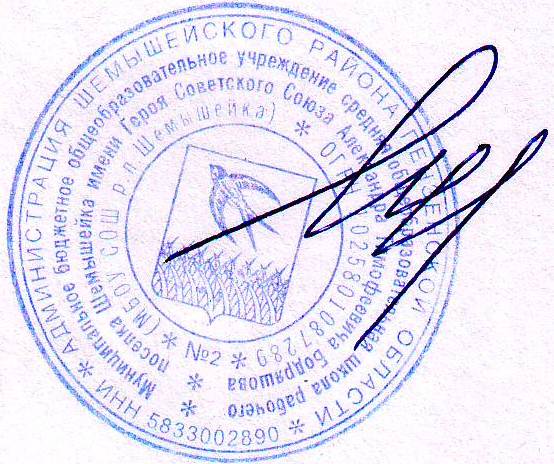 Приказ №  110 от 30.08.2022 г.1. ОБЩИЕ ПОЛОЖЕНИЯ62. АДАПТИРОВАННАЯ ОСНОВНАЯ  ОБЩЕОБРАЗОВАТЕЛЬНАЯ ПРОГРАММА НАЧАЛЬНОГО ОБЩЕГО ОБРАЗОВАНИЯ ГЛУХИХ ОБУЧАЮЩИХСЯ  (ВАРИАНТ 1.1)162.1 Целевой раздел162.1.1. Пояснительная записка162.1.2. Планируемые результаты освоения глухими  обучающимися  адаптированной основной общеобразовательной программы  начального общего образования (вариант 1.1.)192.1.3. Система оценки достижения глухими обучающимися  планируемых результатов освоения адаптированной основной  общеобразовательной программы начального общего образования  (вариант 1.1.)312.2. Содержательный раздел332.2.1. Направление и содержание программы коррекционной работы342.3. Организационный раздел412.3.1. Учебный план412.3.2. Система условий реализации адаптированной основной  образовательной программы начального общего образования  глухих обучающихся423. адаптированная основная  общеобразовательная программа начального общего образования глухих обучающихся  (вариант 1.2)643.1. Целевой раздел643.1.1. Пояснительная записка643.1.2. Планируемые результаты освоения глухими обучающимися  адаптированной основной образовательной программы  начального общего образования733.1.3. Система оценки достижения глухими обучающимися  планируемых результатов освоения адаптированной основной общеобразовательной программы начального общего образования	863.2. Содержательный раздел953.2.1 Программа формирования универсальных учебных действий953.2.2. Программы учебных предметов,  курсов коррекционно –развивающей области1023.2.3 Программа духовно – нравственного развития, воспитания2193.2.4 Программа формирования экологической культуры, здорового  и безопасного образа жизни2203.2.5 Программа коррекционной работы2223.2.6 Программа внеурочной деятельности2283.3. Организационный раздел2383.3.1. Учебный план2383.3.2. Система условий реализации адаптированной основной  общеобразовательной программы начального общего образования2484. АДАПТИРОВАННАЯ ОСНОВНАЯ  ОБЩЕОБРАЗОВАТЕЛЬНАЯ ПРОГРАММА НАЧАЛЬНОГО  ОБЩЕГО ОБРАЗОВАНИЯ ДЛЯ ГЛУХИХ  ОБУЧАЮЩИХСЯ  (ВАРИАНТ 1. 3)2724.1. Целевой раздел2724.1.1. Пояснительная записка2724.1.2. Планируемые результаты освоения глухими обучающимися адаптированной основной общеобразовательной программы начального общего образования (вариант 1.3)2764.1.3. Система оценки достижения глухими  обучающимися планируемых результатов освоения адаптированной основной общеобразовательной программы начального общего образования (вариант 1.3.)2864.2. Содержательный раздел2904.2.1.Программа формирования  базовых  учебных действий  глухих обучающихся (вариант 1.3)2904.2.2.Программы отдельных учебных предметов,  курсов коррекционно-развивающей области2944.2.3. Программы учебных предметов,  курсов коррекционно –развивающей области3374.2.4.Программа духовно-нравственного развития и  воспитания  глухих обучающихся3734.2.5. Программа формирования экологической культуры,  здорового и безопасного образа жизни глухих обучающихся3814.2.6. Программа коррекционной работы3894.2.7. Программа внеурочной деятельности3964.3. Организационный раздел3984.3.1. Учебный план (вариант 1.3)3984.3.2. Система условий реализации адаптивной основной  общеобразовательной программы начального общего образования  глухих обучающихся с легкой формой умственной отсталости  (вариант 1.3)4125. АДАПТИРОВАННАЯ ОСНОВНАЯ  ОБРАЗОВАТЕЛЬНАЯ ПРОГРАММА ДЛЯ   ГЛУХИХ ОБУЧАЮЩИХСЯ (ВАРИАНТ 1.4.)4405.1. Целевой раздел4405.1.1.Пояснительная записка4405.1.2. Планируемые результаты освоения глухими обучающимися адаптированной основной образовательной (вариант 1.4.)4525.1.3. Система оценки достижения глухими обучающимися  (вариант 1.4.) планируемых результатов освоения специальной  индивидуальной образовательной программы4625.2. Содержательный раздел4645.2.1. Программа формирования учебных действий  у обучающихся с глухотой (вариант 1.4.)4645.2.2. Программы учебных предметов, курсов  коррекционно-развивающей области4655.2.3. Программа нравственного воспитания5145.2.4.Программа формирования экологической культуры, здорового  и безопасного образа жизни5185.2.5. Программа коррекционной работы5195.2.6. Программа внеурочной деятельности5215.3. Организационный раздел5235.3.1. Учебный план5235.3.2. Система условий реализации адаптированной основной  образовательной программы общего образования  глухими обучающими (вариант 1.4.)530Примерный учебный план начального общего образования для глухих обучающихся (недельный)(вариант 1.2)Примерный учебный план начального общего образования для глухих обучающихся (недельный)(вариант 1.2)Примерный учебный план начального общего образования для глухих обучающихся (недельный)(вариант 1.2)Примерный учебный план начального общего образования для глухих обучающихся (недельный)(вариант 1.2)Примерный учебный план начального общего образования для глухих обучающихся (недельный)(вариант 1.2)Примерный учебный план начального общего образования для глухих обучающихся (недельный)(вариант 1.2)Примерный учебный план начального общего образования для глухих обучающихся (недельный)(вариант 1.2)Примерный учебный план начального общего образования для глухих обучающихся (недельный)(вариант 1.2)Примерный учебный план начального общего образования для глухих обучающихся (недельный)(вариант 1.2)Примерный учебный план начального общего образования для глухих обучающихся (недельный)(вариант 1.2)Предметные 
областиУчебные
предметыКлассыУчебные
предметыКлассыКоличество часов 
в неделюКоличество часов 
в неделюКоличество часов 
в неделюКоличество часов 
в неделюКоличество часов 
в неделюКоличество часов 
в неделюВсегоПредметные 
областиУчебные
предметыКлассыУчебные
предметыКлассы1 доп.IIIIIIIVVВсегоОбязательная 
частьОбязательная 
частьФилология (Язык и речевая практика)Русский язык и литературное чтениеРусский язык и литературное чтение88888949Филология (Язык и речевая практика)Предметно – практическое обучениеПредметно – практическое обучение54332-17Математикаи информатикаМатематикаМатематика44444626Обществознание и естествознаниеОзнакомление с окружающим миром Ознакомление с окружающим миром 1113Обществознание и естествознаниеОкружающий мирОкружающий мир---1113Основы религиозных культур и светской этикиОсновы религиозных культур и светской этикиОсновы религиозных культур и светской этики----1-1ИскусствоИзобразительное искусствоИзобразительное искусство-1111-4ТехнологияМатериальные технологияМатериальные технология-----11ТехнологияКомпьютерные технологииКомпьютерные технологии--11114Физическая культураФизическая культура (адаптивная)Физическая культура (адаптивная)33333318ИтогоИтогоИтого212121212121126Часть, формируемая участниками образовательного процессаЧасть, формируемая участниками образовательного процессаЧасть, формируемая участниками образовательного процесса--22228Максимально допустимая недельная нагрузка (при 5-дневной учебной неделе)Максимально допустимая недельная нагрузка (при 5-дневной учебной неделе)Максимально допустимая недельная нагрузка (при 5-дневной учебной неделе)212123232323134Внеурочная деятельность (включая коррекционно-развивающую область)Внеурочная деятельность (включая коррекционно-развивающую область)Внеурочная деятельность (включая коррекционно-развивающую область)10101010101060Коррекционно- развивающая областьКоррекционно- развивающая областьФормирование речевого слуха и произносительной стороны устной речи (индивидуальные занятия)*33333318Коррекционно- развивающая областьКоррекционно- развивающая областьМузыкально-ритмические занятия 33322-13Коррекционно- развивающая областьКоррекционно- развивающая областьРазвитие слухового восприятия и техника речи 111---3Коррекционно- развивающая областьКоррекционно- развивающая областьСоциально – бытовая ориентировка2226Другие направления внеурочной деятельностиДругие направления внеурочной деятельностиДругие направления внеурочной деятельности33333520Всего к финансированиюВсего к финансированиюВсего к финансированию313133333333194Предметные 
областиПредметные 
областиУчебные
предметыКоличество часов 
в неделюКоличество часов 
в неделюКоличество часов 
в неделюКоличество часов 
в неделюКоличество часов 
в неделюКоличество часов 
в неделюКоличество часов 
в неделюКоличество часов 
в неделюКоличество часов 
в неделюПредметные 
областиПредметные 
областиУчебные
предметы1 доп.с учителемс классом самостоятельноIIIIIIIVVОбязательная частьОбязательная частьОбязательная частьОбязательная частьОбязательная частьОбязательная частьОбязательная частьОбязательная частьОбязательная частьОбязательная частьОбязательная частьОбязательная частьФилология (Язык и речевая практика)Филология (Язык и речевая практика)Русский язык и литературное чтение84-488889Филология (Язык и речевая практика)Филология (Язык и речевая практика)Предметно – практическое обучение51,5-3,54332-Математикаи информатикаМатематикаи информатикаМатематика42-244446Обществознание и естествознаниеОбществознание и естествознаниеОзнакомление с окружающим миром 10,5-0,511Обществознание и естествознаниеОбществознание и естествознаниеОкружающий мир------111Основы религиозных культур и светской этикиОсновы религиозных культур и светской этикиОсновы религиозных культур и светской этики-------1-ИскусствоИскусствоИзобразительное искусство----1111-ТехнологияТехнологияМатериальные технология--------1ТехнологияТехнологияКомпьютерные технологии-----1111Физическая культураФизическая культураФизическая культура (адаптивная)3-3-33333ИтогоИтогоИтого2183102121212121Часть, формируемая участниками образовательного процессаЧасть, формируемая участниками образовательного процессаЧасть, формируемая участниками образовательного процесса-----2222Максимально допустимая недельная нагрузка (при 5-дневной учебной неделе)Максимально допустимая недельная нагрузка (при 5-дневной учебной неделе)Максимально допустимая недельная нагрузка (при 5-дневной учебной неделе)2183102123232323Внеурочная деятельность (включая коррекционно-развивающую область)Внеурочная деятельность (включая коррекционно-развивающую область)Внеурочная деятельность (включая коррекционно-развивающую область)551010101010Коррекционно- развивающая областьФормирование речевого слуха и произносительной стороны устной речи (индивидуальные занятия)*Формирование речевого слуха и произносительной стороны устной речи (индивидуальные занятия)*2233333Коррекционно- развивающая областьМузыкально-ритмические занятия Музыкально-ритмические занятия 113322-Коррекционно- развивающая областьРазвитие слухового восприятия и техника речи Развитие слухового восприятия и техника речи 11---Коррекционно- развивающая областьСоциально – бытовая ориентировкаСоциально – бытовая ориентировка22222Другие направления внеурочной деятельностиДругие направления внеурочной деятельностиДругие направления внеурочной деятельности33335Всего к финансированиюВсего к финансированиюВсего к финансированию263133333333Примерный учебный план начального общего образования для глухих обучающихся (годовой)(вариант 1.2)Примерный учебный план начального общего образования для глухих обучающихся (годовой)(вариант 1.2)Примерный учебный план начального общего образования для глухих обучающихся (годовой)(вариант 1.2)Примерный учебный план начального общего образования для глухих обучающихся (годовой)(вариант 1.2)Примерный учебный план начального общего образования для глухих обучающихся (годовой)(вариант 1.2)Примерный учебный план начального общего образования для глухих обучающихся (годовой)(вариант 1.2)Примерный учебный план начального общего образования для глухих обучающихся (годовой)(вариант 1.2)Примерный учебный план начального общего образования для глухих обучающихся (годовой)(вариант 1.2)Примерный учебный план начального общего образования для глухих обучающихся (годовой)(вариант 1.2)Примерный учебный план начального общего образования для глухих обучающихся (годовой)(вариант 1.2)Предметные 
областиУчебные
предметыКлассыУчебные
предметыКлассыКоличество часов 
в неделюКоличество часов 
в неделюКоличество часов 
в неделюКоличество часов 
в неделюКоличество часов 
в неделюКоличество часов 
в неделюВсегоПредметные 
областиУчебные
предметыКлассыУчебные
предметыКлассы1 доп.IIIIIIIVVВсегоОбязательная 
частьОбязательная 
частьФилология (Язык и речевая практика)Русский язык и литературное чтениеРусский язык и литературное чтение2642642722722723061650Филология (Язык и речевая практика)Предметно – практическое обучениеПредметно – практическое обучение16513210210268-569Математикаи информатикаМатематикаМатематика132132136136136204868Обществознание и естествознаниеОзнакомление с окружающим миромОзнакомление с окружающим миром333334100Обществознание и естествознаниеОкружающий мирОкружающий мир---343434102Основы религиозных культур и светской этикиОсновы религиозных культур и светской этикиОсновы религиозных культур и светской этики----34-34ИскусствоИзобразительное искусствоИзобразительное искусство-33343434-134ТехнологияМатериальные технологияМатериальные технология-----3434ТехнологияКомпьютерные технологииКомпьютерные технологии--34343434136Физическая культураФизическая культура (адаптивная)Физическая культура (адаптивная)9999102102102102606ИтогоИтогоИтого6936937147147147144242Часть, формируемая участниками образовательного процессаЧасть, формируемая участниками образовательного процессаЧасть, формируемая участниками образовательного процесса--68686868272Максимально допустимая недельная нагрузка (при 5-дневной учебной неделе)Максимально допустимая недельная нагрузка (при 5-дневной учебной неделе)Максимально допустимая недельная нагрузка (при 5-дневной учебной неделе)6936937827827827824514Внеурочная деятельность (включая коррекционно-развивающую работу)Внеурочная деятельность (включая коррекционно-развивающую работу)Внеурочная деятельность (включая коррекционно-развивающую работу)3303303403403403402020Коррекционно- развивающая областьКоррекционно- развивающая областьФормирование речевого слуха и произносительной стороны устной речи (индивидуальные занятия)*9999102102102102606Коррекционно- развивающая областьКоррекционно- развивающая областьМузыкально-ритмические занятия 99991026868-436Коррекционно- развивающая областьКоррекционно- развивающая областьРазвитие слухового восприятия и техника речи 333334---100Коррекционно- развивающая областьКоррекционно- развивающая областьСоциально – бытовая ориентировка686868204Другие направления внеурочной деятельностиДругие направления внеурочной деятельностиДругие направления внеурочной деятельности9999102102102170674Всего к финансированиюВсего к финансированиюВсего к финансированию1023102311221122112211226534Примерный учебный план начального общего образования 
для глухих обучающихся  
недельный  (вариант 1.3)Примерный учебный план начального общего образования 
для глухих обучающихся  
недельный  (вариант 1.3)Примерный учебный план начального общего образования 
для глухих обучающихся  
недельный  (вариант 1.3)Примерный учебный план начального общего образования 
для глухих обучающихся  
недельный  (вариант 1.3)Примерный учебный план начального общего образования 
для глухих обучающихся  
недельный  (вариант 1.3)Примерный учебный план начального общего образования 
для глухих обучающихся  
недельный  (вариант 1.3)Примерный учебный план начального общего образования 
для глухих обучающихся  
недельный  (вариант 1.3)Примерный учебный план начального общего образования 
для глухих обучающихся  
недельный  (вариант 1.3)Примерный учебный план начального общего образования 
для глухих обучающихся  
недельный  (вариант 1.3)Примерный учебный план начального общего образования 
для глухих обучающихся  
недельный  (вариант 1.3)Предметные 
областиУчебные
предметыКлассыКоличество часов 
в неделюКоличество часов 
в неделюКоличество часов 
в неделюКоличество часов 
в неделюКоличество часов 
в неделюКоличество часов 
в неделюКоличество часов 
в неделюВсегоПредметные 
областиУчебные
предметыКлассыIIIIIIIIVVV IВсегоОбязательная 
частьФилология (Язык и речевая практика)Русский язык и литературное чтение888888949Филология (Язык и речевая практика)Предметно – практическое обучение544332-17Математикаи информатикаМатематика444444626Обществознание и естествознаниеОзнакомление с окружающим миром111114Обществознание и естествознаниеОкружаюший мир-----112Основы религиозных культур и светской этикиОсновы религиозных культур и светской этики-----1-1ИскусствоИзобразительное искусство-11111-4ТехнологияМатериальные технологии------11ТехнологияКомпьютерные технологии---11114Физическая культураФизическая культура (адаптивная)333333318ИтогоИтого21212121212121126Часть, формируемая участниками образовательного процессаЧасть, формируемая участниками образовательного процесса---22228Максимально допустимая недельная нагрузка (при 5-дневной учебной неделе)Максимально допустимая недельная нагрузка (при 5-дневной учебной неделе)21212123232323134Внеурочная деятельность (включая коррекционно-развивающую работу)Внеурочная деятельность (включая коррекционно-развивающую работу)1010101010101060Коррекционно- развивающая работаФормирование речевого слуха и произносительной стороны устной речи (индивидуальные занятия)*333333318Коррекционно- развивающая работаМузыкально-ритмические занятия 22221--7Коррекционно- развивающая работаРазвитие восприятия неречевых звучаний и техника речи 1111---3Коррекционно- развивающая работаСоциально – бытовая ориентировка2226Дополнительные коррекционные занятия «Развитие познавательных процессов» (индивидуальные занятия)*222222212Другие направления внеурочной деятельностиДругие направления внеурочной деятельности222223314Всего к финансированиюВсего к финансированию31313133333333194Примерный учебный план начального общего образования 
для глухих обучающихся 
годовой (вариант 1.3) Примерный учебный план начального общего образования 
для глухих обучающихся 
годовой (вариант 1.3) Примерный учебный план начального общего образования 
для глухих обучающихся 
годовой (вариант 1.3) Примерный учебный план начального общего образования 
для глухих обучающихся 
годовой (вариант 1.3) Примерный учебный план начального общего образования 
для глухих обучающихся 
годовой (вариант 1.3) Примерный учебный план начального общего образования 
для глухих обучающихся 
годовой (вариант 1.3) Примерный учебный план начального общего образования 
для глухих обучающихся 
годовой (вариант 1.3) Примерный учебный план начального общего образования 
для глухих обучающихся 
годовой (вариант 1.3) Примерный учебный план начального общего образования 
для глухих обучающихся 
годовой (вариант 1.3) Примерный учебный план начального общего образования 
для глухих обучающихся 
годовой (вариант 1.3) Предметные 
областиУчебные
предметыКлассыКоличество часов 
в неделюКоличество часов 
в неделюКоличество часов 
в неделюКоличество часов 
в неделюКоличество часов 
в неделюКоличество часов 
в неделюКоличество часов 
в неделюВсегоПредметные 
областиУчебные
предметыКлассыIIIIIIIIVVV IВсегоОбязательная 
частьФилология (Язык и речевая практика)Русский язык и литературное чтение2642722722722722723061658Филология (Язык и речевая практика)Предметно – практическое обучение16513613610210268-573Математикаи информатикаМатематика132136136136136136204880Обществознание и естествознаниеОзнакомление с окружающим миром3334343434135Обществознание и естествознаниеОкружающий мир-----343468Основы религиозных культур и светской этикиОсновы религиозных культур и светской этики-----34-34ИскусствоИзобразительное искусство-3434343434-136ТехнологияМатериальные технология------3434ТехнологияКомпьютерные технологии---34343434136Физическая культураФизическая культура (адаптивная)99102102102102102102609ИтогоИтого6937147147147147147144263Часть, формируемая участниками образовательного процессаЧасть, формируемая участниками образовательного процесса---68686868272Максимально допустимая недельная нагрузка (при 5-дневной учебной неделе)Максимально допустимая недельная нагрузка (при 5-дневной учебной неделе)6937147147827827827824535Внеурочная деятельность (включая коррекционно-развивающую работу)Внеурочная деятельность (включая коррекционно-развивающую работу)3303403403403403403402030Коррекционно- развивающая работаФормирование речевого слуха и произносительной стороны устной речи (индивидуальные занятия)*99102102102102102102609Коррекционно- развивающая работаМузыкально-ритмические занятия 6668686834--236Коррекционно- развивающая работаРазвитие восприятия неречевых звучаний и техника речи 33343434---101Коррекционно- развивающая работаСоциально – бытовая ориентировка686868204Коррекционно- развивающая работаДополнительные коррекционные занятия «Развитие познавательных процессов» (индивидуальные занятия)*66686868686868406Другие направления внеурочной деятельностиДругие направления внеурочной деятельности6668686868102102474Всего к финансированиюВсего к финансированию10231054105411221122112211226565Предметные областиУчебные предметы                                             КлассыКоличество часов в неделюКоличество часов в неделюКоличество часов в неделюКоличество часов в неделюКоличество часов в неделюКоличество часов в неделюКоличество часов в неделюКоличество часов в неделюВсего Всего Предметные областиУчебные предметы                                             КлассыIIIIIIIVIVVVVVIVIОбязательная частьОбязательная частьОбязательная частьОбязательная частьОбязательная частьОбязательная частьОбязательная частьОбязательная частьОбязательная частьОбязательная часть1.Язык и речевая практика1.1. Речь и альтернативная коммуникация (Жестовый язык. Русский  язык) 165170170170170170170170170170101510152.Математика 2.1.Математические представления 666868686868686868684064063.Естествознание 3.1.Окружающий природный  мир 333468686868686868683393394.Человек и общество 4.1. Человек99102102686868686834344734734.Человек и общество 4.2. Домоводство---68686868681361362722724.Человек и общество 4.3. Окружающий социальный мир333468686868686868683393395.Искусство 5.1. Изобразительная деятельность 3334343434343434--1691696.Физическая культура 6.1. Физическая культура (адаптивная)991021021021021021021021021026096097.Технологии 7.1. Предметно-практические действия991026868686868686868473473Занятия по выбору образовательной организацииЗанятия по выбору образовательной организации66686868686868686868406406Итого Итого 69371474878278278278278278278245014501Часть, формируемая участниками образовательного процессаЧасть, формируемая участниками образовательного процессаЧасть, формируемая участниками образовательного процессаЧасть, формируемая участниками образовательного процессаЧасть, формируемая участниками образовательного процессаЧасть, формируемая участниками образовательного процессаЧасть, формируемая участниками образовательного процессаЧасть, формируемая участниками образовательного процессаЧасть, формируемая участниками образовательного процессаЧасть, формируемая участниками образовательного процессаЧасть, формируемая участниками образовательного процессаЧасть, формируемая участниками образовательного процессаЧасть, формируемая участниками образовательного процессаЧасть, формируемая участниками образовательного процессаКоррекционные занятия Формирование слухового восприятия и обучение устной речи (индивидуальные занятия)99102102102102102102102102102102609Коррекционные занятия Двигательное развитие6668-------6868202Коррекционные занятия Музыкально-ритмичные занятия68686868686868204Коррекционные занятия Коррекционно-развивающие занятия ( познавательное развитие) -индивидуальные занятия)99102102102102102102102102102102609Итого коррекционных занятийИтого коррекционных занятий2642722722722722722722722722722721624Другие направления внеурочной деятельностиДругие направления внеурочной деятельности66686868102102102102102102102508ИтогоИтого3303403403403743743743743743743742132Всего к финансированиюВсего к финансированию102310541088108811561156115611561156115611566633Примерный недельный учебный план  общего образования (вариант 1.4.)глухих обучающихся  ( 1-6 классы )Примерный недельный учебный план  общего образования (вариант 1.4.)глухих обучающихся  ( 1-6 классы )Примерный недельный учебный план  общего образования (вариант 1.4.)глухих обучающихся  ( 1-6 классы )Примерный недельный учебный план  общего образования (вариант 1.4.)глухих обучающихся  ( 1-6 классы )Примерный недельный учебный план  общего образования (вариант 1.4.)глухих обучающихся  ( 1-6 классы )Примерный недельный учебный план  общего образования (вариант 1.4.)глухих обучающихся  ( 1-6 классы )Примерный недельный учебный план  общего образования (вариант 1.4.)глухих обучающихся  ( 1-6 классы )Примерный недельный учебный план  общего образования (вариант 1.4.)глухих обучающихся  ( 1-6 классы )Примерный недельный учебный план  общего образования (вариант 1.4.)глухих обучающихся  ( 1-6 классы )Предметные областиПредметные областиУчебные предметы                                             КлассыКоличество часов в неделюКоличество часов в неделюКоличество часов в неделюКоличество часов в неделюКоличество часов в неделюКоличество часов в неделюВсего Предметные областиПредметные областиУчебные предметы                                             КлассыIIIIIIIVVVIОбязательная частьОбязательная частьОбязательная частьОбязательная частьОбязательная частьОбязательная частьОбязательная частьОбязательная часть1.Язык и речевая практика1.Язык и речевая практика1.1. Речь и альтернативная коммуникация (Жестовый язык. Русский  язык) 555555302.Математика 2.Математика 2.1.Математические представления 222222123.Естествознание 3.Естествознание 3.1.Окружающий природный  мир 112222104.Человек и общество4.Человек и общество4.1. Человек333221144.Человек и общество4.Человек и общество4.2. Домоводство---22484.Человек и общество4.Человек и общество4.3. Окружающий социальный мир112222105.Искусство 5.Искусство 5.1. Изобразительная деятельность 11111-56.Физическая культура 6.Физическая культура 6.1. Физическая культура (адаптивная)333333187.Технологии 7.Технологии 7.1. Предметно-практические действия33222214Занятия по выбору образовательной организации Занятия по выбору образовательной организации Занятия по выбору образовательной организации 22222212Итого Итого Итого 212122232323133Максимально допустимая недельная нагрузка (при 5-дневной учебной неделе)Максимально допустимая недельная нагрузка (при 5-дневной учебной неделе)Максимально допустимая недельная нагрузка (при 5-дневной учебной неделе)212122232323133Часть, формируемая участниками образовательного процессаЧасть, формируемая участниками образовательного процессаЧасть, формируемая участниками образовательного процессаЧасть, формируемая участниками образовательного процессаЧасть, формируемая участниками образовательного процессаЧасть, формируемая участниками образовательного процессаЧасть, формируемая участниками образовательного процессаЧасть, формируемая участниками образовательного процессаЧасть, формируемая участниками образовательного процессаКоррекционные занятия Коррекционные занятия Формирование слухового восприятия и обучение устной речи (индивидуальные занятия)33333318Коррекционные занятия Коррекционные занятия Музыкально-ритмичные занятия--222-6Коррекционные занятия Коррекционные занятия Двигательное развитие22---26Коррекционные занятия Коррекционные занятия Коррекционно-развивающие занятия ( познавательное развитие) -индивидуальные занятия.33322215Итого коррекционных занятийИтого коррекционных занятийИтого коррекционных занятий88877745Другие направления внеурочной деятельностиДругие направления внеурочной деятельностиДругие направления внеурочной деятельности22233315ИтогоИтогоИтого10101010101060Всего к финансированиюВсего к финансированиюВсего к финансированию313132333333193